REGIONALNY PROGRAM OPERACYJNY WOJEWÓDZTWA ZACHODNIOPOMORSKIEGO
2014-2020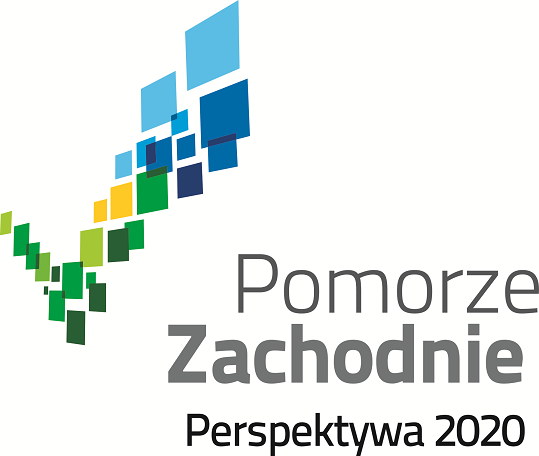 18 grudnia 2020SPIS TREŚCISEKCJA 1. STRATEGIA DOTYCZĄCA WKŁADU PROGRAMU OPERACYJNEGO W REALIZACJĘ UNIJNEJ STRATEGII NA RZECZ INTELIGENTNEGO, ZRÓWNOWAŻONEGO WZROSTU SPRZYJAJĄCEGO WŁĄCZENIU SPOŁECZNEMU ORAZ OSIĄGNIĘCIE SPÓJNOŚCI GOSPODARCZEJ, SPOŁECZNEJ I TERYTORIALNEJ	5SEKCJA 2. OSIE PRIORYTETOWE	40I. GOSPODARKA, INNOWACJE, NOWOCZESNE TECHNOLOGIE	40PRIORYTET INWESTYCYJNY 1b: Promowanie inwestycji przedsiębiorstw w B+I, rozwijanie powiązań i synergii między przedsiębiorstwami, ośrodkami B+R i sektorem szkolnictwa wyższego (…), wspieranie badań technologicznych i stosowanych, linii pilotażowych, działań w zakresie wczesnej walidacji produktów, zaawansowanych zdolności produkcyjnych i pierwszej produkcji w dziedzinie kluczowych technologii (…)	42PRIORYTET INWESTYCYJNY 1a: Udoskonalanie infrastruktury B+I i zwiększanie zdolności do osiągnięcia doskonałości w zakresie B+I oraz wspieranie ośrodków kompetencji, w szczególności tych, które leżą w interesie Europy	49PRIORYTET INWESTYCYJNY 3c: Wspieranie tworzenia i poszerzania zaawansowanych zdolności w zakresie rozwoju produktów i usług	54PRIORYTET INWESTYCYJNY 3a: Promowanie przedsiębiorczości, w szczególności poprzez ułatwianie gospodarczego wykorzystywania nowych pomysłów oraz sprzyjanie tworzeniu nowych firm, w tym również poprzez inkubatory przedsiębiorczości	59II. GOSPODARKA NISKOEMISYJNA	74PRIORYTET INWESTYCYJNY 4e: Promowanie strategii niskoemisyjnych dla wszystkich rodzajów terytoriów, w szczególności dla obszarów miejskich, w tym wspieranie zrównoważonej multimodalnej mobilności miejskiej i działań adaptacyjnych mających oddziaływanie łagodzące na zmiany klimatu	74PRIORYTET INWESTYCYJNY 4c: Wspieranie efektywności energetycznej, inteligentnego zarządzania energią i wykorzystywania odnawialnych źródeł energii w budynkach publicznych i sektorze mieszkaniowym	81PRIORYTET INWESTYCYJNY 4a: Wspieranie wytwarzania i dystrybucji energii pochodzącej ze źródeł odnawialnych	88PRIORYTET INWESTYCYJNY 4g: Promowanie wykorzystywania wysokosprawnej kogeneracji ciepła i energii elektrycznej w oparciu o zapotrzebowanie na ciepło użytkowe	95PRIORYTET INWESTYCYJNY 6e: Podejmowanie przedsięwzięć mających na celu poprawę stanu jakości środowiska miejskiego, rewitalizację miast, rekultywację i dekontaminację terenów poprzemysłowych (w tym terenów powojskowych), zmniejszenie zanieczyszczenia powietrza oraz propagowania działań służących zmniejszaniu hałasu	100III. OCHRONA ŚRODOWISKA I ADAPTACJA DO ZMIAN KLIMATU	111PRIORYTET INWESTYCYJNY 5b: Wspieranie inwestycji ukierunkowanych na konkretne rodzaje zagrożeń przy jednoczesnym zwiększeniu odporności na klęski żywiołowe i katastrofy i rozwijaniu systemów zarządzania klęskami żywiołowymi i katastrofami	112PRIORYTET INWESTYCYJNY 6b: Inwestowanie w sektor gospodarki wodnej celem wypełnienia zobowiązań określonych w dorobku prawnym Unii w zakresie środowiska oraz zaspokojenia wykraczających poza te zobowiązania potrzeb inwestycyjnych, określonych przez państwa członkowskie	117PRIORYTET INWESTYCYJNY 6a: Inwestowanie w sektor gospodarki odpadami celem wypełnienia zobowiązań określonych w dorobku prawnym Unii w zakresie środowiska oraz zaspokojenia wykraczających poza te zobowiązania potrzeb inwestycyjnych określonych przez państwa członkowskie	122IV. NATURALNE OTOCZENIE CZŁOWIEKA	133PRIORYTET INWESTYCYJNY 6c: Zachowanie, ochrona, promowanie i rozwój dziedzictwa naturalnego i kulturowego	134PRIORYTET INWESTYCYJNY 6d: Ochrona i przywrócenie różnorodności biologicznej, ochrona i rekultywacja gleby oraz wspieranie usług ekosystemowych, także poprzez program Natura 2000 oraz zieloną infrastrukturę	139PRIORYTET INWESTYCYJNY 8b: Wspieranie wzrostu gospodarczego sprzyjającego zatrudnieniu poprzez rozwój potencjału endogenicznego jako elementu strategii terytorialnej dla określonych obszarów, w tym poprzez przekształcanie upadających regionów przemysłowych i zwiększenie dostępu do określonych zasobów naturalnych i kulturalnych oraz ich rozwój	144V. ZRÓWNOWAŻONY TRANSPORT	153PRIORYTET INWESTYCYJNY 7b: Zwiększanie mobilności regionalnej poprzez łączenie węzłów drugorzędnych i trzeciorzędnych z infrastrukturą TEN-T, w tym z węzłami multimodalnymi	153PRIORYTET INWESTYCYJNY 7d: Rozwój i rehabilitacja kompleksowych, wysokiej jakości i interoperacyjnych systemów transportu kolejowego oraz propagowanie działań służących zmniejszaniu hałasu	158PRIORYTET INWESTYCYJNY 7c: Rozwój i usprawnianie przyjaznych środowisku (w tym o obniżonej emisji hałasu) i niskoemisyjnych systemów transportu, w tym śródlądowych dróg wodnych i transportu morskiego, portów, połączeń multimodalnych oraz infrastruktury portów lotniczych, w celu promowania zrównoważonej mobilności regionalnej i lokalnej	163VI. RYNEK PRACY	170PRIORYTET INWESTYCYJNY 8v: Przystosowanie pracowników, przedsiębiorstw i przedsiębiorców do zmian	170PRIORYTET INWESTYCYJNY 8iii: Praca na własny rachunek, przedsiębiorczość i tworzenie przedsiębiorstw, w tym innowacyjnych mikro-, małych i średnich przedsiębiorstw	179PRIORYTET INWESTYCYJNY 8i: Dostęp do zatrudnienia dla osób poszukujących pracy i osób biernych zawodowo, w tym długotrwale bezrobotnych oraz oddalonych od rynku pracy, także podejmowanie lokalnych inicjatyw na rzecz zatrudnienia oraz wspieranie mobilności pracowników	186PRIORYTET INWESTYCYJNY 8iv: Równość mężczyzn i kobiet we wszystkich dziedzinach, w tym dostęp do zatrudnienia, rozwój kariery, godzenie życia zawodowego i prywatnego oraz promowanie równości wynagrodzeń za taką samą pracę	197PRIORYTET INWESTYCYJNY 8vi: Aktywne i zdrowe starzenie się	202VII. WŁĄCZENIE SPOŁECZNE	213PRIORYTET INWESTYCYJNY 9i: Aktywne włączenie, w tym z myślą o promowaniu równych szans oraz aktywnego uczestnictwa i zwiększaniu szans na zatrudnienie	213PRIORYTET INWESTYCYJNY 9v: Wspieranie przedsiębiorczości społecznej i integracji zawodowej w przedsiębiorstwach społecznych oraz ekonomii społecznej i solidarnej w celu ułatwiania dostępu do zatrudnienia	220PRIORYTET INWESTYCYJNY 9iv: Ułatwianie dostępu do przystępnych cenowo, trwałych oraz wysokiej jakości usług, w tym opieki zdrowotnej i usług socjalnych świadczonych w interesie ogólnym	228VIII. EDUKACJA	245PRIORYTET INWESTYCYJNY 10i: Ograniczenie i zapobieganie przedwczesnemu kończeniu nauki szkolnej oraz zapewnianie równego dostępu do dobrej jakości wczesnej edukacji elementarnej oraz kształcenia podstawowego, gimnazjalnego i ponadgimnazjalnego z uwzględnieniem formalnych, nieformalnych i pozaformalnych ścieżek kształcenia umożliwiających ponowne podjęcie kształcenia i szkolenia	245PRIORYTET INWESTYCYJNY 10iv: Lepsze dostosowanie systemów kształcenia i szkolenia do potrzeb rynku pracy, ułatwianie przechodzenia z etapu kształcenia do etapu zatrudnienia oraz wzmacnianie systemów kształcenia i szkolenia zawodowego i ich jakości, w tym poprzez mechanizmy prognozowania umiejętności, dostosowania programów nauczania oraz tworzenia i rozwoju systemów uczenia się poprzez praktyczną naukę zawodu realizowaną w ścisłej współpracy z pracodawcami	257PRIORYTET INWESTYCYJNY 10iii: Wyrównywanie dostępu do uczenia się przez całe życie o charakterze formalnym, nieformalnym i pozaformalnym wszystkich grup wiekowych, poszerzanie wiedzy, podnoszenie umiejętności i kompetencji siły roboczej oraz promowanie elastycznych ścieżek kształcenia, w tym poprzez doradztwo zawodowe i potwierdzanie nabytych kompetencji	267IX. INFRASTRUKTURA PUBLICZNA	278PRIORYTET INWESTYCYJNY 9a: Inwestycje w infrastrukturę zdrowotną i społeczną, które przyczyniają się do rozwoju krajowego, regionalnego i lokalnego, zmniejszania nierówności w zakresie stanu zdrowia, promowanie włączenia społecznego poprzez lepszy dostęp do usług społecznych, kulturalnych i rekreacyjnych, oraz przejścia z usług instytucjonalnych na usługi na poziomie społeczności lokalnych	280PRIORYTET INWESTYCYJNY 9b: Wspieranie rewitalizacji fizycznej, gospodarczej i społecznej ubogich społeczności i obszarów miejskich i wiejskich	289PRIORYTET INWESTYCYJNY 10a: Inwestowanie w kształcenie, szkolenie oraz szkolenie zawodowe na rzecz zdobywania umiejętności i uczenia się przez całe życie poprzez rozwój infrastruktury edukacyjnej i szkoleniowej	294PRIORYTET INWESTYCYJNY 2c: Wzmocnienie zastosowań TIK dla e-administracji, e-uczenia się, e-włączenia społecznego, e-kultury i e-zdrowia	303X. POMOC TECHNICZNA	312SEKCJA 3. PLAN FINANSOWY PROGRAMU	319SEKCJA 4. ZINTEGROWANE PODEJŚCIE DO ROZWOJU TERYTORIALNEGO	329SEKCJA 5. SZCZEGÓLNE POTRZEBY OBSZARÓW GEOGRAFICZNYCH NAJBARDZIEJ DOTKNIĘTYCH UBÓSTWEM LUB GRUP DOCELOWYCH NAJBARDZIEJ ZAGROŻONYCH DYSKRYMINACJĄ LUB WYKLUCZENIEM SPOŁECZNYM	335SEKCJA 6. SZCZEGÓLNE POTRZEBY OBSZARÓW GEOGRAFICZNYCH, KTÓRE CIERPIĄ NA SKUTEK POWAŻNYCH I TRWAŁYCH NIEKORZYSTNYCH WARUNKÓW PRZYRODNICZYCH LUB DEMOGRAFICZNYCH	340SEKCJA 7. INSTYTUCJE I PODMIOTY ODPOWIEDZIALNE ZA ZARZĄDZANIE, KONTROLĘ I AUDYT ORAZ ROLA POSZCZEGÓLNYCH PARTNERÓW	342SEKCJA 8. KOORDYNACJA MIĘDZY FUNDUSZAMI POLITYKI SPÓJNOŚCI, EFRROW, EFMR ORAZ INNYMI UNIJNYMI  I KRAJOWYMI INSTRUMENTAMI FINANSOWANIA ORAZ EBI	361SEKCJA 9. WARUNKI WSTĘPNE	389SEKCJA 10. ZMNIEJSZANIE OBCIĄŻEŃ ADMINISTRACYJNYCH DLA BENEFICJENTÓW	455SEKCJA 11. ZASADY HORYZONTALNE	459SEKCJA 12. ODRĘBNE ELEMENTY	465SEKCJA 1. STRATEGIA DOTYCZĄCA WKŁADU PROGRAMU OPERACYJNEGO W REALIZACJĘ UNIJNEJ STRATEGII NA RZECZ INTELIGENTNEGO, ZRÓWNOWAŻONEGO WZROSTU SPRZYJAJĄCEGO WŁĄCZENIU SPOŁECZNEMU ORAZ OSIĄGNIĘCIE SPÓJNOŚCI GOSPODARCZEJ, SPOŁECZNEJ I TERYTORIALNEJSEKCJA 1.1. STRATEGIA DOTYCZĄCA WKŁADU PROGRAMU OPERACYJNEGO W REALIZACJĘ UNIJNEJ STRATEGII NA RZECZ INTELIGENTNEGO, ZRÓWNOWAŻONEGO WZROSTU SPRZYJAJĄCEGO WŁĄCZENIU SPOŁECZNEMU ORAZ OSIĄGNIĘCIE SPÓJNOŚCI GOSPODARCZEJ, SPOŁECZNEJ I TERYTORIALNEJ1.1.1. Opis zawartej w programie strategii dotyczącej wkładu w realizację unijnej strategii na rzecz inteligentnego, zrównoważonego wzrostu sprzyjającego włączeniu społecznemu oraz osiągnięcie spójności gospodarczej, społecznej i terytorialnejRegionalny Program Operacyjny Województwa Zachodniopomorskiego na okres 2014-2020 (RPO WZ 2014-2020) jest oparty na trzech głównych filarach, którymi są:regionalne dokumenty programowe, takie jak przygotowana w 2010 r. Strategia Rozwoju Województwa, Plan Zagospodarowania Przestrzennego Województwa Zachodniopomorskiego, pozostałe strategie sektorowe oraz wynikające z nich tworzone obecnie Programy Strategiczne wraz z towarzyszącymi im diagnozami, analizami i konsultacjami, które pozwoliły na określenie aktualnych potrzeb, wyzwań i szans regionu;doświadczenia i dobre praktyki powstałe w trakcie realizacji kończącego się Regionalnego Programu Operacyjnego Województwa Zachodniopomorskiego na lata 2007-2013 oraz Programu Operacyjnego Kapitał Ludzki, dzięki czemu dla poszczególnych rodzajów interwencji możliwa jest m.in. ocena ich skuteczności i przydatności, a także zaplanowanie nakładów ilościowych na podstawie przyjętych alokacji. Szczególnie cenne wydają się doświadczenia związane z implementacją instrumentów finansowych w ramach narzędzi JEREMIE i JESSICA.strategiczne kierunki i zasady rozwoju przyjęte na poziomie Polski i Unii Europejskiej na lata 2014-2020, w tym Europa 2020 – Strategia na rzecz inteligentnego i zrównoważonego rozwoju sprzyjającego włączeniu społecznemu, a także wynikające z niej dokumenty regulujące zasady realizacji polityki spójności (takie jak rozporządzenia dotyczące funduszy strukturalnych, Wspólnotowe Ramy Strategiczne, Umowa Partnerstwa, Position of the Commission Services on the development of Partnership Agreement and programmes in POLAND for the period 2014-2020) oraz – na poziomie krajowym – Długo- i Średniookresowa Strategia Rozwoju Kraju, Krajowa Strategia Rozwoju Regionalnego, Koncepcja Przestrzennego Zagospodarowania Kraju, Krajowy Program Reform.Diagnoza wyzwań, potrzeb i potencjałów obszarów/sektorów objętych programemPrzeprowadzone diagnozy – zarówno w dokumentach regionalnych, krajowych, jak i unijnych – pokazują, że potrzeby i bariery rozwojowe regionu są na tyle poważne i wielowymiarowe, że realizacja każdego z trzech priorytetów strategii Europa 2020 oraz każdego z jej celów będzie stanowiła dla regionu wyzwanie wymagające istotnych działań interwencyjnych. RPO WZ 2014-2020 w sposób istotny przyczyni się do realizacji strategii Europa 2020 z uwagi na zaplanowaną szeroką interwencję w ramach jej trzech kluczowych priorytetów.W ramach priorytetu „Rozwój inteligentny – rozwój gospodarki opartej na wiedzy i innowacji” zostaną zaspokojone potrzeby regionu związane z wielokrotnie zdiagnozowanym bardzo niskim stanem jego innowacyjności, w tym ciągle zbyt niską świadomością innowacyjną przedsiębiorców, słabym stanem infrastruktury wsparcia innowacji, niemal całkowitym brakiem działań proinnowacyjnych wśród przedsiębiorców (eksperymentowanie, patentowanie, współpraca z sektorem B+R), zbyt małą ilością infrastruktury i usług badawczych dostępnych dla przedsiębiorstw, słabymi powiązaniami sieciowymi w biznesie oraz na jego styku z sektorem B+R, ciągle za niską orientacją probiznesową uczelni w regionie. Przewidywane interwencje będą skierowane na wsparcie rozwoju inteligentnych specjalizacji regionu, wykorzystujących jego mocne strony i pojawiające się szanse gospodarcze, w tym unikatowe powiązania i łańcuchy umożliwiające tworzenie nowych produktów, szczególnie związanych z takimi zidentyfikowanymi już sektorami regionalnych specjalizacji jak biogospodarka, działalność morska i logistyka, przemysł maszynowy i metalowy, usługi oparte na wiedzy oraz turystyka. Pod względem rodzaju wsparcia będą to m.in. interwencje obejmujące konieczne inwestycje w infrastrukturę B+R; granty i dotacje na działalność wysokoinnowacyjną w przedsiębiorstwach, a także działania edukacyjno-promocyjne adresowane do wszystkich aktorów procesów innowacyjnych. Interwencje te powinny zapewnić regionalną dyfuzję wiedzy i rozwiązań technologicznych powstających w ośrodkach badawczych Szczecina, a także Koszalina.Ponadto w zakresie tego priorytetu w regionie występuje potrzeba dostosowania profilu kształcenia do potrzeb gospodarki regionu oraz zwiększenia popytu na ciągłe zdobywanie nowej wiedzy.Konieczne jest także przeciwdziałanie wykluczeniu cyfrowemu mieszkańców, szczególnie na obszarach wiejskich. Poprawy i rozbudowy wymaga również stan usług cyfrowych w administracji, medycynie i kulturze.Grupa potrzeb dotyczących priorytetu „Rozwój zrównoważony – wspieranie gospodarki efektywniej korzystającej z zasobów” obejmuje potrzeby regionalne związane z:rozwojem przedsiębiorstw (szczególnie w obszarach przyczyniających się do rozwoju inteligentnych specjalizacji), w tym:wspieranie form współpracy sieciowej (klastrowej) przedsiębiorstw (także po to, by skompensować efekt nadmiernego rozdrobnienia struktury wielkościowej firm),jakościowy rozwój przedsiębiorczości, prowadzący do powstawania firm zdolnych do zatrudniania pracowników, prowadzenia współpracy międzynarodowej, w tym transgranicznej, śledzenia i adaptowania rozwiązań technologicznych, reagowania na zmiany gospodarcze itp.,wzrost atrakcyjności inwestycyjnej regionu, poprzez dalszy rozwój stref aktywności inwestycyjnej (parków przemysłowych i podobnych),internacjonalizację przedsiębiorstw, prowadzącą do wzrostu eksportu oraz zwiększenia udziału w międzynarodowych łańcuchach wartości, szczególnie w odniesieniu do transgranicznych kontaktów z sąsiadującymi landami niemieckimi, Berlinem i krajami skandynawskimi,wzmocnienie i dalszą profesjonalizację instytucji otoczenia biznesu, prowadzące do wzrostu ich kompetencji w zakresie usług proinnowacyjnych oraz wyspecjalizowanych sektorowo i terytorialnie,rozwój i wzmocnienie narzędzi finansowych specyficznych dla działań prorozwojowych przedsiębiorstw, takich jak seed capital, anioły biznesu, fundusze pożyczkowe i poręczeniowe;rozwojem i promocją form gospodarowania minimalizujących obciążenia dla środowiska oraz jednocześnie wykorzystujących warunki naturalne regionu, takich jak:zwiększenie wykorzystania odnawialnych źródeł energii, szczególnie energii słonecznej oraz pochodzącej z biomasy,rozwój energetyki rozproszonej, szczególnie opartej na kogeneracji energii cieplnej i elektrycznej wykorzystującej lokalne, odnawialne źródła energii,wzrost efektywności energetycznej w przedsiębiorstwach, budynkach i systemach miejskich,racjonalizacja gospodarowania wodą, w tym rozwój form małej retencji (także dla celów przeciwpowodziowych) oraz inwestycje w zakresie gospodarki wodno-ściekowej,zapobieganie klęskom żywiołowym, np. rozwój systemów ostrzegania przeciwpożarowego, zakup sprzętu ratowniczego i gaśniczego,poprawa gospodarki odpadami (w tym komunalnymi, przemysłowymi, porolniczymi, niebezpiecznymi) zgodnie z wymogami UE oraz WPGO i planami inwestycyjnymi, w tym poprzez zapobieganie powstawaniu odpadów, przygotowanie do ponownego użycia, odzysk wraz z recyklingiem,przywrócenie walorów środowiska przyrodniczego i miejskiego, w tym zmniejszenie skutków antropopresji (także pochodzącej od wzrastającego ruchu turystycznego), ochrona i przywrócenie siedlisk i gatunków (również w formie ogrodów botanicznych, banków genowych), rekultywacja terenów powojskowych i przemysłowych (w tym postoczniowych), redukcja punktowych emisji zanieczyszczeń gazowych, redukcja emisji powierzchniowej,działania edukacyjno-informacyjne dotyczące wyżej wymienionych kwestii;rozwojem przyjaznej dla środowiska infrastruktury transportowej na poziomie regionu, w tym:rozwój infrastruktury zrównoważonego transportu miejskiego, w tym szczególnie na obszarze Szczecińskiego Obszaru Metropolitalnego, np. system P&R, integracja opłat i środków transportu, węzły przesiadkowe, trasy rowerowe,modernizację ciągów transportowych na poziomie dróg wojewódzkich i lokalnych w celu ułatwienia dostępu do sieci TEN-T, a także poprawy bezpieczeństwa na drogach,zwiększenie intermodalności oraz multimodalności systemów transportowych w regionie w części nienależącej do sieci TEN-T, w tym modernizację portów regionalnych, budowę i rozbudowę węzłów logistycznych, modernizację lokalnych dróg kolejowych,zakup i modernizację taboru kolejowego dla połączeń wojewódzkich wraz z modernizacją infrastruktury kolejowej.realizowane inwestycje drogowe będą umożliwiały ruch pojazdów o dopuszczalnym nacisku osi napędowej do 11,5 tony (zapis wprowadzony w ramach przeglądu śródokresowego).Realizacja priorytetu „Rozwój sprzyjający włączeniu społecznemu – wspieranie gospodarki charakteryzującej się wysokim poziomem zatrudnienia i zapewniającej spójność gospodarczą, społeczną i terytorialną” dla województwa zachodniopomorskiego będzie oznaczała realizację następujących celów:poprawa sytuacji na rynku pracy, w tym:poprawa dostępu do zatrudnienia dla osób bezrobotnych, poszukujących pracy i nieaktywnych zawodowo, w tym szczególnie osób w trudnej sytuacji na rynku pracy, takich jak kobiety powracające na rynek pracy, osoby z niepełnosprawnościami i długotrwale bezrobotne,wsparcie integracji na rynku pracy ludzi młodych bez pracy, nieuczestniczących w kształceniu lub szkoleniu,wsparcie tworzenia nowych miejsc pracy (zarówno poprzez nowe przedsiębiorstwa, jak i w przedsiębiorstwach istniejących), szczególnie w obszarach inteligentnych specjalizacji,wsparcie usług w zakresie równouprawnienia oraz godzenie życia zawodowego i prywatnego na rzecz wzrostu poziomu zatrudnienia,wsparcie MŚP i ich pracowników w zakresie wspierania zdolności przystosowania się do zmian,wzrost aktywności zawodowej osób starszych.Wskaźnik zatrudnienia osób w wieku 20–64 lat w województwie zachodniopomorskim wynosił w 2013 r. 61,6% i był znacznie niższy od wartości krajowej, wynoszącej 64,9%. Na podstawie analiz społeczno-gospodarczych szacuje się, że w latach realizacji RPO WZ 2014-2020 wskaźnik ten będzie systematycznie wzrastał, osiągając wartości 66%, 67% i 70% odpowiednio w latach 2018, 2020 i 2023.rozwój kapitału ludzkiego poprzez:poprawę jakości infrastruktury oświatowej w regionie,wzmocnienie potencjału, atrakcyjności i podniesienie jakości edukacji w szkołach i placówkach prowadzących kształcenie ogólne dzięki kompleksowym programom rozwojowym wdrażanym na każdym poziomie kształcenia oraz indywidualizacji pracy z uczniami, które prowadzą do wyrównania szans edukacyjnych w wymiarze terytorialnym i w ramach poszczególnych szkół,zwiększanie dostępności do edukacji przedszkolnej, szczególnie na obszarach wiejskich,rozwijanie systemów uczenia się poprzez praktyczną naukę zawodu realizowaną w ścisłej współpracy z pracodawcami,upowszechnianie uczestnictwa osób dorosłych w kształceniu ustawicznym;zmniejszenie liczby mieszkańców dotkniętych ubóstwem i wykluczeniem społecznym poprzezpodniesienie jakości infrastruktury zdrowotnej i społecznej,wspieranie rewitalizacji fizycznej, gospodarczej i społecznej ubogich społeczności oraz obszarów miejskich i wiejskich,zapewnienie wszystkim mieszkańcom województwa dostępu do wysokiej jakości usług w zakresie integracji społecznej, zdrowotnej i zawodowej,realizację kompleksowych programów integracji wykorzystującą instrumenty aktywizacji edukacyjnej, zdrowotnej, społecznej, zawodowej i prowadzącą do wzrostu zatrudnienia,zwiększanie potencjału ilościowego, infrastrukturalnego, organizacyjnego oraz kompetencyjnego przedsiębiorstw ekonomii społecznej oraz instytucji im służących.Cel krajowy dla Polski w obszarze redukcji liczby osób pozostających w ubóstwie ustalony na 1,5 mln osób osiągnięto w 2012 r. Należy jednak kontynuować działania mające na celu dalsze ograniczanie skali ubóstwa oraz utrwalenie uzyskanego dotychczas efektu w tym zakresie.Dla określenia pozycji województwa względem wartości krajowych stosowany jest wskaźnik zagrożenia ubóstwem relatywnym. W przypadku województwa zachodniopomorskiego w 2011 r. wynosił on 17,9%. W 2013 r. nastąpił znaczny spadek wartości tego parametru – do 15,3% i wartość ta była nieznacznie niższa od krajowej, wynoszącej 16,2%. Natomiast w latach realizacji RPO WZ 2014-2020 wskaźnik nieznacznie wzrośnie w stosunku do 2013 r., po czym przyjmie trend spadkowy i odpowiednio w latach 2018, 2020 i 2023 wynosić będzie 15,6%, 15,5% i 15,4%.Należy podkreślić, że oba ww. wskaźniki służą jedynie do wskazywania ogólnej sytuacji społeczno-gospodarczej w regionie i do podejmowania ewentualnych decyzji w zakresie wdrażania RPO WZ 2014-2020. Nie są one wskaźnikami rezultatu interwencji RPO WZ 2014-2020 i nie mogą być przedmiotem odpowiedzialności RPO WZ 2014-2020. Umowa Partnerstwa wskazuje, że wpływ interwencji EFSI na osiąganie tych wskaźników jest bardzo ograniczony (do rzędu 4–8%), a ich zmienność zależy od ogólnych czynników natury społeczno-gospodarczej oraz zmian legislacyjnych pozostających zasadniczo poza sferą oddziaływania RPO WZ 2014-2020.Wskaźniki rozwoju społeczno-gospodarczego będą monitorowane przez IZ RPO WZ przynajmniej raz w roku.1.1.2. Uzasadnienie wyboru celów tematycznych i priorytetów inwestycyjnychTabela 1. Uzasadnienie wyboru celów tematycznych i priorytetów inwestycyjnychSEKCJA 1.2. UZASADNIENIE ALOKACJI FINANSOWEJ1.2.1. Uzasadnienie podziału środków między cele tematyczne i priorytety inwestycyjneAlokacja finansowa na poszczególne cele tematyczne została przydzielona zgodnie z następującą logiką:Koncentracja środków na takich celach, by inwestowanie w nie pozwoliło regionowi zbudować podstawy rozwoju gospodarczego na tyle silne, aby po zakończeniu finansowania środkami unijnymi mógł samodzielnie się rozwijać, w niezmienionym tempie. Są to środki przeznaczone na rozwój inteligentnych specjalizacji regionu, bezpośrednie lub pośrednie wsparcie przedsiębiorstw oraz na budowanie otoczenia infrastrukturalnego dla rozwoju gospodarczego, w szczególności z wykorzystaniem najbardziej rozwojowych obszarów.Budowa infrastruktury podstawowej, niezbędnej do rozwoju gospodarczo-społecznego oraz do wypełnienia zobowiązań akcesyjnych. Jest to infrastruktura publiczna, której głównym celem będzie stworzenie warunków do rozwoju gospodarczego, rozwoju rynku pracy i wypełnienia podjętych w trakcie negocjacji zobowiązań w zakresie ochrony środowiska. Ponadto są to działania związane z efektywnością energetyczną oraz zapobieganiem zmianom klimatu.Rozwój społeczny i przeciwdziałanie wykluczeniu społecznemu, szczególnie zagrożonych grup społecznych – jest to ostatni element, ale nie mniej ważny.Zgodnie z powyższym największa alokacja środków przypada na cele związane z rozwojem gospodarczym, czyli: CT 1 – ponad 70 mln euro, CT 3 – ponad 252  mln euro, CT 4 – ponad 241 mln euro, CT 8 – ponad 200 mln euro. Stosunkowo nieduże środki na CT 1 związane są z potencjałem zachodniopomorskich przedsiębiorstw w zakresie B+R, przy którym wykorzystanie 70 mln euro alokacji na ten cel i tak będzie sporym wyzwaniem.Kolejne inwestycje, również o gospodarczym charakterze jednak pozostające przede wszystkim w gestii władz publicznych, to priorytety transportowe w CT 7 – ponad 282 mln euro, CT 6 – 84 mln euro, CT 5 – 30 mln euro, CT 2 – 20 mln euro.Rozwój społeczny będzie wspierany przede wszystkim środkami Europejskiego Funduszu Społecznego w ramach CT 9 i CT 10. W tym zakresie podejmowane działania będą uzupełniane przez budowę infrastruktury społecznej i edukacyjnej w ramach PI 9a, 9b oraz PI 10a. W ramach wszystkich CT wykluczone jest wsparcie inwestycji w infrastrukturę instytucji opiekuńczo-pobytowych (rozumianych zgodnie z Wytycznymi w zakresie realizacji przedsięwzięć w obszarze włączenia społecznego i zwalczania ubóstwa z wykorzystaniem środków EFS i EFRR na lata 2014-2020, a w przypadku instytucji zdrowotnych – zgodnie z Policy Paper dla ochrony zdrowia na lata 2014-2020) świadczących opiekę dla osób z niepełnosprawnościami, osób z problemami psychicznymi oraz dzieci pozbawionych opieki rodzicielskiej chyba że rozpoczęty w nich został proces przechodzenia z opieki zinstytucjonalizowanej do opieki świadczonej w społeczności lokalnej lub proces ten zostanie rozpoczęty w okresie realizacji projektu. Zasada ta obowiązuje dla naborów ogłoszonych po wejściu w życie programu zmienionego w roku 2018.1.2.2. Matryca logiczna strategii inwestycyjnej programuTabela 2. Przegląd strategii inwestycyjnej programu operacyjnegoSEKCJA 2. OSIE PRIORYTETOWEI. GOSPODARKA, INNOWACJE, NOWOCZESNE TECHNOLOGIE2.A.1. Oś priorytetowa2.A.2. Uzasadnienie utworzenia osi priorytetowej obejmującej więcej niż jedną kategorię regionu, więcej niż jeden cel tematyczny lub więcej niż jeden fundusz (w stosownych przypadkach)Celem głównym OP I jest podniesienie poziomu innowacyjności i konkurencyjności gospodarki regionu dzięki wykorzystaniu potencjału regionalnych i inteligentnych specjalizacji, w szczególności poprzez zwiększenie aktywności badawczo-rozwojowej przedsiębiorstw.Długotrwały wzrost i osiągnięcie silnej pozycji konkurencyjnej gospodarki regionu warunkowane jest zastosowaniem w sektorze przedsiębiorstw wyników prac badawczo-rozwojowych, nowoczesnych technologii i innowacji (CT 1). W tym celu należy jednak także stymulować zdolności i motywację przedsiębiorstw, w szczególności sektora MŚP, do ciągłego wzrostu, rozwoju i inwestowania w działalność o wyższej wartości dodanej (CT 3).Realizacja celu głównego OP I oparta będzie zatem na realizacjach CT 1 i CT 3. Połączenie dwóch CT w ramach jednej osi priorytetowej jest uzasadnione z uwagi na komplementarność zaplanowanych do realizacji typów projektów. Wsparcie infrastruktury i działalności w zakresie B+R w ramach CT 1 wiąże się ściśle z zaprogramowanym w ramach CT 3 wdrażaniem innowacji produktowych, procesowych, marketingowych i organizacyjnych w przedsiębiorstwach.Warunkiem wsparcia w CT 1 jest zgodność z regionalną strategią inteligentnej specjalizacji. W ramach CT 3 priorytetowo będą traktowane przedsięwzięcia podejmowane w branżach i obszarach tematycznych zgodnych z inteligentnymi specjalizacjami (IS).Proces identyfikacji IS umożliwia oddolne kreowanie najbardziej rozwojowych obszarów, które stanowić będą priorytety w zakresie działalnościB+R+I. Jest to proces ciągły, otwarty, angażuje partnerów gospodarczych i naukowych, a także społeczeństwo obywatelskie – zgodnie z koncepcją przedsiębiorczego odkrywania.Zidentyfikowane obszary mają stanowić podstawę do budowania wokół nich specjalizacji mających wymierne korzyści dla rozwoju województwa.Opracowanie strategii IS polegać będzie przede wszystkim na wskazaniu sposobu prowadzenia takiego procesu, w tym potrzebnych do tego zasobów, takich jak świadomi i przygotowani interesariusze, opracowane narzędzia identyfikacji i rozwoju IS oraz przygotowane instrumenty wsparcia.Realizacja strategii będzie stale monitorowana. W rezultacie prowadzonych działań monitoringowych, w przypadku odnalezienia czynników zewnętrznych posiadających zdecydowany wpływ na proces wyłaniania IS, możliwe będzie reagowanie i okresowa aktualizacja obszarów IS. Kreowanie korzystnych warunków do rozwoju przedsiębiorczości jest jednym z priorytetów w politykach UE. W związku z tym, że w perspektywie finansowej 2007-2013 położono duży nacisk na instrumenty inżynierii finansowej, województwo ma duże doświadczenie w tym zakresie. Inicjatywa JEREMIE spotkała się z dużym zainteresowaniem ostatecznych odbiorców wsparcia, dlatego w perspektywie finansowej 2014-2020 planuje się kontynuację działań związanych z instrumentami finansowymi (IF) – jednak w szerszym zakresie i z wykorzystaniem rożnych produktów.Dokładne potrzeby i możliwości związane z finansowaniem poprzez IF zostały przeanalizowane w ramach oceny ex ante tych instrumentów. Na jej podstawie zdecydowano o zastosowaniu w ramach OP I instrumentów takich jak mikropożyczki, pożyczki obrotowo–inwestycyjne, pożyczki inwestycyjne, poręczenia, wejścia kapitałowe na etapie wczesnego (zalążkowego) rozwoju przedsiębiorstwa.W ramach Priorytetów Inwestycyjnych 1a, 3a i 3c nie wyklucza się również wykorzystania pomocy zwrotnej, o której mowa w art. 66 Rozporządzenia Parlamentu Europejskiego 
i Rady (UE) Nr 1303/2013 z dnia 17 grudnia 2013 r. 2.A.4. Priorytet inwestycyjnyPRIORYTET INWESTYCYJNY 1b: Promowanie inwestycji przedsiębiorstw w B+I, rozwijanie powiązań i synergii między przedsiębiorstwami, ośrodkami B+R i sektorem szkolnictwa wyższego (…), wspieranie badań technologicznych i stosowanych, linii pilotażowych, działań w zakresie wczesnej walidacji produktów, zaawansowanych zdolności produkcyjnych i pierwszej produkcji w dziedzinie kluczowych technologii (…)2.A.5. Cele szczegółowe priorytetu inwestycyjnego i oczekiwane rezultatyCel szczegółowy 1: Zwiększona aktywność badawczo-rozwojowa przedsiębiorstwW budowie gospodarki opartej na postępie technologicznym i innowacjach najistotniejszym wyzwaniem jest zwiększenie nakładów przedsiębiorstw na działalność badawczo-rozwojową.Większość zachodniopomorskich przedsiębiorstw nie prowadzi własnej działalności badawczej, ponieważ nie jest w stanie samodzielnie udźwignąć wydatków związanych z procesem badawczym czy z utrzymaniem niezbędnej do tego infrastruktury. Należy zachęcić przedsiębiorstwa do rozwoju własnego zaplecza badawczo-rozwojowego, jak też do nawiązywania współpracy w zakresie prac B+R z jednostkami naukowymi oraz z innymi przedsiębiorstwami. W celu tworzenia optymalnych warunków do współpracy przedsiębiorstw z jednostkami naukowymi niezbędne jest także stymulowanie jednostek naukowych (zespołów badawczych) do generowania rozwiązań i technologii o wsokim potencjale do komercjalizacji. Tego typu wsparcie  będzie przyczyniać się także do powstawania spółek typu spin-off, spin-out.Wiele nowatorskich pomysłów i technologii zatrzymuje się na etapie idei, ponieważ ich wdrożenie jest zbyt kosztowne i obarczone dużym ryzykiem niepowodzenia. Wsparcie w ramach niniejszego priorytetu ma stanowić zachętę dla przedsiębiorstw do przygotowywania do wdrażania (poprzez prace rozwojowe, demonstracyjne, pilotażowe itp.) własnych lub zakupionych wyników badań naukowych i technologii. W wyniku zaplanowanej interwencji nastąpi zwiększenie liczby przedsiębiorstw zaangażowanych w poszukiwanie innowacyjnych rozwiązań i tworzenie nowych produktów i usług z wykorzystaniem wynalazków, wzorów przemysłowych czy wzorów użytkowych. Wzrośnie liczba projektów badawczo-rozwojowych i transferów technologii.Zwiększy się także skala kooperacji, co umożliwi – szczególnie MŚP – tworzenie rozwiązań czy stosowanie technologii, do których nie miałyby dostępu, prowadząc działalność indywidualnie. Wsparcie w ramach PI 1b będzie ukierunkowane wyłącznie na najbardziej rozwojowe obszary regionu wyłonione w procesie przedsiębiorczego odkrywania, co zaowocuje zwiększeniem zaangażowania przedsiębiorstw w rozwój inteligentnych specjalizacji.Budowa procesu identyfikacji inteligentnych specjalizacji Pomorza Zachodniego oparta jest na określeniu kluczowych obszarów gospodarczych posiadających potencjał rozwojowy – zgodnie z podejściem oddolnym, w którym to rynek powinien kreować rozwój gospodarczy i innowacyjny.Dzięki zaangażowaniu przedsiębiorstw wskazane zostaną te dziedziny, w których wyniki prac badawczo-rozwojowych, nowe technologie i wynalazki będą stosowane w gospodarce w stopniu gwarantującym osiągnięcie możliwie największej wartości dodanej inwestycji, a tym samym wzrost konkurencyjności i innowacyjności gospodarki regionu.W długofalowej perspektywie wsparcie przyczyni się do podniesienia konkurencyjności i innowacyjności przedsiębiorstw oraz do wzrostu nakładów na B+R.Tabela 3. Specyficzne dla programu wskaźniki rezultatu w podziale na poszczególne cele (w odniesieniu do EFRR i Funduszu Spójności)2.A.6. Przedsięwzięcie, które ma zostać objęte wsparciem w ramach priorytetu inwestycyjnego2.A.6.1. Opis typów i przykłady przedsięwzięć, które mają zostać objęte wsparciem, ich oczekiwany wkład w realizację celów szczegółowych oraz, w stosownych przypadkach, wskazanie głównych grup docelowych, poszczególnych terytoriów docelowych i typów beneficjentówTypy projektów:Tworzenie i rozwój infrastruktury B+R w przedsiębiorstwachTworzenie i rozwój wspólnej infrastruktury B+R dla przedsiębiorstwProjekty przedsiębiorstw polegające na prowadzeniu badań naukowych, badań przemysłowych lub prac rozwojowych ukierunkowane na wdrożenie wyników prac B+R w działalności konkretnych przedsiębiorstwWdrażanie regionalnego systemu innowacji, upowszechnanie działalności B+R+I oraz Proces Przedsiębiorczego Odkrywania Projekty badawczo – rozwojowe o wysokim potencjale do komercjalizacji realizowane przez Zespoły naukowe. Projekty realizowane w ramach PI 1b będą zgodne z inteligentną specjalizacją regionu. Biorąc jednak pod uwagę konieczność ciągłego monitorowania i reagowania na pojawiające się nowe wyzwania i potencjały, zakłada się przeznaczenie nie więcej niż 10% środków alokacji PI 1b na realizację konkursów, mających na celu wyłonienie nowych inteligentnych specjalizacji, jako element procesu eksperymentowania i poszukiwania nisz rozwojowych.Wsparcie obejmować  będzie fazę badań naukowych, badań przemysłowych oraz prac rozwojowych, w tym opracowanie prototypów, demonstracje, opracowanie projektów pilotażowych, testowanie i walidację nowych lub ulepszonych produktów, procesów lub usług w otoczeniu stanowiącym model warunków rzeczywistego funkcjonowania, których głównym celem jest dalsze udoskonalenie techniczne produktów, procesów lub usług, a ostateczny kształt zasadniczo nie jest jeszcze określony.Wsparcie będzie kierowane także na działanie w obszarze wzornictwa oraz uzyskanie ochrony własności przemysłowej i intelektualnej dla wypracowanych rozwiązań technicznych i nowych produktów. Ponadto możliwy będzie zakup przez przedsiębiorstwa wyników prac B+R w celu ich dalszego rozwinięcia i dostosowania do specyfiki przedsiębiorstwa (tzn. przedsięwzięcie musi obejmować także dalsze niezbędne prace rozwojowe).W wyniku prowadzonych prac i usług B+R osiągnięty zostanie etap zaawansowania innowacyjnego rozwiązania (produktu, usługi, procesu) pozwalający na jego urynkowienie. Wyłącznie w przypadku MŚP (nie dotyczy dużych przedsiębiorstw) obok prac badawczo-rozwojowych elementem projektu realizowanego ze środków CT1 może być wdrożenie wyników tych prac, przy czym komponent wdrożeniowy musi stanowić mniejszość całkowitych wydatków kwalifikowalnych projektu.Realizacja przez przedsiębiorstwa prac badawczo-rozwojowych będzie się odbywać samodzielnie, przy wykorzystaniu własnych zasobów lub we współpracy z innymi przedsiębiorstwami, jednostkami naukowymi, w konsorcjach naukowo-przemysłowych.Wsparcie w ramach PI 1b koncentruje się na MŚP. Przewidziane są również inwestycje dużych przedsiębiorstw, pod warunkiem zapewnienia konkretnych efektów dyfuzji działalności badawczo-rozwojowej do regionalnej gospodarki.Równocześnie wzmacniane będą możliwości przedsiębiorstw w zakresie podejmowania i prowadzenia własnej działalności badawczo-rozwojowej lub intensyfikacji współpracy przedsiębiorstwa z jednostkami badawczo-rozwojowymi i naukowymi poprzez wsparcie tworzenia i rozwoju ich infrastruktury B+R. Wsparcie uzyskają inwestycje w aparaturę sprzęt i inne niezbędne wyposażenie, które służyć będzie przedsiębiorstwom do poszukiwania innowacyjnych rozwiązań.Oferowane wsparcie przyczyni się do powstawania działów B+R i laboratoriów w przedsiębiorstwach lub do tworzenia przez nie centrów badawczo-rozwojowych. Warunkiem wsparcia tego typu inwestycji będzie przedstawienie przez przedsiębiorstwo planów dotyczących prac B+R i ich potencjalnego gospodarczego zastosowania.W incydentalnych i uzasadnionych przypadkach wspierana będzie realizacja projektów polegających na tworzeniu wspólnej infrastruktury badawczo-rozwojowej dla przedsiębiorstw skoncentrowanych wokół danej inteligentnej specjalizacji. Tego typu wsparcie będzie uwarunkowane zapotrzebowaniem przedsiębiorstw technologicznych na podobną infrastrukturę. Inwestycja we wspólną niezbędną infrastrukturę B+R i jej lokalizacja w IOB musi wiązać się z niższymi kosztami niż te, które poniosłyby poszczególne przedsiębiorstwa samodzielnie w związku z zakupem podobnej infrastruktury i dalszym prowadzeniem prac B+R. Z punktu widzenia instytucji otoczenia biznesu tego typu inwestycja musi stanowić uzupełnienie istniejących zasobów oraz służyć do świadczenia wysokiej jakości usług wsparcia. Przedsiębiorstwom, w szczególności MŚP, należy zapewnić szeroki dostęp do infrastruktury na przejrzystych i niedyskryminujących zasadach.Realizując projekty w ramach PI 1b przedsiębiorstwa będą mogły – w ramach finansowania krzyżowego – otrzymać jako uzupełnienie także wsparcie w zakresie specjalistycznych szkoleń i stażu dla swoich pracowników w jednostkach naukowych, co przełoży się na wzrost ich kompetencji i praktycznej wiedzy wykorzystywanej na dalszym etapie prac badawczych.Wsparcie zostanie skierowane zarówno do przedsiębiorstw rozpoczynających prowadzenie własnej działalności B+R, jak i rozwijających działalność badawczo-rozwojową. Preferowane będą przedsięwzięcia realizowane we współpracy z podmiotami zewnętrznymi, w szczególności z innymi przedsiębiorstwami lub organizacjami badawczymi.  Zarówno projekty badawczo-rozwojowe i inwestycyjne przedsiębiorstw,  jak i sprawnie działające środowisko okołobiznesowe wymaga spójnej, kompleksowej i konsekwentnej strategii tworzenia i rozbudowy regionalnego systemu innowacji wspierającego w głównej mierze rozwój inteligentnych specjalizacji województwa.  W związku z tym wsparcie zostanie także przeznaczone na koordynację i zwiększenie intensywności współpracy w ramach działalności B+R+I, wzmocnienie efektywnego i sprawnego funkcjonowania IOB oraz realizację procesu przedsiębiorczego odkrywania na Pomorzu Zachodnim, w ramach projektu własnego Województwa Zachodniopomorskiego. Wsparcie obejmować będzie również monitorowanie regionalnej strategii innowacji oraz analizę sposobu jej wdrażania. Elementem wzmacniającym rozwój regionalnego systemu innowacji będzie wsparcie mikrograntami realizacji prac B+R o wysokim potencjale do komercjalizacji przez zespoły naukowe zachodniopomorskich uczelni . Grupy docelowe: przedsiębiorstwa, w szczególności MŚP; osoby i instytucje z województwa zachodniopomorskiegoTypy beneficjentów: przedsiębiorcy; partnerstwa przedsiębiorstw; partnerstwa naukowo-przemysłowe, w których liderem jest przedsiębiorstwo; instytucje otoczenia biznesu;  Województwo Zachodniopomorskie, uczelnie (zespoły badawcze).Terytorialny obszar realizacji: obszar województwa zachodniopomorskiego2.A.6.2. Kierunkowe zasady wyboru projektówWybór projektów do realizacji będzie dokonywany na podstawie obiektywnej oceny wniosków opartej na kryteriach wyboru adekwatnych do oczekiwanych rezultatów, zaakceptowanych przez Komitet Monitorujący. Jednym z podstawowych warunków do spełnienia będzie wpisywanie się projektu w regionalną strategię inteligentnych specjalizacji oraz wykazanie, w jakim stopniu przedsięwzięcie wpłynie na rozwój gospodarczy regionu.Wsparcie ma stanowić zachętę dla tych przedsiębiorstw, które w trosce o przyszłą konkurencyjność są gotowe na podjęcie znaczącego ryzyka związanego z innowacyjnym projektem. Priorytetowo będą więc traktowane projekty, których realizacja przyczyni się do ukierunkowania regionu na pozycję lidera w danej specjalizacji czy do uruchomienia działalności w nowym, potencjalnie bogatym w innowacje obszarze rozwojowym.Pożądane będą projekty realizowane w partnerstwie z innymi przedsiębiorcami bądź jednostkami naukowymi, realizowane przez grupy przedsiębiorstw. Ocenie będzie podlegać poziom współpracy między zaangażowanymi partnerami.W ramach priorytetu 1b stosowane będzie także kryterium premiujące wybór projektów przyczyniających się wprost do osiągnięcia celów Strategii Unii Europejskiej dla regionu Morza Bałtyckiego (SUE RMB) oraz do realizacji co najmniej jednego działania określonego w Planie działania stanowiącym załącznik do SUE RMB.W przypadku dużych firm preferencją objęte będą projekty podejmowane wspólnie z MŚP lub przewidujące współpracę z MŚP, NGO i instytucjami badawczymi.Przedsięwzięcia powinny być realizowane zgodnie z zasadą zrównoważonego rozwoju. Ocenie podlegać będzie zastosowanie rozwiązań przyjaznych środowisku, zwiększenie racjonalnego wykorzystania zasobów oraz stosowanie w przedsiębiorstwie rozwiązań proekologicznych, np. ekomarketingu, ekozarządzania. Kryteria wyboru projektów opracowane zostaną z uwzględnieniem aspektów umożliwiających weryfikację tych przedsięwzięć w zakresie zgodności z zasadami horyzontalnymi opisanymi w sekcji 11. System wyboru projektów będzie koncentrował się przede wszystkim na zapewnieniu wyboru inicjatyw realizujących cele Programu, a także na zagwarantowaniu efektywności procesu selekcji i sprawności proceduralnej, przy zachowaniu zasad przejrzystości i bezstronności dokonywanej oceny.Interwencja ma przyczynić się do wzrostu nakładów przedsiębiorstw na badania i rozwój, dlatego istotny będzie wybór projektów o możliwie najwyższym stopniu współfinansowania przedsięwzięcia ze środków prywatnych.Wsparcie projektów dotyczących infrastruktury B+R będzie możliwe po spełnieniu m.in. następujących kryteriów:przedsięwzięcie w zakresie infrastruktury B+R wpisuje się w regionalną strategię inteligentnej specjalizacji;przedsięwzięcie w zakresie infrastruktury B+R charakteryzuje możliwie wysoki stopień współfinansowania ze źródeł prywatnych;nowe przedsięwzięcie w zakresie infrastruktury B+R w IOB stanowi element dopełniający istniejące zasoby oraz jest związane z rzeczywistymi potrzebami przedsiębiorstw w tym zakresie;przedsięwzięcie w zakresie infrastruktury B+R służy realizacji wskazanych w projekcie badań (konieczne jest przedstawienie opisu prac B+R, których realizacji będzie służyła dofinansowywana infrastruktura, oraz opisu ich zastosowania w gospodarce);w przypadku projektów objętych pomocą publiczną przedsięwzięcie spełnia warunki określone we właściwym rozporządzeniu Komisji Europejskiej.Narzędzia realizacji: tryb konkursowy, tryb pozakonkursowyPodstawowym trybem wyboru projektów do dofinansowania w Programie jest tryb konkursowy. Wybór trybu pozakonkursowego wynika z kompetencji potencjalnych wnioskodawców w danym obszarze, a także ze strategicznego charakteru obszaru tematycznego. Tryb pozakonkursowy będzie stosowany w przypadku projektów:−realizowanych przez Województwo Zachodniopomorskie w zakresie procesu przedsiębiorczego odkrywania inteligentnych specjalizacji oraz rozwoju regionalnego systemu innowacji wynikającego z RIS3.2.A.6.3. Opis planowanego wykorzystania instrumentów finansowychZastosowanie instrumentów finansowych powinno być rozważone w przypadku wsparcia inwestycji, które są potencjalnie finansowo wykonalne. Decyzja o dokonaniu wkładu z programu operacyjnego do instrumentu finansowego jest poprzedzana oceną ex ante, zgodnie z art. 37 rozporządzenia (UE) 1303/2013.Na podstawie oceny ex ante instrumentów finansowych IZ RPO WZ podjęła decyzję o niestosowaniu instrumentów finansowych w ramach przedmiotowego PI. Nie wyklucza się jednakże możliwości zastosowania tych instrumentów w przyszłości, jeśli analizy wskażą zapotrzebowanie w tym obszarze.2.A.6.4. Opis planowanego zastosowania dużych projektówNie przewiduje się dużych projektów.2.A.6.5. Wskaźniki produktu w podziale na priorytety inwestycyjneTabela 5. Wspólne i specyficzne dla programu wskaźniki produktu (według priorytetu inwestycyjnego, w podziale na kategorie regionu w odniesieniu do EFS oraz, w stosownych przypadkach, w odniesieniu do EFRR)2.A.10. Podsumowanie planowanego wykorzystania pomocy technicznej, z uwzględnieniem, w razie potrzeby, działań wzmacniających potencjał administracyjny instytucji zaangażowanych w zarządzanie programami i ich kontrolę oraz beneficjentówNie dotyczy.2.A.4. Priorytet inwestycyjnyPRIORYTET INWESTYCYJNY 1a: Udoskonalanie infrastruktury B+I i zwiększanie zdolności do osiągnięcia doskonałości w zakresie B+I oraz wspieranie ośrodków kompetencji, w szczególności tych, które leżą w interesie Europy2.A.5	. Cele szczegółowe priorytetu inwestycyjnego i oczekiwane rezultatyCel szczegółowy 2: Zwiększone wykorzystanie wyników badań naukowych i prac rozwojowych w gospodarceStrategia inteligentnych specjalizacji zakłada ukierunkowanie badań naukowych i prac rozwojowych na obszary tematyczne o najwyższym potencjale gospodarczym regionu. Jak pokazuje diagnoza, w regionie wciąż występują niedostatki w infrastrukturze badawczo-rozwojowej. Potrzeby zgłaszane przez jednostki naukowe w tym zakresie są znaczne. Jednakże decyzje o zakresie wsparcia publicznej infrastruktury B+R w regionie będą podejmowane na podstawie potrzeb przedsiębiorców zgłaszanych w procesie przedsiębiorczego odkrywania. Obecnie przedsiębiorstwa mają niewielki wpływ na kierunek i zakres regionalnych działań podejmowanych w obszarze B+R przez jednostki naukowe. Mechanizmy zaplanowane w ramach Programu zapewnią odwrócenie tego trendu.Przedsiębiorstwa, uczestnicząc w procesie kreowania inteligentnych specjalizacji regionu, zgłaszają swoje potrzeby – także związane ze współpracą z jednostkami naukowymi i instytucjami otoczenia biznesu. Wskazują bariery, jakie napotykają w trakcie poszukiwania innowacyjnych rozwiązań i prowadzenia działalności w zakresie badań, rozwoju i wdrożeń. Pogłębiona analiza tych potrzeb i barier oraz ich konfrontacja z potencjałem regionalnych jednostek naukowych pozwoli określić także zadania infrastrukturalne instytucji nauki, których realizacja w rzeczywisty sposób umożliwi realizację strategii inteligentnych specjalizacji. Udział w tym procesie przedsiębiorstw, jednostek naukowych, partnerów gospodarczych oraz społeczeństwa gwarantuje transparentność wyboru potencjalnych inwestycji. Tak funkcjonujący mechanizm pozwoli na finansowanie inwestycji zorientowanych biznesowo i zgodnych z potrzebami rynku.Dopiero przedsięwzięcia w ten sposób zidentyfikowane zostaną poddane procedurze zgłoszenia do kontraktu terytorialnego (KT). Wsparcie będzie udzielone wyłącznie na inwestycje uzgodnione w ramach KT. W ocenie propozycji zgłoszonych do KT uczestniczyć będą przedstawiciele ministra właściwego ds. rozwoju regionalnego, ministra właściwego ds. nauki oraz NCBiR.Tabela 3. Specyficzne dla programu wskaźniki rezultatu w podziale na poszczególne cele (w odniesieniu do EFRR i Funduszu Spójności)2.A.6. Przedsięwzięcie, które ma zostać objęte wsparciem w ramach priorytetu inwestycyjnego2.A.6.1. Opis typów i przykłady przedsięwzięć, które mają zostać objęte wsparciem, ich oczekiwany wkład w realizację celów szczegółowych oraz, w stosownych przypadkach, wskazanie głównych grup docelowych, poszczególnych terytoriów docelowych i typów beneficjentówTypy projektów:Nabycie lub wytworzenie infrastruktury B+R w jednostkach naukowychWsparciem objęte zostaną inwestycje polegające na tworzeniu lub rozwijaniu infrastruktury badawczo-rozwojowej w jednostkach naukowych, w zakresie niezbędnym do uruchomienia lub rozszerzenia działalności badawczo-rozwojowej w obszarach kluczowych dla rozwoju gospodarczego regionu, określonych jako inteligentne specjalizacje, z wyłączeniem kosztów osobowych oraz kosztów utrzymania infrastruktury.Realizowane projekty nie będą powielać istniejących zasobów, ale uzupełnią istniejącą infrastrukturę naukowo-badawczą, która będzie wykorzystywana do realizacji projektów badawczych.Wspierana infrastruktura będzie dostępna dla szeregu użytkowników, w tym przedsiębiorstw, a dostęp do niej będzie przyznawany na zasadach przejrzystych i niedyskryminacyjnych. Wyłączone ze wsparcia będą inwestycje w infrastrukturę dydaktyczną szkół wyższych.Efektem osiągniętym dzięki wsparciu będzie wzmocnienie pozycji regionalnych jednostek naukowych w krajowej przestrzeni badawczej, co wpłynie na ilość i jakość prowadzonych badań i prac B+R, a także wzmocnienie transferu wiedzy do gospodarki i wzrost liczby przedsiębiorstw korzystających z usług jednostek B+R lub współpracujących z nimi na zasadzie konsorcjów bądź partnerstw.Grupy docelowe: przedsiębiorstwa, w szczególności MŚP, podmioty sektora B+R rozwijające działalność badawczo-rozwojową ukierunkowaną na współpracę z sektorem przedsiębiorstwTypy beneficjentów: uczelnie, jednostki naukowe, konsorcja naukowo-przemysłoweTerytorialny obszar realizacji: obszar województwa zachodniopomorskiego2.A.6.2. Kierunkowe zasady wyboru projektówWybór projektów do realizacji będzie dokonywany na podstawie obiektywnej oceny wniosków opartej na kryteriach wyboru adekwatnych do oczekiwanych rezultatów, zaakceptowanych przez Komitet Monitorujący.Wsparcie zostanie udzielone wyłącznie na inwestycje uzgodnione w ramach kontraktu terytorialnego.Jednym z podstawowych warunków do spełnienia będzie wpisywanie się projektu w regionalną strategię inteligentnych specjalizacji.Działania realizowane w ramach Programu w obszarach inteligentnej specjalizacji oraz w ramach procesu przedsiębiorczego odkrywania powinny prowadzić do wyboru projektów charakteryzujących się następującymi cechami:wysokim potencjałem zastosowania wyników projektu w działalności gospodarczej;wysokim stopniem współpracy pomiędzy partnerami zaangażowanymi w realizację inwestycji;rzeczywistym zapotrzebowaniem na środki publiczne;istotnym znaczeniem dla gospodarki regionalnej;utrzymaniem trwałości i efektów realizacji projektu w regionie.Preferowane będą projekty, których realizacja pozytywnie wpłynie na uzyskanie przez region pozycji lidera w danym obszarze (niszy). Oprócz spełnienia warunków wynikających z Umowy Partnerstwa jakiekolwiek wsparcie publicznej infrastruktury B+R będzie uzależnione od oceny biznesplanu, w którym opisano przyszłe wykorzystanie tej infrastruktury i który wykazuje, że będzie ona używana dla pożytku (korzyści) przedsiębiorstw, w tym przez przedsiębiorstwa.Proponowane projekty powinny przyczyniać się do wzrostu nakładów prywatnych na sferę B+R. Zastosowane zostaną mechanizmy, które umożliwią powiązanie sfery nauki ze sferą biznesu, w tym dotyczące udostępniania infrastruktury B+R i wyników badań naukowych w celu wykorzystania ich w gospodarce, oraz umożliwią jak najszersze zaangażowanie finansowe przedsiębiorstw w realizację projektów podejmowanych przez jednostki naukowe.W szczególności mechanizmy związane będą z:odwołaniem się do oceny biznesplanu (studium wykonalności) na podstawie kierunkowych zasad wyboru operacji;poziomem współpracy między zaangażowanymi partnerami oraz przedsiębiorcami (mierzonym adekwatnymi wskaźnikami określonymi na poziomie szczegółowego opisu Programu i poszczególnych projektów, w tym w odniesieniu do zwiększenia przychodów z sektora przedsiębiorstw);weryfikacją i cyklicznym monitorowaniem przez IZ RPO WZ przyjętych założeń, z uwzględnieniem możliwych konsekwencji finansowych w przypadku nieosiągnięcia założonych wskaźników;regularnymi sprawozdaniami oraz sprawozdaniem końcowym.W umowie z beneficjentem zostanie określony szacowany poziom przychodów od sektora przedsiębiorstw (z uwzględnieniem podmiotów działających jako przedsiębiorstwa w rozumieniu GBER) z działalności gospodarczej  beneficjenta/operatora infrastruktury, założonej we wniosku o dofinansowanie/ umowie o dofinansowanie i prowadzonej z wykorzystaniem infrastruktury powstałej w ramach projektu lub z inną uzupełniającą infrastruktury.Wsparcie przyznane na realizację projektu z zakresu publicznej infrastruktury badawczej podlegać będzie proporcjonalnemu zmniejszeniu w przypadku, gdy założony przez beneficjenta wskaźnik poziomu przychodów z działalności komercyjnej prowadzonej na wspartej infrastrukturze badawczej nie zostanie osiągnięty w określonym terminie, nie później jednak niż na moment złożenia dokumentów zamknięcia programu. Zastosowanie w tym zakresie znajdą Zasady ramowe dotyczące pomocy państwa na działalność badawczą, rozwojową i innowacyjną (2014/C198/01).Przedsięwzięcia powinny być realizowane zgodnie z zasadą zrównoważonego rozwoju. Ocenione zostanie zastosowanie rozwiązań przyjaznych środowisku, w tym zwiększenie racjonalnego wykorzystania zasobów. Weryfikowana będzie także zdolność instytucjonalna i finansowa do realizacji projektu, ale i do późniejszego utrzymania wspartej infrastruktury. Kryteria wyboru projektów opracowane zostaną z uwzględnieniem aspektów umożliwiających weryfikację tych przedsięwzięć w zakresie zgodności z zasadami horyzontalnymi opisanymi w sekcji 11. System wyboru projektów będzie koncentrował się przede wszystkim na zapewnieniu wyboru inicjatyw realizujących cele Programu, a także na zagwarantowaniu efektywności procesu selekcji i sprawności proceduralnej, przy zachowaniu zasad przejrzystości i bezstronności dokonywanej oceny.Narzędzia realizacji: tryb konkursowy2.A.6.3. Planowane wykorzystanie instrumentów finansowychZastosowanie instrumentów finansowych powinno być rozważone w przypadku wsparcia inwestycji, które są potencjalnie finansowo wykonalne. Decyzja o dokonaniu wkładu z programu operacyjnego do instrumentu finansowego jest poprzedzana oceną ex ante, zgodnie z art. 37 rozporządzenia (UE) 1303/2013. Na podstawie oceny ex ante instrumentów finansowych IZ RPO WZ podjęła decyzję o niestosowaniu instrumentów finansowych w ramach przedmiotowego PI.2.A.6.4. Planowane wykorzystanie dużych projektówNie przewiduje się dużych projektów.2.A.6.5. Wskaźniki produktu w podziale na priorytety inwestycyjneTabela 5. Wspólne i specyficzne dla programu wskaźniki produktu (według priorytetu inwestycyjnego, w podziale na kategorie regionu w odniesieniu do EFS oraz, w stosownych przypadkach, w odniesieniu do EFRR)2.A.4. Priorytet inwestycyjnyPRIORYTET INWESTYCYJNY 3c: Wspieranie tworzenia i poszerzania zaawansowanych zdolności w zakresie rozwoju produktów i usług2.A.5. Cele szczegółowe priorytetu inwestycyjnego i oczekiwane rezultatyCel szczegółowy 3: Zwiększone zastosowanie innowacji w MŚPRealizacja priorytetu inwestycyjnego przyczyni się do tworzenia warunków sprzyjających budowie konkurencyjnego i innowacyjnego sektora MŚP w regionie, jako czynnika niezbędnego do dynamicznego rozwoju społeczno-gospodarczego. Poprawa konkurencyjności przedsiębiorstw wymaga znaczącego zwiększenia wykorzystywania przez nie innowacyjności w działalności gospodarczej.Wsparcie w ramach przedmiotowego priorytetu zostanie ukierunkowane na wdrażanie innowacji produktowych, procesowych i organizacyjnych, w szczególności na rynkowe zastosowanie wyników projektów badawczo-rozwojowych finansowanych w ramach PI 1b.Dzięki zaangażowaniu przedsiębiorstw w proces przedsiębiorczego odkrywania wskazane zostaną te dziedziny, w których wyniki prac badawczo-rozwojowych, nowe technologie i wynalazki będą stosowane w gospodarce w stopniu gwarantującym osiągnięcie możliwie największej wartości dodanej inwestycji, a tym samym wzrost konkurencyjności i innowacyjności gospodarki regionu. Aby osiągnąć tak ambitne założenie, niezbędne jest priorytetowe traktowanie w ramach CT 3 przedsięwzięć podejmowanych w branżach i obszarach tematycznych zgodnych z inteligentnymi specjalizacjami.Działania w ramach niniejszego priorytetu obejmą rozwój/budowę przedsiębiorstwa, w szczególności inwestycje w nowoczesne maszyny i urządzenia, sprzęt produkcyjny oraz wdrażanie gotowych rozwiązań technologicznych, m.in. w celu wprowadzania na rynek nowych lub ulepszonych produktów lub usług.Aktywność inwestycyjna przedsiębiorstw jest zasadniczym elementem procesu inwestycyjnego służącym powiększaniu wolumenu kapitału, który ma doprowadzić do wzrostu ilości wytwarzanych towarów i usług, a także jakościowego/organizacyjnego usprawnienia procesu produkcyjnego.Wsparcie będzie koncentrować się także na rozwijaniu regionalnych specjalizacji bazujących na endogenicznym potencjale województwa.Jednym z większych wyzwań Programu będzie ożywienie gospodarcze, wzrost zatrudnienia, podniesienie konkurencyjności przedsiębiorstw na obszarze Specjalnej Strefy Włączenia, która jest typowym obszarem problemowym, o przeważającym charakterze wiejskim. W Programie zaplanowano kompleksowe wsparcie dla tego obszaru, które realizowane będzie przede wszystkim za pomocą konkursów ukierunkowanych terytorialnie. Dla podniesienia konkurencyjności i innowacyjności sektora MŚP należy także upowszechnić w działalności przedsiębiorstw techniki informacyjno-komunikacyjne (TIK). Wykorzystanie TIK przyczyni się do rozwoju e-handlu, zwiększając możliwości konkurowania zachodniopomorskich przedsiębiorstw na rynkach międzynarodowych.W celu zoptymalizowania efektów realizowanych przedsięwzięć wsparcie będzie mogło zostać udzielone także na zakup niezbędnych i zasadnych usług szkoleniowych, bezpośrednio związanych z uruchomianą inwestycją.Tabela 3. Specyficzne dla programu wskaźniki rezultatu w podziale na poszczególne cele (w odniesieniu do EFRR i Funduszu Spójności)2.A.6. Przedsięwzięcie, które ma zostać objęte wsparciem w ramach priorytetu inwestycyjnego2.A.6.1. Opis typów i przykłady przedsięwzięć, które mają zostać objęte wsparciem, ich oczekiwany wkład w realizację celów szczegółowych oraz, w stosownych przypadkach, wskazanie głównych grup docelowych, poszczególnych terytoriów docelowych i typów beneficjentówTypy projektów:Inwestycje w przedsiębiorstwachWsparcie zostanie ukierunkowane na inwestycje w rzeczowe aktywa trwałe lub wartości niematerialne i prawne skutkujące wdrażaniem innowacyjnych rozwiązań prowadzących m.in. do:wykreowania nowego lub zasadniczo ulepszonego produktu/usługi;zwiększenia efektywności produkcji przedsiębiorstwa;zasadniczej zmiany procesu produkcyjnego.W związku ze zwalczaniem gospodarczych skutków epidemii COVID-19, zdecydowano się na wsparcie w postaci kapitału obrotowego.Upowszechnianie rozwiązań TIK w przedsiębiorstwachPrzedsiębiorstwa powinny w większym stopniu rozwijać współpracę z kontrahentami i kooperantami przy zastosowaniu nowoczesnych rozwiązań teleinformatycznych (B2B), co ma na celu wzmocnienie więzi pomiędzy współpracującymi oraz wzrost ich konkurencyjności poprzez stosowanie nowoczesnych kanałów współpracy, automatyzację procesów biznesowych i wymiany danych. Wspierane będą także procesy informatyzacji wewnętrznej przedsiębiorstw, jak również stosowanie TIK w relacjach pomiędzy przedsiębiorcą a klientem końcowym (B2C).Efektem tak udzielonego wsparcia będzie wzrost innowacyjności i konkurencyjności przedsiębiorstw Pomorza Zachodniego.Grupy docelowe: mikro-, małe i średnie przedsiębiorstwaTypy beneficjentów: mikro-, małe i średnie przedsiębiorstwa; grupy przedsiębiorstw/ organizacje przedsiębiorców; podmiot, który wdraża instrument finansowyTerytorialny obszar realizacji: obszar województwa zachodniopomorskiego2.A.6.2. Kierunkowe zasady wyboru projektówWybór projektów do realizacji będzie dokonywany na podstawie obiektywnej oceny wniosków opartej na kryteriach wyboru adekwatnych do oczekiwanych rezultatów, zaakceptowanych przez Komitet Monitorujący. W pierwszej kolejności zostanie zweryfikowane, czy projekt dotyczy wdrażania innowacji produktowych, procesowych bądź organizacyjnych oraz w jakim stopniu przyczyni się on do poprawy konkurencyjności gospodarki regionu. Priorytetowo traktowane będą przedsięwzięcia dotyczące obszarów określonych jako inteligentne specjalizacje.Kryteria dotyczyć będą także poziomu ryzyka biznesowego i technologicznego projektu.Pożądane będą projekty realizowane w partnerstwie z innymi przedsiębiorcami. Zostanie oceniony poziom współpracy między zaangażowanymi partnerami.Przedsięwzięcia powinny być realizowane zgodnie z zasadą zrównoważonego rozwoju. Ocenie podlegać będzie zastosowanie rozwiązań przyjaznych środowisku, zwiększenie racjonalnego wykorzystania zasobów oraz stosowanie w przedsiębiorstwie rozwiązań proekologicznych, np. ekomarketingu, ekozarządzania.Kryteria wyboru projektów opracowane zostaną z uwzględnieniem aspektów umożliwiających weryfikację tych przedsięwzięć w zakresie zgodności z zasadami horyzontalnymi opisanymi w sekcji 11.System wyboru projektów będzie koncentrował się przede wszystkim na zapewnieniu wyboru inicjatyw realizujących cele Programu, a także na zagwarantowaniu efektywności procesu selekcji i sprawności proceduralnej, przy zachowaniu zasad przejrzystości i bezstronności dokonywanej oceny.Preferencyjnie będą traktowane projekty realizowane na obszarze Specjalnej Strefy Włączenia, zgodne z kontraktami samorządowymi lub ZIT, a także sprzyjające powstawaniu trwałych miejsc pracy.Narzędzia realizacji:  tryb konkursowy 2.A.6.3. Planowane wykorzystanie instrumentów finansowychZastosowanie instrumentów finansowych powinno być rozważone w przypadku wsparcia inwestycji, które są potencjalnie finansowo wykonalne. Decyzja o dokonaniu wkładu z programu operacyjnego do instrumentu finansowego jest poprzedzana oceną ex ante, zgodnie z art. 37 rozporządzenia (UE) 1303/2013.Na podstawie oceny ex ante instrumentów finansowych IZ RPO WZ podjęła decyzję o zastosowaniu w ramach przedmiotowego priorytetu następujących instrumentów: poręczenie, mikropożyczka, pożyczka obrotowo-inwestycyjna, pożyczka inwestycyjna, pożyczka na wdrożenie do praktyki gospodarczej wyników działalności badawczo-rozwojowej, w związku ze zwalczaniem skutków kryzysu spowodowanego pandemią COVID-19 także pożyczka obrotowa.Nie wyklucza się możliwości rozszerzenia zakresu interwencji w formie instrumentów finansowych, jeśli prowadzone w przyszłości analizy wskażą zapotrzebowanie w tym obszarze.Instrumenty finansowe będą ukierunkowane przede wszystkim na rozwój przedsiębiorstw poprzez wzmacnianie podstawowej działalności, realizację nowych projektów lub wchodzenie na nowe rynki. Instrumenty finansowe będą zatem wspierać inwestycje zarówno w środki trwałe oraz wartości niematerialne i prawne, jak również w kapitał obrotowy, pod warunkiem, że jest powiązany z działalnością inwestycyjną i dalszą ekspansją przedsiębiorstwa.Główną zasadą realizacji zadań w ramach CT 3 jest silna koncentracja środków na działaniach o największym potencjale prowzrostowym i rozwojowym, dzięki którym osiągnięta zostanie możliwie największa wartość dodana inwestycji. Forma finansowania uwzględni poziom ryzyka w projekcie. Planuje się, że środki nie będą wykorzystywane w formie dotacji na cele obarczone niskim ryzykiem biznesowym i technologicznym, np. na projekty polegające na zakupie maszyn, urządzeń i gotowych technologii. Natomiast w przypadku projektów bardziej ryzykownych, o znaczeniu przełomowym, większe znaczenie będą odgrywały instrumenty bezzwrotne.W zakresie instrumentów finansowych projekty będą realizowane zgodnie z art. 37 ust. 1 oraz art. 38 ust. 4-5 rozporządzenia PE i Rady (UE) nr 1303/20132.A.6.4. Planowane wykorzystanie dużych projektówNie przewiduje się realizacji dużych projektów.2.A.6.5. Wskaźniki produktu w podziale na priorytety inwestycyjne oraz, w stosownych przypadkach, na kategorie regionuTabela 5. Wspólne i specyficzne dla programu wskaźniki produktu (według priorytetu inwestycyjnego, w podziale na kategorie regionu w odniesieniu do EFS oraz, w stosownych przypadkach, w odniesieniu do EFRR)2.A.4. Priorytet inwestycyjnyPRIORYTET INWESTYCYJNY 3a: Promowanie przedsiębiorczości, w szczególności poprzez ułatwianie gospodarczego wykorzystywania nowych pomysłów oraz sprzyjanie tworzeniu nowych firm, w tym również poprzez inkubatory przedsiębiorczości2.A.5. Cele szczegółowe priorytetu inwestycyjnego i oczekiwane rezultatyCel szczegółowy 4: Lepsze warunki do rozwoju MŚPInterwencja zaplanowana w ramach PI 3a ma charakter uzupełniający dla głównego zakresu OP I. Celem wsparcia jest stworzenie optymalnego środowiska gospodarczego do rozwoju przedsiębiorstw, zwłaszcza do rozwoju inteligentnych specjalizacji.Realizowane będą przedsięwzięcia z zakresu tworzenia i rozwoju infrastruktury na rzecz rozwoju gospodarczego oraz mające na celu poprawę dostępu do dobrej jakości wysoce specjalistycznych usług otoczenia biznesu, w tym usług wsparcia firm w początkowej fazie rozwoju.Kluczowe jest także ukierunkowanie przedsiębiorstw na zwiększenie stopnia kooperacji z partnerami krajowymi, jak i zagranicznymi, co pozwoli lepiej wykorzystać istniejący potencjał rozwoju, szczególnie w obszarze innowacyjnych MŚP.Aby zwiększyć liczbę inwestycji podejmowanych przez MŚP na dotychczas uzbrojonych terenach inwestycyjnych, należy poprawić warunki prowadzenia i rozwoju działalności przedsiębiorstw, zwiększyć dostępność tych terenów, a także stopień ich wewnętrznego skomunikowania. Z drugiej strony istnieje wiele niezagospodarowanych terenów powojskowych, poprzemysłowych, pokolejowych i popegeerowskich (większość z nich znajduje się w SSW), które, odpowiednio przystosowane, stanowić mogą atrakcyjne miejsca do lokowania nowych pomysłów biznesowych. Zasadne jest więc uporządkowanie i przygotowanie terenów inwestycyjnych w celu nadania im nowych funkcji gospodarczych, sprzyjających powstawaniu miejsc pracy i wzmocnieniu połączeń funkcjonalnych różnych części regionu.Istotnym elementem środowiska gospodarczego regionu są sprawnie działające instytucje otoczenia biznesu, które powinny być zdolne do świadczenia specjalistycznych usług odpowiadających na potrzeby przedsiębiorstw, w szczególności w zakresie nowych modeli biznesowych, strategii i monitorowania biznesu, transferu technologii, innowacji ukierunkowanych na użytkownika i związanych z wzornictwem, a także zaawansowanych usług finansowych oraz usług na rzecz przedsiębiorstw znajdujących się w fazie zalążkowej.W związku z potrzebą przejścia IOB do prowadzenia działalności na zasadach rynkowych znakomita część wsparcia dla IOB będzie udzielana przez mechanizmy popytowe. Należy jednak pamiętać, że zachodniopomorskie przedsiębiorstwa mają niską skłonność do wprowadzania innowacyjnych rozwiązań oraz niski poziom świadomości innowacyjnej i świadomości potrzeb rozwojowych. Rozwój innowacyjnych firm wymaga nabycia przez nie specyficznych umiejętności, dlatego celem wsparcia jest także dostosowanie usług IOB do potrzeb przedsiębiorstw w zakresie rozwoju cech takich jak wizjonerstwo, kreatywność czy umiejętność współpracy oraz reagowania na pojawiające się trendy (globalne).Ponadto działania podejmowane przez organizacje zrzeszające przedsiębiorców nadal nie stanowią istotnej wartości dodanej w wymiarze rozwoju badań i wdrażania innowacji. Kluczowe jest zwiększenie stopnia współpracy przedsiębiorstw z partnerami gospodarczymi w kraju i za granicą, gdyż taka współpraca nie tylko otwiera możliwości ekspansji na nowe rynki, ale niesie za sobą także wartość dodaną wspólnych projektów w postaci większej masy krytycznej, niższych kosztów czy dywersyfikacji ryzyka danego przedsięwzięcia.Wsparcie przyczyni się w długofalowej perspektywie do wzrostu liczby przedsiębiorstw współpracujących w zakresie działalności innowacyjnej oraz do zwiększenia nakładów inwestycyjnych w przedsiębiorstwach.Zakłada się, że interwencja wpłynie na spowolnienie malejącego trendu wskazanych wskaźników specyficznych.Tabela 3. Specyficzne dla programu wskaźniki rezultatu w podziale na poszczególne cele (w odniesieniu do EFRR i Funduszu Spójności)2.A.6. Przedsięwzięcie, które ma zostać objęte wsparciem w ramach priorytetu inwestycyjnego2.A.6.1. Opis typów i przykłady przedsięwzięć, które mają zostać objęte wsparciem, ich oczekiwany wkład w realizację celów szczegółowych oraz, w stosownych przypadkach, wskazanie głównych grup docelowych, poszczególnych terytoriów docelowych i typów beneficjentówTypy projektów:Tworzenie, rozbudowa i wzmacnianie infrastruktury na rzecz rozwoju gospodarczegoW obszarze dotyczącym infrastruktury i działań na rzecz rozwoju gospodarczego regionu wsparcie będzie się koncentrować na zapewnieniu infrastruktury przedsiębiorczości spełniającej oczekiwania przedsiębiorców, którzy chcą rozwijać swoją działalność na terenie województwa zachodniopomorskiego. Wsparciem zostaną objęte zadania dotyczące uporządkowania i przygotowania terenów inwestycyjnych (w szczególności prace studyjno-koncepcyjne, badania geotechniczne, kompleksowe wyposażenie w media, modernizacja i rozbudowa wewnętrznej infrastruktury komunikacyjnej) w celu nadania im nowych funkcji gospodarczych. W ramach inwestycji w zakresie terenów inwestycyjnych wydatki na wewnętrzną infrastrukturę komunikacyjną mogą stanowić jedynie mniejszą część budżetu projektu. Projekty mające na celu przygotowanie terenów inwestycyjnych, stref aktywności gospodarczej będą mogły być realizowane na danym obszarze pod warunkiem niepowielania dostępnej infrastruktury, chyba że limit dostępnej powierzchni został wyczerpany lub inwestycja wynika ze specyficznych potrzeb zainteresowanych inwestorów.Instytucja Zarządzająca podejmie wszelkie kroki niezbędne do zapełnienia/zasiedlenia niewykorzystanych terenów inwestycyjnych/ parków biznesowych wspieranych w latach 2007-2013. Dostosowane do potrzeb potencjalnych inwestorów otoczenie gospodarcze w postaci uzbrojenia terenów inwestycyjnych i stref aktywności gospodarczej zostanie uzupełnione realizacją skoordynowanych działań wzmacniających pozycję regionalnej gospodarki w wymiarze krajowym i międzynarodowym.Pierwszeństwo w lokowaniu inwestycji na wspartych terenach będą mieć spółki lokalne i regionalne. Natomiast bezpośrednie inwestycje zagraniczne na tych terenach będą oceniane także przez pryzmat ich przydatności do budowania łańcuchów wartości z zachodniopomorskimi przedsiębiorstwami.Aby nie ograniczać rozwoju gospodarczego regionu, nie wyklucza się lokowania inwestycji dużych przedsiębiorstw na terenach wspieranych w ramach niniejszego priorytetu, jednakże, z uwagi na fakt, że CT 3 przeznaczony jest dla MŚP, udział EFRR w projekcie będzie pomniejszany proporcjonalnie do powierzchni zajętej przez duże przedsiębiorstwo. Wsparcie z programu operacyjnego przyznane na realizację projektu dotyczącego terenów inwestycyjnych podlegać będzie proporcjonalnemu zmniejszeniu w przypadku, gdy teren objęty projektem nie zostanie w pełni wykorzystany przez MŚP  w określonym terminie, nie później jednak niż na moment złożenia dokumentów zamknięcia programu. Redukcja ta może nastąpić zarówno na etapie aplikowania, rozliczania, jak i trwałości projektu. Odpowiednie mechanizmy zostaną opracowane na poziomie dokumentów wdrażających. Instytucja Zarządzająca zobowiązuje się do stałego monitorowania (poprzez adekwatne wskaźniki rezultatu określone w szczegółowym opisie Programu) stopnia zagospodarowania uzbrajanych terenów inwestycyjnych i stref aktywności gospodarczej oraz do podejmowania w razie konieczności wszelkich niezbędnych działań w celu mobilizowania beneficjentów projektu do pełnego wykorzystania wspartych powierzchni na potrzeby przedsiębiorstw. W przypadku niepełnego zagospodarowania wspartych terenów inwestycyjnych udział EFRR będzie pomniejszany proporcjonalnie do niezajętej powierzchni uzbrojonych terenów. Odpowiednie mechanizmy zostaną opracowane na poziomie dokumentów wdrażających.Bony na wyspecjalizowane usługi IOBW ramach tego typu projektów przewiduje się bezpośrednie wsparcie istniejących przedsiębiorstw dzięki wykorzystaniu mechanizmów popytowych, takich jak vouchery/bony dla MŚP na zakup specjalistycznych usług instytucji otoczenia biznesu, w szczególności w zakresie prac badawczo-rozwojowych i innowacji. Zastosowanie mechanizmów popytowych automatycznie wymusi także na IOB większą profesjonalizację usług i dostosowanie ich zakresu do rzeczywistych potrzeb przedsiębiorstw.Wzrost kooperacji zarówno pomiędzy przedsiębiorstwami krajowymi, jak i z udziałem partnerów zagranicznychW ramach tego typu projektów wsparcie obejmie m.in. pomoc w nawiązywaniu kontaktów gospodarczych z partnerami krajowymi i zagranicznymi lub w tworzeniu wspólnej oferty rynkowej, a także udostępnianie informacji o możliwościach kooperacji i warunkach inwestowania na określonych rynkach, formułowanie strategii dotyczącej działań międzynarodowych, prowadzenie prezentacji dla potencjalnych kontrahentów itp.Wsparcie będzie adresowane zarówno do indywidualnych przedsiębiorstw, jak i grup przedsiębiorstw i organizacji zrzeszających przedsiębiorców – wtedy, kiedy planowane rezultaty projektu realizowanego na rzecz grupy przedsiębiorstw będą wyższe niż potencjalne rezultaty wsparcia udzielonego indywidualnie. Warunkiem koniecznym realizacji tej formuły projektu będzie transferowanie na drugim poziomie całości wsparcia do uczestników projektu – MŚP oraz zagwarantowanie, że docelowi odbiorcy zostaną wybrani z zachowaniem zasady przejrzystości i równego traktowania.Wzmocnienie procesu wsparcia firm w początkowej fazieWsparcie zostanie skierowane na wzmocnienie systemu wspierającego proces inicjowania i rozwoju początkujących firm, szczególnie w obszarach inteligentnych specjalizacji regionu.Jak pokazują analizy (realizowane także na poziomie europejskim), podmioty takie jak inkubatory przedsiębiorczości i inkubatory technologiczne powinny zintensyfikować współpracę ze swoimi klientami i nie powinna ona sprowadzać się wyłącznie do zapewnienia infrastruktury biznesowej. Młodym przedsiębiorcom należy zaoferować możliwie szeroki wachlarz usług wsparcia, takich jak mentoring, coaching, wsparcie modelowania biznesowego, planowania finansowego czy analizy ryzyka. System powinien być dostosowany do specyficznych potrzeb przedsiębiorców uwzględnionych w indywidualnych planach inkubacji. Wsparciem zostaną także objęte przedsiębiorstwa znajdujące się w fazie zalążkowej.W uzasadnionych przypadkach elementem tego typu projektów mogą być inwestycje w infrastrukturę tych podmiotów, w szczególności wzorcownie, prototypownie, jednak z uwzględnieniem warunków wskazanych w Umowie Partnerstwa.Budowa gotowości IOB do świadczenia zaawansowanych i wyspecjalizowanych usług odzwierciedlających potrzeby przedsiębiorstwProwadzony w regionie od kilkunastu miesięcy proces przedsiębiorczego odkrywania ujawnił, że nadal jedną z głównych słabości systemu wsparcia przedsiębiorczości jest brak efektywnego dialogu środowiska biznesowego ze światem nauki. Przedsiębiorstwa nie są skore do angażowania się w procesy badawcze, preferując sprawdzone rozwiązania i zakup gotowych technologii, przy których wdrożeniu ryzyko biznesowe jest minimalne. Z drugiej strony naukowcy najczęściej rozpoczynają projektowanie nowych rozwiązań bez uprzedniej analizy zapotrzebowania rynkowego i możliwości technologicznych potencjalnych partnerów gospodarczych. Niezbędne są działania, które po obu stronach upowszechniać będą myślenie strategiczne o poszukiwaniu innowacyjnych rozwiązań, szczególnie w potencjalnych obszarach rozwojowych gospodarki regionu. Instytucje otoczenia biznesu powinny być ogniwem kojarzącym i łączącym świat biznesu ze światem nauki.Zaangażowanie IOB w proces przedsiębiorczego odkrywania stanowi istotne ogniwo w podejściu Pomorza Zachodniego do koncepcji inteligentnych specjalizacji. Należy wzmacniać proces wymiany informacji i współpracy zarówno pomiędzy instytucjami i przedsiębiorcami, jak i samymi instytucjami, również poprzez wsparcie koordynacji procesów w obszarze specjalizacji.Wspierane przedsięwzięcia przyczynią się do rozwoju trwałych powiązań i synergii pomiędzy sektorem nauki a przedsiębiorcami w celu skutecznego transferu wyników prac badawczo-rozwojowych. Celem wsparcia będzie przygotowanie IOB do świadczenia nowych (bądź znacząco ulepszonych) usług odpowiadających rzeczywistym potrzebom przedsiębiorstw (co zostanie odzwierciedlone w adekwatnych wskaźnikach na poziomie szczegółowego opisu Programu).Grupy docelowe: MŚP, instytucje otoczenia biznesuTypy beneficjentów: instytucje otoczenia biznesu, podmioty zarządzające terenami inwestycyjnymi, inkubatory przedsiębiorczości/technologiczne; jednostki samorządu terytorialnego, jednostki organizacyjne JST, związki JST, MŚP, partnerstwa wymienionych podmiotów, podmiot, który wdraża instrument finansowy, województwo zachodniopomorskie.Terytorialny obszar realizacji: obszar województwa zachodniopomorskiego2.A.6.2. Kierunkowe zasady wyboru projektówWybór projektów do realizacji będzie dokonywany na podstawie obiektywnej oceny wniosków opartej na kryteriach wyboru adekwatnych do oczekiwanych rezultatów, zaakceptowanych przez Komitet Monitorujący. Jednym z podstawowych kryteriów oceny będzie skala oddziaływania przedsięwzięcia na rozwój gospodarczy regionu. Priorytetowo będą traktowane przedsięwzięcia przyczyniające się do realizacji strategii inteligentnych specjalizacji.W zakresie wsparcia infrastruktury inwestycyjnej preferencje uzyskają projekty realizowane na nieużytkach, terenach zlokalizowanych w pobliżu inwestycji transportowych (autostrady, drogi szybkiego ruchu, linie kolejowe), terenach zdegradowanych, wymagających rewitalizacji – w związku ze zintensyfikowanym i udokumentowanym zapotrzebowaniem firm poszukujących lokalizacji do prowadzenia działalności. Ocenie będzie podlegała także zdolność instytucjonalna i finansowa do realizacji projektu, ale i późniejszego utrzymania wspartej infrastruktury. Kluczowym aspektem podlegającym ocenie w zakresie projektów realizowanych przez przedsiębiorstwa będzie związek projektu z faktycznymi potrzebami rozwojowymi firmy – w szczególności czy potrzeby zostały prawidłowo zdiagnozowane, czy projekt dotyczy kluczowych potrzeb, na ile zaplanowane w nim specjalistyczne usługi pomogą te potrzeby zaspokoić.W ramach projektów z zakresu kooperacji przedsiębiorstw stosowane będzie także kryterium premiujące wybór projektów przyczyniających się wprost do osiągnięcia celów Strategii Unii Europejskiej dla regionu Morza Bałtyckiego (SUE RMB) oraz do realizacji co najmniej jednego działania określonego w Planie działania stanowiącym załącznik do SUE RMB.W przypadku bezpośredniego wsparcia IOB wymagane będzie:funkcjonowanie wspieranych podmiotów w oparciu o dostępne standardy świadczenia usług (priorytetowo będą traktowane podmioty stosujące standardy opracowane na poziomie europejskim/międzynarodowym);dążenie IOB do prowadzenia działalności na zasadach rynkowych, w oparciu o otwartą konkurencję.Przedsięwzięcia w zakresie infrastruktury inkubatorów wspierane będą w bardzo ograniczonym zakresie i przy spełnieniu m.in. następujących warunków:inwestycja w infrastrukturę stanowi element uzupełniający projektu wsparcia przedsiębiorczości oraz jest niezbędna do realizacji celów przedsięwzięcia;przedsięwzięcie wpisuje się w regionalną strategię inteligentnej specjalizacji;projektodawca dysponuje strategią/planem wykorzystania infrastruktury planowanej do sfinansowania w ramach przedsięwzięcia;przedsięwzięcie jest współfinansowane ze źródeł prywatnych;przedsięwzięcie nie powiela dostępnej infrastruktury IOB o podobnym profilu zlokalizowanej w danym lub sąsiadującym regionie, chyba że limit dostępnej oferty został wyczerpany;przedsięwzięcie zostanie zrealizowane w oparciu o realny biznesplan obejmujący także aspekty późniejszego finansowania i wykorzystania infrastruktury.Podmiot prowadzący inkubator będzie zobowiązany do zapewnienia obsługi przez wykwalifikowany personel mający doświadczenie w zakresie usług inkubacyjnych.Wsparte instytucje otoczenia biznesu zobowiązane będą do monitorowania świadczenia usług i przeprowadzania badań satysfakcji klientów w celu oceny swoich wyników oraz ciągłego podnoszenia jakości usług. Ponieważ system popytowy ma na celu zwiększenie profesjonalizacji i urynkowienie usług świadczonych przez zachodniopomorskie instytucje otoczenia biznesu przedsiębiorcy zostaną zobowiązani do rozważenia – każdorazowo – wyboru zachodniopomorskich instytucji otoczenia biznesu jako potencjalnych wykonawców usługi.We wszystkich typach projektów priorytetowo traktowane będą przedsięwzięcia realizowane na rzecz przedsiębiorstw działających w obszarach zidentyfikowanych jako regionalne inteligentne specjalizacje regionu.Narzędzia realizacji: tryb konkursowy, tryb pozakonkursowyPodstawowym trybem wyboru projektów do dofinansowania w Programie jest tryb konkursowy. Tryb pozakonkursowy będzie stosowany w przypadku projektów:zidentyfikowanych w strategii ZIT w zakresie infrastruktury rozwoju gospodarczego;realizowanych przez Województwo Zachodniopomorskie w zakresie promocji gospodarczej regionu.Tryb pozakonkursowy zastosowany zostanie w tych obszarach, w których realizacja skoordynowanych działań przyniesie lepsze rezultaty niż potencjalne korzyści płynące ze wsparcia udzielonego indywidualnie.Projekty wybrane w ramach procedur pozakonkursowych będą uwzględniać wszystkie warunki wsparcia określone dla PI 3a.2.A.6.3. Planowane wykorzystanie instrumentów finansowychZastosowanie instrumentów finansowych powinno być rozważone w przypadku wsparcia inwestycji, które są potencjalnie finansowo wykonalne. Decyzja o dokonaniu wkładu z programu operacyjnego do instrumentu finansowego jest poprzedzana oceną ex ante, zgodnie z art. 37 rozporządzenia (UE) 1303/2013.Na podstawie oceny ex ante instrumentów finansowych IZ RPO WZ podjęła decyzję o zastosowaniu w ramach przedmiotowego priorytetu wejść kapitałowych na etapie wczesnego (zalążkowego) rozwoju przedsiębiorstwa tworzonego w oparciu o wdrożenie wyników B+R.W zakresie instrumentów finansowych projekty będą realizowane zgodnie z art. 37 ust. 1 oraz art. 38 ust. 4-5 rozporządzenia PE i Rady (UE) nr 1303/20132.A.6.4. Planowane wykorzystanie dużych projektówNie przewiduje się realizacji dużych projektów.2.A.6.5. Wskaźniki produktu w podziale na priorytety inwestycyjne oraz, w stosownych przypadkach, na kategorie regionuTabela 5. Wspólne i specyficzne dla programu wskaźniki produktu (według priorytetu inwestycyjnego, w podziale na kategorie regionu w odniesieniu do EFS oraz, w stosownych przypadkach, w odniesieniu do EFRR)2.A.8. Ramy wykonaniaTabela 6. Ramy wykonania osi priorytetowej, w podziale na fundusze i kategorie regionówZałożenia i szacowane wartości dotyczące wkładu instrumentów finansowych w realizację celu pośredniego i końcowego dla wskaźnika produktu są szacunkowe. Po otrzymaniu ostatecznych wyników oceny ex ante może zaistnieć konieczność ich korekty.2.A.9. Kategorie interwencjiTabele 7-11. Tabele przedstawiające zastosowane w osi priorytetowej kategorie interwencji2.A.10. Podsumowanie planowanego wykorzystania pomocy technicznej, z uwzględnieniem, w razie potrzeby, działań wzmacniających potencjał administracyjny instytucji zaangażowanych w zarządzanie programami i ich kontrolę oraz beneficjentówNie dotyczy.II. GOSPODARKA NISKOEMISYJNA2.A.1. Oś priorytetowaII oś priorytetowa łączy dwa cele tematyczne – CT 4 i 6, których połączenie oparto 
na powiązaniu działań w zakresie ograniczenia emisji oraz działań ukierunkowanych 
na zwiększenie efektywności energetycznej. Podejście takie wynika z przekonania, że największe sukcesy w zakresie zrównoważonego rozwoju można uzyskać poprzez zintegrowane podejście do przedsięwzięć zmniejszających energochłonność a co za tym idzie obniżyć emisję zanieczyszczeń do środowiska. Zaplanowane działania mają zapewnić spójność i przyczynić się do lepszego osiągnięcia założonych celów. Ich realizacja ma ograniczyć obszary problemowe związane z oddziaływaniem gospodarki na środowisko, a poprzez to poprawić jakość życia mieszkańców i stan ekosystemów.W ramach CT 4 wsparcie uzyska zintegrowane podejście do zrównoważonej mobilności miejskiej, głęboka modernizacja energetyczna zarówno budynków użyteczności publicznej jak i budynków mieszkalnych, odnawialne źródła energii i wytwarzanie energii w skojarzeniu.W ramach CT 6 interwencja ukierunkowana będzie na inwestycje wynikające z programów ochrony powietrza, w poszanowaniu wymogów dyrektywy 2008/50/WE w sprawie jakości powietrza i czystszego powietrza dla Europy. Kluczowe znaczenie z punktu widzenia poprawy jakości powietrza będą miały działania związane z ograniczeniem niskiej emisji, jakie będą podejmowane komplementarnie w ramach CT4 oraz wsparcie dla transportu przyjaznego środowisku.2.A.4. Priorytet inwestycyjnyPRIORYTET INWESTYCYJNY 4e: Promowanie strategii niskoemisyjnych dla wszystkich rodzajów terytoriów, w szczególności dla obszarów miejskich, w tym wspieranie zrównoważonej multimodalnej mobilności miejskiej i działań adaptacyjnych mających oddziaływanie łagodzące na zmiany klimatu2.A.5. Cele szczegółowe priorytetu inwestycyjnego i oczekiwane rezultatyCel szczegółowy 1: Ograniczenie spadku liczby osób podróżujących komunikacją miejskąBadania ewaluacyjne i analizy z zakresu świadomości ekologicznej pokazują, że wzrasta odsetek osób wskazujących zanieczyszczenie powietrza jako ważny problem środowiska naturalnego w Polsce. Coraz więcej Polaków zaczyna uświadamiać sobie zagrożenia związane z utrzymującym się zanieczyszczeniem powietrza, stanowiącym najsilniejszy rakotwórczy czynnik środowiskowy. Jednakże nadal jako powody złej jakości powietrza badani wymieniają emisję z dużych obiektów energetycznego spalania, fabryk, a rzadziej emisję z transportu samochodowego.Badania w zakresie technologii cechujących się niskim poziomem emisji wskazują na to, że główną barierą we wdrożeniu „zielonych” technologii jest brak wiedzy na temat korzyści ekonomicznych wynikających z zastosowania tego rodzaju rozwiązań. Projekty demonstracyjne mające na celu podnoszenie świadomości energetycznej przyczynią się do kreowania zachowań zasobooszczędnych, w tym energooszczędnych i przyczyniających się w długofalowej perspektywie do zmniejszenia emisji.W długofalowej perspektywie efektem celu szczegółowego będzie niższa emisja gazów cieplarnianych, na którą przełoży się świadome działanie obywateli w zakresie zachowań zasobooszczędnych, takich jak np. zmiana środka transportu z samochodu na rower lub komunikację miejską.Skrócenie czasu przejazdu, zmniejszenie kosztu oraz poprawa komfortu poruszania się komunikacją miejską spowodują wzrost liczby osób korzystających z transportu publicznego, co w konsekwencji przełoży się na zmniejszenie emisji w aglomeracjach miejskich z pojazdów prywatnych (Wnioski z realizacji Polityki Spójności w świetle wyników prac analityczno-ewaluacyjnych okresu 2004-2006, MRR, Warszawa 2011).Efektem wsparcia infrastruktury transportu miejskiego będzie wdrożenie zrównoważonej mobilności miejskiej, wyrażającej się poprzez zwiększenie liczby osób rezygnujących z indywidualnego transportu samochodowego na rzecz transportu publicznego lub rowerowego.Realizacja celu szczegółowego w bezpośredni sposób wpłynie na osiągnięcie wskaźnika strategicznego poprzez zmniejszenie natężenia transportu indywidualnego.Powyższe działanie przyczyni się do realizacji postanowień strategii Europa 2020.Tabela 3. Specyficzne dla programu wskaźniki rezultatu w podziale na poszczególne cele (w odniesieniu do EFRR i Funduszu Spójności)2.A.6. Przedsięwzięcie, które ma zostać objęte wsparciem w ramach priorytetu inwestycyjnego2.A.6.1. Opis typów i przykłady przedsięwzięć, które mają zostać objęte wsparciem, ich oczekiwany wkład w realizację celów szczegółowych oraz, w stosownych przypadkach, wskazanie głównych grup docelowych, poszczególnych terytoriów docelowych i typów beneficjentówTypy projektów:Budowa, przebudowa obiektów/systemu infrastruktury zintegrowanego systemu transportu publicznego w celu ograniczenia ruchu drogowego w centrach miastProjekty zwiększające świadomość ekologicznąZakup lub modernizacja taboru transportu miejskiegoW ramach zintegrowanego systemu transportu publicznego planuje się działania na rzecz rozwoju sieci inteligentnych i systemów informacji i komunikacji, w których zakres będą wchodzić usprawnienia komunikacji publicznej, tj. zmniejszające zatory, ułatwiające podróżnym korzystanie z transportu miejskiego publicznego. Głównymi działaniami będą inwestycje w centra przesiadkowe, zakup i modernizację taboru. W efekcie nastąpi zwiększenie atrakcyjności transportu miejskiego i ograniczenie ruchu drogowego w centrach miast, co w dalszej perspektywie przyczyni się do zmniejszenia spadku liczby osób korzystających z transportu publicznego oraz ograniczenia emisji gazów cieplarnianych wytwarzanych między innymi przez transport indywidualny. Ponadto planowane są inwestycje w ścieżki rowerowe, które będą łączyć poszczególne dzielnice miast z centrami przesiadkowymi oraz stanowić alternatywną trasę dojazdu do centrów miast dla indywidualnego transportu samochodowego.Projekty zwiększające świadomość ekologiczną będą uzupełniały bezpośrednią interwencję w transport i przyczynią się do zmiany zachowań mieszkańców miast. Inwestycje w modernizację oświetlenia miejskiego na obszarze miejskim w kierunku jego energooszczędności, działania informacyjno-promocyjne dotyczące np. oszczędności energii, kampanie promujące budownictwo zeroemisyjne, demonstracyjne projekty z zakresu budownictwa pasywnego, którym towarzyszą działania informacyjno-promocyjne, spowodują zmianę nastawienia mieszkańców do oszczędzania energii, a tym samym skłonią do rezygnacji z korzystania z indywidualnego transportu samochodowego w codziennym poruszaniu się po mieście. Powyższe działania będą wynikać ze strategii niskoemisyjnej powiązanej z innego rodzaju inwestycjami w oszczędzanie energii.Wszystkie projekty dotyczące zrównoważonej mobilności miejskiej, w tym transportu publicznego, muszą uwzględniać szersze podejście, wpisując się w odnoszące się do zagadnień niskoemisyjności strategie miejskie lub, dla obszarów aglomeracyjnych, kompleksowe plany gospodarki niskoemisyjnej, oraz muszą wynikać z planu zrównoważonej mobilności miejskiej – jako osobnego dokumentu lub elementu planów gospodarki niskoemisyjnej. Dokumenty te powinny określać lokalne uwarunkowania oraz kierunki planowanych interwencji na danym obszarze i w zależności od zidentyfikowanych potrzeb zawierać odniesienia lub wskazywać adekwatne obowiązujące dokumenty zawierające odniesienia do takich kwestii jak np.: zbiorowy transport pasażerski, transport niezmotoryzowany, wykorzystanie inteligentnych systemów transportowych (ITS), logistyka miejska, bezpieczeństwo ruchu drogowego w miastach, wdrażanie nowych wzorców użytkowania czy promocja ekologicznie czystych i energooszczędnych pojazdów (czyste paliwa i pojazdy). Modernizacja czy rozbudowa systemu transportu publicznego nie będzie celem samym w sobie, ale musi być widziana w kontekście zmian w mobilności miejskiej prowadzących do zmniejszenia emisji CO2 i innych zanieczyszczeń uciążliwych dla środowiska i mieszkańców aglomeracji oraz zwiększenia efektywności energetycznej systemu transportowego. W ramach RPO WZ 2014-2020 wsparcie będą mogły uzyskać jedynie projekty zgodne z demarkacją przeprowadzoną pomiędzy poszczególnymi programami operacyjnymi.W ramach PI planowane jest wykorzystanie mechanizmu finansowania krzyżowego w zakresie wydatków związanych z wdrażaniem wyników prac w ramach inicjatywy Catching-up Regions oraz działań szkoleniowych. Beneficjenci zostaną zobowiązani do wykazania, że koszty poniesione w ramach cross-financingu będą niezbędne dla wdrożenia operacji. Inwestycje w drogi lokalne lub regionalne mogą być finansowane jedynie, jako niezbędny i uzupełniający element projektu dotyczącego systemu zrównoważonej mobilności miejskiej. Samodzielne projekty z zakresu wyłącznie infrastruktury drogowej nie będą akceptowane w ramach PI 4e.Instytucja Zarządzająca będzie monitorować wykorzystanie poziomu mechanizmu cross-financingu.Grupy docelowe: mieszkańcy województwa zachodniopomorskiegoTypy beneficjentów: przedsiębiorstwa świadczące usługi publicznego transport zbiorowego, jednostki samorządu terytorialnego, ich związki i stowarzyszenia, jednostki organizacyjne JST, organizacje pozarządowe, zarządcy infrastruktury kolejowej, państwowe jednostki budżetowe, przedsiębiorstwaTerytorialny obszar realizacji: obszar województwa zachodniopomorskiegoW ramach priorytetu inwestycyjnego określono obszary, w ramach których może zostać przyznana pomoc publiczna. Bedą to projekty realizowane przez podmioty świadczące usługi w publicznym transporcie zbiorowym.2.A.6.2. Kierunkowe zasady wyboru projektówProjekty realizowane w ramach priorytetu muszą w pierwszym rzędzie wykazać efekty środowiskowe, tj. mieć wpływ na ograniczanie emisji gazów cieplarnianych. Kryteria wyboru będą premiować projekty, które uwzględnią poprawę środowiska naturalnego na obszarach miejskich oraz efektywność rozładowywania zatorów, efektywność usprawniania dostępności i mobilności. Projekty z zakresu transportu będą musiały wskazywać na zwiększenie atrakcyjności publicznego transportu zbiorowego, wkład w nakłanianie coraz większej liczby osób do korzystania ze środków transportu publicznego. Podczas wyboru projektów zostaną wzięte pod uwagę również zastosowane innowacyjne technologie wspierające zmniejszenie emisji gazów cieplarnianych.Wsparcie w zakresie transportu miejskiego musi przyczyniać się do ograniczenia transportu indywidualnego w centrach miast.Tabor zakupiony w ramach PI 4e ma przyczynić się do redukcji emisji gazów cieplarnianych.Projekty muszą uwzględniać szersze podejście, wpisując się w odnoszące się do zagadnień niskoemisyjności strategie miejskie lub, dla obszarów aglomeracyjnych, kompleksowe plany gospodarki niskoemisyjnej.Inwestycje z RPO będą musiały być komplementarne z inwestycjami realizowanymi w ramach właściwych krajowych programów operacyjnych. W przypadku miast wojewódzkich i obszarów powiązanych z nimi funkcjonalnie instrumentem koordynacji jest Strategia ZIT.Finansowane będą projekty z zakresu transportu publicznego niskoemisyjnego i bezemisyjnego zasilanego paliwem alternatywnym w rozumieniu przedstawionym w krajowych ramach polityki rozwoju infrastruktury paliw alternatywnych (dot. dyrektywy 2014/94/UE) w tym niezbędnej dla tego transportu infrastruktury. Preferencyjnie traktowane będą projekty związane z zakupem bezemisyjnych pojazdów transportu publicznego. Poprzez infrastrukturę rozumie się infrastrukturę ładowania pojazdów paliwem alternatywnym. Zakupowi niskoemisyjnego taboru powinny towarzyszyć inwestycje w niezbędną dla właściwego funkcjonowania zrównoważonej mobilności infrastrukturę. Kryteria wyboru projektów opracowane zostaną z uwzględnieniem aspektów umożliwiających weryfikację tych przedsięwzięć w zakresie zgodności z zasadami horyzontalnymi opisanymi w sekcji 11. System wyboru projektów będzie koncentrował się przede wszystkim na zapewnieniu wyboru inicjatyw realizujących cele Programu, a także na zagwarantowaniu efektywności procesu selekcji i sprawności proceduralnej, przy zachowaniu zasad przejrzystości i bezstronności dokonywanej oceny.Narzędzia realizacji: tryb konkursowy, tryb pozakonkursowyTryb pozakonkursowy będzie stosowany w przypadku projektów realizowanych przez województwo zachodniopomorskie w zakresie budownictwa pasywnego,w przypadku projektów wynikających ze Strategii ZIT  oraz  projektów pilotażowych w transporcie wypracowanych w ramach inicjatywy Catching Up Regions.Identyfikacja i analiza projektów w trybie pozakonkursowym pozwala na:przedstawienie list projektów zgodnie z wymogami warunkowości ex ante;optymalne ukierunkowanie założeń projektów planowanych przez różne podmioty na realizację celów i wskaźników programu;zidentyfikowanie projektów o znaczącej wartości dodanej, których wybór byłby nieefektywny w trybie konkursowym;ocenę zintegrowanego charakteru planowanych przedsięwzięć;uruchomienie monitoringu i wsparcia w procesie przygotowania do realizacji.2.A.6.3. Planowane wykorzystanie instrumentów finansowychZastosowanie instrumentów finansowych powinno być rozważone w przypadku wsparcia inwestycji, które są potencjalnie finansowo wykonalne. Decyzja o dokonaniu wkładu z programu operacyjnego do instrumentu finansowego jest poprzedzana oceną ex ante, zgodnie z art. 37 rozporządzenia (UE) 1303/2013.Na podstawie oceny ex ante instrumentów finansowych IZ RPO WZ podjęła decyzję o niestosowaniu instrumentów finansowych w ramach przedmiotowego PI.Nie wyklucza się jednakże możliwości zastosowania tych instrumentów w przyszłości, jeśli analizy wskażą zapotrzebowanie w tym obszarze.2.A.6.4. Planowane wykorzystanie dużych projektówNie jest planowana realizacja dużych projektów.2.A.6.5. Wskaźniki produktu w podziale na priorytety inwestycyjne oraz, w stosownych przypadkach, na kategorie regionuTabela 5. Wspólne i specyficzne dla programu wskaźniki produktu (wg priorytetu inwestycyjnego, w podziale na kategorie regionów – w odniesieniu do EFS oraz, w stosownych przypadkach, w odniesieniu do EFRR)2.A.4. Priorytet inwestycyjnyPRIORYTET INWESTYCYJNY 4c: Wspieranie efektywności energetycznej, inteligentnego zarządzania energią i wykorzystywania odnawialnych źródeł energii w budynkach publicznych i sektorze mieszkaniowym2.A.5. Cele szczegółowe priorytetu inwestycyjnego i oczekiwane rezultatyCel szczegółowy 2: Zmniejszona energochłonność budynków mieszkaniowych (wielorodzinnych) i publicznychEfektywność energetyczna ma zasadnicze znaczenie dla polityki UE. Ponad 40% finalnego zużycia energii (i 36% emisji gazów cieplarnianych) następuje w domach, biurach, sklepach i innych budynkach. Istnieje wciąż duży popyt na inwestycje termomodernizacyjne w budynkach publicznych i mieszkalnych. Szacuje się, że budynki te mają znaczący potencjał w zakresie oszczędności energii.Zmniejszenie energochłonności budynków publicznych i mieszkaniowych osiągnięte będzie poprzez wsparcie ukierunkowane na kompleksowe działania modernizacyjne dotyczące budynków użyteczności publicznej i mieszkaniowych wraz z wymianą wyposażenia tych obiektów na energooszczędne.Dodatkowo wsparciem objęte zostanie przygotowanie audytów energetycznych.Realizacja celu priorytetu znacząco przyczyni się do poprawy systemu racjonalizacji użytkowania i wytwarzania energii w budynkach oraz pozwoli na zmniejszenie zużycia konwencjonalnych nośników energii, co przełoży się na istotne zmniejszenie emisji zanieczyszczeń i gazów cieplarnianych do atmosfery. Powyższe działanie przyczyni się do realizacji postanowień strategii Europa 2020.Tabela 3. Specyficzne dla programu wskaźniki rezultatu w podziale na poszczególne cele (w odniesieniu do EFRR i Funduszu Spójności)2.A.6. Przedsięwzięcie, które ma zostać objęte wsparciem w ramach priorytetu inwestycyjnego2.A.6.1. Opis typów i przykłady przedsięwzięć, które mają zostać objęte wsparciem, ich oczekiwany wkład w realizację celów szczegółowych oraz, w stosownych przypadkach, wskazanie głównych grup docelowych, poszczególnych terytoriów docelowych i typów beneficjentówTypy projektów:Kompleksowa głęboka modernizacja energetyczna obiektów użyteczności publicznej.Kompleksowa głęboka termomodernizacja budynków użyteczności publicznej będzie realizowana na podstawie wcześniej przeprowadzonych audytów energetycznych, jako element kompleksowego projektu.Przedsięwzięcia takie otrzymają wsparcie, jeśli zaplanowana w ramach projektu termomodernizacja zaspokoi znaczące potrzeby w tym zakresie i w dającym się przewidzieć horyzoncie czasowym nie będzie potrzebna dalsza modernizacja tych budynków.Działania termomodernizacyjne będą obejmować m.in. ocieplenie obiektów, wymianę okien, drzwi zewnętrznych oraz oświetlenia na energooszczędne, przebudowę systemów grzewczych (wraz z wymianą i podłączeniem do źródła ciepła), modernizację systemów wentylacji i klimatyzacji, instalację OZE w modernizowanych energetycznie budynkach. W ramach przedsięwzięcia możliwa będzie wymiana źródła ciepła wykorzystującego paliwa konwencjonalne na źródło ciepła wytwarzające energię ze źródeł odnawialnych lub na podłączenie do sieci ciepłowniczej. Sensowność podłączenia do sieci ciepłowniczej powinna wynikać z przeprowadzonego audytu energetycznego.Kompleksowa głęboka modernizacja energetyczna wielorodzinnych budynków mieszkaniowychKompleksowa głęboka termomodernizacja budynków mieszkalnych i publicznych będzie realizowana na podstawie wcześniej przeprowadzonych audytów energetycznych, jako element kompleksowego projektu.Przedsięwzięcia takie będą wspierane, jeśli zaplanowana w ramach projektu termomodernizacja zaspokoi znaczące potrzeby w tym zakresie i w dającym się przewidzieć horyzoncie czasowym nie wystąpi konieczność dalszej modernizacji tych budynków.Działania termomodernizacyjne będą (w zależności od wyników audytu energetycznego) obejmować m.in. zewnętrzną bryłę budynku, izolację cieplną, ogrzewanie pomieszczeń, chłodzenie pomieszczeń, bytową wodę gorącą, układy wentylacji, wymianę okien, drzwi zewnętrznych oraz oświetlenia na energooszczędne, przebudowę systemów grzewczych (wraz z wymianą i podłączeniem do źródła ciepła) i modernizację systemów wentylacji i klimatyzacji, instalację OZE w modernizowanych energetycznie budynkach.Wsparciem będą objęte budynki mieszkalne wielorodzinne (m.in. budynki czynszowe, komunalne, które charakteryzują się wysoką – prawie 70 proc. – tzw. luką remontową) oraz budynki użyteczności publicznej (m.in. budynki użyteczności publicznej objęte obowiązkiem termomodernizacji na podstawie art. 5 ust. 1 dyrektywy 2012/27/UE w sprawie efektywności energetycznej).Elementem projektów polegających na modernizacji energetycznej może być budowa przyłączy do sieci ciepłowniczych (jeśli wynika ze wskazań audytu energetycznego).W ramach ww. typów projektów nie otrzymają wsparcia projekty dotyczące wyłącznie sieci ciepłowniczych.W przypadku realizacji projektów z zakresu głębokiej termomodernizacji konieczne będzie spełnienie warunków ex ante z dyrektywy 2006/32/EC, odnoszących się do indywidualnych liczników ciepła w budynkach wielorodzinnych, podłączonych do ogrzewania sieciowego i poddawanych renowacji oraz do dyrektywy EE 2012/27/EU, w której kontynuowane są wymogi dyrektywy 2006/32/EC. Wprowadzenie indywidualnego pomiaru ciepła wymaga użycia zaworów termostatycznych w budynkach, w których nie zostały jeszcze zamontowane.Warunkiem wsparcia projektów dotyczących kompleksowej głębokiej modernizacji energetycznej budynków będzie również konieczność zastosowania indywidualnych liczników ciepła, ciepłej wody oraz chłodu. Dodatkowo istnieje obowiązek instalacji termostatów i zaworów podpionowych, jeżeli będzie to wynikać z przeprowadzonego audytu energetycznego. Powyższe wydatki będą stanowić koszt kwalifikowalny.Preferowane będą projekty zwiększające efektywność energetyczną powyżej 60%, natomiast z zakresu głębokiej kompleksowej modernizacji energetycznej projekty zwiększające efektywność energetyczną poniżej 25% nie będą kwalifikowały się do wsparcia.Obliczenia minimalnego wymaganego progu oszczędności (25%) będą mogły uwzględniać oszczędności energii uzyskane w poprzednich pracach dotyczących termomodernizacji.W ramach przedsięwzięcia możliwa będzie wymiana źródła ciepła wykorzystującego paliwa konwencjonalne na źródła ciepła wytwarzające energię ze źródeł odnawialnych lub na podłączenie do sieci ciepłowniczej. Sensowność podłączenia do sieci ciepłowniczej powinna wynikać z przeprowadzonego audytu energetycznego. Termomodernizacja budynków będzie musiała obejmować cały obiekt, co umożliwi realizację przedsięwzięcia w partnerstwie.W przypadku indywidualnych pieców i mikrokogeneracji wsparcie może zostać udzielone na inwestycje w kotły spalające biomasę lub ewentualnie paliwa gazowe, ale jedynie w szczególnie uzasadnionych przypadkach, gdy osiągnięte zostanie znaczne zwiększenie efektywności energetycznej oraz gdy istnieją szczególnie pilne potrzeby. Inwestycje muszą przyczyniać się do zmniejszenia emisji CO2 i innych zanieczyszczeń powietrza oraz do znacznego zwiększenia oszczędności energii. Wspomniane inwestycje mogą zostać wsparte jedynie w przypadku, gdy podłączenie do sieci ciepłowniczej na danym obszarze nie jest uzasadnione ekonomicznie.Termomodernizacja budynków mieszkalnych i publicznych spowoduje zmniejszenie zapotrzebowania na energię. Realizacja celu szczegółowego przełoży się na obniżenie zużycia paliw konwencjonalnych, co w konsekwencji spowoduje ograniczenie emisji do powietrza zanieczyszczeń oraz gazów cieplarnianych.Dofinansowanie działań mających na celu poprawę efektywności energetycznej wynika z dokumentu rządowego pt. „Wspieranie Inwestycji w modernizację budynków”, czyli z „długoterminowej strategii wspierania inwestycji w renowację krajowych zasobów budynków mieszkaniowych i użytkowych, zarówno publicznych, jak i prywatnych” – w związku z art. 4 dyrektywy 2012/27/UE w sprawie efektywności energetycznej oraz z „Krajowego Planu Działań mającego na celu zwiększenie liczby budynków o niskim zużyciu energii” – w związku z art. 9 dyrektywy 2010/31/UE. Krajowy Plan Działań realizowany jest w powiązaniu z przepisami „Rozporządzenia Ministra Infrastruktury z dnia 12 kwietnia 2002 r. w sprawie warunków technicznych, jakim powinny odpowiadać budynki oraz ich usytuowanie”. Identyfikacja optymalnego zestawu działań zwiększających efektywność energetyczną w danym przedsiębiorstwie czy budynku dokonywana będzie na podstawie audytu energetycznego (stanowiącego element projektu wspieranego w ramach PI 4c).Ze względu na konieczność zapewnienia demarkacji wsparcia między programami operacyjnymi – ustalono zasady nienakładania się pomocy w poszczególnych priorytetach inwestycyjnych. Opisane powyżej typy projektów zostały wyznaczone w taki sposób, aby co do zasady nie przekraczać ograniczeń wynikających z demarkacji. Barierami wsparcia, które stanowią punkt wyjściowy przy konstruowaniu Programu, są:projekty dotyczące tylko budynków użyteczności publicznej jednostek samorządu terytorialnego oraz ich związków;projekty dotyczące budynków mieszkaniowych – poniżej 2 mln zł kosztów kwalifikowalnych.Grupy docelowe: mieszkańcy województwa zachodniopomorskiegoTypy beneficjentów:w zakresie typu 1: jednostki samorządu terytorialnego, ich związki i stowarzyszenia, jednostki organizacyjne JST, osoby prawne JST, partnerstwa wymienionych podmiotów;w zakresie typu 2: jednostki samorządu terytorialnego, ich związki i stowarzyszenia, jednostki organizacyjne JST, TBS, wspólnoty mieszkaniowe, spółdzielnie mieszkaniowe, organizacje pozarządowe, partnerstwa wymienionych podmiotów.Terytorialny obszar realizacji: obszar województwa zachodniopomorskiego. W ramach priorytetu inwestycyjnego zidentyfikowano obszary, w których może zostać przyznana pomoc publiczna w ramach wsparcia dla przedsiębiorców.2.A.6.2. Kierunkowe zasady wyboru projektówWsparte projekty muszą powodować znaczną redukcję CO2 w odniesieniu do istniejących instalacji (o co najmniej 30% w przypadku zamiany spalanego paliwa).Inwestycje w tym zakresie mają długotrwały charakter i dlatego powinny być zgodne z właściwymi przepisami unijnymi. Wspierane urządzenia do ogrzewania powinny od początku okresu programowania charakteryzować się obowiązującym od końca 2020 r. minimalnym poziomem efektywności energetycznej i normami emisji zanieczyszczeń, które zostały określone w środkach wykonawczych do dyrektywy 2009/125/WE z dnia 21 października 2009 r. ustanawiającej ogólne zasady ustalania wymogów dotyczących ekoprojektu dla produktów związanych z energią.Projekty powinny być uzasadnione ekonomicznie i społecznie oraz przeciwdziałać ubóstwu energetycznemu. Priorytetowo będą wspierane projekty wykorzystujące odnawialne źródła energii.Wsparcie będzie uwarunkowane wykonaniem inwestycji zwiększających efektywność energetyczną i ograniczających zapotrzebowanie na energię w budynkach, w których wykorzystywana jest energia ze wspieranych urządzeń.Wszelkie inwestycje powinny być zgodne z unijnymi standardami i przepisami w zakresie ochrony środowiska.Działania związane z modernizacją energetyczną budynków (użyteczności publicznej i mieszkalnych wielorodzinnych) będą promowały jej kompleksowy wymiar (tzw. głęboka modernizacja oparta na systemie monitorowania i zarządzania energią), uwzględniając również wysokosprawne źródła ciepła oraz modernizację sieci dystrybucji ciepła (w tym wymianę źródeł ciepła).Inwestycje dotyczące sieci ciepłowniczych będą mogły być realizowane zgodnie z zapisami Umowy Partnerstwa w tym zakresie.W obszarze ochrony zdrowia projekty z zakresu termomodernizacji mogą dotyczyć tylko obiektów, których funkcjonowanie będzie uzasadnione w kontekście map potrzeb.Wybór priorytetów w zakresie efektywności energetycznej został dokonany na podstawie następujących czynników:istniejący potencjał poszczególnych sektorów i obszarów w zakresie ograniczenia zużycia energii (np. bardzo wysoki potencjał zidentyfikowano w odniesieniu do budownictwa oraz sieci przesyłowych);możliwość prowadzenia interwencji przy pomocy środków publicznych w świetle finansowania tych samych działań przez sektor prywatny, ewentualnie przy wsparciu środków krajowych, bądź osiągnięcia tych samych rezultatów przy pomocy regulacji (np. brak dostępnych innych środków na sfinansowanie modernizacji energetycznej budynków użyteczności publicznej, rentowność niektórych inwestycji w efektywność energetyczną uzasadniająca ich finansowanie przez sektor prywatny bądź w formule partnerstwa publiczno-prywatnego);określony zakres interwencji możliwych do współfinansowania ze środków europejskich wynikający z rozporządzeń UE (przede wszystkim wykluczenie działań mających na celu redukcję emisji w instalacjach objętych systemem ETS).Kluczowe w ramach oceny projektów będzie kryterium efektywności kosztowej w powiązaniu z osiąganymi efektami ekologicznymi w stosunku do planowanych nakładów finansowych. Poza tym o wsparciu takich projektów zdecydują także inne osiągane rezultaty w stosunku do planowanych nakładów finansowych (np. wielkość redukcji CO2).Kryteria wyboru projektów opracowane zostaną z uwzględnieniem aspektów umożliwiających weryfikację tych przedsięwzięć w zakresie zgodności z zasadami horyzontalnymi opisanymi w sekcji 11. System wyboru projektów będzie koncentrował się przede wszystkim na zapewnieniu wyboru inicjatyw realizujących cele Programu, a także na zagwarantowaniu efektywności procesu selekcji i sprawności proceduralnej, przy zachowaniu zasad przejrzystości i bezstronności dokonywanej oceny.Wzmocnieniu efektów realizowanych projektów służyć będzie wdrożenie inteligentnych systemów zarządzania energią opartych na technologiach TIK.Inwestycje w indywidualne urządzenia do ogrzewania (indywidualne źródła ciepła) muszą przyczyniać się do zmniejszenia emisji CO2 i innych zanieczyszczeń powietrza oraz do znacznego zwiększenia oszczędności energii. Wspomniane inwestycje mogą zostać wsparte jedynie w przypadku, gdy podłączenie do sieci ciepłowniczej na danym obszarze nie jest uzasadnione ekonomicznie.Inwestycje termomodernizacyjne źródeł wykorzystujących biomasę i biogaz powinny być zgodne z Planami ochrony powietrza, tam gdzie plany obowiązują.W przypadku urządzeń do ogrzewania na paliwa stałe wspierane będą jedynie inwestycje w najlepiej działające urządzenia do ogrzewania dostępne na rynku w chwili ogłoszenia odpowiedniego konkursu.Wszelkie inwestycje powinny być zgodne z unijnymi standardami i przepisami w zakresie ochrony środowiska.Narzędzia realizacji: tryb konkursowy2.A.6.3. Planowane wykorzystanie instrumentów finansowychZastosowanie instrumentów finansowych powinno być rozważone w przypadku wsparcia inwestycji, które są potencjalnie finansowo wykonalne. Decyzja o dokonaniu wkładu z programu operacyjnego do instrumentu finansowego jest poprzedzana oceną ex ante, zgodnie z art. 37 rozporządzenia (UE) 1303/2013.Na podstawie oceny ex ante instrumentów finansowych IZ RPO WZ podjęła decyzję o niestosowaniu instrumentów finansowych w ramach przedmiotowego PI. Nie wyklucza się jednakże możliwości zastosowania tych instrumentów w przyszłości, jeśli analizy wskażą zapotrzebowanie w tym obszarze.2.A.6.4. Planowane wykorzystanie dużych projektówNie jest planowana realizacja dużych projektów.2.A.6.5. Wskaźniki produktu w podziale na priorytety inwestycyjne oraz, w stosownych przypadkach, na kategorie regionuTabela 5. Wspólne i specyficzne dla programu wskaźniki produktu (wg priorytetu inwestycyjnego, w podziale na kategorie regionów – w odniesieniu do EFS oraz, w stosownych przypadkach, w odniesieniu do EFRR)2.A.4. Priorytet inwestycyjnyPRIORYTET INWESTYCYJNY 4a: Wspieranie wytwarzania i dystrybucji energii pochodzącej ze źródeł odnawialnych2.A.5. Cele szczegółowe priorytetu inwestycyjnego i oczekiwane rezultatyCel szczegółowy 3: Zwiększona produkcja energii z odnawialnych źródeł energiiJak wynika z krajowej strategii Bezpieczeństwo Energetyczne i Środowisko, globalny charakter zmian klimatycznych w sposób szczególnie wyraźny wymusza koordynację działań w wielu sektorach. Zmniejszenie emisji gazów cieplarnianych, w tym przede wszystkim CO2, jest jednym z głównych zidentyfikowanych kierunków działań mitygacyjnych. Dla regionu coraz ważniejszą rolę zaczyna odgrywać stabilność dostaw energii, która może zostać osiągnięta poprzez rozwój rozproszonych źródeł energii wykorzystujących przede wszystkim biomasę i biogaz. Tego typu źródła wytwarzają energię niezależnie od warunków zewnętrznych (odpowiednia siła wiatru, nasłonecznienie itp.). Natomiast pozyskiwanie bioproduktów przemysłowych z biomasy (poza produkcją energii) powinno uwzględniać podejście kaskadowe, a także synergie, które mogą stać się jednymi z kluczowych działań związanych z bioproduktami.Produkcja energii z promieniowania słonecznego jest technologią, która na przestrzeni ostatnich lat cechuje się największą dynamiką rozwoju i dostępności. Realizacja inwestycji w obszarze energetyki rozproszonej, w powiązaniu ze znaczną poprawą efektywności energetycznej i zadań środowiskowych, będzie sprzyjać rozwojowi regionów peryferyjnych (nowe miejsca pracy, w szczególności na terenach wiejskich – Specjalnej Stefy Włączenia) i wzmocnieniu połączeń funkcjonalnych różnych części regionu.Realizacja przedsięwzięć zwiększających potencjał wytwórczy produkcji energii ze źródeł odnawialnych wpłynie na osiągnięcie poziomu referencyjnego udziału OZE w konsumpcji energii ogółem w skali kraju, tj. minimum 15% w 2020 roku. Powyższe działania przyczynią się do realizacji postanowień strategii Europa 2020. Województwo zachodniopomorskie ze względu na swój rolniczy charakter ma potencjalnie duże możliwości pozyskiwania energii z biomasy i biogazu. Tego typu źródła charakteryzuje stabilność dostaw energii. Rozwój energii z biomasy i biogazu oraz energii słonecznej jest możliwy w stosunkowo małych jednostkach wytwarzających energię, co pozwoli na realizację przedsięwzięć bez konieczności kosztownych inwestycji w infrastrukturę przesyłową. Z drugiej strony zastępowanie konwencjonalnych źródeł energią z biomasy i biogazu da impuls do rozwoju sektora biogospodarki w województwie zachodniopomorskim. Sektor ten stanowi regionalną specjalizację województwa. Dodatkowo realizacja przedsięwzięć związanych z wytwarzaniem energii z wykorzystaniem biomasy i biogazu w źródłach rozproszonych nie będzie wymagała transportu surowca na duże odległości, co przełoży się na wzrost zatrudnienia w rolnictwie na obszarach z dużym poziomem bezrobocia, tj. na obszarze centralnym Specjalnej Strefy Włączenia.W celu uzyskania stabilności dostaw energii możliwe jest konstruowanie modeli hybrydowych łączących energię z różnych źródeł adekwatnie do lokalnych potrzeb. Takie rozwiązanie, oprócz poprawy lokalnego zaopatrzenia w energię poprzez jej produkcję bliżej odbiorcy końcowego, spowoduje zmniejszenie strat energii związanych z przesyłem.Tabela 3. Specyficzne dla programu wskaźniki rezultatu w podziale na poszczególne cele (w odniesieniu do EFRR i Funduszu Spójności)2.A.6. Przedsięwzięcie, które ma zostać objęte wsparciem w ramach priorytetu inwestycyjnego2.A.6.1. Opis typów i przykłady przedsięwzięć, które mają zostać objęte wsparciem, ich oczekiwany wkład w realizację celów szczegółowych oraz, w stosownych przypadkach, wskazanie głównych grup docelowych, poszczególnych terytoriów docelowych i typów beneficjentówTypy projektów:Zastępowanie konwencjonalnych źródeł energii źródłami odnawialnymi, przede wszystkim z biomasy, biogazu i energii słonecznejWsparcie zastępowania konwencjonalnych źródeł energii energią produkowaną przede wszystkim z biomasy, biogazu i energii słonecznej przyczyni się do osiągnięcia obu celów działania/priorytetu inwestycyjnego.W ramach tego typu projektów możliwe będzie wsparcie na zasadach finansowania krzyżowego. Wsparcie to przyczyni się do podniesienia kwalifikacji zawodowych pracowników podmiotów zmieniających źródło wytwarzania energii. Realizacja przedsięwzięć polegających na zwiększeniu wykorzystania energii ze źródeł odnawialnych będzie możliwa także w przypadku wytwarzania energii na własne potrzeby.Realizacja przedmiotowego typu projektu będzie uzupełnieniem działań wspieranych na poziomie krajowym.Budowa, rozbudowa, modernizacja jednostek wytwarzających energię elektryczną i/lub cieplną z odnawialnych źródeł energii, wykorzystujących przede wszystkim biomasę, biogaz i energię słoneczną, w tym z niezbędną infrastrukturą przyłączeniową do sieci dystrybucyjnychTak jak i w pierwszym typie projektów poprzez budowę, rozbudowę i modernizację jednostek wytwarzających energię z wykorzystaniem przede wszystkim biomasy, biogazu i energii słonecznej osiągnięte zostaną dwa cele szczegółowe działania/priorytetu.Dzisiejszy poziom zapotrzebowania na energię w przemyśle jest w województwie stosunkowo niewielki, jednak rozwojowi województwa w kierunku przemysłowym i innowacyjnego rolnictwa będzie towarzyszyć wzrost zapotrzebowania na energię. W ramach przedsięwzięć zwiększających wykorzystanie energii z odnawialnych źródeł możliwa będzie realizacja inwestycji w budowę źródeł kogeneracyjnych opartych na odnawialnych źródłach energii.Wsparcie otrzyma budowa uzasadnionych pod względem ekonomicznym nowych instalacji wysokosprawnej kogeneracji o jak najmniejszej emisji CO2 oraz innych zanieczyszczeń powietrza. W przypadku nowych instalacji powinno zostać osiągnięte co najmniej 10% uzysku efektywności energetycznej w porównaniu do rozdzielonej produkcji energii cieplnej i elektrycznej przy zastosowaniu najlepszych dostępnych technologii. Ponadto wszelka przebudowa istniejących instalacji na wysokosprawną kogenerację musi skutkować redukcją CO2 o co najmniej 30% w porównaniu do istniejących instalacji.Realizacja przedsięwzięć polegających na zwiększeniu wykorzystania energii ze źródeł odnawialnych będzie możliwa także w przypadku wytwarzania energii na własne potrzeby.Realizacja przedmiotowego typu projektu uzupełni działania wspierane na poziomie krajowym.Zwiększenie potencjału sieci energetycznej do odbioru energii z odnawialnych źródeł energiiPoprzez realizację projektu na terenach wskazanych do aktywizacji gospodarczej pojawią się dodatkowe możliwości powstawania podłączeń niewielkich źródeł energii elektrycznej.Zgodnie z Programem rozwoju sektora energetycznego w województwie zachodniopomorskim do 2015 r. z częścią prognostyczną do 2030 r. – budowa farm wiatrowych napotyka bariery wynikające z ograniczonych zdolności przesyłowych sieci elektroenergetycznych różnych napięć oraz ze względów ekologicznych (obszary chronione). Dodatkowo podział na krajowy i regionalny poziom wsparcia w zakresie odnawialnych źródeł energii ukierunkowuje pomoc na poziomie regionalnego programu operacyjnego wyłącznie na relatywnie małe źródła energii. Z tego względu wsparcie w ramach programu koncentruje się na energii z biomasy, biogazu i energii słonecznej.Ze względu na konieczność zapewnienia demarkacji wsparcia między programami operacyjnymi – ustalono zasady nienakładania się pomocy w poszczególnych priorytetach inwestycyjnych.Z uwagi na niedostateczny poziom rozwoju sieci elektroenergetycznej w województwie w stosunku do nagłego wzrostu potrzeb przesyłu mocy wynikających z planowanych inwestycji w zakresie OZE – wsparcie zostanie skierowane też na projekty dotyczące budowy oraz modernizacji sieci umożliwiających przyłączanie jednostek wytwarzania energii z OZE do sieci dystrybucyjnej (projekty operatorów systemów dystrybucyjnych). Wsparcie w zakresie przyłączeń OZE uwzględni nie tylko samo przyłączenie do sieci, ale również przebudowę lub rozbudowę sieci w zakresie niezbędnym dla właściwego funkcjonowania przyłącza. Wsparcie to będzie ukierunkowane na modernizację infrastruktury elektroenergetycznej jako niezbędnego elementu umożliwiającego zwiększenie możliwości przyłączenia jednostek wytwarzających energię ze źródeł odnawialnych.Interwencje prowadzone przy pomocy środków europejskich dotyczące OZE będą podporządkowane nadrzędnemu celowi określonemu dla Polski w ramach tzw. pakietu klimatyczno-energetycznego, zgodnie z którym udział energii ze źródeł odnawialnych w zużyciu energii finalnej ma wynieść 15% w 2020 r.Grupy docelowe: mieszkańcy województwaTypy beneficjentów: przedsiębiorcy, przedsiębiorcy energetyczni, jednostki samorządu terytorialnego, ich związki i stowarzyszenia, jednostki organizacyjne JST, jednostki sektora finansów publicznych, szkoły wyższe, kościoły i związki wyznaniowe, wspólnoty mieszkaniowe, spółdzielnie mieszkaniowe, instytucje oświatowe i opiekuńcze, zakłady opieki zdrowotnej, grupy producentów rolnych, organy administracji rządowej prowadzące szkoły, organizacje pozarządowe, PGL Lasy Państwowe i jego jednostki organizacyjne, partnerstwa wymienionych podmiotów.Terytorialny obszar realizacji: obszar województwa zachodniopomorskiegoW ramach priorytetu inwestycyjnego określono obszary, w których może zostać przyznana pomoc publiczna, w szczególności w ramach wsparcia dla przedsiębiorstw.2.A.6.2. Kierunkowe zasady wyboru projektówWsparcie dotyczące zwiększenia poziomu produkcji energii ze źródeł odnawialnych przewiduje budowę jednostek wytwarzania energii wykorzystujących energię wiatru, biomasę i biogaz, a także energię słońca, geotermii oraz wody (wyłącznie na już istniejących budowlach piętrzących, wyposażonych w hydroelektrownie, przy jednoczesnym zapewnieniu pełnej drożności budowli dla przemieszczeń fauny wodnej).W przypadku wsparcia projektów dotyczących jednostek OZE wykorzystujących energię wody zastosowanie mają warunki dotyczące projektów mogących mieć wpływ na stan wód, szczegółowo opisane w CT 5.W ramach działań związanych z inwestycjami w odnawialne źródła energii planuje się skierować wsparcie na realizację projektów inwestycyjnych dotyczących wytwarzania energii z odnawialnych źródeł wraz z podłączeniem tych źródeł do sieci dystrybucyjnej/przesyłowej.Hierarchizacja kierunków interwencji z zakresu rozwoju OZE przy wsparciu funduszy europejskich została dokonana przy uwzględnieniu następujących czynników:potencjału poszczególnych źródeł OZE na danym obszarze w świetle konieczności osiągnięcia przez Polskę celu 15% w 2020 r. (z wzięciem pod uwagę podziału na krajowy i regionalny poziom wsparcia);uzasadnienia prowadzenia interwencji przy pomocy środków publicznych w świetle możliwości sfinansowania tych samych działań przez sektor prywatny, ewentualnie przy wsparciu środków krajowych;regulacji krajowych dotyczących OZE, zwłaszcza w odniesieniu do systemu wsparcia dla wytwarzania energii ze źródeł odnawialnych.Podział środków na poszczególne OZE dokonano na podstawie danych historycznych realizowanych projektów w poprzedniej perspektywie oraz efektywności kosztowej w oparciu o badanie IBS/InE (2013).Czynnikiem sukcesu dla rozwoju OZE jest uwzględnienie tego typu instalacji w planowaniu przestrzennym na poziomie krajowym, wojewódzkim i lokalnym. Istnieje szereg ograniczeń w lokalizacji poszczególnych rodzajów OZE (oddziaływanie na tereny cenne przyrodniczo i gatunki chronione), które w skali kraju mogą utrudnić realizację celu na 2020 r.W przypadku realizacji projektów wdrażanych z funduszy UE w latach 2014-2020 w trakcie oceny będą brane pod uwagę aspekty dotyczące lokalizacji tych inwestycji względem obszarów Natura 2000 (w szczególności obszarów specjalnej ochrony ptaków) oraz szlaków migracyjnych zwierząt.Projekty dotyczące wytwarzania energii z OZE oceniane będą głównie poprzez pryzmat efektywności kosztowej oraz osiągniętych efektów wpisujących się w cele osi priorytetowej. Jednym z czynników branych pod uwagę przy wyborze takich inwestycji do wsparcia będzie koncepcja opłacalności, czyli najlepszego stosunku wielkości środków unijnych przeznaczonych na uzyskanie 1 MWh energii lub 1 MW mocy zainstalowanej wynikających z budowy danej instalacji.Poza tym o wsparciu takich projektów zdecydują także inne osiągane rezultaty w stosunku do planowanych nakładów finansowych (np. wielkość redukcji CO2).Na obszarach, na których odnotowuje się przekroczenia wartości emisji PM10, promowane będzie zastosowanie rozwiązań niwelujących szkodliwy wpływ emisji pyłów ze źródeł wykorzystujących biomasę i biogaz (np. poprzez wybór niskoemisyjnych, wysoko wydajnych układów spalania, układów wychwytywania pyłów itp.), zgodnie z Programem ochrony powietrza.W przypadku projektów z zakresu kogeneracji preferowane będzie wsparcie udzielane poprzez przedsiębiorstwa usług energetycznych (ESCO) oraz instrumenty finansowe, jednocześnie priorytetowo powinny być wspierane projekty wykorzystujące odnawialne źródła energii.Kryteria wyboru projektów opracowane zostaną z uwzględnieniem aspektów umożliwiających weryfikację tych przedsięwzięć w zakresie zgodności z zasadami horyzontalnymi opisanymi w sekcji 11. System wyboru projektów będzie koncentrował się przede wszystkim na zapewnieniu wyboru inicjatyw realizujących cele Programu, a także na zagwarantowaniu efektywności procesu selekcji i sprawności proceduralnej, przy zachowaniu zasad przejrzystości i bezstronności dokonywanej oceny.Realizacji PI 4a będzie sprzyjać przeprowadzenie działań wynikających z przygotowanych przez samorządy planów gospodarki niskoemisyjnej, obejmujących takie zagadnienia jak: przeciwdziałanie zmianom klimatu, zaopatrzenie w energię i jej zużycie oraz zapewnienie bezpieczeństwa zasilania. Dokumenty te określą lokalne uwarunkowania oraz kierunki planowanych interwencji z wykorzystaniem również środków z funduszy europejskich. Dokumenty będą zmierzały do zapewnienia zgodności z przepisami Dyrektywy 2008/50/WE w sprawie jakości powietrza dla Europy.Narzędzia realizacji: tryb konkursowy2.A.6.3. Planowane wykorzystanie instrumentów finansowychZastosowanie instrumentów finansowych powinno być rozważone w przypadku wsparcia inwestycji, które są potencjalnie finansowo wykonalne. Decyzja o dokonaniu wkładu z programu operacyjnego do instrumentu finansowego jest poprzedzana oceną ex ante, zgodnie z art. 37 rozporządzenia (UE) 1303/2013.Na podstawie oceny ex ante instrumentów finansowych IZ RPO WZ podjęła decyzję o niestosowaniu instrumentów finansowych w ramach przedmiotowego PI. Nie wyklucza się jednakże możliwości zastosowania tych instrumentów w przyszłości, jeśli analizy wskażą zapotrzebowanie w tym obszarze.2.A.6.4. Planowane wykorzystanie dużych projektówNie przewiduje się realizacji dużych projektów.2.A.6.5. Wskaźniki produktu w podziale na priorytety inwestycyjne oraz, w stosownych przypadkach, na kategorie regionuTabela 5. Wspólne i specyficzne dla programu wskaźniki produktu (wg priorytetu inwestycyjnego, w podziale na kategorie regionów – w odniesieniu do EFS oraz, w stosownych przypadkach, w odniesieniu do EFRR)2.A.4. Priorytet inwestycyjnyPRIORYTET INWESTYCYJNY 4g: Promowanie wykorzystywania wysokosprawnej kogeneracji ciepła i energii elektrycznej w oparciu o zapotrzebowanie na ciepło użytkowe2.A.5. Cele szczegółowe priorytetu inwestycyjnego i oczekiwane rezultatyCel szczegółowy 4: Zwiększony udział energii elektrycznej wytwarzanej w wysokosprawnej kogeneracjiRealizacja celu priorytetu przyczyni się do poprawy racjonalizacji rozproszonych systemów gospodarowania energią i ciepłem użytkowym oraz do oszczędności w zużyciu energii pierwotnej.Budowa instalacji nowych źródeł produkcji energii w kogeneracji lub modernizacja starych źródeł ciepła na źródła kogeneracyjne stanowi istotny element usprawniający pracę systemu energetycznego, jednocześnie zaspokajając lokalne zapotrzebowanie na energię i ciepło. Wysokosprawna kogeneracja jest kierunkiem rozwoju energetyki rozproszonej, bowiem zgodnie z założeniami „Polityki energetycznej Polski do 2030 r.” wielkość produkcji energii w wysokosprawnej kogeneracji ma zostać podwojona w porównaniu do produkcji w 2006 r. (z poziomu 24,4 TWh w 2006 r. do 47,9 TWh w 2030 r.), natomiast udział produkcji energii elektrycznej w wysokosprawnej kogeneracji w krajowym zapotrzebowaniu na energię elektryczną brutto wzrośnie z poziomu 16,2% w 2006 r. do 22% w 2030 r.Tabela 3. Specyficzne dla programu wskaźniki rezultatu w podziale na poszczególne cele (w odniesieniu do EFRR i Funduszu Spójności)2.A.6. Przedsięwzięcie, które ma zostać objęte wsparciem w ramach priorytetu inwestycyjnego2.A.6.1. Opis typów i przykłady przedsięwzięć, które mają zostać objęte wsparciem, ich oczekiwany wkład w realizację celów szczegółowych oraz, w stosownych przypadkach, wskazanie głównych grup docelowych, poszczególnych terytoriów docelowych i typów beneficjentówTypy projektów:Budowa jednostek wytwarzania energii elektrycznej i ciepła w wysokosprawnej kogeneracji wraz z budową przyłączeń do sieci ciepłowniczej i elektroenergetycznej (jeśli budowa tej sieci jest niezbędna dla projektu kogeneracyjnego)Źródła kogeneracyjne najlepiej sprawdzają się w układach małej mocy, z uwagi na ułatwiony dobór zapotrzebowania na ciepło dla określonego odbiorcy. Realizacja projektów polegających na budowie lub przebudowie jednostek wytwarzania energii elektrycznej i ciepła w wysokosprawnej kogeneracji przyczyni się do zwiększenia efektywności wykorzystania dostępnych paliw konwencjonalnych. Pozwoli to na zmniejszenie zużycia paliw kopalnych, przez co ograniczona zostanie emisja zanieczyszczeń i gazów cieplarnianych do powietrza. W ramach tego typu projektów możliwe będzie modernizowanie jednostki kogeneracyjnej w celu podniesienia jej sprawności.Przebudowa jednostek wytwarzania ciepła, w wyniku której zostaną one zastąpione jednostkami wytwarzania energii w wysokosprawnej kogeneracjiPrzebudowa jednostek wytwarzających ciepło na jednostki wytwarzające energię w wysokosprawnej kogeneracji przyczyni się do zwiększenia efektywności wykorzystania dostępnych źródeł energii, w tym przede wszystkim paliw konwencjonalnych. Pozwoli to na zmniejszenie zużycia paliw kopalnych, przez co ograniczona zostanie emisja zanieczyszczeń i gazów cieplarnianych do powietrza.Ze względu na konieczność zapewnienia demarkacji wsparcia między programami operacyjnymi – ustalono zasady nienakładania się pomocy w poszczególnych priorytetach inwestycyjnych. Opisane powyżej typy projektów zostały wyznaczone w taki sposób, aby co do zasady nie przekraczać ograniczeń wynikających z demarkacji. Barierą wsparcia, która stanowi punkt wyjściowy przy konstruowaniu Programu, jest realizacja przedsięwzięć do 1 MW mocy energii elektrycznej.EFRR nie wspiera inwestycji na rzecz redukcji emisji gazów cieplarnianych pochodzących z listy działań wymienionych w załączniku I do dyrektywy 2003/87/WE, w tym instalacji energetycznego spalania o nominalnej mocy cieplnej przekraczającej 20 MW.W odniesieniu do obu typów projektów wsparcie otrzyma budowa uzasadnionych pod względem ekonomicznym nowych instalacji wysokosprawnej kogeneracji o jak najmniejszej emisji CO2 oraz innych zanieczyszczeń powietrza. W przypadku nowych instalacji powinno zostać osiągnięte co najmniej 10% uzysku efektywności energetycznej w porównaniu do rozdzielonej produkcji energii cieplnej i elektrycznej przy zastosowaniu najlepszych dostępnych technologii. Ponadto wszelka przebudowa istniejących instalacji na wysokosprawną kogenerację musi skutkować redukcją CO2 o co najmniej 30% w porównaniu do istniejących instalacji. Dopuszczona jest pomoc inwestycyjna dla wysokosprawnych instalacji spalających paliwa kopalne, pod warunkiem, że te instalacje nie zastępują urządzeń o niskiej emisji CO2, a inne, alternatywne rozwiązania byłyby mniej efektywne i bardziej emisyjne.Grupy docelowe: mieszkańcy województwa zachodniopomorskiegoTypy beneficjentów: jednostki samorządu terytorialnego, jednostki organizacyjne JST, przedsiębiorstwa, jednostki sektora finansów publicznych, organizacje pozarządowe, partnerstwa wymienionych podmiotówTerytorialny obszar realizacji: obszar województwa zachodniopomorskiego2.A.6.2. Kierunkowe zasady wyboru projektówKluczowe w ramach oceny projektów będzie kryterium efektywności kosztowej w powiązaniu z osiąganymi efektami ekologicznymi w stosunku do planowanych nakładów finansowych. Poza tym o wsparciu takich projektów decydować będą także inne uzyskiwane rezultaty w stosunku do planowanych nakładów finansowych (np. wielkość redukcji CO2).W ramach Programu wsparcie może zostać udzielone projektom zapewniającym najniższy poziom emisji CO2 oraz innych zanieczyszczeń powietrza, a w szczególności PM10.Projekty powinny być uzasadnione ekonomicznie oraz, w stosownych przypadkach, przeciwdziałać ubóstwu energetycznemu.Projekty powinny być uwarunkowane wykonaniem inwestycji zwiększających efektywność energetyczną i ograniczających zapotrzebowanie na energię w budynkach, do których doprowadzona jest energia ze wspieranych instalacji, zapewniając, że inwestycje są oparte na zapotrzebowaniu na ciepło użytkowe.Wszelkie inwestycje powinny być zgodne z unijnymi standardami i przepisami w zakresie ochrony środowiska.W przypadku projektów z zakresu kogeneracji preferowane będzie wsparcie udzielane poprzez przedsiębiorstwa usług energetycznych (ESCO) oraz instrumenty finansowe. Ponadto priorytetowo powinny być wspierane projekty wykorzystujące odnawialne źródła energii.Wzmocnieniu efektów realizowanych projektów służyć będzie wdrożenie inteligentnych systemów zarządzania energią opartych na technologiach TIK.Inwestycje w zakresie ciepłownictwa mogą również wykorzystywać odzyskiwane ciepło odpadowe, tj. zdefiniowane i opisane w dyrektywie 2012/27/UE w sprawie efektywności energetycznej. Zgodnie z tą dyrektywą nowe instalacje wytwórcze energii elektrycznej oraz istniejące instalacje poddawane znacznej modernizacji lub takie, których zezwolenie lub koncesja są aktualizowane, powinny być wyposażane w wysokosprawne jednostki kogeneracji w celu odzyskiwania ciepła odpadowego powstałego przy wytwarzaniu energii elektrycznej.Kryteria wyboru projektów opracowane zostaną z uwzględnieniem aspektów umożliwiających weryfikację tych przedsięwzięć w zakresie zgodności z zasadami horyzontalnymi opisanymi w sekcji 11. System wyboru projektów będzie koncentrował się przede wszystkim na zapewnieniu wyboru inicjatyw realizujących cele Programu, a także na zagwarantowaniu efektywności procesu selekcji i sprawności proceduralnej, przy zachowaniu zasad przejrzystości i bezstronności dokonywanej oceny.Narzędzia realizacji: tryb konkursowy2.A.6.3. Planowane wykorzystanie instrumentów finansowychZastosowanie instrumentów finansowych powinno być rozważone w przypadku wsparcia inwestycji, które są potencjalnie finansowo wykonalne. Decyzja o dokonaniu wkładu z programu operacyjnego do instrumentu finansowego jest poprzedzana oceną ex ante, zgodnie z art. 37 rozporządzenia (UE) 1303/2013.Na podstawie oceny ex ante instrumentów finansowych IZ RPO WZ podjęła decyzję o niestosowaniu instrumentów finansowych w ramach przedmiotowego PI. Nie wyklucza się jednakże możliwości zastosowania tych instrumentów w przyszłości, jeśli analizy wskażą zapotrzebowanie w tym obszarze.2.A.6.4. Planowane wykorzystanie dużych projektówNie przewiduje się realizacji dużych projektów.2.A.6.5. Wskaźniki produktu w podziale na priorytety inwestycyjne oraz, w stosownych przypadkach, na kategorie regionuTabela 5. Wspólne i specyficzne dla programu wskaźniki produktu (wg priorytetu inwestycyjnego, w podziale na kategorie regionów – w odniesieniu do EFS oraz, w stosownych przypadkach, w odniesieniu do EFRR)2.A.4. Priorytet inwestycyjnyPRIORYTET INWESTYCYJNY 6e: Podejmowanie przedsięwzięć mających na celu poprawę stanu jakości środowiska miejskiego, rewitalizację miast, rekultywację i dekontaminację terenów poprzemysłowych (w tym terenów powojskowych), zmniejszenie zanieczyszczenia powietrza oraz propagowania działań służących zmniejszaniu hałasu2.A.5. Cele szczegółowe priorytetu inwestycyjnego i oczekiwane rezultatyCel szczegółowy 5: Obniżony poziom zanieczyszczeń powietrzaZanieczyszczenia powietrza w sposób istotny wpływają na zdrowie ludzi, powodując wiele dolegliwości układu oddechowego i krwionośnego. Zanieczyszczone powietrze ma również negatywny wpływ na kondycję ekosystemów oraz niszczenie materiałów. Pomimo systematycznej poprawy jakości powietrza w województwie zachodniopomorskim, istotnym problemem nadal pozostaje ponadnormatywne stężenia pyłu zawieszonego PM10 oraz benzo(a)pirenu w trakcie sezonu grzewczego. Za ww. zanieczyszczenia odpowiada w największym stopniu emisja z niskich źródeł (tzw. niska emisja), pochodząca przede wszystkim z sektora bytowo-komunalnego, obejmującego indywidualne źródła wytwarzania ciepła oraz małe ciepłownie komunalne.Rezultatem interwencji zaplanowanej w priorytecie inwestycyjnym będzie poprawa jakości powietrza na terenach o zidentyfikowanych problemach związanych z zanieczyszczeniami powietrza. W wyniku wsparcia likwidacji najbardziej szkodliwych źródeł zanieczyszczeń nastąpi obniżenie m.in. stężeń pyłu zawieszonego PM10, PM2,5, benzeno(a)pirenu, tlenków siarki. Rezultatem podjętych działań będzie poprawa jakości życia ludzi w sferze zdrowotnej, jak również poprawa kondycji ekosystemów.Tabela 3. Specyficzne dla programu wskaźniki rezultatu w podziale na poszczególne cele (w odniesieniu do EFRR i Funduszu Spójności)2.A.6. Przedsięwzięcie, które ma zostać objęte wsparciem w ramach priorytetu inwestycyjnego2.A.6.1. Opis typów i przykłady przedsięwzięć, które mają zostać objęte wsparciem, ich oczekiwany wkład w realizację celów szczegółowych oraz, w stosownych przypadkach, wskazanie głównych grup docelowych, poszczególnych terytoriów docelowych i typów beneficjentówTypy projektów:Wymiana źródeł ciepła na mniej emisyjne w indywidualnych gospodarstwach domowychProgram Ochrony Powietrza Województwa Zachodniopomorskiego odnotowuje, coraz częstsze przekroczenia dopuszczalnych poziomów wielu zanieczyszczeń, w tym pyłu zawieszonego PM10, PM2,5, benzo(a)pirenu, tlenków azotu, dwutlenku siarki. Interwencja w tym obszarze będzie ukierunkowana na realizację działań polegających na zmianie indywidualnych systemów ogrzewania na bardziej ekologiczne. Celem interwencji będzie ograniczenie wykorzystywania paliw niskiej jakości oraz stosowanie urządzeń o wysokiej sprawności, a tym samym obniżenie emisji zanieczyszczeń. Inwestycje powinny przyczyniać się do osiągniecia jak największej efektywności energetycznej oraz jak najmniejszych emisji CO2 i innych zanieczyszczeń powietrza (m.in. PM10, NOx). Wspomniane inwestycje mogą zostać wsparte jedynie w przypadku, gdy podłączenie do sieci ciepłowniczej na danym obszarze nie jest uzasadnione ekonomicznie. Mając na uwadze, że głównymi źródłami zanieczyszczeń są indywidualne systemy ogrzewania mieszkań, odbiorcami końcowymi projektu byliby m.in. mieszkańcy, osoby fizyczne.Grupy docelowe: mieszkańcy województwa zachodniopomorskiegoTypy beneficjentów: jednostki samorządu terytorialnego, jednostki organizacyjne JST, Terytorialny obszar realizacji: obszar województwa zachodniopomorskiego2.A.6.2. Kierunkowe zasady wyboru projektówPodstawą wyboru projektów do dofinansowania będzie ocena dokonywana w oparciu o kryteria wyboru rozpatrzone i zatwierdzone przez komitet monitorujący, zapewniające wybór projektów optymalnych z punktu widzenia realizacji celów szczegółowych i osiągania rezultatu. W zakresie wymiany indywidualnych źródeł ciepła wspierane mogą być inwestycje charakteryzujące się jak największą redukcją emisji CO2 i PM10 oraz jak największą efektywnością energetyczną. Wspierane urządzenia do ogrzewania powinny od początku okresu programowania charakteryzować się obowiązującym od końca 2020 r. minimalnym poziomem efektywności energetycznej i normami emisji zanieczyszczeń, które zostały określone w środkach wykonawczych do dyrektywy 108 2009/125/WE z dnia 21 października 2009 r. ustanawiającej ogólne zasady ustalania wymogów dotyczących ekoprojektu dla produktów związanych z energią. Projekty powinny być uzasadnione ekonomicznie i społecznie oraz, w stosownych przypadkach, przeciwdziałać ubóstwu energetycznemu. Wsparcie powinno być uwarunkowane wykonaniem inwestycji zwiększających efektywność energetyczną i ograniczające zapotrzebowanie na energię w budynkach, w których wykorzystywana jest energia ze wspieranych urządzeń. Wszelkie inwestycje powinny być zgodne z unijnymi standardami i przepisami w zakresie ochrony środowiska. Kluczowe w ramach oceny projektów będzie kryterium efektywności kosztowej oraz osiągniętych w powiązaniu z osiąganymi efektami ekologicznymi w stosunku do planowanych nakładów finansowych. Kryteria wyboru projektów opracowane zostaną z uwzględnieniem w szczególności takich aspektów jak: obiektywność, precyzyjność, mierzalność, spójność i rozłączność oraz zgodność z zasadami zrównoważonego rozwoju, równouprawnienia kobiet i mężczyzn oraz niedyskryminacji. System wyboru projektów będzie koncentrował się przede wszystkim na zapewnieniu następujących elementów: efektywności procesu selekcji, przejrzystości, bezstronności dokonywanej oceny oraz sprawności proceduralnej. Narzędzia realizacji: tryb konkursowy. Planuje się oprzeć dystrybucję środków będzie o system granowy, gdzie beneficjentem będą samorządy lokalne, przekazujące wsparcie indywidualnym gospodarstwom domowym.2.A.6.3. Planowane wykorzystanie instrumentów finansowychNie wyklucza się również możliwości udzielania takiego wsparcia dla indywidualnych końcowych odbiorców poprzez wykorzystanie instrumentów finansowych. Zastosowanie instrumentów finansowych powinno być rozważone w przypadku wsparcia inwestycji, które są potencjalnie finansowo wykonalne. Decyzja o dokonaniu wkładu z programu operacyjnego do instrumentu finansowego jest poprzedzana oceną ex ante, zgodnie z art. 37 rozporządzenia (UE) 1303/2013.2.A.6.4. Planowane wykorzystanie dużych projektówNie przewiduje się realizacji dużych projektów.2.A.6.5. Wskaźniki produktu w podziale na priorytety inwestycyjne oraz, w stosownych przypadkach, na kategorie regionuTabela 5. Wspólne i specyficzne dla programu wskaźniki produktu (wg priorytetu inwestycyjnego, w podziale na kategorie regionów – w odniesieniu do EFS oraz, w stosownych przypadkach, w odniesieniu do EFRR)2.A.8. Ramy wykonaniaTabela 6. Ramy wykonania osi priorytetowej, w podziale na fundusze i kategorie regionówDo końca 2018 r. planowane jest podpisanie umów kontraktujących 37,9 km wskaźnika: Wartość wskaźnika Długość ścieżek rowerowych w podpisanych umowach – wartość docelowa to 88 km.2.A.9. Kategorie interwencji2.A.10. Podsumowanie planowanego wykorzystania pomocy technicznej, z uwzględnieniem, w razie potrzeby, działań wzmacniających potencjał administracyjny instytucji zaangażowanych w zarządzanie programami i ich kontrolę oraz beneficjentówNie dotyczy.III. OCHRONA ŚRODOWISKA I ADAPTACJA DO ZMIAN KLIMATU2.A.1. Oś priorytetowa2.A.2. Uzasadnienie utworzenia osi priorytetowej obejmującej więcej niż jedną kategorię regionu, więcej niż jeden cel tematyczny lub więcej niż jeden fundusz (w stosownych przypadkach)III oś priorytetowa łączy dwa cele tematyczne – CT 5 i 6, których połączenie oparto na powiązaniu działań w zakresie ochrony środowiska oraz działań ukierunkowanych na ograniczenie oddziaływania zagrożeń na środowisko. Podejście takie wynika z przekonania, że największe sukcesy w zakresie zrównoważonego rozwoju środowiska można uzyskać poprzez zintegrowane podejście do zarządzania tym środowiskiem. Zaplanowane działania mają zapewnić spójność i przyczynić się do lepszego osiągnięcia założonych celów. Ich realizacja ma ograniczyć obszary problemowe związane z oddziaływaniem i skutkami zmian klimatu, poprawić ochronę przeciwpowodziową przez efektywne zarządzanie ryzykiem powodziowym oraz zwiększyć możliwości retencji obszarów. W kontekście zagrożeń powodziowych, szczególnie powodowanych przez zjawiska ekstremalne, należy zwrócić uwagę na kumulację tych zjawisk na obszarach miejskich, gdzie istotne będą działania związane z gospodarowaniem wodami opadowymi i ich retencjonowaniem oraz zapobieganie uszczelnianiu gruntu. Integralne dla podejmowanych działań będzie usprawnienie organizacji systemów wczesnego ostrzegania i prognozowania zagrożeń lub poważnych awarii, a także wsparcie dla systemów ratownictwa i służb ratowniczych.Inwestycje w sektor gospodarki wodno-ściekowej i odpadowej polegają przede wszystkim na wypełnieniu zobowiązań akcesyjnych. W przypadku gospodarki wodno-ściekowej to ograniczenie zrzutów nieoczyszczonych lub niedostatecznie oczyszczonych ścieków oraz podniesienie jakości oczyszczania ścieków, co bezpośrednio wpłynie na jakość wód powierzchniowych i podziemnych. W gospodarce odpadami wyzwaniem jest zwiększenie jej efektywności, prowadzenie jej zgodnie z hierarchią postępowania z odpadami, zapewnienie kompleksowości systemu gospodarki odpadami oraz ograniczenie ilości wytwarzanych odpadów. W tym zakresie kluczowe jest podejmowanie działań ograniczających presję na środowisko.2.A.4. Priorytet inwestycyjnyPRIORYTET INWESTYCYJNY 5b: Wspieranie inwestycji ukierunkowanych na konkretne rodzaje zagrożeń przy jednoczesnym zwiększeniu odporności na klęski żywiołowe i katastrofy i rozwijaniu systemów zarządzania klęskami żywiołowymi i katastrofami2.A.5. Cele szczegółowe priorytetu inwestycyjnego i oczekiwane rezultatyCel szczegółowy 1: Skuteczny system zapobiegania zagrożeniom wynikającym ze zmian klimatuProblematyka obserwowanych zmian klimatu, częstotliwości i nasilenia ekstremalnych zjawisk pogodowych jest kluczowym elementem polityki Unii Europejskiej. Od kilku lat problematyka ta jest uzupełniana o zagadnienia związane m.in. z działaniami mającymi na celu dostosowanie społeczne i gospodarcze do zmian klimatu, zapobieganie i łagodzenie skutków występowania ekstremalnych zjawisk pogodowych.Zdiagnozowane wyzwania na terenie województwa zachodniopomorskiego związane są z oddziaływaniem strefy wybrzeża, zwiększeniem częstotliwości i nasileniem ekstremalnych zjawisk meteorologicznych oraz zagrożeniami wywołanymi zmianami klimatu. Dlatego ważne będzie podjęcie działań mających na celu poprawę bezpieczeństwa przeciwpowodziowego, przywrócenie dobrego stanu infrastruktury retencjonującej wodę, a także poprawę gospodarowania wodami opadowymi na terenach miejskich. Działania te wpłyną na poprawę stosunków wodnych w regionie i usprawnienie racjonalnego gospodarowania wodą. Uzupełnieniem będzie usprawnienie organizacji systemów wczesnego ostrzegania i prognozowania zagrożeń oraz systemów ratownictwa i służb ratowniczych w sytuacjach wystąpienia zjawisk katastrofalnych lub poważnych awarii, co poprawi bezpieczeństwo ludności i ograniczy straty.Rezultatem interwencji będzie poprawa bilansu wodnego zlewni oraz zwiększenie odporności na zagrożenia naturalne.Tabela 3. Specyficzne dla programu wskaźniki rezultatu w podziale na poszczególne cele (w odniesieniu do EFRR i Funduszu Spójności)2.A.6. Przedsięwzięcie, które ma zostać objęte wsparciem w ramach priorytetu inwestycyjnego2.A.6.1. Opis typów i przykłady przedsięwzięć, które mają zostać objęte wsparciem, ich oczekiwany wkład w realizację celów szczegółowych oraz, w stosownych przypadkach, wskazanie głównych grup docelowych, poszczególnych terytoriów docelowych i typów beneficjentówTypy projektów:Budowa lub modernizacja urządzeń wodnych małej retencjiRealizacja tego typu przedsięwzięć ma na celu poprawę stanu infrastruktury retencjonującej wodę oraz wpływającej na poprawę bilansu wodnego zlewni.Rozwój systemów wczesnego ostrzegania i prognozowania zagrożeńProjekty przyczynią się do zwiększenia ochrony ludności i infrastruktury na terenie województwa. Możliwość wczesnego ostrzegania i prognozowania skali zagrożeń pozwoli zaplanować i podejmować odpowiednio ukierunkowane działania.Wsparcie systemu i służb ratownictwa w sytuacji wystąpienia zjawisk katastrofalnych lub poważnych awariiCelem planowanych do realizacji przedsięwzięć jest poprawa bezpieczeństwa ludności województwa w sytuacji wystąpienia zjawisk katastrofalnych lub poważnych awarii. Wsparcie będzie polegało na doposażeniu w uzasadnionych przypadkach służb ratowniczych w sprzęt niezbędny do prowadzenia akcji ratowniczych i usuwania skutków klęsk żywiołowych.Realizacja kompleksowych inwestycji na obszarach średniego ryzyka powodziowegoCelem przedsięwzięć jest ograniczanie ryzyka wystąpienia powodzi na obszarach wyznaczonych mapami średniego ryzyka powodziowego oraz zgodnie z planem zarządzania ryzykiem powodziowym.Zabezpieczenie obszarów miejskich przed niekorzystnymi zjawiskami pogodowymi i ich następstwamiInwestycje realizowane w ramach tego typu projektów mają na celu poprawę gospodarowania wodami opadowymi na terenach miejskich o zmniejszonej retencji, zurbanizowanych.W ramach RPO WZ 2014-2020 wsparcie będą mogły uzyskać jedynie projekty zgodne z demarkacją przeprowadzoną pomiędzy poszczególnymi programami operacyjnymi.W ramach priorytetu stosowane będzie kryterium premiujące wybór projektów przyczyniających się wprost do osiągnięcia celów Strategii Unii Europejskiej dla regionu Morza Bałtyckiego (SUE RMB) oraz do realizacji co najmniej jednego działania określonego w Planie działania stanowiącym załącznik do SUE RMB.Grupy docelowe: mieszkańcy województwa zachodniopomorskiegoTypy beneficjentów: jednostki samorządu terytorialnego, ich związki i stowarzyszenia, jednostki organizacyjne JST, administracja rządowa, PGL Lasy Państwowe i jego jednostki organizacyjne, parki narodowe i krajobrazowe, organizacje pozarządowe, RZGW, jednostki sektora finansów publicznych (pozostałe), rolnicy, przedsiębiorcy, Ochotnicza Straż Pożarna i jej związki i oddziały, Państwowe Gospodarstwo Wodne Wody Polskie.Terytorialny obszar realizacji: obszar województwa zachodniopomorskiegoNie przewiduje się realizacji projektów podlegających zasadom pomocy publicznej.2.A.6.2. Kierunkowe zasady wyboru projektówProjekty realizowane w ramach niniejszego priorytetu inwestycyjnego powinny wynikać z zdiagnozowanych zagrożeń Strategicznego planu adaptacji dla sektorów i obszarów wrażliwych na zmiany klimatu do roku 2020.Warunkiem budowy lub modernizacji urządzeń wodnych małej retencji będzie zapewnienie zgodności z wymogami ramowej dyrektywy wodnej i dyrektywy siedliskowej.Projekty przeciwpowodziowe powinny mieć charakter uzupełniający względem działań wspieranych w ramach krajowego PO Infrastruktura i Środowisko 2014-2020, a także powinny być spójne z planami zarządzania ryzykiem powodziowym. Projekty te muszą ponadto wynikać z Planu Gospodarowania Wodami w Dorzeczu/ Masterplanu. Współfinansowane będą tylko projekty niemające negatywnego wpływu na stan lub potencjał jednolitych części wód, które znajdują się na liście nr 1 będącej załącznikiem do Masterplanu dla dorzecza Odry.Współfinansowanie projektów, które mają znaczący wpływ na stan lub potencjał jednolitych części wód i które mogą być zrealizowane tylko po spełnieniu warunków określonych w art. 4.7 ramowej dyrektywy wodnej, znajdujących się na liście nr 2 będącej załącznikiem do Masterplanu dla dorzecza Odry, nie będzie dozwolone do czasu przedstawienia wystarczających dowodów na spełnienie warunków określonych w art. 4.7 ramowej dyrektywy wodnej w drugim cyklu Planów Gospodarowania Wodami w Dorzeczach. Wypełnienie warunku będzie uzależnione od potwierdzenia zgodności z ramową dyrektywą wodną drugiego cyklu Planów Gospodarowania Wodami w Dorzeczach przez Komisję Europejską.Projekty dotyczące zarządzania ryzykiem powodziowym powinny charakteryzować się ujęciem zlewniowym, być zgodne z ramową dyrektywą wodną oraz z planami zagospodarowania przestrzennego, a także z systemami wspierającymi zarządzanie ryzykiem.Kryteria wyboru projektów opracowane zostaną z uwzględnieniem aspektów umożliwiających weryfikację tych przedsięwzięć w zakresie zgodności z zasadami horyzontalnymi opisanymi w sekcji 11. System wyboru projektów będzie koncentrował się przede wszystkim na zapewnieniu wyboru inicjatyw realizujących cele Programu, a także na zagwarantowaniu efektywności procesu selekcji i sprawności proceduralnej, przy zachowaniu zasad przejrzystości i bezstronności dokonywanej oceny.Narzędzia realizacji: W ramach priorytetu inwestycyjnego planuje się przede wszystkim tryb konkursowy oraz tryb pozakonkursowy w zakresie bezpieczeństwa przeciwpowodziowego.Wsparcie dla systemu służb ratownictwa realizowane będzie w trybie konkursowym.Tryb pozakonkursowy będzie stosowany, gdy:występuje prawny obowiązek realizacji określonych zadań przez dany podmiot lub grupę podmiotów, wynikający z przepisów prawa lub dokumentów strategicznych, w szczególności gdy istnieje monopol kompetencyjny;uprzednio bezpośrednio zidentyfikowano konkretne projekty – w sposób zapewniający transparentność ich identyfikacji – w programie operacyjnym (lista dużych projektów zgodnie z art. 100 rozporządzenia ramowego, projekty wynegocjowane w kontrakcie terytorialnym, zawarte w strategii rozwoju lub dokumentach przygotowanych na potrzeby warunkowości ex ante, projekty zidentyfikowane w strategii ZIT oraz pozytywnie zaopiniowane przez właściwe IZ, na podstawie kryteriów wskazanych przez IZ).Identyfikacja i analiza projektów w trybie pozakonkursowym pozwala na:przedstawienie list projektów zgodnie z wymogami warunkowości ex ante;optymalne ukierunkowanie założeń projektów planowanych przez różne podmioty na realizację celów i wskaźników programu;zidentyfikowanie projektów o znaczącej wartości dodanej, których wybór byłby nieefektywny w trybie konkursowym;ocenę zintegrowanego charakteru planowanych przedsięwzięć;uruchomienie monitoringu i wsparcia w procesie przygotowania do realizacji.2.A.6.3. Planowane wykorzystanie instrumentów finansowychZastosowanie instrumentów finansowych powinno być rozważone w przypadku wsparcia inwestycji, które są potencjalnie finansowo wykonalne. Decyzja o dokonaniu wkładu z programu operacyjnego do instrumentu finansowego jest poprzedzana oceną ex ante, zgodnie z art. 37 rozporządzenia (UE) 1303/2013.Na podstawie oceny ex ante instrumentów finansowych IZ RPO WZ podjęła decyzję o niestosowaniu instrumentów finansowych w ramach przedmiotowego PI.2.A.6.4. Planowane wykorzystanie dużych projektówNie przewiduje się realizacji dużych projektów.2.A.6.5. Wskaźniki produktu w podziale na priorytety inwestycyjne oraz, w stosownych przypadkach, na kategorie regionuTabela 5. Wspólne i specyficzne dla programu wskaźniki produktu (wg priorytetu inwestycyjnego, w podziale na kategorie regionów – w odniesieniu do EFS oraz, w stosownych przypadkach, w odniesieniu do EFRR)2.A.4. Priorytet inwestycyjnyPRIORYTET INWESTYCYJNY 6b: Inwestowanie w sektor gospodarki wodnej celem wypełnienia zobowiązań określonych w dorobku prawnym Unii w zakresie środowiska oraz zaspokojenia wykraczających poza te zobowiązania potrzeb inwestycyjnych, określonych przez państwa członkowskie2.A.5. Cele szczegółowe priorytetu inwestycyjnego i oczekiwane rezultatyCel szczegółowy 2: Zwiększona liczba ludności korzystającej z systemu oczyszczania ścieków zgodnego z wymogami unijnymiRealizacja celu będzie polegać na zmniejszeniu dysproporcji w dostępie do infrastruktury kanalizacyjnej.W województwie zachodniopomorskim zdiagnozowano obszary (białe plamy), które są w minimalnym stopniu skanalizowane oraz zwodociągowane. W związku z powyższym oraz mając na uwadze zagrożenia środowiskowe wynikające z takiej sytuacji, zaplanowano działania mające na celu budowę i modernizację sieci kanalizacyjnych dla ścieków komunalnych. Działania te będą służyć poprawie jakości wód powierzchniowych i zapobieganiu odprowadzania zanieczyszczeń do wody i gruntów. Realizowane projekty powinny wiązać się z dążeniem do efektywnego wykorzystania potencjału już istniejącej infrastruktury (np. oczyszczalnie ścieków). Zmianą będzie wzrost liczby ludności korzystającej z systemu oczyszczania ścieków zgodnego z wymogami unijnymi, poprawa jakości ścieków (do poziomu wynikającego z prawa unijnego), a także zmniejszenie ilości nieoczyszczonych (nieodpowiednio oczyszczonych) ścieków.W ramach aglomeracji, które uzyskają dostatecznie dobry stan gospodarki ściekowej, możliwe będzie wsparcie sieci wodociągowej.Efektem wsparcia będzie również zmniejszenie strat wody dzięki modernizacji sieci wodociągowych oraz urządzeń gospodarki wodnej.Jakość systemu dostarczania wody w regionie wymaga prac modernizacyjnych ze względu na ich wiek (miejscami jest to około 100 lat) oraz zarastanie przekroju przepływu.Wskutek gwałtownych zjawisk pogodowych takich jak ulewne deszcze narastać będą straty cennej słodkiej wody na rzecz słonego Bałtyku. W związku z tym zasoby wody pitnej tracą zdolność odnawialności. Z tego względu coraz bardziej istotnym problemem zaczyna być kurczenie się zasobów wody pitnej w regionie. Oprócz działań związanych z retencjonowaniem wód koniecznym kierunkiem przystosowującym do przewidywanych zjawisk jest ograniczenie strat wody pitnej w systemach jej dystrybucji.Tabela 3. Specyficzne dla programu wskaźniki rezultatu w podziale na poszczególne cele (w odniesieniu do EFRR i Funduszu Spójności)2.A.6. Przedsięwzięcie, które ma zostać objęte wsparciem w ramach priorytetu inwestycyjnego2.A.6.1. Opis typów i przykłady przedsięwzięć, które mają zostać objęte wsparciem, ich oczekiwany wkład w realizację celów szczegółowych oraz, w stosownych przypadkach, wskazanie głównych grup docelowych, poszczególnych terytoriów docelowych i typów beneficjentówTypy projektów:Budowa i modernizacja sieci kanalizacyjnychRealizowane projekty mają na celu ochronę środowiska naturalnego poprzez ograniczenie odpływu ścieków do wód podziemnych lub wód powierzchniowych. Elementem projektu może być także budowa lub modernizacja sieci kanalizacji deszczowej, zwłaszcza na terenach miejskich. Inwestycje te zapewnią sprawność sieci. Dzięki realizacji tego typu przedsięwzięć nastąpi również poprawa jakości usług publicznych.Budowa lub modernizacja oczyszczalni ścieków.Celem tego typu projektów jest budowa, modernizacja, rozbudowa infrastruktury oczyszczalni ścieków dla dostosowania jej do wypełnienia zobowiązań wynikających z prawa unijnego. W ramach projektu możliwe jest wsparcie dla gospodarki osadami ściekowymi, z koniecznością uwzględnienia hierarchii postępowania z osadami ściekowymi, zgodnie z ustawą z dnia 14 grudnia 2012 r. o odpadach.Budowa i modernizacja linii wodociągowychInwestycje realizowane w ramach tego typu projektów mają na celu poprawę jakości życia mieszkańców regionu poprzez podjęcie kompleksowych działań w zakresie gospodarki wodno-ściekowej. Projekty wodociągowe mogą być realizowane jedynie jako projekty kompleksowe na obszarach skanalizowanych i/lub w połączeniu z budową sieci kanalizacyjnej.Budowa indywidualnych systemów oczyszczania ściekówRealizacja tego typu projektów przyczyni się do ochrony środowiska naturalnego poprzez stopniowe ograniczanie możliwości przedostawania się zanieczyszczeń do wód. Przedsięwzięcia te będą polegały na budowie przydomowych lub przyzakładowych oczyszczalni ścieków na obszarach, gdzie budowa sieci kanalizacyjnej jest ekonomicznie lub technicznie niezasadna. Dzięki działaniom tego typu nastąpi poprawa jakości życia mieszkańców regionu. W ramach Programu w szczególnie uzasadnionych przypadkach (w razie zidentyfikowania obszarów o zabudowie rozproszonej, gdzie rachunek ekonomiczny będzie uzasadniał taki rodzaj inwestycji) dopuszczalne będzie wsparcie budowy indywidualnych systemów oczyszczania ścieków, które pozwolą na osiągnięcie pełnej zgodności aglomeracji wskazanych w KPOŚK z wymogami dyrektywy ściekowej. Inwestowanie w budowę i modernizację infrastruktury wodociągowej dopuszczone będzie w ramach kompleksowych projektów regulujących gospodarkę ściekową.Inteligentne systemy zarządzania sieciami wodociągowymiPlanowane do realizacji projekty mają charakter kompleksowy i umożliwiają zdalne i stałe monitorowanie, diagnozowanie problemów oraz zarządzanie dystrybucją wody w sieci. W ramach projektu możliwy będzie zakup urządzeń do pomiaru, uzdatniania i kontroli jakości wody. Konsekwencją wdrożenia tego typu przedsięwzięć będzie poprawa jakości świadczonych usług, poprawa jakości wody pitnej, infrastruktury, optymalizacja kosztów utrzymania.Wszystkie typy projektów powinny charakteryzować się kompleksowym podejściem do rozwiązania problemów związanych z infrastrukturą wodno-ściekową.Ze względu na konieczność zapewnienia demarkacji wsparcia między programami operacyjnymi – ustalono zasady nienakładania się pomocy w poszczególnych priorytetach inwestycyjnych. Opisane powyżej typy projektów zostały wyznaczone w taki sposób, aby co do zasady nie przekraczać ograniczeń wynikających z demarkacji. Barierą wsparcia, która stanowi punkt wyjściowy przy konstruowaniu Programu, jest realizacja przedsięwzięć w aglomeracjach od 2000 RLM do 10000 RLM.W ramach priorytetu stosowane będzie kryterium premiujące wybór projektów przyczyniających się wprost do osiągnięcia celów Strategii Unii Europejskiej dla regionu Morza Bałtyckiego (SUE RMB) oraz do realizacji co najmniej jednego działania określonego w Planie działania stanowiącym załącznik do SUE RMB.Grupy docelowe: mieszkańcy województwa zachodniopomorskiegoTypy beneficjentów: jednostki samorządu terytorialnego, ich związki i stowarzyszenia, jednostki organizacyjne JST, przedsiębiorcy, osoby fizyczne, PGL Lasy Państwowe i jego jednostki organizacyjne, partnerstwa wymienionych podmiotówTerytorialny obszar realizacji: obszar województwa zachodniopomorskiegoW ramach priorytetu inwestycyjnego określono obszary, w których może zostać przyznana pomoc publiczna, w szczególności w ramach wsparcia dla przedsiębiorców.2.A.6.2. Kierunkowe zasady wyboru projektówWybór projektów do realizacji będzie opierał się na kryteriach zaakceptowanych przez Komitet Monitorujący. Główne kryteria wyboru będą odnosić się do następujących kwestii:zdolność instytucjonalna;wpływ na rozwój gospodarczy województwa;zwiększenie racjonalnego wykorzystania zasobów;wdrażanie nowych technologii w zakresie gospodarki wodnej oraz oczyszczania ścieków;zgodność z KPOŚK.Kryteria wyboru projektów opracowane zostaną z uwzględnieniem aspektów umożliwiających weryfikację tych przedsięwzięć w zakresie zgodności z zasadami horyzontalnymi opisanymi w sekcji 11. System wyboru projektów będzie koncentrował się przede wszystkim na zapewnieniu wyboru inicjatyw realizujących cele Programu, a także na zagwarantowaniu efektywności procesu selekcji i sprawności proceduralnej, przy zachowaniu zasad przejrzystości i bezstronności dokonywanej oceny.Podstawowym instrumentem wdrożenia postanowień dyrektywy ściekowej jest Krajowy Program Oczyszczania Ścieków Komunalnych (KPOŚK), którego celem, poprzez realizację ujętych w nim inwestycji, jest ograniczenie ilości nieoczyszczonych ścieków, a co za tym idzie – ochrona środowiska wodnego przed zanieczyszczeniem, w tym eutrofizacją.Dokument ten wraz z opracowanym w toku aktualizacji KPOŚK Masterplanem dla wdrażania dyrektywy 91/271/EWG, zawierającym listę potrzeb inwestycyjnych w poszczególnych aglomeracjach, będzie stanowić podstawę wyboru projektów.Znajdująca się w KPOŚK szczegółowa priorytetyzacja potrzeb inwestycyjnych w obszarze gospodarki wodno-ściekowej (dla aglomeracji o wielkości powyżej 2000 RLM) jest przedmiotem aktualizacji. Aktualizacja będzie zawierała ocenę obecnego stanu wdrażania dyrektywy ściekowej i na jej podstawie wskaże inwestycje niezbędne do osiągnięcia celów ww. dyrektywy. W szczególności niezbędna jest niezwłoczna weryfikacja obszarów i granic aglomeracji zgodnie z nowelizowaną obecnie ustawą Prawo wodne.Narzędzia realizacji: tryb konkursowy2.A.6.3. Planowane wykorzystanie instrumentów finansowychZastosowanie instrumentów finansowych powinno być rozważone w przypadku wsparcia inwestycji, które są potencjalnie finansowo wykonalne. Decyzja o dokonaniu wkładu z programu operacyjnego do instrumentu finansowego jest poprzedzana oceną ex ante, zgodnie z art. 37 rozporządzenia (UE) 1303/2013.Na podstawie oceny ex ante instrumentów finansowych IZ RPO WZ podjęła decyzję o niestosowaniu instrumentów finansowych w ramach przedmiotowego PI.2.A.6.4. Planowane wykorzystanie dużych projektówNie przewiduje się realizacji dużych projektów.2.A.6.5. Wskaźniki produktu w podziale na priorytety inwestycyjne oraz, w stosownych przypadkach, na kategorie regionuTabela 5. Wspólne i specyficzne dla programu wskaźniki produktu (wg priorytetu inwestycyjnego, w podziale na kategorie regionów – w odniesieniu do EFS oraz, w stosownych przypadkach, w odniesieniu do EFRR)2.A.4. Priorytet inwestycyjnyPRIORYTET INWESTYCYJNY 6a: Inwestowanie w sektor gospodarki odpadami celem wypełnienia zobowiązań określonych w dorobku prawnym Unii w zakresie środowiska oraz zaspokojenia wykraczających poza te zobowiązania potrzeb inwestycyjnych określonych przez państwa członkowskie2.A.5. Cele szczegółowe priorytetu inwestycyjnego i oczekiwane rezultatyCel szczegółowy 3: Zmniejszona ilość odpadów deponowanych na składowiskachDzięki realizacji celu priorytetu inwestycyjnego wzrośnie masa odpadów poddanych innym niż składowanie formom zagospodarowania, co wpłynie znacząco na poprawę środowiska naturalnego, jak również na ochronę zasobów naturalnych.Zgodnie z Wojewódzkim Planem Gospodarki Odpadami ilość odpadów będzie sukcesywnie wzrastać. Ponadto pod względem ilości wytwarzanych odpadów komunalnych województwo zajmuje jedno z najwyższych miejsc w Polsce, co jest skutkiem wysokiego stopnia urbanizacji. W związku z tym konieczne jest wdrożenie działań zmierzających do zabezpieczenia odpowiedniej infrastruktury do przyjmowania i przetwarzania odpadów komunalnych z głównym naciskiem na odpady nadające się do recyklingu oraz odpady ulegające biodegradacji. Ponadto z uwagi na rozwijający się przemysł niezbędny jest również odpowiedni system gospodarowania odpadami przemysłowymi i niebezpiecznymi. W konsekwencji ulegnie zmniejszeniu udział odpadów przekazywanych na składowiska w odniesieniu do masy odpadów wytworzonych.Tabela 3. Specyficzne dla programu wskaźniki rezultatu w podziale na poszczególne cele (w odniesieniu do EFRR i Funduszu Spójności)2.A.6. Przedsięwzięcie, które ma zostać objęte wsparciem w ramach priorytetu inwestycyjnego2.A.6.1. Opis typów i przykłady przedsięwzięć, które mają zostać objęte wsparciem, ich oczekiwany wkład w realizację celów szczegółowych oraz, w stosownych przypadkach, wskazanie głównych grup docelowych, poszczególnych terytoriów docelowych i typów beneficjentówTypy projektów:Kompleksowe inwestycje w zakresie rozwoju systemu gospodarki odpadami komunalnymi zapewniające zintegrowane podejście zgodnie z hierarchią sposobów postępowania z odpadami na poziomie wynikającym ze zobowiązań akcesyjnychCelem realizowanych przedsięwzięć będzie przede wszystkim usprawnienie systemu przyjmowania i przetwarzania odpadów komunalnych, w tym wzrost ilości odpadów komunalnych podlegających przygotowaniu do ponownego użycia, recyklingu i innych metod odzysku oraz ograniczenie masy odpadów komunalnych ulegających biodegradacji przekazywanych do składowania w stosunku do masy tych odpadów wytworzonych. Działania te przyczynią się do poprawy stanu środowiska oraz zasobów naturalnych, a także wpłyną na efektywność i racjonalność systemu przetwarzania odpadów komunalnych w regionie oraz zniwelują słabo rozwinięty system selektywnego zbierania odpadów przeznaczonych do recyklingu w województwie.Realizowane projekty będą obejmować infrastrukturę niezbędną do zapewnienia kompleksowej gospodarki odpadami w regionie, zaplanowanej zgodnie z hierarchią postępowania z odpadami, m.in.:infrastrukturę do selektywnej zbiórki i przetwarzania odpadów: szkła, metalu, plastiku, papieru, odpadów biodegradowalnych oraz pozostałych odpadów komunalnych w połączeniu z edukacją lokalnej społeczności objętej projektem;infrastrukturę do recyklingu, sortowania i kompostowania, infrastrukturę do zbiórki, przetwarzania i utylizacji odpadów niebezpiecznych.W pierwszej kolejności zapewnione zostaną systemy selektywnego zbierania, które umożliwią wydzielanie „u źródła” materiałów wysokiej jakości, nadających się do recyklingu. Należy przy tym pamiętać, że frakcje wydzielone w instalacjach do mechaniczno-biologicznego przetwarzania zmieszanych odpadów komunalnych są instalacjami unieszkodliwiania odpadów, czyli są położone najniżej w hierarchii sposobów postępowania z odpadami.Poprawa gospodarowania odpadami niebezpiecznymi (w tym unieszkodliwianie wyrobów zawierających azbest) oraz innymi niż komunalnePrzedsięwzięcia planowane do realizacji mają na celu poprawę systemu gospodarowania odpadami na terenie województwa, w tym budowę (przebudowę) zakładów oraz instalacji i urządzeń odzysku, unieszkodliwiania odpadów innych niż komunalne oraz niebezpieczne, jak również kompleksowe oczyszczanie terenu z odpadów zawierających azbest wraz z zapewnieniem ich bezpiecznego unieszkodliwienia (budowa kwater na składowisku odpadów). Realizacja tego typu projektów zapobiegnie negatywnemu wpływowi na środowisko naturalne, w szczególności na wody powierzchniowe, podziemne, glebę, powietrze oraz zdrowie ludzkie, a także zminimalizuje niepożądane oddziaływanie. Realizacja przedsięwzięć powinna być prowadzona zgodnie z hierarchią postępowania z odpadami.Ze względu na konieczność zapewnienia demarkacji wsparcia między programami operacyjnymi – ustalono zasady nienakładania się pomocy w poszczególnych priorytetach inwestycyjnych. Opisane powyżej typy projektów zostały wyznaczone w taki sposób, aby co do zasady nie przekraczać ograniczeń wynikających z demarkacji. Barierami wsparcia, które stanowią punkt wyjściowy przy konstruowaniu Programu, są:kompleksowe inwestycje w zakresie rozwoju systemu gospodarki odpadami komunalnymi zapewniające zintegrowane podejście zgodne z hierarchią sposobów postępowania z odpadami na poziomie wynikającym ze zobowiązań akcesyjnych;kompleksowa poprawa gospodarki odpadami niebezpiecznymi, przede wszystkim w zakresie usuwania i unieszkodliwiania azbestu (działania głównie dla jednostek samorządu terytorialnego) – nie będzie możliwe wspieranie racjonalizacji gospodarki odpadami oraz wykorzystywanie w procesach produkcyjnych przez przedsiębiorców.Grupy docelowe: mieszkańcy województwa zachodniopomorskiegoTypy beneficjentów: jednostki samorządu terytorialnego, ich związki i stowarzyszenia, jednostki organizacyjne JST, jednostki sektora finansów publicznych, zakłady opieki zdrowotnej, przedsiębiorcy, organizacje pozarządowe, PGL Lasy Państwowe i jego jednostki organizacyjne, partnerstwa wymienionych podmiotówTerytorialny obszar realizacji: obszar województwa zachodniopomorskiego. W ramach priorytetu inwestycyjnego zidentyfikowano obszary, w których może zostać przyznana pomoc publiczna, w szczególności w ramach wsparcia dla przedsiębiorców2.A.6.2. Kierunkowe zasady wyboru projektówWybór projektów do realizacji będzie opierał się na kryteriach zaakceptowanych przez Komitet Monitorujący. Główne kryteria wyboru będą odnosić się do następujących kwestii:zdolność instytucjonalna;wpływ na rozwój gospodarczy województwa;zwiększenie racjonalnego wykorzystania zasobów;wdrażanie nowych technologii w zakresie gospodarki odpadami;zgodność z Planem Gospodarki Odpadami dla WZ oraz Planem inwestycyjnym.Kryteria wyboru projektów opracowane zostaną z uwzględnieniem aspektów umożliwiających weryfikację tych przedsięwzięć w zakresie zgodności z zasadami horyzontalnymi opisanymi w sekcji 11. System wyboru projektów będzie koncentrował się przede wszystkim na zapewnieniu wyboru inicjatyw realizujących cele Programu, a także na zagwarantowaniu efektywności procesu selekcji i sprawności proceduralnej, przy zachowaniu zasad przejrzystości i bezstronności dokonywanej oceny.Priorytetowo będą traktowane projekty zintegrowane, obejmujące większy obszar, np. kilka gmin.W celu wypełnienia warunkowości ex ante Polska zobowiązała się do zaktualizowania krajowego oraz wojewódzkich planów gospodarowania odpadami, których załącznikami będą plany inwestycyjne zatwierdzane przez ministra właściwego ds. środowiska, których aktualizacja zakończy się do końca 2016 r.Plany wskażą niezbędne inwestycje potrzebne do osiągnięcia celów określonych w dyrektywie 2008/98/WE oraz będą podstawą finansowania inwestycji. Celem planów inwestycyjnych będzie wskazanie infrastruktury niezbędnej do osiągnięcia do 2020 r. zgodności z unijnymi dyrektywami w zakresie gospodarki odpadami komunalnymi, w tym wdrożenia hierarchii sposobów postępowania z odpadami, uzyskania wymaganych poziomów przygotowania do ponownego użycia i recyklingu oraz ograniczenia składowania odpadów komunalnych ulegających biodegradacji.Warunkiem wsparcia inwestycji będzie ich uwzględnienie w Planie inwestycyjnym w zakresie gospodarki odpadami komunalnymi, zatwierdzonym przez ministra właściwego ds. środowiska. Plan projektów będzie oparty na selektywnej zbiórce odpadów u źródła.W pierwszej kolejności nastąpi więc rozbudowa infrastruktury w zakresie selektywnego zbierania i przygotowania do recyklingu. Realizacja zadań współfinasowanych ze środków unijnych w sektorze odpadów będzie ukierunkowana na obowiązki jednostek samorządowych wynikające z ustawy o utrzymaniu czystości i porządku w gminach oraz ustawy o odpadach.Narzędzia realizacji: tryb konkursowy2.A.6.3. Planowane wykorzystanie instrumentów finansowychZastosowanie instrumentów finansowych powinno być rozważone w przypadku wsparcia inwestycji, które są potencjalnie finansowo wykonalne. Decyzja o dokonaniu wkładu z programu operacyjnego do instrumentu finansowego jest poprzedzana oceną ex ante, zgodnie z art. 37 rozporządzenia (UE) 1303/2013.Na podstawie oceny ex ante instrumentów finansowych IZ RPO WZ podjęła decyzję o niestosowaniu instrumentów finansowych w ramach przedmiotowego PI.2.A.6.4. Planowane wykorzystanie dużych projektówNie przewiduje się realizacji dużych projektów.2.A.6.5. Wskaźniki produktu w podziale na priorytety inwestycyjne oraz, w stosownych przypadkach, na kategorie regionuTabela 5. Wspólne i specyficzne dla programu wskaźniki produktu (wg priorytetu inwestycyjnego, w podziale na kategorie regionów – w odniesieniu do EFS oraz, w stosownych przypadkach, w odniesieniu do EFRR)2.A.8. Ramy wykonaniaTabela 6. Ramy wykonania osi priorytetowej, w podziale na fundusze i kategorie regionówDo końca 2018 r. planowane jest podpisanie umów kontraktujących 1 szt. wskaźnika: Wartość wskaźnika Liczba urządzeń dla celów ochrony przeciwpowodziowej w podpisanych umowach – wartość docelowa to 7 szt.Do końca 2018 r. planowane jest podpisanie umów kontraktujących 2 szt. wskaźnika: Wartość wskaźnika Liczba wspartych oczyszczalni ścieków komunalnych w podpisanych umowach – wartość docelowa to 2 szt.Do końca 2018 r. planowane jest podpisanie umów kontraktujących 1 szt. wskaźnika: Wartość wskaźnika Liczba wspartych zakładów zagospodarowania odpadów w podpisanych umowach – wartość docelowa to 1 szt.2.A.9. Kategorie interwencjiTabele 7-11. Tabele przedstawiające zastosowane w osi priorytetowej kategorie interwencjiIV. NATURALNE OTOCZENIE CZŁOWIEKA2.A.2. Uzasadnienie utworzenia osi priorytetowej obejmującej więcej niż jedną kategorię regionu, więcej niż jeden cel tematyczny lub więcej niż jeden fundusz (w stosownych przypadkach)Realizacja OP IV oparta będzie na wypełnianiu celów szczegółowych CT 6 i CT 8. Połączenie dwóch CT w ramach jednej osi priorytetowej jest uzasadnione z uwagi na komplementarność zaplanowanych do realizacji typów projektów, w szczególności w odniesieniu do komplementarności ich interwencji. Województwo zachodniopomorskie charakteryzuje się jednym z największych potencjałów w kraju w zakresie bioróżnorodności, jak również dziedzictwa przyrodniczego oraz kulturowego. Wsparcie naturalnego środowiska człowieka (CT 6) oraz rozwój potencjałów endogenicznych (CT 8) przyczyni się z jednej strony do ochrony zasobów naturalnych, a z drugiej – wpłynie na rozwój gospodarki turystycznej w regionie.Jednocześnie zarówno w ramach CT 6, jak i w CT 8 przewidywane jest komplementarne wsparcie z EFS, co ostatecznie wpłynie na podniesienie jakości usług społecznych świadczonych w ramach projektów.Kreowanie korzystnych warunków do zrównoważonego rozwoju oraz zachowanie dziedzictwa przyrodniczego i kulturalnego jest jednym z priorytetów w politykach Unii Europejskiej. W perspektywie finansowej 2014-2020 planuje się kompleksowe wsparcie obszarów chronionych, nie tylko poprzez pomoc w zakresie kanalizacji ruchu turystycznego, ale również dzięki wzmocnieniu działań opierających się na potencjale endogenicznym kreujących rynek pracy i wykorzystujących potencjał przyrodniczy bez szkodliwej ingerencji. Uwzględniając szczególne uwarunkowania przyrodnicze województwa, dostrzega się potrzebę podejmowania równoległych i komplementarnych względem siebie działań na rzecz zachowania bioróżnorodności, jak również pobudzania i kreowania rynku pracy na bazie tych potencjałów. Z tego względu zasadne jest połączenie w ramach jednej osi priorytetowej interwencji EFRR ukierunkowanej na wzmocnienie naturalnego otoczenia człowieka.2.A.4. Priorytet inwestycyjnyPRIORYTET INWESTYCYJNY 6c: Zachowanie, ochrona, promowanie i rozwój dziedzictwa naturalnego i kulturowego2.A.5. Cele szczegółowe priorytetu inwestycyjnego i oczekiwane rezultatyCel szczegółowy 1: Zwiększona atrakcyjność zasobów kultury regionuW województwie zachodniopomorskim znajdują się zabytki o międzynarodowej sławie, niestety wiele z nich wymaga renowacji oraz przywrócenia dawnej świetności. W związku z tym planowane są działania z zakresu prac konserwatorskich, restauratorskich oraz promocyjnych, które mają na celu zwiększenie atrakcyjności województwa poprzez udostępnienie mieszkańcom województwa oraz turystom obiektów zabytkowych oraz łączących walory zabytkowe z przyrodniczymi (naturalnymi). Posiadanie dużej liczby zabytków w województwie wymaga ukierunkowania wsparcia ochrony dziedzictwa kulturowego na obszary, które będzie można udostępnić turystom. Pozwoli to na poszerzenie oferty turystycznej, co przyczyni się do rozwoju jednej z regionalnych specjalizacji, którą jest turystyka. Działania te umożliwią dywersyfikację oraz poprawę jakości oferty turystycznej oraz przyczynią się do wzrostu roli turystyki jako czynnika sprzyjającego rozwojowi społeczno-gospodarczemu regionu.W województwie ma swoją siedzibę niedostateczna liczba instytucji kultury o znaczeniu ponadregionalnym. Należy zadbać o możliwie jak najszerszy rozwój instytucji kultury, przynajmniej w skali regionalnej, poprzez stworzenie odpowiedniej bazy materialnej. W celu zwiększenia udziału w kulturze mieszkańców regionu planowane jest wsparcie dla kluczowych instytucji kultury w województwie.Udzielone wsparcie przyczyni się do zwiększenia atrakcyjności województwa dla turystów oraz mieszkańców regionu, a poprzez to w znaczącym stopniu wpłynie na tworzenie nowych miejsc pracy.Tabela 3. Specyficzne dla programu wskaźniki rezultatu w podziale na poszczególne cele (w odniesieniu do EFRR i Funduszu Spójności)2.A.6. Przedsięwzięcie, które ma zostać objęte wsparciem w ramach priorytetu inwestycyjnego2.A.6.1. Opis typów i przykłady przedsięwzięć, które mają zostać objęte wsparciem, ich oczekiwany wkład w realizację celów szczegółowych oraz, w stosownych przypadkach, wskazanie głównych grup docelowych, poszczególnych terytoriów docelowych i typów beneficjentówTypy projektów:Prace konserwatorskie, restauratorskie przy zabytkach, historycznych zespołach budowlanych, prowadzące do dostosowania tych obiektów do celów użytkowych, wraz z promocją tych obiektówRozbudowa i modernizacja infrastruktury przemysłów kultury o znaczeniu ponadregionalnymRealizacja prac konserwatorskich, restauratorskich przyczyni się osiągnięcia celu szczegółowego z uwagi na fakt dostosowania obiektów do celów użytkowych oraz ich udostępnienia mieszkańcom regionu oraz turystom. Dzięki realizacji tego typu projektu zwiększy się potencjał turystyczny, tj. powstaną miejsca ciekawe i cenne kulturowo.Realizacja drugiego typu projektów przyczyni się do rozwoju i wzmocnienia znaczenia instytucji kultury o zasięgu ponadregionalnym. Zwiększy się też uczestnictwo w wydarzeniach kulturalnych.Główną zmianą przewidywaną w PI 6c będzie wzrost liczby turystów. W ramach PI nie będzie możliwe udzielenie wsparcia projektom mającym na celu budowę od podstaw nowej infrastruktury kulturalnej. Nie będą również wspierane projekty obejmujące organizację wydarzeń o charakterze kulturalnym, takich jak festiwale i wystawy.Planuje się użycie mechanizmu finansowania krzyżowego w ramach projektów pierwszego typu, aby wzmocnić potencjalnego wnioskodawcę w zakresie obsługi turystów i świadczenia wysokiej jakości usług.Finansowanie przewidziane w ramach wsparcia projektów z zakresu kultury i dziedzictwa kulturowego nie może zastąpić środków krajowych dotyczących utrzymania regionalnych zasobów. Wsparcie renowacji/adaptacji obiektów zabytkowych oraz wsparcie instytucji kultury będą mogły zostać udzielone, jeśli projekt będzie stanowił część szerszej strategii rozwoju gospodarczego dla danego terytorium charakteryzującej się potencjałem przyczyniającym się do ogólnego wzrostu i realizowania celów związanych z tworzeniem miejsc pracy.Grupy docelowe: mieszkańcy województwa zachodniopomorskiego, turyściTypy beneficjentów: jednostki samorządu terytorialnego, ich związki i stowarzyszenia oraz podmioty podległe JST, instytucje kultury, organizacje pozarządowe, kościoły i inne związki wyznaniowe, przedsiębiorcy, PGL Lasy Państwowe i jego jednostki organizacyjne, jednostki sektora finansów publicznych, zarządcy infrastruktury kolejowejTerytorialny obszar realizacji: obszar województwa zachodniopomorskiegoW ramach priorytetu inwestycyjnego określono obszary, w ramach których może zostać przyznana pomoc publiczna.2.A.6.2. Kierunkowe zasady wyboru projektówWybór projektów do realizacji będzie opierał się przede wszystkim na ustaleniu ich wpływu na rozwój gospodarczy województwa. Ponadto planuje się terytorializację w ramach projektów z zakresu ochrony dziedzictwa kulturowego.Projekty muszą przyczyniać się do osiągania wymiernych i trwałych korzyści społeczno-gospodarczych, w tym poprzez zwiększenie zdolności kreowania nowych miejsc pracy i oddziaływanie na bezpośrednie otoczenie inwestycji.Projekty finansowane w ramach PI muszą wykazać wkład w rozwój priorytetów kulturowych wymienionych w Umowie Partnerstwa oraz zwiększać potencjał turystyczny.W projektach musi zostać wykazana trwałość ich finansowania w okresie eksploatacyjnym, z uwzględnieniem prognoz dotyczących popytu oraz przychodów generowanych przez bezpośrednich użytkowników, a także z wzięciem pod uwagę środków własnych beneficjenta oraz subwencji ze strony właściwych podmiotów.Kryteria wyboru projektów opracowane zostaną z uwzględnieniem aspektów umożliwiających weryfikację tych przedsięwzięć w zakresie zgodności z zasadami horyzontalnymi opisanymi w sekcji 11. System wyboru projektów będzie koncentrował się przede wszystkim na zapewnieniu wyboru inicjatyw realizujących cele Programu, a także na zagwarantowaniu efektywności procesu selekcji i sprawności proceduralnej, przy zachowaniu zasad przejrzystości i bezstronności dokonywanej oceny.Narzędzia realizacji: tryb konkursowy, tryb pozakonkursowyTryb konkursowy jest trybem podstawowym i głównie on będzie stosowany..Tryb pozakonkursowy, będzie stosowany w przypadku projektów samorządu województwa oraz jednostek podległychTryb pozakonkursowy będzie stosowany gdy:występuje prawny obowiązek realizacji określonych zadań przez dany podmiot lub grupę podmiotów, wynikający z przepisów prawa lub dokumentów strategicznych, w szczególności gdy istnieje monopol kompetencyjny;uprzednio bezpośrednio zidentyfikowano konkretne projekty – w sposób zapewniający transparentność ich identyfikacji – w programie operacyjnym (lista dużych projektów zgodnie z art. 100 rozporządzenia ramowego, projekty wynegocjowane w kontrakcie terytorialnym, zawarte w strategii rozwoju lub dokumentach przygotowanych na potrzeby warunkowości ex ante, projekty zidentyfikowane w strategii ZIT oraz pozytywnie zaopiniowane przez właściwe IZ, na podstawie kryteriów wskazanych przez IZ).Identyfikacja i analiza projektów w trybie pozakonkursowym pozwala na:przedstawienie list projektów zgodnie z wymogami warunkowości ex ante;optymalne ukierunkowanie założeń projektów planowanych przez różne podmioty na realizację celów i wskaźników programu;zidentyfikowanie projektów o znaczącej wartości dodanej, których wybór byłby nieefektywny w trybie konkursowym;ocenę zintegrowanego charakteru planowanych przedsięwzięć;uruchomienie monitoringu i wsparcia w procesie przygotowania do realizacji.2.A.6.3. Planowane wykorzystanie instrumentów finansowychZastosowanie instrumentów finansowych powinno być rozważone w przypadku wsparcia inwestycji, które są potencjalnie finansowo wykonalne. Decyzja o dokonaniu wkładu z programu operacyjnego do instrumentu finansowego jest poprzedzana oceną ex ante, zgodnie z art. 37 rozporządzenia (UE) 1303/2013.Na podstawie oceny ex ante instrumentów finansowych IZ RPO WZ podjęła decyzję o niestosowaniu instrumentów finansowych w ramach przedmiotowego PI.2.A.6.4. Planowane wykorzystanie dużych projektówNie przewiduje się realizacji dużych projektów.2.A.6.5. Wskaźniki produktu w podziale na priorytety inwestycyjne oraz, w stosownych przypadkach, na kategorie regionuTabela 5. Wspólne i specyficzne dla programu wskaźniki produktu (wg priorytetu inwestycyjnego, w podziale na kategorie regionów – w odniesieniu do EFS oraz, w stosownych przypadkach, w odniesieniu do EFRR)2.A.4. Priorytet inwestycyjnyPRIORYTET INWESTYCYJNY 6d: Ochrona i przywrócenie różnorodności biologicznej, ochrona i rekultywacja gleby oraz wspieranie usług ekosystemowych, także poprzez program Natura 2000 oraz zieloną infrastrukturę2.A.5. Cele szczegółowe priorytetu inwestycyjnego i oczekiwane rezultatyCel szczegółowy 2: Wzmocnione mechanizmy ochrony przyrodyWojewództwo zachodniopomorskie, ze względu na położenie geograficzne, jest unikatowe w skali Europy pod względem różnorodności biologicznej. Znaczny procent obszaru regionu stanowią rezerwaty, torfowiska oraz enklawy przyrodnicze o bezcennym znaczeniu dla środowiska naturalnego. Ze względu na szczególne walory przyrodnicze w województwie wyznaczono wiele obszarów Natura 2000. Interwencja ta będzie służyć ochronie bogactwa różnorodności przyrody regionu oraz zmniejszeniu antropopresji na obszary cenne przyrodniczo.Efektem wsparcia będzie podniesienie skuteczności ochrony obszarów cennych.Ochrona różnorodności biologicznej będzie się odbywać poprzez ochronę zasobu genetycznego roślin endogenicznych, na bazie np. banków genowych lub ogrodów botanicznych, oraz leczenie i rehabilitację dziko żyjących zwierząt – jako walorów województwa zachodniopomorskiego.Inwestycjom w infrastrukturę służącą ochronie różnorodności biologicznej towarzyszyć będą działania z zakresu edukacji ekologicznej i promowania wiedzy na temat różnorodności biologicznej.Planowane wsparcie przyczyni się do podwyższenia jakości ochrony zasobu genetycznego endogenicznych, dziko żyjących roślin, grzybów i zwierząt.Cel szczegółowy 3: Zwiększony zasób informacji o stanie środowiska przyrodniczego.Perspektywa rozwoju regionu wiąże się z koniecznością harmonizowania rozwoju gospodarczego z ochroną środowiska przyrodniczego. Oznacza to konieczność zachowania zasobów i ochronę jakości środowiska poprzez określenie zasad korzystania z przestrzeni, która jest do dyspozycji. Zasady korzystania z przestrzeni łączą interes publiczny i prywatny z funkcjami przyrodniczymi. W praktyce opis zasad korzystania z przestrzeni będzie oznaczał określenie planów ochrony obszarów cennych przyrodniczo. Oprócz tego konieczne jest przeprowadzenie działań edukacyjnych na temat zasad prowadzenia działań gospodarczych i życia na terenach Natura 2000 – dostarczanie mieszkańcom terenów i przedsiębiorcom rzetelnych informacji o zasadach odnoszących się do obszarów Natura 2000, szansach i ograniczeniach wynikających z funkcjonowania tych terenów.Efektem działań polegających na wsparciu powstawania planów ochrony i na upowszechnieniu tych planów będzie poprawa ochrony przyrody na terenach cennych przyrodniczo.Tabela 3. Specyficzne dla programu wskaźniki rezultatu w podziale na poszczególne cele (w odniesieniu do EFRR i Funduszu Spójności)2.A.6. Przedsięwzięcie, które ma zostać objęte wsparciem w ramach priorytetu inwestycyjnego2.A.6.1. Opis typów i przykłady przedsięwzięć, które mają zostać objęte wsparciem, ich oczekiwany wkład w realizację celów szczegółowych oraz, w stosownych przypadkach, wskazanie głównych grup docelowych, poszczególnych terytoriów docelowych i typów beneficjentówTypy projektów:Projekty w zakresie tworzenia centrów ochrony różnorodności biologicznej na obszarach miejskich i pozamiejskich w oparciu o gatunki rodzime, np. banki genowe, parki miejskie, ogrody botaniczne, ekoparkiPoprzez tego typu projekty zostanie osiągnięty cel szczegółowy – Wzmocnione mechanizmy ochrony przyrody. Dzięki inwestycjom w infrastrukturę zostanie stworzona i uzupełniona baza umożliwiająca ochronę zasobu genetycznego roślin, jak również baza w zakresie rozwoju gatunków rodzimych.Zapewnienie ciągłości istnienia chronionych gatunków roślin, zwierząt i grzybów wraz z ich siedliskamiKształtowanie właściwych postaw człowieka wobec przyrody poprzez edukacjęZachowanie walorów krajobrazowychIstotą interwencji będą działania mające na celu powstrzymanie procesu utraty różnorodności biologicznej i naturalnych walorów krajobrazowych w regionie. Inwestycje nakierowane zostaną przede wszystkim na zachowanie siedlisk i gatunków oraz odtworzenie ich tam, gdzie zostały zdegradowane. Ważnymi działaniami w tym obszarze będą także projekty z zakresu zielonej infrastruktury jako nośnika usług ekosystemowych czy inicjatywy rozwijające infrastrukturę związaną z właściwym ukierunkowaniem ruchu turystycznego na obszarach cennych przyrodniczo, co pozwoli zapewnić lepszą ochronę wartości przyrodniczych tych obszarów. Niezbędny dla utrzymania efektu zaplanowanych działań będzie również wkład w kształtowanie postaw, wpływający na zmianę zachowań, oraz podnoszenie świadomości ekologicznej społeczeństwa.Budowa, rozbudowa ośrodków rehabilitacji dla dziko żyjących zwierzątRealizacja piątego typu projektów przyczyni się do stworzenia lub poprawy warunków rehabilitacji dziko żyjących zwierząt – w celu przywrócenia ich do środowiska naturalnego.Planuje się użycie mechanizmu finansowania krzyżowego w ramach przedsięwzięć z zakresu pierwszego typu projektów, aby wzmocnić potencjał naukowy ogrodów botanicznych poprzez wsparcie projektów badawczych i kadry naukowej.Sporządzenie inwentaryzacji przyrodniczej gmin (w porozumieniu z GDOŚ)Realizacja szóstego typu projektów przyczyni się do zwiększenia liczby planów ochrony, a dzięki temu podniesiona zostanie jakość kształtowania ładu przestrzennego w zakresie ochrony przyrody.Plany ochrony stanowią podstawę działań ochronnych, ponieważ zawierają m.in.:cele ochrony przyrody oraz przyrodnicze, społeczne i gospodarcze uwarunkowania ich realizacji;identyfikację oraz określenie sposobów eliminacji lub ograniczania istniejących i potencjalnych zagrożeń wewnętrznych i zewnętrznych oraz ich skutków;wskazanie obszarów realizacji działań ochronnych;określenie zakresu prac związanych z ochroną przyrody i kształtowaniem krajobrazu;wskazanie obszarów udostępnianych dla celów naukowych, edukacyjnych, turystycznych, rekreacyjnych, amatorskiego połowu ryb i dla innych form gospodarowania oraz określenie sposobów korzystania z tych obszarów.Dzięki przeprowadzeniu inwentaryzacji przyrodniczej gmin pogłębiona i udostępniona zostanie wiedza o zasobach przyrodniczych województwa. Działanie takie przyczyni się także do racjonalnego planowania inwestycji przez inwestorów.W ramach priorytetu stosowane będzie kryterium premiujące wybór projektów przyczyniających się wprost do osiągnięcia celów Strategii Unii Europejskiej dla regionu Morza Bałtyckiego (SUE RMB) oraz do realizacji co najmniej jednego działania określonego w Planie działania stanowiącym załącznik do SUE RMB.Grupy docelowe: mieszkańcy województwa zachodniopomorskiegoTypy beneficjentów: jednostki samorządu terytorialnego, ich związki i stowarzyszenia, jednostki organizacyjne JST, parki krajobrazowe i rezerwaty przyrody, szkoły wyższe, przedsiębiorstwa, organizacje pozarządowe, PGL Lasy Państwowe i jego jednostki organizacyjne, Regionalna Dyrekcja Ochrony Środowiska, instytucje naukowe, partnerstwa wymienionych podmiotówTerytorialny obszar realizacji: obszar województwa zachodniopomorskiegoW ramach priorytetu inwestycyjnego nie zidentyfikowano obszarów, w ramach których może zostać przyznana pomoc publiczna.2.A.6.2. Kierunkowe zasady wyboru projektówWybór projektów do realizacji będzie opierał się na kryteriach zaakceptowanych przez Komitet Monitorujący. Główne kryteria wyboru będą odnosić się do następujących kwestii:zdolność instytucjonalna;wpływ na rozwój gospodarczy województwa;wykorzystanie potencjału endogenicznego dla rozwoju gospodarki;projekty partnerskie.Wsparcie w zakresie kanalizacji ruchu turystycznego zostanie udzielone wyłącznie wówczas, gdy wykazane zostanie bezpośrednie powiązanie promowania bioróżnorodności oraz ochrony przyrody z infrastrukturą turystyczną. Inwestycje te na terenie parków krajobrazowych będą realizowane pod warunkiem złożenia zobowiązania, że w zakresie działań dotyczących ochrony różnorodności biologicznej będą miały one charakter trwały (priorytetowo traktować należy działania na terenach objętych programem Natura 2000).Działania na rzecz ochrony różnorodności biologicznej z jednej strony będą służyły powstrzymaniu procesu jej utraty, z drugiej zaś wzmocnią potencjał rozwoju gospodarczego i społecznego poprzez wykorzystanie walorów przyrodniczych na poziomie regionalnym i lokalnym – nakierowane będą przede wszystkim na zachowanie siedlisk i gatunków oraz odtworzenie ich tam, gdzie zostały zdegradowane. Ważnymi działaniami w tym obszarze będą także projekty z zakresu zielonej infrastruktury jako nośnika usług ekosystemowych czy inicjatywy rozwijające infrastrukturę związaną z właściwym ukierunkowaniem ruchu turystycznego na obszarach cennych przyrodniczo – zapewniającą z jednej strony lepszą ochronę wartości przyrodniczych, a jednocześnie przyczyniającą się do zwiększenia atrakcyjności turystycznej tych obszarów. Projekty mające na celu ochronę różnorodności biologicznej w wielu przypadkach przyczynią się do adaptacji do zmian klimatu (i odwrotnie – np. w wyniku prowadzonych w ramach CT 5 inwestycji na rzecz odtwarzania naturalnych terenów zalewowych będzie następować odbudowa cennych ekosystemów).Kryteria wyboru projektów zostaną opracowane z uwzględnieniem aspektów umożliwiających weryfikację tych przedsięwzięć w zakresie zgodności z zasadami horyzontalnymi opisanymi w sekcji 11. System wyboru projektów będzie koncentrował się przede wszystkim na zapewnieniu wyboru inicjatyw realizujących cele Programu, a także na zagwarantowaniu efektywności procesu selekcji i sprawności proceduralnej, przy zachowaniu zasad przejrzystości i bezstronności dokonywanej oceny.W ramach priorytetu inwestycyjnego określono obszary, w ramach których może zostać przyznana pomoc publiczna.Narzędzia realizacji: tryb konkursowyW ramach priorytetu inwestycyjnego planuje się tryb konkursowy, z uwagi na jego konkurencyjny charakter.2.A.6.3. Planowane wykorzystanie instrumentów finansowychZastosowanie instrumentów finansowych powinno być rozważone w przypadku wsparcia inwestycji, które są potencjalnie finansowo wykonalne. Decyzja o dokonaniu wkładu z programu operacyjnego do instrumentu finansowego jest poprzedzana oceną ex ante, zgodnie z art. 37 rozporządzenia (UE) 1303/2013.Na podstawie oceny ex ante instrumentów finansowych IZ RPO WZ podjęła decyzję o niestosowaniu instrumentów finansowych w ramach przedmiotowego PI.2.A.6.4. Planowane wykorzystanie dużych projektówNie planuje się realizacji dużych projektów.2.A.6.5. Wskaźniki produktu w podziale na priorytety inwestycyjne oraz, w stosownych przypadkach, na kategorie regionuTabela 5. Wspólne i specyficzne dla programu wskaźniki produktu (wg priorytetu inwestycyjnego, w podziale na kategorie regionów – w odniesieniu do EFS oraz, w stosownych przypadkach, w odniesieniu do EFRR)2.A.4. Priorytet inwestycyjnyPRIORYTET INWESTYCYJNY 8b: Wspieranie wzrostu gospodarczego sprzyjającego zatrudnieniu poprzez rozwój potencjału endogenicznego jako elementu strategii terytorialnej dla określonych obszarów, w tym poprzez przekształcanie upadających regionów przemysłowych i zwiększenie dostępu do określonych zasobów naturalnych i kulturalnych oraz ich rozwój2.A.5. Cele szczegółowe priorytetu inwestycyjnego i oczekiwane rezultatyCel szczegółowy 4: Rozwój lokalnego rynku pracy opartego na endogenicznym potencjaleRegiony, poszukując źródeł przewag, intensywnie wykorzystują zasoby endogeniczne. Dobre położenie, zasoby energii, surowce stają się znowu bardzo istotnymi czynnikami tej przewagi. Rośnie rola jakości środowiska jako zasobu regionu. Bazując na lokalnych potencjałach, regiony pozbawione przemysłu mogą kreować rozwój gospodarczy w lokalnej skali. Gospodarka oparta na produktach lokalnych w pierwszej mierze zapewni rozwój rynku pracy dla lokalnej społeczności.Zasoby endogeniczne stanowią potencjał własny obszarów, składający się z zespołu czynników wynikających z położenia obszaru (województwa) oraz cech zamieszkujących go mieszkańców. Województwo zachodniopomorskie cechuje duży zakres potencjału endogenicznego, przede wszystkim dzięki położeniu regionu w obszarze nadmorskim, jak również z uwagi na uwarunkowania polodowcowe. Uwzględniając powyższe, można zauważyć, że poszczególne obszary odznaczają się wysoką zdolnością do tworzenia nowych produktów turystycznych. Należy zwrócić uwagę, że atrakcyjne położenie geograficzne i dobrze zachowane środowisko naturalne sprzyjają rozwojowi i efektywnie „przyciągają” wysoko wykwalifikowane kadry gospodarki.Ze względu na położenie województwa zachodniopomorskiego i jego zasoby endogeniczne szacuje się dynamiczny rozwój w branżach potocznie uważanych za tradycyjne, które mogą generować innowacje, jak: turystyka, rolnictwo, logistyka, przetwórstwo spożywcze. Branże te w sposób naturalny wykreują nowe miejsca pracy na lokalnych rynkach na bazie posiadanego kapitału ludzkiego.Celem priorytetu jest wsparcie działań z zakresu wykreowania produktów/usług niszowych (mających potencjał bycia produktem regionalnym, marką województwa lub produktem turystycznym) opartych na endogenicznych zasobach, określonych w ramach właściwej strategii lokalnej.Podjęte działania przyczynią się do wzmocnienia lokalnego rynku pracy oraz kreowania nowych miejsc pracy. Interwencja w ramach priorytetu 8b będzie stanowiła komplementarne wsparcie wobec interwencji zaplanowanej z EFS, przede wszystkim priorytetów 8(iii) oraz 9(iv).Projekty wspierane w ramach priorytetu muszą cechować się prozatrudnieniowym charakterem oraz wynikać ze strategii lokalnej lub regionalnej, być elementem planu działań zawierającego spójną zintegrowaną koncepcję rozwoju danego terytorium wskazującego powiązane ze sobą projekty.Tabela 3. Specyficzne dla programu wskaźniki rezultatu w podziale na poszczególne cele (w odniesieniu do EFRR i Funduszu Spójności)2.A.6. Przedsięwzięcie, które ma zostać objęte wsparciem w ramach priorytetu inwestycyjnego2.A.6.1. Opis typów i przykłady przedsięwzięć, które mają zostać objęte wsparciem, ich oczekiwany wkład w realizację celów szczegółowych oraz, w stosownych przypadkach, wskazanie głównych grup docelowych, poszczególnych terytoriów docelowych i typów beneficjentówTypy projektów:Wsparcie projektów z zakresu infrastruktury turystyki aktywnej i uzdrowiskowej bazującej na endogenicznych potencjałach obszaru, mających charakter prozatrudnieniowyPoprzez realizację przedsięwzięć tego typu nastąpi wzmocnienie lokalnego rynku pracy, jak również zostaną ograniczone efekty zmian demograficznych. Poprawa oraz rozszerzenie lokalnego rynku pracy w sposób bezpośredni wpływa na zmniejszenie odpływu ludności z danego obszaru.Ponadto wsparte przedsięwzięcia będą promować włączenie społeczne oraz walkę z ubóstwem poprzez przekazywanie odpowiednich wzorców i wskazywanie możliwości podejmowania aktywności zawodowej.Wsparcie działań w ramach priorytetu przyczyni się do zapobiegania problemom marginalizacji, wyraźnie zauważalnym między innymi w centralnym regionie województwa. Poprzez działania wzmacniające potencjał powstawania nowych miejsc pracy poprawi się dostępność do rynku pracy dla osób z obszarów wiejskich.Projekty realizowane w ramach priorytetu muszą przyczyniać się do tworzenia nowych produktów turystycznych i mieć wpływ na tworzenie miejsc pracy i na przedsiębiorczość.Planowana zmiana w ramach przewidzianej interwencji to rozwój lokalnych rynków oparty na spójnej ofercie z zakresu turystyki aktywnej i uzdrowiskowej.Projekty realizowane w ramach tego priorytetu inwestycyjnego będą stanowić uzupełnienie działań współfinansowanych z Europejskiego Funduszu Społecznego.W odniesieniu do projektów turystycznych i kulturalnych w ramach priorytetu istnieje możliwość wsparcia jedynie przedsięwzięć o limicie 2 mln euro kosztów kwalifikowalnych.Grupy docelowe: mieszkańcy województwa zachodniopomorskiegoTypy beneficjentów: jednostki samorządu terytorialnego, ich związki i stowarzyszenia, przedsiębiorcyTerytorialny obszar realizacji: wyznaczony obszar województwa zachodniopomorskiego ze zdiagnozowanym potencjałem endogenicznym określonym w ramach właściwej strategii lokalnejW ramach priorytetu inwestycyjnego określono obszary, w ramach których może zostać przyznana pomoc publiczna.2.A.6.2. Kierunkowe zasady wyboru projektówPremiowane będą przedsięwzięcia polegające na realizacji strategii określonych obszarów poprzez wykorzystanie ich endogenicznego potencjału, jak też przedsięwzięcia stanowiące element zaplanowanej grupy działań. Warunkiem wyboru projektu do dofinansowania będzie wykazanie jego oddziaływania na wzrost zatrudnienia.Planuje się ukierunkowanie wsparcia w ramach tego priorytetu inwestycyjnego na obszary o szczególnie niekorzystnej sytuacji w regionie stanowiące Specjalną Strefę Włączenia – w ścisłym powiązaniu z programem działań dla tej strefy.Projekty muszą zapewnić ścisły związek zaplanowanych rezultatów z potrzebami rynku i włączenia sektora prywatnego oraz wpływ na rozwój lokalnej gospodarki.Dla zapewnienia skuteczności interwencji wsparcie będzie warunkowane posiadaniem przez jednostkę samorządu terytorialnego planu działań, opartego na strategii danego obszaru, zawierającego spójną zintegrowaną koncepcję rozwoju danego terytorium, wskazującego powiązane ze sobą projekty lub typy projektów.Kryteria wyboru projektów opracowane zostaną z uwzględnieniem aspektów umożliwiających weryfikację tych przedsięwzięć w zakresie zgodności z zasadami horyzontalnymi opisanymi w sekcji 11. System wyboru projektów będzie koncentrował się przede wszystkim na zapewnieniu wyboru inicjatyw realizujących cele Programu, a także na zagwarantowaniu efektywności procesu selekcji i sprawności proceduralnej, przy zachowaniu zasad przejrzystości i bezstronności dokonywanej oceny.Narzędzia realizacji: tryb konkursowy, tryb pozakonkursowyW ramach priorytetu inwestycyjnego planuje się tryb pozakonkursowy w zakresie tras rowerowych wynikających z Koncepcji sieci tras rowerowych Pomorza Zachodniego.Tryb pozakonkursowy będzie stosowany, gdy:występuje prawny obowiązek realizacji określonych zadań przez dany podmiot lub grupę podmiotów, wynikający z przepisów prawa lub dokumentów strategicznych, w szczególności gdy istnieje monopol kompetencyjny;uprzednio bezpośrednio zidentyfikowano konkretne projekty – w sposób zapewniający transparentność ich identyfikacji – w programie operacyjnym (lista dużych projektów zgodnie z art. 100 rozporządzenia ramowego, projekty wynegocjowane w kontrakcie terytorialnym, zawarte w strategii rozwoju lub dokumentach przygotowanych na potrzeby warunkowości ex ante, projekty zidentyfikowane w strategii ZIT oraz pozytywnie zaopiniowane przez właściwe IZ, na podstawie kryteriów wskazanych przez IZ).Identyfikacja i analiza projektów w trybie pozakonkursowym pozwala na:przedstawienie list projektów zgodnie z wymogami warunkowości ex ante;optymalne ukierunkowanie założeń projektów planowanych przez różne podmioty na realizację celów i wskaźników programu;zidentyfikowanie projektów o znaczącej wartości dodanej, których wybór byłby nieefektywny w trybie konkursowym;ocenę zintegrowanego charakteru planowanych przedsięwzięć;uruchomienie monitoringu i wsparcia w procesie przygotowania do realizacji.2.A.6.3. Planowane wykorzystanie instrumentów finansowychZastosowanie instrumentów finansowych powinno być rozważone w przypadku wsparcia inwestycji, które są potencjalnie finansowo wykonalne. Decyzja o dokonaniu wkładu z programu operacyjnego do instrumentu finansowego jest poprzedzana oceną ex ante, zgodnie z art. 37 rozporządzenia (UE) 1303/2013.Na podstawie oceny ex ante instrumentów finansowych IZ RPO WZ podjęła decyzję o niestosowaniu instrumentów finansowych w ramach przedmiotowego PI.2.A.6.4. Planowane wykorzystanie dużych projektówNie planuje się realizacji dużych projektów.2.A.6.5. Wskaźniki produktu w podziale na priorytety inwestycyjne oraz, w stosownych przypadkach, na kategorie regionuTabela 5. Wspólne i specyficzne dla programu wskaźniki produktu (wg priorytetu inwestycyjnego, w podziale na kategorie regionów – w odniesieniu do EFS oraz, w stosownych przypadkach, w odniesieniu do EFRR)2.A.8. Ramy wykonaniaTabela 6. Ramy wykonania osi priorytetowej, w podziale na fundusze i kategorie regionówDo końca 2018 r. planowane jest podpisanie umów kontraktujących 8 szt. wskaźnika: Wartość wskaźnika Liczba zabytków nieruchomych objętych wsparciem w podpisanych umowach – wartość docelowa to 19 szt.2.A.9. Kategorie interwencjiV. ZRÓWNOWAŻONY TRANSPORT2.A.4. Priorytet inwestycyjnyPRIORYTET INWESTYCYJNY 7b: Zwiększanie mobilności regionalnej poprzez łączenie węzłów drugorzędnych i trzeciorzędnych z infrastrukturą TEN-T, w tym z węzłami multimodalnymi2.A.5. Cele szczegółowe priorytetu inwestycyjnego i oczekiwane rezultatyCel szczegółowy 1: Zwiększona dostępność drogowa do regionalnych ośrodków wzrostu i obszarów wykluczonychDzięki realizacji działań w ramach tego priorytetu inwestycyjnego zwiększona zostanie spójność sieci transportu drogowego wewnątrz regionu. Zachodniopomorskie jest jednym z najsłabiej skomunikowanych regionów Polski, jednak wynika to nie tyle z mało rozwiniętej sieci drogowej, ile z niedostatecznej jej przepustowości. Ponadto ze względu na niekorzystną sieć osadniczą konieczne są działania mające na celu poprawę jakości głównych szlaków drogowych poza siecią TEN-T. Działania będą podejmowane głównie w obszarze łączenia obszarów o niskiej dostępności z siecią transportową włączoną w sieć TEN-T (tzw. secondary connectivity). W rezultacie mieszkańcy regionu odczują poprawę dostępności głównych ośrodków miejskich, a co za tym idzie – szeroko rozumianych usług, co przełoży się na zwiększenie spójności społeczno-gospodarczej regionu. Rozwojowi społeczno-gospodarczemu regionu w kontekście transportu drogowego służyć będzie także poprawa połączeń drogowych z obszarami inwestycyjnymi. Dodatkowo poprawa skomunikowania węzłów sieci TEN-T z obszarami o niskiej dostępności komunikacyjnej pozwoli lepiej wykorzystać istniejącą i powstającą w regionie sieć, a także skomunikować ponadregionalne, regionalne i subregionalne ośrodki wzrostu. Odbędzie się to przede wszystkim poprzez modernizację sieci dróg wojewódzkich oraz budowę obwodnic na trasach o dużym natężeniu ruchu.Drugim rezultatem będzie zmniejszenie presji środowiskowej transportu samochodowego – poprzez eliminację wąskich gardeł systemu transportowego, powodujących zwiększoną kongestię, emisję spalin i hałasu.Wspierane będą projekty łączenia ośrodków subregionalnych lub mniejszych ośrodków miejskich z infrastrukturą transportową sieci TEN-T, zarówno drogową, jak i morską, lotniczą czy kolejową, tak by poprawić dostępność transportową tych obszarów.Projekty budowy obwodnic ośrodków miejskich w ciągach dróg regionalnych i lokalnych ograniczą presję transportu samochodowego. W celu zmniejszenia uciążliwości ruchu samochodowego na obszarach turystycznych wspierane będą projekty eliminacji wąskich gardeł na kluczowych kierunkach tego ruchu, przede wszystkim w powiązaniu z rozwojem alternatywnych środków dojazdu do obszarów turystycznych.Ważnym elementem będzie wsparcie dostępu drogowego do obszarów inwestycyjnych stanowiących o potencjale rozwojowym województwa. Te działania będą komplementarne do podejmowanych w ramach priorytetu inwestycyjnego 3a.Tabela 3. Specyficzne dla programu wskaźniki rezultatu w podziale na poszczególne cele (w odniesieniu do EFRR i Funduszu Spójności)2.A.6. Przedsięwzięcie, które ma zostać objęte wsparciem w ramach priorytetu inwestycyjnego2.A.6.1. Opis typów i przykłady przedsięwzięć, które mają zostać objęte wsparciem, ich oczekiwany wkład w realizację celów szczegółowych oraz, w stosownych przypadkach, wskazanie głównych grup docelowych, poszczególnych terytoriów docelowych i typów beneficjentówTypy projektów:Budowa i przebudowa dróg regionalnych (wojewódzkich)Budowa nowych dróg nastąpi wyłącznie na obszarach o zwiększonym (także sezonowo) natężeniu ruchu, w celu odciążenia kluczowych odcinków drogowych. Planowana jest budowa obwodnic, co pozwoli na wyprowadzenie ruchu tranzytowego z centrów miast a tym samym na poprawę bezpieczeństwa ruchu, zmniejszenie uciążliwości środowiskowej transportu (hałas, zanieczyszczenie powietrza, drgania). Realizacja tych przedsięwzięć pozwoli na zmniejszenie zatorów, co wpłynie na zwiększenie wewnątrzregionalnej spójności transportowej. Projekty modernizacji odcinków dróg regionalnych w celu utworzenia szlaków alternatywnych (np. tras turystycznych w kierunku brzegu morskiego) przyczynią się do rozładowania sezonowo tworzących się zatorów, co pozwoli zaoszczędzić czas przewozu osób i towarów.Efektem realizacji projektu będzie stworzenie infrastruktury drogowej o wyższych niż pierwotnie parametrach. Przedsięwzięcia koncentrujące się na poprawie bezpieczeństwa ruchu nie muszą poprawiać dostępności transportowej ośrodków – ich głównym celem jest zwiększenie bezpieczeństwa kierowców oraz niechronionych uczestników ruchu drogowego (pieszych, rowerzystów).Budowa i przebudowa lokalnych dróg (gminnych i powiatowych)Drogi lokalne będą stanowiły mniejszość interwencji (zostanie na nie przeznaczone nie więcej niż 15% całości środków na infrastrukturę drogową) oraz będą realizowane pod warunkiem (zgodnie z zapisami UP), że zapewnią konieczne bezpośrednie połączenia z siecią TEN-T, przejściami granicznymi, portami lotniczymi, morskimi, terminalami towarowymi, centrami lub platformami logistycznymi.Projekty koncentrujące się na poprawie bezpieczeństwa ruchu nie muszą poprawiać dostępności transportowej ośrodków – ich głównym celem jest zwiększenie bezpieczeństwa kierowców oraz niechronionych uczestników ruchu drogowego (pieszych, rowerzystów).Grupy docelowe: mieszkańcy województwa zachodniopomorskiego, turyści spoza regionuTypy beneficjentów: jednostki samorządu terytorialnego, ich związki i stowarzyszenia, Terytorialny obszar realizacji: obszar województwa zachodniopomorskiego2.A.6.2. Kierunkowe zasady wyboru projektówGłównym kryterium wyboru operacji będzie komplementarność do istniejącej infrastruktury transportowej:łączenie obszarów o niedostatecznym skomunikowaniu z siecią TEN-T oraz łączenie systemu drogowego z innymi rodzajami transportu (transportem rowerowym, lotniczym, kolejowym i wodnym);wpisywanie się projektu w kompleksowe rozwiązanie obszarowe;przyczynianie się do wypełniania luk w istniejącym systemie drogowym pomiędzy ośrodkami wojewódzkimi, regionalnymi i subregionalnymi, w tym kontynuacja ciągu, przyczynianie się do poprawy efektywności środowiskowej, rozładowywania zatorów i wąskich gardeł w sieci, a także promowania integracji systemu transportu;poprawa bezpieczeństwa ruchu drogowego, szczególnie na odcinkach o zwiększonym natężeniu ruchu;funkcja drogi, a więc wpływ na rozwój gospodarczy regionu, ze szczególnym uwzględnieniem Specjalnej Strefy Włączenia.Wybrane będą projekty o najwyższej, porównywalnej wartości społeczno-ekonomicznej.Kryteria wyboru projektów opracowane zostaną z uwzględnieniem aspektów umożliwiających weryfikację tych przedsięwzięć w zakresie zgodności z zasadami horyzontalnymi opisanymi w sekcji 11. System wyboru projektów będzie koncentrował się przede wszystkim na zapewnieniu wyboru inicjatyw realizujących cele Programu, a także na zagwarantowaniu efektywności procesu selekcji i sprawności proceduralnej, przy zachowaniu zasad przejrzystości i bezstronności dokonywanej oceny.W ramach priorytetu stosowane będzie kryterium premiujące wybór projektów przyczyniających się wprost do osiągnięcia celów Strategii Unii Europejskiej dla regionu Morza Bałtyckiego (SUE RMB) oraz do realizacji co najmniej jednego działania określonego w Planie działania stanowiącym załącznik do SUE RMB.Narzędzia realizacji: tryb konkursowy, tryb pozakonkursowy: projekty zgodne z warunkiem ex ante nr 7.1Tryb pozakonkursowy będzie stosowany, gdy:występuje prawny obowiązek realizacji określonych zadań przez dany podmiot lub grupę podmiotów, wynikający z przepisów prawa lub dokumentów strategicznych, w szczególności gdy istnieje monopol kompetencyjny;uprzednio bezpośrednio zidentyfikowano konkretne projekty – w sposób zapewniający transparentność ich identyfikacji – w programie operacyjnym (projekty wynegocjowane w kontrakcie terytorialnym, zawarte w strategii rozwoju lub dokumentach przygotowanych na potrzeby warunkowości ex ante, projekty zidentyfikowane w strategii ZIT oraz pozytywnie zaopiniowane przez właściwe IZ, na podstawie kryteriów wskazanych przez IZ).Identyfikacja i analiza projektów w trybie pozakonkursowym pozwala na:przedstawienie list projektów zgodnie z wymogami warunkowości ex ante;optymalne ukierunkowanie założeń projektów planowanych przez różne podmioty na realizację celów i wskaźników programu;zidentyfikowanie projektów o znaczącej wartości dodanej, których wybór byłby nieefektywny w trybie konkursowym;ocenę zintegrowanego charakteru planowanych przedsięwzięć;uruchomienie monitoringu i wsparcia w procesie przygotowania do realizacji.2.A.6.3. Planowane wykorzystanie instrumentów finansowychZastosowanie instrumentów finansowych powinno być rozważone w przypadku wsparcia inwestycji, które są potencjalnie finansowo wykonalne. Decyzja o dokonaniu wkładu z programu operacyjnego do instrumentu finansowego jest poprzedzana oceną ex ante, zgodnie z art. 37 rozporządzenia (UE) 1303/2013.Na podstawie oceny ex ante instrumentów finansowych IZ RPO WZ podjęła decyzję o niestosowaniu instrumentów finansowych w ramach przedmiotowego PI.2.A.6.4. Planowane wykorzystanie dużych projektówNie planuje się realizacji dużych projektów.2.A.6.5. Wskaźniki produktu w podziale na priorytety inwestycyjne oraz, w stosownych przypadkach, na kategorie regionuTabela 5. Wspólne i specyficzne dla programu wskaźniki produktu (wg priorytetu inwestycyjnego, w podziale na kategorie regionów – w odniesieniu do EFS oraz, w stosownych przypadkach, w odniesieniu do EFRR)2.A.4. Priorytet inwestycyjnyPRIORYTET INWESTYCYJNY 7d: Rozwój i rehabilitacja kompleksowych, wysokiej jakości i interoperacyjnych systemów transportu kolejowego oraz propagowanie działań służących zmniejszaniu hałasu2.A.5. Cele szczegółowe priorytetu inwestycyjnego i oczekiwane rezultatyCel szczegółowy 2: Zwiększona dostępność kolejowa do stolicy województwaW województwie, po okresie ograniczania działalności kolejowej, znów notowany jest wzrost zainteresowania pasażerów tym środkiem transportu. Jest to szczególnie istotne z punktu widzenia dołączenia do węzłów sieci TEN-T obszarów marginalizowanych transportowo (tzw. secondary connectivity). Doświadczenia perspektywy 2007-2013 pokazują dobre efekty ponownego uruchomienia części linii kolejowych oraz wiązania kolei z innymi środkami transportu, w tym z transportem rowerowym, poprzez rozbudowę infrastruktury park & ride i bike & ride. Niedostateczny stan techniczny wielu odcinków regionalnych linii kolejowych oraz taboru kolejowego to jedna z istotnych barier rozwojowych województwa. Taka sytuacja ma m.in. niekorzystny wpływ na mobilność mieszkańców regionu, możliwość rozwoju poszczególnych jego obszarów, środowisko. Dla poprawy tego stanu konieczne jest wsparcie dalszej modernizacji i rehabilitacji regionalnej liniowej infrastruktury kolejowej, a także istniejącej infrastruktury dworcowej, z uwzględnieniem potrzeb osób o ograniczonej możliwości poruszania się. Kolejnym obszarem jest zakup i modernizacja taboru kolejowego do obsługi połączeń regionalnych. Tego typu działania powodują wzrost atrakcyjności kolei jako środka transportu zarówno w kontekście codziennych dojazdów do pracy, jak i w odniesieniu do turystycznego wykorzystania, szczególnie weekendowego.Podniesienie komfortu podróży oraz skrócenie czasów przejazdu powoduje zastępowanie transportu samochodowego – przede wszystkim indywidualnego – transportem kolejowym, co przekłada się na zmniejszenie presji środowiskowej transportu.Oczekiwaną zmianą jest zmniejszenie lub zatrzymanie wzrostu liczby samochodowych podróży indywidualnych na rzecz transportu kolejowego. Przekłada się to także na większą rentowność przewoźnika i operatora systemu kolejowego.Tabela 3. Specyficzne dla programu wskaźniki rezultatu w podziale na poszczególne cele (w odniesieniu do EFRR i Funduszu Spójności)2.A.6. Przedsięwzięcie, które ma zostać objęte wsparciem w ramach priorytetu inwestycyjnego2.A.6.1. Opis typów i przykłady przedsięwzięć, które mają zostać objęte wsparciem, ich oczekiwany wkład w realizację celów szczegółowych oraz, w stosownych przypadkach, wskazanie głównych grup docelowych, poszczególnych terytoriów docelowych i typów beneficjentówTypy projektów:Budowa, przebudowa i rehabilitacja regionalnych linii kolejowych oraz infrastruktury dworcowejProjekty będą nastawione na rozwój połączeń obszarów wykluczonych z siecią TEN-T (tzw. secondary connectivity). Aby zwiększyć konkurencyjność transportu kolejowego w stosunku do transportu drogowego, konieczny jest wzrost średnich prędkości pociągów na tych liniach. Możliwa będzie rewitalizacja sieci kolejowej i infrastruktury dworcowej o znaczeniu regionalnym. Działania przewidziane do realizacji w ramach wspomnianej rewitalizacji będą kompleksowe, skutkujące długotrwałą poprawą stanu technicznego oraz dostosowujące infrastrukturę do potrzeb rynku przewoźników (np. wzrost dopuszczalnych nacisków na oś, modernizacja peronów) oraz pasażerów (dostosowanie do potrzeb osób z niepełnosprawnościami). Inwestycje te nie będą obejmowały prac remontowych, jak również nie będą dotyczyły bieżącego utrzymania infrastruktury. Rewitalizacja linii pozwoli na przywrócenie im wartości użytkowych w miejscach, gdzie linie zatraciły swoje parametry. Na skrzyżowaniach mniej uczęszczanych szlaków kolejowych z drogami o mniejszym natężeniu ruchu planowane są działania modernizacyjne w obrębie przejazdów kolejowych oraz ich wyposażenie w nowoczesne urządzenia sygnalizacyjne. W przypadku planowanego użycia systemów zarządzania ruchem kolejowym będzie dopuszczona wyłącznie instalacja Europejskiego Systemu Zarządzania Ruchem Kolejowym (ERTMS), który uzupełniając infrastrukturę torową, pozwala na znaczne poprawienie bezpieczeństwa ruchu, a co za tym idzie – na wzrost średniej prędkości pociągów. Przebudowa lub zmiana sposobu użytkowania budynków dworcowych podniesie atrakcyjność korzystania z infrastruktury i zwiększy rentowność systemu kolejowego. Dworce będą mogły stać się centrami przesiadkowymi lub miejscami integracji różnych rodzajów transportu z koleją.Zakup i modernizacja taboru kolejowego na potrzeby przewozów regionalnychNowoczesny i komfortowy tabor kolejowy z jednej strony zachęca do rezygnacji z indywidualnych środków transportu, a z drugiej jest tańszy w eksploatacji, co zwiększa rentowność przewozów regionalnych.Przygotowanie przedprojektowej i projektowej dokumentacji kolejowej infrastruktury technicznejPrzygotowanie dokumentacji przedprojektowej i projektowej kolejowej infrastruktury technicznej pozwoli na przyspieszenie prac nad opracowaniem optymalnych rozwiązań w zakresie modernizacji linii kolejowych. Dzięki temu osiągnięty zostanie lepszy poziom przygotowania projektów. Projekty polegające na budowie przebudowie kolejowej infrastruktury technicznej są to przedsięwzięcia wieloletnie. Ich realizacja może wykroczyć poza horyzont czasowy obecnej perspektywy finansowej 2014-2020. Wcześniejsze opracowanie dokumentacji przedprojektowej i projektowej pozwoli na bardziej aktywne przygotowanie do realizacji nowych projektów z zakresu kolejowej infrastruktury technicznej.Grupy docelowe: mieszkańcy województwa zachodniopomorskiego oraz mieszkańcy województw ościennychTypy beneficjentów: zarządcy infrastruktury kolejowej, przedsiębiorstwa, jednostki samorządu terytorialnego i ich związki i stowarzyszeniaTerytorialny obszar realizacji: obszar województwa zachodniopomorskiegoPlanowana kwota alokacji na sektor kolejowy wynosi nie mniej niż 110 mln euro.2.A.6.2. Kierunkowe zasady wyboru projektówGłównym kryterium wyboru operacji będzie komplementarność do istniejącej infrastruktury transportowej:łączenie transportu kolejowego z innymi rodzajami transportu (samochodowy, lotniczy, wodny);wpisywanie się projektu w kompleksowe rozwiązanie obszarowe;przyczynianie się do przenoszenia transportu osób i towarów z dróg na linie kolejowe;łączenie obszarów o niskiej dostępności z węzłami transportowymi, mające na celu poprawę dostępności komunikacyjnej;osiąganie rezultatów projektu najniższym kosztem społecznym.Zgodnie z celem priorytetu, którym jest zmniejszanie emisyjności transportu, jednym z kryteriów zakupu taboru kolejowego będzie jego efektywność energetyczna.Kryteria wyboru projektów opracowane zostaną z uwzględnieniem aspektów umożliwiających weryfikację tych przedsięwzięć w zakresie zgodności z zasadami horyzontalnymi opisanymi w sekcji 11. System wyboru projektów będzie koncentrował się przede wszystkim na zapewnieniu wyboru inicjatyw realizujących cele Programu, a także na zagwarantowaniu efektywności procesu selekcji i sprawności proceduralnej, przy zachowaniu zasad przejrzystości i bezstronności dokonywanej oceny.Narzędzia realizacji: tryb pozakonkursowy – projekty w zakresie zakupu taboru kolejowego, projekty uzgodnione z PKP PLK i w kontrakcie terytorialnym.Tryb pozakonkursowy będzie stosowany, gdy:występuje prawny obowiązek realizacji określonych zadań przez dany podmiot lub grupę podmiotów, wynikający z przepisów prawa lub dokumentów strategicznych, w szczególności gdy istnieje monopol kompetencyjny;uprzednio bezpośrednio zidentyfikowano konkretne projekty – w sposób zapewniający transparentność ich identyfikacji – w programie operacyjnym (lista dużych projektów zgodnie z art. 100 rozporządzenia ramowego, projekty wynegocjowane w kontrakcie terytorialnym, zawarte w strategii rozwoju lub dokumentach przygotowanych na potrzeby warunkowości ex ante, projekty zidentyfikowane w strategii ZIT oraz pozytywnie zaopiniowane przez właściwe IZ, na podstawie kryteriów wskazanych przez IZ).Identyfikacja i analiza projektów w trybie pozakonkursowym pozwala na:przedstawienie list projektów zgodnie z wymogami warunkowości ex ante;optymalne ukierunkowanie założeń projektów planowanych przez różne podmioty na realizację celów i wskaźników programu;zidentyfikowanie projektów o znaczącej wartości dodanej, których wybór byłby nieefektywny w trybie konkursowym;ocenę zintegrowanego charakteru planowanych przedsięwzięć;uruchomienie monitoringu i wsparcia w procesie przygotowania do realizacji.2.A.6.3. Planowane wykorzystanie instrumentów finansowychZastosowanie instrumentów finansowych powinno być rozważone w przypadku wsparcia inwestycji, które są potencjalnie finansowo wykonalne. Decyzja o dokonaniu wkładu z programu operacyjnego do instrumentu finansowego jest poprzedzana oceną ex ante, zgodnie z art. 37 rozporządzenia (UE) 1303/2013.Na podstawie oceny ex ante instrumentów finansowych IZ RPO WZ podjęła decyzję o niestosowaniu instrumentów finansowych w ramach przedmiotowego PI.2.A.6.4. Planowane wykorzystanie dużych projektówNie przewiduje się realizacji dużych projektów.2.A.6.5. Wskaźniki produktu w podziale na priorytety inwestycyjne oraz, w stosownych przypadkach, na kategorie regionuTabela 5. Wspólne i specyficzne dla programu wskaźniki produktu (wg priorytetu inwestycyjnego, w podziale na kategorie regionów – w odniesieniu do EFS oraz, w stosownych przypadkach, w odniesieniu do EFRR)2.A.4. Priorytet inwestycyjnyPRIORYTET INWESTYCYJNY 7c: Rozwój i usprawnianie przyjaznych środowisku (w tym o obniżonej emisji hałasu) i niskoemisyjnych systemów transportu, w tym śródlądowych dróg wodnych i transportu morskiego, portów, połączeń multimodalnych oraz infrastruktury portów lotniczych, w celu promowania zrównoważonej mobilności regionalnej i lokalnej2.A.5. Cele szczegółowe priorytetu inwestycyjnego i oczekiwane rezultatyCel szczegółowy 3: Poprawiona dostępność transportem wodnymZe względu na położenie geograficzne oraz szereg istotnych z punktu widzenia systemu transportowego portów morskich władze samorządowe Pomorza Zachodniego przykładają dużą wagę do rozwoju sektora transportu wodnego. Na skutek realizacji działań w ramach priorytetu inwestycyjnego 7c wsparty zostanie rozwój niskoemisyjnego transportu wodnego poprzez poprawę dostępności do leżących w ciągu, znajdującej się w sieci TEN-T, Odrzańskiej Drogi Wodnej portów morskich, rzecznych i przystani. Poprawiona zostanie także infrastruktura szlaków żeglownych, co zwiększy bezpieczeństwo i atrakcyjność tego sektora transportu.Oczekiwane rezultaty podejmowanych inwestycji przyczynią się do wzrostu atrakcyjności transportu wodnego i multimodalnego w stosunku do transportu drogowego. Inwestycje w ogólnodostępną infrastrukturę dróg wodnych, jak: tory podejściowe, falochrony, nabrzeża, oznakowanie, zwiększą funkcjonalność portów i przystani. Działania te będą komplementarne do zaplanowanego z poziomu krajowego projektu pogłębienia toru wodnego Szczecin–Świnoujście.Prace w ciągu drogi wodnej, w tym inwestycje mające na celu poprawę bezpieczeństwa żeglugi oraz poprawę oznakowania nawigacyjnego, przyczynią się do zwiększonej dostępności regionu transportem wodnym, szczególnie w obszarze Szczecińskiego Obszaru Metropolitalnego. Prognozowany wzrost ruchu wymaga wdrożenia skutecznych technik zarządzania i monitorowania ruchu na tych drogach.Podejmowane działania będą komplementarne do działań planowanych w ramach PO RYBY.Współfinansowane będą tylko projekty niemające negatywnego wpływu na stan lub potencjał jednolitych części wód, które znajdują się na listach nr 1 będących załącznikami do Masterplanów dla dorzeczy Odry i Wisły.Współfinansowanie projektów, które mają znaczący wpływ na stan lub potencjał jednolitych części wód i które mogą być zrealizowane tylko po spełnieniu warunków określonych w artykule 4.7 ramowej dyrektywy wodnej, znajdujących się na listach nr 2 będących załącznikami do Masterplanów dla dorzeczy Odry i Wisły, nie będzie dozwolone do czasu przedstawienia wystarczających dowodów na spełnienie warunków określonych w artykule 4.7 ramowej dyrektywy wodnej w drugim cyklu Planów Gospodarowania Wodami w Dorzeczach. Wypełnienie warunku będzie uzależnione od potwierdzenia zgodności z ramową dyrektywą wodną drugiego cyklu Planów Gospodarowania Wodami w Dorzeczach przez Komisję Europejską.Tabela 3. Specyficzne dla programu wskaźniki rezultatu w podziale na poszczególne cele (w odniesieniu do EFRR i Funduszu Spójności)2.A.6. Przedsięwzięcie, które ma zostać objęte wsparciem w ramach priorytetu inwestycyjnego2.A.6.1. Opis typów i przykłady przedsięwzięć, które mają zostać objęte wsparciem, ich oczekiwany wkład w realizację celów szczegółowych oraz, w stosownych przypadkach, wskazanie głównych grup docelowych, poszczególnych terytoriów docelowych i typów beneficjentówTypy projektów:Budowa, rozbudowa lub modernizacja ogólnodostępnej infrastruktury szlaków żeglownych, utrzymanie dróg wodnych prowadzących do portów, monitoring dróg wodnych, w tym związany z systemami zarządzania ruchemTransport wodny województwa wymaga wsparcia w celu przywrócenia jego roli w systemie transportowym, a co za tym idzie – zwiększenia dostępności regionu dla transportu wodnego.Grupy docelowe: mieszkańcy województwa zachodniopomorskiegoTypy beneficjentów: jednostki samorządu terytorialnego i ich związki i stowarzyszenia, urzędy morskie, Regionalny Zarząd Gospodarki Wodnej, Zachodniopomorski Zarząd Melioracji i Urządzeń Wodnych, Urząd Żeglugi Śródlądowej, Państwowe Gospodarstwo Wodne Wody Polskie.Terytorialny obszar realizacji: obszar województwa zachodniopomorskiego2.A.6.2. Kierunkowe zasady wyboru projektówGłównym kryterium wyboru operacji będzie komplementarność względem istniejącej infrastruktury transportowej:łączenie transportu wodnego z innymi rodzajami transportu (samochodowy, lotniczy, kolejowy);wpisywanie się projektu w kompleksowe rozwiązanie obszarowe;przyczynianie się do przenoszenia transportu osób i towarów z dróg na drogi wodne.Wybór projektów o najkorzystniejszym stosunku kosztów do korzyści społecznych.Kryteria wyboru projektów opracowane zostaną z uwzględnieniem aspektów umożliwiających weryfikację tych przedsięwzięć w zakresie zgodności z zasadami horyzontalnymi opisanymi w sekcji 11. System wyboru projektów będzie koncentrował się przede wszystkim na zapewnieniu wyboru inicjatyw realizujących cele Programu, a także na zagwarantowaniu efektywności procesu selekcji i sprawności proceduralnej, przy zachowaniu zasad przejrzystości i bezstronności dokonywanej oceny.W ramach priorytetu stosowane będzie kryterium premiujące wybór projektów przyczyniających się wprost do osiągnięcia celów Strategii Unii Europejskiej dla regionu Morza Bałtyckiego (SUE RMB) oraz do realizacji co najmniej jednego działania określonego w Planie działania stanowiącym załącznik do SUE RMB.Narzędzia realizacji: tryb konkursowy, tryb pozakonkursowy projekty wynikające ze spełnienia wrunkowosci ex ante.Tryb pozakonkursowy będzie stosowany, gdy:występuje prawny obowiązek realizacji określonych zadań przez dany podmiot lub grupę podmiotów, wynikający z przepisów prawa lub dokumentów strategicznych, w szczególności gdy istnieje monopol kompetencyjny;uprzednio bezpośrednio zidentyfikowano konkretne projekty – w sposób zapewniający transparentność ich identyfikacji - w programie operacyjnym (lista dużych projektów zgodnie z art. 100 rozporządzenia ramowego, projekty wynegocjowane w kontrakcie terytorialnym, zawarte w strategii rozwoju lub dokumentach przygotowanych na potrzeby warunkowości ex ante, projekty zidentyfikowane w strategii ZIT oraz pozytywnie zaopiniowane przez właściwe IZ, na podstawie kryteriów wskazanych przez IZ).Identyfikacja i analiza projektów w trybie pozakonkursowym pozwala na:przedstawienie list projektów zgodnie z wymogami warunkowości ex ante;optymalne ukierunkowanie założeń projektów planowanych przez różne podmioty na realizację celów i wskaźników programu;zidentyfikowanie projektów o znaczącej wartości dodanej, których wybór byłby nieefektywny w trybie konkursowym;ocenę zintegrowanego charakteru planowanych przedsięwzięć;uruchomienie monitoringu i wsparcia w procesie przygotowania do realizacji.2.A.6.3. Planowane wykorzystanie instrumentów finansowychZastosowanie instrumentów finansowych powinno być rozważone w przypadku wsparcia inwestycji, które są potencjalnie finansowo wykonalne. Decyzja o dokonaniu wkładu z programu operacyjnego do instrumentu finansowego jest poprzedzana oceną ex ante, zgodnie z art. 37 rozporządzenia (UE) 1303/2013.Na podstawie oceny ex ante instrumentów finansowych IZ RPO WZ podjęła decyzję o niestosowaniu instrumentów finansowych w ramach przedmiotowego PI.2.A.6.4. Planowane wykorzystanie dużych projektówNie planuje się realizacji dużych projektów.2.A.6.5. Wskaźniki produktu w podziale na priorytety inwestycyjne oraz, w stosownych przypadkach, na kategorie regionuTabela 5. Wspólne i specyficzne dla programu wskaźniki produktu (wg priorytetu inwestycyjnego, w podziale na kategorie regionów – w odniesieniu do EFS oraz, w stosownych przypadkach, w odniesieniu do EFRR)2.A.8. Ramy wykonaniaTabela 6. Ramy wykonania osi priorytetowej, w podziale na fundusze i kategorie regionów2.A.9. Kategorie interwencji2.A.10. Podsumowanie planowanego wykorzystania pomocy technicznej, z uwzględnieniem, w razie potrzeby, działań wzmacniających potencjał administracyjny instytucji zaangażowanych w zarządzanie programami i ich kontrolę oraz beneficjentówNie dotyczy.VI. RYNEK PRACY2.A.1. Oś priorytetowa2.A.4. Priorytet inwestycyjnyPRIORYTET INWESTYCYJNY 8v: Przystosowanie pracowników, przedsiębiorstw i przedsiębiorców do zmian2.A.5. Cele szczegółowe priorytetu inwestycyjnego i oczekiwane rezultatyCel szczegółowy 1: Wzrost liczby przedsiębiorstw, które zrealizowały cel rozwojowyWspółczesna konkurencyjna gospodarka wymusza na dostawcach produktów i usług stałe utrzymanie ich na wysokim, satysfakcjonującym nabywców poziomie. W województwie zachodniopomorskim szczególnie rozwinięty jest sektor mikro-, małych i średnich przedsiębiorstw, którego specyfika powoduje wrażliwość na zmiany i niekorzystne trendy w gospodarce, co w konsekwencji ma bezpośredni wpływ na sytuację przedsiębiorców oraz ich pracowników. Badania Kapitalu Ludzkiego wskazują jednocześnie, że również duże przedsiębiorstwa wykazują znaczne potrzeby w zakresie podnoszenia kwalifikacji i kompetencji pracowników. W wyniku realizowania usług rozwojowych, m.in. poprzez nabywanie i podnoszenie przez pracowników kwalifikacji, wzrośnie poziom konkurencyjności i kondycji zachodniopomorskich przedsiębiorstw.Cel szczegółowy 2: Wzrost zdolności przystosowania się przedsiębiorstw do zmian oraz zniwelowanie ryzyka bezrobocia pracowników przedsiębiorstw przechodzących procesy adaptacyjneW przypadku przedsiębiorstw przechodzących procesy restrukturyzacji istotne jest takie wspieranie pracowników podlegających procesowi outplacementu, które prowadzić będzie do zmiany bądź uzupełnienia kwalifikacji oraz ponownego odnalezienia się na rynku pracy.Przedsięwzięcia te przyczynią się w głównej mierze do zwiększenia adaptacyjności przedsiębiorstw do zmian, w szczególności w zakresie restrukturyzacji, oraz do zmniejszenia liczby pracowników zagrożonych zwolnieniem z pracy.Tabela 4. Zestawienie wspólnych wskaźników rezultatu EFS, dla których zostały ustalone wartości docelowe, oraz wskaźników rezultatu EFS specyficznych dla programu, odnoszących się do celów szczegółowych, w podziale na priorytety inwestycyjne i kategorie regionów2.A.6. Przedsięwzięcie, które ma zostać objęte wsparciem w ramach priorytetu inwestycyjnego2.A.6.1. Opis typów i przykłady przedsięwzięć, które mają zostać objęte wsparciem, ich oczekiwany wkład w realizację celów szczegółowych oraz, w stosownych przypadkach, wskazanie głównych grup docelowych, poszczególnych terytoriów docelowych i typów beneficjentówTypy projektów:Usługi rozwojowe skierowane do przedsiębiorców  i pracowników przedsiębiorstw na podstawie systemu popytowegoW pierwszym typie projektów przewidziano wspieranie rozwoju kwalifikacji przedsiębiorców i pracowników na podstawie systemu popytowego.W ramach usług rozwojowych przyznawana będzie pomoc przedsięwzięciom z zakresu usług szkoleniowych, doradczych, diagnostycznych, wdrożeniowych, m.in. z dziedziny zarządzania strategicznego i nowoczesnych metod zarządzania przedsiębiorstwem, które mają na celu wspieranie szeroko rozumianego rozwoju działalności podmiotów gospodarczych w regionie. Wspierane będą również duże przedsiębiorstwa, dla których podnoszenie kwalifikacji i kompetencji ich pracowników potrzebne jest do rozwoju i pozytywnej zmiany. Wsparcie dla tych podmiotów kierowane będzie do osób o niskich kwalifikacjach, które pracują w podmiotach działających w obszarze wspierania innowacji lub reindustrializacji. Wsparcie dla dużych przedsiębiorstw i ich pracowników nie przekroczy 15% alokacji w PI 8v.Dystrybucja środków oparta będzie o system popytowy,zgodnie z potrzebami przedsiębiorców i pracowników przedsiębiorstw. Pracodawcy samodzielnie określą, jakie usługi rozwojowe są potrzebne ich przedsiębiorstwom i pracownikom. Możliwe też będzie poprzedzenie usługi rozwojowej wsparciem doradczym w celu ustalenia kluczowych kierunków realizacji wsparcia na rzecz przedsiębiorstwa i jego pracowników. Powyższy zakres działań ma na celu wsparcie przedsiębiorstw i ich pracowników w zakresie zmiany lub poszerzenia kwalifikacji z wykorzystaniem systemu usług rozwojowych, a tym samym realizację pierwszego celu szczegółowego dla priorytetu 8v.Grupy docelowe: przedsiębiorcy i pracownicy przedsiębiorstw z sektora mikro-, małych,  średnich i dużych przedsiębiorstw działających w obszarze wspierania innowacji lub reindustrializacjiTypy beneficjentów: wszystkie podmioty – z wyłączeniem osób fizycznych (nie dotyczy osób prowadzących działalność gospodarczą lub oświatową na podstawie odrębnych przepisów)Terytorialny obszar realizacji: obszar województwa zachodniopomorskiegoWsparcie adresowane do przedsiębiorstw odczuwających negatywne skutki zmian gospodarczych oraz ich pracowników, mające na celu dostosowanie do tych zmianWsparcie dla osób zwolnionych, przewidzianych do zwolnienia lub zagrożonych zwolnieniem z pracy z przyczyn dotyczących zakładu pracy, realizowane w formie tworzenia i wdrażania programów typu outplacementW celu poprawy zdolności przedsiębiorstw oraz pracowników do adaptacji do zmian wynikających z dynamicznych uwarunkowań gospodarczych przewidziano pomoc w ramach typu 2 i 3.W typie 2 możliwe będzie uzyskanie wsparcia przez przedsiębiorstwa, które odczuwają negatywne skutki zmian gospodarczych i dla których niezbędne byłoby zastosowanie różnych działań na rzecz zapobiegania lub rozwiązywania sytuacji kryzysowych (szybkie reagowanie). W ramach projektu możliwe byłoby m.in. zapewnianie przedsiębiorcy, który znalazł się w trudnej bądź kryzysowej sytuacji, wsparcia doradczego w zakresie opracowania i/lub wdrożenie planu restrukturyzacji przedsiębiorstwa, planu zwolnień monitorowanych lub programu typu outplacement, przeprowadzenia procesu zmiany profilu działalności przedsiębiorstwa.W typie 3 możliwe będzie zapewnienie wsparcia dla osób tracących zatrudnienie z przyczyn dotyczących zakładu pracy, w przypadku których pracodawca nie ma ustawowego obowiązku przygotowania planu zwolnień monitorowanych i nie prowadził bądź nie będzie prowadził żadnych działań wspierających w związku z dokonanym lub planowanym zwolnieniem z pracy, jak również w przypadku, w którym pracodawcy ten obowiązek mają.Powyższy zakres działań ma na celu wsparcie przedsiębiorstw przechodzących procesy restrukturyzacyjne i modernizacyjne w zakresie zmiany oraz ich pracowników i przyczyni się do poprawy zdolności przystosowania ich do zmian, a tym samym realizacji drugiego celu szczegółowego dla priorytetu 8v.Grupy docelowe:Przedsiębiorstwa i przedsiębiorcy z sektora mikro-, małych i średnich przedsiębiorstw przechodzący procesy restrukturyzacyjne i modernizacyjne, i inne, ukierunkowane na dostosowanie się do zmian gospodarczych (typ 2)Pracownicy przedsiębiorstw z sektora mikro-, małych i średnich przedsiębiorstw przewidziani do zwolnienia lub zagrożeni zwolnieniem z pracy z przyczyn dotyczących zakładu pracy oraz zwolnieni z pracy z przyczyn dotyczących zakładu pracy w okresie nie dłuższym niż 6 miesięcy przed dniem przystąpienia do projektu (typ 3)Pracownicy dużych przedsiębiorstw przewidziani do zwolnienia lub zagrożeni zwolnieniem z pracy z przyczyn dotyczących zakładu pracy oraz zwolnieni z pracy z przyczyn dotyczących zakładu pracy w okresie nie dłuższym niż 6 miesięcy przed dniem przystąpienia do projektu (typ 3)Typy beneficjentów: wszystkie podmioty – z wyłączeniem osób fizycznych (nie dotyczy osób prowadzących działalność gospodarczą lub oświatową na podstawie odrębnych przepisów)Terytorialny obszar realizacji: obszar województwa zachodniopomorskiego2.A.6.2. Kierunkowe zasady wyboru projektówWybór projektów do realizacji będzie opierał się na kryteriach zaakceptowanych przez Komitet Monitorujący. Stosowane kryteria zapewnią wybór projektów, które w największym stopniu przyczynią się do osiągnięcia zakładanych celów szczegółowych i rezultatów priorytetu inwestycyjnego. Główne kryteria wyboru będą odnosić się do następujących kwestii:polityki horyzontalne;zdolność instytucjonalna;zwiększenie racjonalnego wykorzystania zasobów;wpływ na realizację strategii inteligentnych specjalizacji regionu;wzrost konkurencyjności zachodniopomorskiej regionalnej gospodarki.Wsparcie skoncentruje się na branżach o najwyższym potencjale generowania nowych miejsc pracy (tzw. firmach  wysokiego wzrostu). Branże te będą wybrane na podstawie regionalnych badań i analiz oraz wskazanych inteligentnych specjalizacji, z uwzględnieniem jednolitej metodologii określania branż, z wykorzystaniem danych dostępnych w ramach statystyki publicznej. Premiowane będą również projekty kierowane do osób w wieku 50 lat i więcej oraz pracowników o niskich kwalifikacjach.IZ RPO WZ przeprowadzi analizę, której celem będzie określenie zapotrzebowania na wsparcie w zakresie tworzenia białych i zielonych miejsc pracy. Wyniki tej analizy zostaną wzięte pod uwagę podczas formułowania kryteriów wyboru projektów.IZ zapewni, że wszelkie wsparcie publiczne w ramach niniejszego programu będzie zgodne z zasadami proceduralnymi i materialnymi odnoszącymi się do pomocy państwowej obowiązującymi na dzień udzielenia wsparcia publicznego.Narzędzia realizacji: tryb konkursowy, tryb pozakonkursowyW przypadku pierwszego typu projektów planowane jest zastosowanie trybu spójnego z opracowanym na późniejszym etapie systemem dystrybucji środków na podstawie podejścia popytowego. To przyjęty w regionie mechanizm zdeterminuje wybór odpowiedniej ścieżki wyłaniania projektów. Będzie to opcjonalnie jeden projekt pozakonkursowy realizowany przez Instytucję Pośredniczącą bądź w trybie konkursowym wybrany zostanie operator środków.Możliwość zastosowania trybu pozakonkursowego będzie ograniczona, gdyż będzie występować tylko w uzasadnionych przypadkach, które czynią tryb konkursowy nieefektywnym (w tym kosztowo) lub niemożliwym do zastosowania. Są to:występowanie prawnego obowiązku realizacji określonych zadań przez dany podmiot lub grupę podmiotów, wynikającego z przepisów prawa lub dokumentów strategicznych, w szczególności w przypadku istnienia monopolu kompetencyjnego;uprzednie bezpośrednie zidentyfikowanie konkretnych projektów – w sposób zapewniający transparentność ich identyfikacji – w programie operacyjnym (lista dużych projektów zgodnie z art. 100 rozporządzenia ramowego, projekty wynegocjowane w kontrakcie terytorialnym, zawarte w strategii rozwoju lub dokumentach przygotowanych na potrzeby warunkowości ex ante, projekty zidentyfikowane w strategii ZIT oraz pozytywnie zaopiniowane przez właściwe IZ, na podstawie kryteriów wskazanych przez IZ).Identyfikacja i analiza projektów w trybie pozakonkursowym pozwala na:przedstawienie list projektów zgodnie z wymogami warunkowości ex ante;optymalne ukierunkowanie założeń projektów planowanych przez różne podmioty na realizację celów i wskaźników programu;zidentyfikowanie projektów o znaczącej wartości dodanej, których wybór byłby nieefektywny w trybie konkursowym;ocenę zintegrowanego charakteru planowanych przedsięwzięć;uruchomienie monitoringu i wsparcia w procesie przygotowania do realizacji.Jednak ze względu na specyfikę działań Europejskiego Funduszu Społecznego w ramach RPO projekty pozakonkursowe są ograniczone do przedsięwzięć o charakterze wdrożeniowym polegających na świadczeniu usług m.in. rynku pracy, integracji społecznej, edukacji na rzecz ostatecznych odbiorców wsparcia. Beneficjentem pozakonkursowym tych działań jest wskazany prawnie podmiot publiczny odpowiedzialny za koordynację danej polityki na poziomie krajowym, regionalnym lub lokalnym, np. instytucja rynku pracy dysponująca środkami Funduszu Pracy, instytucja systemu pomocy społecznej czy władze gminy ustawowo odpowiedzialne za organizację opieki nad dziećmi do lat 3 i edukację przedszkolną.Zakres i zasady realizacji tego typu projektów pozakonkursowych zostaną ograniczone do przedsięwzięć wskazanych w wiążących wytycznych horyzontalnych ministra właściwego ds. rozwoju regionalnego.Natomiast w przypadku 2. i 3. typu projektów będzie zastosowany tryb konkursowy, ze względu na jego konkurencyjny charakter.2.A.6.3. Planowane wykorzystanie instrumentów finansowychZastosowanie instrumentów finansowych powinno być rozważone w przypadku wsparcia inwestycji, które są potencjalnie finansowo wykonalne. Decyzja o dokonaniu wkładu z programu operacyjnego do instrumentu finansowego jest poprzedzana oceną ex ante, zgodnie z art. 37 rozporządzenia (UE) 1303/2013.Na podstawie oceny ex ante instrumentów finansowych IZ RPO WZ podjęła decyzję o niestosowaniu instrumentów finansowych w ramach przedmiotowego PI.2.A.6.4. Planowane wykorzystanie dużych projektówNie planuje się realizacji dużych projektów.2.A.6.5. Wskaźniki produktu w podziale na priorytety inwestycyjne oraz, w stosownych przypadkach, na kategorie regionuTabela 5. Wspólne i specyficzne dla programu wskaźniki produktu (wg priorytetu inwestycyjnego, w podziale na kategorie regionów – w odniesieniu do EFS oraz, w stosownych przypadkach, w odniesieniu do EFRR)2.A.4. Priorytet inwestycyjnyPRIORYTET INWESTYCYJNY 8iii: Praca na własny rachunek, przedsiębiorczość i tworzenie przedsiębiorstw, w tym innowacyjnych mikro-, małych i średnich przedsiębiorstw2.A.5. Cele szczegółowe priorytetu inwestycyjnego i oczekiwane rezultatyCel szczegółowy 3: Zwiększenie liczby nowo utworzonych przedsiębiorstw oraz utworzonych miejsc pracy w tych przedsiębiorstwachDotychczasowe doświadczenia wskazują na wysoką efektywność narzędzi umożliwiających dofinansowanie stanowiska pracy. Jednocześnie pokazują, że wsparcie finansowe na rozpoczęcie działalności gospodarczej jest jedną z najskuteczniejszych form walki z bezrobociem. Z uwagi na wysoki poziom bezrobocia w województwie istnieje konieczność kontynuowania wsparcia dla osób planujących rozpoczęcie własnej działalności oraz wsparcia nowo powstałych firm. Częstymi barierami w założeniu własnej firmy są: ograniczony dostęp do kapitału finansowego, niemożność pozyskania finansowania ze źródeł komercyjnych wobec braku odpowiedniej historii kredytowej, niedysponowanie wystarczającymi zabezpieczeniami czy zbyt wysokie ryzyko planowanego przedsięwzięcia gospodarczego. Wsparcie  ma odpowiadać na to zapotrzebowanie i przyczynić się do wzrostu przedsiębiorczości w regionie.Efekty realizacji wpłyną na zwiększenie liczby nowo powstałych miejsc pracy oraz liczby osób, które podjęły zatrudnienie. Rezultatem będzie również wzrost przedsiębiorczości i zatrudnienia w regionie oraz podniesienie poziomu aktywności zawodowej. Efektem wsparcia towarzyszącego dla osób planujących rozpoczęcie działalności gospodarczej oraz w pierwszym okresie prowadzenia tej działalności będzie zwiększenie, w wymiarze ilościowym i jakościowym, przeżywalności przedsiębiorstw oraz poprawa jakości zarządzania ich rozwojem.Tabela 4: Zestawienie wspólnych wskaźników rezultatu EFS, dla których zostały ustalone wartości docelowe, oraz wskaźników rezultatu EFS specyficznych dla programu, odnoszących się do celów szczegółowych, w podziale na priorytety inwestycyjne i kategorie regionów2.A.6. Przedsięwzięcie, które ma zostać objęte wsparciem w ramach priorytetu inwestycyjnego2.A.6.1. Opis typów i przykłady przedsięwzięć, które mają zostać objęte wsparciem, ich oczekiwany wkład w realizację celów szczegółowych oraz, w stosownych przypadkach, wskazanie głównych grup docelowych, poszczególnych terytoriów docelowych i typów beneficjentówTypy projektów:Wsparcie przedsiębiorczości, samozatrudnienia oraz tworzenia nowych miejsc pracy poprzez środki finansowe na rozpoczęcie działalności gospodarczej oraz wsparcie doradczo-szkolenioweWsparcie dla osób planujących rozpoczęcie działalności gospodarczej udzielane będzie poprzez środki finansowe (w tym preferencyjne pożyczki), finansowanie wsparcia pomostowego, na utworzenie dodatkowego miejsca pracy oraz usługi biznesowe, wsparcie doradczo-szkoleniowe.W celu umożliwienia ponownego rozpoczęcia działalności gospodarczej osobom, które poniosły porażkę biznesową, zaplanowano udzielanie specjalnego wsparcia dla byłych przedsiębiorców. Projekty takie będą adresowane do przedsiębiorców doświadczonych upadłością/likwidacją, którzy wykazują aktywną postawę i starają się o wsparcie na zrealizowanie planów biznesowych z uwzględnieniem dotychczasowych doświadczeń, z wykluczeniem osób, które otrzymały środki finansowe na rozpoczęcie działalności gospodarczej z EFS w ciągu ostatnich 3 lat przed przystąpieniem do projektu.W ramach programu wspierane będzie tworzenie nowych przedsiębiorstw, a także zapewnianie trwałości i rozwoju nowo powstałych podmiotów. Wsparcie finansowe może być uzupełnione kompleksowym wsparciem dla osób zainteresowanych założeniem działalności, w tym wysokiej jakości wsparciem szkoleniowo-doradczym (np. trenera osobistego) przygotowującym do samodzielnego prowadzenia działalności gospodarczej i wspomagającym ostatecznego odbiorcę pomocy w początkowej fazie prowadzenia działalności gospodarczej zgodnie ze zdiagnozowanymi potrzebami. Formy wsparcia będą indywidualnie dostosowane do zapotrzebowania poszczególnych odbiorców.W zakresie bezzwrotnych środków na rozpoczęcie działalnosci gospodarczej wsparciem w ramach PI 8iii będą objęte osoby bezrobotne i bierne zawodowo. Podejmowane przedsięwzięcia będą adresowane również do takich grup jak osoby odchodzące z rolnictwa i ich rodziny, tzw. ubodzy pracujący, osoby zatrudnione na umowach krótkoterminowych oraz pracujący w ramach umów cywilno-prawnych, reemigranci i imigranci (wsparcie tych grup powinno wynikać z diagnozy sytuacji społeczno-gospodarczej). Pomoc ukierunkowana będzie na wsparcie tych osób w ich powrocie do zatrudnienia i poprawy sytuacji na rynku pracy.W zakresie zwrotnych środków na rozpoczęcie działalnosci gospodarczej objęte wsparciem zostaną osoby bezrobotne, bierne zawodowe, młode do 29 roku życia (w przypadku braku uruchomionego wsparcia dla tej grupy w ramach Programu Operacyjnego Wiedza Edukacja Rozwój). Podejmowane przedsięwzięcia będą adresowane również do takich grup jak osoby odchodzące z rolnictwa i ich rodziny, tzw. ubodzy pracujący, osoby zatrudnione na umowach krótkoterminowych oraz pracujący w ramach umów cywilno-prawnych, reemigranci i imigranci (wsparcie tych grup powinno wynikać z diagnozy sytuacji społeczno-gospodarczej). Pomoc ukierunkowana będzie na wsparcie tych osób w ich powrocie do zatrudnienia i poprawy sytuacji na rynku pracy.Wsparcie osób młodych do 29 roku życia w ramach instrumentów zwrotnych będzie możliwe przy zapewnieniu demarkacji ze wsparciem udzielanym osobom młodym w PO WER w formie dotacji bezzwrotnych oraz z wyłączeniem osób młodych do 29 roku życia zarejestrowanych jako bezrobotne, które uzyskują wsparcie za pośrednictwem PUP.Grupy docelowe:Osoby w wieku 30 lat i więcej , tj.: osoby bezrobotne, bierne zawodowe (w tym znajdujące się w szczególnie trudnej sytuacji), osoby odchodzące z rolnictwa i ich rodziny, tzw. ubodzy pracujący, osoby zatrudnione na umowach krótkoterminowych oraz pracujący w ramach umów cywilno-prawnych, reemigranci i imigranci; osoby młode do 29 roku życia (w przypadku braku uruchomionego wsparcia dla tej grupy w ramach Programu Operacyjnego Wiedza Edukacja Rozwój – wsparcie w zakresie instrumentów zwrotnych) –- Osoby w wieku 30 lat i więcej z grup:  osoby bezrobotne, bierne zawodowe, osoby odchodzące z rolnictwa i ich rodziny, tzw. ubodzy pracujący, osoby zatrudnione na umowach krótkoterminowych oraz pracujący w ramach umów cywilno-prawnych, reemigranci i imigranci - wsparcie w zakresie instrumentów bezzwrotnychMikro-, małe i średnie przedsiębiorstwa, które powstały w wyniku otrzymanych środków na rozpoczęcie działalności gospodarczej, w pierwszym okresie prowadzenia działalnościTypy beneficjentów: wszystkie podmioty – z wyłączeniem osób fizycznych (nie dotyczy osób prowadzących działalność gospodarczą lub oświatową na podstawie odrębnych przepisów)Terytorialny obszar realizacji: obszar województwa zachodniopomorskiego2.A.6.2. Kierunkowe zasady wyboru projektówWybór projektów do realizacji będzie opierał się na kryteriach zaakceptowanych przez Komitet Monitorujący. Stosowane kryteria zapewnią wybór projektów, które w największym stopniu przyczynią się do osiągnięcia zakładanych celów szczegółowych i rezultatów priorytetu inwestycyjnego. Główne kryteria wyboru będą odnosić się do następujących kwestii:polityki horyzontalne;zdolność instytucjonalna;wpływ na realizację strategii inteligentnych specjalizacji regionu;zwiększenie racjonalnego wykorzystania zasobów;wzrost konkurencyjności zachodniopomorskiej regionalnej gospodarki.Premiowane będą projekty generujące dodatkowe miejsca pracy w nowo utworzonych przedsiębiorstwach.IZ RPO WZ zapewni, że wszelkie wsparcie publiczne w ramach niniejszego programu będzie zgodne z zasadami proceduralnymi i materialnymi odnoszącymi się do pomocy państwowej obowiązującymi na dzień udzielenia wsparcia publicznego.Ponadto na etapie wdrożeniowym zostaną wprowadzone mechanizmy zapobiegające dublowaniu wsparcia z EFS i EFRROW, np. poprzez ograniczanie możliwości udziału w projektach osobom, które korzystają z drugiego funduszu i tych samych form pomocy.Mechanizmy te będą miały formę odpowiednich kryteriów wyboru projektów lub na etapie realizacji projektów – kontroli krzyżowych.W ramach przedmiotowego priorytetu inwestycyjnego możliwe będzie wykorzystanie mechanizmu finansowania krzyżowego. Realizowane w ramach cross-financingu działania, dotyczące np. sfinansowania niezbędnych kosztów dostosowania infrastruktury do potrzeb wynikających ze specyfiki przedsięwzięcia, mogą być stosowane w przypadku, kiedy stanowią integralną część projektu i są związane z zapewnieniem realizacji zasady równości. Beneficjenci zostaną zobowiązani do wykazania, że koszty poniesione w ramach cross-financingu będą niezbędne dla wdrożenia operacji. Instytucja Zarządzająca będzie monitorować wykorzystanie poziomu mechanizmu cross-financingu.Narzędzia realizacji: tryb pozakonkursowy, tryb konkursowyWybór trybu pozakonkursowego wynika z kompetencji potencjalnych wnioskodawców w danym obszarze, a także ze strategicznego charakteru obszaru tematycznego.Tryb pozakonkursowy będzie stosowany, gdy:	występuje prawny obowiązek realizacji określonych zadań przez dany podmiot lub grupę podmiotów, wynikający z przepisów prawa lub dokumentów strategicznych, w szczególności gdy istnieje monopol kompetencyjny;	uprzednio bezpośrednio zidentyfikowano konkretne projekty – w sposób zapewniający transparentność ich identyfikacji – w programie operacyjnym (lista dużych projektów zgodnie z art. 100 rozporządzenia ramowego, projekty wynegocjowane w kontrakcie terytorialnym, zawarte w strategii rozwoju lub dokumentach przygotowanych na potrzeby warunkowości ex ante, projekty zidentyfikowane w strategii ZIT oraz pozytywnie zaopiniowane przez właściwe IZ, na podstawie kryteriów wskazanych przez IZ).Identyfikacja i analiza projektów w trybie pozakonkursowym pozwala na:przedstawienie list projektów zgodnie z wymogami warunkowości ex ante;optymalne ukierunkowanie założeń projektów planowanych przez różne podmioty na realizację celów i wskaźników programu;zidentyfikowanie projektów o znaczącej wartości dodanej, których wybór byłby nieefektywny w trybie konkursowym;ocenę zintegrowanego charakteru planowanych przedsięwzięć;uruchomienie monitoringu i wsparcia w procesie przygotowania do realizacji. 2.A.6.3. Planowane wykorzystanie instrumentów finansowychZastosowanie instrumentów finansowych powinno być rozważone w przypadku wsparcia inwestycji, które są potencjalnie finansowo wykonalne. Decyzja o dokonaniu wkładu z programu operacyjnego do instrumentu finansowego jest poprzedzana oceną ex ante, zgodnie z art. 37 rozporządzenia (UE) 1303/2013.Na podstawie oceny ex ante instrumentów finansowych IZ RPO WZ podjęła decyzję o zastosowaniu w ramach przedmiotowego priorytetu następujących instrumentów: pożyczki.2.A.6.4. Planowane wykorzystanie dużych projektówW ramach przedmiotowego priorytetu nie planuje się realizacji dużych projektów.2.A.6.5. Wskaźniki produktu w podziale na priorytety inwestycyjne oraz, w stosownych przypadkach, na kategorie regionuTabela 5. Wspólne i specyficzne dla programu wskaźniki produktu (wg priorytetu inwestycyjnego, w podziale na kategorie regionów – w odniesieniu do EFS oraz, w stosownych przypadkach, w odniesieniu do EFRR)2.A.4. Priorytet inwestycyjnyPRIORYTET INWESTYCYJNY 8i: Dostęp do zatrudnienia dla osób poszukujących pracy i osób biernych zawodowo, w tym długotrwale bezrobotnych oraz oddalonych od rynku pracy, także podejmowanie lokalnych inicjatyw na rzecz zatrudnienia oraz wspieranie mobilności pracowników2.A.5. Cele szczegółowe priorytetu inwestycyjnego i oczekiwane rezultatyCel szczegółowy 4: Zwiększenie zatrudnienia w szczególności wśród osób bezrobotnych,  i biernych zawodowo, zwłaszcza tych, którzy  znajdują się w szczególnie trudnej sytuacji na rynku pracyW województwie zachodniopomorskim stwierdzono najniższy w kraju poziom zatrudnienia osób w wieku 20-64 lata, jeden z najwyższych w kraju poziomów bezrobocia według BAEL oraz bezrobocia długookresowego. Zaobserwowano wysoki wzrost udziału osób długotrwale bezrobotnych w ogólnej liczbie bezrobotnych zarejestrowanych oraz najniższy w kraju poziom zatrudnienia. Województwo znajduje się w grupie województw o najniższym wskaźniku aktywności zawodowej. Wśród osób bezrobotnych dominują kobiety, osoby wchodzące na rynek pracy, osoby w wieku 50 lat i więcej, osoby z niepełnosprawnościami, osoby długotrwale bezrobotne oraz osoby nisko wykwalifikowane. Specyfika województwa zachodniopomorskiego, stosunkowo duże odległości pomiędzy głównymi ośrodkami miejskimi zmuszają do większej intensywności działań wspomagających mobilność zawodową pracowników.Należy podkreślić, że niski wskaźnik zatrudnienia oraz niedostateczna mobilność zawodowa są głównymi barierami w rozwoju województwa. Biorąc pod uwagę fakt, że duża część regionu należy do strefy przygranicznej, na podstawie przeprowadzonych analiz społeczno-gospodarczych określona będzie potrzeba wsparcia w ramach ukierunkowanych schematów mobilności zawodowej EURES. Mankamentem rynku pracy jest też słaba jego elastyczność i niedostosowanie struktury podaży do popytu na pracę.Jednym z podstawowych problemów w obszarze zatrudnienia w Polsce jest niski poziom aktywności zawodowej i wciąż niewielki udział w rynku pracy osób w wieku 55+ na tle UE oraz OECD.Wsparcie będzie służyło niwelowaniu barier utrudniających podjęcie zatrudnienia. W wyniku realizacji programu osoby bezrobotne, poszukujące pracy i nieaktywne zawodowo poprawią swoją sytuację na rynku pracy poprzez otrzymanie kompleksowego wsparcia aktywizacyjnego oraz nabycie kwalifikacji, co będzie prowadziło do podejmowania przez te osoby zatrudnienia. Pomoc będzie odpowiedzią na zidentyfikowane u tych osób trudności i bariery oraz będzie się charakteryzowała zindywidualizowanym i kompleksowym podejściem do ich rozwiązania. Wsparcie przyczyni się do wzrostu efektywności wykorzystania zasobów ludzkich na regionalnym rynku pracy, szczególnie wśród grup, których udział w zatrudnieniu jest niski.Podejmowane przedsięwzięcia będą adresowane do takich grup jak osoby bezrobotne i bierne zawodowo, w szczególności znajdujący się w najtrudniejszej sytuacji na rynku pracy, a także osoby odchodzące z rolnictwa i ich rodziny, tzw. ubodzy pracujący, osoby zatrudnione na umowach krótkoterminowych, reemigranci i imigranci oraz pracujący w ramach umów cywilno-prawnych (wsparcie tych grup powinno wynikać z diagnozy sytuacji społeczno-gospodarczej). Pomoc ukierunkowana będzie na wsparcie tych osób w ich powrocie do zatrudnienia i poprawy sytuacji na rynku pracy.Głównym efektem będzie wzrost poziomu zatrudnienia w regionie, co przyczyni się do wzrostu konkurencyjności zachodniopomorskiej regionalnej gospodarki.Tabela 4. Zestawienie wspólnych wskaźników rezultatu EFS, dla których zostały ustalone wartości docelowe, oraz wskaźników rezultatu EFS specyficznych dla programu, odnoszących się do celów szczegółowych, w podziale na priorytety inwestycyjne i kategorie regionów2.A.6. Przedsięwzięcie, które ma zostać objęte wsparciem w ramach priorytetu inwestycyjnego2.A.6.1. Opis typów i przykłady przedsięwzięć, które mają zostać objęte wsparciem, ich oczekiwany wkład w realizację celów szczegółowych oraz, w stosownych przypadkach, wskazanie głównych grup docelowych, poszczególnych terytoriów docelowych i typów beneficjentówTypy projektów:Kompleksowe wsparcie głównie dla osób bezrobotnych,  biernych zawodowo, zwłaszcza znajdujących się w szczególnie trudnej sytuacji na rynku pracy, obejmujące pomoc w aktywnym poszukiwaniu pracy oraz działania na rzecz podnoszenia kwalifikacji zawodowych.Planowane wsparcie obejmie na regionalnym rynku pracy określenie potrzeb osób bezrobotnych, poszukujących pracy i nieaktywnych zawodowo i innych grup, które wymagają wsparcia w zakresie poprawy sytuacji na rynku pracy, w tym w szczególności  osób starszych  w wieku 50 lat i więcej, kobiet, osób z niepełnosprawnościami, osób długotrwale bezrobotnych oraz nisko wykwalifikowanych, oraz diagnozę możliwości ich rozwoju zawodowego.Wsparcie kierowane będzie również do takich grup jak osoby odchodzące z rolnictwa i ich rodziny, tzw. ubodzy pracujący, osoby zatrudnione na umowach krótkoterminowych, reemigranci i imigranci oraz pracujący w ramach umów cywilno-prawnych (wsparcie tych grup powinno wynikać z diagnozy sytuacji społeczno-gospodarczej). Pomoc ukierunkowana będzie na wsparcie tych osób w ich powrocie do zatrudnienia i poprawy sytuacji na rynku pracy.Pomoc dla poszczególnych grup będzie odpowiadała na stwierdzone u tych osób trudności i bariery oraz będzie się charakteryzowała zindywidualizowanym i kompleksowym podejściem do ich rozwiązania. Wsparcie przeprowadzone zostanie z zastosowaniem odpowiednich instrumentów i form (np. praktyki, staże, zatrudnienie subsydiowane, szkolenia, bezzwrotne dotacje udzielane przez urzędy pracy).Wsparcie na rozpoczęcie działalności gospodarczej udzielane będzie  w szczególności osobom znajdującym się w najtrudniejszej sytuacji na rynku pracy (w tym m.in. osoby z niepełnosprawnościami, długotrwale bezrobotne, osoby w wieku 50 lat i więcej, nisko wykwalifikowane oraz kobiety).W ramach Priorytetu Inwestycyjnego 8i  podejmowane będą działania mające na celu redukcję skutków spowolnienia gospodarczego i przeciwdziałanie wzrostowi bezrobocia, spowodowanych pandemią COVID-19,  w postaci dofinansowania wynagrodzeń pracowników oraz należnych od tych wynagrodzeń składek na ubezpieczenia społeczne i części kosztów prowadzenia działalności gospodarczej (tzw. short-term work schemes -STW), o których mowa w ustawie o szczególnych rozwiązaniach związanych z zapobieganiem, przeciwdziałaniem i zwalczaniem COVID-19, innych chorób zakaźnych oraz wywołanych nimi sytuacji kryzysowych oraz niektórych innych ustaw. Grupy docelowe:Osoby  w wieku 30 lat i więcej, które wymagają wsparcia w zakresie poprawy sytuacji na rynku pracy, w tym preferowane będą osoby znajdujące się w szczególnie trudnej sytuacji na rynku pracy (tj. osoby w wieku 50 lat i więcej, kobiety, osoby z niepełnosprawnościami, osoby długotrwale bezrobotne oraz osoby o niskich kwalifikacjach). Podejmowane przedsięwzięcia będą adresowane również do takich grup jak osoby odchodzące z rolnictwa i ich rodziny, reemigranci i imigranci, tzw. ubodzy pracujący, osoby zatrudnione na umowach krótkoterminowych oraz pracujący w ramach umów cywilno-prawnych (wsparcie tych grup powinno wynikać z diagnozy sytuacji społeczno-gospodarczej). Pomoc ukierunkowana będzie na wsparcie tych osób w ich powrocie do zatrudnienia i poprawy sytuacji na rynku pracy.W przypadku projektu pozakonkursowego ukierunkowanego na wsparcie migrantów na terenie województwa zachodniopomorskiego:Wsparcie skierowane zostanie do następujących osób w wieku aktywności zawodowej:imigranci i ich rodziny (w tym osoby polskiego pochodzenia), reemigranci i ich rodziny (w tym osoby powracające do kraju z emigracji zarobkowej), repatrianci,osoby mieszkające za granicą zamierzające rozpocząć pracę/działalność gospodarczą na terenie Polski,Wsparcie skierowane zostanie również do następujących grup:pracodawcy/przedsiębiorcy zatrudniający oraz planujący zatrudnienie cudzoziemców i ich pracownicy, pracownicy administracji, nauczyciele, w tym nauczyciele akademiccy,zagraniczni studenci, doktoranci, naukowcy,organizacje pozarządowe.Wsparciem objęte zostaną również osoby zagrożone lub dotknięte skutkami COVID-19:    osoby fizyczne prowadzące działalność gospodarczą i niezatrudniające pracowników (dotyczy wsparcia wskazanego w specustawie, służącego przeciwdziałaniu skutkom COVID-19). 
    pracownicy mikro-, małych i średnich przedsiębiorstw oraz organizacji pozarządowych i podmiotów, o którym mowa w art. 3 ust. 3 ustawy z dnia 24 kwietnia 2003 r. o działalności pożytku publicznego i o wolontariacie (dotyczy wsparcia wskazanego w specustawie, służącego przeciwdziałaniu skutkom COVID-19).  Typy beneficjentów: wszystkie podmioty – z wyłączeniem osób fizycznychTerytorialny obszar realizacji: obszar województwa zachodniopomorskiegoRealizacja ukierunkowanych schematów mobilności EURES zdiagnozowanych na podstawie analiz społeczno-gospodarczych regionu (typ operacji o charakterze warunkowym)Realizacja ukierunkowanych schematów mobilności EURES będzie miała charakter warunkowy, uzależniony od zdiagnozowania branż, zawodów lub kompetencji, w których sytuacja na rynku pracy będzie wymagała ich realizacji.Grupy docelowe:Osoby powyżej 29. roku życia, znajdujące się w szczególnie trudnej sytuacji na rynku pracy (tj. osoby w wieku 50 lat i więcej, kobiety, osoby z niepełnosprawnościami, osoby długotrwale bezrobotne oraz nisko wykwalifikowane), w tym:osoby bezrobotne, w tym bezrobotne, dla których, zgodnie z ustawą o promocji zatrudnienia i instytucjach rynku, określono pierwszy lub drugi profil pomocy;osoby nieaktywne zawodowo;osoby poszukujące pracy.Pracodawcy w zakresie usług EURES.Typy beneficjentów: wszystkie podmioty – z wyłączeniem osób fizycznychTerytorialny obszar realizacji: obszar województwa zachodniopomorskiego2.A.6.2. Kierunkowe zasady wyboru projektówWybór projektów do realizacji będzie opierał się na kryteriach zaakceptowanych przez Komitet Monitorujący. Stosowane kryteria zapewnią wybór przedsięwzięć, które w największym stopniu przyczynią się do osiągnięcia zakładanych celów szczegółowych i rezultatów priorytetu inwestycyjnego. Główne kryteria wyboru będą odnosić się do następujących kwestii:polityki horyzontalne;zdolność instytucjonalna;wpływ na realizację strategii inteligentnych specjalizacji regionu;zwiększenie racjonalnego wykorzystania zasobów;wzrost konkurencyjności zachodniopomorskiej regionalnej gospodarki.Premiowane będą projekty zapewniające większą efektywność zatrudnieniową wśród osób objętych wsparciem po opuszczeniu programu niż minimalnie wymagana. Określą ją odpowiednie wytyczne ministra właściwego ds. rozwoju regionalnego, w których zostanie opisana jednolita metodologia pomiaru efektywności zatrudnieniowej, a także sposób wskazania jej wartości minimalnych.IZ RPO WZ przeprowadzi analizę, której celem będzie określenie zapotrzebowania na wsparcie w zakresie tworzenia białych i zielonych miejsc pracy. Wyniki tej analizy zostaną wzięte pod uwagę podczas formułowania kryteriów wyboru projektów.Ponadto na etapie wdrożeniowym zostaną wprowadzone mechanizmy zapobiegające dublowaniu wsparcia z EFS i EFRROW, np. poprzez ograniczanie możliwości udziału w projektach osobom, które korzystają z drugiego funduszu i tych samych form pomocy. Mechanizmy te będą miały formę odpowiednich kryteriów wyboru projektów lub na etapie realizacji projektów – kontroli krzyżowych.IZ RPO WZ zapewni, że wszelkie wsparcie publiczne w ramach niniejszego programu będzie zgodne z zasadami proceduralnymi i materialnymi odnoszącymi się do pomocy państwowej obowiązującymi na dzień udzielenia wsparcia publicznego.W ramach przedmiotowego priorytetu inwestycyjnego możliwe będzie wykorzystanie mechanizmu finansowania krzyżowego. Realizowane w ramach cross-financingu działania, dotyczące np. sfinansowania niezbędnych kosztów dostosowania infrastruktury do potrzeb wynikających ze specyfiki przedsięwzięcia, mogą być stosowane w przypadku, kiedy stanowią integralną część projektu i związane są z zapewnieniem realizacji zasady równości. Beneficjenci zostaną zobowiązani do wykazania, że koszty poniesione w ramach cross-financingu będą niezbędne dla wdrożenia operacji. Instytucja Zarządzająca będzie monitorować wykorzystanie poziomu mechanizmu cross-financingu.Projekty w ramach priorytetu inwestycyjnego 8i będą realizowane w oparciu o kryteria minimalnej efektywności zatrudnieniowej mierzone według metodologii nieuwzględniającej umów cywilno-prawnych.Narzędzia realizacji: tryb konkursowy, tryb pozakonkursowyWiększość alokacji w ramach PI 8i zostanie rozdysponowana w trybie pozakonkursowym, poprzez powiatowe urzędy pracy, z uwagi na strategiczny charakter wsparcia. Taki wybór został poprzedzony obiektywną analizą. Tryb ten zapewni lepsze dostosowanie interwencji do potrzeb i potencjałów określonych grup odbiorców, co przyczyni się do większej efektywności podejmowanych przedsięwzięć.Projekty powiatowych urzędów pracy uzasadnione są możliwością kompleksowego wsparcia osób poszukujących pracy i bezrobotnych,   specjalistyczną wiedzą na temat sytuacji na rynku pracy oraz na temat potrzeb beneficjentów wsparcia – odpowiednich dla każdego powiatu w województwie zachodniopomorskim. Wieloletnia praktyka projektów PO KL w tym zakresie pokazała, że formy wsparcia kierowane z powiatowych urzędów pracy cechują się bardzo dużą skutecznością oraz przyczyniają się do wysokiego osiągania wyznaczonych wskaźników.Projekty Powiatowych Urzędów Pracy obejmować będą również interwencję względem osób zagrożonych lub dotkniętych skutkami COVID-19. W ramach trybu pozakonkursowego przewiduje się również realizację projektu pozakonkursowego przez Województwo Zachodniopomorskie - Wojewódzki Urząd Pracy w Szczecinie, ukierunkowany na wsparcie migrantów na terenie województwa zachodniopomorskiego. Mając na względzie, iż planowany projekt dotyczy działań nie mających charakteru aktywizacyjnego, nie przewiduje się określania w nim poziomu efektywności  zatrudnieniowej2.A.6.3. Planowane wykorzystanie instrumentów finansowychZastosowanie instrumentów finansowych powinno być rozważone w przypadku wsparcia inwestycji, które są potencjalnie finansowo wykonalne. Decyzja o dokonaniu wkładu z programu operacyjnego do instrumentu finansowego jest poprzedzana oceną ex ante, zgodnie z art. 37 rozporządzenia (UE) 1303/2013.Na podstawie oceny ex ante instrumentów finansowych IZ RPO WZ podjęła decyzję o niestosowaniu instrumentów finansowych w ramach przedmiotowego PI.2.A.6.4. Planowane wykorzystanie dużych projektówW ramach przedmiotowego priorytetu nie planuje się realizacji dużych projektów.2.A.6.5. Wskaźniki produktu w podziale na priorytety inwestycyjne oraz, w stosownych przypadkach, na kategorie regionuTabela 5. Wspólne i specyficzne dla programu wskaźniki produktu (wg priorytetu inwestycyjnego, w podziale na kategorie regionów – w odniesieniu do EFS oraz, w stosownych przypadkach, w odniesieniu do EFRR)2.A.4. Priorytet inwestycyjnyPRIORYTET INWESTYCYJNY 8iv: Równość mężczyzn i kobiet we wszystkich dziedzinach, w tym dostęp do zatrudnienia, rozwój kariery, godzenie życia zawodowego i prywatnego oraz promowanie równości wynagrodzeń za taką samą pracę2.A.5. Cele szczegółowe priorytetu inwestycyjnego i oczekiwane rezultatyCel szczegółowy 5: Wzrost zatrudnienia oraz powrót na rynek pracy osób, którym utrudnia to sytuacja rodzinna wynikająca z opieki nad dziećmi do lat 3Konieczność sprawowania opieki nad dziećmi do 3. roku życia stanowi barierę w udziale w rynku pracy. Należy zapewnić spójny system wsparcia dla osób chcących powrócić na rynek pracy po przerwie związanej z wychowaniem dziecka. Niska dostępność usług opieki nad dziećmi, w połączeniu ze specyficzną dla województwa siatką osiedleńczą, determinuje konieczność dostosowania form opieki do potrzeb demograficznych.Efektem wsparcia będzie powrót na rynek pracy osób sprawujących opiekę nad dziećmi do 3. roku życia dzięki działaniom obejmującym m.in.: utworzenie nowych miejsc w żłobkach, klubach dziecięcych, w ramach instytucji dziennego opiekuna, sfinansowanie kosztu opieki niani , jak również dzięki trwałemu upowszechnieniu przedmiotowych form opieki nad dzieckiem, co ma szczególne znaczenie w przypadku form nieinstytucjonalnych.Tabela 4. Zestawienie wspólnych wskaźników rezultatu EFS, dla których zostały ustalone wartości docelowe, oraz wskaźników rezultatu EFS specyficznych dla programu, odnoszących się do celów szczegółowych, w podziale na priorytety inwestycyjne i kategorie regionów2.A.6. Przedsięwzięcie, które ma zostać objęte wsparciem w ramach priorytetu inwestycyjnego2.A.6.1. Opis typów i przykłady przedsięwzięć, które mają zostać objęte wsparciem, ich oczekiwany wkład w realizację celów szczegółowych oraz, w stosownych przypadkach, wskazanie głównych grup docelowych, poszczególnych terytoriów docelowych i typów beneficjentówTypy projektów:Programy zapewniania i zwiększania dostępu do opieki nad dziećmi w wieku do lat 3, obejmujące:tworzenie instytucji opieki nad dziećmi do lat 3 (żłobki i kluby dziecięce);wsparcie istniejących instytucji opieki nad dziećmi do lat 3 w zakresie wygenerowania dodatkowych miejsc opieki nad dziećmi do lat 3 w instytucji (żłobki i kluby dziecięce);tworzenie odpowiednich warunków do rozwoju opieki nad dziećmi do lat 3  w ramach instytucji  dziennego opiekuna (m.in. tworzenie nowych miejsc w istniejących lub nowo tworzonych instytucjach dziennego opiekuna)  finansowanie pozainstytucjonalnej opieki nad dziećmi do lat 3 (niania).Wsparcie będzie polegać na tworzeniu warunków do godzenia ról rodzinnych i zawodowych, m.in. poprzez rozwój opieki instytucjonalnej i nieinstytucjonalnej nad dziećmi do 3. roku życia. Możliwe będzie m.in. tworzenie nowych miejsc w aktualnie funkcjonujących instytucjonalnych podmiotach opieki nad dziećmi, a także ich tworzenie w nowych placówkach wraz z finansowaniem działalności i/lub kosztów usług bieżącej opieki przez pierwszy okres funkcjonowania.Planowane w ramach tego typu projektów działania uwzględniają także inicjatywy mające na celu tworzenie przyzakładowych żłobków/ klubów dziecięcych na obszarach charakteryzujących się dużą koncentracją zakładów pracy, takich jak np. strefy ekonomiczne czy parki naukowo-technologiczne.Dostęp do usług opieki nad dziećmi do lat 3 powinien zostać zwiększony w wymiarze jakościowym i ilościowym. Tworzenie warunków do rozwoju nieinstytucjonalnych form opieki nad dziećmi będzie odbywało się m.in. poprzez uruchamianie programów nabywania kwalifikacji wymaganych przy tego typu pracy  oraz wspomaganie przy aranżowaniu odpowiednich warunków do opieki nieinstytucjonalnej nad dziećmi do lat 3.Możliwe będzie również finansowanie kosztów przeszkolenia i zdobycia kwalifikacji dla osób planujących zajęcie się opieką nad dziećmi do lat 3 we wskazanych w Programie formach tj. pracownik żłobka/klubu dziecięcego, opiekun dzienny, a także podnoszenia kwalifikacji osób sprawujących taką opiekę. Wsparcie takie będzie mieć charakter uzupełniający do wsparcia polegającego na tworzeniu miejsc opieki i/lub kosztów finansowania opieki w formie niani, na rzecz rodziców i opiekunów dzieci w wieku do lat 3, które zostaną objęte wsparciem w ramach projektu.  Grupy docelowe: osoby powracające na rynek pracy po przerwie związanej z wychowywaniem dziecka (m.in. po urlopach macierzyńskich/rodzicielskich/ wychowawczych), osoby zajmujące się lub planujące zająć się zawodowo opieką nad dziećmi do lat 3, osoby pracujące sprawujące opiekę nad dziećmi do lat 3Typy beneficjentów: wszystkie podmioty – z wyłączeniem osób fizycznych (nie dotyczy osób prowadzących działalności gospodarcze lub oświatowej na podstawie odrębnych przepisów)Terytorialny obszar realizacji: obszar województwa zachodniopomorskiego2.A.6.2. Kierunkowe zasady wyboru projektówWybór projektów do realizacji będzie opierał się na kryteriach zaakceptowanych przez Komitet Monitorujący. Stosowane kryteria zapewnią wybór przedsięwzięć, które w największym stopniu przyczynią się do osiągnięcia zakładanych celów szczegółowych i rezultatów priorytetu inwestycyjnego. Główne kryteria wyboru będą odnosić się do następujących kwestii:polityki horyzontalne;zdolność instytucjonalna;zwiększenie racjonalnego wykorzystania zasobów.W ramach typów projektów 1a i 1b premiowane będą przedsięwzięcia zakładające współpracę z podmiotem, który po zakończeniu okresu realizacji projektu będzie finansował usługi opieki nad dziećmi, np. gminą, organizacją pozarządową czy zakładem pracy. Jest to szczególnie istotne przy nieinstytucjonalnych formach opieki nad dziećmi, których finansowanie jest zadaniem gmin oraz osób prawnych i jednostek organizacyjnych nieposiadających osobowości prawnej. Ponadto w ramach typów operacji 1a i 1b warunkiem udzielenia dofinansowania będzie zapewnienie m.in. trwałości projektu.IZ RPO WZ zapewni, że wszelkie wsparcie publiczne w ramach niniejszego programu będzie zgodne z zasadami proceduralnymi i materialnymi odnoszącymi się do pomocy państwowej obowiązującymi na dzień udzielenia wsparcia publicznego.W ramach przedmiotowego priorytetu inwestycyjnego możliwe będzie wykorzystanie mechanizmu finansowania krzyżowego. Realizowane w ramach cross-financingu działania, dotyczące np. sfinansowania niezbędnych kosztów dostosowania infrastruktury do potrzeb wynikających ze specyfiki przedsięwzięcia, mogą być stosowane w przypadku, kiedy stanowią integralną część projektu i związane są z zapewnieniem realizacji zasady równości. Beneficjenci zostaną zobowiązani do wykazania, że koszty poniesione w ramach cross-financingu będą niezbędne dla wdrożenia operacji. Instytucja Zarządzająca będzie monitorować wykorzystanie poziomu mechanizmu cross-financingu.Narzędzia realizacji: tryb konkursowy, tryb pozakonkursowyBeneficjentem pozakonkursowym będzie Wojewódzki Urząd Pracy w Szczecinie, który wdroży kompleksowy regionalny program wsparcia, umożliwiający powrót na rynek pracy osób sprawujących opiekę nad dziećmi do lat 3 po przerwie związanej z urodzeniem dziecka. Program, polegający na dofinansowaniu opieki nad dziećmi do lat 3, zapewni dostosowanie interwencji do potrzeb grup odbiorców na terenie całego województwa zachodniopomorskiego. Realizacja programu przez Wojewódzki Urząd Pracy w Szczecinie bezpośrednio przyczyni się do osiągnięcia celu szczegółowego nr 5 tj. wzrostu zatrudnienia oraz powrotu na rynek pracy osób, którym utrudnia to sytuacja rodzinna wynikająca z opieki nad dziećmi do lat 32.A.6.3. Planowane wykorzystanie instrumentów finansowychZastosowanie instrumentów finansowych powinno być rozważone w przypadku wsparcia inwestycji, które są potencjalnie finansowo wykonalne. Decyzja o dokonaniu wkładu z programu operacyjnego do instrumentu finansowego jest poprzedzana oceną ex ante, zgodnie z art. 37 rozporządzenia (UE) 1303/2013.Na podstawie oceny ex ante instrumentów finansowych IZ RPO WZ podjęła decyzję o niestosowaniu instrumentów finansowych w ramach przedmiotowego PI.2.A.6.4. Planowane wykorzystanie dużych projektówNie planuje się realizacji dużych projektów.2.A.6.5. Wskaźniki produktu w podziale na priorytety inwestycyjne oraz, w stosownych przypadkach, na kategorie regionuTabela 5. Wspólne i specyficzne dla programu wskaźniki produktu (wg priorytetu inwestycyjnego, w podziale na kategorie regionów – w odniesieniu do EFS oraz, w stosownych przypadkach, w odniesieniu do EFRR)2.A.4. Priorytet inwestycyjnyPRIORYTET INWESTYCYJNY 8vi: Aktywne i zdrowe starzenie się2.A.5. Cele szczegółowe priorytetu inwestycyjnego i oczekiwane rezultatyCel szczegółowy 6: Wdrożenie programów zdrowotnych dla osób w wieku aktywności zawodowej Jedną z istotniejszych przyczyn wykluczenia z rynku pracy jest zły stan zdrowia. W związku z tak zdiagnozowanymi problemami regionu istnieje potrzeba realizacji programów zdrowotnych w zakresie chorób będących najczęstszymi przyczynami przerwania aktywności zawodowej. W województwie zachodniopomorskim obserwuje się wzrost zachorowalności na choroby układu krążenia i nowotwory. Zapewnienie właściwej opieki zdrowotnej osobom w wieku aktywności zawodowej pozwoli na wydłużenie czasu tej aktywności oraz ograniczy wyłączanie osób z rynku pracy z powodów zdrowotnych. Ponadto, obserwuje się inne problemy zdrowotne regionu, wynikające z badań w ramach Regionalnych Programów Zdrowotnych.Najczęstszymi przyczynami niezdolności do pracy są: choroby układu krążenia, nowotwory, choroby układu kostno-stawowego i mięśniowego, zaburzenia psychiczne i zaburzenia zachowania, urazy kości, stawów i tkanek miękkich oraz choroby układu nerwowego. Interwencja dotyczyć będzie również działań związanych z walką i zapobieganiem pandemii COVID-19 oraz jej skutkom. Tabela 4. Zestawienie wspólnych wskaźników rezultatu EFS, dla których zostały ustalone wartości docelowe, oraz wskaźników rezultatu EFS specyficznych dla programu, odnoszących się do celów szczegółowych, w podziale na priorytety inwestycyjne i kategorie regionów2.A.6. Przedsięwzięcie, które ma zostać objęte wsparciem w ramach priorytetu inwestycyjnego2.A.6.1. Opis typów i przykłady przedsięwzięć, które mają zostać objęte wsparciem, ich oczekiwany wkład w realizację celów szczegółowych oraz, w stosownych przypadkach, wskazanie głównych grup docelowych, poszczególnych terytoriów docelowych i typów beneficjentówTypy projektów:Wdrożenie kompleksowych programów zdrowotnych oraz przedsięwzięć zapobiegającym istotnym problemom zdrowotnym regionu oraz dotyczących chorób negatywnie wpływających na rynek pracy, ułatwiających powroty do pracy, umożliwiających wydłużenie aktywności zawodowej oraz zwiększenie zgłaszalności na badania profilaktycznePlanowane do realizacji działania w ramach programów zdrowotnych to m.in.: profilaktyka zdrowotna związana z nowotworami jelita grubego, raka piersi, szyjki macicy. Ponadto działania będą uwzględniać programy zdrowotne w zakresie przeciwdziałania chorobom psychicznym, zapobiegania chorobom układu krążenia w następstwie cukrzycy i otyłości oraz dotyczące profilaktyki chorób układu kostno-stawowego, a także innym istotnym problemom zdrowotnym regionu. Jednocześnie w ramach wdrożenia programów rehabilitacji leczniczej możliwe będzie np. opracowanie indywidualnego planu rehabilitacji, profilaktyka zespołów bólowych i zmian zwyrodnieniowych kręgosłupa, których głównym zadaniem będzie wydłużenie aktywności zawodowej, ze szczególnym uwzględnieniem osób w wieku 50 lat i więcej. Dodatkowo przewiduje się realizację projektów w zakresie poprawy ergonomii miejsca pracy i wydłużenia aktywności zawodowej dzięki wsparciu aspektów zdrowotnych wobec pracodawców i pracowników (przedsięwzięcia realizowane poza formułą RPZ). Wszystkie działania mają na celu wydłużenie aktywności zawodowej oraz niwelowanie ryzyka jej przerwania z powodów zdrowotnych.Powyższe działania z zakresu zdrowia wymagają silnej koordynacji podejmowanych interwencji pomiędzy poziomem krajowym i regionalnym. Głównym narzędziem, które posłuży do tego celu, będzie Komitet Sterujący ds. koordynacji interwencji EFSI w sektorze zdrowia. Działa on pod przewodnictwem ministra właściwego ds. zdrowia, a w jego skład wchodzą przedstawiciele ministra właściwego ds. rozwoju regionalnego, ministra właściwego ds. cyfryzacji, ministra właściwego ds. pracy i polityki społecznej oraz samorządy regionów, a także inni partnerzy właściwi w zakresie ochrony zdrowia. Warunkiem koniecznym do prowadzenia interwencji ze środków unijnych na poziomie krajowym i regionalnym w sektorze zdrowia jest ich zgodność z uzgodnionym przez Komitet Sterujący Planem działań w sektorze zdrowia (Plan działań).Interwencja dotyczyć będzie również działań związanych z walką i zapobieganiem pandemii COVID-19 oraz jej skutkom. Wszystkie realizowane przedsięwzięcia muszą odbywać się z poszanowaniem praw pacjentów, zgodnie z obowiązującym prawem krajowym i UE.Grupy docelowe:  mieszkańcy województwa zachodniopomorskiego oraz podmioty  wskazane w Zachodniopomorskim Programie Monitorowania i Prewencji Epidemii Coronawirusa SARS-CoV-2 i Choroby COVID-19 Typy beneficjentów:Jednostki samorządu terytorialnego i ich jednostki organizacyjne Podmioty lecznicze wykonujące działalność lecznicząOrganizacje pozarządowe, których działalność statutowa dotyczy promocji  i ochrony zdrowiaPodmioty ekonomii społecznej, których założenia statutowe przewidują działania w zakresie lecznictwa lub promocji zdrowiapracodawcy Terytorialny obszar realizacji: obszar województwa zachodniopomorskiego2.A.6.2. Kierunkowe zasady wyboru projektówWybór projektów do realizacji będzie dokonywany na podstawie obiektywnej oceny wniosków opartej na kryteriach wyboru adekwatnych do oczekiwanych rezultatów, zaakceptowanych przez Komitet Monitorujący. Główne kryteria wyboru będą odnosić się do kwestii polityk horyzontalnych.Każdorazowo decyzja o dofinansowaniu realizacji programu zdrowotnego będzie poprzedzana analizą terytorium i grup docelowych z uwzględnieniem odpowiednich dla danego programu elementów  (m.in. skali zapadalności, czynników wykluczających z rynku pracy, wieku, płci oraz profilu zawodowego osób planowanych do objęcia programem zdrowotnym). Premiowane będą działania mające na celu utrzymanie aktywności zawodowej lub powrót do pracy po przerwie związanej z problemami zdrowotnymi. Przedsięwzięcia powinny obejmować wdrożenie programów zdrowotnych z zakresu rehabilitacji leczniczej ułatwiających powroty do pracy. Powinny również uwzględniać populacyjne programy profilaktyczne w kierunku wczesnego wykrywania nowotworu jelita grubego, piersi i szyjki macicy oraz programy dotyczące chorób będących istotnym problemem zdrowotnym regionu. Ponadto będą preferowane projekty, w których realizatorem usług społecznych będą podmioty ekonomii społecznej (np. poprzez zastosowanie klauzul społecznych).IZ RPO WZ zapewni, że wszelkie wsparcie publiczne w ramach niniejszego programu będzie zgodne z zasadami proceduralnymi i materialnymi odnoszącymi się do pomocy państwowej obowiązującymi na dzień udzielenia wsparcia publicznego.W ramach przedmiotowego priorytetu inwestycyjnego możliwe będzie wykorzystanie mechanizmu finansowania krzyżowego. Realizowane w ramach cross-financingu działania, dotyczące np. sfinansowania niezbędnych kosztów dostosowania infrastruktury do potrzeb wynikających ze specyfiki przedsięwzięcia, mogą być stosowane w przypadku, kiedy stanowią integralną część projektu i związane są z zapewnieniem realizacji zasady równości. Beneficjenci zostaną zobowiązani do wykazania, że koszty poniesione w ramach cross-financingu będą niezbędne dla wdrożenia operacji. Instytucja Zarządzająca będzie monitorować wykorzystanie poziomu mechanizmu cross-financingu.Narzędzia realizacji: tryb konkursowy, tryb pozakonkursowy, tryb nadzwyczajnyProjekty będą wybierane w trybie konkursowym, ze względu na jego konkurencyjny charakter.2.A.6.3. Planowane wykorzystanie instrumentów finansowychZastosowanie instrumentów finansowych powinno być rozważone w przypadku wsparcia inwestycji, które są potencjalnie finansowo wykonalne. Decyzja o dokonaniu wkładu z programu operacyjnego do instrumentu finansowego jest poprzedzana oceną ex ante, zgodnie z art. 37 rozporządzenia (UE) 1303/2013.Na podstawie oceny ex ante instrumentów finansowych IZ RPO WZ podjęła decyzję o niestosowaniu instrumentów finansowych w ramach przedmiotowego PI.2.A.6.4. Planowane wykorzystanie dużych projektówNie planuje się realizacji dużych projektów.2.A.6.5. Wskaźniki produktu w podziale na priorytety inwestycyjne oraz, w stosownych przypadkach, na kategorie regionuTabela 5. Wspólne i specyficzne dla programu wskaźniki produktu (wg priorytetu inwestycyjnego, w podziale na kategorie regionów – w odniesieniu do EFS oraz, w stosownych przypadkach, w odniesieniu do EFRR)2.A.7. Innowacje społeczne, współpraca ponadnarodowa i wkład EFS w realizację celów tematycznych 1-7W ramach przedmiotowego priorytetu nie planuje się działań w zakresie innowacji społecznej. Natomiast w zakresie działań EURES w PI 8i, związanych z bezpośrednim świadczeniem usług dla bezrobotnych, poszukujących pracy i pracodawców, przewidywana jest współpraca ponadnarodowa.Komplementarność do działań realizowanych w ramach celów tematycznych 1-7, finansowanych ze środków EFRR, występuje w zakresie:I osi priorytetowej:Priorytety inwestycyjne 3a, 3c i 3d – poprzez realizację projektów szkoleniowych ukierunkowanych na konkretne potrzeby przedsiębiorców (EFS), którzy uzyskali dofinansowanie na rozwój przedsiębiorstwa w ramach wskazanych PI (procesy modernizacyjne – EFRR) i w przypadku potrzeby stworzenia nowych miejsc pracy pozwolą na jednoczesne dopasowanie kwalifikacji nowych pracowników bądź pracowników już zatrudnionych, co do których konieczne jest podjęcie działań adaptacyjnych do inwestycji w firmie; natomiast w przypadku inwestycji w nowoczesne maszyny i sprzęt produkcyjny w ramach PI 3c możliwe są działania przekwalifikujące pracowników, jeśli tego typu inwestycja może wiązać się z redukcją zatrudnienia.Zapewniona zostanie komplementarność interwencji podejmowanej w osi VI z interwencją w CT 3 – w zakresie wsparcia dla istniejących podmiotów gospodarczych, młodych firm do 24 miesięcy. Wsparcie finansowe udzielane w ramach CT 3 będzie bezpośrednio ukierunkowane na rozwój potencjału i innowacyjności funkcjonujących przedsiębiorstw. Inwestycje w rozwój kapitału ludzkiego na rzecz wzrostu adaptacyjności przedsiębiorstw (tj. działania szkoleniowe i doradcze) będą realizowane w VI osi priorytetowej. Również wsparcie udzielane na ustanowienie nowego przedsiębiorstwa poprzez środki finansowe przeznaczone na rozpoczęcie działalności gospodarczej będzie udzielane ramach VI osi priorytetowej. Dodatkowo na poziomie aplikowania o wsparcie, a także w trakcie realizacji projektów beneficjenci będą zobowiązani do przestrzegania zasady nienakładania się wsparcia na te same wydatki kwalifikowane. Realizacja wsparcia EFRR i EFS w jednym programie znacznie ułatwi monitorowanie prawidłowości funkcjonowania mechanizmów  zastosowanych w celu wyeliminowania nienakładania się pomocy.Usługi dla przedsiębiorców (mogące obejmować także wsparcie szkoleniowe) oferowane w ramach I osi priorytetowej będą ściśle powiązane z inwestycjami (jako cross-financing), sferą B+R, nowoczesnymi technologiami oraz zwiększeniem skali i zakresu działalności firmy, natomiast wsparcie w ramach VI osi priorytetowej będzie elementem szerszej strategii rozwoju firmy w zakresie inwestycji w kapitał ludzki oraz podnoszenia kwalifikacji i kompetencji pracowników i kadry zarządzającej przedsiębiorstw.IX osi priorytetowej:Priorytet inwestycyjny 2c – poprzez wykorzystanie TIK jako źródła informacji o programach profilaktycznych, np. mailing do firm, bank usług profilaktycznych (EFRR) realizowanych w ramach działań na rzecz opracowania, realizacji i wdrożenia programów profilaktycznych – PI 8vi (EFS).2.A.8. Ramy wykonaniaTabela 6. Ramy wykonania osi priorytetowej, w podziale na fundusze i kategorie regionów2.A.9. Kategorie interwencjiTabele 7-11. Tabele przedstawiające zastosowane w osi priorytetowej kategorie interwencjiVII. WŁĄCZENIE SPOŁECZNE2.A.1. Oś priorytetowa2.A.4. Priorytet inwestycyjnyPRIORYTET INWESTYCYJNY 9i: Aktywne włączenie, w tym z myślą o promowaniu równych szans oraz aktywnego uczestnictwa i zwiększaniu szans na zatrudnienie2.A.5. Cele szczegółowe priorytetu inwestycyjnego i oczekiwane rezultatyCel szczegółowy 1: Aktywna integracja osób zagrożonych ubóstwem i/lub wykluczeniem społecznym zwiększająca ich zatrudnienieWojewództwo zachodniopomorskie charakteryzuje się jednym z najwyższych w skali kraju odsetkiem ludności zagrożonej wykluczeniem społecznym, w tym korzystającej ze świadczeń pomocy społecznej. Brak jest jednocześnie kompleksowych programów integracji wykorzystujących instrumenty aktywizacji edukacyjnej, społecznej oraz zawodowej. W związku z powyższym istnieje potrzeba realizacji komplementarnych usług różnych służb publicznych, w szczególności publicznych służb zatrudnienia, podmiotów integracji społecznej, a także podmiotów działających na rzecz aktywizacji społeczno-zawodowej (których podstawowym zadaniem nie jest działalność gospodarcza).Konieczna będzie zmiana polegająca na zintegrowaniu usług oferowanych przez różne lokalne/regionalne instytucje wsparcia, w tym wzmocnienie współpracy w celu zapewnienia kompleksowego wsparcia jednostce i rodzinie. Kompleksowe programy będą miały na celu eliminowanie różnego rodzaju barier (organizacyjnych, prawnych czy psychologicznych), jakie napotykają osoby zagrożone wykluczeniem społecznym, borykające się z problemem dyskryminacji na rynku pracy. Efektem realizacji wsparcia w ramach danego priorytetu inwestycyjnego będzie wdrożenie i realizacja komplementarnych usług różnych służb publicznych (wykorzystujących instrumenty aktywizacji edukacyjnej, społecznej oraz zawodowej), prowadzących do integracji społecznej oraz do zwiększenia zatrudnienia osób zagrożonych ubóstwem i/lub wykluczeniem społecznym. Realizacja działań przyczyni się do wzrostu kompetencji społecznych, zawodowych, samodzielności i samoorganizacji ww. grup społecznych. W rezultacie powyższe działania będą odpowiadały na cel szczegółowy, jakim jest aktywna integracja osób zagrożonych ubóstwem i/lub wykluczeniem społecznym zwiększająca ich zatrudnienie.Planowana interwencja ukierunkowana jest na realizację celów strategii Europa 2020 dotyczących zatrudnienia i zwalczania ubóstwa. Wpisuje się w cel główny – „obniżenie o 1,5 mln liczby osób zagrożonych ubóstwem i/lub deprywacją materialną i/lub żyjących w gospodarstwach domowych bez osób pracujących lub o niskiej intensywności pracy”. Wiodącym dokumentem strategicznym w obszarze wspierania włączenia społecznego i walki z ubóstwem jest Strategia Rozwoju Kapitału Ludzkiego. Na poziomie operacyjno-wdrożeniowym kluczowe w tym obszarze są Krajowy Program Przeciwdziałania Ubóstwu i Wykluczeniu Społecznemu 2020 oraz Krajowy Program Rozwoju Ekonomii Społecznej. Prowadzone działania przyczyniają się do realizacji tych celów, przynosząc efekty bezpośrednie lub pośrednie w dłuższej perspektywie czasowej, ograniczając ryzyko przerywania aktywności zawodowej oraz ryzyko ubóstwa i wykluczenia społecznego, w tym dziedziczenia ubóstwa.Tabela 4. Zestawienie wspólnych wskaźników rezultatu EFS, dla których zostały ustalone wartości docelowe, oraz wskaźników rezultatu EFS specyficznych dla programu, odnoszących się do celów szczegółowych, w podziale na priorytety inwestycyjne i kategorie regionów2.A.6. Przedsięwzięcie, które ma zostać objęte wsparciem w ramach priorytetu inwestycyjnego2.A.6.1. Opis typów i przykłady przedsięwzięć, które mają zostać objęte wsparciem, ich oczekiwany wkład w realizację celów szczegółowych oraz, w stosownych przypadkach, wskazanie głównych grup docelowych, poszczególnych terytoriów docelowych i typów beneficjentówTypy projektów:Programy na rzecz integracji osób i rodzin zagrożonych ubóstwem i/lub wykluczeniem społecznym ukierunkowane na aktywizację społeczno-zawodową wykorzystującą instrumenty aktywizacji edukacyjnej, społecznej, zawodowejUsługi reintegracji i rehabilitacji społeczno-zawodowej, w szczególności w KIS, CIS, ZAZZ uwagi na wielopłaszczyznowy charakter wykluczenia społecznego oraz na potrzebę wsparcia otoczenia osób zagrożonych ubóstwem i/lub wykluczeniem społecznym należy prowadzić kompleksowe działania, których celem jest przywrócenie na rynek pracy oraz do pełnego uczestnictwa w życiu społecznym. Planowana interwencja w ramach przedmiotowego priorytetu inwestycyjnego ukierunkowana będzie przede wszystkim na aktywizację społeczno-zawodową z wykorzystaniem m.in. instrumentów aktywizacji: edukacyjnej, społecznej czy zawodowej. Działania aktywizacji zawodowej uwzględniać powinny m.in. wsparcie osób i rodzin zagrożonych ubóstwem i/lub wykluczeniem społecznym w ramach usług centrum integracji społecznej oraz klubu integracji społecznej.Skuteczność wsparcia uzależniona jest od włączenia, obok aktywizacji zawodowej i edukacyjnej, działań z zakresu aktywizacji społecznej, uwzględniających m.in. rozwój usług społecznych przezwyciężających indywidualne bariery w integracji społecznej, w tym w powrocie na rynek pracy. W ramach danego instrumentu prowadzone będą działania wspierające osoby z niepełnosprawnościami, usamodzielniane, opuszczające pieczę zastępczą i inne ośrodki o charakterze resocjalizacyjnym oraz będą realizowane usługi wspierające rodziny marginalizowane i osoby bezdomne.W zakresie danego priorytetu inwestycyjnego przewidziane jest również wsparcie działalności podmiotów integracji społecznej, a także podmiotów działających na rzecz aktywizacji społeczno-zawodowej, których podstawowym zadaniem nie jest działalność gospodarcza (w szczególności KIS, CIS, ZAZ).Grupy docelowe:Osoby zagrożone ubóstwem i/lub wykluczeniem społecznym. Otoczenie osób zagrożonych ubóstwem i/lub wykluczeniem społecznym (w takim zakresie, w jakim jest to niezbędne dla udzielanego wsparcia osobom zagrożonym ubóstwem i/lub wykluczeniem społecznym)Typy beneficjentów:Jednostki samorządu terytorialnego i ich jednostki organizacyjne, związki, porozumienia i stowarzyszenia JSTPodmioty ekonomii społecznej zajmujące się aktywizacją społeczno-zawodową osób i rodzin zagrożonych ubóstwem i/lub wykluczeniem społecznymPodmioty integracji społecznej (w tym: centra integracji społecznej, kluby integracji społecznej, zakłady aktywności zawodowej)Podmioty działające na rzecz aktywizacji społeczno-zawodowej, których podstawowym zadaniem nie jest działalność gospodarczaTerytorialny obszar realizacji: obszar województwa zachodniopomorskiego2.A.6.2. Kierunkowe zasady wyboru projektówWybór projektów do realizacji będzie opierał się na kryteriach zaakceptowanych przez Komitet Monitorujący. Stosowane kryteria zapewnią wybór projektów, które w największym stopniu przyczynią się do osiągnięcia zakładanych celów szczegółowych i rezultatów priorytetu inwestycyjnego. Główne kryteria wyboru będą odnosić się do następujących kwestii:polityki horyzontalne;zdolność instytucjonalna;zwiększenie racjonalnego wykorzystania zasobów;zapewnienie równego dostępu do oferowanego wsparcia i przeciwdziałanie dyskryminacji w tym zakresie osób z niepełnosprawnościami oraz zapewnienie niezbędnego dostosowania do potrzeb osób z niepełnosprawnościami (kwestie dotyczące niepełnosprawności powinny być uwzględniane w sposób horyzontalny, tzn. potrzeby osób z niepełnosprawnościami powinny być brane pod uwagę we wszystkich działaniach).Preferencyjnie będą traktowane projekty partnerskie realizowane we współpracy podmiotów publicznych i niepublicznych instytucji integracji i pomocy społecznej z instytucjami rynku pracy i/lub organizacjami pozarządowymi/ podmiotami ekonomii społecznej/ przedsiębiorstwami społecznymi oraz sprzyjające powstawaniu trwałych miejsc pracy. Na etapie ogłaszania konkursów zostanie określona minimalna efektywność społeczna i zatrudnieniowa. Będą premiowane te projekty, w których poziom ten jest wyższy od minimalnego.Ponadto preferowane będą projekty umożliwiające kompleksowe wsparcie w zakresie instrumentów aktywizacji edukacyjnej, społecznej i zawodowej (w takim zakresie, w jakim jest to niezbędne dla indywidualnych potrzeb uczestnika projektu).Premiowane będą projekty, w których realizatorem usług społecznych będą podmioty ekonomii społecznej (np. poprzez stosowanie klauzul społecznych).W celu poprawy skuteczności działań na rzecz walki z ubóstwem IZ RPO WZ zapewni zastosowanie mechanizmów gwarantujących komplementarność wsparcia EFS i Europejskiego Funduszu Pomocy Najbardziej Potrzebującym w ramach Programu Operacyjnego Pomoc Żywnościowa (PO PŻ), w szczególności zapewni możliwość korzystania przez grupy docelowe PO PŻ z usług aktywnej integracji oraz innych usług społecznych (w zależności od indywidualnych potrzeb i potencjału poszczególnych osób), a także współpracę beneficjentów EFS, w tym ośrodków pomocy społecznej, z organizacjami partnerskimi i ich regionalnymi i lokalnymi jednostkami zajmującymi się dystrybucją żywności.Ocena dokonywana na podstawie przedmiotowych kryteriów będzie bezstronna, niedyskryminacyjna i przejrzysta. Przedsięwzięcia finansowane ze środków EFS będą realizowane po uprzednim dokonaniu analizy trendów demograficznych na danym obszarze.IZ RPO WZ zapewni, że wszelkie wsparcie publiczne w ramach niniejszego programu będzie zgodne z zasadami proceduralnymi i materialnymi odnoszącymi się do pomocy państwowej obowiązującymi na dzień udzielenia wsparcia publicznego.W ramach przedmiotowego priorytetu inwestycyjnego planowane jest wykorzystanie mechanizmu finansowania krzyżowego. Realizowane w ramach cross-financingu działania, dotyczące np. sfinansowania niezbędnych kosztów dostosowania infrastruktury do potrzeb wynikających ze specyfiki przedsięwzięcia, mogą być stosowane w przypadku, kiedy stanowią integralną część projektu i związane są z zapewnieniem realizacji zasady równości szans, np. potrzeb osób z niepełnosprawnościami. Beneficjenci zostaną zobowiązani do wykazania, że koszty poniesione w ramach cross-financingu będą niezbędne dla wdrożenia operacji. Instytucja Zarządzająca będzie monitorować wykorzystanie poziomu mechanizmu cross-financingu.IZ RPO WZ w razie potrzeby zastosuje mechanizmy gwarantujące trwałość realizowanych z EFS przedsięwzięć dotyczących zapewniania dostępu do usług, w tym odpowiednie kryteria wyboru projektów oraz wymaganie należytego wkładu własnego beneficjentów.Mechanizmy zapobiegające dublowaniu wsparcia z EFS i EFRROW zostaną wprowadzone na etapie wdrożeniowym, np. poprzez ograniczanie możliwości udziału w projektach osobom, które korzystają z drugiego funduszu i tych samych form pomocy. Mechanizmy te będą miały formę odpowiednich kryteriów wyboru projektów lub na etapie realizacji projektów – kontroli krzyżowych.Wsparcie w ramach danego priorytetu inwestycyjnego będzie zgodne z krajowymi wytycznymi ministra właściwego ds. rozwoju regionalnego dotyczącymi realizacji CT 9.Narzędzia realizacji: tryb konkursowy, tryb pozakonkursowy - według schematu określonego w Wytycznych w zakresie realizacji przedsięwzięć w obszarze włączenia Społecznego i zwalczania ubóstwa z wykorzystaniem środków Europejskiego Funduszu Społecznego i Euroejskiego Funduszu Rozwoju Regionalnego na lata 2014 – 20202.A.6.3. Planowane wykorzystanie instrumentów finansowychZastosowanie instrumentów finansowych powinno być rozważone w przypadku wsparcia inwestycji, które są potencjalnie finansowo wykonalne. Decyzja o dokonaniu wkładu z programu operacyjnego do instrumentu finansowego jest poprzedzana oceną ex ante, zgodnie z art. 37 rozporządzenia (UE) 1303/2013.Na podstawie oceny ex ante instrumentów finansowych IZ RPO WZ podjęła decyzję o niestosowaniu instrumentów finansowych w ramach przedmiotowego PI.2.A.6.4. Planowane wykorzystanie dużych projektówNie planuje się realizacji dużych projektów.2.A.6.5. Wskaźniki produktu w podziale na priorytety inwestycyjne oraz, w stosownych przypadkach, na kategorie regionuTabela 5. Wspólne i specyficzne dla programu wskaźniki produktu (wg priorytetu inwestycyjnego, w podziale na kategorie regionów – w odniesieniu do EFS oraz, w stosownych przypadkach, w odniesieniu do EFRR)2.A.4. Priorytet inwestycyjnyPRIORYTET INWESTYCYJNY 9v: Wspieranie przedsiębiorczości społecznej i integracji zawodowej w przedsiębiorstwach społecznych oraz ekonomii społecznej i solidarnej w celu ułatwiania dostępu do zatrudnienia2.A.5. Cele szczegółowe priorytetu inwestycyjnego i oczekiwane rezultatyCel szczegółowy 2: Wzrost poziomu zatrudnienia w sektorze ekonomii społecznejEkonomia społeczna została wskazana jako innowacyjny instrument wpływający na zwiększenie integracji społecznej i zawodowej osób wykluczonych społecznie oraz kapitału społecznego, a także rozwoju lokalnego. Podmioty ekonomii społecznej odgrywają ważną rolę w realizowaniu celu wspierania włączenia społecznego i walki z ubóstwem. Działalność taka pozwala na rozwiązywanie zróżnicowanych problemów społecznych w wielu obszarach życia publicznego. W województwie zachodniopomorskim zauważa się wzrost liczby podmiotów ekonomii społecznej, jednak ich rozmieszczenie nie odpowiada strukturze demograficznej i rozpoznanym potrzebom społecznym.W związku z powyższym podmioty ekonomii społecznej wymagają wsparcia zarówno w zakresie efektywności świadczonych usług, jak i profesjonalizacji i ekonomizacji działalności. Efektem realizowanych działań będzie stworzenie warunków do funkcjonowania podmiotów ekonomii społecznej, co wzmocni ich pozycję konkurencyjną. Ponadto efekty tych działań będą sprzyjać tworzeniu nowych miejsc pracy, a tym samym ograniczy to ryzyko bezrobocia wśród osób zagrożonych ubóstwem i/lub wykluczeniem społecznym.Planowana interwencja ukierunkowana jest na realizację celów strategii Europa 2020 dotyczących zatrudnienia i zwalczania ubóstwa. Wpisuje się w cel główny – „obniżenie o 1,5 mln liczby osób zagrożonych ubóstwem i/lub deprywacją materialną i/lub żyjących w gospodarstwach domowych bez osób pracujących lub o niskiej intensywności pracy”. Wiodącym dokumentem strategicznym w obszarze wspierania włączenia społecznego i walki z ubóstwem jest Strategia Rozwoju Kapitału Ludzkiego. Na poziomie operacyjno-wdrożeniowym kluczowe w tym obszarze są Program Przeciwdziałania Ubóstwu i Wykluczeniu Społecznemu 2020 oraz Krajowy Program Rozwoju Ekonomii Społecznej. Prowadzone działania przyczyniają się do realizacji tych celów, przynosząc efekty bezpośrednie lub pośrednie w dłuższej perspektywie czasowej, ograniczając ryzyko przerywania aktywności zawodowej oraz ryzyko ubóstwa i wykluczenia społecznego, w tym dziedziczenia ubóstwa.Tabela 4. Zestawienie wspólnych wskaźników rezultatu EFS, dla których zostały ustalone wartości docelowe, oraz wskaźników rezultatu EFS specyficznych dla programu, odnoszących się do celów szczegółowych, w podziale na priorytety inwestycyjne i kategorie regionów2.A.6. Przedsięwzięcie, które ma zostać objęte wsparciem w ramach priorytetu inwestycyjnego2.A.6.1. Opis typów i przykłady przedsięwzięć, które mają zostać objęte wsparciem, ich oczekiwany wkład w realizację celów szczegółowych oraz, w stosownych przypadkach, wskazanie głównych grup docelowych, poszczególnych terytoriów docelowych i typów beneficjentówTypy projektów:Wsparcie dla utworzenia i/lub funkcjonowania (w tym wzmocnienia potencjału) instytucji wspierających ekonomię społeczną zgodnie z Krajowym Programem Rozwoju Ekonomii SpołecznejRozwój ekonomii społecznej wymaga bieżącego zapewnienia wsparcia doradczego, szkoleniowego, animacyjnego na różnych poziomach zależnych od potrzeb podmiotów ekonomii społecznej czy przedsiębiorstw społecznych. W związku z powyższym w ramach danego priorytetu inwestycyjnego przewidziano możliwość finansowania usług wsparcia ekonomii społecznej i przedsiębiorstw społecznych, które powinny składać się m.in. z usług doradczych i szkoleniowych, usług prawnych, księgowych, marketingowych.Grupy docelowe:Osoby fizyczne – w zakresie doradztwa i szkoleń umożliwiających uzyskanie wiedzy i umiejętności potrzebnych do założenia i/lub prowadzenia działalności w sektorze ekonomii społecznejPodmioty uprawnione do założenia  podmiotu ekonomii społecznej, w szczególności przedsiębiorstwa społecznego w zakresie doradztwa i szkoleń umożliwiających uzyskanie wiedzy i umiejętności potrzebnych do założenia i/lub prowadzenia działalności w sektorze ekonomii społecznej, w tym w formie spółdzielni socjalnejPodmioty ekonomii społecznejjednostki samorządu terytorialnego partnerzy publiczno - społeczniTypy beneficjentów:Jednostki samorządu terytorialnego i ich jednostki organizacyjne, związki, porozumienia i stowarzyszenia JSTAkredytowane podmioty świadczące usługi na rzecz podmiotów ekonomii społecznejOrganizacje pozarządowe działające w obszarze i na rzecz włączenia społecznegoTerytorialny obszar realizacji: obszar województwa zachodniopomorskiegoTworzenie miejsc pracy w sektorze ekonomii społecznej, m.in. poprzez wsparcie tworzenia przedsiębiorstw społecznych (w szczególności spółdzielni socjalnych)Aby móc zrealizować cel szczegółowy, jakim jest wzrost poziomu zatrudnienia w sektorze ekonomii społecznej, niezbędne jest tworzenie sprzyjających warunków do rozwoju tego sektora w regionie. Cel ten ma być osiągnięty m.in. poprzez wsparcie zakładania przedsiębiorstw społecznych (w szczególności spółdzielni socjalnych), obejmujące wsparcie szkoleniowo-doradcze, dotacyjne i pomostowe (w trakcie rozpoczynania prowadzenia działalności oraz w początkowym okresie rozwoju). Istotne będzie również wsparcie inicjatyw związanych z tworzeniem nowych miejsc pracy w przedsiębiorstwach społecznych (w szczególności spółdzielniach socjalnych).Grupy docelowe:Osoby fizyczne ukierunkowane na założenie przedsiębiorstwa społecznego (w tym uprawnione do założenia spółdzielni socjalnej)Podmioty uprawnione do założenia podmiotu ekonomii społecznej, w szczególności spółdzielni socjalnej, w zakresie doradztwa i szkoleń umożliwiających uzyskanie wiedzy i umiejętności potrzebnych do założenia i/lub prowadzenia działalności w sektorze ekonomii społecznej, w tym w formie spółdzielni socjalnejPrzedsiębiorstwa społeczne (w tym spółdzielnie socjalne)jednostki samorządu terytorialnegopodmioty ekonomii społecznej – pod warunkiem przekształcenia się w przedsiębiorstwo społeczneosoby zatrudnione na nowotworzonych w przedsiębiorstwach społecznych miejscach pracy, w zakresie wsparcia reintegracyjnego, nabycia i rozwijania kompetencji i kwalifikacji zawodowych potrzebnych do pracy w przedsiębiorstwie społecznymTypy beneficjentów: wszystkie podmioty, z wyłączeniem osób fizycznych (nie dotyczy osób prowadzących działalności gospodarczej lub oświatowej na podstawie odrębnych przepisów), w szczególności organizacje pozarządoweTerytorialny obszar realizacji: obszar województwa zachodniopomorskiegoKoordynacja rozwoju sektora ekonomii społecznej oraz wsparcie rozwoju sieci kooperacji i partnerstw ekonomii społecznej w województwieEfektywna realizacja działań związanych z rozwojem potencjału ekonomii społecznej wymaga zapewnienia mechanizmów koordynacji i spójności podejmowanych działań. W związku z powyższym w ramach przedmiotowego typu projektu zaplanowano rozwój systemu koordynacji, w tym m.in. działania animacyjne w zakresie ekonomii społecznej, mające na celu deinstytucjonalizację usług społecznych, sieciowanie PES, OWES oraz działania edukacyjne. W ramach danego typu projektu przewiduje się wsparcie tworzenia i wspieranie regionalnych i lokalnych partnerstw na rzecz rozwoju ekonomii społecznej.Wspierane będzie sieciowanie podmiotów ekonomii społecznej i solidarnej w wymiarze terytorialnym i branżowym, w szczególności w zakresie:- udziału w regionalnych i krajowych targach branżowych, a także innych wydarzeniach promocyjnych służących zwiększaniu potencjału biznesowego PES. Działania te będą oparte na umożliwieniu wspólnych spotkań w wymiarze regionalnym i krajowym oraz dofinansowania działań mających na celu wspólne przedsięwzięcia o charakterze ekonomicznym. Wsparcie ukierunkowane będzie również na obszar  diagnozy usług społecznych w regionie oraz monitoring – w zakresie danych dotyczących podmiotów realizujących usługi społeczne. Zarówno stałe monitorowanie danych dotyczących podmiotów realizujących usługi społeczne, jak i przeprowadzanie diagnozy sytuacyjnej dla regionu na podstawie tych właśnie danych, stanowić będą istotne źródło wiedzy dla Regionalnego Komitetu Rozwoju Ekonomii Społecznej. Zgromadzone w ten sposób informacje pozwolą na wyznaczenie znacznie lepiej dopasowanych (gdyż popartych konkretnymi danymi) kierunków i celów działania RKRES do faktycznych  potrzeb regionu.Grupy docelowe:Podmioty ekonomii społecznejJednostki sektora finansów publicznychPartnerzy społeczni i gospodarczyInstytucje rynku pracy oraz pomocy i integracji społecznej w zakresie rozwoju ekonomii społecznej (zatrudnienia w sektorze ekonomii społecznej oraz rozwoju partnerstwa)Jednostki samorządu terytorialnego, przedstawiciele lokalnych przedsiębiorstw i mediów w zakresie rozwoju ekonomii społecznej (zatrudnienia w sektorze ekonomii społecznej oraz rozwoju partnerstwa)Typy beneficjentów: Regionalny Ośrodek Polityki SpołecznejTerytorialny obszar realizacji: obszar województwa zachodniopomorskiego2.A.6.2. Kierunkowe zasady wyboru projektówWybór projektów do realizacji będzie opierał się na kryteriach zaakceptowanych przez Komitet Monitorujący. Stosowane kryteria zapewnią wybór projektów, które w największym stopniu przyczynią się do osiągnięcia zakładanych celów szczegółowych i rezultatów priorytetu inwestycyjnego. Główne kryteria wyboru będą odnosić się do następujących kwestii:polityki horyzontalne;zdolność instytucjonalna;zwiększenie racjonalnego wykorzystania zasobów;zwiększenie efektywności organizacji/instytucji;zapewnienie równego dostępu i przeciwdziałanie dyskryminacji osób z niepełnosprawnościami do oferowanego wsparcia oraz zapewnienie niezbędnego dostosowania do potrzeb osób z niepełnosprawnościami.Preferencyjnie będą traktowane projekty sprzyjające powstawaniu trwałych miejsc pracyIZ RPO WZ zapewni, że wszelkie wsparcie publiczne w ramach niniejszego programu będzie zgodne z zasadami proceduralnymi i materialnymi odnoszącymi się do pomocy państwowej obowiązującymi na dzień udzielenia wsparcia publicznego.Preferowane będą projekty, w których realizatorem usług społecznych będą podmioty ekonomii społecznej (np. poprzez stosowanie klauzul społecznych).IZ RPO WZ zapewni zastosowanie mechanizmów gwarantujących komplementarność wsparcia EFS i Europejskiego Funduszu Pomocy Najbardziej Potrzebującym w ramach Programu Operacyjnego Pomoc Żywnościowa (PO PŻ), w szczególności zapewni możliwość korzystania przez grupy docelowe PO PŻ z usług aktywnej integracji oraz innych usług społecznych, a także współpracę beneficjentów EFS, w tym ośrodków pomocy społecznej, z organizacjami partnerskimi i ich regionalnymi i lokalnymi jednostkami zajmującymi się dystrybucją żywności.Ocena dokonywana na podstawie przedmiotowych kryteriów będzie bezstronna, niedyskryminacyjna i przejrzysta. Przedsięwzięcia finansowane ze środków EFS będą realizowane po uprzednim dokonaniu analizy trendów demograficznych na danym obszarze.Ponadto decyzje o wyborze do realizacji operacji w zakresie wsparcia dla utworzenia i/lub funkcjonowania instytucji wspierających ekonomię społeczną będą podejmowane na podstawie kryteriów wyboru projektów wskazujących na wymagane ilościowe efekty działalności OWES w odniesieniu do wybranych kryteriów akredytacji OWES dla poszczególnych typów świadczonych usług (animacyjnych, inkubacyjnych, biznesowych).IZ RPO WZ zapewni, że wszelkie wsparcie publiczne w ramach niniejszego programu będzie zgodne z zasadami proceduralnymi i materialnymi odnoszącymi się do pomocy państwowej obowiązującymi na dzień udzielenia wsparcia publicznego.W ramach przedmiotowego priorytetu inwestycyjnego planowane jest wykorzystanie mechanizmu finansowania krzyżowego. Realizowane w ramach cross-financingu działania, dotyczące np. sfinansowania niezbędnych kosztów dostosowania infrastruktury do potrzeb wynikających ze specyfiki przedsięwzięcia, mogą być stosowane w przypadku, kiedy stanowią integralną część projektu i związane są z zapewnieniem realizacji zasady równości szans, a zwłaszcza potrzeb osób z niepełnosprawnościami. Beneficjenci zostaną zobowiązani do wykazania, że koszty poniesione w ramach cross-financingu będą niezbędne dla wdrożenia operacji. Instytucja Zarządzająca będzie monitorować wykorzystanie poziomu mechanizmu cross-financingu.IZ RPO WZ w razie potrzeby zastosuje mechanizmy gwarantujące trwałość realizowanych z EFS przedsięwzięć dotyczących zapewniania dostępu do usług, w tym odpowiednie kryteria wyboru projektów oraz wymaganie należytego wkładu własnego beneficjentów.Mechanizmy zapobiegające dublowaniu wsparcia z EFS i EFRROW (np. odpowiednie kryteria wyboru projektów lub podczas realizacji projektów – kontrole krzyżowe) zostaną wprowadzone na etapie wdrożeniowym, np. poprzez ograniczanie możliwości udziału w projektach osobom, które korzystają z drugiego funduszu i tych samych form pomocy. Wsparcie w ramach danego priorytetu inwestycyjnego będzie zgodne z krajowymi wytycznymi ministra właściwego ds. rozwoju regionalnego dotyczącymi realizacji CT 9.Narzędzia realizacji: tryb konkursowy, tryb pozakonkursowyCo do zasady projekty będą wybierane w trybie konkursowym, ze względu na jego konkurencyjny charakter. Zastosowanie trybu pozakonkursowego będzie możliwe w ramach 3. typu projektu,  z uwagi na fakt, iż beneficjentem działań jest wskazany prawnie podmiot publiczny odpowiedzialny za koordynację rozwoju sektora ekonomii społecznej, czyli Regionalny Ośrodek Polityki Społecznej.Zakres i zasady realizacji tego typu projektów pozakonkursowych zostaną ograniczone do przedsięwzięć wskazanych w wiążących wytycznych horyzontalnych ministra właściwego ds. rozwoju regionalnego.2.A.6.3. Planowane wykorzystanie instrumentów finansowychZastosowanie instrumentów finansowych powinno być rozważone w przypadku wsparcia inwestycji, które są potencjalnie finansowo wykonalne. Decyzja o dokonaniu wkładu z programu operacyjnego do instrumentu finansowego jest poprzedzana oceną ex ante, zgodnie z art. 37 rozporządzenia (UE) 1303/2013.Na podstawie oceny ex ante instrumentów finansowych IZ RPO WZ podjęła decyzję o niestosowaniu instrumentów finansowych w ramach przedmiotowego PI.2.A.6.4. Planowane wykorzystanie dużych projektówNie planuje się realizacji dużych projektów.2.A.6.5. Wskaźniki produktu w podziale na priorytety inwestycyjne oraz, w stosownych przypadkach, na kategorie regionuTabela 5. Wspólne i specyficzne dla programu wskaźniki produktu (wg priorytetu inwestycyjnego, w podziale na kategorie regionów – w odniesieniu do EFS oraz, w stosownych przypadkach, w odniesieniu do EFRR)2.A.4. Priorytet inwestycyjnyPRIORYTET INWESTYCYJNY 9iv: Ułatwianie dostępu do przystępnych cenowo, trwałych oraz wysokiej jakości usług, w tym opieki zdrowotnej i usług socjalnych świadczonych w interesie ogólnym2.A.5. Cele szczegółowe priorytetu inwestycyjnego i oczekiwane rezultatyCel szczegółowy 3: Zwiększenie dostępności usług społecznych, w szczególności usług środowiskowych, opiekuńczych oraz usług wsparcia rodziny i pieczy zastępczej, dla osób zagrożonych ubóstwem i/lub wykluczeniem społecznymW województwie zachodniopomorskim występuje wysoki odsetek osób, którym należy zapewnić dostęp do pomocy i podstawowych usług społecznych. Jednocześnie na obszarze województwa odnotowuje się znaczną liczbę osób znajdujących się w szczególnie trudnej sytuacji, tj.: osób z niepełnosprawnościami, osób starszych, dzieci objętych systemem pieczy zastępczej, osób chorujących psychicznie, osób opuszczających zakłady penitencjarne. Dostęp do usług, w tym usług społecznych, jest szczególnie utrudniony dla mieszkańców terenów oddalonych od miast – często są to enklawy popegeerowskie. W związku z powyższym należy dążyć do ułatwienia dostępu do niedrogich, trwałych oraz wysokiej jakości usług społecznych świadczonych w interesie ogólnym. Należy podjąć działania mające na celu rozwijanie instrumentów ukierunkowanych na wsparcie rodzin, w tym profilaktykę pomagającą przeciwdziałać dziedziczeniu biedy, oraz zwiększenie dostępności i jakości usług opiekuńczych. Należy mieć na względzie, że brak lub ograniczenie dostępu do tych usług powoduje trwałe, często nieodwracalne pogorszenie zdolności do uczestnictwa w życiu społecznym, w tym do podjęcia i utrzymania zatrudnienia, co bezpośrednio przyczynia się do zwiększenia ryzyka wystąpienia ubóstwa.Oczekiwanym efektem planowanych interwencji będzie ograniczenie istniejących nierówności w zakresie dostępu do usług społecznych, w tym usług opiekuńczych, środowiskowych, usług wsparcia rodziny i pieczy zastępczej, jak również podwyższenie standardu świadczonych usług. W rezultacie przyczyni się to do przeciwdziałania i łagodzenia efektów negatywnych zjawisk, w tym: ubóstwa, zwłaszcza wśród dzieci i młodzieży żyjących w rodzinach wielodzietnych, niepełnych, opiekujących się osobami potrzebującymi wsparcia w codziennym funkcjonowaniu , w tym również osobami z niepełnosprawnościami. Taka wielowymiarowa interwencja pozwoli zmniejszyć oraz wyeliminować zjawisko wykluczenia społecznego, wyrównać dysproporcje, stwarzając warunki do podjęcia pracy. Wartością dodaną będzie rozwój sektora ekonomii społecznej, który będzie mógł świadczyć ww. usługi na rzecz osób znajdujących się w trudnej sytuacji.Interwencja dotyczyć będzie również działań związanych z walką i zapobieganiem pandemii COVID-19 oraz jej skutkom. Przewidziane w projekcie działania dotyczące ograniczania wpływu i przeciwdziałania skutkom COVID-19 mają charakter doraźnej odpowiedzi na sytuację osób znajdujących się w stanie zagrożenia zdrowia i życia w warunkach rozprzestrzeniania się epidemii.  Tym samym projekt ma na celu zapobieganie rozprzestrzeniania się pandemii i ochronę zdrowia i życia osób zagrożonych zakażeniem.  Działania przewidziane w projekcie ze względu na ograniczony do warunków pandemii COVID-19 zakres czasowy nie przyczynią się do wzrostu liczby osób objętych opieką instytucjonalną ani do trwałego wzrostu zdolności instytucjonalnych podmiotów świadczących usługi opieki całodobowej.Cel szczegółowy 4: Zwiększenie dostępności usług zdrowotnych w szczególności dla osób zagrożonych ubóstwem i/lub wykluczeniem społecznymWady rozwojowe (wrodzone i nabyte) są uważane za najczęstszą przyczynę niepełnosprawności u dzieci. Zgodnie z danymi GUS (stan na 30 maja 2014 r.) przyczyną ponad połowy zgonów niemowląt w Polsce są choroby i stany okresu okołoporodowego, czyli powstające w trakcie trwania ciąży matki i w okresie pierwszych 6 dni życia noworodka, 1/3 stanowią wady rozwojowe wrodzone. Równie istotnym problemem są wady nabyte. Zgodnie z „Policy paper dla ochrony zdrowia na lata 2014–2020 – Krajowe ramy strategiczne” co piąte dziecko w Polsce ma problemy związane ze słuchem, wymagające stałej lub okresowej opieki audiologicznej, foniatrycznej, logopedycznej, psychologicznej bądź pedagogicznej. Co trzecie dziecko doświadcza problemów ze wzrokiem, a znaczny odsetek populacji z powodu zaburzeń słuchu ma problemy w adaptacji do środowiska szkolnego oraz zaburzenia komunikowania się i ograniczenia w przyswajaniu wiedzy, a zatem mniejszą znajomość języka, trudności w mówieniu, czytaniu i pisaniu. Osoby z poważnymi wadami rozwojowymi wymagają wieloletniej, wielokierunkowej opieki medycznej. Urodzenie dziecka z poważną wadą rozwojową/ zespołem wad zaburza funkcjonowanie rodziny. Istotne jest zatem podjęcie działań mających na celu wczesne wykrywanie wad rozwojowych wśród dzieci (w tym dzieci w wieku szkolnym) i niemowląt oraz wdrożenie programów rehabilitacji dzieci z niepełnosprawnościami lub zagrożonych niepełnosprawnością.Zgodnie z Programem Strategicznym Ochrona Zdrowia dla województwa zachodniopomorskiego problemami regionu jest m.in. zbyt mała populacja mieszkańców objęta badaniami profilaktycznymi, nierówna dostępność do usług zdrowotnych oraz nierównomierne rozmieszczenie placówek ambulatoryjnej opieki zdrowotnej. Według danych GUS w województwie zachodniopomorskim występuje wysoki odsetek osób, którym należy zapewnić dostęp do usług zdrowotnych. Na terenie województwa powstały ośrodki specjalizujące się w niektórych dziedzinach, lecz zauważa się potrzebę ich optymalnego ukształtowania i wykorzystania do potrzeb społecznych. Istotne będzie ułatwienie dostępu do niedrogich, trwałych oraz wysokiej jakości usług opieki zdrowotnej. Wsparcie zostanie ukierunkowane na zwiększenie dostępu do usług zdrowotnych, w tym na deinstytucjonalizację w sferze opieki zdrowotnej i rehabilitacji medycznej nad osobami potrzebującymi wsparcia w codziennym funkcjonowaniu . Będzie ono uwarunkowane w głównej mierze trendami demograficznymi, Oczekiwanym efektem planowanych interwencji będzie ograniczenie istniejących nierówności w zakresie dostępu do usług zdrowotnych. W rezultacie przyczyni się to do przeciwdziałania i łagodzenia ryzyka wykluczenia społecznego. Planowana interwencja ukierunkowana jest na realizację celów strategii Europa 2020 dotyczących zatrudnienia i zwalczania ubóstwa. Wiodącym dokumentem strategicznym w obszarze wspierania włączenia społecznego i walki z ubóstwem jest Strategia Rozwoju Kapitału Ludzkiego. Na poziomie operacyjno-wdrożeniowym kluczowe w tym obszarze są Program Przeciwdziałania Ubóstwu i Wykluczeniu Społecznemu 2020 oraz Krajowy Program Rozwoju Ekonomii Społecznej. Prowadzone działania przyczyniają się do realizacji tych celów, przynosząc efekty bezpośrednie lub pośrednie w dłuższej perspektywie czasowej, ograniczając ryzyko przerywania aktywności zawodowej oraz ubóstwa i wykluczenia społecznego, w tym ryzyko dziedziczenia ubóstwa.Interwencja dotyczyć będzie również działań związanych z walką i zapobieganiem pandemii COVID-19 oraz jej skutkom. Tabela 4. Zestawienie wspólnych wskaźników rezultatu EFS, dla których zostały ustalone wartości docelowe, oraz wskaźników rezultatu EFS specyficznych dla programu, odnoszących się do celów szczegółowych, w podziale na priorytety inwestycyjne i kategorie regionów2.A.6. Przedsięwzięcie, które ma zostać objęte wsparciem w ramach priorytetu inwestycyjnego2.A.6.1. Opis typów i przykłady przedsięwzięć, które mają zostać objęte wsparciem, ich oczekiwany wkład w realizację celów szczegółowych oraz, w stosownych przypadkach, wskazanie głównych grup docelowych, poszczególnych terytoriów docelowych i typów beneficjentówTypy projektów:Świadczenie wysokiej jakości zindywidualizowanych usług społecznych (pomocy społecznej, wsparcia rodziny i pieczy zastępczej) w celu zwiększenia ich dostępnościTworzenie nowych i rozwój istniejących zdeinstytucjonalizowanych form usług środowiskowych, usług opiekuńczych oraz usług wsparcia rodziny i pieczy zastępczejWsparcie dla świadczenia i rozwoju usług w mieszkaniach chronionych, wspomaganych Wsparcie w zakresie wczesnej interwencji kryzysowej oraz działania związane z przeciwdziałaniem i zwalczaniem skutków COVID-19W ramach przedmiotowego priorytetu inwestycyjnego duży nacisk położony zostanie na indywidualizację wsparcia oraz dostosowanie go w jak największym stopniu do zdiagnozowanych potrzeb konkretnych osób lub grup. Dla zwiększenia efektywności i kompleksowości oferowanej pomocy istotna będzie realizacja przedsięwzięć integrujących usługi różnych służb publicznych, a także innych podmiotów działających na rzecz włączenia społecznego i walki z ubóstwem. Działania w ramach przedmiotowego priorytetu inwestycyjnego będą ukierunkowane na rozwój usług wspierających funkcjonowanie rodziny zagrożonej ubóstwem lub wykluczeniem społecznym (m.in. pomoc rodzinom dotkniętym problemem przemocy, rodzinom przeżywającym kryzys).Wśród interwencji skierowanych do rodzin z dziećmi planowane jest wsparcie rodzin w rozwoju i samodzielnym wypełnianiu funkcji społecznych oraz wsparcie rozwoju pieczy zastępczej (jako element procesu deinstytucjonalizacji usług lub element kompleksowego procesu aktywnej integracji rodzin zagrożonych ubóstwem i wykluczeniem społecznym). W celu deinstytucjonalizacji pieczy zastępczej udzielane będzie wsparcie dla rodzin, które ma na celu uniknięcie umieszczenia dzieci w pieczy zastępczej lub umożliwienie powrotu dziecka do rodziny. Wspierani będą również kandydaci na rodziny zastępcze oraz osoby obecnie pełniące rolę rodzin zastępczych.Jednocześnie w odniesieniu do wsparcia w formie dziennej opieki środowiskowej preferowane będzie łączenie tej pomocy z aktywizacją społeczno-zawodową rodziców. Prowadzone będą również działania zmierzające do wsparcia rozwoju rodzinnych form pieczy zastępczej oraz kształcenie i doskonalenie osób sprawujących rodzinną pieczę zastępczą, rodzin zastępczych, osób prowadzących rodzinne domy dziecka wraz z działaniami mającymi na celu profilaktykę oraz przeciwdziałanie niepożądanym zjawiskom społeczno-wychowawczym wśród młodzieży. Działania prewencyjne w zakresie wsparcia rodzin będą zgodne z krajowymi wytycznymi ministra właściwego ds. rozwoju regionalnego dotyczącymi realizacji CT 9.Istotnym elementem Programu będzie również zapewnienie narzędzi wsparcia w zakresie procesu usamodzielniania się wychowanków opuszczających pieczę zastępczą. Szeroko skonstruowany program wsparcia, obejmujący pomoc materialną i aktywizacyjną pomoże odnaleźć się tym osobom w nowej rzeczywistości, w tym na otwartym rynku pracy. Ponadto działania w ramach przedmiotowego priorytetu inwestycyjnego powinny skoncentrować się na rozwoju: usług opiekuńczych (w tym miejsc pobytu dziennego) dla osób z niepełnosprawnościami i starszych (wsparcie opieki nad osobami potrzebującymi wsparcia w codziennym funkcjonowaniu  będzie połączone z działaniami aktywizującymi ich opiekunów w celu promowania ich zatrudnienia); usług w mieszkaniach chronionych, wspomaganych,; usług poradnictwa prawnego i obywatelskiego, specjalistycznego poradnictwa rodzinnego, usług interwencji kryzysowej (świadczone jako jeden z elementów szerszego, kompleksowego wsparcia zdefiniowanego na podstawie indywidualnej diagnozy uczestników projektów w ramach aktywnej integracji) oraz szerokiego wsparcia w zakresie tzw. opieki wytchnieniowej dla faktycznych opiekunów osób potrzebujących wsparcia w codziennym funkcjonowaniu . Działania na rzecz usług mieszkalnictwa wspieranego odbywały się będą zgodnie z założeniami europejskich zasad przejścia z opieki instytucjonalnej do opieki środowiskowej oraz zgodnie z horyzontalnymi, krajowymi wytycznymi ministra właściwego ds. rozwoju regionalnego dotyczącymi realizacji CT 9.W ramach dostępności do usług społecznych oraz ich korelacji z usługami zdrowotnymi przewiduje się szereg instrumentów mających na celu wsparcie osób oraz rodzin dotkniętych problemami schorzeń o podłożu psychicznym i niepełnosprawności. W ramach deinstytucjonalizacji usług społecznych zapewnione będzie m.in. wsparcie pracodawców zatrudniających osoby z zaburzeniami psychicznymi i/lub niepełnosprawne (np. w formule trenera pracodawcy – wsparcie to będzie mieć charakter uzupełniający w ramach tego samego projektu do działań nakierowanych na wsparcie osób z zaburzeniami psychicznymi i niepełnosprawnych), pomoc specjalistów dla rodzin w których funkcjonują ww. osoby, a także pomoc psychologiczna i oferta diagnostyczno – terapeutyczna dla ww. osób.  Będzie to wsparcie uzupełniające do działań w obszarze usług społecznych i zdrowotnych i pozwoli na realizację kompleksowych projektów, mających na celu pomoc osobom w najtrudniejszej sytuacji.W Programie realizowane będzie również regionalne wsparcie w zakresie usług opiekuńczych i asystenckich, a także w zakresie wczesnej interwencji kryzysowej. Liderem działań będzie Regionalny Ośrodek Polityki Społecznej, realizujący powyższe wsparcie w trybie pozakonkursowym.  Powyższy zakres działań ma na celu zwiększenie dostępności usług społecznych, w szczególności usług środowiskowych, opiekuńczych oraz usług wsparcia rodziny i pieczy zastępczej, dla osób zagrożonych ubóstwem i/lub wykluczeniem społecznym, a tym samym realizację 1. celu szczegółowego dla priorytetu 9iv.Interwencja dotyczyć będzie również działań związanych z walką i zapobieganiem pandemii COVID-19 oraz jej skutkom. Grupy docelowe:- Osoby zagrożone ubóstwem i/lub wykluczeniem społecznym,rodziny i osoby – w zakresie systemu wspierania rodziny, osoby sprawujące pieczę zastępczą, kandydaci na rodziny wspierające, zastępcze; osoby z niepełnosprawnościami i ich rodziny;opiekunowie faktyczni osób potrzebujących wsparcia w codziennym funkcjonowaniu;podmioty realizujące usługi wsparcia rodziny i pieczy zastępczej i społeczne, w tym osoby prowadzące rodzinne domy dziecka (bezpośrednie wsparcie uzupełniające do działań nakierowanych na rodziny i osoby pozostające w pieczy zastępczej, działania te nie będą mieć charakteru systemowego wsparcia dostępnego w ramach POWER) .Osoby opuszczające pieczę zastępczą.Pracodawcy zatrudniający osoby z zaburzeniami psychicznymi i z niepełnosprawnościami (uzupełniająco w projektach kierowanych do osób z zaburzeniami psychicznymi i/lub z niepełnosprawnościami)- osoby potrzebujące wsparcia w codziennym funkcjonowaniu osoby i podmioty zagrożone lub dotknięte skutkami COVID-19Typy beneficjentów:Jednostki samorządu terytorialnego i ich jednostki organizacyjne Organizacje pozarządowe i podmioty ekonomii społecznej prowadzące działalność statutową lub gospodarczą w obszarze usług społecznych użyteczności publicznejPodmioty wymienione w art. 3 ust. 3 ustawy o działalności pożytku publicznego i wolontariacie, statutowo świadczące usługi na rzecz osób zagrożonych ubóstwem i/lub wykluczeniem społecznymTerytorialny obszar realizacji: obszar województwa zachodniopomorskiegoŚwiadczenie wysokiej jakości usług zdrowotnych w szczególności dla osób zagrożonych ubóstwem i/lub wykluczeniem społecznym, w tym wdrożenie programów wczesnego wykrywania wad rozwojowych i rehabilitacji dzieci z niepełnosprawnościami oraz zagrożonych niepełnosprawnościąNależy mieć na uwadze, że problem niepełnosprawności nie dotyczy wyłącznie osób starszych. Może on wystąpić także wśród niemowląt i dzieci (w tym dzieci w wieku szkolnym) wskutek wrodzonych i nabytych wad rozwojowych, które są obecnie uważane za najczęstszą przyczynę niepełnosprawności u dzieci. Późne wykrycie wad rozwojowych u dzieci wiąże się z zagrożeniem wystąpienia niepełnosprawności lub niepełnosprawnością. Jednocześnie niepełnosprawność u dziecka jest poważną barierą opiekunów w dostępie do rynku pracy. Obawa o stan zdrowia to najczęstsza przyczyna oporu opiekunów przed podjęciem pracy. Istotne jest zatem prowadzenie działań mających na celu wczesne wykrywanie wad rozwojowych wśród dzieci i niemowląt oraz wdrożenie programów rehabilitacji dzieci z niepełnosprawnościami lub zagrożonych niepełnosprawnością. Programy powinny być ukierunkowane na te obszary, które mogą prowadzić do niepełnosprawności u dzieci (np. wykrywanie zaburzeń: psychicznych, układu ruchu, komunikowania się). Interwencja będzie poprzedzona właściwą diagnozą i analizą istniejących potencjałów i poziomu ich wykorzystania oraz efektywności i skuteczności organizacyjno-finansowej w regionie.Wsparcie kierunkowane będzie również na zwiększenie dostępu do usług publicznych o charakterze zdrowotnym, uwarunkowanych w głównej mierze trendami demograficznymi. Rozwój usług w formie instytucjonalnej, jak i deinstytucjonalnej w sferze opieki zdrowotnej i rehabilitacji medycznej nad osobami potrzebującymi wsparcia w codziennym funkcjonowaniu  będzie istotnie przyczyniać się do przeciwdziałania wykluczeniu społecznemu tych osób oraz ich rodzin.Interwencja dotyczyć będzie również działań związanych z walką i zapobieganiem pandemii COVID-19 oraz jej skutkom. Grupy docelowe:Osoby zagrożone ubóstwem i/lub wykluczeniem społecznym, w tym:Osoby zagrożone ubóstwem i/lub wykluczeniem społecznym (w tym osoby potrzebującymi wsparcia w codziennym funkcjonowaniu  i ich opiekunowie), kobiety w ciąży, dzieci z niepełnosprawnościami oraz zagrożone niepełnosprawnościąOtoczenie osób zagrożonych ubóstwem lub wykluczeniem społecznym (w takim zakresie w jakim jest to niezbędne dla wsparcia osób wykluczonych społecznie)Dzieci i młodzież w zakresie wczesnego wykrywania wad rozwojowych, ochrony zdrowia, w tym diagnostyki i programów profilaktycznych i rehabilitacyjnych w zakresie m.in. chorób rozwojowych i cywilizacyjnychOtoczenie dzieci i młodzieży (w takim zakresie w jakim jest to niezbędne dla wczesnego wykrywania wad rozwojowych oraz ochrony zdrowia), w tym osoby pełniące obowiązki opiekuńcze, a także nauczyciele, wychowawcyPersonel służb świadczących usługi zdrowotne (np. psychiatrzy, psychologowie)Podmioty realizujące usługi zdrowotne – wyłącznie w zakresie działań podnoszących standard i jakość usług realizowanych na rzecz bezpośrednich odbiorcówosoby i podmioty zagrożone lub dotknięte skutkami COVID-19Typy beneficjentów:Jednostki samorządu terytorialnego i ich jednostki organizacyjneOrganizacje pozarządowe i podmioty ekonomii społecznej prowadzące działalność statutową lub gospodarczą w obszarze usług użyteczności publicznejPodmioty lecznicze wymienione w ustawie o działalności leczniczejPodmioty wymienione w art. 3 ust. 3 ustawy o działalności pożytku publicznego i wolontariacie, statutowo świadczące usługi na rzecz osób zagrożonych ubóstwem i/lub wykluczeniem społecznymPodmioty zajmujące się walką i przeciwdziałaniem COVID-19, zagrożone lub dotknięte skutkami COVID-19Terytorialny obszar realizacji: obszar województwa zachodniopomorskiego2.A.6.2. Kierunkowe zasady wyboru projektówWybór projektów do realizacji będzie opierał się na kryteriach zaakceptowanych przez Komitet Monitorujący. Stosowane kryteria zapewnią wybór przedsięwzięć, które w największym stopniu przyczynią się do osiągnięcia zakładanych celów szczegółowych i rezultatów priorytetu inwestycyjnego. Główne kryteria wyboru będą odnosić się do następujących kwestii:polityki horyzontalne;zdolność instytucjonalna;zwiększenie racjonalnego wykorzystania zasobów;zwiększenie efektywności organizacji/instytucji;udostępnienie mieszkańcom województwa zasobów publicznych oraz zmniejszenie kosztów dla odbiorcy usługi;zapewnienie równego dostępu i przeciwdziałanie dyskryminacji osób z niepełnosprawnościami do oferowanego wsparcia oraz zapewnienie niezbędnego dostosowania do potrzeb osób z niepełnosprawnościami (kwestie dotyczące niepełnosprawności powinny być uwzględniane w sposób horyzontalny, tzn. potrzeby osób z niepełnosprawnościami powinny być brane pod uwagę we wszystkich działaniach).Preferencyjnie będą traktowane projekty kompleksowe, które zapewniają komplementarność poprzez realizację przedsięwzięć integrujących usługi różnych służb publicznych, a także innych podmiotów działających na rzecz włączenia społecznego i walki z ubóstwem. Ponadto premiowane będą przedsięwzięcia, w których realizatorem usług społecznych będą podmioty ekonomii społecznej (np. poprzez stosowanie klauzul społecznych).Możliwe będzie również wspieranie rozwoju zintegrowanych usług zdrowotnych i społecznych. Pozwoli to na zapewnienie bardziej kompleksowego wsparcia.W celu poprawy skuteczności działań na rzecz walki z ubóstwem IZ RPO WZ zapewni zastosowanie mechanizmów gwarantujących komplementarność wsparcia EFS i Europejskiego Funduszu Pomocy Najbardziej Potrzebującym w ramach Programu Operacyjnego Pomoc Żywnościowa (PO PŻ), w szczególności zapewni możliwość korzystania przez grupy docelowe PO PŻ z usług aktywnej integracji oraz innych usług społecznych (w zależności od indywidualnych potrzeb i potencjału poszczególnych osób), a także współpracę beneficjentów EFS, w tym ośrodków pomocy społecznej, z organizacjami partnerskimi i ich regionalnymi i lokalnymi jednostkami zajmującymi się dystrybucją żywności.Ocena dokonywana na podstawie przedmiotowych kryteriów będzie bezstronna, niedyskryminacyjna i przejrzysta. Przedsięwzięcia finansowane ze środków EFS będą realizowane po uprzednim dokonaniu analizy trendów demograficznych oraz analizy istniejących potencjałów i poziomu wykorzystania usług społecznych i zdrowotnych na danym obszarze.IZ RPO WZ zapewni, że wszelkie wsparcie publiczne w ramach niniejszego programu będzie zgodne z zasadami proceduralnymi i materialnymi odnoszącymi się do pomocy państwowej obowiązującymi na dzień udzielenia wsparcia publicznego.W ramach przedmiotowego priorytetu inwestycyjnego planowane jest wykorzystanie mechanizmu finansowania krzyżowego. Realizowane w ramach cross-financingu działania, dotyczące np. sfinansowania niezbędnych kosztów dostosowania infrastruktury do potrzeb wynikających ze specyfiki przedsięwzięcia, mogą być stosowane w przypadku, kiedy stanowią integralną część projektu i związane są z zapewnieniem realizacji zasady równości szans bądź zapewnieniem dostępu do usług społecznych lub zdrowotnych. Beneficjenci zostaną zobowiązani do wykazania, że koszty poniesione w ramach cross-financingu będą niezbędne dla wdrożenia operacji. Instytucja Zarządzająca będzie monitorować wykorzystanie poziomu mechanizmu cross-financingu.IZ RPO WZ w razie potrzeby zastosuje mechanizmy gwarantujące trwałość realizowanych z EFS przedsięwzięć dotyczących zapewniania dostępu do usług, w tym odpowiednie kryteria wyboru projektów oraz wymaganie należytego wkładu własnego beneficjentów.Działania podejmowane w obszarze zdrowia będą podlegały zasadom koordynacji określonym w Umowie Partnerstwa oraz wytycznym przygotowanym przez MIiR i Ministerstwo Zdrowia. Jednocześnie wsparcie w ramach danego priorytetu inwestycyjnego będzie zgodne z krajowymi wytycznymi ministra właściwego ds. rozwoju regionalnego dotyczącymi realizacji CT 9.Narzędzia realizacji: tryb konkursowy, tryb pozakonkursowy, tryb nadzwyczajnyProjekty będą wybierane w trybie konkursowym, ze względu na jego konkurencyjny charakter. Przewiduje się również realizację projektów pozakonkursowych ukierunkowanych na kompleksowe wsparcie mieszkańców województwa w zakresie dostępu do usług społecznych oraz wczesnej interwencji kryzysowej. W związku z wystąpieniem pandemii SARS-COV-2 w Polsce przewiduje się również realizację wsparcia ukierunkowanego na walkę i zapobieganie COVID-19, realizowanego w trybie pozakonkursowym i nadzwyczajnym.2.A.6.3. Planowane wykorzystanie instrumentów finansowychZastosowanie instrumentów finansowych powinno być rozważone w przypadku wsparcia inwestycji, które są potencjalnie finansowo wykonalne. Decyzja o dokonaniu wkładu z programu operacyjnego do instrumentu finansowego jest poprzedzana oceną ex ante, zgodnie z art. 37 rozporządzenia (UE) 1303/2013.Na podstawie oceny ex ante instrumentów finansowych IZ RPO WZ podjęła decyzję o niestosowaniu instrumentów finansowych w ramach przedmiotowego PI.2.A.6.4. Planowane wykorzystanie dużych projektówNie planuje się realizacji dużych projektów.2.A.6.5. Wskaźniki produktu w podziale na priorytety inwestycyjne oraz, w stosownych przypadkach, na kategorie regionuTabela 5. Wspólne i specyficzne dla programu wskaźniki produktu (wg priorytetu inwestycyjnego, w podziale na kategorie regionów – w odniesieniu do EFS oraz, w stosownych przypadkach, w odniesieniu do EFRR)2.A.7. Innowacje społeczne, współpraca ponadnarodowa i wkład EFS w realizację celów tematycznych 1-7Nie planuje się działań w zakresie innowacji społecznej i współpracy ponadnarodowej.Powiązanie z celami 1-7:W zakresie komplementarności z działaniami realizowanymi w ramach celów tematycznych 1-7, finansowanych ze środków EFRR, występuje ona w ramach:I osi priorytetowej – priorytety inwestycyjne 3a oraz 3c – poprzez umożliwienie dostępu do finansowania zwrotnego dla przedsiębiorstw społecznych oraz podmiotów ekonomii społecznej (PES), które prowadzą działalność gospodarczą na rzecz ich rozwoju (na zasadach rynkowych), wsparcie rekultywacji obszarów poprzemysłowych oraz zapewnienie preferencyjnego dostępu do finansowania dla przedsiębiorstw, które prowadzą działalność gospodarczą na obszarach Specjalnej Strefy Włączenia;II osi priorytetowej – priorytet inwestycyjny 4c – w zakresie termomodernizacji mieszkalnictwa;V osi priorytetowej – w zakresie zwiększenia dostępności transportowej do usług publicznych;IX osi priorytetowej – priorytet inwestycyjny 2c – poprzez wykorzystanie TIK jako platformy wymiany informacji (mailing do firm, bank usług profilaktycznych) i w ramach wzmacniania zastosowania technologii komunikacyjno-informacyjnych w e-administracji, e-learningu, e-integracji, e-kulturze i e-zdrowiu (EFRR) w zakresie działań polegających na świadczeniu spersonalizowanych i zintegrowanych usług społecznych (EFS).2.A.8. Ramy wykonaniaTabela 6. Ramy wykonania osi priorytetowej, w podziale na fundusze i kategorie regionów2.A.9. Kategorie interwencjiTabele 7-11. Tabele przedstawiające zastosowane w osi priorytetowej kategorie interwencjiVIII. EDUKACJA2.A.1. Oś priorytetowa2.A.4. Priorytet inwestycyjnyPRIORYTET INWESTYCYJNY 10i: Ograniczenie i zapobieganie przedwczesnemu kończeniu nauki szkolnej oraz zapewnianie równego dostępu do dobrej jakości wczesnej edukacji elementarnej oraz kształcenia podstawowego, gimnazjalnego
i ponadgimnazjalnego z uwzględnieniem formalnych, nieformalnych i pozaformalnych ścieżek kształcenia umożliwiających ponowne podjęcie kształcenia i szkolenia2.A.5. Cele szczegółowe priorytetu inwestycyjnego i oczekiwane rezultatyCel szczegółowy 1: Zwiększenie liczby miejsc w placówkach wychowania przedszkolnego dla dzieci w wieku  przedszkolnym oraz rozszerzenie oferty placówek przedszkolnych o zajęcia zwiększające szanse edukacyjne dzieciW województwie zachodniopomorskim, pomimo pozytywnych zmian na przestrzeni ostatnich lat, dostęp do placówek wychowania przedszkolnego jest nadal ograniczony, bądź to ze względu na brak odpowiedniej placówki na danym obszarze (tzw. białe plamy), bądź niewystarczającą liczbę miejsc w placówkach funkcjonujących. W regionie można zaobserwować niedostosowanie przestrzenne sieci placówek wychowania przedszkolnego do istniejących potrzeb – występują znaczne różnice pomiędzy miastami a terenami wiejskimi, gdzie wskaźnik upowszechnienia edukacji przedszkolnej jest na dużo niższym poziomie. Ponadto rodzice dzieci, głównie z terenów wiejskich, często nie rozumieją, jak ważna dla rozwoju dziecka jest wczesna edukacja. Dzieci takie, jeśli mają zapewnioną opiekę w domu, nie są w ogóle wysyłane do placówek przedszkolnych, a tymczasem większość wrodzonych predyspozycji rozwija się intensywnie w wieku przedszkolnym, dotyczy to także zdolności uczenia się.Prognozy demograficzne wskazują na trend wzrostowy liczby urodzeń dzieci w regionie. Tymczasem liczba miejsc wychowania przedszkolnego pozostaje niewystarczjąca. Wskazuje to na konieczność kontynuowania interwencji w tym obszarze. Nie należy zapominać również, że niezadowalający poziom rozwoju systemu opieki nad dziećmi stanowi jeden z ważniejszych czynników niekorzystnie wpływających na poziom aktywności zawodowej w regionie, szczególnie wśród kobiet. Promowanie godzenia życia zawodowego i prywatnego staje się zatem jednym z kluczowych obszarów, który należy wspierać, oraz stanowi dodatkowy efekt poprawy dostępności do placówek wychowania przedszkolnego.Poza powyższym należy zwrócić uwagę, że wiele budynków przedszkolnych jest w złym stanie technicznym, a wyposażenie i brak dodatkowych zajęć nie pozwalają na efektywną i atrakcyjną opiekę. Niemniej jednak priorytetem jest objęcie jak największej liczby dzieci edukacją przedszkolną i dlatego wszelkie inne aspekty działania i funkcjonowania placówki uzyskają wsparcie i będą stanowić niejako wartość dodaną podejmowanych działań – pod warunkiem wygenerowania dodatkowych miejsc przedszkolnych.Cel szczegółowy 2: Doskonalenie kluczowych kompetencji uczniów oraz ich umiejętności uniwersalnych  niezbędnych na rynku pracy , a także rozwój systemu indywidualnej pracy z uczniami, prowadzące do wzmocnienia ich zdolności do przyszłego zatrudnieniaWojewództwo zachodniopomorskie pozostaje w grupie regionów o najniższych wynikach edukacyjnych. Obrazują to dane statystyczne m.in. w obszarze wyników z egzaminów zewnętrznych. Należy podjąć działania zmierzające do wyrównywania i podnoszenia poziomu kształcenia w szkołach prowadzących kształcenie ogólne. Wdrażanie reformy edukacji w Polsce wiąże się ze zwiększonym zapotrzebowaniem na tworzenie nowych programów nauczania i dostosowania ich do potrzeb uczniów.  Ważne jest wspieranie działań ukierunkowanych na podnoszenie kompetencji kluczowych i umiejętności uniwersalnych tzw. transversal skills, niezbędnych na rynku pracy. Istotnego znaczenia w procesie kształcenia nabierają wiedza formalna oraz umiejętność wykorzystania jej w praktyce do podejmowania i rozwiązywania problemów, umiejętność komunikacji międzyludzkiej, gotowość do współpracy i wymiany wiedzy, elastycznego funkcjonowania na rynku pracy. Ich zakres będzie obejmował: :Umiejętność  posługiwania się językami obcymi ( w tym język polski dla cudzoziemców i osób powracających do Polski i ich rodzin);umiejętności matematyczno – przyrodnicze;TIK;umiejętności rozumienia;kreatywność;krytyczne myślenie; rozwiązywanie problemów;umiejętność uczenia się;umiejętność pracy zespołowej w kontekście środowiska pracy;innowacyjność;przedsiębiorczość.Wyzwaniem szkół i placówek oświatowych w województwie jest konieczność rozwoju pracy w obszarach związanych z indywidualizacją podejścia do ucznia. Istotne jest wsparcie procesu nauczania najzdolniejszych uczniów, jak i tych, którzy osiągają najsłabsze wyniki bądź z innych przyczyn potrzebują szczególnego wsparcia, poprzez wykorzystanie i rozwinięcie ich indywidualnych możliwości. Natomiast w kontekście niwelowania nierówności ekonomicznych czy społecznych pomocnym narzędziem będą programy stypendialne.Istotne jest również identyfikowanie i wzmacnianie szkół z potencjałem edukacyjnym. Szczególnie ważne jest wsparcie uczniów zdolnych, do których indywidualnie kierowane programy edukacyjne stanowić będą element budowy kapitału społecznego i ludzkiego w regionie. W konsekwencji pozwoli to na zwiększanie ich szans na rynku pracy oraz długofalowo - wzmocnienie regionalnej gospodarki.Problemem jest to, że uczniowie nie korzystają z pomocy profesjonalnego doradcy przy wyborze ścieżki edukacyjnej czy zawodowej. Rozwiązaniem problemu będzie rozwój systemu poradnictwa edukacyjno-zawodowego w szkołach i placówkach oświatowych.Istotne są deficyty szkół w województwie w zakresie wyposażenia w nowoczesne pomoce dydaktyczne, w szczególności w sprzęt komputerowy oraz narzędzia do nauczania przedmiotów przyrodniczych z zastosowaniem technologii informacyjno-komunikacyjnych (TIK). Efektem będzie budowanie lub podniesienie kompetencji w zakresie przyrody, biologii, chemii i fizyki oraz zwiększenie kompetencji cyfrowych uczniów i nauczycieli. Zasadnym jest również tworzenie programów w zakresie nauki przedsiębiorczości. Stworzenie programu edukacyjnego, opartego na kształtowaniu umiejętności teoretycznych i praktycznych będzie odpowiedzią na zapotrzebowanie nowoczesnego rynku pracy.Tabela 4. Zestawienie wspólnych wskaźników rezultatu EFS, dla których zostały ustalone wartości docelowe, oraz wskaźników rezultatu EFS specyficznych dla programu, odnoszących się do celów szczegółowych, w podziale na priorytety inwestycyjne i kategorie regionów2.A.6. Przedsięwzięcie, które ma zostać objęte wsparciem w ramach priorytetu inwestycyjnego2.A.6.1. Opis typów i przykłady przedsięwzięć, które mają zostać objęte wsparciem, ich oczekiwany wkład w realizację celów szczegółowych oraz, w stosownych przypadkach, wskazanie głównych grup docelowych, poszczególnych terytoriów docelowych i typów beneficjentówTypy projektów:Upowszechnienie edukacji przedszkolnejPrzewidywane dofinansowanie ukierunkowane zostanie na tworzenie miejsc przedszkolnych, głównie poprzez wsparcie istniejących placówek wychowania przedszkolnego w tym zakresie (m.in. modernizacja, adaptacja, zakup sprzętu i materiałów niezbędnych do pracy z większym gronem dzieci). Możliwe będzie także finansowanie działań zmierzających do powstawania nowych placówek wychowania przedszkolnego, jednakże przede wszystkim na bazie istniejącej infrastruktury lokalowej, w tym zwłaszcza oświatowej (np. budynki likwidowanych szkół). Liczba utworzonych w ramach udzielonego wsparcia projektowego nowych miejsc edukacji przedszkolnej będzie odpowiadała faktycznemu i prognozowanemu zapotrzebowaniu na usługi edukacji przedszkolnej w regionie z wzięciem pod uwagę prognoz demograficznych.Planowane w ramach tego typu projektów działania uwzględniają także inicjatywy mające na celu tworzenie przyzakładowych placówek edukacji przedszkolnej na obszarach charakteryzujących się dużą koncentracją zakładów pracy, np. w strefach ekonomicznych czy parkach naukowo-technologicznych.Ponadto wspierana będzie organizacja i prowadzenie dodatkowych zajęć (w szczególności na obszarach wiejskich), jednakże w powiązaniu z działaniami skutkującymi wygenerowaniem dodatkowych miejsc wychowania przedszkolnego. Elementem wsparcia będzie również finansowanie programów rozwojowych dla dzieci, w tym w zakresie kompetencji kluczowych (np. nauki języków obcych, programowania, kompetencji społecznych, matematycznych itp.) i uniwersalnych umiejętności, dostosowanych do wieku i możliwości dzieci w wieku przedszkolnym.Nauka programowania będzie realizowana przy zachowaniu demarkacji ze wsparciem udzielanym w tym zakresie z Programu Operacyjnego Polska Cyfrowa. W ramach przedmiotowego typu projektu planowane jest wykorzystanie mechanizmu finansowania krzyżowego, w ramach którego wdrażane będą działania związane z dostosowaniem istniejącej infrastruktury oświatowej w zakresie tworzenia warunków niezbędnych do funkcjonowania nowo powstałych placówek wychowania przedszkolnego. Beneficjenci zostaną zobowiązani do wykazania, że koszty poniesione w ramach cross-financingu będą niezbędne dla wdrożenia operacji. Instytucja Zarządzająca będzie monitorować wykorzystanie poziomu mechanizmu cross-financingu.Założona kwota alokacji na edukację przedszkolną w województwie zachodniopomorskim wynosi co najmniej 27 600 000 euro.Grupy docelowe:Dzieci w wieku przedszkolnymRodzice dzieci w wieku przedszkolnymNauczyciele i pracownicy pedagogiczni placówek wychowania przedszkolnegoIstniejące przedszkola, w tym przedszkola specjalneInne formy wychowania przedszkolnegoTypy beneficjentów: wszystkie podmioty – z wyłączeniem osób fizycznych (nie dotyczy osób prowadzących działalność gospodarczą lub oświatową na podstawie odrębnych przepisów)Terytorialny obszar realizacji: obszar województwa zachodniopomorskiegoWsparcie szkół i placówek prowadzących kształcenie ogólne oraz uczniów uczestniczących w kształceniu podstawowym, ponadpodstawowym, gimnazjalnym i ponadgimnazjalnymW ramach tego typu projektów realizowane będą przedsięwzięcia w zakresie podnoszenia kluczowych kompetencji uczniów niezbędnych do poruszania się po rynku pracy (ICT, matematyczno-przyrodniczych, w zakresie języków obcych) oraz kształtowanie właściwych postaw (kreatywności, innowacyjności, umiejętności pracy zespołowej).Ponadto wszelkie działania powinny uwzględniać zróżnicowane potrzeby edukacyjne uczniów, m.in. służące indywidualizacji podejścia do ucznia o specjalnych potrzebach edukacyjnych (w tym zakup sprzętu specjalistycznego, pomocy dydaktycznych koniecznych do rozpoznawania potrzeb, wspomagania rozwoju i prowadzenia terapii dzieci i młodzieży ze specjalnymi potrzebami edukacyjnymi, organizowanie i udzielanie pomocy psychologiczno-pedagogicznej), a także powinny być ukierunkowane na wsparcie uczniów zagrożonych przedwczesnym zakończeniem nauki szkolnej i uczniów zdolnych.. W tym celu realizowane będą m.in. programy stypendialne. Uczniowie zdolni otrzymywać będą zindywidualizowane wsparcie, nastawione na wzmocnienie ich potencjałów i umiejętności, co przełoży się docelowo na poprawę możliwości wykorzystania i rozwijania uzdolnień i docelowo na poprawę ich sytuacji na rynku pracy. Mając na względzie aktualne wymagania rynku pracy niezwykle istotne jest zapewnienie wsparcia w zakresie nauki programowania już od najmłodszych klas szkół podstawowych. Pożądane są również programy mające na celu zwiększenie przedsiębiorczości i innowacyjności na poziomie edukacji szkolnej (w tym również w zakresie umiejętności uniwersalnych tzw.  transveral skills) – zarówno w postaci finansowania wdrażania takich programów dla uczniów (w tym zakupu niezbędnego wyposażenia), jak i przygotowania nauczycieli do prowadzenia takich zajęć. Pozwoli to na zapewnienie efektu trwałości wsparcia i docelowe wdrożenie takich programów już poza finansowaniem w ramach EFS. Istotnym elementem wsparcia będą również działania w zakresie nabywania i podnoszenia kompetencji kluczowych oraz umiejętności uniwersalnych na poziomie kształcenia ogólnego. W celu zapewnienia jak najwyższej efektywności działań podejmowanych w szkołach i placówkach oświatowych, niezwykle istotne będą przedsięwzięcia o charakterze kompleksowym, przewidujące zarówno wskazane powyżej działania kierowane do uczniów, jak również wsparcie nauczycieli prowadzących kształcenie ogólne w zakresie kształcenia i doskonalenia zawodowego (w odniesieniu do potrzeb szkoły i kierunków rozwoju edukacji), w obszarach związanych z priorytetami określonymi w dziedzinie edukacji, tj.: poprawa ich kompetencji interpersonalnych i społecznych, korzystanie z TIK, stosowanie eksperymentalnych metod nauczania w edukacji, rozwój psychologiczno-pedagogicznych narzędzi diagnostycznych oraz zindywidualizowane podejście do metod nauczania. Rozwijane będą także staże i szkolenia dla nauczycieli w przedsiębiorstwach.Dodatkowo, jako uzupełnienie działań podejmowanych na rzecz uczniów i nauczycieli, planowane jest tworzenie w szkołach warunków do nauczania eksperymentalnego poprzez doposażenie bazy dydaktycznej i naukowej szkół i placówek oświatowych w nowoczesne pomoce dydaktyczne, zwłaszcza w mobilny sprzęt komputerowy (kontynuacja rządowego programu „Cyfrowa szkoła” w zakresie komponentu „e-szkoła”), jak również poprzez wyposażenie laboratoriów szkolnych w nowoczesne, współpracujące z urządzeniami TIK narzędzia do nauczania przyrody, biologii, chemii i fizyki. Powyższe ma związek z wdrażaniem w placówkach innowacyjnego nauczania przedmiotów przyrodniczych opartego na dochodzeniu i rozumowaniu naukowym (metodą eksperymentu uczniowskiego) oraz ma stanowić narzędzie służące budowaniu/rozwijaniu kompetencji uczniów. Działania w zakresie wyposażenia/doposażenia szkół w nowoczesny sprzęt i materiały dydaktyczne będą uzależnione od diagnozy zapotrzebowania odbiorców wsparcia na tego typu działania oraz będą zgodne ze standardem wyposażenia określonym w „Wytycznych w zakresie zasad realizacji przedsięwzięć z udziałem środków Europejskiego Funduszu Społecznego na lata 2014-2020 w obszarze edukacji”.Projekty związane z wyposażeniem pracowni TIK oraz pracowni przedmiotowych będą komplementarne do inicjatyw podejmowanych na rzecz uczniów oraz do doskonalenia nauczycieli finansowanych ze środków publicznych (w tym EFS), a łączny limit wydatków związanych z zakupem sprzętu nie przekroczy 30% alokacji na cały PI 10i (włączając cross-financing).W ramach podejmowanych działań na rzecz uczniów przewidywany jest również rozwój i wsparcie systemu poradnictwa edukacyjno-zawodowego.Realizowane będą również przedsięwzięcia ukierunkowane przede wszystkim na rozwijanie zdolności matematycznych oraz doskonalenie, od najmłodszych etapów edukacyjnych, kompetencji w tym zakresie. Przwidziane wsparcie  dedykowane będzie dzieciom w wieku przedszkolnym, uczniom szkół kształcenia ogólnego oraz nauczycielom, którzy będą zainteresowani podwyższaniem swoich kwalifikacji oraz kompetencji zawodowych. Planowana inicjatywa będzie miała na celu podniesienie społecznego znaczenia matematyki, upowszechnianie wiedzy matematycznej od najmłodszych etapów edukacyjnych oraz motywowanie środowiska nauczycielskiego do kreatywności oraz innowacyjności w nauczaniu przedmiotów matematycznych. W przypadku uruchomienia wsparcia w trybie pozakonkursowym, beneficjentem będzie Województwo Zachodniopomorskie. Dodatkowo planuje się działania ukierunkowane na nauczanie przedmiotów ścisłych i przedsiębiorczości w klasach V-VIII SP oraz wszystkich poziomów nauczania w szkołach prowadzących kształcenie ogólne na poziomie ponadpodstawowym.Grupy docelowe:Dzieci w wieku przedszkolnymRodzice dzieci w wieku przedszkolnymNauczyciele i pracownicy pedagogiczni placówek wychowania przedszkolnegoIstniejące przedszkola, w tym przedszkola specjalneInne formy wychowania przedszkolnegoOśrodki doskonalenia nauczycieli, biblioteki pedagogiczneUczniowie i wychowankowie szkół i placówek systemu oświaty prowadzących wyłącznie kształcenie ogólne (z wyłączeniem słuchaczy szkół dla dorosłych)Rodzice uczniów i wychowanków szkół i placówek systemu oświaty prowadzących wyłącznie kształcenie ogólne (z wyłączeniem słuchaczy szkół dla dorosłych)Szkoły oraz placówki systemu oświaty (instytucje i kadra pedagogiczna) realizujące wyłącznie kształcenie ogólne (z wyłączeniem szkół dla dorosłych) i ich organy prowadząceNauczyciele i pracownicy pedagogiczni szkół i placówek systemu oświaty realizujących wyłącznie kształcenie ogólneTypy beneficjentów:Organy prowadzące szkół i placówek systemu oświaty realizujących kształcenie ogólne (z wyłączeniem szkół dla dorosłych)Organizacje pozarządowe prowadzące działalność statutową w zakresie edukacjiw zakresie wychowania przedszkolnego - wszystkie podmioty – z wyłączeniem osób fizycznych (nie dotyczy osób prowadzących działalność gospodarczą lub oświatową na podstawie odrębnych przepisów)Terytorialny obszar realizacji: obszar województwa zachodniopomorskiego2.A.6.2. Kierunkowe zasady wyboru projektówWybór projektów do realizacji będzie opierał się na kryteriach zaakceptowanych przez Komitet Monitorujący. Stosowane kryteria zapewnią wybór przedsięwzięć, które w największym stopniu przyczynią się do osiągnięcia zakładanych celów szczegółowych i rezultatów priorytetu inwestycyjnego. Główne kryteria wyboru będą odnosić się do następujących kwestii:polityki horyzontalne;zdolność instytucjonalna;kompleksowość wsparcia.Ponieważ można zaobserwować istotną różnicę w liczbie placówek przedszkolnych na obszarach wiejskich i miejskich, planowane jest takie warunkowanie konkursów, aby niwelować te dysproporcje (dodatkowo punktowane będą projekty zakładające tworzenie miejsc przedszkolnych na obszarach o najniższym wskaźniku uprzedszkolnienia, głównie na terenach wiejskich).Po zakończeniu finansowania projektowego beneficjenci będą zobowiązani do zachowania trwałości utworzonych w ramach RPO miejsc edukacji przedszkolnej (poprzez stosowanie odpowiednich kryteriów wyboru projektów).Ponadto wkład funduszy strukturalnych w realizację działań ukierunkowanych na upowszechnienie edukacji przedszkolnej w regionie nie będzie zastępować publicznych lub równoważnych wydatków przeznaczonych na ten cel.W zakresie kształcenia ogólnego preferowane będą projekty przewidujące kompleksowe wsparcie szkół i placówek oświatowych, wykorzystujące jak najszersze spektrum możliwych do realizacji działań, w szczególności w zakresie wprowadzenia i wdrażania w jednostkach innowacyjnego nauczania opartego na dochodzeniu i rozumowaniu naukowym w powiązaniu z rozbudową bazy TIK, tak aby proces edukacji wsparty był nowoczesnymi technologiami. Ponadto premiowane będą przedsięwzięcia realizowane w partnerstwie organów prowadzących szkół i placówek oświatowych z innymi instytucjami stanowiącymi system oświaty bądź różnego rodzaju jednostkami edukacyjnymi (w tym w szczególności partnerstwa szkół podstawowych oraz zawodowych).Ocena dokonywana na podstawie przedmiotowych kryteriów będzie bezstronna, niedyskryminacyjna i przejrzysta.IZ RPO WZ zapewni, że wszelkie wsparcie publiczne w ramach niniejszego programu będzie zgodne z zasadami proceduralnymi i materialnymi odnoszącymi się do pomocy państwowej obowiązującymi na dzień udzielenia wsparcia publicznego.W związku z trwającą reformą edukacji, a co za tym idzie zmianami dotyczącą szkół gimnazjalnych w przypadku nowych projektów finansowanych w ramach priorytetu inwestycyjnego 10i skierowanych do szkół gimnazjalnych, które zostaną zlikwidowane w związku z reformą, wsparcie będzie skierowane jedynie do uczniów tych szkół.Narzędzia realizacji: tryb konkursowy, tryb pozakonkursowy 2.A.6.3. Planowane wykorzystanie instrumentów finansowychZastosowanie instrumentów finansowych powinno być rozważone w przypadku wsparcia inwestycji, które są potencjalnie finansowo wykonalne. Decyzja o dokonaniu wkładu z programu operacyjnego do instrumentu finansowego jest poprzedzana oceną ex ante, zgodnie z art. 37 rozporządzenia (UE) 1303/2013.Na podstawie oceny ex ante instrumentów finansowych IZ RPO WZ podjęła decyzję o niestosowaniu instrumentów finansowych w ramach przedmiotowego PI.2.A.6.4. Planowane wykorzystanie dużych projektówNie przewiduje się realizacji dużych projektów.2.A.6.5. Wskaźniki produktu w podziale na priorytety inwestycyjne oraz, w stosownych przypadkach, na kategorie regionuTabela 5. Wspólne i specyficzne dla programu wskaźniki produktu (wg priorytetu inwestycyjnego, w podziale na kategorie regionów – w odniesieniu do EFS oraz, w stosownych przypadkach, w odniesieniu do EFRR)2.A.4. Priorytet inwestycyjnyPRIORYTET INWESTYCYJNY 10iv: Lepsze dostosowanie systemów kształcenia i szkolenia do potrzeb rynku pracy, ułatwianie przechodzenia z etapu kształcenia do etapu zatrudnienia oraz wzmacnianie systemów kształcenia i szkolenia zawodowego i ich jakości, w tym poprzez mechanizmy prognozowania umiejętności, dostosowania programów nauczania oraz tworzenia i rozwoju systemów uczenia się poprzez praktyczną naukę zawodu realizowaną w ścisłej współpracy z pracodawcami2.A.5. Cele szczegółowe priorytetu inwestycyjnego i oczekiwane rezultatyCel szczegółowy 3: Wzrost efektywności kształcenia zawodowego i jego dostosowanie do wymogów regionalnego rynku pracy zwiększające szanse na zatrudnienieIstotne jest dążenie, aby programy nauczania w szkołach zawodowych były częścią gospodarki. Poprzez realizację działań na rzecz szkolnictwa zawodowego planowane jest osiągnięcie efektu synergii pomiędzy procesem kształcenia a wymaganiami stawianymi przez rynek pracy. Poprzez wzmacnianie współpracy szkół i placówek kształcenia zawodowego z pracodawcami oraz szkołami wyższymi oraz poprzez inwestycje mające na celu tworzenie w tych jednostkach warunków zbliżonych do rzeczywistego środowiska pracy planowany jest wzrost poziomu aktywności zawodowej osób posiadających wykształcenie zasadnicze zawodowe, zasadnicze branżowe i średnie branżowe.Istotnym elementem tego wsparcia będą również działania ukierunkowane na wspieranie kluczowych kompetencji uczniów niezbędnych do poruszania się po rynku pracy (m.in. ICT, matematyczno-przyrodniczych, w zakresie języków obcych itp.) oraz kształtowanie właściwych postaw (m.in. kreatywności, innowacyjności, umiejętności pracy zespołowej itp.). Pożądane są również programy mające na celu zwiększenie przedsiębiorczości i innowacyjności na poziomie edukacji szkolnej (w tym również w zakresie umiejętności uniwersalnych tzw. transveral skills) – zarówno w postaci finansowania wdrażania takich programów dla uczniów (w tym zakupu niezbędnego wyposażenia), jak i przygotowania nauczycieli do prowadzenia takich zajęć.  Niezwykle istotne będą przedsięwzięcia o charakterze kompleksowym, przewidujące zarówno działania kierowane do uczniów, jak również wsparcie nauczycieli prowadzących kształcenie ogólne w zakresie kształcenia i doskonalenia zawodowego (w odniesieniu do potrzeb szkoły i kierunków rozwoju edukacji). Należy mieć na uwadze uczniów, którzy uzyskują słabe wyniki z egzaminów potwierdzających kwalifikacje oraz są grupą zagrożoną wypadnięciem z systemu edukacji. Istotne jest podejmowanie działań, które mają na celu wdrożenie indywidualizacji nauczania i zapewnienie wsparcia doradcy edukacyjno-zawodowego.W województwie brakuje ośrodków, w których można uzyskać wykształcenie oraz kwalifikacje w zawodach właściwych dla danej branży. Szansą na zmianę sytuacji jest ustawowe włączenie szkół zawodowych w system kształcenia ustawicznego oraz wprowadzenie możliwości tworzenia centrów kształcenia zawodowego i ustawicznego. Proces formalnej edukacji zawodowej oraz kształcenia ustawicznego zostanie wsparty przez tworzenie i rozwój centrów, co będzie sprzyjało integracji i efektywnemu wykorzystaniu potencjału technicznego i kadrowego szkół i placówek kształcących w zawodach, a zainteresowanym osobom ułatwi znalezienie miejsc, gdzie mogą uzyskać określone wykształcenie i kwalifikacje. Nowoczesne centrum kształcenia zawodowego i ustawicznego oferujące możliwość zdobycia kwalifikacji zawodowych może stać się instytucją edukacyjną, dającą możliwość uzyskania poszukiwanego na rynku wykształcenia oraz odpowiednich kwalifikacji uczniom szkół i placówek kształcenia zawodowego oraz osobom dorosłym, które chcą podnieść kwalifikacje zawodowe.Ze względu na niedopasowanie wykształcenia mieszkańców regionu do potrzeb pracodawców, konieczne jest podejmowanie działań wpisujących się w oczekiwania rynku pracy w kontekście kształcenia osób dorosłych poza systemem formalnej edukacji zawodowej, tak aby miały one aktualne kwalifikacje i kompetencje, potwierdzone certyfikatem bądź odpowiednim zaświadczeniem.Wszelkie podejmowane dla osiągnięcia wskazanego celu działania powinny być realizowane w zgodzie z inteligentnymi specjalizacjami regionu.Tabela 4. Zestawienie wspólnych wskaźników rezultatu EFS, dla których zostały ustalone wartości docelowe, oraz wskaźników rezultatu EFS specyficznych dla programu, odnoszących się do celów szczegółowych, w podziale na priorytety inwestycyjne i kategorie regionów2.A.6. Przedsięwzięcie, które ma zostać objęte wsparciem w ramach priorytetu inwestycyjnego2.A.6.1. Opis typów i przykłady przedsięwzięć, które mają zostać objęte wsparciem, ich oczekiwany wkład w realizację celów szczegółowych oraz, w stosownych przypadkach, wskazanie głównych grup docelowych, poszczególnych terytoriów docelowych i typów beneficjentówTypy projektów:Wsparcie szkół i placówek prowadzących kształcenie zawodowe oraz uczniów uczestniczących w kształceniu zawodowym i osób dorosłych uczestniczących w pozaszkolnych formach kształcenia zawodowegoW ramach tego typu projektów realizowane będą przedsięwzięcia o charakterze kompleksowym, przewidującym zarówno działania skierowane do uczniów (indywidualizacja podejścia do ucznia, wsparcie uczniów zagrożonych przedwczesnym zakończeniem nauki szkolnej, wsparcie w zakresie kształcenia ogólnego realizowanego w szkołach i placówkach prowadzących kształcenie zawodowe), jak również doskonalenie umiejętności nauczycieli zawodu i instruktorów praktycznej nauki zawodu. Poza możliwością korzystania z różnych form dokształcania nauczyciele powinni mieć możliwość aktualizowania wiedzy przez bezpośredni kontakt z rzeczywistym środowiskiem pracy w przedsiębiorstwie o profilu odpowiadającym specyfice zawodu, w którym kształcą. W tym celu główny nacisk położony powinien być na organizację dla nauczycieli stażu i praktyk w przedsiębiorstwach.Przedsięwzięcia realizowane w ramach tego typu projektów mają koncentrować się także na rozwoju współpracy szkół i placówek kształcenia zawodowego z ich otoczeniem, w tym zwłaszcza z pracodawcami i szkołami wyższymi, poprzez: wspólne opracowywanie programów nauczania dla zawodu, tworzenie modeli praktycznego kształcenia i szkolenia zawodowego, definiowanie kierunków, w których powinno być prowadzone kształcenie zawodowe, organizowanie kształcenia zawodowego praktycznego dla uczniów, wspólną organizację i prowadzenie kwalifikacyjnych kursów zawodowych, tworzenie ośrodków egzaminacyjnych przez pracodawców czy wypracowywanie wspólnych działań z uczelniami w obszarze doradztwa zawodowego.Wsparcie w tym zakresie koncentrować się będzie w głównej mierze na wszelkich formach podwyższających kwalifikacje i kompetencje uczniów na rynku pracy oraz zwiększających ich szanse na znalezienie pracy, tj. praktykach, stażach, które będą charakteryzować się wysoką jakością i będą zgodne z „Wytycznymi w zakresie zasad realizacji przedsięwzięć z udziałem środków Europejskiego Funduszu Społecznego na lata 2014-2020 w obszarze edukacji”. Niemniej istotne będzie również wsparcie działań ukierunkowanych na wspieranie kluczowych kompetencji uczniów i umiejętności uniwersalnych u uczniów, niezbędnych do poruszania się po rynku pracy (m.in. ICT, umiejętności matematyczno-przyrodniczych, w zakresie języków obcych, umiejętności rozumienia itp.) oraz kształtowanie właściwych postaw (m.in. kreatywności, innowacyjności, umiejętności pracy zespołowej, przedsiębiorczości itp).Wspierane będą również inicjatywy mające na celu tworzenie placówek o charakterze lokalnych centrów kompetencji, w tym tworzenie i rozwój ukierunkowanych branżowo centrów kształcenia ustawicznego i zawodowego, których zadaniem będzie:inicjowanie współpracy z pracodawcami i organizacjami pracodawców, w tym monitoring potrzeb szkół i pracodawców w zakresie współpracy oraz w zakresie stażu nauczycieli i praktycznej nauki zawodu uczniów;wspieranie doskonalenia zawodowego nauczycieli kształcenia zawodowego we współpracy z pracodawcami i uczelniami oraz ośrodkami doskonalenia nauczycieli;tworzenie sieci wsparcia szkół kształcących w danej branży;wdrażanie nowych technologii i uczestnictwo w ich upowszechnianiu;opracowywanie i upowszechnianie elastycznych form kształcenia zawodowego, w tym dla osób z niepełnosprawnościami;tworzenie wyspecjalizowanych ośrodków egzaminacyjnych w celu potwierdzania wiedzy i umiejętności nabytych w ramach kształcenia zawodowego i ustawicznego;tworzenie wyspecjalizowanych ośrodków egzaminacyjnych, w tym ośrodków walidacji;potwierdzanie w trybie egzaminów eksternistycznych wiedzy i umiejętności nabytych w ramach pozaformalnego i nieformalnego uczenia się;tworzenie narzędzi i opracowywanie metod niezbędnych w pracy doradców edukacyjno-zawodowych oraz prowadzenie diagnozy kompetencji osób dorosłych;organizowanie praktyk pedagogicznych dla przyszłych nauczycieli kształcenia zawodowego.Ważnym zadaniem centrów będzie dbałość – we współpracy z pracodawcami – o jak najlepsze wyposażenie poszczególnych pracowni i warsztatów, które to wyposażenie jest niezbędne do realizacji procesu kształcenia i egzaminowania.Dodatkowo, wspierane będą inwestycje w infrastrukturę w celu podniesienia jakości bazy technologiczno-dydaktycznej szkolnictwa zawodowego, która często charakteryzuje się przestarzałym zapleczem i wyposażeniem pracowni do praktycznej nauki zawodu. Przedsięwzięcia w tym zakresie bazować powinny na wykorzystaniu obecnej infrastruktury, którą należy dostosować do warunków zbliżonych do rzeczywistego środowiska pracy zawodowej. Wyposażenie/doposażenie pracowni szkolnych ma być uzupełnieniem działań prowadzących do modernizacji oferty kształcenia w danej placówce we współpracy z jej otoczeniem społeczno-gospodarczym. Tego typu inwestycje będą poprzedzone analizą potrzeb szkół zawodowych pod kątem wyzwań regionalnego rynku pracy i uzależnione od diagnozy zapotrzebowania odbiorców wsparcia na tego typu działania oraz będą zgodne ze standardem wyposażenia określonym w „Wytycznych w zakresie zasad realizacji przedsięwzięć z udziałem środków Europejskiego Funduszu Społecznego na lata 2014-2020 w obszarze edukacji”.Limit wydatków związanych z doposażeniem szkół i placówek kształcenia zawodowego w sprzęt niezbędny do realizacji kształcenia zawodowego nie przekroczy  30% całkowitej alokacji PI 10iv (włączając cross-financing). Wysokość limitu zostanie zweryfikowana w trakcie przeglądu śródokresowego programu.Przewidziane jest również inwestowanie w projekty zakładające rozwój doradztwa zawodowego w szkołach i placówkach kształcenia zawodowego i ułatwienie dostępu do odpowiedniej informacji edukacyjno-zawodowej, tak aby uczniowie dokonywali świadomych wyborów edukacyjnych i zawodowych, kierując się swoimi indywidualnymi preferencjami, predyspozycjami i uzdolnieniami w celu lepszego przygotowania do uczestnictwa w rynku pracy.Wspierane będą także działania na rzecz poszerzenia oferty kursów zawodowych dla osób dorosłych realizowane we współpracy z pracodawcami poprzez organizację tradycyjnych pozaszkolnych form kształcenia ustawicznego (m.in. kwalifikacyjne kursy zawodowe), w tym również organizowanych w ramach działalności centrów kształcenia ustawicznego i zawodowego, oraz przewidujących wdrażanie programów potwierdzania kwalifikacji zawodowych, a w konsekwencji pozwalających na nabycie uprawnień zawodowych.Grupy docelowe:Uczniowie i słuchacze szkół i placówek prowadzących kształcenie zawodoweMłodociani pracownicyOsoby dorosłeSzkoły i placówki (instytucje i kadra pedagogiczna) prowadzące kształcenie zawodowe , w tym prowadzące kształcenie pomaturalne oraz kształcenie ustawiczne formalne i pozaformalne Nauczyciele prowadzący kształcenie ogólne w szkołach i placówkach kształcenia zawodowegoNauczyciele przedmiotów zawodowychInstruktorzy praktycznej nauki zawoduPartnerzy społeczno-gospodarczyPracodawcyTypy beneficjentów: wszystkie podmioty – z wyłączeniem osób fizycznych (nie dotyczy osób prowadzących działalność gospodarczą lub oświatową na podstawie odrębnych przepisów)Terytorialny obszar realizacji: obszar województwa zachodniopomorskiego2.A.6.2. Kierunkowe zasady wyboru projektówWybór projektów do realizacji będzie opierał się na kryteriach zaakceptowanych przez Komitet Monitorujący. Stosowane kryteria zapewnią wybór przedsięwzięć, które w największym stopniu przyczynią się do osiągnięcia zakładanych celów szczegółowych i rezultatów priorytetu inwestycyjnego. Główne kryteria wyboru będą odnosić się do następujących kwestii:polityki horyzontalne;zdolność instytucjonalna;kompleksowość wsparcia;wpływ na rozwój gospodarczy województwa;zwiększenie racjonalnego wykorzystania zasobów;wpływ na wzmacnianie regionalnych i inteligentnych specjalizacji.Preferowane będą przede wszystkim projekty przewidujące kompleksowe wsparcie szkół i placówek prowadzących kształcenie zawodowe, wykorzystujące jak najszersze spektrum możliwych do realizacji działań, tak aby proces dydaktyczny uzupełniony był inwestycjami w wyposażenie/doposażenie bazy do praktycznej nauki zawodu – w celu zapewnienia warunków zbliżonych do rzeczywistego środowiska pracy zawodowej. Ponadto, ze względu na konieczność zapewnienia jak najszerszej współpracy szkół i placówek kształcenia zawodowego ze społeczno-gospodarczym otoczeniem, w szczególności z pracodawcami i szkołami wyższymi, premiowane będą projekty realizowane w partnerstwie organów prowadzących z ww. podmiotami. Wspieranie rozwoju centrów kształcenia zawodowego i ustawicznego, które z zasady składają się z różnych typów szkół i placówek, jak również ściśle współpracują z pracodawcami, będzie stanowiło naturalny determinant realizacji projektów partnerskich. Preferowana będzie również realizacja projektów w obszarze kształcenia w branżach mających strategiczne znaczenie dla rozwoju gospodarki na poziomie krajowym i regionalnym, identyfikowanych w dokumentach strategicznych lub definiujących inteligentne specjalizacje.Projekty związane z zakupem sprzętu lub infrastruktury (w ramach cross-financingu) w szkołach i placówkach edukacyjnych będą finansowane wyłącznie w sytuacji, jeżeli zostanie zagwarantowana trwałość inwestycji z EFS. Kryteria uwzględnią wyniki edukacyjne szkół i będą premiować szkoły położone na terenach wiejskich.Ocena dokonywana na podstawie przedmiotowych kryteriów będzie bezstronna, niedyskryminacyjna i przejrzysta.IZ RPO WZ zapewni, że wszelkie wsparcie publiczne w ramach niniejszego programu będzie zgodne z zasadami proceduralnymi i materialnymi odnoszącymi się do pomocy państwowej obowiązującymi na dzień udzielenia wsparcia publicznego.W związku z trwającą reformą edukacji, a co za tym idzie zmianami dotyczącą Zasadniczych Szkół Zawodowych, w przypadku nowych projektów finansowanych w ramach priorytetu inwestycyjnego 10iv skierowanych do Zasadniczych Szkół Zawodowych, wsparcie będzie skierowane jedynie do uczniów tych szkół.Narzędzia realizacji: tryb konkursowy, 2.A.6.3. Planowane wykorzystanie instrumentów finansowychZastosowanie instrumentów finansowych powinno być rozważone w przypadku wsparcia inwestycji, które są potencjalnie finansowo wykonalne. Decyzja o dokonaniu wkładu z programu operacyjnego do instrumentu finansowego jest poprzedzana oceną ex ante, zgodnie z art. 37 rozporządzenia (UE) 1303/2013.Na podstawie oceny ex ante instrumentów finansowych IZ RPO WZ podjęła decyzję o niestosowaniu instrumentów finansowych w ramach przedmiotowego PI.2.A.6.4. Planowane wykorzystanie dużych projektówNie przewiduje się realizacji dużych projektów.2.A.6.5. Wskaźniki produktu w podziale na priorytety inwestycyjne oraz, w stosownych przypadkach, na kategorie regionuTabela 5. Wspólne i specyficzne dla programu wskaźniki produktu (wg priorytetu inwestycyjnego, w podziale na kategorie regionów – w odniesieniu do EFS oraz, w stosownych przypadkach, w odniesieniu do EFRR)2.A.4. Priorytet inwestycyjnyPRIORYTET INWESTYCYJNY 10iii: Wyrównywanie dostępu do uczenia się przez całe życie o charakterze formalnym, nieformalnym i pozaformalnym wszystkich grup wiekowych, poszerzanie wiedzy, podnoszenie umiejętności i kompetencji siły roboczej oraz promowanie elastycznych ścieżek kształcenia, w tym poprzez doradztwo zawodowe i potwierdzanie nabytych kompetencji2.A.5. Cele szczegółowe priorytetu inwestycyjnego i oczekiwane rezultatyCel szczegółowy 4: Wzrost kompetencji osób dorosłych, w szczególności osób o niskich kwalifikacjach i osób starszych, w zakresie znajomości technologii informacyjno-komunikacyjnych i języków obcychUczenie się przez całe życie staje się kluczem do sukcesu całego społeczeństwa. Rynek pracy reaguje na sytuację gospodarczą i wymaga ciągłej gotowości do zmian w obszarze potencjału zawodowego. Istotnego znaczenia nabiera nabywanie kompetencji kluczowych, które zdefiniowane zostały przez Parlament Europejski jako „połączenie wiedzy, umiejętności i postaw odpowiednich do sytuacji”.Dwie z ośmiu kompetencji kluczowych wyróżnionych w Zaleceniach Parlamentu Europejskiego mają istotne znaczenie dla rozwoju społeczeństwa informacyjnego w dobie transformacji społeczno-gospodarczej i globalizacji: umiejętność porozumiewania się w języku obcym oraz kompetencje informatyczne. W przypadku pierwszej z wymienionych otwarcie granic i uzyskanie statusu obywatela UE po akcesji Polski do Unii, a także fakt usytuowania województwa zachodniopomorskiego w sąsiedztwie Niemiec determinują konieczność rozwijania zdolności komunikacyjnych w zakresie języków obcych.W odniesieniu do drugiej ze wskazanych kompetencji – w procesie edukacji coraz ważniejsze staje się zdobycie umiejętności uczenia się i posługiwania się informacją. Potrzebne są szczególnie umiejętności wyszukiwania, oceny źródła informacji, jego wiarygodności, przydatności informacji, umiejętność jej przetworzenia i zastosowania. Umiejętność korzystania z technologii jest coraz ważniejsza także dlatego, że czynnik ten staje się nowym wymiarem wykluczenia cyfrowego.Zaproponowany katalog kompetencji ma wpływ na sytuację osób dorosłych na rynku pracy w województwie zachodniopomorskim – posiadanie ww. umiejętności przyczynia się do integracji społecznej i zatrudnienia, jednocześnie umożliwia dalszą samorealizację i rozwój osobisty.Wsparcie w zakresie rozwijania umiejętności językowych i kompetencji informacyjno-komunikacyjnych powinno być kierowane w szczególności do osób o niskich kwalifikacjach i osób starszych. Największy odsetek osób w wieku 18-69 lat, które nie potrafią posługiwać się językiem obcym, stanowią osoby z wykształceniem gimnazjalnym, podstawowym i niepełnym podstawowym, jak również osoby 50+. Niższy poziom wykształcenia skutkuje mniejszym stopniem znajomości języków obcych oraz rosnącym odsetkiem osób deklarujących znajomość języka obcego na poziomie podstawowym. Brak znajomości języka obcego zadeklarowało ponad 50% osób w grupie wiekowej 60-69 lat.Podstawowym urządzeniem służącym rozwojowi umiejętności wykorzystywania technologii informacyjno-komunikacyjnych jest komputer. Stopień umiejętności korzystania z komputera związany jest z wykształceniem. Im wyższy był poziom uzyskanego wykształcenia, tym wyższy udział osób korzystających z komputera (97% osób w wieku 18-69 lat z wykształceniem wyższym w stosunku do 36,9% osób z wykształceniem gimnazjalnym, podstawowym i niepełnym podstawowym). Odsetek osób, które deklarowały korzystanie z komputera, zmniejszał się wraz ze wzrostem wieku osób badanych – z 97,5% w grupie 18-24 lata do 22,3% w grupie osób w wieku 65-69 lat. Sytuację taką odnotowano zarówno wśród kobiet (odpowiednio: z 97,6% do 21,0%), jak i mężczyzn (z 97,4% do 23,8%), a także – w mieście (z 98,4% do 29,6%) i na wsi (z 96,3% do 7,9%). Ponadto w 2013 r. w województwie zachodniopomorskim za najczęstszą przyczynę nieposiadania dostępu do Internetu w domu wskazano brak potrzeby korzystania z niego. Drugim istotnym powodem był brak odpowiednich umiejętności, stąd konieczność inwestowania w doskonalenie kompetencji w tym zakresie.Tabela 4. Zestawienie wspólnych wskaźników rezultatu EFS, dla których zostały ustalone wartości docelowe, oraz wskaźników rezultatu EFS specyficznych dla programu, odnoszących się do celów szczegółowych, w podziale na priorytety inwestycyjne i kategorie regionów2.A.6. Przedsięwzięcie, które ma zostać objęte wsparciem w ramach priorytetu inwestycyjnego2.A.6.1. Opis typów i przykłady przedsięwzięć, które mają zostać objęte wsparciem, ich oczekiwany wkład w realizację celów szczegółowych oraz, w stosownych przypadkach, wskazanie głównych grup docelowych, poszczególnych terytoriów docelowych i typów beneficjentówTypy projektów:Wsparcie osób dorosłych, w szczególności osób o niskich kwalifikacjach i osób starszych, w zakresie doskonalenia umiejętności wykorzystywania technologii informacyjno-komunikacyjnych i porozumiewania się w językach obcychPrzedsięwzięcia podejmowane w ramach tego typu projektów mają zapewnić wsparcie dla osób dorosłych, w szczególności osób starszych (powyżej 50. roku życia) i osób o niskich kwalifikacjach, chcących podnosić swoje umiejętności, wiedzę i kompetencje poprzez udział w kształceniu ustawicznym, ukierunkowane na zdobycie nowych lub podwyższenie kompetencji informatycznych oraz w zakresie języków obcych, które to kompetencje są najbardziej pożądane na rynku pracy. Jednocześnie interwencje w tych obszarach będą prowadziły przede wszystkim do zdobycia kwalifikacji, a nie wyłącznie do ponoszenia kompetencji.Ponadto udzielane wsparcie obejmie działania ukierunkowane na przeprowadzenie formalnej oceny i certyfikacji umiejętności oraz kompetencji osiągniętych przez uczestników, co oznacza, że fakt nabycia nowych kompetencji powinien być udokumentowany co najmniej uzyskaniem uznanego na terytorium UE certyfikatu.Wsparcie zostanie skierowane w szczególności do grup defaworyzowanych na rynku pracy, czyli do osób wykazujących największą lukę kompetencyjną i posiadających największe potrzeby w dostępie do edukacji we wskazanym powyżej zakresie, w tym w szczególności do osób o niskich kwalifikacjach i osób powyżej 50. roku życia.Grupy docelowe:Osoby dorosłe zamierzające uczestniczyć w kształceniu ustawicznym w zakresie kształtowania kompetencji informatycznych oraz porozumiewania się w językach obcych, w szczególności osoby starsze (powyżej 50. roku życia) i osoby o niskich kwalifikacjachTypy beneficjentów: wszystkie podmioty – z wyłączeniem osób fizycznych (nie dotyczy osób prowadzących działalność gospodarczą lub oświatową na podstawie odrębnych przepisów)2.A.6.2. Kierunkowe zasady wyboru projektówWybór projektów do realizacji będzie opierał się na kryteriach zaakceptowanych przez Komitet Monitorujący. Stosowane kryteria zapewnią wybór przedsięwzięć, które w największym stopniu przyczynią się do osiągnięcia zakładanych celów szczegółowych i rezultatów priorytetu inwestycyjnego. Główne kryteria wyboru będą odnosić się do następujących kwestii:polityki horyzontalne;zdolność instytucjonalna;zwiększenie racjonalnego wykorzystania zasobów;wpływ na wzmacnianie regionalnych i inteligentnych specjalizacji.Preferowane będą przede wszystkim projekty wspierające osoby starsze i osoby o niskich kwalifikacjach.Ocena dokonywana na podstawie przedmiotowych kryteriów będzie bezstronna, niedyskryminacyjna i przejrzysta.Z uwagi na zobowiązanie władz polskich w zakresie wypełnienia warunkowości ex-ante nr 10.3, zawarte w PO WER, prowadzenie działań w ramach PI 10iii nadzorowanych przez IZ RPO WZ jest uzależnione od wywiązania się z tego obowiązku na szczeblu ogólnokrajowym przez IZ PO WER.Narzędzia realizacji: tryb konkursowy2.A.6.3. Planowane wykorzystanie instrumentów finansowychZastosowanie instrumentów finansowych powinno być rozważone w przypadku wsparcia inwestycji, które są potencjalnie finansowo wykonalne. Decyzja o dokonaniu wkładu z programu operacyjnego do instrumentu finansowego jest poprzedzana oceną ex ante, zgodnie z art. 37 rozporządzenia (UE) 1303/2013.Na podstawie oceny ex ante instrumentów finansowych IZ RPO WZ podjęła decyzję o niestosowaniu instrumentów finansowych w ramach przedmiotowego PI.2.A.6.4. Planowane wykorzystanie dużych projektówNie przewiduje się realizacji dużych projektów.2.A.6.5. Wskaźniki produktu w podziale na priorytety inwestycyjne oraz, w stosownych przypadkach, na kategorie regionuTabela 5. Wspólne i specyficzne dla programu wskaźniki produktu (wg priorytetu inwestycyjnego, w podziale na kategorie regionów – w odniesieniu do EFS oraz, w stosownych przypadkach, w odniesieniu do EFRR)2.A.7. Innowacje społeczne, współpraca ponadnarodowa i wkład EFS w realizację celów tematycznych 1-7W ramach przedmiotowego priorytetu nie planuje się działań w zakresie innowacji społecznych i współpracy ponadnarodowej.W osi priorytetowej VIII – Edukacja zachodzi silna komplementarność działań realizowanych w obszarze edukacji przedszkolnej i kształcenia zawodowego do działań w ramach IX osi priorytetowej – Infrastruktura publiczna (priorytet inwestycyjny 10).W zakresie komplementarności z działaniami realizowanymi w ramach celów tematycznych 1-7, finansowanych ze środków EFRR, występuje ona w ramach:I osi priorytetowej – priorytet inwestycyjny 1b – poprzez podejmowanie działań edukacyjnych (EFS) na rzecz wzrostu innowacyjności przedsiębiorstw (EFRR); priorytet inwestycyjny 3a – poprzez łączenie realizacji projektów zakładających wsparcie dla przedszkoli lub form wychowania przedszkolnego (EFS) z projektami, w których przewidziano wsparcie rozwoju przedsiębiorstw (EFRR).2.A.8. Ramy wykonaniaTabela 6. Ramy wykonania osi priorytetowej, w podziale na fundusze i kategorie regionów2.A.9. Kategorie interwencjiTabele 7-11. Tabele przedstawiające zastosowane w osi priorytetowej kategorie interwencjiIX. INFRASTRUKTURA PUBLICZNA2.A.1. Oś priorytetowa2.A.2. Uzasadnienie utworzenia osi priorytetowej obejmującej więcej niż jedną kategorię regionu, więcej niż jeden cel tematyczny lub więcej niż jeden fundusz (w stosownych przypadkach)Realizacja OP Infrastruktura publiczna oparta będzie na wypełnieniu celów CT 2, 9 i 10. Połączenie trzech CT w ramach jednej osi priorytetowej jest uzasadnione z uwagi na komplementarność zaplanowanych do realizacji typów projektów oraz proponowany zakres interwencji. OP Infrastruktura publiczna będzie ukierunkowana na interwencję zmierzającą do poprawy dostępności wysokiej jakości infrastruktury publicznej, w tym dzięki zastosowaniu technologii informacyjno-komunikacyjnych. Działania te będą komplementarne w stosunku do interwencji z Europejskiego Funduszu Społecznego, co w konsekwencji wpłynie na podniesienie poziomu usług społecznych oraz publicznych.Kreowanie korzystnych warunków do zrównoważonego rozwoju oraz równego dostępu do usług jest jednym z priorytetów w politykach Unii Europejskiej. W perspektywie finansowej 2014-2020 planuje się kompleksowe wsparcie obszarów zagrożonych wyłączeniem, nie tylko poprzez prowadzenie działań w obszarze usług społecznych z zakresu ochrony zdrowia i pomocy społecznej, ale również poprzez wzmocnienie działań polegających na wsparciu infrastruktury edukacyjnej oraz działań na rzecz poszerzenia zastosowań technologii informacyjno-komunikacyjnych w podmiotach publicznych. Uwzględniając szczególnie niekorzystną pod względem społecznym i ekonomicznym sytuację części województwa zachodniopomorskiego, dostrzega się potrzebę podejmowania równoległych i komplementarnych względem siebie działań na rzecz włączenia społecznego, zwłaszcza poprzez pobudzanie i kreowanie rynku pracy oraz wzmacnianie potencjału edukacyjnego. Ponadto zauważa się potrzebę podjęcia równoległych działań ukierunkowanych na poszerzenie i ułatwienie dostępu obywateli do administracji z wykorzystaniem technologii komunikacyjno-informacyjnych. Niezbędne jest podjęcie komplementarnych działań polegających na jednoczesnej rozbudowie określonych elementów infrastruktury publicznej (w tym edukacyjnej) wraz z poszerzaniem zastosowań technologii cyfrowych przy kontaktach podmiotów publicznych z odbiorcą zewnętrznym. Z tego względu zasadne jest połączenie w ramach jednej osi priorytetowej interwencji EFRR ukierunkowanej na infrastrukturę publiczną przyczyniającą się do likwidowania nierówności w dostępie do usług społecznych oraz wspierającej rewitalizację ubogich społeczności, jak też uwzględniającej działania na rzecz rozwoju infrastruktury edukacyjnej, a także wspierającej działania na rzecz poszerzenia dostępu do podmiotów publicznych z wykorzystaniem technologii cyfrowych.Finansowanie będzie możliwe tylko w przypadku podmiotów (publicznych lub prywatnych) funkcjonujących w publicznym systemie opieki zdrowotnej oraz na podstawie kontraktu z NFZ. Podmioty będą musiały przedstawić stosowne dokumenty potwierdzające, że mają umowę na usługi podobne do celów planowanych inwestycji lub zobowiązać się do przedstawienia umowy z NFZ w okresie następującym po okresie, w którym projekt został zrealizowany.2.A.4. Priorytet inwestycyjnyPRIORYTET INWESTYCYJNY 9a: Inwestycje w infrastrukturę zdrowotną i społeczną, które przyczyniają się do rozwoju krajowego, regionalnego i lokalnego, zmniejszania nierówności w zakresie stanu zdrowia, promowanie włączenia społecznego poprzez lepszy dostęp do usług społecznych, kulturalnych i rekreacyjnych, oraz przejścia z usług instytucjonalnych na usługi na poziomie społeczności lokalnych2.A.5. Cele szczegółowe priorytetu inwestycyjnego i oczekiwane rezultatyCel szczegółowy 1: Zwiększona dostępność do wysokiej jakości infrastruktury zdrowotnejZmiany demograficzne zachodzące w województwie wymagają dostosowania infrastruktury i zakresu świadczeń ochrony zdrowia do istniejących potrzeb, zwłaszcza w obszarze opieki długoterminowej stacjonarnej i domowej, opieki paliatywno-hospicyjnej oraz rehabilitacji leczniczej. Należy też wskazać, że baza łóżek szpitalnych na terenie województwa wymaga przeprofilowania łóżek krótkoterminowych na miejsca przeznaczone do opieki długoterminowej, rehabilitacji leczniczej, psychiatrii i geriatrii. Szpitale na terenie województwa nie są wystarczająco wyposażone w aparaturę i sprzęt medyczny, a istniejący sprzęt nie jest dostatecznie unowocześniany. Dotyczy to zwłaszcza głównych zdiagnozowanych na terenie regionu schorzeń stanowiących przyczynę umieralności, tj. chorób układu krążenia oraz nowotworów. Wsparcia wymaga także rozwój infrastruktury w obszarze budowy i rozwoju domów hospicyjnych, w tym ich wyposażenie, oraz innych ośrodków świadczących opiekę paliatywną. Ponadto województwo charakteryzuje się wysokim w skali kraju i Europy wskaźnikiem zgonów niemowląt i umieralności okołoporodowej. W województwie odnotowuje się jeden z najniższych w Polsce współczynników przeciętnego dalszego trwania życia we wszystkich grupach wiekowych.Podejmowane będą wyłącznie inwestycje zweryfikowane zidentyfikowanymi deficytami i potrzebami uwzględniające sytuację demograficzną i epidemiologiczną (odpowiednio identyfikowaną na poziomie województwa – w zależności od specyfiki podmiotu leczniczego i oferowanych przez niego usług) oraz faktyczne zapotrzebowanie i dostępność infrastruktury ochrony zdrowia na danym obszarze.Interwencja w ramach priorytetu 9a będzie stanowiła komplementarne wsparcie wobec interwencji zaplanowanej z EFS. Działania te będą odpowiadały zmianom demograficznym zachodzącym w regionie, dotyczącym m.in. starzenia się społeczeństwa. W obszarze ochrony zdrowia będą one ukierunkowane zwłaszcza na zapobieganie przedwczesnej umieralności spowodowanej zachorowalnością na schorzenia stanowiące główną przyczynę umieralności w regionie. Ponadto podejmowane działania będą miały na celu zmniejszanie niekorzystnych skutków wysokiej zachorowalności na choroby nowotworowe oraz choroby układu krążenia. Celem tych działań będzie poprawa dostępności do placówek ochrony zdrowia prowadzących działalność leczniczą w zakresie zdiagnozowanych w regionie schorzeń stanowiących główną przyczynę umieralności.Wiele placówek szpitalnych wymaga przekształceń infrastrukturalnych w zakresie określonym przez Krajowe Ramy Strategiczne. Wskazane przekształcenia zrównoważą i zwiększą wydajność i dostępność systemu ochrony zdrowia.Cel szczegółowy 2: Zwiększona dostępność usług społecznychWojewództwo zachodniopomorskie cechuje niekorzystna sieć osadnicza, znaczne rozproszenie siedlisk ludzkich, relatywnie niska gęstość zaludnienia oraz wciąż niewystarczająca dostępność infrastruktury usług publicznych dla mieszkańców. Znaczna część mieszkańców regionu, w tym zwłaszcza terenów najsłabiej zaludnionych, obejmujących centralną część regionu, ma utrudniony dostęp do podstawowych funkcji publicznych, w tym infrastruktury społecznej. Konsekwencją tego stanu rzeczy jest pogłębianie zjawiska wykluczenia społecznego kolejnych grup mieszkańców regionu i nierówność w dostępie do usług.Województwo zachodniopomorskie charakteryzuje się najwyższymi w Polsce wskaźnikami: liczby rozwodów, liczby rodzin niepełnych, liczby dzieci umieszczonych w pieczy zastępczej – oraz nasilającymi się zjawiskami uzależnień, przemocy w rodzinie i niewydolności opiekuńczo-wychowawczej. Zjawiska te, w kontekście słabej sieci zaludnienia, wymagają kompleksowego, zintegrowanego i specjalistycznego systemu wsparcia rodziny.Rozwój usług społecznych i zdrowotnych na rzecz osób zagrożonych ubóstwem i wykluczeniem społecznym, wspierany ze środków EFRR, powinien być zgodny z założeniami europejskich zasad przejścia z opieki instytucjonalnej do opieki środowiskowej oraz z kierunkami wskazanymi w Programie Przeciwdziałania Ubóstwu i Wykluczeniu Społecznemu 2020.Tabela 3. Specyficzne dla programu wskaźniki rezultatu w podziale na poszczególne cele (w odniesieniu do EFRR i Funduszu Spójności)2.A.6. Przedsięwzięcie, które ma zostać objęte wsparciem w ramach priorytetu inwestycyjnego2.A.6.1. Opis typów i przykłady przedsięwzięć, które mają zostać objęte wsparciem, ich oczekiwany wkład w realizację celów szczegółowych oraz, w stosownych przypadkach, wskazanie głównych grup docelowych, poszczególnych terytoriów docelowych i typów beneficjentówTypy projektów:Budowa (w wyjątkowych, uzasadnionych przypadkach), przebudowa, modernizacja obiektów ochrony zdrowiaPoprzez realizację projektów tego typu poprawi się dostępność do wysokiej jakości infrastruktury zdrowotnej. Przedsięwzięcia polegać będą na modernizacji obiektów ochrony zdrowia, zgodnie z zapisami Policy Paper, w szczególności mającej na celu poprawę jakości i bezpieczeństwa świadczeń zdrowotnych. Poprzez tego typu działania zwiększy się dostępność mieszkańców regionu do wysokiej jakości świadczeń medycznych. Głównymi beneficjentami będą zakłady opieki zdrowotnej oraz organy je prowadzące. W przypadku obiektów infrastruktury publicznej chodzi o poprawę dostępności tego typu obiektów dla mieszkańców, zwłaszcza obszarów marginalizowanych. Przedsięwzięcia te będą realizowane jako działania komplementarne w stosunku do działań realizowanych przy współfinansowaniu z Europejskiego Funduszu Społecznego, których zasadniczym celem jest włączenie społeczne. Możliwość realizacji inwestycji w ochronie zdrowia będzie możliwa na zasadach wynikających z UP i Policy paper dla ochrony zdrowia na lata 2014-2020.Dokument o nazwie „Policy paper dla ochrony zdrowia na lata 2014-2020” stanowi krajowe ramy strategiczne dla wszystkich przedsięwzięć realizowanych w obszarze zdrowia w perspektywie 2014-2020. Głównym narzędziem koordynacji interwencji podejmowanych w sektorze zdrowia ze środków UE będzie Komitet Sterujący ds. koordynacji interwencji EFSI w sektorze zdrowia, działający pod przewodnictwem ministra właściwego ds. zdrowia.W celu zapewnienia właściwego mechanizmu koordynacji Komitet na bieżąco analizuje kwestie związane z ochroną zdrowia, w szczególności pod kątem zapewnienia skuteczności i efektywności podejmowanych interwencji ze środków UE, osiągania oczekiwanych rezultatów oraz wpływu realizacji Planu działań na cele Policy Paper w zakresie ochrony zdrowia oraz cele Umowy Partnerstwa i Programów Operacyjnych.Warunkiem koniecznym do podejmowania interwencji w sektorze zdrowia ze środków EFSI jest ich zgodność z uzgodnionym przez Komitet Sterujący Planem działań w sektorze zdrowia (Plan działań).Plan działań – bezpośrednio powiązany z Umową Partnerstwa oraz uwzględniający inwestycje podejmowane ze środków krajowych (w tym w ramach konkursów na zadania finansowane ze środków publicznych oraz kontraktów na świadczone usługi) – zawiera m.in. listę potencjalnych projektów realizowanych na poziomie krajowym i regionalnym utworzoną po analizie pod kątem komplementarności i efektywności kosztowej propozycji przedstawionych przez IZ, zasady dotyczące trybów i kryteriów wyboru projektów w ramach naborów ogłaszanych w ramach programów centralnych i regionalnych. Inwestycje będą realizowane wyłącznie przez podmioty wykonujące działalność leczniczą (publiczne i prywatne), udzielające świadczeń opieki zdrowotnej finansowanych ze środków publicznych. W przypadku poszerzenia działalności podmiotu wykonującego działalność leczniczą wymagane będzie zobowiązanie do posiadania umowy na udzielanie świadczeń opieki zdrowotnej finansowanych ze środków publicznych najpóźniej w kolejnym okresie kontraktowania świadczeń po zakończeniu realizacji projektu.Podejmowane będą wyłącznie inwestycje zweryfikowane zidentyfikowanymi deficytami i potrzebami uwzględniające sytuację demograficzną i epidemiologiczną (odpowiednio identyfikowaną na poziomie województwa – w zależności od specyfiki podmiotu leczniczego i oferowanych przez niego usług) oraz faktyczne zapotrzebowanie i dostępność infrastruktury ochrony zdrowia na danym obszarze z wykorzystaniem map zdrowotnych w opracowaniu przez Ministerstwo Zdrowia z zastrzeżeniem zasad opisanych w Kierunkowych zasadach wyboru projektów.Na zasadach i w zakresie zgodnym z Policy Paper wspierane będą między innymi projekty polegające na przeprowadzeniu niezbędnych, z punktu widzenia udzielania świadczeń zdrowotnych, prac remontowo-budowlanych, w tym w zakresie dostosowania infrastruktury do potrzeb osób starszych i z niepełnosprawnościami, a także na wyposażeniu w sprzęt medyczny oraz – jako element projektu – rozwiązaniach w zakresie IT (oprogramowanie, sprzęt). Z uwagi na charakter świadczeń realizowanych w POZ inwestycje prowadzone w ramach tego typu projektu mogą być ukierunkowane na wszystkie problemy zdrowotne dorosłych i dzieci rozwiązywane w ramach świadczeń gwarantowanych z zakresu podstawowej opieki zdrowotnej, przy czym powinny one przyczyniać się do rozwoju opieki koordynowanej, z uwzględnieniem środowiskowych form opieki (community based care). Komplementarnie w PO WER realizowane będą działania związane z doskonaleniem kompetencji lekarzy, w tym POZ. Zakres interwencji powinien wynikać z diagnozy lub danych ujętych w dostępnych rejestrach, wskazujących na potrzeby. Interwencja w obszarze ochrony zdrowia będzie silnie koordynowana przy uwzględnieniu mechanizmów koordynacji zgodnych z Umową Partnerstwa oraz na podstawie Policy paper dla ochrony zdrowia na lata 2014-2020. Mapa potrzeb, która zostanie opracowana przez Ministerstwo Zdrowia, zapewni, że wsparcie w obszarze ochrony zdrowia udzielane z poziomu regionalnego będzie spójne ze wsparciem udzielanym z poziomu krajowego, a ponadto zagwarantuje efektywne wykorzystanie środków europejskich. Wsparcie na rzecz infrastruktury ochrony zdrowia ma służyć także poprawie warunków udzielania świadczeń w warunkach ambulatoryjnych oraz POZ na rzecz ograniczenia nadmiernych przyjęć szpitalnych. Istotnym elementem wsparcia będzie także poprawa warunków udzielania specjalistycznych i wysokospecjalistycznych świadczeń medycznych, co przyczyni się do ograniczenia problemu dostępności do specjalistycznej opieki oraz nowoczesnych technologii, jak też zmniejszy problem wydłużonego oczekiwania przez pacjentów na usługi specjalistyczne.Celem udzielania wsparcia w obszarze ochrony zdrowia jest likwidacja ograniczeń związanych z utrudnioną dostępnością do opieki zdrowotnej. Takie działania będą sprzyjały restrukturyzacji systemu ochrony zdrowia. Wsparcie uzyskają projekty, które zostaną ocenione pod kątem ich opłacalności, zaś nie będą mogły otrzymać wsparcia przedsięwzięcia, które przyczyniłyby się do powiększenia nadwyżki potencjału istniejącej obecnie infrastruktury.Głównym narzędziem koordynacji interwencji podejmowanych w sektorze zdrowia ze środków UE jest Komitet Sterujący ds. koordynacji interwencji EFSI w sektorze zdrowia.Podejmowane działania będą komplementarne do działań planowanych w ramach CT 1 i 3. Komplementarność interwencji w ramach priorytetu inwestycyjnego 9a będzie możliwa w powiązaniu z projektami realizowanymi w zakresie innowacyjności i aktywności badawczo-wdrożeniowej przedsiębiorstw, co ostatecznie wpłynie na podniesienie poziomu innowacyjności i konkurencyjności gospodarki województwa, a jednocześnie poprawi skuteczność i efektywność usług w zakresie ochrony zdrowia.Inwestycje EFRR nie powinny być ukierunkowane na duże instytucje o charakterze opiekuńczo-pobytowym, zdefiniowane zgodnie z polskim prawodawstwem, świadczące usługi długoterminowej pomocy dla osób z niepełnosprawnościami, dzieci, osób starszych oraz psychicznie chorych.Grupy docelowe: mieszkańcy województwa zachodniopomorskiegoTypy beneficjentów:W przypadku projektów dotyczących wsparcia podmiotów leczniczych udzielających świadczeń zdrowotnych w zakresie geriatrii, opieki długoterminowej oraz opieki paliatywnej i hospicyjnej – podmioty wykonujące działalność leczniczą, udzielające świadczeń opieki zdrowotnej finansowanych ze środków publicznych, z wyłączeniem podmiotów, które będą kwalifikowały się do otrzymania wsparcia w ramach Programu Operacyjnego Infrastruktura i Środowisko (wyłączenie to nie dotyczy szpitali ponadregionalnych posiadających w swoich strukturach oddziały geriatryczne)W przypadku pozostałych projektów – podmioty lecznicze udzielające świadczeń opieki zdrowotnej finansowanych ze środków publicznych: samodzielne publiczne zakłady opieki zdrowotnej, przedsiębiorcy, jednostki budżetowe oraz lekarze i pielęgniarki, którzy wykonują swój zawód w ramach działalności leczniczej i udzielają świadczeń opieki zdrowotnej finansowanych ze środków publicznych (z wyłączeniem podmiotów, które będą kwalifikowały się do otrzymania wsparcia w ramach Programu Operacyjnego Infrastruktura i Środowisko – wyłączenie to nie dotyczy szpitali ponadregionalnych posiadających w swoich strukturach oddziały geriatryczne)Terytorialny obszar realizacji: obszar województwa zachodniopomorskiegoW ramach priorytetu inwestycyjnego określono obszary, w ramach których może zostać przyznana pomoc publiczna.Budowa (w wyjątkowych, uzasadnionych przypadkach), odbudowa, przebudowa, modernizacja i wyposażenie obiektów infrastruktury społecznej, w tym mieszkalnictwo chronione, infrastruktura społeczna wspierająca osoby bezdomne, zakłady aktywności zawodowejPlanowane do realizacji projekty przyczynią się do włączenia społecznego grup marginalizowanych i zagrożonych marginalizacją. Będą to przedsięwzięcia polegające np. na aranżowaniu obiektów z przeznaczeniem na mieszkania dla usamodzielniających się wychowanków domów dziecka, dostosowaniu infrastruktury dla celów wsparcia na rzecz wychodzenia z bezdomności, utworzeniu regionalnego ośrodka wsparcia rodziny. Ponadto planuje się wsparcie procesów usamodzielniania się osób z niepełnosprawnościami poprzez dostosowywanie infrastruktury społecznej do potrzeb tych osób oraz poprawę warunków usług publicznych świadczonych na ich rzecz. Wsparcie będą mogły uzyskać inwestycje polegające na przebudowie lub remoncie zdegradowanych budynków w celu ich adaptacji na mieszkania socjalne, wspomagane i chronione. Możliwa będzie interwencja wykraczająca poza części wspólne budynków mieszkalnych. Kluczowym efektem wsparcia będzie usamodzielnienie się ekonomiczne i społeczne osób objętych komplementarnym wsparciem z EFS.W sytuacji, gdy wsparcie infrastruktury uznaje się za niezbędne, zostanie ono połączone z procesem integracji w społeczeństwie, aktywizacji społecznej i deinstytucjonalizacji.Ponadto wsparcie przeznaczone będzie również na zakłady aktywności zawodowej, co poprawi dostępność do rynku pracy osób z niepełnosprawnościami oraz będzie sprzyjało ich rehabilitacji zawodowej oraz społecznej.Wsparcie powiązane będzie z procesem integracji społecznej, aktywizacji społeczno-zawodowej i deinstytucjonalizacji usług (włączając formy stacjonarne), jednak tam, gdzie bardziej zasadne jest zastosowanie form instytucjonalnych, ich wsparcie również będzie możliwe. Tworzenie efektywnej opieki środowiskowej będzie elementem równoległym do dostosowania usług społecznych do potrzeb społeczeństwa. Ze względu na zróżnicowanie potrzeb poszczególnych grup docelowych dla zapewnienia efektywności wsparcia podejmowane interwencje muszą mieć charakter zindywidualizowany, kompleksowy i długofalowy. Oznacza to, że projekty finansowane z Europejskiego Funduszu Rozwoju Regionalnego będą realizowane w ścisłym połączeniu z działaniami podejmowanymi w ramach wsparcia Europejskiego Funduszu Społecznego, który pełni funkcję wiodącą w tym obszarze.W ramach RPO WZ 2014-2020 wsparcie będą mogły uzyskać jedynie projekty zgodne z demarkacją przeprowadzoną pomiędzy poszczególnymi programami operacyjnymi.Projekty realizowane w ramach tego priorytetu inwestycyjnego będą stanowić uzupełnienie działań współfinansowanych przez Europejski Fundusz Społeczny.Inwestycje EFRR nie powinny być ukierunkowane na duże instytucje o charakterze opiekuńczo-pobytowym, zdefiniowane zgodnie z polskim prawodawstwem, świadczące usługi długoterminowej pomocy dla osób z niepełnosprawnościami, dzieci, osób starszych oraz psychicznie chorych.Grupy docelowe: mieszkańcy województwa zachodniopomorskiegoTypy beneficjentów: jednostki samorządu terytorialnego, ich związki i stowarzyszenia, jednostki organizacyjne JST, organizacje pozarządowe, spółdzielnie mieszkaniowe, TBS, podmioty ekonomii społecznejTerytorialny obszar realizacji: obszar województwa zachodniopomorskiegoW ramach priorytetu inwestycyjnego określono obszary, w ramach których może zostać przyznana pomoc publiczna.2.A.6.2. Kierunkowe zasady wyboru projektówW obszarze ochrony zdrowia głównym kryterium wyboru operacji będzie odniesienie do zidentyfikowanych na poziomie krajowym i regionalnym obszarów deficytowych oraz znajdowanie się na Mapie potrzeb.Kryteria wyboru mają za zadanie eliminować projekty powielające infrastrukturę w regionie oraz promować projekty specjalizujące i przekształcające funkcje infrastruktury.Kryteria wyboru powinny sprawdzać, czy cel inwestycji można osiągnąć poprzez wspólny dostęp i lepsze wykorzystanie istniejących zasobów, przez współpracę między usługodawcami, wykorzystując istniejący nadmiar infrastruktury będącej w posiadaniu innego usługodawcy lub poprawę ogólnej efektywności w istniejących już sąsiednich jednostkach zajmujących się kwestiami zdrowotnymi.Projekty w obszarze ochrony zdrowia kwalifikują się do wsparcia, jeśli:są zgodne z Planem działań w sektorze zdrowia, uzgodnionym przez Komitet Sterujący, i jeśli zasadność ich realizacji wynika z map potrzeb. Projekty będą wybierane zgodnie z kryteriami wyboru opartymi na rekomendacjach określonych w Planie działań;wydatki ponoszone w ramach projektów dotyczących infrastruktury w zakresie opieki szpitalnej (w tym przygotowanie i ponoszenie w ich ramach wydatków) mogą być certyfikowane po wprowadzeniu map potrzeb w dziedzinie medycyny oraz rodzaju świadczeń zbieżnym tematycznie z zakresem danego projektu;w drodze wyjątku od warunku określonego w punkcie b – inwestycje dotyczące infrastruktury w kontekście opieki koordynowanej mające na celu wzmocnienie podstawowej opieki zdrowotnej, ambulatoryjnej opieki specjalistycznej oraz środowiskowych form opieki (zarówno w kontekście deinstytucjonalizacji, jak i tworzenia środowiskowych form opieki) mogą być współfinansowane od razu po przyjęciu przez Komitet Sterujący Planu działań, pod warunkiem że diagnoza lub dane w dostępnych rejestrach umożliwiają weryfikację zasadności ich realizacji. Inwestycje polegające na dostosowaniu istniejącej infrastruktury do obowiązujących przepisów są niekwalifikowalne, chyba że ich realizacja jest uzasadniona z punktu widzenia poprawy efektywności (w tym kosztowej) i dostępu do świadczeń opieki zdrowotnej. Promowane będą projekty:efektywne kosztowo i realizowane przez podmioty, które wykazują największą efektywność finansową;przewidujące działania konsolidacyjne i inne formy współpracy podmiotów leczniczych, a także działania w zakresie reorganizacji i restrukturyzacji wewnątrz podmiotów leczniczych, w celu maksymalizacji wykorzystania infrastruktury, w tym sąsiadującej, oraz stopnia jej dostosowania do istniejących deficytów;przyczyniające się do racjonalizacji systemu opieki zdrowotnej w regionie.W obszarze infrastruktury społecznej preferowane będą projekty ukierunkowane na rozwój usług na poziomie społeczności lokalnych.Premiowane będą przedsięwzięcia dostarczające usługi niewystępujące na danym obszarze, co do których diagnoza wskazuje na duże zapotrzebowanie w danym zakresie.Wszystkie projekty będą musiały uwzględniać trendy demograficzne i potrzeby terytorialne.Wsparcie inwestycyjne projektów ze środków EFRR ma charakter uzupełniający (dodatkowy) i możliwe będzie wyłącznie w powiązaniu z działaniami realizowanymi ze środków EFS.Budowa nowych obiektów będzie możliwa jedynie pod warunkiem braku możliwości adaptacji istniejących budynków oraz przedstawienia zdiagnozowanych potrzeb w zakresie wprowadzanych w danym obiekcie usług.Wybór projektów do dofinansowania będzie następował w wyniku oceny poszczególnych przedsięwzięć na podstawie obiektywnych kryteriów zatwierdzonych przez Komitet Monitorujący.Kryteria wyboru projektów opracowane zostaną z uwzględnieniem aspektów umożliwiających weryfikację przedsięwzięć w zakresie zgodności z zasadami horyzontalnymi opisanymi w sekcji 11.Narzędzia realizacji: tryb konkursowy, tryb pozakonkursowyTryb pozakonkursowy będzie stosowany w przypadku projektów infrastruktury ochrony zdrowia wskazanych w Kontrakcie Terytorialnym i zatwierdzonych przez Komitet Sterujący.  Tryb pozakonkursowy będzie stosowany, gdy:występuje prawny obowiązek realizacji określonych zadań przez dany podmiot lub grupę podmiotów, wynikający z przepisów prawa lub dokumentów strategicznych, w szczególności gdy istnieje monopol kompetencyjny;uprzednio bezpośrednio zidentyfikowano konkretne projekty – w sposób zapewniający transparentność ich identyfikacji – w programie operacyjnym (lista dużych projektów zgodnie z art. 100 rozporządzenia ramowego, projekty wynegocjowane w kontrakcie terytorialnym, zawarte w strategii rozwoju lub dokumentach przygotowanych na potrzeby warunkowości ex ante).Tryb pozakonkursowy będzie stosowany również w przypadku projektu „Budowa budynku na potrzeby Oddziałów Zakaźnych oraz Poradni Specjalistycznych wraz z wyposażeniem na terenie SPWSZ w Szczecinie”.2.A.6.3. Planowane wykorzystanie instrumentów finansowychZastosowanie instrumentów finansowych powinno być rozważone w przypadku wsparcia inwestycji, które są potencjalnie finansowo wykonalne. Decyzja o dokonaniu wkładu z programu operacyjnego do instrumentu finansowego jest poprzedzana oceną ex ante, zgodnie z art. 37 rozporządzenia (UE) 1303/2013.Na podstawie oceny ex ante instrumentów finansowych IZ RPO WZ podjęła decyzję o niestosowaniu instrumentów finansowych w ramach przedmiotowego PI.2.A.6.4. Planowane wykorzystanie dużych projektówNie planuje się realizacji dużych projektów.2.A.6.5. Wskaźniki produktu w podziale na priorytety inwestycyjne oraz, w stosownych przypadkach, na kategorie regionuTabela 5. Wspólne i specyficzne dla programu wskaźniki produktu (wg priorytetu inwestycyjnego, w podziale na kategorie regionów – w odniesieniu do EFS oraz, w stosownych przypadkach, w odniesieniu do EFRR)2.A.4. Priorytet inwestycyjnyPRIORYTET INWESTYCYJNY 9b: Wspieranie rewitalizacji fizycznej, gospodarczej i społecznej ubogich społeczności i obszarów miejskich i wiejskich2.A.5. Cele szczegółowe priorytetu inwestycyjnego i oczekiwane rezultatyCel szczegółowy 3: Zmniejszone zagrożenie wykluczeniem społecznym ludności zamieszkującej obszary zdegradowane i peryferyjneEfektem wsparcia będzie wyprowadzenie obszarów zdegradowanych i ludności zamieszkującej te obszary z sytuacji problemowych.Specyfiką województwa zachodniopomorskiego jest duża liczba tzw. obszarów popegeerowskich. Uwarunkowania społeczne sprawiły, że obszary te są często miejscem kumulacji różnorodnych problemów społecznych. Właśnie w tych miejscowościach transformacja gospodarcza najsilniej odcisnęła swoje piętno, w wyniku czego do dziś pozostają nierozwiązane problemy wykluczenia społecznego, lokalnego rynku pracy, wysokiego bezrobocia, niedoinwestowania infrastrukturalnego oraz pauperyzacji. Obszary objęte Specjalną Strefą Włączenia w sposób szczególny wymagają rewitalizacji fizycznej, społecznej i gospodarczej. Są to miejsca o szczególnie niekorzystnych uwarunkowaniach pod względem dostępności komunikacyjnej, istniejącej infrastruktury publicznej, cechujące się wysokim stopniem bezrobocia i niską atrakcyjnością gospodarczą, ale przede wszystkim odznaczające się dużymi problemami w zakresie wykluczenia społecznego. W województwie zachodniopomorskim występuje koncentracja powiatów marginalizowanych, o najwyższej stopie bezrobocia w centralnej i wschodniej części województwa.Podejmowane działania mają służyć wspieraniu rewitalizacji fizycznej, gospodarczej i społecznej obszarów zdegradowanych. Obszary takie w województwie zachodniopomorskim występują zarówno na terenach wiejskich, jak i miejskich. Na terenach wiejskich obejmują przede wszystkim obszary, na których do 1992 r. funkcjonowały państwowe gospodarstwa rolne. W miastach problem obszarów zdegradowanych dotyka głównie terenów poprzemysłowych, powojskowych, jak i niedoinwestowanych oraz zaniedbanych starych dzielnic miejskich. Rewitalizacja fizyczna ma służyć odbudowie potencjału tych terenów oraz na obszarach miejskich przyczyniać się do odbudowy tkanki miejskiej. Rewitalizacja fizyczna będzie przeprowadzana komplementarnie do działań służących rewitalizacji społecznej. Skutkiem tych działań będzie zniwelowanie zjawisk związanych z problemami społecznymi.Tabela 3. Specyficzne dla programu wskaźniki rezultatu w podziale na poszczególne cele (w odniesieniu do EFRR i Funduszu Spójności)2.A.6. Przedsięwzięcie, które ma zostać objęte wsparciem w ramach priorytetu inwestycyjnego2.A.6.1. Opis typów i przykłady przedsięwzięć, które mają zostać objęte wsparciem, ich oczekiwany wkład w realizację celów szczegółowych oraz, w stosownych przypadkach, wskazanie głównych grup docelowych, poszczególnych terytoriów docelowych i typów beneficjentówTypy projektów:Kompleksowa realizacja działań na podstawie programów rewitalizacji obszarów zdegradowanych jako zintegrowane przedsięwzięcia dotyczące wszystkich aspektów rewitalizacji danego obszaruW ramach tego typu projektów realizowane będą przedsięwzięcia oparte na programach rewitalizacji obszarów zdegradowanych. Będą to zintegrowane projekty obejmujące zarówno rewitalizację fizyczną, jak i gospodarczą danego obszaru. Działania te będą komplementarne względem realizowanych przy współudziale Europejskiego Funduszu Społecznego działań na rzecz rewitalizacji społecznej. Przedsięwzięcia skoncentrują się na rewitalizacji obszarów po byłych państwowych gospodarstwach rolnych, a także terenów poprzemysłowych, powojskowych, a w drugiej kolejności na niedoinwestowanych i zaniedbanych obszarach miejskich.Działania w obszarze rewitalizacji w PI 9b finansowane z EFRR będą mogły dotyczyć między innymi przebudowy lub adaptacji zdegradowanych budynków, obiektów, terenów i przestrzeni w celu przywrócenia lub nadania im nowych funkcji społecznych, gospodarczych, edukacyjnych, kulturalnych lub rekreacyjnych. W zakresie projektów dotyczących mieszkalnictwa możliwa będzie realizacja jedynie działań związanych z częściami wspólnymi budynków.W ramach priorytetu przewidziane jest finansowanie dróg lokalnych, jednakże jedynie jako element projektu oraz wsparcie to będzie musiało być częścią kompleksowej rewitalizacji.Obszary rewitalizowane będą wyznaczane z uwzględnieniem kryteriów przestrzennych, ekonomicznych oraz społecznych. Szczególna uwaga przywiązana zostanie do stopnia nasilenia problemów społecznych na danym obszarze, głównie związanych z deprywacją materialną i społeczną jego mieszkańców, wynikającą m.in. ze znacznego oddalenia od rynku pracy czy niewystarczającego dostępu do dobrej jakości niedrogich usług publicznych.Rezultatem interwencji będzie włączenie społeczne marginalizowanych grup z obszarów zdegradowanych i peryferyjnych, jak również – poprzez kompleksowe działania – niwelowanie wszystkich zjawisk związanych z problemami społecznymi dotyczącymi danych obszarów.Podejmowane w ramach rewitalizacji działania będą miały na celu poprawę jakości życia mieszkańców oraz ożywienie gospodarcze i społeczne danego obszaru. Przyczyni się to do ograniczenia ryzyka ubóstwa i wykluczenia społecznego na tych terenach.Interwencja związana będzie przede wszystkim z rozwiązywaniem problemów społecznych na rewitalizowanym obszarze poprzez przedsięwzięcia infrastrukturalne. Demarkacja pomiędzy pozostałymi PI, w szczególności pomiędzy 4a i 4c, będzie oparta na kryterium wynikania z lokalnego programu rewitalizacji (LPR) oraz bezpośredniego powiązania z działaniami „miękkimi” realizowanymi na danym obszarze. W ramach PI 9b będą mogły być wspierane projekty analogiczne PI 4a, 4c oraz 6c, jednak o mniejszej skali, uzupełniające inwestycje niezbędne dla rewitalizacji danego obszaru oraz znajdujące się w LPR. Nie będzie możliwości uzyskania wsparcia na te same przedsięwzięcia z dwóch różnych priorytetów inwestycyjnych. W przypadku realizacji projektów z zakresu kultury wartość pojedynczego projektu nie może być większa niż 2 mln euro wydatków kwalifikowanych.Realizacja przedsięwzięć z zakresu mieszkalnictwa w przypadku termomodernizacji będzie wymagała audytu energetycznego.Grupy docelowe: mieszkańcy województwa zachodniopomorskiego.Typy beneficjentów: jednostki samorządu terytorialnego, ich związki i stowarzyszenia, jednostki organizacyjne JST, przedsiębiorcy, organizacje pozarządowe, jednostki sektora finansów publicznych, kościoły i związki wyznaniowe, spółdzielnie i wspólnoty mieszkaniowe, instytucje kultury, TBS.Rewitalizacja jest to kompleksowy proces, w który – aby mógł być zrealizowany – muszą zostać zaangażowani wszyscy aktorzy z danego obszaru. Z tego też względu w katalogu beneficjentów zaplanowano możliwość udzielenia wsparcia szerokiej grupie odbiorców.Terytorialny obszar realizacji: obszar województwa zachodniopomorskiego2.A.6.2. Kierunkowe zasady wyboru projektówGłównym kryterium wyboru w ramach PI 9b będzie bezpośrednie uwzględnienie interwencji na danym obszarze w  programie rewitalizacji. Musi on wskazywać kierunki rozwoju oraz sposób wyprowadzenia danego obszaru ze stanu kryzysowego. W ramach priorytetu istnieje konieczność realizacji wspólnych działań z EFS. Interwencja z EFRR będzie uzupełnieniem działań finansowanych z EFS nakierowanych na integrację społeczną. Wszystkie podejmowane interwencje będą musiały być prowadzone kompleksowo (działania infrastrukturalne i miękkie), tak aby realizować wspólny cel na rzecz poprawy środowiska życia i otoczenia marginalizowanych grup społecznych. W ramach priorytetu będą premiowane partnerstwa wielu podmiotów zawiązywane na rzecz realizacji wspólnego celu.Kryteria wyboru projektów opracowane zostaną z uwzględnieniem aspektów umożliwiających weryfikację przedsięwzięć w zakresie zgodności z zasadami horyzontalnymi opisanymi w sekcji 11. System wyboru projektów będzie koncentrował się przede wszystkim na zapewnieniu wyboru inicjatyw realizujących cele Programu, a także na zagwarantowaniu efektywności procesu selekcji i sprawności proceduralnej, przy zachowaniu zasad przejrzystości i bezstronności dokonywanej oceny.Narzędzia realizacji: tryb konkursowyW ramach priorytetu inwestycyjnego określono obszary, w których może zostać przyznana pomoc publiczna, w szczególności w ramach wsparcia dla przedsiębiorców.2.A.6.3. Planowane wykorzystanie instrumentów finansowychZastosowanie instrumentów finansowych powinno być rozważone w przypadku wsparcia inwestycji, które są potencjalnie finansowo wykonalne. Decyzja o dokonaniu wkładu z programu operacyjnego do instrumentu finansowego jest poprzedzana oceną ex ante, zgodnie z art. 37 rozporządzenia (UE) 1303/2013.Na podstawie oceny ex ante instrumentów finansowych IZ RPO WZ podjęła decyzję o niestosowaniu instrumentów finansowych w ramach przedmiotowego PI. Nie wyklucza się jednakże możliwości zastosowania tych instrumentów w przyszłości, jeśli analizy wskażą zapotrzebowanie w tym obszarze.2.A.6.4. Planowane wykorzystanie dużych projektówNie przewiduje się realizacji dużych projektów.2.A.6.5. Wskaźniki produktu w podziale na priorytety inwestycyjne oraz, w stosownych przypadkach, na kategorie regionuTabela 5. Wspólne i specyficzne dla programu wskaźniki produktu (wg priorytetu inwestycyjnego, w podziale na kategorie regionów – w odniesieniu do EFS oraz, w stosownych przypadkach, w odniesieniu do EFRR)2.A.4. Priorytet inwestycyjnyPRIORYTET INWESTYCYJNY 10a: Inwestowanie w kształcenie, szkolenie oraz szkolenie zawodowe na rzecz zdobywania umiejętności i uczenia się przez całe życie poprzez rozwój infrastruktury edukacyjnej i szkoleniowejEfektem wsparcia w priorytecie inwestycyjnym 10a będzie poprawa jakości i dostępności infrastruktury edukacyjnej oraz umożliwienie równego dostępu do tego typu infrastruktury na poziomie regionalnym, dostosowanie do potrzeb rynku pracy. Spowoduje to zmniejszenie bezrobocia wśród osób młodych oraz wydłużenie aktywności zawodowej.2.A.5. Cele szczegółowe priorytetu inwestycyjnego i oczekiwane rezultatyCel szczegółowy 4: Lepsze kwalifikacje i umiejętności uczniówPodstawowym instrumentem polityki wsparcia podażowej strony kształcenia w województwie zachodniopomorskim jest system oświaty publicznej, obejmujący swoim oddziaływaniem dzieci i młodzież poddane powszechnemu obowiązkowi kształcenia. Region charakteryzuje duża dysproporcja w dostępie do infrastruktury edukacyjnej na wszystkich szczeblach kształcenia, dlatego planowane są działania polegające na przebudowie, rozbudowie i funkcjonalnym dostosowaniu szkół i placówek oświatowych. Poprawa dostępu do wysokiej jakości infrastruktury przyczyni się do zwiększenia frekwencji na zajęciach oraz do poprawy jakości przeprowadzanych zajęć, co wpłynie na uzyskiwanie lepszych wyników w nauce. Uczniowie szkół w województwie zachodniopomorskim osiągają niskie wyniki egzaminów 6-klasistów, gimnazjalnych oraz maturalnych. Według badań UNDP dotyczących Lokalnego Wskaźnika Rozwoju Społecznego województwo zachodniopomorskie osiągnęło najgorszy wynik spośród wszystkich województw z wyników części matematyczno-przyrodniczej egzaminu gimnazjalnego w 2010 r.Efektem bezpośrednim będzie poprawa infrastruktury, która w pośredni sposób wpłynie na realizację wskaźnika strategicznego poprzez wsparcie wysokiej jakości edukacji (dostęp dla osób z niepełnosprawnościami, unowocześnione obiekty dydaktyczne).W celu stymulowania innowacyjności dzieci, jak i młodzieży konieczne są inwestycje w infrastrukturę instytucji popularyzujących naukę i innowacje. Przyczyni się to do zwiększenia atrakcyjności przekazywanych treści edukacyjnych oraz zainteresowania nauką i karierą naukową.Województwo zachodniopomorskie charakteryzuje się najniższymi w Polsce wynikami egzaminów końcowych – na każdym etapie edukacji. Dodatkowo niepokojące jest zjawisko rozwarstwienia pomiędzy szkołami zlokalizowanymi w dużych miastach, a tymi w małych miejscowościach, a zatem aby móc pracować nad jakością kapitału kulturowego i społecznego, należy skupić się na zapewnieniu równego startu już na wczesnym etapie edukacji. Nie mniej istotna jest także potrzeba zmniejszenia zjawiska wykluczenia cyfrowego, jednak nie poprzez zapewnienie dostępu do Internetu, ale poprzez stworzenie trwałego mechanizmu absorbowania przez społeczeństwo nowych technologii.W odpowiedzi na powyższe potrzeby planowane jest uruchomienie innowacyjnych rozwiązań w dziedzinie edukacji, które przyczynią się do kształtowania kluczowych kompetencji (twórcze myślenie, kooperacja) oraz rozbudzenia zainteresowania naukami ścisłymi wśród dzieci poprzez wsparcie multimedialnych centrów edukacyjnych. Ośrodki te mają przede wszystkim na celu inspirowanie do odkrywania i zrozumienia świata poprzez samodzielne doświadczenia oraz uczestnictwo w procesie twórczym.Stworzenie infrastruktury pozwalającej w sposób innowacyjny przekazywać wiedzę, zachęcającej do twórczego odkrywania przyczyni się w sposób bezpośredni do zwiększenia zainteresowania naukami ścisłymi, a w dalszej kolejności przełoży się na wyniki egzaminów gimnazjalnych i maturalnych.Cel szczegółowy 5: Lepsze warunki kształcenia zawodowegoOd kilku lat obserwuje się systematyczny spadek zainteresowania młodzieży szkolnictwem zawodowym. W związku z tym niezbędne jest zwiększenie potencjału szkół zawodowych i dalsze propagowanie korzyści płynących z wyboru tej ścieżki kształcenia. Jednocześnie należy zmodernizować szkoły zawodowe pod kątem infrastrukturalnym, gdyż można zaobserwować duże niedobory w tym zakresie.Na obszarze województwa funkcjonuje 255 ponadgimnazjalnych szkół zawodowych. Programy nauczania w tych placówkach są niedostosowane do potrzeb regionalnego/lokalnego rynku pracy oraz w zakresie regionalnych specjalizacji. Ponadto brakuje kompleksowych rozwiązań i narzędzi, które powiązałyby zapotrzebowanie przedsiębiorców na konkretne kwalifikacje zawodowe absolwentów z ofertą szkół zawodowych.Wszystkie działania przyczynią się do zwiększenia atrakcyjności wyboru kształcenia zawodowego jako ścieżki edukacyjnej, a także do dostosowania jego oferty do potrzeb rynku pracy (szczególnie w wymiarze lokalnym i regionalnym). Dzięki temu system szkolnictwa zawodowego powinien móc dostarczyć na rynek pracy większą liczbę wykwalifikowanych specjalistów o kwalifikacjach odpowiadających aktualnym wymogom pracodawców.Tabela 3. Specyficzne dla programu wskaźniki rezultatu w podziale na poszczególne cele (w odniesieniu do EFRR i Funduszu Spójności)2.A.6. Przedsięwzięcie, które ma zostać objęte wsparciem w ramach priorytetu inwestycyjnego2.A.6.1. Opis typów i przykłady przedsięwzięć, które mają zostać objęte wsparciem, ich oczekiwany wkład w realizację celów szczegółowych oraz, w stosownych przypadkach, wskazanie głównych grup docelowych, poszczególnych terytoriów docelowych i typów beneficjentówTypy projektów:Inwestycje w infrastrukturę edukacyjnąCelem realizacji przedsięwzięć tego typu jest poprawa dostępności do oferty edukacyjnej na wszystkich poziomach powszechnej edukacji. Wsparte zostaną działania zmierzające do modernizacji i unowocześnienia istniejącej infrastruktury. Projekty będą w głównej mierze polegały na rozbudowie, przebudowie, dostosowaniu istniejącej infrastruktury przede wszystkim dla osób z niepełnosprawnościami. Dostosowanie oraz wyposażenie sal dydaktycznych w zakresie kompetencji kluczowych (ICT, nauk przyrodniczo-matematycznych, języków obcych) będzie finansowane w sytuacji braku możliwości/wykorzystania wsparcia z EFS. Realizacja działań dotyczących inwestycji w infrastrukturę edukacyjną wpłynie na poprawę jakości i dostępności oraz dostosowanie dla osób z niepełnosprawnościami obiektów dydaktycznych. Powiązanie wskazanych działań ze wsparciem w ramach EFS przyczyni się do poprawy zdawalności egzaminów.Inwestycje infrastrukturalne w dziedzinie kształcenia ogólnego nie są priorytetem i jako takie pozostają ściśle ograniczone.Grupy docelowe:Uczniowie i wychowankowie szkół i placówek (w rozumieniu art. 2 pkt 3, 5 ustawy o systemie oświaty) prowadzących kształcenie ogólne (z wyłączeniem słuchaczy szkół dla dorosłych)Szkoły oraz placówki w rozumieniu art. 2 pkt 3, 5 ustawy o systemie oświaty (instytucje i kadra pedagogiczna) realizujące kształcenie ogólne (z wyłączeniem szkół dla dorosłych) i ich organy prowadząceNauczyciele i pracownicy pedagogiczni szkółTypy beneficjentów: jednostki samorządu terytorialnego, ich związki i stowarzyszenia, jednostki organizacyjne JST, podmioty prowadzące działalność oświatowąTerytorialny obszar realizacji: obszar województwa zachodniopomorskiegoBudowa, rozbudowa, adaptacja infrastruktury instytucji popularyzujących naukę i innowacjeDostępność do nowoczesnych metod nauczania, a zwłaszcza urządzeń i środków wykorzystujących techniki multimedialne, jest obecnie w placówkach edukacyjnych regionu ograniczona. Nauczyciele zgłaszają problemy związane z brakiem pomocy dydaktycznych, źle wyposażonymi pracowniami, ale również z brakiem czasu – zbyt małą liczbą godzin lekcyjnych. W związku z tym niezbędne jest tworzenie placówek, które mogą uzupełniać zajęcia obowiązkowe w szkole. W ramach tego typu projektów zostanie utworzona sieć ośrodków popularyzujących naukę, tzw. centra nauki. Zakładane wsparcie będzie skierowane na utworzenie jednego regionalnego centrum oraz kilku mniejszych powiązanych z nim ośrodków. Główne centrum nauki będzie przede wszystkim opierać się na doświadczeniach i eksperymentach z zakresu gospodarki morskiej, a powiązana z nim sieć mniejszych ośrodków będzie nakierowana na potencjały endogeniczne, w odniesieniu do regionalnych specjalizacji.Cała sieć utworzy naukowe zaplecze dla wsparcia interwencji skierowanej z EFS.Ponadto poszczególne ośrodki powinny ściśle współpracować z uczelniami. Celem realizacji projektów tego typu jest poprawa dostępności do nowoczesnego nauczania na wszystkich poziomach edukacji, a przez to dostosowanie treści edukacyjnych do aktualnego stanu wiedzy, stanu techniki oraz warunków sytuacji społeczno-gospodarczej. Projekty te mają prowadzić do powstania na każdym etapie nauczania możliwości uzupełniania wiedzy teoretycznej zajęciami praktycznymi wykorzystującymi najnowsze możliwości nauki i techniki. Interwencja będzie skierowana w głównej mierze na tworzenie specjalistycznych laboratoriów, pokojów doświadczalnych wraz z dostosowaniem infrastruktury, a w uzasadnionych przypadkach również na budowę niezbędnej infrastruktury. Wszystkie inwestycje będą miały na celu dostarczenie usług dydaktycznych.Nowo utworzone inwestycje popularyzujące naukę będą wprowadzały nowe usługi edukacyjne, niedostępne dotychczas dla mieszkańców danego obszaru.Planowaną zmianą będzie zwiększenie udziału społeczeństwa w edukacji pozaformalnej, z głównym naciskiem na edukację wspartą technikami multimedialnymi nakierunkowanymi na innowacje i nowości technologiczne.W ramach przedmiotowego typu projektu planowane jest wykorzystanie mechanizmu finansowania krzyżowego, w ramach którego finansowane będą działania edukacyjne związane z prowadzeniem zajęć dodatkowych, pozalekcyjnych w centrach popularyzujących naukę i innowacje. Beneficjenci zostaną zobowiązani do wykazania, że koszty poniesione w ramach cross-financingu będą niezbędne dla wdrożenia operacji.Instytucja Zarządzająca będzie monitorować wykorzystanie poziomu mechanizmu cross-financingu.Grupy docelowe: mieszkańcy województwa zachodniopomorskiegoTypy beneficjentów: jednostki samorządu terytorialnego, ich związki i stowarzyszenia, jednostki organizacyjne JSTTerytorialny obszar realizacji: obszar województwa zachodniopomorskiegoInwestycje w infrastrukturę szkolnictwa zawodowego (w tym wyższego) służące dostosowaniu jej do potrzeb rynku pracy i specjalizacji regionuWspierane będą projekty, których celem jest dostosowanie istniejącej infrastruktury szkolnictwa zawodowego do aktualnych potrzeb rynku pracy oraz specjalizacji regionu. Istniejąca infrastruktura szkolnictwa zawodowego jest często niedostosowana do aktualnego stanu gospodarki i wymogów rynku pracy, przez co szkolnictwo zawodowe jawi się jako nieatrakcyjne.Wobec powyższego, celem zwiększenia potencjału i lepszego dopasowania kształcenia zawodowego do potrzeb pracodawców, w ramach priorytetu wsparcie otrzymają projekty polegające na budowie (jedynie w uzasadnionych przypadkach, w szczególności gdy adaptacja istniejącej infrastruktury nie jest możliwa lub nieefektywna kosztowo), przebudowie i modernizacji infrastruktury służącej kształceniu zawodowemu. Remont laboratoriów, dostosowanie oraz wyposażenie sal do praktycznej nauki zawodu będą finansowane w sytuacji braku możliwości/wykorzystania wsparcia z EFS.Interwencja będzie nakierowana głównie na wsparcie istniejącej infrastruktury szkół zawodowych. Jednakże w przypadku zdiagnozowania potrzeby utworzenia regionalnego ośrodka kształcenia zawodowego, zapewniającego infrastrukturę (warsztaty, wyposażenie), której brak jest na rynku kształcenia zawodowego, możliwe będzie również wsparcie w tym zakresie.Ponadto planowane są inwestycje w infrastrukturę państwowych wyższych szkół zawodowych z uwzględnieniem preferencji dla branż mających strategiczne znaczenie dla rozwoju gospodarki na poziomie krajowym i regionalnym, identyfikowanych w dokumentach strategicznych lub definiujących inteligentne specjalizacje. Wsparcie w zakresie infrastruktury wyższych szkół zawodowych możliwe będzie wyłącznie na rzecz wybranych inwestycji przewidzianych do realizacji w odniesieniu do kierunków/działań wynikających z inteligentnych specjalizacji i/lub strategii rozwoju regionalnego dla danego regionu oraz w odpowiedzi na zidentyfikowane deficyty w ww. zakresie poparte stosownymi analizami.Wsparcie dla wyższego szkolnictwa zawodowego w ramach priorytetu będzie uwarunkowane uzyskaniem pozytywnej opinii Ministerstwa Nauki i Szkolnictwa Wyższego na etapie wdrażania Programu.Nie będzie możliwości wsparcia modernizacji obiektów, jeśli nie zostaną zaplanowane działania przyczyniające się do wzrostu efektywności kształcenia zawodowego i jego dostosowania do wymogów regionalnego rynku pracy realizowane w ramach EFS.Kluczową zmianą wprowadzonych działań będzie wzmocnienie szkolnictwa zawodowego, tj. wdrożenie i rozwój kierunków zgłaszanych przez pracodawców, w powiązaniu z regionalnymi specjalizacjami.Przykłady działań planowanych do wsparcia:Rozbudowa, przebudowa i funkcjonalne dostosowanie placówek kształcenia zawodowegoInwestycje w infrastrukturę państwowych wyższych szkół zawodowych, z uwzględnieniem konieczności wsparcia działań wynikających ze specjalizacji regionuTworzenie infrastruktury o zasięgu co najmniej regionalnym, na potrzeby kształcenia zawodowegoGrupy docelowe:Uczniowie i słuchacze szkół i placówek prowadzących kształcenie zawodowe (z wyłączeniem słuchaczy szkół dla dorosłych)Młodociani pracownicySzkoły i placówki (instytucje i kadra pedagogiczna) prowadzące kształcenie zawodowe (z wyłączeniem szkół dla dorosłych)Instruktorzy praktycznej nauki zawodu, zgodnie z § 10 Rozporządzenia Ministra Edukacji Narodowej z dnia 15 grudnia 2010 r. w sprawie praktycznej nauki zawodu (Dz.U. z 2010 r. Nr 244, poz. 1626, ze zm.)PrzedsiębiorcyTypy beneficjentów: szkoły zawodowe, państwowe wyższe szkoły zawodowe, jednostki samorządu terytorialnego, ich związki i stowarzyszenia, jednostki organizacyjne JST, podmioty prowadzące działalność oświatowąTerytorialny obszar realizacji: obszar województwa zachodniopomorskiego2.A.6.2. Kierunkowe zasady wyboru projektówW związku z planowanym wsparciem infrastruktury edukacyjnej w kryteriach wyboru projektów premiowane będą rozwiązania realizujące zasadę zrównoważonego rozwoju.Wsparcie infrastrukturalne finansowane z EFRR możliwe jest jako uzupełnienie działań realizowanych z EFS lub gdy jest niezbędne do osiągnięcia celów odnoszących się do CT10. Wspierane będą projekty, które wynikają ze zdiagnozowanych potrzeb oraz uwzględniające długotrwałe trendy demograficzne.Budowa nowych obiektów możliwa jest jedynie w sytuacji, gdy nie ma możliwości adaptacji istniejącej infrastruktury.Inwestycje w infrastrukturę oświaty będą nakierowane na dostosowanie obiektów dla osób z niepełnosprawnościami.W zakresie projektów dotyczących instytucji popularyzujących naukę wnioskodawca powinien przedstawić, jak zaangażuje szkoły we wspólne działania edukacyjne (w tym aktywny udział uczniów, stymulacja kreatywności, praca zespołowa itp.), a także przedstawić program edukacyjny oraz sposób, w jaki będzie współpracował z uczelniami.Ponadto instytucje popularyzujące naukę powinny wziąć pod uwagę regionalne i inteligentne specjalizacje przy tworzeniu sal doświadczalnych, jak również przedstawić analizę popytu na tego typu usługi dydaktyczne, w tym szacowaną liczbę zwiedzających, w szczególności grup szkolnych. Wsparcie projektów instytucji promujących innowacje zostanie ograniczone do podmiotów oferujących różnorodne formy zajęć i doświadczeń, jak również obejmujących swoim zasięgiem jak największą liczbę odbiorców. Inwestycje będą także oceniane z punktu widzenia długoterminowej stabilności finansowej.Ponadto w ramach PI 10a premiowane będą projekty z zakresu wzmocnienia kształcenia zawodowego w obszarach wskazanych przez pracodawców oraz kompetencje potwierdzone w systemie egzaminów zewnętrznych umiejętności zawodowych.Projekty w ramach PI 10a z zakresu edukacji zawodowej muszą być powiązane z regionalnymi specjalizacjami i być nakierowane na zwiększenie zatrudnienia absolwentów.Wszystkie projekty powinny wykazać zapewnione finansowanie po zakończeniu ich realizacji, jak również wykazać zdolność do ew. odtworzenia zużytych elementów wyposażenia.W ramach priorytetu wsparcie może być udzielane wyłącznie na infrastrukturę bezpośrednio związaną z usługami dydaktycznymi.Kryteria wyboru projektów opracowane zostaną z uwzględnieniem aspektów umożliwiających weryfikację przedsięwzięć w zakresie zgodności z zasadami horyzontalnymi opisanymi w sekcji 11. System wyboru projektów będzie koncentrował się przede wszystkim na zapewnieniu wyboru inicjatyw realizujących cele Programu, a także na zagwarantowaniu efektywności procesu selekcji i sprawności proceduralnej, przy zachowaniu zasad przejrzystości i bezstronności dokonywanej oceny.Narzędzia realizacji: tryb konkursowy, tryb pozakonkursowyTryb konkursowy będzie stosowany w ramach pierwszego i trzeciego typu projektów.W ramach drugiego typu zaplanowano tryb pozakonkursowy, który będzie wykorzystywany w przypadku projektów samorządu województwa oraz jednostek podległych. Tryb pozakonkursowy będzie stosowany, gdy:występuje prawny obowiązek realizacji określonych zadań przez dany podmiot lub grupę podmiotów, wynikający z przepisów prawa lub dokumentów strategicznych, w szczególności gdy istnieje monopol kompetencyjny;uprzednio bezpośrednio zidentyfikowano konkretne projekty – w sposób zapewniający transparentność ich identyfikacji – w programie operacyjnym (lista dużych projektów zgodnie z art. 100 rozporządzenia ramowego, projekty wynegocjowane w kontrakcie terytorialnym, zawarte w strategii rozwoju lub dokumentach przygotowanych na potrzeby warunkowości ex ante).Identyfikacja i analiza projektów w trybie pozakonkursowym pozwala na:przedstawienie list projektów zgodnie z wymogami warunkowości ex ante,optymalne ukierunkowanie założeń planowanych przez różne podmioty projektów na realizację celów i wskaźników programu,zidentyfikowanie projektów o znaczącej wartości dodanej, których wybór byłby nieefektywny w trybie konkursowym, ocenę zintegrowanego charakteru planowanych przedsięwzięć, uruchomienie monitoringu i wsparcia w procesie przygotowania do realizacji.2.A.6.3. Planowane wykorzystanie instrumentów finansowychZastosowanie instrumentów finansowych powinno być rozważone w przypadku wsparcia inwestycji, które są potencjalnie finansowo wykonalne. Decyzja o dokonaniu wkładu z programu operacyjnego do instrumentu finansowego jest poprzedzana oceną ex ante, zgodnie z art. 37 rozporządzenia (UE) 1303/2013.Na podstawie oceny ex ante instrumentów finansowych IZ RPO WZ podjęła decyzję o niestosowaniu instrumentów finansowych w ramach przedmiotowego PI.2.A.6.4. Planowane wykorzystanie dużych projektówW ramach przedmiotowego priorytetu nie planuje się realizacji dużego projektu.2.A.6.5. Wskaźniki produktu w podziale na priorytety inwestycyjne oraz, w stosownych przypadkach, na kategorie regionuTabela 5. Wspólne i specyficzne dla programu wskaźniki produktu (wg priorytetu inwestycyjnego, w podziale na kategorie regionów – w odniesieniu do EFS oraz, w stosownych przypadkach, w odniesieniu do EFRR)2.A.7. Innowacje społeczne, współpraca ponadnarodowa i wkład EFS w realizację celów tematycznych 1-7Nie dotyczy.2.A.4. Priorytet inwestycyjnyPRIORYTET INWESTYCYJNY 2c: Wzmocnienie zastosowań TIK dla e-administracji, e-uczenia się, e-włączenia społecznego, e-kultury i e-zdrowia2.A.5. Cele szczegółowe priorytetu inwestycyjnego i oczekiwane rezultatyCel szczegółowy 6: Zwiększona dostępność do e-usług publicznychDzięki realizacji celu priorytetu inwestycyjnego nastąpi zwiększenie liczby osób korzystających z Internetu w kontaktach z administracją publiczną, usprawnienie oraz obniżenie kosztów funkcjonowania usług publicznych.Zastosowanie technologii komunikacyjnych i informacyjnych pozwala na zwiększenie dostępności zasobów gromadzonych przez wszelkie służby publiczne oraz na tanie lub bezpłatne udostępnianie ich mieszkańcom. Oczekiwanym efektem wsparcia w ramach priorytetu inwestycyjnego będzie umożliwienie zdalnego załatwienia większej liczby spraw przez mieszkańców regionu. Zmniejszy to ponoszone przez mieszkańców koszty związane z koniecznością udania się na miejsce świadczenia usługi oraz zaoszczędzi czas z tym związany. Dodatkowym efektem będzie zmniejszenie kosztów funkcjonowania służb publicznych.Szerokie udostępnienie zasobów publicznych pozwoli na większe wykorzystanie ich przez podmioty gospodarcze. Odnosi się to zarówno do korzystania z informacji publicznej w podstawowej działalności firmy, jak i budowania przedsiębiorczości w oparciu o dane publiczne.Przedsięwzięcia realizowane w ramach celu tematycznego powinny zakładać interoperacyjność systemów informatycznych, która pozwala na szybką i sprawną wymianę danych pomiędzy różnymi podmiotami.Tabela 3. Specyficzne dla programu wskaźniki rezultatu w podziale na poszczególne cele (w odniesieniu do EFRR i Funduszu Spójności)2.A.6. Przedsięwzięcie, które ma zostać objęte wsparciem w ramach priorytetu inwestycyjnego2.A.6.1. Opis typów i przykłady przedsięwzięć, które mają zostać objęte wsparciem, ich oczekiwany wkład w realizację celów szczegółowych oraz, w stosownych przypadkach, wskazanie głównych grup docelowych, poszczególnych terytoriów docelowych i typów beneficjentówTypy projektów:Wsparcie rozwoju elektronicznych usług publicznych szczebla regionalnego/lokalnego oraz zwiększenie do nich dostępu dla obywateli, w tym m.in. projektów z zakresu e-administracji, e-zdrowia, e-kultury, systemów informacji przestrzennejPlanowane wsparcie koncentrować się będzie na udostępnianiu nowych e-usług oraz poprawie funkcjonalności i stopnia dojrzałości już istniejących w obszarach uznanych za priorytetowe dla rozwoju e-usług, zgodnie z Umową Partnerstwa oraz polityką państwa w tym zakresie.Realizacja przedsięwzięć polegających na rozwoju elektronicznych usług publicznych przyczyni się do wzrostu liczby uruchomionych systemów teleinformatycznych oraz zainstalowanych aplikacji w instytucjach publicznych, co w bezpośredni sposób przełoży się na wzrost liczby mieszkańców korzystających z Internetu w kontaktach z administracją publiczną.Wsparcie digitalizacji zasobów kulturowych, naukowych będących w posiadaniu instytucji szczebla regionalnego/lokalnego, a także zapewnienie powszechnego, otwartego dostępu w postaci cyfrowej do tych zasobówPlanowane typy przedsięwzięć to prowadzenie prac digitalizacyjnych, tworzenie i rozwijanie repozytoriów cyfrowych wraz z zapewnieniem warunków bezpiecznego przechowywania danych cyfrowych, udostępnianiem i scalaniem informacji o zdigitalizowanych zasobach, udostępnianie zasobów cyfrowych w sposób otwarty.Ten typ projektu zwiększy podaż zasobów będących w posiadaniu instytucji publicznych, co przełoży się na wzrost stopnia wykorzystania TIK w instytucjach publicznych oraz wzrost liczby mieszkańców/przedsiębiorców korzystających z Internetu w kontaktach z administracją.Rozwój infrastruktury informatycznej, w tym aplikacji i systemów bazodanowych, służącej poprawie efektywności zarządzania oraz upowszechnianiu komunikacji elektronicznej w instytucjach publicznych (np. podpis elektroniczny, elektroniczny obieg dokumentów itp.) oraz instytucji publicznych z klientamiW ramach realizowanych przedsięwzięć podjęte będą działania mające na celu informatyzację instytucji publicznych poprzez wykorzystanie technologii informacyjno-komunikacyjnych wewnętrznie wspierających ich pracę. Przedsięwzięcia mają zwiększać efektywność funkcjonowania instytucji poprzez wprowadzenie wymiany danych i informacji w formie elektronicznej, bezpieczeństwo teleinformatyczne, elektroniczną dostępność urzędu i jego usług dla osób z niepełnosprawnościami zgodnie ze standardami WCAG.Realizacja przedsięwzięć polegających na rozwoju infrastruktury informatycznej przyczyni się do zwiększenia zastosowania komunikacji elektronicznej w instytucjach publicznych, co w bezpośredni i pośredni sposób przełoży się na wzrost liczby mieszkańców korzystających z Internetu w kontaktach z administracją publiczną.W ramach RPO WZ 2014-2020 wsparcie będą mogły uzyskać jedynie projekty zgodne z demarkacją przeprowadzoną pomiędzy poszczególnymi programami operacyjnymi.W ramach RPO WZ wsparte zostaną projekty o zasięgu regionalnym, realizowane przy udziale podmiotów szczebla lokalnego i regionalnego. Priorytetowo traktowane będą przedsięwzięcia zapewniające interoperacyjność i integrację istniejących systemów informatycznych.Wsparciem objęte zostaną w szczególności inicjatywy w obszarach zidentyfikowanych jako priorytetowe dla rozwoju e-usług, zgodnie z Umową Partnerstwa oraz w nawiązaniu do polityki państwa w obszarze zintegrowanej informatyzacji.Polska zapewni, że wszelkie wsparcie publiczne w ramach niniejszego programu będzie zgodne z zasadami proceduralnymi i materialnymi odnoszącymi się do pomocy państwowej obowiązującymi na dzień udzielenia wsparcia publicznego.W ramach wszystkich typów projektów planowane jest wykorzystanie mechanizmu finansowania krzyżowego, w ramach którego finansowane będą działania szkoleniowe.  Beneficjenci zostaną zobowiązani do wykazania, że koszty poniesione w ramach cross-financingu będą niezbędne dla wdrożenia operacji.Instytucja Zarządzająca będzie monitorować wykorzystanie poziomu mechanizmu cross-financingu.Grupy docelowe: mieszkańcy województwa zachodniopomorskiegoTypy beneficjentów: jednostki samorządu terytorialnego, ich związki i stowarzyszenia, jednostki organizacyjne JST, jednostki sektora finansów publicznych, organizacje pozarządowe, instytucje kulturyTerytorialny obszar realizacji: obszar województwa zachodniopomorskiego2.A.6.2. Kierunkowe zasady wyboru projektówWybór projektów do realizacji będzie opierał się na kryteriach zaakceptowanych przez Komitet Monitorujący. Kryteria wyboru projektów opracowane zostaną z uwzględnieniem aspektów umożliwiających weryfikację przedsięwzięć w zakresie zgodności z zasadami horyzontalnymi opisanymi w sekcji 11. System wyboru projektów będzie koncentrował się przede wszystkim na zapewnieniu wyboru inicjatyw realizujących cele Programu, a także na zagwarantowaniu efektywności procesu selekcji i sprawności proceduralnej, przy zachowaniu zasad przejrzystości i bezstronności dokonywanej oceny.Kryteria wyboru projektów zostaną oparte w miarę możliwości na rekomendacjach Zespołu ds. koordynacji, powołanego przez ministra właściwego do spraw administracji i cyfryzacji w ramach programu operacyjnego Polska Cyfrowa na lata 2014-2020.Główne kryteria wyboru będą odnosić się do następujących kwestii:zapewnienie interoperacyjności;komplementarność do realizowanych/planowanych projektów;zgodność z wymogami prawa;zwiększenie efektywności organizacji;udostępnienie obywatelom zasobów publicznych oraz zmniejszenie kosztów dla ostatecznego odbiorcy usługi;zdolność instytucjonalna;wpływ na wizerunek podmiotu publicznego;analiza kosztów i korzyści, pozwalająca oszacować ekonomiczno-społeczną stopę zwrotu.Narzędzia realizacji: tryb pozakonkursowy, tryb konkursowyTryb pozakonkursowy zostanie zastosowany w odniesieniu do realizowanych przez samorząd województwa, regionalnych projektów z zakresu eZdrowia oraz  budowy infrastruktury informacji przestrzennej.Tryb pozakonkursowy będzie stosowany, gdy:występuje prawny obowiązek realizacji określonych zadań przez dany podmiot lub grupę podmiotów, wynikający z przepisów prawa lub dokumentów strategicznych, w szczególności gdy istnieje monopol kompetencyjny;uprzednio bezpośrednio zidentyfikowano konkretne projekty – w sposób zapewniający transparentność ich identyfikacji – w programie operacyjnym (lista dużych projektów zgodnie z art. 100 rozporządzenia ramowego, projekty wynegocjowane w kontrakcie terytorialnym, zawarte w strategii rozwoju lub dokumentach przygotowanych na potrzeby warunkowości ex ante, projekty zidentyfikowane w strategii ZIT oraz pozytywnie zaopiniowane przez właściwe IZ, na podstawie kryteriów wskazanych przez IZ).Identyfikacja i analiza projektów w trybie pozakonkursowym pozwala na:przedstawienie list projektów zgodnie z wymogami warunkowości ex ante;optymalne ukierunkowanie założeń projektów planowanych przez różne podmioty na realizację celów i wskaźników programu;zidentyfikowanie projektów o znaczącej wartości dodanej, których wybór byłby nieefektywny w trybie konkursowym;ocenę zintegrowanego charakteru planowanych przedsięwzięć;uruchomienie monitoringu i wsparcia w procesie przygotowania do realizacji.2.A.6.3. Planowane wykorzystanie instrumentów finansowychZastosowanie instrumentów finansowych powinno być rozważone w przypadku wsparcia inwestycji, które są potencjalnie finansowo wykonalne. Decyzja o dokonaniu wkładu z programu operacyjnego do instrumentu finansowego jest poprzedzana oceną ex ante, zgodnie z art. 37 rozporządzenia (UE) 1303/2013.Na podstawie oceny ex ante instrumentów finansowych IZ RPO WZ podjęła decyzję o niestosowaniu instrumentów finansowych w ramach przedmiotowego PI.2.A.6.4. Planowane wykorzystanie dużych projektówNie przewiduje się realizacji dużych projektów.2.A.6.5. Wskaźniki produktu w podziale na priorytety inwestycyjne oraz, w stosownych przypadkach, na kategorie regionuTabela 5. Wspólne i specyficzne dla programu wskaźniki produktu (wg priorytetu inwestycyjnego, w podziale na kategorie regionów – w odniesieniu do EFS oraz, w stosownych przypadkach, w odniesieniu do EFRR)2.A.10. Podsumowanie planowanego wykorzystania pomocy technicznej, z uwzględnieniem, w razie potrzeby, działań wzmacniających potencjał administracyjny instytucji zaangażowanych w zarządzanie programami i ich kontrolę oraz beneficjentówNie dotyczy.2.A.8. Ramy wykonaniaTabela 6. Ramy wykonania osi priorytetowej, w podziale na fundusze i kategorie regionówDo końca 2018 r. planowane jest podpisanie umów kontraktujących wskaźnik: Wartość wskaźnika Liczba wspartych podmiotów leczniczych w podpisanych umowach – wartość docelowa: 6 szt.Do końca 2018 r. planowane jest podpisanie umów kontraktujących 8 ha wskaźnika: Wartość wskaźnika Powierzchnia obszarów objętych rewitalizacją w podpisanych umowach – wartość docelowa: 14,54 ha.2.A.9. Kategorie interwencjiTabele 7-11. Tabele przedstawiające zastosowane w osi priorytetowej kategorie interwencjiX. POMOC TECHNICZNACelem głównym priorytetu jest zapewnienie sprawnego systemu wdrażania i zarządzania Regionalnym Programem Operacyjnym Województwa Zachodniopomorskiego 2014-2020.2.B.2. Przyczyny utworzenia osi priorytetowej obejmującej więcej niż jedną kategorię regionuNie dotyczy.2.B.3. Fundusz oraz kategoria regionuFundusz – Europejski Fundusz Społeczny (EFS)Kategoria regionu – Region słabiej rozwinięty2.B.4. Cele szczegółowe i oczekiwane rezultatyCel szczegółowy 1: Utrzymanie niezbędnych warunków pracy, odpowiedniego poziomu zatrudnienia oraz zapewnienie wysoko wykwalifikowanej kadry w instytucjach gwarantujących skuteczne wykonywanie obowiązków związanych z realizacją RPO WZ 2014-2020Rezultat 1: Dostępność niezbędnych i kompetentnych zasobów kadrowych i innych umożliwiających sprawne wdrażanie ProgramuKluczowe znaczenie ma zapewnienie odpowiedniego potencjału i zdolności administracyjnych instytucji zaangażowanych w sprawne zarządzanie i wdrażanie Programu. Wobec tego niezbędne jest wsparcie Instytucji Zarządzającej i instytucji zaangażowanych w proces wdrażania RPO w zakresie zatrudnienia wysoko wykwalifikowanych pracowników i ciągłe podnoszenie ich kwalifikacji zawodowych i umiejętności.Cel szczegółowy 2: Sprawna realizacja kluczowych procesów systemu wdrażania RPO WZ 2014-2020Rezultat 2: Sprawny i efektywny system wdrażania ProgramuSkuteczny i efektywny system realizacji Programu wymaga właściwego zaplanowania i wdrażania wszystkich procesów oraz narzędzi, tak aby tworzyły one spójny i kompleksowy system, m.in. w zakresie: przygotowania, zarządzania, wdrażania, monitorowania, ewaluacji, informacji i komunikacji, tworzenia sieci, wymiany doświadczeń i wiedzy, rozpatrywania skarg, certyfikacji oraz kontroli i audytu.Cel szczegółowy 3: Zapewnienie dopasowanego do potrzeb odbiorców przekazu w zakresie celów i korzyści z wdrażania RPO WZ 2014-2020 oraz wzmocnienie kompetencji beneficjentów i potencjalnych beneficjentów ProgramuRezultat 3: Podniesienie poziomu świadomości społeczeństwa w zakresie możliwości uzyskania wsparcia i wykorzystania środków w ramach RPO WZ 2014-2020 oraz rozwój potencjału kompetencyjnego beneficjentówDziałania promocyjne i informacyjne koordynowane będą na poziomie krajowym, a podstawą ich prowadzenia będzie opracowanie przez Instytucję Zarządzającą strategii komunikacji dla RPO WZ, zgodnej ze wspólną strategią komunikacji polityki spójności.2.B.5. Wskaźniki rezultatuTabela 13. Wskaźniki rezultatu dla EFRR/FS/EFS2.B.6. Przedsięwzięcia, które mają zostać objęte wsparciem oraz ich oczekiwany wkład w realizację celów szczegółowych (w podziale na poszczególne osie priorytetowe)2.B.6.1. Opis przedsięwzięć, które mają zostać objęte wsparciem oraz ich oczekiwany wkład w realizację celów szczegółowychDoświadczenia poprzednich perspektyw 2004-2006 oraz 2007-2013 w zakresie wdrażania funduszy unijnych potwierdzają, że dla sprawnego i efektywnego wdrażania środków w ramach RPO WZ 2014-2020 konieczne jest wsparcie finansowe Instytucji Zarządzającej oraz pozostałych instytucji działających w strukturze funkcjonalnej Programu – w zakresie: programowania, zarządzania, wdrażania, monitorowania, ewaluacji, certyfikacji, tworzenia sieci, rozpatrywania skarg, informacji, promocji i komunikacji oraz kontroli i audytu. Uwzględniony zostanie udział niezbędnych kosztów bazowych, nieodzownych dla realizacji nowego programu, jednakże z uwagi na nowy charakter koniecznych interwencji zostaną dokonane korekty priorytetyzacji poszczególnych przedsięwzięć w kierunku zwiększenia wsparcia potencjału beneficjentów i włączenia partnerów społeczno-gospodarczych na rzecz zapewnienia m.in. komplementarności instytucjonalnej i wdrożeniowej planowanego wsparcia.Określone powyżej cele szczegółowe będą możliwe do osiągnięcia dzięki zastosowaniu adekwatnych typów i rodzajów działań, realizowanych w zgodności z politykami horyzontalnymi UE, w szczególności z zasadą promowania równych szans, zapobiegania dyskryminacji oraz zasadą zrównoważonego rozwoju.Wsparcie w ramach osi priorytetowej X – Pomoc techniczna będzie miało komplementarny charakter wobec krajowego Programu Operacyjnego Pomoc Techniczna 2014-2020, jednakże ograniczony do interwencji regionalnej, projektów realizowanych na terenie i na rzecz województwa zachodniopomorskiego. Alokacja wkładu unijnego dla osi priorytetowej X – Pomoc techniczna zapewni osiągnięcie wymienionych powyżej wskaźników rezultatu przypisanych do osi, gwarantując przy tym realizowanie rezultatów zakładanych we wszystkich osiach priorytetowych RPO WZ 2014-2020, co bezpośrednio przełoży się na wykonanie celów i rezultatów prognozowanych dla realizacji polityki spójności przez państwo polskie i w konsekwencji Unię Europejską.Prawidłowe zarządzanie RPO wiąże się z systematyczną oceną działań związanych z realizacją Programu, analizą postępu jego realizacji, oceną przydatności podejmowanych działań oraz oceną oddziaływania zaangażowanych środków na rozwój społeczno-gospodarczy województwa. Instytucja Zarządzająca RPO WZ deklaruje pełne uczestnictwo w krajowym, jednolitym komputerowym systemie monitoringu. Dofinansowaniem zostanie objęty również rozwój stałej bazy danych o projektach gotowych do realizacji. Na potrzeby Programu zostanie zapewniony sprawny system informatyczny wraz z odpowiednimi narzędziami informatycznymi, służącymi obsłudze procesu realizacji Programu i jego monitorowania. Systemy informatyczne, które zostały zbudowane w poprzednim okresie programowania, a także wszystkie inne poczynione inwestycje, w szczególności w sprzęt, będą wykorzystywane w obecnej perspektywie finansowej.Zapewnienie odpowiedniego potencjału i zdolności administracyjnych instytucji odpowiedzialnych za efektywne i sprawne zarządzanie i wdrażanie Programu odbywać się będzie poprzez finansowanie wynagrodzeń pracowników instytucji zaangażowanych w realizację RPO WZ oraz podnoszenie ich kwalifikacji zawodowych (np. warsztaty, szkolenia, seminaria, konferencje, kursy językowe, studia podyplomowe i inne formy doskonalenia zawodowego). Realizowane będą szkolenia specjalistyczne odpowiadające na potrzeby rozpoznane na poziomie wdrażania Programu oraz szkolenia indywidualne, przeprowadzane na podstawie planów szkoleń instytucji. Zasady finansowania wynagrodzeń oraz szkoleń przeznaczonych dla pracowników zaangażowanych we wdrażanie Programu zostaną określone i oparte na Planie działania w zakresie zasobów ludzkich realizujących RPO WZ 2014-2020. Szczególnie istotne jest utrzymanie wykwalifikowanej kadry i zapewnienie płynnego przejścia pomiędzy kolejnymi okresami programowania: 2007-2013, 2014-2020 oraz perspektywą po 2020 r., z uwzględnieniem konieczności wykorzystania dotychczasowych doświadczeń. Zapewnione zostanie także niezbędne zaplecze techniczne i organizacyjne, związane ze stworzeniem i utrzymaniem warunków umożliwiających sprawną realizację procesów dotyczących wdrażania Programu. Odnosi się to zarówno do stworzenia i utrzymania odpowiednich warunków pracy (w tym powierzchni biurowej, materiałów eksploatacyjnych i wyposażenia biurowego, finansowania wydatków administracyjnych, dostosowania i utrzymania stanowisk pracy), jak i do sprzętu komputerowego. IZ RPO WZ zapewnia, że środki z pomocy technicznej nie będą wykorzystywane na budowę i renowację budynków administracji publicznej.Ze środków pomocy technicznej finansowane będą działania związane z przeprowadzaniem badań ewaluacyjnych, analiz, ekspertyz, ocen czy audytów oraz ze zbieraniem danych niezbędnych do monitorowania inteligentnych specjalizacji, których celem będzie usprawnienie systemu wdrażania i zarządzania RPO WZ 2014-2020 zarówno w obecnym, jak i przyszłym okresie programowania. Monitoring, ewaluacja i aktualizacja regionalnej strategii inteligentnych specjalizacji obejmować będzie:proces przedsiębiorczego odkrywania, angażujący regionalne instytucje: zarządzającą i pośredniczące, oraz zainteresowane podmioty, takie jak szkoły wyższe, instytucje otoczenia biznesu, przedsiębiorców, jednostki B+R oraz partnerów społecznych;stopę zwrotu na inwestycji w zakresie strategii inteligentnych specjalizacji, obliczaną dla EFRR i EFS.Środkami priorytetu finansowane będą działania związane z utworzeniem i obsługą komitetów, grup roboczych oraz innych ciał dialogu społecznego funkcjonujących na poziomie Programu (np. organizacja i obsługa prac Komitetu Monitorującego), a także działania w zakresie szkoleń i innych form przygotowania członków tych ciał do efektywnego i eksperckiego wypełniania zadań. Wspierane będą również działania związane z wdrożeniem i funkcjonowaniem instrumentów terytorializacji polityki rozwoju, w szczególności ewentualnych związków ZIT, ustanawianych przez samorząd województwa na poziomie miast subregionalnych. W przypadku wystąpienia takiej konieczności ewentualnym wsparciem ze środków pomocy technicznej objęte zostanie zapewnienie bieżącej działalności Regionalnego Obserwatorium Terytorialnego (ROT) na terenie województwa zachodniopomorskiego, z wyłączeniem ewaluacji i studiów wykraczających poza teren województwa.Wsparciem środkami priorytetu objęte zostaną działania koordynacyjne i monitorujące w zakresie aktywnej integracji instytucji działających na rzecz włączenia społecznego i zwalczania ubóstwa w regionie. W związku z tym, że ww. interwencje realizowane są poprzez różne instytucje, konieczna jest koordynacja oraz monitoring na poziomie regionalnym instytucji działających w tym obszarze. W ramach tych zadań prowadzone będą w szczególności działania polegające na rozpoznaniu obszarów, w których istnieją deficyty w zakresie dostępności do poszczególnych rodzajów usług społecznych świadczonych w interesie ogólnym na poziomie lokalnym i regionalnym, oraz na badaniu postępów w likwidowaniu tych deficytów. Środkami pomocy technicznej będzie mogła być finansowana wyłącznie koordynacja działań wspieranych środkami ESIF.Wzmocnienie kompetencji beneficjentów i potencjalnych beneficjentów funduszy RPO WZ 2014-2020 odbywać się będzie poprzez szkolenia specjalistyczne odpowiadające ich potrzebom, identyfikowanym na poziomie wdrażania poszczególnych projektów (np.: rozliczanie projektów, zarządzanie projektami). W ramach inicjatywy pipeline prowadzone będą działania, które mają na celu wsparcie realizacji projektów, poprawę jakości sporządzanej dokumentacji, przekazywanie wiedzy z zakresu polityk horyzontalnych UE oraz kwestii środowiskowych. Na potrzeby wdrażania Programu zostanie zapewnione wsparcie eksperckie i prawne.Ze środków priorytetu finansowane będą także działania dotyczące zapewnienia właściwego procesu naboru, oceny i selekcji projektów, które będą miały otrzymać dofinansowanie w ramach Programu, a także związane z prowadzeniem bieżącego monitoringu projektów, jak i Programu oraz weryfikacją płatności, kontroli projektów i rozpatrywania skarg i odwołań w zakresie Programu.Umowa Partnerstwa zapewnia kontynuację mechanizmów stosowanych w ramach NSRO w celu zapobiegania oszustwom, w tym korupcji, i skutecznego wykrywania oraz eliminowania nadużyć. Działania te będą, w razie potrzeby, finansowane w ramach PO PT. Na poziomie regionalnym będą prowadzone działania mające na celu poprawę przejrzystości, zaangażowanie społeczeństwa obywatelskiego, organizacji strażniczych „watch-dog”, zastosowanie środków prewencyjnych, oceny ryzyka, ustalania punktów odniesienia i wzajemnej analizy porównawczej.Wsparciem objęty zostanie także proces wymiany doświadczeń i najlepszych praktyk w zakresie przebiegu przygotowania, zarządzania i wdrażania projektów. Powyższe działanie będzie polegało na promowaniu najlepszych rozwiązań, wspieraniu beneficjentów w obszarach problemowych, poszukiwaniu wspólnych rozwiązań podobnych problemów.W celu zapewnienia skutecznej koordynacji działań komunikacyjnych prowadzonych przez poszczególne instytucje Polska, zgodnie z art. 106 rozporządzenia ogólnego, opracowuje horyzontalny dokument – wspólną strategię komunikacji polityki spójności. Na podstawie ww. strategii Instytucja Zarządzająca, zgodnie z art. 116 rozporządzenia ogólnego, opracuje dla Regionalnego Programu Operacyjnego Województwa Zachodniopomorskiego „strategię komunikacji”, będącą podstawą prowadzenia działań informacyjnych i promocyjnych dla tego Programu. Strategia komunikacji podlega zarówno uzgodnieniom z Instytucją Koordynującą Umowę Partnerstwa, jak i jej akceptacji w zakresie zgodności ze wspólną strategią komunikacji i wytycznymi odnośnie do informacji i promocji, a następnie akceptacji Komitetu Monitorującego danego programu. Raz do roku na forum Komitetu Monitorującego przedstawiana jest informacja nt. realizacji przedmiotowej strategii dla Programu Regionalnego oraz planowanych działań w następnym roku.W obszarze dotyczącym prowadzenia działań informacyjnych i promocyjnych będą finansowane przedsięwzięcia, które mają na celu zwiększenie poziomu wiedzy beneficjentów i potencjalnych beneficjentów na temat możliwości wsparcia oraz zasad realizacji i rozliczania projektów, co wpłynie na jakość i sprawniejszą realizację składanych w ramach RPO WZ projektów, a w konsekwencji przyczyni się do maksymalnego wykorzystania środków dostępnych w ramach Programu. Ponadto działania w ramach tego obszaru mają też na bieżąco informować opinię publiczną o postępach wdrażania Programu, m.in. poprzez serwis internetowy poświęcony Programowi, co gwarantuje przejrzystość jego procedur oraz przyczyni się do upowszechniania wiedzy o efektach udzielonego wsparcia. Portal dla Programu Regionalnego – celem uspójnienia i skoordynowania polityki informacyjnej i promocyjnej prowadzonej z wykorzystaniem Internetu – będzie ściśle związany z portalem prowadzonym centralnie przez Instytucję Zarządzającą PO PT.Wsparcie powyższych działań ma służyć upowszechnianiu informacji na temat możliwości ubiegania się o dofinansowanie w ramach RPO wśród potencjalnych beneficjentów oraz informowaniu opinii publicznej o zaangażowaniu środków unijnych w rozwój województwa. Działania informacyjne i promocyjne będą prowadzone w relacji do skali interwencji zaplanowanej w Programie i podejmowane wyłącznie w niezbędnym zakresie. Wsparciem objęte zostaną konkretne, dostosowane do potrzeb przedsięwzięcia (np.: podnoszenie poziomu świadomości na temat możliwości dofinansowania działań klimatycznych albo inwestycji w energię ze źródeł odnawialnych i podnoszenie sprawności energetycznej). Szeroko zakrojone powszechne kampanie, zwiększające świadomość społeczeństwa na temat wpływu funduszy europejskich na rozwój kraju, będą prowadzone na poziomie kraju i finansowane z PO PT.Prowadzone działania informacyjne i promocyjne będą komplementarne do działań finansowanych z PO PT oraz zachowają zgodność z jednolitym systemem informowania o funduszach.Przedsięwzięcia realizowane w ramach osi priorytetowej X – Pomoc techniczna mają zapewnić płynne przejście pomiędzy okresami programowania 2007-2013, 2014-2020 oraz perspektywą finansową po 2020 r. W związku z powyższym mogą obejmować swoim zasięgiem trzy wspomniane perspektywy (zgodnie z zapisami rozporządzenia ogólnego), np.: w zakresie zamykania poprzedniej perspektywy oraz programowania kolejnej perspektywy, pod warunkiem zapewnienia odpowiedniej demarkacji oraz uwzględnienia zasad kwalifikowalności.Główni beneficjenci:Instytucja Zarządzająca RPO WZ 2014-2020Instytucje pośrednicząceInstytucja Certyfikującainne instytucje biorące udział w systemie wdrażania i realizacji RPO WZ 2014-20202.B.6.2. Wskaźniki produktu, które mają się przyczynić do osiągnięcia rezultatów (w podziale na osie priorytetowe)Tabela 13. Wskaźniki produktu dla EFRR/FS/EFS(w podziale na osie priorytetowe)2.B.7. Kategorie interwencji (w podziale na osie priorytetowe)SEKCJA 3. PLAN FINANSOWY PROGRAMURegionalny Program Operacyjny Województwa Zachodniopomorskiego 2014-2020 jest programem operacyjnym finansowanym ze środków Europejskiego Funduszu Rozwoju Regionalnego (EFRR) i Europejskiego Funduszu Społecznego (EFS). Obszarem realizacji programu jest obszar województwa. Województwo jest zaliczone do regionów słabiej rozwiniętych.Zgodnie z Umową Partnerstwa alokacja środków unijnych na Program wynosi  1 178 mln euro z EFRR i  422 mln euro z EFS. Minimalne zaangażowanie środków krajowych – szacowane na podstawie art. 120 rozporządzenia ramowego, zakładającego maksymalny poziom dofinansowania każdej osi priorytetowej EFRR i EFS w regionach słabiej rozwiniętych na poziomie 85% – wynosi w momencie programowania 293 mln euro. W realizację Programu zaangażowane będą środki krajowe publiczne i prywatne. Zakłada się, że ostateczne zaangażowanie środków krajowych, głównie prywatnych, w momencie zamknięcia Programu będzie mogło być wyższe, w zależności od zakresu i stopnia udzielania pomocy publicznej w ramach Programu.Podstawa certyfikacjiPodstawę obliczania wkładu UE w ramach Programu stanowią całkowite wydatki kwalifikowalne.Kategorie regionówProgram jest realizowany na obszarze jednego województwa, zaliczanego do kategorii regionów słabiej rozwiniętych.Rezerwa wykonaniaW Programie wyodrębniona została rezerwa wykonania w wysokości 6% jego całkowitej alokacji EFRR oraz 6% jego całkowitej alokacji EFS.Udział rezerwy wykonania w podziale na lata dla każdego roku dla EFRR oraz EFS przedstawia tabela 17.Rezerwa wykonania ustanawiana jest w każdej osi priorytetowej Programu w proporcji do jej wartości. W osiach priorytetowych założono udział w rezerwie wykonania od 5% do 7%, z wyjątkiem osi Pomoc techniczna (finansowane wyłącznie z EFS), dla której zgodnie z przepisami nie ustanowiono rezerwy (wyłączenie osi pomocy technicznej wymaga dla zachowania wymaganego poziomu na funduszu w Programie odpowiedniego zwiększenia rezerwy na inną/inne osie EFS). Szczegóły przedstawia tabela 18a.Koncentracja tematycznaZałożone w Programie poziomy koncentracji wynikają z Umowy Partnerstwa i pozwalają zachować poziomy koncentracji wymagane na poziomie UP przez rozporządzenia unijne.SEKCJA 3.1. ŚRODKI FINANSOWE Z POSZCZEGÓLNYCH FUNDUSZY ORAZ KWOTY NA REZERWĘ WYKONANIATabela 17. Tabela przedstawiająca całkowitą kwotę środków finansowych przewidzianych jako wkład każdego z funduszy do programu, w podziale na lata i kategorie regionów (EUR)SEKCJA 3.2. ŁĄCZNE ŚRODKI FINANSOWE W PODZIALE NA FUNDUSZ ORAZ WSPÓŁFINANSOWANIE KRAJOWE (EUR)Tabela 18a. Plan finansowy programu (EUR)Tabela 18b. Inicjatywa na rzecz zatrudnienia ludzi młodych – szczególna alokacja na EFS i Inicjatywę na rzecz zatrudnienia ludzi młodychTabela 18c. Plan finansowy w podziale na osie priorytetowe, fundusze, kategorie regionu i cele tematyczne ( EUR)Tabela 19. Szacunkowa kwota wsparcia, która ma być wykorzystana na cele związane ze zmianami klimatu (mln EUR)SEKCJA 4. ZINTEGROWANE PODEJŚCIE DO ROZWOJU TERYTORIALNEGOPrzestrzenne odzwierciedlenie potencjałów i problemów rozwojowych delimituje region na trzy obszary: dwa o wysokiej (Szczeciński Obszar Metropolitalny – SOM, Koszalińsko-Kołobrzesko-Białogardzki Obszar Funkcjonalny – KKBOF) oraz jeden o niższej zdolności rozwojowej (Specjalna Strefa Włączenia – SSW). Wsparcie RPO WZ 2014-2020, uwzględniające OSI wskazane w UP, w wymiarze terytorialnym skoncentrowane będzie na ww. obszarach.Diagnoza SOM wskazuje główne potrzeby rozwojowe obszaru, którymi są: zintegrowany, niskoemisyjny transport publiczny; poprawa mobilności pracowników; poprawa efektywności energetycznej; wzrost zatrudnienia, m.in. poprzez wspólne działania na rzecz wzmacniania konkurencyjności sektora MŚP (stwarzanie warunków do prowadzenia i rozwoju działalności, wzmacnianie innowacyjności) oraz dopasowanie edukacji do potrzeb rynku pracy.Diagnoza KKBOF wskazuje główne potrzeby rozwojowe obszaru, takie jak: połączenie potencjału gospodarczo-naukowego Koszalina z gospodarczo-uzdrowiskowo-turystycznym Kołobrzegu oraz pozostałych ośrodków w celu dyfuzji impulsów rozwojowych na cały KKBOF; wzmocnienie istniejącego potencjału gospodarczego i turystycznego; zintegrowanie działań ochrony środowiska oraz poprawa dostępności transportowej wewnątrz obszaru.SSW jest typowym obszarem problemowym, głównie o charakterze wiejskim. Najważniejsze potrzeby rozwojowe to: zwiększenie dostępności transportowej; zapewnienie dostępu do wysokiej jakości usług integracji społecznej, zdrowotnej i zawodowej; tworzenie nowych miejsc pracy, z wykorzystaniem progospodarczego potencjału OZE; przystosowanie MŚP i pracowników do zmian; ograniczenie wykluczenia społecznego. Zintegrowane podejście w SSW realizowane będzie m.in. przez dedykowane terytorialnie i tematycznie konkursy oraz stosowanie preferencji w konkursach.Wyniki ewaluacji RPO WZ na lata 2007-2013 i zalecenia KE wskazują na potrzebę odejścia od interwencji punktowej na rzecz realizacji wielosektorowych strategii terytorialnych. Instrumenty ZIT realizowane w OF dwóch największych miast województwa zapewnią realizację projektów odpowiadających zidentyfikowanym terytorialnie potencjałom i deficytom, powiązanych i komplementarnych, efektywnych pod względem kosztów, o szerszym oddziaływaniu prorozwojowym i skali rozwiązywanych problemów.Skoordynowana terytorialnie interwencja, ukierunkowana na wzmocnienie potencjałów rozwojowych danych obszarów, będzie możliwa także poprzez mechanizm wsparcia oparty na tzw. kontraktach samorządowych (KS). KS pozwala na uzgodnienie profilu rozwoju obszaru na podstawie zidentyfikowanych potencjałów gospodarczych oraz deklarowanego zaangażowania ze strony grupy JST i partnerów społeczno-gospodarczych, preselekcji proponowanych przez nich powiązanych synergicznie i komplementarnie wiązek projektów pod kątem wpływu na wzmocnienie potencjału gospodarczego danego obszaru oraz realizację celów RPO. Tryb konkursowy KS będzie dotyczył wiązek projektów, w przeciwieństwie do normalnego trybu dotyczącego wyboru pojedynczych projektów.Zgodnie z UP narzędzia uwzględnią problematykę obszarów wiejskich (OW). Rozwiązania dla OW znajdą się w URPO. Podstawowa alokacja na OW wyniesie min. 11% alokacji RPO WZ 2014-2020 (EFRR i EFS), tj. min. 175 967 000 euro.SEKCJA 4.1. ROZWÓJ LOKALNY KIEROWANY PRZEZ SPOŁECZNOŚĆ (W STOSOWNYCH PRZYPADKACH)W ramach RPO WZ 2014-2020 nie będzie zastosowany instrument RLKS w formule bezpośredniej.W ramach programu planuje się wsparcie lokalnych grup działania (LGD) jako potencjalnych beneficjentów. Interwencja RPO będzie stanowiła uzupełnienie wsparcia EFRROW i EFMR na terytorium danej LGD i będzie spójna z lokalną strategią rozwoju. Koszty przygotowawcze, bieżące oraz koszty animacji LGD nie będą wspierane środkami EFS w ramach RPO.SEKCJA 4.2. ZRÓWNOWAŻONY ROZWÓJ OBSZARÓW MIEJSKICHMiasta i ich obszary funkcjonalne odgrywają podstawową rolę w kreowaniu rozwoju społeczno-gospodarczego, zapewnieniu mieszkańcom dostępu do wysokiej jakości usług publicznych. W regionie mieszkańcy miast stanowią 68,84% ogółu ludności (GUS 2012). Pod względem współczynnika urbanizacji region plasuje się na 3. pozycji w kraju. Z ogólnej liczby pracujących w regionie aż 85% to osoby pracujące w miastach.Sieć osadnicza regionu jest stosunkowo równomierna, jednak obszary aglomeracyjne (Szczecina i Koszalina), zamieszkiwane przez ponad 950 tys. mieszkańców (55% ogółu ludności regionu), usytuowane są przy jego granicach zewnętrznych. Centralna i południowa część województwa charakteryzuje się mniejszym potencjałem demograficznym i niższym poziomem urbanizacji, usytuowane tu miasta to głównie ośrodki o znaczeniu subregionalnym i lokalnym.Wsparcie zrównoważonego rozwoju obszarów miejskich koncentrować się będzie na wzmocnieniu roli miast i ich OF jako ośrodków wzrostu oraz dyfuzji procesów rozwojowych poprzez rozwój potencjału gospodarczego i społecznego, koordynację współpracy w miastach i ich OF.Podstawowym narzędziem zrównoważonego rozwoju obszarów miejskich będą ZIT dedykowane głównym ośrodkom wzrostu regionu (ZIT SOM oraz ZIT KKBOF) i pozwalające na optymalizację efektów wsparcia zaplanowanego w osiach priorytetowych.ZIT SOM wdrażane będą na terenie gmin tworzących Stowarzyszenie Szczecińskiego Obszaru Metropolitalnego. Cele ZIT SOM zawarte w Strategii ZIT dotyczyć będą następujących obszarów:rozwój zrównoważonego transportu (OP II, V);poprawa efektywności energetycznej(OP II);wzmocnienie rozwoju gospodarczego i potencjału B+R oraz MŚP (OP I);poprawa systemów kształcenia i szkolenia i dostosowanie do potrzeb rynku pracy (w ramach OP VIII).Poza ZIT SOM przewiduje się realizację zintegrowanego podejścia terytorialnego w KKBOF, skoncentrowanego na realizacji celów rozwojowych w następujących obszarach:rozwój zrównoważonego transportu oraz wspieranie strategii niskoemisyjnych (OP II, V);wzmocnienie rozwoju gospodarczego i potencjału B+R oraz MŚP (OP I);poprawa systemów kształcenia i szkolenia i dostosowanie do potrzeb rynku pracy (OP VIII).Zakres powierzenia władzom miejskim zadań związanych z realizacją programu w ramach ZIT określa pisemne porozumienie pomiędzy władzami miejskimi i IZ RPO. Zgodnie z art. 123 ust. 6 rozporządzenia (UE) 1303/2013 władze miejskie realizują zadania związane przynajmniej z wyborem projektów do dofinansowania. Minimalny zakres powierzenia zadań oznacza, że władze miejskie przedkładają IZ RPO listy projektów wyłonionych w konkursie bądź – w przypadku trybu pozakonkursowego – zidentyfikowanych w Strategii ZIT, spriorytetyzowanych w oparciu o kryteria zatwierdzone przez KM RPO. IZ RPO dokonuje ostatecznego sprawdzenia kwalifikowalności projektów do dofinansowania, zgodnie z art. 7 ust 5 rozporządzenia (UE) 1301/2013, chyba że porozumienie przewiduje inaczej. Techniczna organizacja naboru i pełna ocena projektów pod względem formalnym i merytorycznym może być dokonywana przez władze miejskie lub IZ RPO, z udziałem, w stosownych przypadkach, ekspertów zewnętrznych, zgodnie z postanowieniami porozumienia.Tabela 20. Zintegrowane działania na rzecz zrównoważonego rozwoju obszarów miejskich – szacunkowa alokacja wsparcia z EFRR i szacunkowa alokacja EFSSEKCJA 4.3. RAMY REALIZACJI ZIT POZA ZINTEGROWANYMI PRZEDSIĘWZIĘCIAMI Z ZAKRESU ZRÓWNOWAŻONEGO ROZWOJU OBSZARÓW MIEJSKICH ORAZ SZACUNKOWA ALOKACJA Z POSZCZEGÓLNYCH OSI PRIORYTETOWYCHNie dotyczy.SEKCJA 4.4. ROZWIĄZANIA DOTYCZĄCE PRZEDSIĘWZIĘĆ MIĘDZYREGIONALNYCH I TRANSNARODOWYCH W RAMACH PROGRAMU OPERACYJNEGO, Z UDZIAŁEM BENEFICJENTÓW ZNAJDUJĄCYCH SIĘ W CO NAJMNIEJ JEDNYM INNYM PAŃSTWIE CZŁONKOWSKIM (W STOSOWNYCH PRZYPADKACH)W ramach RPO WZ 2014-2020 nie wyklucza się pośredniego wsparcia współpracy międzynarodowej, szczególnie poprzez realizację projektów komplementarnych do przedsięwzięć planowanych w ramach programów międzyregionalnych i transnarodowych.SEKCJA 4.5. WKŁAD PLANOWANYCH PRZEDSIĘWZIĘĆ W RAMACH PROGRAMU W ODNIESIENIU DO STRATEGII MAKROREGIONALNYCH I STRATEGII MORSKICH, Z ZASTRZEŻENIEM POTRZEB OBSZARU OBJĘTEGO PROGRAMEM ZIDENTYFIKOWANYCH PRZEZ PAŃSTWO CZŁONKOWSKIE (W STOSOWNYCH PRZYPADKACH)Programując RPO WZ 2014-2020, uwzględniono cele Strategii Rozwoju Polski Zachodniej do roku 2020.Strategia stanowi odpowiedź na zdefiniowane potencjały i deficyty rozwojowe makroregionu oraz wspólne dla 5 województw (dolnośląskie, lubuskie, opolskie, wielkopolskie i zachodniopomorskie) potrzeby, m.in.: zwiększenie dostępności komunikacyjnej dla powstrzymania peryferyzacji makroregionu; wykorzystanie szansy na ożywienie transportu w kierunku północ–południe w ramach Środkowoeuropejskiego Korytarza Transportowego; udrożnienie i gospodarcze wykorzystanie Odrzańskiej Drogi Wodnej i włączenie jej w system śródlądowych dróg Europy; wzmocnienie pozycji województw wobec sąsiednich landów niemieckich, pobudzenie transgranicznej współpracy gospodarczej oraz koordynacja i skuteczna realizacja zamierzeń inwestycyjnych; wykorzystanie szans wynikających z rozwoju nowoczesnych technologii informacyjnych i telekomunikacyjnych; zahamowanie spadku znaczenia miast makroregionu przy jednoczesnym pełnym wykorzystaniu policentrycznej sieci osadniczej, a szczególnie ośrodków miejskich o znaczącym potencjale naukowym i intelektualnym; poszukiwanie sposobów przeciwdziałania negatywnym tendencjom demograficznym, zwłaszcza na rynku pracy.Makroregionalne porozumienie dotyczące ponadregionalnych projektów priorytetowych pozwoli na zwiększenie koordynacji ponadregionalnego i regionalnego planowania i realizacji działań oraz odpowiadających im interwencji funduszy EFSI, w tym RPO oraz pozostałych środków krajowych.W ramach RPO WZ 2014-2020 zakłada się wdrażanie projektów mających bezpośredni wpływ na realizację celów EUSBSR. Założenia poszczególnych obszarów priorytetowych związanych z celem EUSBSR „ocalenie morza” będą pośrednio realizowane przez projekty RPO WZ 2014-2020 następujących osi priorytetowych:I. Gospodarka, innowacje, nowoczesne technologie – PA Hazards, głównie dzięki wykorzystaniu wyników badań naukowych i prac rozwojowych w gospodarce;III. Ochrona środowiska i adaptacja do zmian klimatu – PA Nutri, m.in. poprzez zakładany wzrost liczby ludności korzystającej z systemu oczyszczania ścieków;V. Zrównoważony transport – PA Safe oraz PA Ship, dzięki zwiększeniu udziału transportu przyjaznego środowisku w transporcie ogółem.Natomiast założenia poszczególnych obszarów priorytetowych celu EUSBSR związanego z rozwojem połączeń w regionie będą realizowane poprzez projekty w ramach osi priorytetowych:V. Zrównoważony transport – PA Transport, głównie dzięki poprawie dostępności drogowej do regionalnych ośrodków wzrostu i obszarów wykluczonych.Z kolei założenia obszarów priorytetowych celu EUSBSR dotyczącego wzrostu dobrobytu będą realizowane poprzez projekty w ramach następujących osi priorytetowych:I. Gospodarka, innowacje, nowoczesne technologie – PA Market, poprzez działania związane ze wzrostem konkurencyjności i innowacyjności sektora MŚP, udoskonaleniem regionalnego systemu wsparcia wzrostu przedsiębiorstw i absorpcji innowacji; PA Innovation oraz PA SME, dzięki wykorzystaniu wyników badań naukowych i prac rozwojowych w gospodarce, a także zwiększeniu zaangażowania przedsiębiorstw w prowadzenie badań oraz poszukiwaniu innowacyjnych rozwiązań.Ponadto zakłada się, że realizacja projektów w ramach wskazanych osi priorytetowych RPO WZ 2014-2020 przyczyni się do realizacji założeń poszczególnych obszarów priorytetowych i działań horyzontalnych EUSBSR.W związku z powyższym przy wyborze projektów w ramach priorytetów inwestycyjnych 1b, 3a, 5b, 6b, 6d, 7b i 7c stosowane będą kryteria faworyzujące przedsięwzięcia przyczyniające się do osiągania celów strategii.W powyższych PI zapewniona zostanie komplementarność do projektów realizowanych w ramach programów współpracy transgranicznej (m.in. Program Południowy Bałtyk 2014-2020 oraz Program Współpracy INTERREG V A Meklemburgia–Pomorze Przednie / Brandenburgia / Polska), dzięki czemu realizowane projekty przyczynią się do poprawy sytuacji regionu Morza Bałtyckiego i umocnienia współpracy międzynarodowej.Monitoring realizacji EUSBSR opierał się będzie na dotychczasowym systemie informatycznym identyfikacji według kategorii interwencji funduszy adekwatnych tematycznie do obszarów priorytetowych EUSBSR oraz na kwalifikacji poszczególnych projektów na podstawie wskazanej zgodności z dokumentem strategicznym na etapie wniosku aplikacyjnego.SEKCJA 5. SZCZEGÓLNE POTRZEBY OBSZARÓW GEOGRAFICZNYCH NAJBARDZIEJ DOTKNIĘTYCH UBÓSTWEM LUB GRUP DOCELOWYCH NAJBARDZIEJ ZAGROŻONYCH DYSKRYMINACJĄ LUB WYKLUCZENIEM SPOŁECZNYMSEKCJA 5.1. OBSZARY GEOGRAFICZNE NAJBARDZIEJ DOTKNIĘTE UBÓSTWEM/ GRUPY DOCELOWE NAJBARDZIEJ ZAGROŻONE DYSKRYMINACJĄPrzestrzenna struktura województwa oparta jest na dwóch biegunach rozwoju (obszary funkcjonalne Szczecina i Koszalina), położonych skrajnie względem pozostałej części województwa. Negatywne zjawiska sfery społecznej, dotyczące głównie rynku pracy i warunków życia ludności, skupione są wewnątrz regionu. Niski potencjał wzrostowy kapitału ludzkiego i duże obciążenie negatywnymi zjawiskami społecznymi charakterystyczne są szczególnie w powiatach, które do początku lat 90. ubiegłego wieku były silnie zdominowane przez uspołecznioną gospodarkę rolną. Niepokojący jest fakt utrwalania się wśród kolejnych pokoleń zamieszkujących te obszary postaw niepożądanych i pojawienia się zjawiska określanego mianem „dziedziczenia ubóstwa”. Transformacja gospodarcza odcisnęła swoje piętno najsilniej wśród ludności zamieszkującej obszary wiejskie oraz małe miasta, gdzie nadal nierozwiązane zostały problemy wysokiego bezrobocia, niedoinwestowania infrastrukturalnego oraz pauperyzacji.Niska dostępność komunikacyjna tych obszarów (a zwłaszcza ich południowo-wschodniej części) do głównych wojewódzkich i krajowych ośrodków wzrostu oraz podstawowych usług publicznych, jak również szczególnie niska kondycja społeczna i gospodarcza skutkują postępującą depopulacją, ciągle wysokim bezrobociem strukturalnym, niskim poziomem aktywności gospodarczej, inwestycyjnej oraz narastającym wykluczeniem społecznym. Tereny te są jednocześnie w głównej mierze wiejskimi obszarami funkcjonalnymi wymagającymi wsparcia procesów rozwojowych.Nakreślony powyżej problem został zdiagnozowany i znalazł swoje odzwierciedlenie w regionalnych ekspertyzach oraz krajowych dokumentach strategicznych określających cele rozwojowe państwa.Na obszarze województwa zachodniopomorskiego likwidacja państwowego sektora rolnego miała znaczący wpływ na możliwości rozwojowe znacznych obszarów regionu, w szczególności położonych peryferyjnie względem dużych ośrodków miejskich czy strefy nadmorskiej. Niższy poziom rozwoju społeczno-gospodarczego oraz ograniczona dostępność do podstawowych usług publicznych są obserwowane szczególnie we wschodniej i centralnej części województwa, w których gospodarka i zatrudnienie na obszarach wiejskich w przeważającej części były monokulturowe i zależne od PGR.W następstwie opisanych wyżej zjawisk znaczna część mieszkańców regionu dotknięta jest wykluczeniem społecznym. Region znajduje się w obszarze koncentracji i nasilenia problemów biedy i niezdolności do samodzielnego włączenia w procesy rozwojowe. Na przeważającym obszarze województwa pomoc społeczna jest jednym z najważniejszych źródeł utrzymania, korzysta z niej nawet 1/3 populacji poszczególnych gmin, co pogłębia zjawisko wykluczenia, które w tym natężeniu powoduje marginalizację całej środkowej i wschodniej części województwa.Na podstawie dostępnych danych statystycznych oraz opartych na nich analizach kierunkowych można wskazać zakres zagadnień warunkujących potrzebę wdrożenia specjalnej interwencji oraz obszar, do którego miałaby się ona odnieść – Specjalną Strefę Włączenia (SSW).Do wyznaczenia SSW przyjęto zestaw sześciu mierników syntetycznych odpowiadających poszczególnym obszarom problemowych (dostępność do usług publicznych, demografia, infrastruktura techniczna, problemy miejscowości popegeerowskich, potencjał gospodarczy, ubóstwo). Przy ostatecznej delimitacji Specjalnej Strefy Włączenia – obszaru o najbardziej niekorzystnych wskaźnikach rozwoju społeczno-gospodarczego – przyjęto zasadę kumulacji deficytów, co oznacza, że SSW winna obejmować gminy, w których występują deficyty w co najmniej trzech obszarach problemowych.SEKCJA 5.2. STRATEGIA SŁUŻĄCA ZASPOKOJENIU SZCZEGÓLNYCH POTRZEB OBSZARÓW GEOGRAFICZNYCH/ GRUP DOCELOWYCH NAJBARDZIEJ DOTKNIĘTYCH UBÓSTWEM ORAZ, W STOSOWNYCH PRZYPADKACH, WKŁAD ZINTEGROWANEGO PODEJŚCIA USTANOWIONEGO W UMOWIE PARTNERSTWASSW Pomorza Zachodniego nie stanowi jednorodnego obszaru wsparcia pod względem potencjału i przestrzennych uwarunkowań rozwojowych. W szczególnie niekorzystnym położeniu znajduje się południowo-wschodnia część SSW, w której powiązania i oddziaływanie rozwojowe pochodzące z obszarów wzrostu jest znikome. Pozostałe terytorium SSW sąsiaduje z obszarami charakteryzującymi się lepszą sytuacją społeczno-gospodarczą, w szczególności ze Szczecińskim Obszarem Metropolitalnym oraz strefą nadmorską.Mając na uwadze uwarunkowania przestrzenne, niezbędne jest zaplanowanie interwencji w sposób terytorialny, z uwzględnieniem zidentyfikowanych potencjałów i barier oraz wzajemnych przestrzennych zależności. Zakłada się, że działania rozwojowe na obszarze SSW zostaną zaplanowane przede wszystkim w oparciu o wykorzystanie potencjałów społeczno-gospodarczych gmin: Choszczno, Drawsko Pomorskie, Kamień Pomorski i miast: Sławno, Szczecinek, Świdwin, Wałcz. Jednostki te stanowią naturalne katalizatory procesów rozwojowych realizowanych w gminach stanowiących SSW i powinny aktywnie włączyć się w animację działań na rzecz spójności terytorialnej SSW z resztą regionu. W zależności od przyjętej strategii rozwoju i szczegółowych rozwiązań interwencjonizmu regionalnego, realizowanego także przy wykorzystaniu środków unijnych, ośrodki wzrostu mogą pełnić różne role: od bycia beneficjentem pośrednim i bezpośrednim projektów realizowanych przez podmioty z obszaru SSW, poprzez udzielanie wsparcia merytorycznego działalności rozwojowej gmin SSW, wspólną koordynację i zapewnienie synergii swoich działań z działaniami podmiotów z obszaru SSW, po wspólną realizację projektów partnerskich.Zakłada się, że przy realizacji działań prorozwojowych wykorzystane zostaną narzędzia terytorializacji interwencji publicznej, w tym w szczególności kontrakt samorządowy. Umożliwi to zaplanowanie i objęcie wspólnymi ramami działań rozwojowych oraz dostępnych typów wsparcia, w tym w szczególności z RPO WZ 2014-2020, ale również pozwoli na komplementarne zaplanowanie wsparcia z PROW 2014-2020 i innych środków pozostających w dyspozycji regionu (inne środki europejskie objęte WRS, środki krajowe). Przyczyni się to do realizacji wielosektorowych terytorialnych strategii rozwojowych wypracowanych przez wszystkich partnerów procesów rozwojowych obecnych na danych obszarach.Obszary objęte SSW w sposób szczególny wymagają rewitalizacji fizycznej, społecznej i gospodarczej. Są to obszary o niekorzystnych uwarunkowaniach pod względem dostępności komunikacyjnej, istniejącej infrastruktury publicznej, cechujące się wysokim poziomem bezrobocia i niską atrakcyjnością gospodarczą. Oprócz kontraktów samorządowych planuje się realizację równolegle konkursów ukierunkowanych obszarowo, w tym dedykowanych wyłącznie Specjalnej Strefie Włączenia.Instrumenty zostaną skoordynowane z instrumentami (konkursy, projekty strategiczne, projekty systemowe) dedykowanymi projektom infrastrukturalnym (infrastruktura komunikacyjna, sieci energetyczne itp.) w celu zapewnienia jak najszerszego oddziaływania tych inwestycji na rozwój SSW i ograniczenia zjawisk ubóstwa, dyskryminacji i wykluczenia.Tabela 22. Przedsięwzięcia mające na celu zaspokojenie szczególnych potrzeb obszarów geograficznych najbardziej dotkniętych ubóstwem/ grup docelowych najbardziej zagrożonych dyskryminacją lub wykluczeniem społecznymSEKCJA 6. SZCZEGÓLNE POTRZEBY OBSZARÓW GEOGRAFICZNYCH, KTÓRE CIERPIĄ NA SKUTEK POWAŻNYCH I TRWAŁYCH NIEKORZYSTNYCH WARUNKÓW PRZYRODNICZYCH LUB DEMOGRAFICZNYCHW sekcji 5 wskazano na koncentrację problemów demograficznych i związanych z dostępnością podstawowych usług publicznych w centralnej i wschodniej części województwa zachodniopomorskiego, w tym szczególnie na obszarach wiejskich (SSW).Obszar postulowanego wsparcia w oparciu o sumaryczny wskaźnik rozwoju społeczno-gospodarczego przedstawiony w sekcji 5 niemalże w całości pokrywa się z obszarem o poważnych i trwałych niekorzystnych warunkach przyrodniczych lub demograficznych, o których mowa w art. 10 rozporządzenia EFRR oraz art. 121 pkt 4 rozporządzenia ogólnego ze względu na niską (tj. poniżej 50 osób na kilometr kwadratowy) gęstość zaludnienia. Potwierdza to potrzebę zintegrowanej interwencji na tym terenie. Strategia interwencji programu dla obszarów SSW, w tym w kontekście problemów demograficznych, została wskazana w sekcji 5.Przeprowadzona na poziomie kraju analiza zmian klimatycznych w przedziale czasowym 2001-2020 z perspektywą do roku 2030 wskazuje na wzrost temperatury powietrza, co pociąga za sobą wzrost zmienności i częstsze występowanie w badanym okresie zjawisk ekstremalnych. Bogactwem regionu zachodniopomorskiego są lasy, w tym wiele obszarów szczególnie cennych przyrodniczo. Zmiany klimatyczne powodują spadek wilgotności ściółki, co przekłada się na większe zagrożenie pożarem. Obszarem zagrożenia jest teren całego województwa, szczególnie tam, gdzie lasy są jednorodne (zwłaszcza iglaste), powstałe przez nasadzanie.Rozwój regionu jest ściśle determinowany przez jego nadmorskie położenie. Scenariusze zmian poziomu morza pokazują, że w okresie 2011-2030 średni roczny poziom morza wzdłuż całego wybrzeża regionu będzie wyższy o około 5 cm w stosunku do wartości z okresu referencyjnego, tj. 1971-1990. Bardzo istotnym skutkiem zmian klimatu będzie wzrost częstotliwości powodzi sztormowych i częstsze zalewanie terenów nisko położonych oraz degradacja nadmorskich klifów i brzegu morskiego, co spowoduje silną presję na infrastrukturę znajdującą się na tych terenach. Szczególnie trudnym problemem mogą być narastające okresowe niedostatki wody pitnej, wywołane przez skażenie lub zasolenie wód gruntowych, stanowiących główne źródła wody pitnej dla wielu miejscowości. Inną trudność może stanowić zalewanie oczyszczalni ścieków komunalnych i przemysłowych przez wody powodziowe, co będzie prowadzić do niekontrolowanej emisji zanieczyszczeń do środowiska morskiego.Problematyka obserwowanych zmian klimatu jest kluczowym elementem polityki Unii Europejskiej. Na obszarze województwa zachodniopomorskiego do najbardziej dostrzegalnych radykalnych zjawisk pogodowych należą susze, nawalne deszcze, upały oraz pożary lasów. W związku z tym w RPO WZ 2014-2020 zwraca się uwagę na przywrócenie dobrego stanu infrastruktury retencjonującej wodę, w tym infrastruktury form małej retencji, a także na zapobieganie postępującej degradacji systemu melioracji. Integralne dla podejmowanych działań jest usprawnienie organizacji systemów wczesnego reagowania i ratownictwa. Efektem tych działań ma być redukcja negatywnych skutków anomalii pogodowych będących wynikiem zmian klimatycznych.Interwencja Programu dotycząca ww. zagadnień prowadzona będzie w ramach osi priorytetowej IV – Ochrona środowiska i zapobieganie zagrożeniom.SEKCJA 7. INSTYTUCJE I PODMIOTY ODPOWIEDZIALNE ZA ZARZĄDZANIE, KONTROLĘ I AUDYT ORAZ ROLA POSZCZEGÓLNYCH PARTNERÓWSEKCJA 7.1. ODPOWIEDNIE INSTYTUCJE I PODMIOTYAby zagwarantować sprawną i efektywną realizację RPO WZ 2014-2020, w myśl art. 123 rozporządzenia 1303/2013, w ramach systemu instytucjonalnego przewidziano wyznaczenie następujących instytucji: Instytucji Zarządzającej (IZ), Instytucji Certyfikującej (IC) oraz instytucji pośredniczących (IP). Zadania IZ oraz IC realizowane będą przez Zarząd Województwa Zachodniopomorskiego z zachowaniem zasady rozdzielności funkcji, natomiast rolę IP planuje się powierzyć Wojewódzkiemu Urzędowi Pracy w Szczecinie (WUP) oraz Wojewódzkiemu Funduszowi Ochrony Środowiska i Gospodarki Wodnej w Szczecinie (WFOŚiGW).Tabela 23. Wykaz IZ, IC, IA, IP oraz dane kontaktoweInstytucja Zarządzająca (IZ)Funkcję Instytucji Zarządzającej Regionalnym Programem Operacyjnym pełni Zarząd Województwa Zachodniopomorskiego poprzez wyznaczone do tego celu komórki organizacyjne w Urzędzie Marszałkowskim Województwa Zachodniopomorskiego. Instytucja Zarządzająca jest odpowiedzialna za zarządzanie regionalnym programem operacyjnym i jego realizację zgodnie z zasadą należytego zarządzania finansami. Ponosi ona odpowiedzialność za skuteczne i efektywne wdrażanie programu oraz za przestrzeganie i stosowanie odpowiednich regulacji i zasad dotyczących jego implementacji.Zgodnie, z zapisami art. 125 rozporządzenia 1303/2013 do zadań Instytucji Zarządzającej należą:w odniesieniu do zarządzania:wspieranie prac komitetu monitorującego i dostarczanie mu informacji wymaganych do wykonywania jego zadań,opracowanie i przedkładanie Komisji rocznych i końcowych sprawozdań z wdrażania po ich zatwierdzeniu przez komitet monitorujący,udostępnianie instytucjom pośredniczącym oraz beneficjentom informacji, które są istotne odpowiednio dla wykonywania ich zadań i realizacji operacji,tworzenie systemu elektronicznej rejestracji i przechowywania danych dotyczących każdej operacji, które są niezbędne do monitorowania, ewaluacji, zarządzania finansowego, weryfikacji i audytu,zapewnienie, aby dane, o których mowa powyżej, były gromadzone, wprowadzane do systemu;w odniesieniu do wyboru operacji:sporządzanie i, po zatwierdzeniu, stosowanie odpowiednich procedur wyboru i kryteriów oceny projektów,zapewnienie, aby wybrana operacja wchodziła w zakres funduszu lub funduszy polityki spójności oraz mogła być przypisana do kategorii interwencji,przedkładanie beneficjentowi dokumentu określającego warunki wsparcia dla każdej operacji, w tym szczegółowe wymagania dotyczące produktów lub usług, które mają być dostarczone w ramach operacji, plan finansowy oraz termin realizacji,upewnianie się przed zatwierdzeniem operacji, że beneficjenci dysponują administracyjną, finansową i operacyjną zdolnością do spełnienia warunków,upewnianie się, że, jeżeli operacja rozpoczęła się przed dniem złożenia wniosku o dofinansowanie do instytucji zarządzającej, przestrzegano obowiązujących przepisów prawa dotyczących danej operacji,pilnowanie, aby operacje wybrane do dofinansowania z funduszy nie obejmowały przedsięwzięć będących częścią operacji, które zostały objęte lub powinny były zostać objęte procedurą odzyskiwania,określanie kategorii interwencji, w odniesieniu do której przypisane są wydatki związane z operacją;w odniesieniu do zarządzania finansami i kontroli programu operacyjnego:kontrolowanie, czy dofinansowane produkty i usługi zostały dostarczone, czy wydatki deklarowane przez beneficjentów zostały przez nich zapłacone oraz czy spełniają one obowiązujące przepisy prawa, wymagania programu operacyjnego oraz warunki wsparcia operacji,zapewnienie, aby beneficjenci uczestniczący we wdrażaniu operacji, których koszty zwracane są na podstawie faktycznie poniesionych kosztów kwalifikowalnych, prowadzili oddzielny system księgowości lub korzystali z odpowiedniego kodu księgowego dla wszystkich transakcji związanych z operacją,wprowadzanie skutecznych i proporcjonalnych środków zwalczania nadużyć finansowych, uwzględniając stwierdzone rodzaje ryzyka,ustanawianie procedury gwarantującej przechowywanie wszystkich dokumentów dotyczących wydatków i audytów wymaganej do zapewnienia właściwej ścieżki audytu,sporządzanie deklaracji zarządczej i rocznego podsumowania.Dodatkowo Instytucji Zarządzającej zostały powierzone zadania związane z certyfikacją wydatków do Komisji Europejskiej. Zadania z zakresu certyfikacji będą realizowane zgodnie z zapisami art. 126 rozporządzenia 1303/2013 poprzez właściwą komórkę organizacyjną Urzędu Marszałkowskiego Województwa Zachodniopomorskiego wyznaczoną z zachowaniem zasady rozdzielności funkcji pomiędzy IZ a IC.Dane kontaktowe:Zarząd Województwa ZachodniopomorskiegoUl. Korsarzy 3470-540 SzczecinInstytucja Pośrednicząca (IP)Instytucja Zarządzająca programem, zgodnie z zapisami art. 123 ust. 7 rozporządzenia 1303/2013, ma możliwość przekazania zarządzania częścią programu operacyjnego Instytucji Pośredniczącej. Pomimo przekazania tych zadań Instytucja Zarządzająca zachowa całkowitą odpowiedzialność za całość realizacji programu. Zakres obowiązków, jaki zostanie nałożony na Instytucję, określi stosowna umowa lub porozumienie zawarte pomiędzy Instytucją Zarządzającą a Pośredniczącą. Wstępnie do wykonywania zadań Instytucji Pośredniczącej wskazuje się Wojewódzki Urząd Pracy w Szczecinie oraz Wojewódzki Fundusz Ochrony Środowiska i Gospodarki Wodnej w Szczecinie.Dane kontaktowe:Wojewódzki Urząd Pracy w Szczecinieul. A. Mickiewicza 4170-383 SzczecinWojewódzki Fundusz Ochrony Środowiska i Gospodarki Wodnej w Szczecinieul. Solskiego 371-323 SzczecinInstytucja Audytowa (IA)Organem pełniącym funkcję Instytucji Audytowej jest Generalny Inspektor Kontroli Skarbowej. Funkcję Generalnego Inspektora Kontroli Skarbowej pełni sekretarz albo podsekretarz stanu w Ministerstwie Finansów. Generalny Inspektor Kontroli Skarbowej wykonuje swoje zadania za pośrednictwem Departamentu Ochrony Interesów Finansowych UE Ministerstwa Finansów oraz 16 urzędów kontroli skarbowej. W urzędach kontroli skarbowej zostały utworzone wyodrębnione komórki organizacyjne odpowiedzialne za audyt środków pochodzących z Unii Europejskiej. Instytucja Audytowa dba o to, aby czynności audytowe uwzględniały uznane w skali międzynarodowej standardy audytu. Instytucja Audytowa jest niezależna od Instytucji Zarządzającej oraz Instytucji Certyfikującej. Instytucja Audytowa posiada wyłączną odpowiedzialność w zakresie planowania i wyboru operacji będących przedmiotem audytu, jak również sposobu wykonywania audytu i raportowania o podjętych ustaleniach i rekomendacjach.Dane kontaktowe:Generalny Inspektor Kontroli SkarbowejMinisterstwo Finansówul. Świętokrzyska 1200-916 WarszawaInstytucja odpowiedzialna za otrzymywanie płatności dokonywanych przez KEInstytucją odpowiedzialną za otrzymywanie płatności dokonywanych przez KE jest minister właściwy ds. finansów publicznych. Środki przekazywane przez KE jako zaliczki, płatności okresowe i płatność końcowa zostaną włączone do budżetu państwa jako jego dochody. Z kolei z budżetu państwa będą przekazywane środki na finansowanie projektów. Mechanizm przepływów finansowych oparty będzie na budżecie środków europejskich w ramach budżetu państwa.Dane kontaktowe:Ministerstwo FinansówDepartament Instytucji Płatniczejul. Świętokrzyska 1200-916 WarszawaInstytucja odpowiedzialna za udzielenie desygnacji w imieniu państwa członkowskiegoPodmiotem udzielającym desygnacji jest minister właściwy ds. rozwoju regionalnego. Desygnacja ma na celu potwierdzenie spełnienia przez daną instytucję warunków zapewnienia prawidłowej realizacji programu operacyjnego.Udzielona desygnacja zostanie zawieszona w przypadku zaprzestania spełniania przez daną instytucję kryteriów desygnacji albo wycofana w razie niezrealizowania przez desygnowaną instytucję działań naprawczych, mających na celu ponowne spełnienie kryteriów desygnacji. Zawieszenie lub wycofanie desygnacji skutkuje częściowym lub całkowitym wstrzymaniem certyfikacji wydatków do Komisji Europejskiej. Minister właściwy ds. rozwoju regionalnego informuje Komisję Europejską o każdym przypadku zawieszenia i wycofania desygnacji.Dane kontaktowe:Ministerstwo Funduszy i Polityki RegionalnejDepartament Certyfikacji i Desygnacji
ul. Wspólna 2/4,
00-926 WarszawaSystem monitorowania i sprawozdawczościSystem monitorowania Regionalnego Programu Operacyjnego Województwa Zachodniopomorskiego 2014-2020 będzie obejmował monitorowanie:założonych celów Programu poprzez monitorowanie wskaźników produktu oraz wskaźników rezultatu strategicznego przypisanych do poszczególnych priorytetów inwestycyjnych;założonych poziomów wydatkowania środków poprzez monitorowanie wskaźników finansowych;utrzymania warunków koncentracji tematycznej poprzez monitorowanie poziomów alokacji w wyznaczonych obszarach.Wskaźniki produktu przypisane do poszczególnych priorytetów inwestycyjnych w Programie pochodzą z Wspólnej Listy Wskaźników Kluczowych 2014-2020 (w tym Common Indicators), a w uzasadnionych przypadkach zostały uzupełnione o wskaźniki specyficzne dla Programu.Proces monitorowania i sprawozdawczości będzie prowadzony na wszystkich poziomach instytucjonalnych wdrażania Programu oraz przez wszystkich beneficjentów Programu. Dane będą gromadzone przede wszystkim w lokalnym systemie informatycznym i w centralnym systemie teleinformatycznym (SL2014).W ramach systemu monitorowania i sprawozdawczości IZ RPO WZ będzie sporządzać sprawozdania z wdrażania Programu zgodnie z zasadami określonymi przez KE oraz według krajowych wytycznych w zakresie sprawozdawczości.System sprawozdawczości będzie przede wszystkim zakładał przekazywanie do KE sprawozdań rocznych z wdrażania Programu, które będą sporządzane co roku, począwszy od 2016 r., za poprzedni rok budżetowy. Sprawozdania te będą zawierać informacje na temat realizacji Programu, w tym stan wdrażania poszczególnych osi priorytetowych w powiązaniu z danymi finansowymi oraz stopniem osiągania wskaźników, a także syntezy ewaluacji przeprowadzonych w roku poprzednim. Sprawozdania roczne sporządzane w latach 2017, 2019 oraz sprawozdanie końcowe zostaną poszerzone o informacje dotyczące stopnia osiągania założonych celów, w tym wartości pośrednich wskaźników wskazanych w tabeli 6 dla każdej z osi priorytetowych (stanowiących tzw. ramy wykonania osi), a jeśli będzie możliwe to również ocenę wpływu Programu na wskaźniki strategiczne. Sprawozdanie przedkładane w 2019 r. i końcowe dodatkowo będą zawierały informacje na temat wkładu Programu w realizację strategii Europa 2020. Sprawozdanie końcowe IZ RPO WZ przedłoży w 2024 r.Przekazywanie sprawozdań rocznych do KE będzie się odbywać poprzez system informatyczny wymiany danych udostępniony przez Komisję Europejską (SFC2014 – System for Fund Management in the European Union).IZ RPO WZ zapewni, że proces sprawozdawczości i monitoringu będzie realizowany prawidłowo, systematycznie i terminowo przez cały okres programowania.W systemie monitorowania Regionalnego Programu Operacyjnego Województwa Zachodniopomorskiego 2014-2020 istotną rolę będzie pełnił również Komitet Monitorujący, który zostanie ustanowiony w terminie trzech miesięcy od przyjęcia Programu przez KE.Do zadań Komitetu będzie należało rozpatrywanie w szczególności:wszelkich kwestii, które wpływają na wykonanie programu operacyjnego;postępów w realizacji planu ewaluacji oraz ewaluacji dotyczących programu operacyjnego, w tym wykorzystania wyników ewaluacji;postępów w realizacji strategii komunikacji;realizacji dużych projektów;działań mających na celu promowanie równouprawnienia płci, równych szans i niedyskryminacji, w tym dostępności dla osób z niepełnosprawnościami;działań mających na celu promowanie zrównoważonego rozwoju;działań w ramach programu operacyjnego odnoszących się do spełnienia warunków wstępnych;instrumentów finansowych.Ponadto Komitet Monitorujący będzie rozpatrywał i zatwierdzał:metodykę i kryteria wyboru operacji;roczne i końcowe sprawozdania z wdrażania;plan ewaluacji dla programu operacyjnego i wszelkie zmiany planu;strategię komunikacji dla danego programu operacyjnego i wszelkie zmiany tej strategii;wszelkie propozycje instytucji zarządzającej dotyczące każdej zmiany programu operacyjnego.System ewaluacjiCelem ewaluacji jest poprawa jakości projektowania i realizacji Programu oraz ocena jego efektywności, skuteczności i wpływu na rozwój regionu. Ocena wpływu Programu będzie się odnosić w szczególności do osiągania celów ustalonych dla poszczególnych osi priorytetowych/ priorytetów inwestycyjnych, w tym do wpływu interwencji na wskaźniki strategiczne ustalone w Programie.System ewaluacji Programu będzie niezależny, obiektywny, przejrzysty i jawny, a same ewaluacje będą realizowane przez niezależnych ekspertów. Proces ewaluacji Programu będzie prowadzony przez Jednostkę Ewaluacyjną, wyodrębnioną w strukturze Instytucji Zarządzającej. Jej zasoby będą się opierały na kapitale ludzkim zbudowanym w perspektywie 2007-2013 w związku z wdrażaniem funduszy unijnych w regionie, zarówno w zakresie EFRR, jak i EFS.Do zadań Jednostki Ewaluacyjnej w zakresie ewaluacji będzie należało:realizowanie i koordynowanie procesu ewaluacji Programu;współpracowanie z Krajową Jednostką Ewaluacji;budowanie potencjału ewaluacyjnego na poziomie Programu;zapewnienie zasobów kadrowych i finansowych potrzebnych do przeprowadzania ewaluacji;pozyskiwanie i gromadzenie danych niezbędnych do realizacji ewaluacji, w tym danych dotyczących realizacji wskaźników;opracowanie Planu Ewaluacji na cały okres programowania i przekazanie do zatwierdzenia przez Komitet Monitorujący;przekazywanie wyników ewaluacji Komitetowi Monitorującemu i Komisji Europejskiej;upublicznianie wyników ewaluacji;przekazanie Komisji Europejskiej do 31 grudnia 2020 r. raportu podsumowującego wyniki ewaluacji przeprowadzonych w ramach Programu przez cały okres programowania;współpracowanie z Komisją Europejską i Krajową Jednostką Ewaluacji przy przeprowadzaniu ewaluacji ex post.Jednostka Ewaluacyjna jest zobowiązana do przeprowadzenia następujących rodzajów ewaluacji:ewaluacji ex ante – przed rozpoczęciem realizacji Programu;ewaluacji w trakcie okresu programowania – oceniających skuteczność, efektywność i wpływ interwencji. Przynajmniej raz w ciągu okresu programowania zostaną zrealizowane ewaluacje oceniające sposób, w jaki wsparcie udzielane w ramach poszczególnych osi priorytetowych Programu przyczyniło się do osiągnięcia założonych w nich celów.W celu ukierunkowania i organizacji procesu ewaluacji regionalnego programu operacyjnego zostanie przygotowany Plan Ewaluacji Regionalnego Programu Operacyjnego na cały okres programowania. Dokument ten zostanie przedstawiony do zatwierdzenia Komitetowi Monitorującemu.System kontroliSystem kontroli w ramach Regionalnego Programu Operacyjnego Województwa Zachodniopomorskiego 2014-2020 będzie się opierał na dwóch typach kontroli:kontrolach systemowych;weryfikacji wydatków.Kontrola systemowa ma miejsce w sytuacji, gdy IZ deleguje część swoich funkcji innym podmiotom, w tym również zadania z zakresu weryfikacji wydatków. Celem kontroli systemowej jest uzyskanie pewności, że wszystkie delegowane funkcje są realizowane w odpowiedni sposób, a system zarządzania i kontroli RPO funkcjonuje prawidłowo, efektywnie i zgodnie z prawem. Kontrola systemowa obejmuje kontrolę dokumentacji oraz kontrolę na miejscu.Weryfikacja wydatków polega na sprawdzeniu dostarczenia towarów i usług współfinansowanych w ramach projektów, faktyczności poniesienia wydatków oraz ich zgodności z zasadami wspólnotowymi i krajowymi. W ramach tego typu kontroli IZ będzie przeprowadzała:weryfikacje wniosków o płatność;kontrole projektów na miejscu/ w siedzibie beneficjenta;kontrole trwałości, o której mowa w art. 71 rozporządzenia ogólnego;kontrole krzyżowe;kontrole na zakończenie realizacji projektu.Weryfikacja wniosków o płatność – są to w szczególności czynności sprawdzające prowadzone na dokumentach w siedzibie instytucji weryfikującej. Weryfikacja obejmuje wszystkie złożone przez beneficjenta dokumenty finansowe.Kontrola projektów na miejscu/ w siedzibie beneficjenta – jest formą weryfikacji wydatków potwierdzającą, że przedmiot współfinansowania został dostarczony oraz że wydatki zadeklarowane przez beneficjentów w związku z realizowanymi projektami zostały rzeczywiście poniesione i są zgodne z zasadami wspólnotowymi i krajowymi.Kontrole trwałości – są formą weryfikacji przez IZ lub instytucję sprawdzającą, do której IZ delegowała część swoich zadań, czy przekazany wkład funduszy nadal służy określonym celom przedsięwzięcia, w terminie określnym zgodnie ze stosownymi regulacjami. Pojęcie trwałości definiuje art. 71 rozporządzenia Rady PE i Rady (UE) nr 1303/2013.Kontrole krzyżowe – celem kontroli krzyżowych jest wykrywanie i eliminowanie podwójnego finansowania tych samych wydatków zarówno w ramach RPO WZ 2014-2020, jak i RPO z innymi programami pomocowymi.Kontrole na zakończenie realizacji projektu – służą sprawdzeniu kompletności dokumentów potwierdzających właściwą ścieżkę audytu w odniesieniu do zrealizowanego projektu.System informatycznyZgodnie z UP minister właściwy ds. rozwoju regionalnego zapewnia budowę i funkcjonowanie centralnego systemu informatycznego SL2014, który będzie wspierał realizację programów operacyjnych. System ten tworzony jest w celu spełnienia wymogów rozporządzenia ogólnego w zakresie:obowiązku rejestrowania i przechowywania danych dotyczących każdego projektu, niezbędnych do monitorowania, oceny, zarządzania finansowego, kontroli i audytu, w tym danych osobowych uczestników projektów na potrzeby monitorowania i ewaluacji projektów współfinansowanych z EFS (art. 125 ust. 2 rozporządzenia ogólnego);zapewnienia systemu komputerowego służącego prowadzeniu księgowości, przechowywaniu i przekazywaniu danych finansowych i danych na temat wskaźników, dla celów monitorowania i sprawozdawczości (art. 72 d. rozporządzenia ogólnego);zapewnienia funkcjonowania systemu informatycznego, za pomocą którego pełna komunikacja pomiędzy beneficjentem a właściwymi instytucjami odbywać się będzie wyłącznie drogą elektroniczną (art. 122 ust. 3 rozporządzenia ogólnego).System informatyczny SL2014 służy w szczególności do wspierania procesów związanych z:obsługą projektu od momentu podpisania umowy o jego dofinansowanie albo podjęcia decyzji o jego dofinansowaniu;ewidencjonowaniem danych dotyczących programów operacyjnych;obsługą procesów związanych z certyfikacją wydatków.Instytucje oraz beneficjenci korzystają z funkcjonalności udostępnionych za pośrednictwem centralnego systemu informatycznego SL2014 w zakresie obsługi projektu od momentu podpisania umowy o dofinansowanie projektu albo podjęcia decyzji o jego dofinansowaniu.Dostęp do danych gromadzonych w SL2014 mają:wszystkie instytucje uczestniczące w realizacji programów operacyjnych, tj. między innymi Instytucja Zarządzająca, instytucje pośredniczące, instytucje wdrażające, Instytucja Audytowa, w zakresie niezbędnym dla prawidłowego realizowania swoich zadań;beneficjenci, w zakresie danych dotyczących realizowanych przez nich projektów.System informatyczny SL2014 umożliwia tworzenie określonych raportów, między innymi:informacji o poziomie wydatkowania środków UE;prognoz wydatków;informacji o stanie wdrażania funduszy strukturalnych;informacji na temat przeprowadzonych kontroli.Wymiana informacji pomiędzy Komisją Europejską a Instytucją Zarządzającą odbywać się będzie poprzez system SFC 2014.Instytucja Zarządzająca zapewnia budowę i funkcjonowanie lokalnego systemu informatycznego do obsługi procesu wnioskowania o dofinansowanie oraz zasilania centralnego systemu informatycznego SL2014 danymi w minimalnym zakresie, wynikającym z odpowiednich wytycznych wydanych przez ministra właściwego ds. rozwoju regionalnego.Zarządzanie finansowePodstawowy mechanizm przepływów finansowych w zakresie środków funduszy strukturalnych i Funduszu Spójności oparty jest na budżecie środków europejskich, czyli wyodrębnionej części budżetu państwa zasilanej transferami z Komisji Europejskiej (dochody budżetu środków europejskich), z której następnie dokonywane są płatności na rzecz beneficjentów w kwocie odpowiadającej przyznanemu dofinansowaniu unijnemu (wydatki budżetu środków europejskich). Budżet środków europejskich nie obejmuje wydatków ponoszonych w ramach pomocy technicznej.Instytucją dokonującą płatności jest Bank Gospodarstwa Krajowego (BGK). Podstawą dokonania płatności na rzecz beneficjenta jest przekazane do BGK zlecenie płatności wystawione przez instytucję, z którą beneficjent zawarł umowę o dofinansowanie projektu, przygotowane na podstawie zweryfikowanego wniosku beneficjenta o płatność.Rozliczenie wydatków kwalifikowalnych poniesionych przez beneficjenta odbywa się na podstawie wniosku o płatność złożonego do właściwej instytucji.Podstawą do wyliczenia wkładu unijnego, o której mowa w art. 120 ust. 2 rozporządzenia ogólnego, są całkowite wydatki kwalifikowalne.Schemat przepływów finansowych w ramach RPO WZ na lata 2014-2020System informacji i promocjiIZ jest odpowiedzialna za zapewnienie właściwej informacji i promocji programu operacyjnego.W celu zagwarantowania skutecznej koordynacji działań komunikacyjnych prowadzonych przez poszczególne instytucje Polska, zgodnie z art. 116 rozporządzenia ogólnego, opracowuje horyzontalny dokument – wspólną strategię komunikacji polityki spójności.Na podstawie wspólnej strategii komunikacji IZ, zgodnie z art. 116 rozporządzenia ogólnego, opracowuje dla RPO strategię komunikacji, będącą podstawą prowadzenia działań informacyjnych i promocyjnych dla tego programu.IZ przygotowuje również roczne plany działań o charakterze wykonawczym.Działania informacyjne i promocyjne wspierają realizację regionalnego programu.Wsparcie to będzie realizowane w szczególności poprzez:informowanie potencjalnych beneficjentów o możliwościach finansowania w ramach Programu oraz sposobach jego pozyskania;dostarczanie beneficjentom informacji potrzebnych do realizacji projektów na ich różnych etapach;upowszechnianie wśród mieszkańców województwa informacji o roli oraz osiągnięciach polityki spójności i funduszu przez działania informacyjne i promocyjne dotyczące efektów i wpływu Programu oraz poszczególnych projektów, a także w stosownym zakresie UP.Kluczowe jest, aby realizując działania informacyjno-promocyjne w perspektywie programowej 2014-2020, dążyć do wzmocnienia koordynacji działań, celem utrzymania wysokiej spójności przekazu i komplementarności komunikatów oraz narzędzi.Wyzwaniem leżącym u podstaw skutecznej komunikacji będzie opracowanie dokumentów skierowanych do potencjalnych beneficjentów i beneficjentów, a także materiałów przeznaczonych do komunikacji w mediach, z zastosowaniem czytelnego i zrozumiałego powszechnie języka.W okresie 2014-2020 należy położyć większy nacisk na wykorzystanie potencjału komunikacyjnego samych beneficjentów.Kluczowe jest również wdrażanie polityk horyzontalnych, jak równy dostęp do informacji dla osób niepełnosprawnych, dbałość o środowisko naturalne oraz współpraca z partnerami społeczno-gospodarczymi.SEKCJA 7.2. ZAANGAŻOWANIE WŁAŚCIWYCH PARTNERÓW7.2.1. Przedsięwzięcia podjęte w celu zaangażowania właściwych partnerów w przygotowanie programu operacyjnego oraz rola tych partnerów we wdrażaniu, monitorowaniu i ewaluacji programu operacyjnego(1) Krótkie podsumowanie procesu przygotowania programu operacyjnego, z uwzględnieniem zasady partnerstwaPRZEBIEG KONSULTACJI, OKRES PRZEPROWADZENIA KONSULTACJI20 grudnia 2013 r. Zarząd Województwa Zachodniopomorskiego rozpoczął konsultacje społeczne projektu RPO WZ 2014-2020, dokumentu określającego kierunki regionalnej interwencji w latach 2014-2020. Konsultacje trwały do 27 stycznia 2014 r.Głównym instrumentem służącym zbieraniu uwag był formularz zgłaszania uwag (zamieszczony na stronie www.perspektywa2020.wzp.pl), który każdy zainteresowany mógł przesyłać na adres e-mail: konsultacjerpo@wzp.pl. Dodatkowo wypełniony formularz można było przesłać pocztą tradycyjną lub bezpośrednio przekazać IZ RPO WZ na trzech spotkaniach otwartych, które odbyły się:9 stycznia 2014 r. w Szczecinie;16 stycznia 2014 r. w Koszalinie;21 stycznia 2014 r. w Szczecinie.Wielu interesariuszy przekazało swoje uwagi o charakterze ogólnym bez korzystania z formularza. Zgłaszane były one przede wszystkim w sposób pisemny.SpotkaniaIZ RPO WZ w okresie trwania konsultacji społecznych przeprowadziła trzy otwarte spotkania z osobami zainteresowanymi założeniami projektu RPO WZ 2014-2020. Informacja o planowanych spotkaniach, zawierająca również zaproszenie do wzięcia w nich udziału, została upubliczniona z wykorzystaniem regionalnych mediów, w tym m.in. regionalnych dzienników oraz rozgłośni radiowych.Spotkania w Szczecinie (9 stycznia 2014 r.) i Koszalinie (16 stycznia 2014 r.) były adresowane do szerokiego grona potencjalnych beneficjentów RPO WZ 2014-2020. W trakcie spotkań konsultacyjnych przedstawiono pełny zakres interwencji zaplanowany w projekcie RPO WZ 2014-2020 oraz uzasadniono dokonane wybory, opierając się na uwarunkowaniach społeczno-gospodarczych rozwoju województwa. Omówiono również różnice między założeniami RPO WZ 2014-2020 i jego instrumentarium w perspektywie finansowej 2007-2013 oraz perspektywie 2014-2020. Znaczącą część spotkania przeznaczono na bezpośrednią dyskusję przedstawicieli IZ RPO WZ z uczestnikami spotkań.Dodatkowo spotkanie zorganizowane w Szczecinie (9 stycznia 2014 r.) było transmitowane na żywo za pośrednictwem strony internetowej IZ RPO WZ, a zapis archiwalny transmisji został zamieszczony w Internecie i jest obecnie ogólnodostępny.Spotkanie w Szczecinie, przeprowadzone 21 stycznia 2014 r., IZ RPO WZ zorganizowała przy współudziale Ogólnopolskiej Federacji Organizacji Pozarządowych oraz skierowała do przedstawicieli organizacji pozarządowych z terenu województwa. W trakcie spotkania z reprezentantami III sektora w szczególny sposób skoncentrowano się na przedstawieniu tej części planowanej interwencji projektu RPO WZ 2014-2020, w której mogą partycypować organizacje pozarządowe.Czat z marszałkiemIstotnym uzupełnieniem procesu konsultacji IZ RPO WZ było przeprowadzenie we współpracy z redakcją „Głosu Szczecińskiego” czatu mieszkańców regionu z Marszałkiem Województwa Zachodniopomorskiego. Czat odbył się 24 stycznia 2014 r. w godzinach 10.30–12.30.Uczestnicy konsultacjiW konsultacjach społecznych projektu RPO WZ 2014-2020 mogli uczestniczyć wszyscy zainteresowani. Łącznie 143 podmioty i instytucje oraz osoby fizyczne złożyły do projektu RPO WZ 2014-2020 626 uwag w formie e-mailowej i pisemnej. W trzech bezpośrednich spotkaniach konsultacyjnych wzięło udział ponad 500 osób. W publicznej debacie na temat projektu RPO WZ 2014-2020 aktywnie uczestniczyli przedstawiciele różnych środowisk, dla których przeznaczony jest Program.Statystyka konsultacjiSpośród 143 interesariuszy, którzy zgłosili uwagi w trakcie procesu konsultacji społecznych, najliczniejsza była grupa spółdzielni (głównie mieszkaniowych) oraz jednostek samorządu terytorialnego wraz z ich agendami. Pod względem liczby zgłoszonych uwag najaktywniejsze były także JST oraz pozostałe podmioty publiczne, które osiągnęły najwyższą wartość wskaźnika uwag na jeden podmiot, wynoszącą 8,5. Ogółem ponad połowa uwag nadeszła z sektora publicznego. W konsultacjach odnotowano znikomy udział osób fizycznych, niezbyt wysoka była też aktywność organizacji pozarządowych, z których zaledwie 18 zgłosiło uwagi, stanowiące 20% całkowitej liczby uwag.DZIAŁANIA POPRZEDZAJĄCE KONSULTACJEPrzebieg komunikacji i konsultacji społecznych założeń RPO WZ 2014-2020Od 2012 r. Zarząd Województwa Zachodniopomorskiego prowadził szereg działań mających na celu komunikację społeczną obejmującą konsultacje założeń nowego okresu programowania w województwie zachodniopomorskim. W tym zakresie m.in.: prowadzono prace Kolegium Redakcyjnego RPO WZ 2014-2020, przeprowadzono spotkania konsultacyjne z KE i MRR, uruchomiono stronę internetową poświęconą pracom przygotowującym województwo do perspektywy lat 2014-2020, przeprowadzono badanie ankietowe instytucji otoczenia biznesu oraz konsultacje dotyczące regionalnych i inteligentnych specjalizacji, zorganizowano szereg spotkań z przedstawicielami JST, w tym przeprowadzono badanie ankietowe JST, przygotowano założenia dotyczące wykorzystania w nowym RPO WZ 2014-2020 formuły ZIT, zorganizowano cykl spotkań dotyczących zarówno założeń RPO WZ 2014-2020, jak i kształtu poszczególnych osi priorytetowych, na bieżąco prowadzono konsultacje e-mailowe.Kolegium Redakcyjne RPO WZ 2014-2020W celu przygotowania zapisów RPO WZ 2014-2020 uchwałą Zarządu Województwa Zachodniopomorskiego nr 1978/11 z dnia 25 listopada 2011 r. (z późn. zm.) powołano Kolegium Redakcyjne ds. Regionalnego Programu Operacyjnego Województwa Zachodniopomorskiego na lata 2014-2020.Spotkania z KE i MRRW listopadzie 2012 r. Zarząd Województwa Zachodniopomorskiego przy okazji spotkania rocznego z przedstawicielami KE, związanego z realizacją RPO WZ na lata 2007-2013 za 2011 r., zorganizował seminarium, w trakcie którego zaprezentowano regionalnym interesariuszom opracowany przez KE „Position Paper”, czyli dokument określający kierunki wykorzystywania przez Polskę funduszy europejskich w latach 2014-2020. „Position Paper” stanowi podstawę mandatu negocjacyjnego KE do zawarcia z Polską Umowy Partnerstwa.Również w listopadzie 2012 r. zorganizowano spotkanie konsultacyjne założeń UP z udziałem Ministra Rozwoju Regionalnego pani Elżbiety Bieńkowskiej. W trakcie spotkania w Szczecinie omówiono zasadnicze zręby założeń UP, przedstawiono zakres i sposób interwencji funduszy europejskich w nowym okresie programowania. Wskazano, że będzie istnieć możliwość finansowania projektów z różnych funduszy, nastąpi też odejście od stricte sektorowego punktu widzenia.IZ RPO WZ angażowała się w liczne spotkania robocze i konsultacyjne organizowane przez Ministerstwo Rozwoju Regionalnego (obecnie Ministerstwo Funduszy i Polityki Regionalnej) dotyczące dokumentów krajowych i regionalnych w zakresie polityki spójności.Strona internetowaW celu jak najszerszej komunikacji z partnerami w ramach portalu Urzędu Marszałkowskiego Województwa Zachodniopomorskiego uruchomiono stronę internetową poświęconą perspektywie finansowej 2014–2020 (www.perspektywa2020.wzp.pl), a także podstronę (przekierowanie) na stronie Wojewódzkiego Urzędu Pracy w Szczecinie (www.wup.pl). Za pośrednictwem specjalnie przeznaczonego do tego celu adresu e-mailowego zapewniono możliwość stałego przesyłania propozycji projektów (inwestycji) możliwych do zrealizowania w nowej perspektywie finansowej.Zwięzłe informacje dotyczące prac nad projektem RPO WZ 2014-2020 zamieszczane są również na profilu https://www.facebook.com/rpowz.Badanie ankietowe instytucji otoczenia biznesuW drugiej połowie 2012 r. wykonano badanie ankietowe instytucji otoczenia biznesu. Głównym celem ankiety było uzyskanie opinii instytucji otoczenia biznesu na temat gospodarczych potencjałów rozwojowych regionu, kluczowych branż województwa oraz możliwości i oczekiwań przedsiębiorców.Podstawowe źródło danych badania stanowiły dane uzyskane za pomocą ankiety pocztowej i e-mailowej – miała ona charakter badania pełnego i objęła zidentyfikowane instytucje otoczenia biznesu działające na obszarze województwa zachodniopomorskiego.Łączna liczba IOB poddanych badaniu ankietowemu objęła 52 jednostki. Kompletne i prawidłowo wypełnione kwestionariusze ankiet otrzymano od 35 instytucji, co dało zwrotność na poziomie 67,3%.Spotkania z przedstawicielami JSTW toku prac związanych z przygotowaniem projektu RPO WZ 2014-2020 przeprowadzono szereg spotkań informacyjno-konsultacyjnych z reprezentantami JST. W lipcu 2012 r. odbyło się łącznie 8 spotkań z udziałem przedstawicieli Zarządu Województwa Zachodniopomorskiego oraz pracowników Urzędu Marszałkowskiego, w trakcie których prezentowano: wstępne założenia wynikające z przedstawionej przez Komisję Europejską wizji polityki spójności, zasady, jakie będą nią kierować w następnym okresie programowania, a także cele i założenia strategii Europa 2020. Przedstawiano również wyniki badań statystycznych i analiz w zakresie potencjałów oraz barier mających wpływ na rozwój poszczególnych części województwa. Podczas spotkań odbywały się także dyskusje z przedstawicielami JST na temat lokalnych potrzeb rozwojowych. Ponadto pracownicy Urzędu Marszałkowskiego prezentowali oraz szczegółowo omawiali założenia ankiet, które zostały przesłane do JST w celu ukierunkowania wsparcia w nowej perspektywie finansowej.Badanie ankietowe JSTW powiązaniu ze spotkaniami konsultacyjnymi JST poddane zostały szerokim badaniom ankietowym. JST określały w nich swoje bariery i potencjały, a także wskazywały projekty, inwestycje i przedsięwzięcia planowane do realizacji w kontekście nowej perspektywy finansowej.Badaniem ankietowym objęto wszystkie gminy i powiaty województwa. Wypełnione ankiety przysłane zostały z 14 na 21 powiatów (67%), w tym z 11 powiatów ziemskich (61%) i wszystkich 3 powiatów grodzkich. Ze 114 gmin ankiety przysłało 66 (58%), nie przysłało ich 48 (42%). W ramach badania zgłoszono łącznie ponad 1000 przedsięwzięć.Zintegrowane Inwestycje TerytorialneJednym z nowych aspektów realizacji wsparcia w perspektywie finansowej 2014-2020, wymagających szerokiej partycypacji społecznej, są Zintegrowane Inwestycje Terytorialne. Zgodnie ze wstępnie przyjętymi założeniami RPO WZ 2014-2020 ZIT miałyby być realizowane na obszarach funkcjonalnych największych miast regionu, tj. Szczecina i Koszalina. W celu urzeczywistnienia tej idei podjęta została współpraca z przedstawicielami Stowarzyszenia Szczecińskiego Obszaru Metropolitalnego oraz przedstawicielami samorządów Koszalina, Kołobrzegu i Białogardu (tu w ramach Koszalińsko-Kołobrzesko-Białogardzkiego Obszaru Funkcjonalnego).W wyniku współpracy z przedstawicielami SSOM odbyły się m.in.: spotkania konsultacyjne z reprezentantami Stowarzyszenia, spotkanie Marszałka Województwa Zachodniopomorskiego z włodarzami gmin i powiatów tworzących SSOM, warsztaty dotyczące budowania założeń strategii dla Stowarzyszenia i ZIT. W ich wyniku przygotowane zostało zestawienie projektów, które mogłyby być realizowane w ramach RPO WZ 2014-2020 oraz programów krajowych w nowej perspektywie finansowej.Spotkania dotyczące założeń RPO WZ 2014-2020W toku prac nad projektem RPO WZ 2014-2020 odbyło się szereg spotkań z różnymi gremiami interesariuszy, potencjalnych beneficjentów, ale i ekspertów branżowych. Poniżej przywołano wybór tych najistotniejszych z perspektywy prowadzonych prac:W dniu 27 maja 2013 r. Urząd Marszałkowski wraz ze Stowarzyszeniem „Rowerowy Szczecin” zorganizował w Szczecinie konferencję pn. „Rowerowe Przyspieszenie – transport miejski i rowerowy w perspektywie finansowej UE 2014-2020”, w trakcie której poruszane były kwestie dotyczące roli transportu rowerowego oraz tworzenia przyjaznej dla cyklistów infrastruktury. Uczestnicy próbowali znaleźć odpowiedzi na pytania, czym jest transport zrównoważony i jaką odgrywa rolę w kształtowaniu przestrzeni miejskiej, opierając się na kilku modelowych przykładach, w tym z Gdańska, Torunia, hiszpańskiej Sewilli czy fińskiego Oulu. Zaprezentowano zarówno polskie, jak i zagraniczne miasta, które sukcesywnie wspierają transport rowerowy, rozbudowując układ tras rowerowych oraz dobrze nimi zarządzając.W dniach 12, 16 i 17 lipca 2013 r. odbyły się spotkania konsultacyjne w Koszalinie, Łobzie i Szczecinie poświęcone przygotowaniom województwa do nowej perspektywy finansowej Unii Europejskiej. Na spotkaniach z reprezentantami JST oraz partnerami społeczno-gospodarczymi przedstawiciele Zarządu Województwa prezentowali m.in. zasady przyświecające budowaniu nowego RPO WZ 2014-2020. Omawiane były zapisy dotyczące poszczególnych osi priorytetowych, wpływ ring-fencingów na poziom koncentracji środków w celach tematycznych uwzględnionych w projekcie RPO WZ 2014-2020 i finansowanych z Europejskiego Funduszu Rozwoju Regionalnego oraz Europejskiego Funduszu Społecznego.W październiku i listopadzie 2013 r. do procesu konsultacji projektu RPO WZ 2014-2020 zaproszono ekspertów z poszczególnych branż oraz organizacji reprezentujących potencjalnych beneficjentów RPO WZ 2014-2020 celem weryfikacji adekwatności układu zaplanowanych działań w poszczególnych osiach priorytetowych w kontekście potencjału regionu, planów rozwojowych oraz potrzeb beneficjentów. Zakres informacji, które były omawiane na spotkaniach, objął analizę zapisów osi priorytetowych, przypisanej im alokacji, podziału na działania przewidywanych grup beneficjentów oraz form i rodzajów wspieranych projektów.W całym cyklu spotkań wzięło udział na zaproszenie IZ RPO WZ 122 ekspertów i przedstawicieli potencjalnych beneficjentów.Konsultacje drogą elektronicznąW dniach 15-31 października 2013 r. odbyły się konsultacje projektu RPO WZ 2014-2020 z wykorzystaniem formuły elektronicznego formularza uwag oraz korespondencji e-mailowej.W dniu 15 października 2013 r. IZ RPO WZ przedstawiła na stronie www.perspektywa2020.wzp.pl wstępny projekt RPO WZ 2014-2020. Do 31 października 2013 r. każdy zainteresowany mógł zgłaszać na wskazanym formularzu uwagę do przedstawionego dokumentu. Z tej możliwości skorzystało 67 podmiotów, przedstawiając łącznie ponad 500 uwag.7.2.2. Granty globalne (w odniesieniu do EFS, w stosownych przypadkach)IZ RPO WZ docenia udział partnerów społecznych i innych zainteresowanych stron we wdrażaniu polityki rozwoju regionu. W związku z powyższym konieczne jest uwzględnienie lokalnych strategii rozwoju (LSR) przygotowanych przez lokalne grupy działania w pracach nad kontraktami samorządowymi oraz zintegrowanymi inwestycjami terytorialnymi.IZ RPO WZ rozważy wydzielenie środków w celu wykorzystania mechanizmu grantów globalnych w przypadku wpisywania się LSR w koncepcję kontraktu samorządowego/ZIT. Wykorzystanie grantów globalnych będzie możliwe również w ramach innych kompleksowych przedsięwzięć łączących interwencję z wielu priorytetów inwestycyjnych.7.2.3. Środki przeznaczone na budowanie potencjału (w odniesieniu do EFS, w stosownych przypadkach)IZ RPO WZ planuje podjąć wszelkie niezbędne działania w celu zaangażowania partnerów społeczno-gospodarczych w realizację, monitorowanie i ocenę Programu. Na etapie wdrażania partnerzy reprezentujący organy regionalne, lokalne, miejskie i władze publiczne, partnerzy gospodarczy i społeczni oraz podmioty reprezentujące społeczeństwo obywatelskie, w tym partnerzy działający na rzecz ochrony środowiska, organizacje pozarządowe oraz podmioty odpowiedzialne za promowanie równości i niedyskryminacji, będą włączeni w pracę Komitetu Monitorującego Program.Ponadto w trakcie prac nad uszczegółowieniem Programu, jak i redagowania dokumentów takich jak: regulaminy konkursów, zasady, zalecenia i wytyczne wspierające projektodawców w zakresie przygotowywania projektów planowany jest udział partnerów społecznych w formie grup roboczych, konsultacji czy nieformalnych spotkań. Dlatego też IZ RPO WZ przeznaczy odpowiednie środki w ramach Pomocy technicznej na budowanie potencjału, który służyć będzie realizacji wskazanych założeń – aby udział partnerów przyniósł jak najbardziej wymierne efekty. W celu zaopatrzenia podmiotów, z którymi zakładana jest współpraca przy wdrażaniu Programu, w niezbędne kompetencje merytoryczne organizowane będą szkolenia, warsztaty czy platformy dialogu społecznego.SEKCJA 8. KOORDYNACJA MIĘDZY FUNDUSZAMI POLITYKI SPÓJNOŚCI, EFRROW, EFMR ORAZ INNYMI UNIJNYMI  I KRAJOWYMI INSTRUMENTAMI FINANSOWANIA ORAZ EBIZnaczenie koordynacji dla efektywnej realizacji ProgramuZa jeden z kluczowych obszarów przygotowania, a następnie wdrażania RPO WZ 2014-2020 uznaje się zapewnienie odpowiedniego systemu koordynacji wsparcia na wszystkich możliwych poziomach interwencji i z wykorzystaniem wszystkich dostępnych źródeł finansowania. Od zastosowania skutecznych mechanizmów koordynacyjnych uzależnione jest zmaksymalizowanie efektów realizacji tak RPO WZ 2014-2020, jak i komplementarnych względem niego programów operacyjnych w ramach Wspólnych Ram Strategicznych, instrumentów krajowych oraz instrumentów oferowanych z poziomu Unii Europejskiej. Określone poniżej elementy systemu koordynacji zaplanowane zostały w celu osiągnięcia komplementarności, spójności, skuteczności oraz efektywności wsparcia.Na poziomie ogólnokrajowym system koordynacji określa Umowa Partnerstwa, regulując przede wszystkim relacje pomiędzy celami Umowy Partnerstwa a celami tematycznymi, relacje pomiędzy interwencją programów polityki spójności i programów wspólnej polityki rolnej i wspólnej polityki rybołówstwa oraz relacje z innymi instrumentami krajowymi i unijnymi, w tym oferowanymi przez Europejski Bank Inwestycyjny. W Umowie Partnerstwa dokonuje się też – co jest kluczowe z perspektywy samorządu województwa i nie pozostaje bez istotnego wpływu na cały system koordynacji – demarkacji pomiędzy krajowymi i regionalnymi programami operacyjnymi.Zaprojektowane na poziomie RPO WZ 2014-2020 rozwiązania koordynacyjne uwzględniają głównie zarządzanie zależnościami pomiędzy celami tematycznymi, priorytetami inwestycyjnymi, osiami priorytetowymi oraz instrumentami rozwoju terytorialnego, przy uwzględnieniu uwarunkowań wynikających z zakresu interwencji dwóch funduszy współfinansujących realizację Programu: Europejskiego Funduszu Rozwoju Regionalnego (EFRR) oraz Europejskiego Funduszu Społecznego (EFS). Interwencja w ramach EFRR oraz EFS będzie komplementarna wobec siebie poprzez udzielanie wsparcia uzależnionego od siebie wzajemnie oraz poprzez jasno określoną demarkację. W pierwszym przypadku mechanizmy komplementarności będą dotyczyły głównie działań związanych z infrastrukturą społeczną, tj. interwencji w ramach CT 9 oraz 10, która będzie wspierana z EFRR jedynie wtedy, gdy wskazanym działaniom będą towarzyszyły działania finansowane w ramach EFS. Planuje się m.in. następujące mechanizmy:koordynację terminów ogłaszanych konkursów w danych obszarach;wspólne komisje wyboru projektów lub umożliwienie przekazywania poszczególnych komplementarnych projektów do wiadomości ekspertów EFRR oraz EFS;udzielanie wsparcia z EFRR jedynie jako następstwa wsparcia z EFS.W drugim przypadku już na etapie programowania przeprowadzono szczegółową demarkację pomiędzy zakresem wsparcia z EFRR oraz EFS. Dotyczy to w główniej mierze wsparcia w ramach CT 3 oraz CT 8.System koordynacji, opracowany dla potrzeb programowania i wdrażania RPO WZ 2014-2020, obejmuje dwie płaszczyzny:płaszczyznę koordynacji wewnętrznej, odnoszącą się do rozwiązań stymulujących komplementarność i synergię interwencji, zawartych w Programie oraz zapewnionych w systemie jego realizacji;płaszczyznę komplementarności zewnętrznej, odnoszącą się do relacji Programu do innych wdrażanych w ramach Wspólnych Ram Strategicznych w Polsce programów, innych instrumentów krajowych i unijnych.Koordynacja wewnętrznaRozwiązania koordynacyjne zawarte w Programie oraz systemie jego realizacji na poziomie IZ RPO WZ, potencjalnych instytucji pośredniczących i wdrażających, obecne są w procesach:programowania, poprzez:zaprojektowanie układu osi priorytetowych Programu w relacji do wspólnych/komplementarnych obszarów interwencji, kategorii beneficjentów i grup docelowych, możliwych do wsparcia w ramach Europejskiego Funduszu Rozwoju Regionalnego i Europejskiego Funduszu Społecznego oraz z uwzględnieniem układu i zawartości celów tematycznych; wynikiem tego procesu jest chociażby powiązanie interwencji osi priorytetowych VI (EFS) oraz VII (EFS) i IX (EFRR) lub ujęcie w jednej osi – osi priorytetowej I – dwóch celów tematycznych: 1 i 3 oraz skorelowanie jej interwencji z działaniami zaplanowanymi w osiach priorytetowych V, IX,zastosowanie wewnętrznej demarkacji w Programie, zakładającej podział zakresów interwencji opisanych celami tematycznymi i priorytetami inwestycyjnymi w sposób zapobiegający nakładaniu się obszarów wsparcia i gwarantujący ich dopasowanie i uzupełnianie się;zarządzania i wdrażania, poprzez:skupienie funkcji zarządzania Programem w ramach jednego wydziału Urzędu Marszałkowskiego Województwa Zachodniopomorskiego, właściwego dla prowadzenia procesu programowania rozwoju województwa, projektowania i koordynacji wdrażania narzędzi finansujących ten rozwój, w tym programów operacyjnych, zapewnienie właściwej współpracy pomiędzy wydziałami Urzędu Marszałkowskiego, jego jednostkami organizacyjnymi i innymi instytucjami zaangażowanymi w realizację Programu na poziomie Instytucji Zarządzającej, ewentualnych instytucji pośredniczących i wdrażających w ramach wspólnego ciała – Komitetu Koordynacyjnego (Komitetowi przypisane zostaną również zadania związane z zapewnieniem – w miarę przypisanych samorządowi województwa kompetencji – komplementarności względem innych programów operacyjnych Wspólnych Ram Strategicznych, przynajmniej w części wdrażanych na poziomie regionalnym, w tym programów Europejskiej Współpracy Terytorialnej, wspólnej polityki rolnej i wspólnej polityki rybołówstwa),wyłanianie w ramach Komitetu Koordynacyjnego zespołów zadaniowych dla różnym aspektów realizacji Programu, w tym na przykład zespołu weryfikującego i korygującego w miarę potrzeb mechanizmy komplementarności czy też zespołu dokonującego bieżącej ewaluacji Programu,koordynację wdrażania Programu, obejmującą koordynację współpracy, wspólnych procedur wszystkich instytucji pośredniczących. Wspólne obszary dla wszystkich IP:jednolite zasady tworzenia dokumentacji programowej oraz realizacji naborów projektów,jednolite zasady oceny projektów oraz wyboru list rankingowych,jednolite zasady rozpatrywania protestów/odwołań,jednolite zasady kontroli,jednolite zasady przepływów finansowych,wspólny Komitet Monitorujący dla wszystkich IP, zapewnienie udziału w systemie koordynacji Komitetowi Monitorującemu dla Programu, z uwzględnieniem zasady partnerstwa oraz przypisanych mu w procesie realizacji Programu zadań. Koordynacja na tym poziomie będzie przede wszystkim zapewnieniem w obszarze jednolitych kryteriów przyjętych dla całego Programu,KM powoływany będzie przez IZ w ciągu trzech miesięcy od daty powiadomienia państwa członkowskiego o decyzji w sprawie przyjęcia Programu,KM zostanie ukształtowany zgodnie z art. 47-49 rozporządzenia ramowego,KM będzie wspierany pracami podkomitetów/ grup roboczych o charakterze zadaniowym, zajmujących się wybranymi CT/ grupami CT, wybranymi funduszami lub kwestiami przekrojowymi, takimi jak kwestie społeczne, wymiar terytorialny, koordynacja pomiędzy programami krajowymi i regionalnymi w specyficznych kwestiach,zaplanowanie mechanizmów finansowania krzyżowego, kluczowych w kontekście utrzymywania monofunduszowych osi priorytetowych oraz braku możliwości łączenia wsparcia więcej niż jednego funduszu (EFRR, EFS) na poziomie projektu (operacji),sterowanie procesem organizacji naborów na projekty w sposób zsynchronizowany, pozwalający między innymi na zapewnienie jednoczesnej oceny i jednoczesnego finansowania grupy komplementarnych projektów realizowanych w ramach różnych funduszy oraz różnych osi priorytetowych Programu (tzw. wiązki projektów),zharmonizowanie, a nawet ujednolicenie kryteriów wyboru projektów, zwłaszcza w tych osiach priorytetowych Programu, w których zaplanowano komplementarne względem siebie wsparcie i w których planuje się harmonizację procesów ogłaszania i prowadzenia naborów na projekty oraz jednoczesne udzielanie wsparcia,tam, gdzie będzie to możliwe – ujednolicenie zasad związanych z realizacją projektów, głównie w odniesieniu do projektów komplementarnych, w tym między innymi zapewnienie tożsamych lub porównywalnych zasad finansowania projektów na etapie zapewniania środków na ich realizację i następnie – na etapie ich rozliczania – zaprojektowanie wspólnych rozwiązań informatycznych dla wnioskodawców i beneficjentów (wspólny wzór wniosku o dofinansowanie, wspólny wzór wniosku o płatność; jednolite zasady korzystania z systemów informatycznych Programu),prowadzenie wspólnych dla komplementarnych obszarów wsparcia Programu działań informacyjno-promocyjnych, skoordynowanych na poziomie IZ RPO WZ, celem dotarcia z jednorodnym, spójnym przekazem do wszystkich potencjalnych beneficjentów projektów, mogących zapewnić maksymalnie duży efekt synergii i kompleksowości interwencji Programu,wprowadzenie panelów ekspertów identyfikujących punkty styczne między projektami oraz możliwości ich integracji w szersze wiązki projektów (np. w ramach ZIT lub projektów parasolowych),Instytucja Zarządzająca, realizując swoją rolę lidera sterującego procesem zarządzania i wdrażania Programu, będzie wydawać wytyczne programowe dotyczące poszczególnych procesów programowo-wdrożeniowych, obowiązujące wszystkie instytucje uczestniczące w systemie wdrażania Programu.Komplementarność zewnętrznaZapewnienie odpowiedniego poziomu komplementarności zewnętrznej Programu jest wynikiem przede wszystkim zapisów Umowy Partnerstwa, układu programów operacyjnych uzgodnionych w Umowie, zapisanych w niej mechanizmów osiągania ring-fencingów oraz warunków ex ante, a także przyjętego na poziomie ogólnokrajowym systemu koordynacji wsparcia i odbywa się w oparciu o:demarkację z interwencją krajowych programów operacyjnych w ramach Wspólnych Ram Strategicznych; linia demarkacyjna tworzy dla RPO WZ 2014-2020 ramy programowania interwencji – zakres wsparcia dostępny z poziomu centralnego determinuje zakres interwencji Programu;kontrakt terytorialny, przewidziany zapisami Krajowej Strategii Rozwoju Regionalnego 2010-2020 i stawiający sobie za cel ścisłe powiązanie instrumentów polityki spójności z instrumentami tych polityk krajowych, które wykazują silne sterytorializowanie; zakres uzgodnień między polskim rządem a samorządem województwa, obejmujący ustalenie konkretnych przedsięwzięć priorytetowych w ramach krajowych polityk sektorowych, najważniejszych z regionalnego punktu widzenia, przekłada się na wymierne zapisy tak krajowych programów operacyjnych, jak i RPO WZ 2014-2020 (wykorzystywanych do finansowania uzgodnień kontraktowych) i jako taki – zapewnia komplementarność interwencji; elementem uzgodnień w toku negocjacji kontraktu terytorialnego są także przedsięwzięcia międzyregionalne realizujące Strategię Rozwoju Polski Zachodniej – strategię dla makroregionu pięciu województw stanowiącą odpowiedź na zdefiniowane deficyty rozwojowe makroregionu i wspólne dla niego potrzeby; makroregionalne porozumienie dotyczące celów rozwojowych Polski Zachodniej prowadzi do zwiększenia koordynacji ponadregionalnego i regionalnego planowania działań rozwojowych oraz odpowiadających im interwencji funduszy strukturalnych objętych WRS, w tym RPO WZ 2014-2020 oraz pozostałych środków krajowych;zakres planowanej w ramach programów operacyjnych Europejskiej Współpracy Terytorialnej kooperacji z regionami granicznymi na granicy polsko-niemieckiej oraz w basenie Morza Bałtyckiego – prowadzonej głównie w aspekcie transgranicznym; Województwo uczestniczy w realizacji dwóch programów współpracy transgranicznej: Południowy Bałtyk oraz Województwo Zachodniopomorskie – Meklemburgia-Pomorze Przednie / Brandenburgia, które stanowią kontynuację programów realizowanych w perspektywie 2007-2013; funkcjonujące na poziomie Urzędu Marszałkowskiego Województwa Zachodniopomorskiego mechanizmy koordynacji pozwalają na zapewnienie komplementarności wsparcia pomiędzy zakresem interwencji programów operacyjnych EWT a RPO WZ 2014-2020, zarówno na etapie programowania (udział przedstawicieli Urzędu w gremiach eksperckich przygotowujących programy współpracy transgranicznej i wpływ na obszary wsparcia w nich planowane), jak i na etapie realizacji – poprzez wskazywany już w tej sekcji Komitet Koordynacyjny, funkcjonujący na poziomie Urzędu Marszałkowskiego;korelację z innymi programami, instrumentami dostępnymi głównie bezpośrednio z poziomu UE, w tym w ramach Europejskiego Banku Inwestycyjnego;koordynację terminów organizacji konkursów;identyfikację możliwości realizacji komplementarnych operacji w danym obszarze tematycznym lub na danym terytorium; identyfikację komplementarnych osi priorytetowych w różnych programach;identyfikację struktur odpowiedzialnych za koordynację w poszczególnych programach;współpracę między instytucjami właściwymi dla poszczególnych instrumentów w kontekście komplementarności działań.Szczególną formą koordynacji wsparcia w ramach Programu będzie mechanizm Zintegrowanych Inwestycji Terytorialnych oraz mechanizm kontraktów samorządowych, których przedmiotem będą wynegocjowane strategie i uzgodnione z Instytucją Zarządzającą kompleksowe przedsięwzięcia. Zakres strategii ma obejmować nie tylko interwencję z RPO WZ 2014-2020, ale również inne źródła w ramach EFSI oraz źródła publiczne. Ponadto dzięki narzędziom wprowadzonym w Programie będzie prowadzona koordynacja w osiąganiu zaplanowanych wskaźników sprzyjających realizacji celów RPO WZ 2014-2020.SEKCJA 9. WARUNKI WSTĘPNEW trakcie realizacji prac nad spełnieniem wymogów warunkowości ex ante dla funduszy WRS 2014-2020 zidentyfikowano trzy zasadnicze obszary, w których niezbędne jest zaangażowanie samorządów regionalnych:badania naukowe i innowacje;gospodarka odpadami;transport.SEKCJA 9.1. WARUNKI WSTĘPNEWarunki ogólne (poza warunkiem ogólnym 7) oraz warunki tematyczne (poza warunkami tematycznymi: 1.1 (dotyczącym inteligentnych specjalizacji), 6.2 (dotyczącym gospodarki odpadami) oraz 7.1. Transport – w zakresie secondary connectivity) są spełniane na poziomie krajowym. Samoocena dotycząca warunków spełnianych na poziomie krajowym mających zastosowanie dla Programu jest jednakowa dla wszystkich programów operacyjnych. Zmiany w statusie poszczególnych warunków na poziomie krajowym automatycznie obowiązują wszystkie programy, których dotyczą.W przypadku warunków spełnianych na poziomie regionalnym ich niespełnienie rodzi konsekwencje wskazane w art. 19 rozporządzenia ramowego wyłącznie dla regionu.Do programu została załączona szczegółowa samocena spełniania warunków ex ante.Warunek 1.1. Badania naukowe i innowacjeIstnienie krajowych lub regionalnych strategicznych ram polityki w dziedzinie badań i innowacji na rzecz inteligentnej specjalizacji, w odpowiednich przypadkach, zgodnie z krajowym programem reform, w celu zwiększenia wydatków na badania i innowacje ze środków prywatnych.Warunek ten jest przez Województwo Zachodniopomorskie spełniony. Prace nad identyfikacją inteligentnych specjalizacji Pomorza Zachodniego oraz przygotowaniem dokumentów niezbędnych do spełnienia warunkowości ex-ante prowadzone były w ramach zadań Urzędu Marszałkowskiego Województwa Zachodniopomorskiego.Proces przedsiębiorczego odkrywania dotyczył zarówno analiz statystycznych opartych m.in. na kryteriach gospodarczych, aktywności przedsiębiorców i innowacyjności, jak również bezpośrednich wywiadów z zachodniopomorskimi firmami, klastrami, szkołami wyższymi oraz organizacji spotkań fokusowych, czy giełd kooperacyjnych. Ważnym elementem procesu był także Kontrakt Samorządowy stanowiący mechanizm projektu zintegrowanego, który był swojego rodzaju katalizatorem procesu wyłaniania wiodących, kluczowych branż. Wszystkie te działania były przeprowadzone zgodzie z założeniem, iż to właśnie interesariusze zajmujący się przedsiębiorczością mają najlepszą wiedzę lub mogą najbardziej trafnie ustalić, co jest mocną stroną ich aktywności.Wynikiem tych prac była przyjęta przez Zarząd Województwa uchwałą Nr 1488/16 z dnia 19 września 2016 r. Regionalna Strategia Rozwoju Inteligentnych Specjalizacji Województwa Zachodniopomorskiego 2020+ (RIS3 WZ), przedstawiająca założenia i sposób realizacji zachodniopomorskiej polityki innowacyjnej oraz będąca jednym z dokumentów wypełniających warunek wstępny dla Celu Tematycznego 1 Europejskiego Funduszu Rozwoju Regionalnego w okresie 2014-2020. Projekt Regionalnej Strategii Rozwoju Inteligentnych Specjalizacji Województwa Zachodniopomorskiego 2020+ został poddany konsultacjom społecznym, których celem było m.in. pozyskanie uwag i opinii od szerokiego grona partnerów społeczno-gospodarczych w zakresie zgodności działań podejmowanych przez Województwo Zachodniopomorskie w obszarze rozwoju innowacji z potrzebami regionalnej gospodarki.W uzupełnieniu, w kontekście oczekiwań Komisji, przedstawiono Wykaz Inteligentnych Specjalizacji Województwa Zachodniopomorskiego przyjęty przez Zarząd Województwa uchwałą nr 933/16 w dniu 13 czerwca 2016 r. oraz Politykę gospodarczą województwa zachodniopomorskiego przyjętą uchwałą nr 1443/16 w dniu 13 września 2016 r.Wykaz specjalizacji przedstawia pakiet zidentyfikowanych inteligentnych specjalizacji Pomorza Zachodniego, ich charakterystykę oraz metodologię ich identyfikacji. Jest on również elementem komplementarnym przyjętej RIS3. Z kolei polityka gospodarcza definiuje oczekiwany stan rzeczy i zakres działań zmierzających do uzyskania pożądanego poziomu rozwoju gospodarczego województwa. Określa kierunki rozwoju gospodarki, jego strategiczne współrzędne, relacje pomiędzy aktorami procesu i stopień ich zaangażowania w jego realizację, a także dostępne narzędzia stymulowania tego procesu.Pismem z dnia 11 listopada 2016 roku Dyrektor Generalny DG REGIO zaakceptował Regionalną Strategię Rozwoju Inteligentnych Specjalizacji Województwa Zachodniopomorskiego 2020+ i tym samym potwierdził spełnienie warunku ex-ante dla celu związanego z badaniami naukowymi i innowacjami dla Pomorza Zachodniego. Warunek 6.2. Gospodarka odpadamiPromowanie zrównoważonych gospodarczo i środowiskowo inwestycji w sektorze gospodarki odpadami, w szczególności poprzez opracowanie planów gospodarki odpadami zgodnych z dyrektywą 2008/98/WE w sprawie odpadów oraz z hierarchią postępowania z odpadami.W dniu 27 grudnia 2016 r. Uchwałą Nr XVIII/321/16 Sejmik Województwa Zachodniopomorskiego uchwalił aktualizację Planu Gospodarki Odpadami dla Województwa Zachodniopomorskiego na lata 2016-2022 z uwzględnieniem perspektywy na lata 2023-2028 wraz z załącznikiem Planem inwestycyjnym.Podstawę prawną do sporządzenia Planu Gospodarki Odpadami dla Województwa Zachodniopomorskiego na lata 2016-2022 z uwzględnieniem perspektywy na lata 2023-2028 stanowią przepisy ustawy z dnia 14 grudnia 2012 r. o odpadach (Dz. U. z 2013 r., poz. 21, ze zm.)Opracowanie niniejszego dokumentu umożliwia osiągnięcie celów i spełnienie wymagań wynikających z przepisów prawa Unii Europejskiej, w szczególności z dyrektywy 94/62/WE Parlamentu Europejskiego i Rady z dnia 20 grudnia 1994 r. w sprawie opakowań i odpadów opakowaniowych (Dz. Urz. WE L 365 z 31.12.1994, str. 10, z późn. zm.; Dz. Urz. UE Polskie wydanie specjalne, rozdz. 13, t. 13, str. 349), dyrektywy Rady 1999/31/WE z dnia 26 kwietnia 1999 r. w sprawie składowania odpadów (Dz. Urz. WE L 182 z 16.07.1999, str. 1, z późn. zm.; Dz. Urz. UE Polskie wydanie specjalne, rozdz. 15, t. 4, str. 228) oraz dyrektywy Parlamentu Europejskiego i Rady 2008/98/WE z dnia 19 listopada 2008 r. w sprawie odpadów oraz uchylającej niektóre dyrektywy (Dz. Urz. UE L 312 z 22.11.2008, str. 3). Celem niniejszego dokumentu jest również uporządkowanie systemu gospodarki odpadami w województwie w świetle zmiany ustawy z dnia 15 stycznia 2015 r. o zmianie ustawy o odpadach (Dz. U. z 2015 r., poz. 122), która:  uszczegóławia definicję instalacji regionalnej oraz zstępczej,  daje możliwość wskazania spalarni odpadów komunalnych, jako ponadregionalnej instalacji do przetwarzania odpadów komunalnych pochodzących z więcej niż jednego regionu gospodarki odpadami komunalnymi,  wskazuje potrzebę stworzenia planów inwestycyjnych.Na podstawie pisma Komisji Europejskiej nr Ref. Ares(201703863690-02/08/2017 w sprawie Uwag dotyczących rocznych sprawozdań z wdrażania przedłożonych w 2017 r., i dotyczących art. 19 ust. 6 rozporządzenia (UE) nr 1303/2013 uznano, że wszystkie wymagane działania zostały wypełnione i warunek warunek ex ante 6.2 Gospodarka odpadami: Promowanie zrównoważonych gospodarczo i środowiskowo inwestycji w sektorze gospodarki odpadami, w szczególności poprzez opracowanie planów gospodarki odpadami zgodnych z dyrektywą 2008/98/WE oraz z hierarchią odpadów, został spełnionyWarunek 7.1. DrogiIstnienie kompleksowego planu/planów lub ram w zakresie inwestycji transportowych zgodnie z instytucyjną strukturą państw członkowskich (z uwzględnieniem transportu publicznego na szczeblu regionalnym i lokalnym), które wspierają rozwój infrastruktury i poprawiają łączność z kompleksowymi i bazowymi sieciami TEN-T.Warunek 7.2 KolejIstnienie w kompleksowym planie/ kompleksowych planach lub ramach dotyczących transportu wyraźnej części dotyczącej rozwoju kolei zgodnie z instytucyjną strukturą państw członkowskich (z uwzględnieniem transportu publicznego na szczeblu regionalnym i lokalnym), który wspiera rozwój infrastruktury i poprawia łączność z kompleksowymi i bazowymi sieciami TEN-T. Inwestycje obejmują aktywa ruchome, interoperacyjność oraz rozwijanie potencjału.Warunek dotyczący 7.1 oraz 7.2. jest przez Województwo Zachodniopomorskie spełniony. Opracowanie Planu Inwestycji Transportowych dla województwa zachodniopomorskiego na perspektywę finansową UE 2014-2020 było jednym z wymogów spełnienia warunków wstępnych dotyczących efektywnego i skutecznego wykorzystania EFSI, o których mowa w art. 19 ust. 1 i 2 oraz załączniku XI (warunek 7.1 i 7.2) rozporządzenia Rozporządzenia Parlamentu Europejskiego i Rady (UE) nr 1303/2013, dotyczących celu tematycznego 7. Promowanie zrównoważonego transportu i usuwanie niedoborów przepustowości w działaniu najważniejszej infrastruktury sieciowej.Prace związane ze zdiagnozowaniem stanu, hierarchiczności celów i działań, zapewnieniem spójności, a także komplementarności z innym dokumentami strategicznymi oraz przygotowaniem dokumentów niezbędnych do spełnienia warunkowości ex-ante prowadzone były przez Urząd Marszałkowski Województwa Zachodniopomorskiego. Wynikiem tych prac był przyjęty przez Zarząd Województwa uchwałą Nr 1837/16 z 30 listopada 2016 roku Plan Inwestycji Transportowych dla województwa zachodniopomorskiego.Dokument ten został zaakceptowany przez Komisję Europejską i tym samym wypełnił warunkowość ex-ante dla celu 7 (warunek 7.1 i 7.2).Plan Inwestycji Transportowych dla województwa zachodniopomorskiego, obejmujący całe województwo zachodniopomorskie, jest narzędziem służącym m.in. do realizacji interwencji zaplanowanych w zakresie transportu w Regionalnym Programie Operacyjnym Województwa Zachodniopomorskiego 2014-2020. Stanowi on podstawę przy planowaniu i priorytetyzacji inwestycji na Pomorzu Zachodnim zgodnie z przyjętymi kierunkami rozwoju systemu transportowego (drogowego, kolejowego i wodnego) na terenie województwa, makroregionu Polski zachodniej, kraju i Europy, w celu optymalnego połączenia z siecią TEN-T. Ponadto Plan pozwala na określenie pożądanych docelowych rozwiązań na terenie województwa, które stworzą układ transportowo-komunikacyjny mający istotne znaczenie dla rozwoju regionu i jego sieci osadniczej, stanowiąc czynnik stymulujący procesy społeczno-gospodarcze, wzmacniając spójność społeczną, gospodarczą i przestrzenną Pomorza Zachodniego oraz optymalnie włączając Pomorze Zachodnie w europejski system transportowy.Tabela 24. Wykaz warunków ex ante obowiązujących Program oraz ocena ich spełnieniaSEKCJA 9.2. OPIS PRZEDSIĘWZIĘĆ ZMIERZAJĄCYCH DO SPEŁNIENIA WARUNKÓW WSTĘPNYCH, WYKAZ INSTYTUCJI ODPOWIEDZIALNYCH ORAZ HARMONOGRAM PRZEDSIĘWZIĘĆTabela 25: Przedsięwzięcia jakie należy podjąć w celu spełnienia obowiązujących ogólnych warunków wstępnychTabela 26: Przedsięwzięcia, jakie należy podjąć w celu spełnienia obowiązujących tematycznych warunków wstępnychSEKCJA 10. ZMNIEJSZANIE OBCIĄŻEŃ ADMINISTRACYJNYCH DLA BENEFICJENTÓWIdentyfikacja obciążeń administracyjnych związanych z uzyskaniem dofinansowania w ramach RPO WZ 2007-2013Do najczęstszych źródeł obciążeń administracyjnych zidentyfikowanych w okresie realizacji RPO WZ 2007-2013 IZ RPO WZ zaliczyła:obowiązujące regulacje prawne, w tym trudności interpretacyjne przy stosowaniu przepisów:nadmierne wymagania dotyczące zabezpieczenia realizacji umów o dofinansowanie,częste zmiany proceduralne,nieprecyzyjne definicje istotne dla realizacji projektów,trudności w zakresie stosowania procedur udzielania zamówień publicznych, jak i zasady konkurencyjności;nadmierne wymogi formalne – skomplikowane procedury aplikacyjne oraz realizacji projektów:zbyt duża liczba wymaganych załączników niezbędnych do złożenia aplikacji,nieadekwatne do potrzeb i możliwości wnioskodawców minimalne wartości projektów,długi czas oceny wniosków o dofinansowanie, jak i weryfikacji wniosków o płatność, a tym samym wydłużające się procedury rozliczenia projektu;przeszkody w dostępie do informacji.W toku realizacji Programu IZ RPO WZ na bieżąco podejmowała działania zmierzające do redukcji obciążeń administracyjnych:proceduralne:zredukowano dokumentację aplikacyjną,przeniesiono obowiązek dostarczania części załączników oraz drobnych korekt przed podpisaniem umowy o dofinansowanie,rozszerzono katalog wydatków kwalifikowalnych,umożliwiono wnioskowanie o dofinansowanie na projekty o niewielkiej wartości,umożliwiono zastępowanie urzędowych zaświadczeń oświadczeniami beneficjenta,skrócono czas oceny wniosku,wprowadzono zaliczkowy tryb finansowania projektów,zredukowano liczbę wymaganych załączników do wniosku o płatność,wprowadzono możliwość ryczałtowego rozliczenia kosztów dla niektórych typów projektów;prawne:zwiększono próg wartościowy dofinansowania, dla którego można ustanowić zabezpieczenia realizacji umowy w formie weksla,organizowano szkolenia dla beneficjentów, m.in. w zakresie aplikowania o dofinansowanie, rozliczania projektów oraz stosowania przepisów o zamówieniach publicznych,opracowywano podręczniki dla beneficjentów;informacyjne:zorganizowano punkty konsultacyjne,zmodyfikowano strony internetowe programu.Planowane działania dotyczące zmniejszania obciążeń administracyjnych w okresie realizacji RPO WZ 2014-2020W perspektywie finansowej 2014-2020, oprócz już funkcjonujących rozwiązań ułatwiających dostęp do dofinansowania, IZ RPO WZ wprowadzi dodatkowe mechanizmy usprawniające oraz będzie dążyła do stworzenia systemu zarządzania i kontroli Programu zapewniającego skuteczny przepływ informacji i proces podejmowania decyzji poprzez:możliwie szerokie stosowanie form zaliczkowego i ryczałtowego finansowania projektów, w tym zastosowanie uproszczonych metod rozliczania wydatków: standardowych stawek jednostkowych, kwot ryczałtowych nieprzekraczających 100 000 euro wkładu publicznego oraz finansowania w oparciu o stawki ryczałtowe, stanowiące określony procent danej kategorii kosztów;zmniejszenie obciążeń raportowych beneficjentów poprzez umieszczenie we wniosku o płatność części zawierającej wskaźniki postępu rzeczowego projektu;realizację polityki e-cohesion w ramach RPO na podstawie UP oraz zgodnie z wytycznymi MIR w zakresie warunków gromadzenia i przekazywania danych w postaci elektronicznej, polegającej na:upowszechnianiu elektronicznego kontaktu z beneficjentem oraz pomiędzy podmiotami w ramach systemu zarządzania i kontroli,realizacji procesów związanych z obsługą projektu od momentu podpisania umowy o dofinansowanie, z gromadzeniem danych oraz obsługą procesów związanych z certyfikacją wydatków w ramach centralnego systemu teleinformatycznego SL2014,budowie LSI RPO WZ 2014-2020, w celu kompleksowej obsługi wniosku o dofinansowanie,zapewnieniu kompatybilności LSI z SL – umożliwienie transferu danych pomiędzy systemami,systematycznym wprowadzaniu technologii informacyjno-komunikacyjnej wspomagającej wdrażanie oraz wzrost liczby spraw realizowanych drogą elektroniczną;rozwój wewnętrznych baz danych zapewniający wykorzystanie w obsłudze beneficjenta wszelkich informacji już posiadanych przez IZ;wypracowywanie możliwie prostych instrukcji i wytycznych wspomagających wnioskodawców podczas składania aplikacji i w czasie realizacji projektu;ustandaryzowanie przez IZ formatu wniosku o płatność dla beneficjentów (format dla IZ, IP);zamieszczanie z odpowiednim wyprzedzeniem na stronie internetowej oraz na portalu harmonogramów konkursów;wymaganie oświadczeń zamiast urzędowych zaświadczeń w ramach dokumentacji aplikacyjnej;umożliwienie realizacji zadań kontrolnych na próbie projektów, dla których ryzyko nie zostało ocenione jako bardzo wysokie;unikanie powielania nieuzasadnionych kontroli operacji oraz korzystanie z wyników kontroli innych organów;ograniczenie liczby wprowadzanych zmian do wytycznych/procedur;wykorzystanie zasobów kadrowych i organizacyjnych mających doświadczenie we wdrażaniu funduszy europejskich.Realizując założenia Umowy Partnerstwa oraz mając na względzie zapisy rozporządzenia ogólnego, IZ RPO WZ w latach 2014-2020 będzie dążyć do koncentracji działań informacyjnych i promocyjnych na dostarczaniu beneficjentom kompleksowych informacji dotyczących uzyskania dotacji. Działania polegać będą m.in. na:organizacji punktów konsultacyjnych;stworzeniu strategii komunikacji w zakresie RPO WZ na podstawie krajowej Strategii komunikacji polityki spójności, z uwzględnieniem spójności i komplementarności działań informacyjno-promocyjnych w ramach wszystkich funduszy i programów polityki spójności – działania mają na celu dążenie do wzmocnienia koordynacji przedsięwzięć celem utrzymania wysokiej spójności przekazu i komplementarności komunikatów i narzędzi;opracowaniu minimalnych wytycznych dotyczących obowiązków beneficjentów z zakresu działań informacyjno-promocyjnych spójnych dla wszystkich instytucji zaangażowanych w realizację programu.Ponadto, zgodnie z UP, przewiduje się m.in.:szkolenia horyzontalne dla beneficjentów;szkolenia z zasad realizacji projektów w danym PO;dyfuzję najlepszych praktyk i doświadczeń w zakresie usprawnienia procesu przygotowania, zarządzania i wdrażania projektów.IZ planuje ponadto dokonywać cyklicznych przeglądów procesów realizacji Programu. Wnioski z nich płynące będą zmierzały do wypracowania optymalnych rozwiązań służących efektywnej realizacji RPO WZ 2014-2020. IZ RPO WZ planuje dokonać również uproszczeń w systemie wyboru projektów. Planowane rozwiązania skupiać się będą m.in. na obszarach o największej liczbie wniosków oraz wymagających sporządzenia obszernej dokumentacji technicznej. Przygotowywana jest procedura dotycząca preselekcji wniosków, która pozwoli wykluczyć na wstępnym etapie projekty niekwalifikujące się do dofinansowania i dokonania oszczędności po stronie wnioskodawców oraz instytucji. Ponadto planuje się zastosowanie kryteriów wejściowych, które również pozwolą zmniejszyć liczbę projektów poddawanych szczegółowej ocenie.SEKCJA 11. ZASADY HORYZONTALNESEKCJA 11.1 ZRÓWNOWAŻONY ROZWÓJZasada zrównoważonego rozwoju w programowaniu i wdrażaniu obejmuje finansowanie przedsięwzięć minimalizujących wpływ działalności człowieka na środowisko. W planowaniu działań należy dążyć do synergii celów gospodarczych, społecznych i ochrony środowiska. Realizacja zasady powinna sprowadzać się przede wszystkim do:poszukiwania konsensusu pomiędzy dążeniem do maksymalizacji efektu ekonomicznego projektu a zwiększaniem efektywności wykorzystania zasobów (np. energii, wody i surowców mineralnych) i zmniejszeniem negatywnych oddziaływań na środowisko;postrzegania odpadów jako źródła zasobów (w tym zastępowania surowców pierwotnych surowcami wtórnymi, powstającymi z odpadów), w tym m.in. do dążenia do maksymalizacji wykorzystywania odpadów jako surowców, gospodarowania odpadami zgodnie z hierarchią sposobów postępowania z odpadami;dążenia do zamykania obiegów surowcowych, a w tym maksymalizacji oszczędności wody i energii;ograniczania zanieczyszczeń emitowanych do środowiska, w tym zwłaszcza powietrza oraz wody, już na etapie projektowania rozwiązań technologicznych;wspierania zwiększenia efektywności energetycznej i pozyskiwanie energii z niskoemisyjnych źródeł z maksymalnym wykorzystaniem lokalnej bazy surowcowej;niskoemisyjnego i zrównoważonego transportu, promowania transportu zbiorowego i publicznego oraz intermodalnego;energooszczędnego budownictwa;planowania przestrzennego i inwestycji infrastrukturalnych z uwzględnieniem konieczności adaptacji do zmian klimatu, a także ochrony środowiska i oszczędności zasobów, co sprowadza się także do ograniczania zjawiska „rozlewania się miast” (urbansprawl). Ponadto uwzględnienie problematyki zmian klimatu obejmuje aspekt odporności realizowanych inwestycji infrastrukturalnych na skutki zmian klimatu i powiązane z tym zagrożenia klęskami żywiołowymi (zwiększone ryzyko powodziowe, susze, upały, ekstremalne zjawiska powodziowe).Zagadnienia te będą miały odzwierciedlenie w kryteriach wyboru projektów między innymi poprzez:weryfikację przynajmniej neutralnego wpływu projektu na realizację zasady zrównoważonego rozwoju;wprowadzenie kryteriów oceny promujących projekty zgodne z zasadami zrównoważonego rozwoju, np. związanych z efektywnym wykorzystaniem zasobów naturalnych i energii w przypadku wszystkich realizowanych przedsięwzięć, a także wdrożeniem systemów zarządzania środowiskowego, wyborem inwestycji do wsparcia na podstawie nie tylko kryterium kosztów inwestycji, ale kosztu związanego z całym cyklem życia inwestycji;wymóg stosowania zasady „zanieczyszczający płaci” i „użytkownik płaci”.Konieczne jest promowanie wyboru rozwiązań, które w perspektywie długookresowej będą brały pod uwagę koszty eksploatacji inwestycji – przez wybór wariantu inwestycji efektywnego energetycznie, minimalizującego koszty niezbędne do utrzymania powstałej infrastruktury (tj. np. w drogownictwie stosowanie rozwiązań gwarantujących utrzymanie prawidłowych cech nawierzchni w jak najdłuższym czasie, w budynkach promowanie rozwiązań ograniczających zużycie zasobów).Kryteria związane ze zrównoważonym rozwojem będą mieć zastosowanie również do wyboru projektów innych niż z obszaru środowiska, np. w kontekście efektywności energetycznej i oszczędności energii, zwłaszcza w odniesieniu do wszelkich projektów infrastrukturalnych.Ponadto realizacji zasady zrównoważonego rozwoju – rozumianej jako dążenie do wzrostu gospodarczego i równomiernego podziału korzyści, mającego na celu osiągnięcie odpowiedzialnego, długookresowego wzrostu, który stanie się udziałem różnych społeczności – służyć będzie zobowiązanie IZ do uzyskania w przypadku pomocy udzielonej z EFSI dużemu przedsiębiorcy zapewnienia od tego przedsiębiorcy, że wkład finansowy z funduszy nie powoduje znacznej utraty miejsc pracy w istniejących lokalizacjach tego przedsiębiorcy na terytorium Unii Europejskiej w związku z realizacją dofinansowywanego projektu.Istotne będą także działania polegające na tworzeniu zielonych miejsc pracy w związku z wdrażaniem wzorców zrównoważonej produkcji, dotyczącej zmniejszania presji na środowisko przy prowadzeniu i rozwoju działalności gospodarczej.Osie priorytetowe 2–4 w całości nakierowane są na wsparcie w praktyce realizacji przedmiotowej zasady przez działania prośrodowiskowe oraz przede wszystkim w kontekście zmniejszania emisyjności gospodarki i infrastruktury transportu publicznego oraz zwiększania świadomości mieszkańców w tym zakresie, a także przeciwdziałania negatywnym skutkom zmian klimatu.W Programie zapewnione zostanie monitorowanie i raportowanie wydatków dotyczących realizacji celów związanych ze zmianami klimatu (przy wykorzystaniu systemu kategorii interwencji przygotowywanego przez KE).Zgodnie z zapisami Umowy Partnerstwa Instytucja Zarządzająca zachęca do stosowania zamówień przedkomercyjnych, szczególnie umożliwiających wykorzystanie prac i infrastruktury powstałej w ramach Celu tematycznego 1.SEKCJA 11.2. RÓWNOŚĆ SZANS I NIEDYSKRYMINACJAZapisy Regionalnego Programu Operacyjnego Województwa Zachodniopomorskiego 2014-2020 respektują zasadę niedyskryminacji poprzez zakaz przyjmowania rozwiązań mających charakter dyskryminujący ze względu na płeć, rasę lub pochodzenie etniczne, religię lub światopogląd, niepełnosprawność, wiek lub orientację seksualną podczas przygotowania i realizacji programów.Program przewiduje identyfikację poszczególnych grup docelowych, które mogą mieć ograniczony dostęp do wsparcia lub są narażone na dyskryminację, oraz identyfikację środków do złagodzenia tych zagrożeń. Podejmowane przedsięwzięcia na rzecz zapobiegania dyskryminacji zapewniają dostęp do wsparcia grupom zmarginalizowanym. Ponadto inicjatywy mające na celu włączenie zasady niedyskryminacji do procesu wyboru i wdrażania projektów przewidują m.in. jednolite wymagania dotyczące dostępności nowych lub przebudowanych budynków użyteczności publicznej. Działania, które podejmowane będą w Programie, zakładają promowanie pozytywnych rozwiązań uwzględniających potrzeby poszczególnych grup docelowych narażonych na taką dyskryminację oraz osób z niepełnosprawnością.Przewiduje się wprowadzenie wymogu stosowania klauzul społecznych w procedurach związanych z prawem zamówień publicznych. Projekty uwzględniające zastosowanie klauzul społecznych będą traktowane w sposób priorytetowy, co zostanie zawarte w zapisach dokumentacji konkursowej (m.in. poprzez odpowiednie kryteria wyboru projektów). Pozwoli to na horyzontalne wzmocnienie tego narzędzia, a w dłuższej perspektywie przyczyni się do aktywizacji osób zagrożonych wykluczeniem zawodowym i społecznym. Wpłynie to również pozytywnie na podniesienie umiejętności pracowników oraz na poprawę sytuacji na rynku pracy osób najbardziej od niego oddalonych.W województwie zachodniopomorskim wskaźnik osób niepełnosprawnych w ogóle populacji województwa kształtuje się na poziomie 12,2% i dlatego, ze względu na swą liczność, będzie to grupa, do której w szczególności skierowane zostanie wsparcie. Inicjatywy podejmowane w Programie uwzględniać będą propozycje Europejskiej strategii w sprawie niepełnosprawności 2010-2020 oraz ratyfikowaną w 2012 r. przez Polskę Konwencję ONZ o prawach osób niepełnosprawnych, których celem jest popieranie, ochrona i zapewnienie pełnego i równego korzystania ze wszystkich praw człowieka i podstawowych wolności przez wszystkie osoby z niepełnosprawnościami oraz popieranie poszanowania ich przyrodzonej godności. W związku z powyższym działania prowadzone w ramach projektów powinny być nakierowane na podejmowanie zatrudnienia przez osoby z niepełnosprawnościami, ale również w ramach tych działań nie powinno wykluczać się wsparcia osób z niepełnosprawnościami funkcjonujących na rynku pracy. Kwestie dotyczące niepełnosprawności uwzględniane będą w sposób horyzontalny – we wszystkich działaniach. Inwestycje infrastrukturalne będą realizowane w taki sposób, aby zapewnić dostęp dla osób z niepełnosprawnościami. Jednocześnie uwzględniana będzie koncepcja uniwersalnego projektowania (projektowania dla wszystkich), co oznacza że produkty, środowiska, programy i usługi będą projektowane w taki sposób, by były użyteczne dla wszystkich, w możliwie największym stopniu, bez potrzeby adaptacji lub specjalistycznego projektowania (zgodnie z definicją zawartą w art. 2 Konwencji ONZ o prawach osób niepełnosprawnych). Szczególne wsparcie osób z niepełnosprawnościami realizowane będzie także poprzez przeznaczone dla nich (bądź w formie kryteriów konkursu, bądź kryteriów strategicznych) działania aktywizacyjne.Osoby z niepełnosprawnościami stanowią grupę wewnętrznie zróżnicowaną pod względem stopnia i rodzaju niepełnosprawności. Rodzi to konieczność różnicowania i indywidualizowania pomocy adresowanej do tych osób. Istotne jest zatem stosowanie kompleksowego podejścia do wspierania osób z niepełnosprawnościami, obejmującego zarówno usługi o charakterze psychologiczno-motywacyjnym, jak i zróżnicowaną ofertę ukierunkowaną na rozwój kompetencji i kwalifikacji zawodowych. Efektem tych działań ma być zwiększenie zatrudnienia osób z niepełnosprawnościami, zwłaszcza na otwartym rynku pracy.Inną grupą są osoby starsze, których liczba z każdym rokiem się zwiększa, co ma związek ze starzeniem się społeczeństwa. W związku z tym wiele działań podejmowanych w ramach Programu kierowanych będzie do tej właśnie grupy, przykładowo: wsparcie w zakresie szkoleń (przekwalifikowywanie osób po 50. roku życia czy działania na rzecz walki z bezrobociem).Mając na względzie potrzebę monitorowania i ewaluacji horyzontalnej zasady niedyskryminacji, Instytucja Zarządzająca zapewni możliwość udziału w Podkomitecie Monitorującym RPO WZ 2014 2020 przedstawicieli środowisk osób należących do grup najbardziej dotkniętych dyskryminacją. Ponadto sytuacja osób narażonych na dyskryminację monitorowana będzie na poziomie projektów poprzez założone wskaźniki, m.in. wskaźnik: liczba osób niepełnosprawnych objętych wsparciem w programie.Szczegółowe informacje odnośnie do wkładu Programu w promowanie rozwiązań zapobiegających dyskryminacji, w tym wszelkie inicjatywy mające na celu włączanie tej zasady przy wyborze i wdrażaniu projektów, zostaną uszczegółowione w dokumentach programowych konkretyzujących zapisy Programu.SEKCJA 11.3. RÓWNOUPRAWNIENIE PŁCIProgram propaguje równość mężczyzn i kobiet przez uwzględnianie problematyki płci, w szczególności w celu zwiększenia trwałego udziału kobiet w zatrudnieniu i rozwoju ich kariery, ograniczenia segregacji na rynku pracy, zwalczania stereotypów związanych z płcią w dziedzinie kształcenia i szkolenia oraz propagowania godzenia pracy i życia osobistego kobiet i mężczyzn.Zasada równości szans płci wdrażana będzie na wszystkich etapach realizacji RPO WZ 2014-2020 w zakresie EFS poprzez promowanie i prowadzenie działań obejmujących zwiększanie zatrudnienia kobiet i mężczyzn, w tym zwłaszcza kobiet, jako tej grupy, która jest w szczególnej sytuacji na rynku pracy, podnoszenie aktywności ekonomicznej kobiet, jako odpowiedzi na wyzwania rynkowe, pobudzanie postaw przedsiębiorczych, godzenie życia zawodowego i prywatnego oraz promowanie nowych form organizacji pracy w celu umożliwienia pełniejszego uczestnictwa w kształceniu i zatrudnieniu.Środki EFS w województwie przeznaczone będą na: inwestycje w edukację, promowanie zatrudnienia, mobilności pracowników, włączenia społecznego i zwalczania ubóstwa. W obszarach tych IZ RPO WZ będzie zwracać szczególną uwagę na:wsparcie specjalnych działań na rzecz powrotu lub rozpoczęcia aktywności kobiet na rynku pracy po urodzeniu dziecka, włączania osób zajmujących się opieką nad osobami potrzebującymi wsparcia w codziennym funkcjonowaniu , wprowadzania rozwiązań z zakresu godzenia życia zawodowego z prywatnym oraz promocji równości szans płci (oś priorytetowa VIII);organizację programów wsparcia dla osób i rodzin z dysfunkcjami, oferujących zintegrowane pakiety usług takich jak m.in. usługi opieki nad dzieckiem i osobami potrzebującymi wsparcia w codziennym funkcjonowaniu  oraz usługi z zakresu programów pomocy ofiarom przemocy w rodzinie, jak również kompleksowych programów edukacyjno-promocyjnych na temat praw, jakie przysługują grupom narażonym na dyskryminację (oś priorytetowa IX);dofinansowanie tworzenia nowych miejsc przedszkolnych, zwłaszcza na terenach wiejskich, wielopoziomowej edukacji równościowej, w tym wprowadzenie w ramach dodatkowych zajęć współfinansowanych z EFS obowiązkowej tematyki równości szans płci, szkolenia w tym zakresie nauczycieli i dyrekcji, wsparcie dla wprowadzania metod kształcenia z uwzględnieniem zasady równości szans płci (oś priorytetowa X).Planowana jest kontynuacja rozwiązań wypracowanych w ramach dotychczas realizowanej perspektywy finansowej poprzez określanie takich kryteriów wyboru projektów, które preferują wysoki udział kobiet w podejmowanych przedsięwzięciach.Na etapie wyboru projektów preferowane będą tzw. projekty równościowe, czyli takie, które realizują w pełni zasadę równości szans kobiet i mężczyzn – dostrzegają bariery równości, analizują je oraz działają na rzecz ich osłabienia.W ramach optymalizacji podejścia pozwalającego na wdrażanie zasady równości szans płci planowane jest promowanie stosowania wśród projektodawców tzw. dual approach, czyli zarówno założenie działań specyficznych (specific action), które zostaną skierowane tylko do jednej płci z uwagi na jej trudniejszą sytuację w danym obszarze wsparcia, jak i założenie wdrażania tej zasady horyzontalnej na każdym etapie realizacji programu czy projektu (czyli gender mainstreaming).Ponadto Instytucja Zarządzająca zamierza podjąć konkretne działania na rzecz równości szans kobiet i mężczyzn w zakresie:informowania projektodawców o obowiązku realizacji zasady równości szans;szkolenia projektodawców w zakresie praktycznej realizacji równych szans w projektach;włączania do programu szkoleń i warsztatów dedykowanych ocenie projektów zasady równych szans, tak aby była ona znana i prawidłowo rozumiana przez wszystkie osoby zaangażowane w ocenę projektów;monitorowania i kontroli równościowej realizacji projektów poprzez instrumenty sprawozdawcze oraz kontrole prowadzone na miejscu realizacji.W przypadku wyboru projektów złożonych do dofinansowania szczególnie ważna będzie ocena zgodności wniosków z horyzontalną zasadą równości szans płci poprzez zastosowanie w karcie oceny projektu standardu minimum, ustalanie kryteriów dostępu, wskazujących, w jaki sposób wniosek musi uwzględniać równość szans, oraz stosowanie kryteriów strategicznych, zachęcających projektodawców do składania wniosków w większym stopniu zwracających uwagę na równość szans płci.W zakresie monitoringu projektów i sprawozdawczości IZ będzie dążyć do tego, aby wszystkie wskaźniki realizacji programu/projektu dotyczące liczby osób podawane były w podziale na płeć. W przypadku sprawozdań rocznych i okresowych planowane jest wskazywanie postępu realizacji działań na rzecz włączenia problematyki równości płci do głównego nurtu polityki oraz opis problemów napotkanych w tym zakresie i podjętych działań zaradczych.Zapewnione zostanie również równomierne dystrybuowanie środków EFS pośród różnych grup docelowych, w tym także kobiet i mężczyzn, na realizację zasady równouprawnienia kobiet i mężczyzn.Wśród wszystkich instytucji zaangażowanych w realizację EFS budowany będzie potencjał równościowy, w szczególności poprzez organizację odpowiednich szkoleń o charakterze równościowym. Ponadto podejmowane będą odpowiednie działania z zakresu informacji i promocji.Skład Komitetu Monitorującego Program i wszystkich grup tematycznych będzie różnorodny, a ponadto zostaną włączeni przedstawiciele środowisk działających na rzecz równości szans.SEKCJA 12. ODRĘBNE ELEMENTYSEKCJA 12.1. DUŻE PROJEKTY, KTÓRE MAJĄ ZOSTAĆ WDROŻONE W OKRESIE PROGRAMOWANIATabela 27. Wykaz dużych projektówSEKCJA 12.3. WŁAŚCIWI PARTNERZY ZAANGAŻOWANI W PRZYGOTOWANIE PROGRAMUWykaz interesariuszy, którzy zgłosili uwagi w procesie konsultacji społecznych RPO WZ 2014-2020Cel tematycznyPriorytet inwestycyjnyUzasadnienieCT 1Wzmacnianie badań naukowych, rozwoju technologicznego i innowacji1a (EFRR) Udoskonalanie infrastruktury B+I i zwiększanie zdolności do osiągnięcia doskonałości w zakresie B+I oraz wspieranie ośrodków kompetencji, w szczególności tych, które leżą w interesie EuropyNa obszarze województwa zachodniopomorskiego zaplecze B+R nie jest w pełni dostosowane do potrzeb nowoczesnej gospodarki regionu, w szczególności do potrzeb inteligentnych specjalizacji województwa.Specyfiką regionu jest to, że cały ciężar współpracy sfery B+R z gospodarką spoczywa na uczelniach, gdzie zadanie to konkuruje z dydaktyką oraz badaniami podstawowymi. Zachodniopomorskie uczelnie i przedsiębiorstwa powinny dążyć do utworzenia wspólnych centrów innowacji i ośrodków B+R pozwalających na wykorzystanie szans 
i mocnych stron gospodarki i nauki regionu, w tym bogatych doświadczeń i dorobku związanego z gospodarką morską oraz zasobów biogospodarki i odnawialnych źródeł energii.Realizacja strategii inteligentnych specjalizacji wymaga działań na rzecz rozwoju sektora B+I poprzez wsparcie inwestycji w infrastrukturę jednostek naukowych, które umożliwią świadczenie usług w odpowiedzi na faktyczne zapotrzebowanie zachodniopomorskich przedsiębiorstw.CT 1Wzmacnianie badań naukowych, rozwoju technologicznego i innowacji1b (EFRR) Promowanie inwestycji przedsiębiorstw w B+I, rozwijanie powiązań i synergii między przedsiębiorstwami, ośrodkami B+R i sektorem szkolnictwa wyższego (…), wspieranie badań technologicznych i stosowanych, linii pilotażowych, działań w zakresie wczesnej walidacji produktów, zaawansowanych zdolności produkcyjnych i pierwszej produkcji w dziedzinie kluczowych technologii (…)Poziom innowacyjności zachodniopomorskich przedsiębiorstw jest pod każdym względem zdecydowanie za niski.Dotyczy to zarówno przedsiębiorstw prowadzących prace B+R, jak i korzystających z dostępnych wyników badań. Nieliczne firmy, które są zdolne do samodzielnej, planowej działalności proinnowacyjnej (np. eksperymentowanie, patentowanie, prototypy) działają w odosobnieniu, a motor ich rozwoju to jedynie zapał i wiedza ich właścicieli. Współpraca pomiędzy przedsiębiorstwami jest niewystarczająca. Odnotowuje się kilkadziesiąt razy niższą aktywność patentową niż w dominujących w tym zakresie krajach Europy.Ma na to wpływ wiele czynników. W szczególności bardzo istotne są wysokie koszty opracowania i wdrożenia innowacji oraz niski poziom współpracy jednostek z sektora nauki i B+R z podmiotami gospodarczymi.Należy zachęcić przedsiębiorstwa do zwiększania nakładów na B+R, a także na realizację wspólnych przedsięwzięć badawczo–rozwojowych oraz do zacieśniania współpracy z jednostkami naukowymi.CT 2Zwiększanie dostępności, stopnia wykorzystania i jakości TIK2c (EFRR) Wzmocnienie zastosowań TIK dla e-administracji, e-uczenia się, e-włączenia społecznego, e-kultury i e-zdrowiaPoprawa sytuacji mieszkańców regionu wymaga stworzenia lepszych podstaw do odpowiedniego wykorzystania dostępnych technologii. Może to stanowić wsparcie dla prowadzenia działalności gospodarczej (telegospodarka, e-gospodarka) czy edukacji i ochrony zdrowia (e-zdrowie). Ważne dla rozwoju cyfrowego jest uwzględnienie cyfrowych systemów informacji przestrzennej.CT 3Wzmacnianie konkurencyjności MŚP, sektora rolnego (w odniesieniu do EFRROW) oraz sektora rybołówstwa i akwakultury (w odniesieniu do EFMR)3a (EFRR) Promowanie przedsiębiorczości, w szczególności poprzez ułatwianie gospodarczego wykorzystywania nowych pomysłów oraz sprzyjanie tworzeniu nowych firm, w tym również poprzez inkubatory przedsiębiorczościAby zwiększyć liczbę inwestycji podejmowanych na uzbrojonych terenach inwestycyjnych przez MŚP, należy poprawić warunki do rozwoju ich działalności. W województwie jest także wiele niezagospodarowanych terenów powojskowych, poprzemysłowych i popegeerowskich, które odpowiednio przystosowane mogą stanowić atrakcyjne miejsca do aktywizacji gospodarczej ww. obszarów.Obecna działalność IOB jest często niedostosowana do potrzeb gospodarki. Należy dążyć do stworzenia otoczenia biznesu ułatwiającego zmianę w kierunku gospodarki opartej na innowacjach, zdolnej tworzyć miejsca pracy. Interwencje powinny być dopasowane do wyzwań strategicznych, w tym uwzględniać strukturę przedsiębiorstw, kontekst terytorialny oraz rozwijające się regionalne specjalizacje. Konieczna jest także większa kooperacja przedsiębiorstw, zarówno z partnerami krajowymi, jak i zagranicznymi. W ramach priorytetu realizowane będą również przedsięwzięcia 
z zakresu promocji przedsiębiorczości i kreowania postaw przedsiębiorczych.CT 3Wzmacnianie konkurencyjności MŚP, sektora rolnego (w odniesieniu do EFRROW) oraz sektora rybołówstwa i akwakultury (w odniesieniu do EFMR)3c (EFRR) Wspieranie tworzenia i poszerzania zaawansowanych zdolności w zakresie rozwoju produktów i usługIlościowy rozwój przedsiębiorczości w wojew. idzie w parze z rozwojem jakościowym, prowadzącym do wzrostu innowacyjności i konkurencyjności regionu. W 2012 r. innowacje – procesowe, jak i produktowe – wprowadziło . 11,67% przedsiębiorstw z sektora usług i 18,15% przedsiębiorstw przemysłowych. Współpracę w zakresie działalności innowacyjnej podjęło 4,9% podmiotów w sektorze przemysłowym i 1,6% w sektorze usług.Większość MŚP w regionie nie jest w stanie realizować inwestycji (prowadzących np. do istotnego wzrostu zatrudnienia, do wykreowania nowego produktu lub zmiany profilu działalności) – zarówno w oparciu o środki własne, jak i środki zewnętrzne.Realizacja PI przyczyni się do tworzenia warunków sprzyjających budowie konkurencyjnego i innowacyjnego sektora MŚP w regionie, jako czynnika niezbędnego do dynamicznego rozwoju regionu. Jednym z większych wyzwań Programu będzie ożywienie gospodarcze, wzrost zatrudnienia i podniesienie konkurencyjności przedsiębiorstw na obszarze SSW.CT 4Wspieranie przejścia na gospodarkę niskoemisyjną we wszystkich sektorach4a (EFRR) Promowanie produkcji i dystrybucji OZENa drodze dalszego dynamicznego rozwoju OZE w regionie stoją braki w infrastrukturze (sieci przesyłowe i dystrybucyjne) oraz brak źródeł wytwórczych o charakterze interwencyjnym, które zapewniłyby stabilność energetyczną systemu.Produkcja energii ze źródeł odnawialnych pozostaje w bezpośrednim związku z rozwojem sektora biogospodarki, który w regionie zyskuje na znaczeniu i stanowi jedną z jego specjalizacji gospodarczych. Wykorzystanie warunków do produkcji energii z odnawialnych źródeł stworzonych przez biogospodarkę wymaga rozwijania metod produkcji, jak i samej produkcji energii z biomasy, biogazu, słonecznej.Zmniejszenie emisji gazów cieplarnianych, w tym głównie CO2, jest jednym z głównych zidentyfikowanych kierunków działań mitygacyjnych w BEiŚ. W regionie coraz większą rolę odgrywają źródła energii charakteryzujące się sezonowością dostaw. Rozwiązaniem tej sytuacji będzie rozwój rozproszonych źródeł energii, przede wszystkim wykorzystujących biomasę, biogaz i energię słoneczną.CT 4Wspieranie przejścia na gospodarkę niskoemisyjną we wszystkich sektorach4c (EFRR) Wspieranie efektywności energetycznej i wykorzystywania OZE w budynkach publicznych i sektorze mieszkaniowymW województwie zauważalne są duże straty energii w istniejących budynkach mieszkalnych oraz publicznych. Aby je zmniejszyć, należy wdrożyć kompleksowe rozwiązania efektywności energetycznej budynków oparte na audytach energetycznych.Poprawa systemu racjonalizacji użytkowania i wytwarzania energii w budynkach pozwoli na ograniczenie zużycia węgla, co przełoży się na znaczne zmniejszenie emisji zanieczyszczeń i gazów cieplarnianych do atmosfery.Zmniejszenie energochłonności budynków publicznych i mieszkalnych osiągnięte będzie poprzez wsparcie ukierunkowane na kompleksowe działania modernizacyjne budynków użyteczności publicznej i mieszkalnych wraz z wymianą wyposażenia tych obiektów na energooszczędne.CT 4Wspieranie przejścia na gospodarkę niskoemisyjną we wszystkich sektorach4e (EFRR) Promowanie strategii niskoemisyjnych dla wszystkich typów obszarów, w szczególności na obszarach miejskich, wspieranie zrównoważonego transportu miejskiego oraz podejmowania odpowiednich działań adaptacyjnych i mitygacyjnychBadania pokazują, że emisja gazów cieplarnianych jest w dużej mierze generowana przez środki transportu – przede wszystkim indywidualnego. Wsparcie w ramach priorytetu w zakresie transportu miejskiego będzie wdrożeniem zrównoważonej mobilności miejskiej, wyrażającej się poprzez zwiększenie liczby osób rezygnujących z indywidualnego transportu samochodowego na rzecz transportu publicznego lub rowerowego, a także poprzez wymianę taboru, jak również zmniejszanie ruchu samochodowego na obszarach miejskich dzięki wdrażaniu przyjaznych środowisku rozwiązań 
w transporcie miejskim, jak np. centra przesiadkowe. Działania te będą miały w głównej mierze wpływ na ograniczenie emisji CO2 poprzez uatrakcyjnienie transportu publicznego.Badania ewaluacyjne i analizy w zakresie technologii niskoemisyjnych wskazują, że główną barierą we wdrożeniu „zielonych” technologii jest brak wiedzy na temat korzyści ekonomicznych wynikających z zastosowania tego rodzaju rozwiązań.CT 4Wspieranie przejścia na gospodarkę niskoemisyjną we wszystkich sektorach4g (EFRR) Promowanie wykorzystywania wysokosprawnej kogeneracji ciepła i energii elektrycznej w oparciu o zapotrzebowanie na ciepło użytkoweWysokosprawna kogeneracja jest kierunkiem rozwoju energetyki rozproszonej. Zgodnie z założeniami „Polityki energetycznej Polski do 2030 r.” wielkość produkcji energii w wysokosprawnej kogeneracji ma zostać podwojona w porównaniu do produkcji w 2006 r. (z poziomu 24,4 TWh w 2006 r. do 47,9 TWh w 2030 r.). Zwiększeniu ma ulec również udział produkcji energii elektrycznej w wysokosprawnej kogeneracji w krajowym zapotrzebowaniu na energię elektryczną brutto, który wzrośnie z poziomu 16,2% w 2006 r. do 22% w 2030 r.Zaplanowane działania w priorytecie inwestycyjnym mają za zadanie racjonalizację systemów rozproszonych gospodarowania energią i ciepłem w wysokosprawnej kogeneracji.CT 5Promowanie dostosowania do zmian klimatu, zapobiegania ryzyku i zarządzania ryzykiem5b (EFRR) Wspieranie inwestycji ukierunkowanych na konkretne rodzaje ryzyka, zapewniających odporność na klęski żywiołowe, oraz stworzenie systemów zarządzania klęskami żywiołowymiSkutkiem zmian klimatu jest zwiększenie częstotliwości występowania ekstremalnych zjawisk pogodowych. Wzrost temperatury pociąga za sobą obecność zjawiska suszy, co wiąże się z wysokim zagrożeniem pożarowym. Prognozowane podniesienie się poziomu morza skutkować będzie częstszym zalewaniem terenów nisko położonych, wzrośnie częstotliwość powodzi sztormowych. Będzie to miało negatywny wpływ na bezpieczeństwo osób i mienia. Największe zagrożenie powodzią w województwie występuje na ujściowych odcinkach rzek, na jeziorach przymorskich oraz na środkowych odcinkach niektórych rzek (Rega, Parsęta, Wieprza, Ina). Jednymi z przyczyn zagrożenia powodziowego są oddziaływanie cofki, która sięga do Zalewu Szczecińskiego, oraz sezonowe zatory lodowe (głównie na Odrze). Konieczne jest podjęcie działań zmniejszających ryzyko powodzi zgodnie z mapami średniego ryzyka powodziowego. Mała retencja  w skali lokalnej ograniczy negatywne skutki występowania zjawisk związanych z niedoborem i nadmiarem wody.CT 6Zachowanie i ochrona środowiska naturalnego oraz wspieranie efektywnego gospodarowania zasobami6a (EFRR) Inwestowanie w sektor gospodarki odpadami celem wypełnienia zobowiązań określonych w dorobku prawnym Unii w zakresie środowiska oraz zaspokojenia wykraczających poza te zobowiązania potrzeb inwestycyjnych określonych przez państwa członkowskieProblemem regionu jest słabo rozwinięty system selektywnego zbierania odpadów, obejmujący w 2012 r. 9,59% zebranych odpadów komunalnych, w tym również tych ulegających biodegradacji (2,94%).Składowanie odpadów jako dominująca w województwie metoda unieszkodliwiania odpadów, obejmująca 77,92% zebranych odpadów komunalnych, jest niezgodna z unijną hierarchią postępowania z odpadami. Zgodnie z WPGO konieczna jest kompleksowa organizacja gospodarowania odpadami (sortownie odpadów, kompostownie, biologiczne przetwarzanie wysortowanych odpadów komunalnych oraz inne urządzenia do przetwarzania odpadów, np. wielkogabarytowych, opakowaniowych, zużytego sprzętu elektrycznego i elektronicznego). W województwie nadal nie został zakończony proces unieszkodliwiania wyrobów zawierających azbest. Działania wynikające ze zdiagnozowanych deficytów będą zgodne z Ramową dyrektywą o odpadach 2008/98/EC, Dyrektywą 99/31/WE w sprawie składowania odpadów oraz Ustawą z dnia 14 grudnia 2012 r. o odpadach.CT 6Zachowanie i ochrona środowiska naturalnego oraz wspieranie efektywnego gospodarowania zasobami6b (EFRR) Inwestowanie w sektor gospodarki wodnej celem wypełnienia zobowiązań określonych w dorobku prawnym Unii w zakresie środowiska oraz zaspokojenia wykraczających poza te zobowiązania potrzeb inwestycyjnych, określonych przez państwa członkowskieNa cele produkcyjne przypada ponad 93% ogólnego poboru wody, a na gospodarstwa domowe jedynie 3,6%. Stosunek długości sieci kanalizacyjnej do wodociągowej w województwie wynosi 62%. Duży odsetek wodociągów o niskiej dobowej produkcji ma niekorzystny wpływ na jakość dostarczanej wody. Wodociągi o najniższej produkcji (poniżej 100 m3/d) są wyłączane z eksploatacji, poprzez zwiększanie stref zaopatrzenia ludności w wodę pochodzącą z wodociągów o dużej produkcji. Pomimo najlepszego w kraju poziomu skanalizowania zgodnie z KPOŚK w regionie nadal występuje potrzebna budowy/modernizacji kilku tysięcy kilometrów kanalizacji. Aby wypełnić zobowiązania dyrektywy 91/271/EWG, konieczne jest wyposażenie aglomeracji w systemy kanalizacji zapewniające oczyszczanie ścieków zgodne z obowiązującymi normami oraz odpowiednie zagospodarowanie osadów ściekowych. Ze względu na ekonomiczne aspekty budowy kanalizacji w aglomeracjach istnieje konieczność inwestowania w przydomowe oczyszczalnie.CT 6Zachowanie i ochrona środowiska naturalnego oraz wspieranie efektywnego gospodarowania zasobami6c (EFRR) Zachowanie, ochrona, promowanie i rozwój dziedzictwa naturalnego i kulturowegoNa terenie województwa zachodniopomorskiego znajdują się zabytki o międzynarodowej sławie, niestety wiele z nich wymaga renowacji oraz przywrócenia dawnej świetności. Ponieważ ruch turystyczny ukierunkowany jest nie tylko na wypoczynek nadwodny, ale również na aktywność związaną ze zwiedzaniem miejsc związanych z historią i kulturą regionu, ważną kwestię stanowi udostępnienie zabytków i ich otoczenia.W województwie ma swoją siedzibę niedostateczna liczba instytucji kultury o znaczeniu ponadregionalnym. Kultura to świadectwo rozwoju społeczności, należy więc zadbać o jej możliwie jak najszerszy rozwój, przynajmniej w skali regionalnej, poprzez stworzenie odpowiedniej bazy materialnej.Region Pomorza Zachodniego na tle innych regionów wyróżnia odnoszenie się do sąsiedztwa morza i jego zasobów – zarówno w ogólnie pojętym stylu życia, jak również w działalności ekonomicznej.CT 6Zachowanie i ochrona środowiska naturalnego oraz wspieranie efektywnego gospodarowania zasobami6d (EFRR) Ochrona i przywrócenie różnorodności biologicznej, ochrona i rekultywacja gleby oraz wspieranie usług ekosystemowych, także przez program Natura 2000 i zieloną infrastrukturęBlisko 2 mln hektarów w regionie objęto ochroną Natura 2000. Głównym powodem wyznaczenia obszarów chronionych jest występowanie ostoi ptasich. Należy podjąć działania na rzecz zwiększenia zrozumienia istoty ochrony bioróżnorodności i potrzeby zrównoważonego rozwoju, w celu akceptacji tych wartości. Specjalną formą ochrony przyrody są ogrody botaniczne. Łączą one funkcję czynnej ochrony przyrody ex situ oraz edukacyjną. Województwo jest jednym z najczęściej odwiedzanych przez turystów regionem w Polsce. Sprzyja temu sieć szlaków turystycznych, których długość (6728,2 km) plasuje województwo na drugim miejscu w kraju. Zwiększenie się liczby turystów skutkować może wzmożoną antropopresją na tereny szczególnie cenne przyrodniczo. Niezbędna jest interwencja na rzecz kanalizowania ruchu turystycznego w powiązaniu z rozwijaną w regionie siecią szlaków turystycznych oraz zaplecza turystycznego przyjaznego dla przyrody (np. tarasów widokowych, ekologicznych miejsc postojowych).CT 6Zachowanie i ochrona środowiska naturalnego oraz wspieranie efektywnego gospodarowania zasobami6e (EFRR) Podejmowanie przedsięwzięć mających na celu poprawę stanu jakości środowiska miejskiego, rewitalizację miast, rekultywację i dekontaminację terenów poprzemysłowych (w tym terenów powojskowych), zmniejszenie zanieczyszczenia powietrza oraz propagowania działań służących zmniejszaniu hałasuEuropejska Agencja Środowiska informuje, że przyjęte w przepisach unijnych standardy jakości powietrza nie są dotrzymywane: dotyczy to m.in. Polski. Zanieczyszczenia powietrza w sposób istotny wpływają na zdrowie ludzi, powodując wiele dolegliwości układu oddechowego i krwionośnego. Pomimo systematycznej poprawy jakości powietrza w Polsce, istotnym problemem nadal pozostają: w sezonie letnim - zbyt wysokie stężenia ozonu troposferycznego, a w sezonie zimowym – ponadnormatywne stężenia pyłu zawieszonego PM10 oraz benzo(a)pirenu. W związku z przygotowaniem Planów Gospodarki Niskoemisyjnej coraz więcej jednostek samorządu terytorialnego zdało sobie sprawę z problemu złej jakości powietrza. Wychodząc naprzeciw potrzebom zgłaszanym w PGN oraz Planie Ochrony Powietrza dla WZ zdecydowano o skierowaniu wsparcia na wymianę starych pieców o dużych parametrach emisji zanieczyszczeń. Wsparcie uzupełni pomoc oferowana dla sektora mieszkaniowegoCT 7Promowanie zrównoważonego transportu i usuwanie niedoborów przepustowości w działaniu najważniejszej infrastruktury sieciowej7b (EFRR) Zwiększanie mobilności regionalnej poprzez łączenie węzłów drugorzędnych i trzeciorzędnych z infrastrukturą TEN-T, w tym z węzłami multimodalnymiDrogi wojewódzkie w niewystarczający sposób uzupełniają sieć dróg krajowych, przede wszystkim pod względem przepustowości. Dla regionu ważne są powiązania transportowe ośrodków miejskich oraz stworzenie układu transportowego odpowiadającego potrzebom społeczno-gospodarczym, w tym zapewniającego sprawne połączenia wykluczonym transportowo obszarom centralnym i wschodnim.Znaczny deficyt w sieci komunikacyjnej występuje na osi wschód–zachód. Przejawia się on w braku dobrej klasy dróg prowadzących na zachodniopomorskie wybrzeże; poprawy wymaga wzajemne skomunikowanie głównych obszarów wzrostu w województwie: SOM i KKBOF, a także lepsze ich skomunikowanie z pozostałymi terenami województwa.Wiele zachodniopomorskich dróg wojewódzkich, ale też powiatowych i gminnych, skupia ruch tranzytowy i łączy go z ruchem lokalnym. Jednym z zadań będzie doprowadzenie do odseparowania, a co za tym idzie – do zabezpieczenia niechronionych uczestników ruchu, tak by zmniejszyła się liczba wypadków, także śmiertelnych.CT 7Promowanie zrównoważonego transportu i usuwanie niedoborów przepustowości w działaniu najważniejszej infrastruktury sieciowej7c (EFRR) Rozwój i usprawnianie przyjaznych  środowisku (w tym o obniżonej emisji hałasu) i niskoemisyjnych systemów transportu, w tym śródlądowych dróg wodnych i transportu morskiego, portów, połączeń multimodalnych oraz infrastruktury portów lotniczych, w celu promowania zrównoważonej mobilności regionalnej i lokalnejW ostatniej dekadzie, pomimo utrzymującego się na podobnym poziomie wolumenu obrotów, stopniowo spada udział portów Pomorza Zachodniego w przeładunkach polskich portów.Małe porty na obszarze województwa zachodniopomorskiego poza siecią TEN-T mają nieznaczny, oprócz portu w Policach, udział w wolumenie obrotów przeładunkowych polskiej gospodarki morskiej. Mają jednak znaczenie dla lokalnej gospodarki i podtrzymania żywotności ekonomicznej miejscowości, w których są zlokalizowane. Rozwój największych z nich powinien w dalszej perspektywie służyć poprawie bilansu transportu multimodalnego w województwie.Niezbędne są działania inwestycyjne w zakresie zwiększenia dostępności poszczególnych portów, zarówno od strony wody, jak i lądu, w szczególności ułatwiające transport drobnicowy i masowy.CT 7Promowanie zrównoważonego transportu i usuwanie niedoborów przepustowości w działaniu najważniejszej infrastruktury sieciowej7d (EFRR) Rozwój i rehabilitacja kompleksowych, wysokiej jakości i interoperacyjnych systemów transportu kolejowego oraz propagowanie działań służących zmniejszaniu hałasuInfrastruktura kolejowa w województwie jest w złym stanie i wymaga modernizacji, jej stan rzutuje na obsługę portów, w tym małych, oraz ruch pasażerski, w tym turystyczny.Kolejowe przewozy pasażerskie realizowane są przeważnie w ruchu regionalnym i aglomeracyjnym, w kierunku do i ze Szczecina. Pomimo istniejącego deficytu w infrastrukturze transport kolejowy odgrywa znaczącą rolę w obsłudze ruchu turystycznego województwa; przewozy kolejowe o charakterze turystyczno-wypoczynkowym koncentrują się na dwóch trasach: do Świnoujścia i Międzyzdrojów oraz do Koszalina i Kołobrzegu.Postępuje dekapitalizacja dworców i stacji kolejowych, zwłaszcza przy rzadziej wykorzystywanych liniach. Ponadto istnienie dużej liczby niestrzeżonych przejazdów kolejowych wpływa na obniżenie bezpieczeństwa, wydłużenie czasu przejazdów i zwiększenie zużycia energii. Brak inwestycji w infrastrukturę kolejową prowadzi do emisji zanieczyszczeń, hałasu i powstawania ponadnormatywnych wibracji.CT 8Wspieranie zatrudnienia i mobilności pracowników8b (EFRR) Wspieranie wzrostu gospodarczego sprzyjającego zatrudnieniu poprzez rozwój potencjału endogenicznego jako elementu strategii terytorialnej dla określonych obszarów, w tym poprzez przekształcanie upadających regionów przemysłowych i zwiększenie dostępu do określonych zasobów naturalnych i kulturalnych oraz ich rozwójBogactwo walorów naturalnych województwa tworzy jego specyfikę, a jednocześnie stanowi stale niewykorzystany w pełni potencjał regionu. Doskonałe warunki naturalne, rozbudowana sieć rzek, jezior oraz długi na 185 km pas wybrzeża morskiego, jak też dogodne położenie predestynują region do rozwoju turystyki wykorzystującej jego endogeniczny potencjał. Większość jezior nadaje się doskonale do zagospodarowania pod kątem turystyki i rekreacji, ale tylko nieliczne posiadają odpowiednią infrastrukturę do uprawiania sportów wodnych. Dodatkowego impulsu rozwojowego wymaga proces zagospodarowania szlaków wodnych atrakcyjnych dla kajakarzy – Drawy, Iny, Regi, Parsęty czy Piławy. Ponadto poza pasem wybrzeża region nie posiada rozwiniętej infrastruktury służącej obsłudze ruchu turystycznego. Ten deficyt jest dostrzegalny w szczególności na obszarach wiejskich.CT 8Wspieranie zatrudnienia i mobilności pracowników8i (EFS) Zapewnianie dostępu do zatrudnienia osobom poszukującym pracy i nieaktywnym zawodowo, w tym podejmowanie lokalnych inicjatyw na rzecz zatrudnienia oraz wspieranie mobilności pracownikówWojewództwo zachodniopomorskie znajduje się wśród regionów o najwyższej stopie bezrobocia oraz o najniższym wskaźniku aktywności zawodowej. Wśród osób bezrobotnych dominują osoby wchodzące na rynek pracy, osoby po 50. roku życia, osoby z niepełnosprawnościami, mieszkańcy obszarów wiejskich oraz osoby długotrwale bezrobotne. Kwalifikacje i kompetencje osób nieaktywnych zawodowo i bezrobotnych są często niedostosowane do potrzeb pracodawców. Ponadto istotną barierą w podjęciu zatrudnienia jest brak odpowiedniego doświadczenia zawodowego.Z racji struktury osadniczej województwa, jego peryferyjnego i przygranicznego położenia oraz mankamentów wynikających ze zdiagnozowanej w województwie słabej elastyczności rynku pracy, a także niedostosowania struktury podaży pracy i popytu na nią – niezbędne jest wzmocnienie mobilności zawodowej.CT 8Wspieranie zatrudnienia i mobilności pracowników8iii (EFS) Samozatrudnienie, przedsiębiorczość oraz tworzenie nowych miejsc pracyWojewództwo charakteryzuje jeden z najwyższych w kraju współczynników nowo zakładanych podmiotów gospodarczych w przeliczeniu na 10 tys. mieszkańców. Dotychczasowe doświadczenia wskazują na wysoką efektywność narzędzi dotacyjnych umożliwiających dofinansowanie stanowisk pracy – zarówno dotacje, jak i pożyczki na rozpoczęcie działalności gospodarczej są jednymi z najskuteczniejszych form walki z bezrobociem. Z uwagi na wysoki poziom bezrobocia 
w województwie istnieje konieczność kontynuacji tych form wsparcia, przy założeniu, że wiązać się to będzie z generowaniem dodatkowych miejsc pracy.CT 8Wspieranie zatrudnienia i mobilności pracowników8iv (EFS) Równouprawnienie płci oraz godzenie życia zawodowego i prywatnegoNiska dostępność opieki nad dziećmi determinuje konieczność zarówno dostosowania form opieki do potrzeb demograficznych i społecznych, jak i propagowania odpowiednich form zatrudnienia.Konieczność sprawowania opieki nad dziećmi do lat 3 stanowi barierę w udziale w rynku pracy. Istnieje konieczność zapewnienia spójnego systemu wsparcia dla osób chcących powrócić na rynek pracy.CT 8Wspieranie zatrudnienia i mobilności pracowników8v (EFS) Adaptacja pracowników, przedsiębiorstw i przedsiębiorców do zmianW województwie zachodniopomorskim szczególnie rozwinięty jest sektor MŚP. Charakter tego sektora powoduje wrażliwość na zmiany i niekorzystne trendy w gospodarce, co ma bezpośredni wpływ na sytuację pracowników. Szczególnie istotne jest efektywne zarządzanie zmianą w przedsiębiorstwach, jak i podnoszenie kwalifikacji przedsiębiorców i ich pracowników. Należy wspierać osoby zatrudnione podlegające procesowi outplacementu w postaci zmiany kwalifikacji w kierunku regionalnych specjalizacji. Jest to niezwykle ważne w kontekście dostosowania do zmian zachodzących na regionalnym rynku pracy i wzrostu kompetencji kadr.CT 8Wspieranie zatrudnienia i mobilności pracowników8vi (EFS) Aktywne i zdrowe starzenie sięW województwie zachodniopomorskim obserwuje się postępujący proces starzenia się mieszkańców oraz wzrost zachorowalności na choroby układu krążenia i nowotwory. Należy realizować programy profilaktyczne w zakresie chorób będących najczęstszymi przyczynami przerwania aktywności zawodowej.Występuje potrzeba wdrożenia programów i narzędzi rehabilitacji leczniczej, ułatwiających powrót do pracy oraz umożliwiających wydłużenie aktywności zawodowej.Istnieje również konieczność uświadomienia przedsiębiorcom potrzeby wdrożenia i konieczność samego wdrożenia programów mających na celu eliminację czynników ryzyka w miejscu pracy oraz zapewnienie osobom, które z przyczyn zdrowotnych nie mogą wykonywać pracy na dotychczasowym stanowisku pracy, możliwości przekwalifikowania.CT 9Wspieranie włączenia społecznego i walka z ubóstwem9a (EFRR) Inwestycje w infrastrukturę zdrowotną i społeczną, które przyczyniają się do rozwoju krajowego, regionalnego i lokalnego, zmniejszania nierówności w zakresie stanu zdrowia, promowanie włączenia społecznego poprzez lepszy dostęp do usług społecznych, kulturalnych i rekreacyjnych oraz przejścia z usług instytucjonalnych do usług na poziomie społeczności lokalnychZmiany demograficzne zachodzące w województwie wymagają dostosowania infrastruktury społecznej do zmieniających się potrzeb w tej dziedzinie, zwłaszcza w obszarze opieki zdrowotnej długoterminowej stacjonarnej i domowej oraz rehabilitacji leczniczej. Wyposażenie placówek ochrony zdrowia w sposób niewystarczający odpowiada zdiagnozowanym przyczynom częstej zachorowalności i umieralności. Niezbędne jest podjęcie działań zmierzających do przeprofilowania łóżek krótkoterminowych na miejsca na potrzeby opieki długoterminowej, rehabilitacji leczniczej, psychiatrii i geriatrii.Ponadto region charakteryzuje najniższy w Polsce wskaźnik zatrudnienia osób z orzeczoną niepełnosprawnością. Funkcjonujące w województwie cztery zakłady aktywności zawodowej nie odpowiadają potrzebom w tym zakresie, stąd też niezbędne są działania na rzecz rozwoju infrastruktury wsparcia prozatrudnieniowego osób z niepełnosprawnościami.CT 9Wspieranie włączenia społecznego i walka z ubóstwem9b (EFRR) Wspieranie rewitalizacji fizycznej, gospodarczej i społecznej ubogich społeczności i obszarów miejskich i wiejskichSpecyfiką województwa jest duża liczba obszarów popegeerowskich. Uwarunkowania społeczne sprawiły, że obszary te są często miejscem kumulacji różnorodnych problemów społecznych. W związku z powyższym to głównie te obszary w pierwszej kolejności potrzebują rewitalizacji społecznej, przestrzennej i gospodarczej.Ponadto rewitalizacji wymagają poszczególne dzielnice miast województwa. Istotne znaczenie dla potencjału inwestycyjnego miast ma zagospodarowanie terenów poprzemysłowych, w tym nadwodnych oraz powojskowych.CT 9Wspieranie włączenia społecznego i walka z ubóstwem9i (EFS) Aktywna integracja, w szczególności w celu poprawy zatrudnialnościWojewództwo zachodniopomorskie charakteryzuje się jednym z najwyższych w kraju odsetkiem ludności zagrożonej wykluczeniem społecznym, w tym korzystającej ze świadczeń pomocy społecznej. Brak jest jednocześnie kompleksowych programów integracji wykorzystujących instrumenty aktywizacji edukacyjnej, zdrowotnej, społecznej, zawodowej oraz środowiskowej. Dotyczy to szczególnie obszaru centralnej i wschodniej części regionu.CT 9Wspieranie włączenia społecznego i walka z ubóstwem9iv (EFS) Ułatwianie dostępu do niedrogich, trwałych oraz wysokiej jakości usług, w tym opieki zdrowotnej i usług socjalnych świadczonych w interesie ogólnymW województwie zachodniopomorskim występuje wysoki odsetek osób, którym należy zapewnić dostęp do pomocy i podstawowych usług społecznych i opiekuńczych. Na obszarze województwa odnotowuje się również znaczną liczbę osób znajdujących się w szczególnie trudnej sytuacji, tj.: osób z niepełnosprawnościami, starszych i dzieci objętych systemem pieczy zastępczej, osób chorujących psychicznie, a także osób opuszczających zakłady penitencjarne.CT 9Wspieranie włączenia społecznego i walka z ubóstwem9v (EFS) Wspieranie gospodarki społecznej i przedsiębiorstw społecznychLiczba podmiotów ekonomii społecznej w województwie stale rośnie. Wymagają one jednak wsparcia zarówno w zakresie efektywności świadczonych usług, jak i profesjonalizacji oraz komercjalizacji działalności.CT 10Inwestowanie w edukację, umiejętności i uczenie się przez całe życie10i (EFS) Ograniczenie przedwczesnego kończenia nauki szkolnej oraz zapewnienie równego dostępu do dobrej jakości edukacji elementarnej, kształcenia podstawowego i ponadpodstawowegoWojewództwo cechuje bardzo niski poziom powszechności edukacji przedszkolnej. W celu zapewnienia równych szans edukacyjnych należy dążyć do objęcia opieką przedszkolną jak największej liczby dzieci, szczególnie z obszarów wiejskich, o utrudnionym dostępie do edukacji.Ograniczenie szans edukacyjnych oraz bezpośredniego wpływu na możliwości aktywizacji zawodowej opiekunów dotyczy przede wszystkim osób z terenów wiejskich, które charakteryzuje najniższy w kraju poziom upowszechnienia edukacji przedszkolnej.Uczniowie szkół w województwie zachodniopomorskim osiągają niższe niż średnio w kraju wyniki egzaminów 6-klasistów, gimnazjalnych oraz maturalnych.W województwie zachodniopomorskim następuje postęp w informatyzacji szkół i programów edukacyjnych, co nie zawsze jest powiązane z przygotowaniem nauczycieli do wykorzystania nowych technologii w procesie dydaktycznym. Jednocześnie rozwój nowoczesnych technologii determinuje konieczność dostosowania wyposażenia oraz oferty dydaktycznej szkół.CT 10Inwestowanie w edukację, umiejętności i uczenie się przez całe życie10iii (EFS) Poprawa dostępności i wspieranie uczenia się przez całe życie, podniesienie umiejętności i kwalifikacji pracowników i osób poszukujących pracy, zwiększenie dopasowania systemów kształcenia i szkolenia do potrzeb rynku pracy, m.in. przez poprawę jakości kształcenia i szkolenia zawodowego oraz utworzenie i rozwijanie systemów uczenia się poprzez praktyczną naukę zawodu realizowaną w ścisłej współpracy z pracodawcamiPodnoszenie kwalifikacji i kompetencji osób dorosłych ma kluczowe znaczenie dla poprawy konkurencyjności regionu oraz zapobiegnięcia zjawisku wykluczenia społecznego. W województwie zachodniopomorskim proces ten cechuje się niewystarczającą dynamiką. Zauważalny jest bardzo niski udział osób w wieku 25-64 lat uczących się i dokształcających w liczbie ludności w tym przedziale wiekowym w Polsce na tle państw UE. Według danych Eurostatu odsetek mieszkańców województwa zachodniopomorskiego objętych kształceniem ustawicznym spada od 2008 r. (z 5,5% w 2008 r. do 3,2% w 2012 r.). Średnia ta jest niższa od średniej krajowej, która w 2012 r. wynosiła 4,5%.CT 10Inwestowanie w edukację, umiejętności i uczenie się przez całe życie10iv (EFS) Lepsze dostosowanie systemów kształcenia i szkolenia do potrzeb rynku pracy, ułatwianie przechodzenia z etapu kształcenia do etapu zatrudnienia oraz wzmacnianie systemów kształcenia i szkolenia zawodowego i ich jakości, w tym poprzez mechanizmy prognozowania umiejętności, dostosowania programów nauczania oraz tworzenia i rozwoju systemów uczenia się poprzez praktyczną naukę zawodu realizowaną w ścisłej współpracy z pracodawcamiNa obszarze województwa funkcjonuje 255 ponadgimnazjalnych szkół zawodowych. Programy nauczania zawodowego są niedostosowane do potrzeb regionalnego/lokalnego rynku pracy oraz w zakresie regionalnych specjalizacji. Konsekwencją tego stanu jest wysoki poziom bezrobocia w regionie, w tym także wśród osób młodych. Brakuje kompleksowych rozwiązań i narzędzi, które powiązałyby zapotrzebowanie przedsiębiorców na konkretne kwalifikacje zawodowe absolwentów z ofertą szkół zawodowych.CT 10Inwestowanie w edukację, umiejętności i uczenie się przez całe życie10a (EFRR) Inwestycje w edukację, umiejętności i uczenie się przez całe życie poprzez rozwój infrastruktury edukacyjnej i szkoleniowejWojewództwo charakteryzuje duża koncentracja placówek oświatowych, co przekłada się na bardzo dużą w skali kraju liczbę uczniów dojeżdżających do szkół podstawowych i gimnazjalnych. W regionie występuje znaczna dysproporcja w dostępie do infrastruktury oświatowej: sal gimnastycznych, pracowni komputerowych, sal do nauki języka.Potrzeby rynku pracy determinują przystosowanie kierunków kształcenia poprzez przeprofilowanie placówek i zakup właściwego wyposażenia, zwłaszcza dla szkół zawodowych powiązanych z regionalnymi specjalizacjami. Pomimo wzrostu liczby stanowisk warsztatowych w zasadniczych szkołach zawodowych nie można mówić o przystosowaniu kierunków kształcenia do potrzeb rynku pracy – co wymaga przeprofilowania szkół i zakupu właściwego wyposażenia.W 80% szkół budynki przynajmniej częściowo wymagają nakładów infrastrukturalnych, niezależnie od tego baza lokalowa 25% szkół potrzebuje rozbudowy, co wiąże się z planami uruchomienia kształcenia w nowych zawodach.Oś
priorytetowaFundusz
(EFRR7, FS, EFS8) lub Inicjatywa na rzecz zatrudnienia ludzimłodychWsparcieUE (EUR)Udział łącznego wsparciaUE w całości środkówprogramuoperacyjnegoCel tematycznyCel tematycznyPriorytety inwestycyjneCele szczegółowe priorytetów inwestycyjnychWspólne i specyficzne dla programu wskaźniki rezultatu, dla których wyznaczono wartość docelowąI. Gospodarka, innowacje, nowoczesne technologieEFRR44 569 7653,33%1. Wzmacnianie badań naukowych, rozwoju technologicznego i innowacji1. Wzmacnianie badań naukowych, rozwoju technologicznego i innowacji1b Promowanie inwestycji przedsiębiorstw w B+I, rozwijanie powiązań i synergii między przedsiębiorstwami, ośrodkami B+R i sektorem szkolnictwa wyższego (…), wspieranie badań technologicznych i stosowanych, linii pilotażowych, działań w zakresie wczesnej walidacji produktów, zaawansowanych zdolności produkcyjnych i pierwszej produkcji w dziedzinie kluczowych technologii (…)1. Zwiększona aktywność badawczo-rozwojowa przedsiębiorstwR.1. Nakłady sektora przedsiębiorstw na działalność B+R w relacji do PKB (BERD)0,2%I. Gospodarka, innowacje, nowoczesne technologieEFRR10 838 500 1,06%1. Wzmacnianie badań naukowych, rozwoju technologicznego i innowacji1. Wzmacnianie badań naukowych, rozwoju technologicznego i innowacji1a Udoskonalanie infrastruktury B+I i zwiększanie zdolności do osiągnięcia doskonałości w zakresie B+I oraz wspieranie ośrodków kompetencji, w szczególności tych, które leżą w interesie Europy2. Zwiększone wykorzystanie wyników badań naukowych i prac rozwojowych w gospodarceR.2. Nakłady na działalność B+R w relacji do PKB0,97%I. Gospodarka, innowacje, nowoczesne technologieEFRR234 000 000 14,61% 14,61% 3. Wzmacnianie konkurencyjności MŚP, sektora rolnego (w odniesieniu do EFRROW) oraz sektora rybołówstwa i akwakultury (w odniesieniu do EFMR)3c Wspieranie tworzenia i poszerzania zaawansowanych zdolności w zakresie rozwoju produktów i usług3. Zwiększone zastosowanie innowacji w MŚPR.3. Średni udział przedsiębiorstw innowacyjnych w ogólnej liczbie przedsiębiorstw przemysłowych i z sektora usług21%I. Gospodarka, innowacje, nowoczesne technologieEFRR42 015 000 2,66%2,66%3. Wzmacnianie konkurencyjności MŚP, sektora rolnego (w odniesieniu do EFRROW) oraz sektora rybołówstwa i akwakultury (w odniesieniu do EFMR)3a Promowanie przedsiębiorczości, w szczególności poprzez ułatwianie gospodarczego wykorzystywania nowych pomysłów oraz sprzyjanie tworzeniu nowych firm, w tym również poprzez inkubatory przedsiębiorczości4. Lepsze warunki rozwoju MŚPR.4. Nakłady inwestycyjne w przedsiębiorstwach w stosunku do PKB5,00%R.5. Odsetek przedsiębiorstw przemysłowych, które współpracowały w zakresie działalności innowacyjnej1,28%II. Gospodarka niskoemisyjnaEFRR128 095 602,00 8,00% 8,00%4. Wspieranie przejścia na gospodarkę niskoemisyjną we wszystkich sektorach4e Promowanie strategii niskoemisyjnych dla wszystkich rodzajów terytoriów, w szczególności dla obszarów miejskich, w tym wspieranie zrównoważonej multimodalnej mobilności miejskiej i działań adaptacyjnych mających oddziaływanie łagodzące na zmiany klimatu1. Ograniczenie spadku liczby osób podróżujących komunikacją miejskąR.6. Liczba przewozów pasażerskich komunikacją miejską173,7 mln os.II. Gospodarka niskoemisyjnaEFRR52 529 0463,16%3,16%4. Wspieranie przejścia na gospodarkę niskoemisyjną we wszystkich sektorach4c Wspieranie efektywności energetycznej, inteligentnego zarządzania energią i wykorzystywania odnawialnych źródeł energii w budynkach publicznych i sektorze mieszkaniowym2. Zmniejszona energochłonność budynków mieszkaniowych (wielorodzinnych) i publicznychR.7. Sprzedaż energii cieplnej na cele komunalno-bytowe w ciągu roku w budynkach mieszkalnych w przeliczeniu na kubaturę budynków mieszkalnych, ogrzewanych centralnie148,88 GJ/ dam3R.8. Sprzedaż energii cieplnej w ciągu roku w urzędach i instytucjach900 000 GJII. Gospodarka niskoemisyjnaEFRR53 114 8683,57%3,57%4. Wspieranie przejścia na gospodarkę niskoemisyjną we wszystkich sektorach4a Wspieranie wytwarzania i dystrybucji energii pochodzącej ze źródeł odnawialnych3. Zwiększona produkcja energii z odnawialnych źródeł energiiR.9. Udział energii odnawialnej w produkcji energii elektrycznej ogółem48,10%II. Gospodarka niskoemisyjnaEFRR2 121 9000,62%0,62%4. Wspieranie przejścia na gospodarkę niskoemisyjną we wszystkich sektorach4g Promowanie wykorzystywania wysokosprawnej kogeneracji ciepła i energii elektrycznej w oparciu o zapotrzebowanie na ciepło użytkowe4. Zwiększony udział energii elektrycznej wytwarzanej w wysokosprawnej kogeneracjiR.10. Odsetek energii cieplnej produkowanej w skojarzeniu39,66%II. Gospodarka niskoemisyjnaEFRR4 000 0000,25%0,25%4. Wspieranie przejścia na gospodarkę niskoemisyjną we wszystkich sektorach6e Podejmowanie przedsięwzięć mających na celu poprawę stanu jakości środowiska miejskiego, rewitalizację miast, rekultywację i dekontaminację terenów poprzemysłowych (w tym terenów powojskowych), zmniejszenie zanieczyszczenia powietrza oraz propagowania działań służących zmniejszaniu hałasu1 Obniżony poziom zanieczyszczeń powietrza R. 66 Poziom stężenia pyłu zawieszonego PM10 (lokalnie) 20 µg/m3,R. 67 Liczba dni w roku z przekroczeniem dziennej dopuszczalnej normy stężenia pyłu PM10 (lokalnie) 7 dniIII. Ochrona środowiska i adaptacja do zmian klimatuEFRR25 500 0001,87%1,87%5. Promowanie dostosowania do zmian klimatu, zapobiegania ryzyku i zarządzania ryzykiem5b Wspieranie inwestycji ukierunkowanych na konkretne rodzaje zagrożeń przy jednoczesnym zwiększeniu odporności na klęski żywiołowe i katastrofy i rozwijaniu systemów zarządzania klęskami żywiołowymi i katastrofami1. Skuteczny system zapobiegania zagrożeniom wynikającym ze zmian klimatuR.11. Pojemność obiektów małej retencji wodnej77 201 dam3III. Ochrona środowiska i adaptacja do zmian klimatuEFRR23 500 0001,56%1,56%6. Zachowanie i ochrona środowiska naturalnego oraz wspieranie efektywnego gospodarowania zasobami6b Inwestowanie w sektor gospodarki wodnej celem wypełnienia zobowiązań określonych w dorobku prawnym Unii w zakresie środowiska oraz zaspokojenia wykraczających poza te zobowiązania potrzeb inwestycyjnych, określonych przez państwa członkowskie2. Zwiększona liczba ludności korzystającej z systemu oczyszczania ścieków zgodnego z wymogami unijnymiR.12. Odsetek ludności korzystającej z oczyszczalni ścieków85%R.13. Odsetek oczyszczalni spełniających warunek III dyrektywy 91/271/EWG w ogólnej liczbie oczyszczalni w KPOŚK100%III. Ochrona środowiska i adaptacja do zmian klimatuEFRR8 000 0000,5%0,5%6. Zachowanie i ochrona środowiska naturalnego oraz wspieranie efektywnego gospodarowania zasobami6a Inwestowanie w sektor gospodarki odpadami celem wypełnienia zobowiązań określonych w dorobku prawnym Unii w zakresie środowiska oraz zaspokojenia wykraczających poza te zobowiązania potrzeb inwestycyjnych określonych przez państwa członkowskie4. Zmniejszona ilość odpadów deponowanych na składowiskachR.14. Udział odpadów komunalnych niepodlegających składowaniu w ogólnej masie odpadów komunalnych wytworzonych60%R.15. Odpady zebrane selektywnie w relacji do ogółu odpadów21,8%IV. Naturalne otoczenie człowiekaEFRR29 000 0001,62%1,62%6. Zachowanie i ochrona środowiska naturalnego oraz wspieranie efektywnego gospodarowania zasobami6c Zachowanie, ochrona, promowanie i rozwój dziedzictwa naturalnego i kulturowego1. Zwiększona atrakcyjność zasobów kultury regionuR.16. Udzielone noclegi w turystycznych obiektach noclegowych13 087 398 os.IV. Naturalne otoczenie człowiekaEFRR22 000 0001,56%1,56%6. Zachowanie i ochrona środowiska naturalnego oraz wspieranie efektywnego gospodarowania zasobami6d Ochrona i przywrócenie różnorodności biologicznej, ochrona i rekultywacja gleby oraz wspieranie usług ekosystemowych, także poprzez program Natura 2000 oraz zieloną infrastrukturę2. Wzmocnione mechanizmy ochrony przyrodyR.17. Udział powierzchni obszarów chronionych w powierzchni ogółem22,04%IV. Naturalne otoczenie człowiekaEFRR22 000 0001,56%1,56%6. Zachowanie i ochrona środowiska naturalnego oraz wspieranie efektywnego gospodarowania zasobami6d Ochrona i przywrócenie różnorodności biologicznej, ochrona i rekultywacja gleby oraz wspieranie usług ekosystemowych, także poprzez program Natura 2000 oraz zieloną infrastrukturę3. Zwiększony zasób informacji o stanie środowiska przyrodniczegoR.18. Odsetek obszarów posiadających zatwierdzone plany ochrony lub plany zadań ochronnych w stosunku do liczby obszarów, dla których plany ochrony i plany zadań ochronnych są wymagane100%IV. Naturalne otoczenie człowiekaEFRR46 401 6452,84%2,84%8. Wspieranie zatrudnienia i mobilności pracowników8b Wspieranie wzrostu gospodarczego sprzyjającego zatrudnieniu poprzez rozwój potencjału endogenicznego jako elementu strategii terytorialnej dla określonych obszarów, w tym poprzez przekształcanie upadających regionów przemysłowych i zwiększenie dostępu do określonych zasobów naturalnych i kulturalnych oraz ich rozwój4. Rozwój lokalnego rynku pracy opartego na endogenicznym potencjaleR.19. Wskaźnik zatrudnienia osób w wieku 20-64 lat70,6%V. Zrównoważony transportEFRR162 655 292 10,16%10,16%7. Promowanie zrównoważonego transportu i usuwanie niedoborów przepustowości w działaniu najważniejszej infrastruktury sieciowej7b Zwiększanie mobilności regionalnej poprzez łączenie węzłów drugorzędnych i trzeciorzędnych z infrastrukturą TEN-T, w tym z węzłami multimodalnymi1. Zwiększona dostępność drogowa do regionalnych ośrodków wzrostu i obszarów wykluczonychR.20. WMDT – transport drogowy14,0193 miara syntetycznaV. Zrównoważony transportEFRR110 000 000 6,87%6,87%7. Promowanie zrównoważonego transportu i usuwanie niedoborów przepustowości w działaniu najważniejszej infrastruktury sieciowej7d Rozwój i rehabilitacja kompleksowych, wysokiej jakości i interoperacyjnych systemów transportu kolejowego oraz propagowanie działań służących zmniejszaniu hałasu2. Zwiększona dostępność kolejowa do stolicy województwaR.21. WMDT – transport kolejowy17,3165 miara syntetycznaV. Zrównoważony transportEFRR10 000 0000,62%0,62%7. Promowanie zrównoważonego transportu i usuwanie niedoborów przepustowości w działaniu najważniejszej infrastruktury sieciowej7c Rozwój i usprawnianie przyjaznych środowisku (w tym o obniżonej emisji hałasu) i niskoemisyjnych systemów transportu, w tym śródlądowych dróg wodnych i transportu morskiego, portów, połączeń multimodalnych oraz infrastruktury portów lotniczych, w celu promowania zrównoważonej mobilności regionalnej i lokalnej3. Poprawiona dostępność transportem wodnymR.22. WMDT – transport wodny78,46 miara syntetycznaVI. Rynek pracyEFS  35 400 000 2,21% 2,21%8. Wspieranie zatrudnienia i mobilności pracowników8v Przystosowanie pracowników, przedsiębiorstw i przedsiębiorców do zmian1. Wzrost liczby przedsiębiorstw z sektora mikro, małych i średnich, które zrealizowały cel rozwojowyR.23. Liczba mikroprzedsiębiorstw oraz małych i średnich przedsiębiorstw, które zrealizowały swój cel rozwojowy dzięki udziałowi w programie60%R.25. Liczba osób, które uzyskały kwalifikacje lub nabyły kompetencje po opuszczeniu programu80%CR.07. Liczba osób znajdujących się w lepszej sytuacji na rynku pracy 6 miesięcy po opuszczeniu programu30%VI. Rynek pracyEFS  35 400 000 2,21% 2,21%8. Wspieranie zatrudnienia i mobilności pracowników8v Przystosowanie pracowników, przedsiębiorstw i przedsiębiorców do zmian2. Wzrost zdolności przystosowania się przedsiębiorstw do zmian oraz zniwelowanie ryzyka bezrobocia pracowników przedsiębiorstw przechodzących procesy adaptacyjneR.25. Liczba osób, które uzyskały kwalifikacje lub nabyły kompetencje po opuszczeniu programu80%VI. Rynek pracyEFS  
4 000 000 0,25 % 0,25 %8. Wspieranie zatrudnienia i mobilności pracowników8iii Praca na własny rachunek, przedsiębiorczość i tworzenie przedsiębiorstw, w tym innowacyjnych mikro-, małych i średnich przedsiębiorstw3. Zwiększenie liczby nowo utworzonych przedsiębiorstw oraz utworzonych miejsc pracy w tych przedsiębiorstwachR.26. Liczba utworzonych miejsc pracy w ramach udzielonych z EFS środków na podjęcie działalności gospodarczej 171R.27. Liczba utworzonych mikroprzedsiębiorstw działających 30 miesięcy po uzyskaniu wsparcia finansowego65%VI. Rynek pracyEFS  80 660 296 5,04 % 5,04 %8. Wspieranie zatrudnienia i mobilności pracowników8i Dostęp do zatrudnienia dla osób poszukujących pracy i osób biernych zawodowo, w tym długotrwale bezrobotnych oraz oddalonych od rynku pracy, także podejmowanie lokalnych inicjatyw na rzecz zatrudnienia oraz wspieranie mobilności pracowników4. Zwiększenie zatrudnienia wśród osób bezrobotnych, poszukujących pracy i nieaktywnych zawodowo znajdujących się w szczególnie trudnej sytuacji na rynku pracyCR.04. Liczba osób pracujących po opuszczeniu programu (łącznie z pracującymi na własny rachunek) (C)45%R.25. Liczba osób, które uzyskały kwalifikacje lub nabyły kompetencje po opuszczeniu programu (C)31%R.26. Liczba utworzonych miejsc pracy w ramach udzielonych z EFS środków na podjęcie działalności gospodarczej3261CR.06. Liczba osób pracujących 6 miesięcy po opuszczeniu programu (łącznie z pracującymi na własny rachunek)45%R.27. Liczba utworzonych mikroprzedsiębiorstw działających 30 miesięcy po uzyskaniu wsparcia finansowego62%VI. Rynek pracyEFS  16 700 000 1,04 % 1,04 %8. Wspieranie zatrudnienia i mobilności pracowników8iv Równość mężczyzn i kobiet we wszystkich dziedzinach, w tym dostęp do zatrudnienia, rozwój kariery, godzenie życia zawodowego i prywatnego oraz promowanie równości wynagrodzeń za taką samą pracę5. Wzrost zatrudnienia oraz powrót na rynek pracy osób, którym utrudnia to sytuacja rodzinna wynikająca z opieki nad dziećmi do lat 3R.71. Liczba osób, które powróciły na rynek pracy po przerwie związanej z urodzeniem/wychowaniem dziecka lub utrzymały zatrudnienie, po opuszczeniu programu 80%R.29. Liczba osób pozostających bez pracy, które znalazły pracę lub poszukują pracy po opuszczeniu programu20%R.30. Liczba utworzonych miejsc opieki nad dziećmi w wieku do lat 3, które funkcjonują 2 lata po uzyskaniu dofinansowania ze środków EFS70%VI. Rynek pracyEFS  7 239 704 0,45 % 0,45 %8. Wspieranie zatrudnienia i mobilności pracowników8vi Aktywne i zdrowe starzenie się6. Wdrożenie programów zdrowotnych dla osób w wieku aktywności zawodowej dotyczących chorób negatywnie wpływających na rynek pracyR.24. Liczba osób, które po opuszczeniu programu podjęły pracę lub kontynuowały zatrudnienie60%R.31. Liczba osób, które dzięki interwencji EFS zgłosiły się na badanie profilaktyczne60%VII. Włączenie społeczneEFS  36 430 000 2,78 % 2,78 %9. Wspieranie włączenia społecznego i walka z ubóstwem9i Aktywne włączenie, w tym z myślą o promowaniu równych szans oraz aktywnego uczestnictwa i zwiększaniu szans na zatrudnienie1. Aktywna integracja osób zagrożonych ubóstwem i/lub wykluczeniem społecznym zwiększająca ich zatrudnienieR.72. Liczba osób zagrożonych ubóstwem lub wykluczeniem społecznym, które uzyskały kwalifikacje lub nabyły kompetencje po opuszczeniu programu31%R.33. Liczba osób zagrożonych ubóstwem lub wykluczeniem społecznym poszukujących pracy po opuszczeniu programu25%R.34. Liczba osób zagrożonych ubóstwem lub wykluczeniem społecznym pracujących po opuszczeniu programu (łącznie z pracującymi na własny rachunek)15%R.35. Liczba osób zagrożonych ubóstwem lub wykluczeniem społecznym pracujących 6 miesięcy po opuszczeniu programu (łącznie z pracującymi na własny rachunek)23%VII. Włączenie społeczneEFS  16 170 000 1,01% 1,01%9. Wspieranie włączenia społecznego i walka z ubóstwem9v Wspieranie przedsiębiorczości społecznej i integracji zawodowej w przedsiębiorstwach społecznych oraz ekonomii społecznej i solidarnej w celu ułatwiania dostępu do zatrudnienia2. Wzrost poziomu zatrudnienia w sektorze ekonomii społecznejR.34. Liczba osób zagrożonych ubóstwem lub wykluczeniem społecznym pracujących po opuszczeniu programu (łącznie z pracującymi na własny rachunek)18%R.36. Liczba miejsc pracy utworzonych w przedsiębiorstwach społecznych300R.37. Liczba miejsc pracy istniejących co najmniej 30 miesięcy utworzonych w przedsiębiorstwach społecznych75%VII. Włączenie społeczneEFS  64 860 000  4,05 %  4,05 %9. Wspieranie włączenia społecznego i walka z ubóstwem9iv Ułatwianie dostępu do przystępnych cenowo, trwałych oraz wysokiej jakości usług, w tym opieki zdrowotnej i usług socjalnych świadczonych w interesie ogólnym3. Zwiększenie dostępności usług społecznych, w szczególności usług środowiskowych, opiekuńczych oraz usług wsparcia rodziny i pieczy zastępczej, dla osób zagrożonych ubóstwem i/lub wykluczeniem społecznymR.38. Liczba wspartych w programie miejsc świadczenia usług społecznych istniejących po zakończeniu projektu3960VII. Włączenie społeczneEFS  64 860 000  4,05 %  4,05 %9. Wspieranie włączenia społecznego i walka z ubóstwem9iv Ułatwianie dostępu do przystępnych cenowo, trwałych oraz wysokiej jakości usług, w tym opieki zdrowotnej i usług socjalnych świadczonych w interesie ogólnym4. Zwiększenie dostępności usług zdrowotnych dla osób zagrożonych ubóstwem i/lub wykluczeniem społecznymR.39. Liczba wspartych w programie miejsc świadczenia usług zdrowotnych istniejących po zakończeniu projektu30R.65. Liczba osób zagrożonych ubóstwem lub wykluczeniem społecznym poszukujących pracy, uczestniczących w kształceniu lub szkoleniu, zdobywających kwalifikacje, pracujących (łącznie z prowadzącymi działalność na własny rachunek) po opuszczeniu programu30%VIII. EdukacjaEFS  37 060 000   2,31 %   2,31 %10. Inwestowanie w edukację, umiejętności i uczenie się przez całe życie10i Ograniczanie i zapobieganie przedwczesnemu kończeniu nauki szkolnej oraz zapewnienie równego dostępu do dobrej jakości wczesnej edukacji elementarnej oraz kształcenia podstawowego, gimnazjalnego i ponadgimnazjalnego, z uwzględnieniem formalnych, nieformalnych i pozaformalnych ścieżek kształcenia umożliwiających ponowne podjęcie kształcenia i szkolenia1. Zwiększenie liczby miejsc w placówkach wychowania przedszkolnego dla dzieci w wieku 3-4 lat oraz rozszerzenie oferty placówek przedszkolnych o zajęcia zwiększające szanse edukacyjne dzieciR.40. Liczba nauczycieli, którzy uzyskali kwalifikacje lub nabyli kompetencje po opuszczeniu programu92%R.41. Liczba miejsc wychowania przedszkolnego, które funkcjonują 2 lata po uzyskaniu dofinansowania ze środków EFS70%VIII. EdukacjaEFS  37 060 000   2,31 %   2,31 %10. Inwestowanie w edukację, umiejętności i uczenie się przez całe życie10i Ograniczanie i zapobieganie przedwczesnemu kończeniu nauki szkolnej oraz zapewnienie równego dostępu do dobrej jakości wczesnej edukacji elementarnej oraz kształcenia podstawowego, gimnazjalnego i ponadgimnazjalnego, z uwzględnieniem formalnych, nieformalnych i pozaformalnych ścieżek kształcenia umożliwiających ponowne podjęcie kształcenia i szkolenia2. Doskonalenie kluczowych kompetencji uczniów w zakresie technologii informacyjno-komunikacyjnych, języków obcych, nauk matematyczno-przyrodniczych, kreatywności, innowacyjności i pracy zespołowej oraz rozwój systemu indywidualnej pracy z uczniami, prowadzące do wzmocnienia ich zdolności do przyszłego zatrudnieniaR.69 Liczba uczniów, którzy nabyli kompetencje kluczowe lub umiejętności uniwersalne po opuszczeniu programu85%R.40. Liczba nauczycieli, którzy uzyskali kwalifikacje lub nabyli kompetencje po opuszczeniu programu92%R.44. Liczba szkół i placówek systemu oświaty wykorzystujących sprzęt TIK do prowadzenia zajęć edukacyjnych97%R.45. Liczba szkół, w których pracownie przedmiotowe wykorzystują doposażenie do prowadzenia zajęć edukacyjnych97%R.46. Liczba nauczycieli prowadzących zajęcia z wykorzystaniem TIK dzięki EFS90%VIII. EdukacjaEFS  51 251 295   3,20 %  3,20 %10. Inwestowanie w edukację, umiejętności i uczenie się przez całe życie10iv Lepsze dostosowanie systemów kształcenia i szkolenia do potrzeb rynku pracy, ułatwianie przechodzenia z etapu kształcenia do etapu zatrudnienia oraz wzmacnianie systemów kształcenia i szkolenia zawodowego i ich jakości, w tym poprzez mechanizmy prognozowania umiejętności, dostosowania programów nauczania oraz tworzenia i rozwoju systemów uczenia się poprzez praktyczną naukę zawodu realizowaną w ścisłej współpracy z pracodawcami3. Wzrost efektywności kształcenia zawodowego i jego dostosowanie do wymogów regionalnego rynku pracy zwiększające szanse na zatrudnienieR.47. Liczba osób, które uzyskały kwalifikacje w ramach pozaszkolnych form kształcenia31%R.48. Liczba nauczycieli kształcenia zawodowego oraz instruktorów praktycznej nauki zawodu, którzy uzyskali kwalifikacje lub nabyli kompetencje po opuszczeniu programu92%R.49. Liczba szkół i placówek kształcenia zawodowego wykorzystujących doposażenie zakupione dzięki EFS97%R.50. Liczba uczniów szkół i placówek kształcenia zawodowego objętych wsparciem w programie, uczestniczących w kształceniu lub pracujących po 6 miesiącach po ukończeniu nauki60%R.70 Liczba uczniów, którzy nabyli kompetencje kluczowe lub umiejętności uniwersalne po opuszczeniu programu85%VIII. EdukacjaEFS8  600 000 0,53% 0,53%10. Inwestowanie w edukację, umiejętności i uczenie się przez całe życie10iii Wyrównywanie dostępu do uczenia się przez całe życie o charakterze formalnym, nieformalnym i pozaformalnym wszystkich grup wiekowych, poszerzanie wiedzy, podnoszenie umiejętności i kompetencji siły roboczej oraz promowanie elastycznych ścieżek kształcenia, w tym poprzez doradztwo zawodowe i potwierdzanie nabytych kompetencji4. Wzrost kompetencji osób dorosłych, w szczególności osób o niskich kwalifikacjach i osób starszych, w zakresie znajomości technologii informacyjno-komunikacyjnych i języków obcychR.51. Liczba osób o niskich kwalifikacjach, które uzyskały kwalifikacje lub nabyły kompetencje po opuszczeniu programu61%R.52. Liczba osób w wieku 50 lat i więcej, które uzyskały kwalifikacje lub nabyły kompetencje po opuszczeniu programu61%R.53. Liczba osób w wieku 25 lat i więcej, które uzyskały kwalifikacje lub nabyły kompetencje po opuszczeniu programu61%IX. Infrastruktura publicznaEFRR67 200 0004,19%4,19%9. Wspieranie włączenia społecznego i walka z ubóstwem9a Inwestycje w infrastrukturę zdrowotną i społeczną, które przyczyniają się do rozwoju krajowego, regionalnego i lokalnego, zmniejszania nierówności w zakresie stanu zdrowia, promowanie włączenia społecznego poprzez lepszy dostęp do usług społecznych, kulturalnych i rekreacyjnych oraz przejścia z usług instytucjonalnych do usług na poziomie społeczności lokalnych1. Zwiększona dostępność do wysokiej jakości infrastruktury zdrowotnejR.54. Średni czas pobytu chorego w szpitalu4,7 dniaIX. Infrastruktura publicznaEFRR67 200 0004,19%4,19%9. Wspieranie włączenia społecznego i walka z ubóstwem9a Inwestycje w infrastrukturę zdrowotną i społeczną, które przyczyniają się do rozwoju krajowego, regionalnego i lokalnego, zmniejszania nierówności w zakresie stanu zdrowia, promowanie włączenia społecznego poprzez lepszy dostęp do usług społecznych, kulturalnych i rekreacyjnych oraz przejścia z usług instytucjonalnych do usług na poziomie społeczności lokalnych2. Podniesienie dostępności usług społecznychR.55. Liczba gospodarstw domowych korzystających ze środowiskowej pomocy społecznej68 817IX. Infrastruktura publicznaEFRR42 300 0002,50%2,50%9. Wspieranie włączenia społecznego i walka z ubóstwem9b Wspieranie rewitalizacji fizycznej, gospodarczej i społecznej ubogich społeczności i obszarów miejskich i wiejskich3. Zmniejszone zagrożenie wykluczeniem społecznym ludności zamieszkującej obszary zdegradowane i peryferyjneR.56. Odsetek mieszkańców żyjących w rodzinach korzystających z pomocy społecznej15,5% (SSW)IX. Infrastruktura publicznaEFRR38 500 0002,19%2,19%10. Inwestowanie w edukację, umiejętności i uczenie się przez całe życie10a Inwestowanie w kształcenie, szkolenie oraz szkolenie zawodowe na rzecz zdobywania umiejętności i uczenia się przez całe życie poprzez rozwój infrastruktury edukacyjnej i szkoleniowej4. Lepsze kwalifikacje i umiejętności uczniówR.59. Zdawalność matur100%IX. Infrastruktura publicznaEFRR38 500 0002,19%2,19%10. Inwestowanie w edukację, umiejętności i uczenie się przez całe życie10a Inwestowanie w kształcenie, szkolenie oraz szkolenie zawodowe na rzecz zdobywania umiejętności i uczenia się przez całe życie poprzez rozwój infrastruktury edukacyjnej i szkoleniowej5. Lepsze warunki kształcenia zawodowegoR.60. Zdawalność egzaminu zawodowego69%IX. Infrastruktura publicznaEFRR20 000 0001,25%1,25%2. Zwiększanie dostępności, stopnia wykorzystania i jakości TIK2c Wzmocnienie zastosowań TIK dla e-administracji, e-uczenia się, e-włączenia społecznego, e-kultury i e-zdrowia6. Zwiększona dostępność e-usług publicznychR.61. Odsetek obywateli korzystających z e-administracjiBrakX. Pomoc technicznaEFS64 049 568 4,00%4,00%1. Utrzymanie niezbędnych warunków pracy, odpowiedniego poziomu zatrudnienia oraz zapewnienie wysoko wykwalifikowanej kadry w instytucjach gwarantujących skuteczne wykonywanie obowiązków związanych z realizacją RPO WZ 2014-2020R.62. Poziom fluktuacji pracowników w instytucjach zaangażowanych w politykę spójności6%X. Pomoc technicznaEFS64 049 568 4,00%4,00%2. Sprawna realizacja kluczowych procesów systemu wdrażania RPO WZ 2014-2020R.63. Średni czas zatwierdzenia projektu (od złożenia wniosku o dofinansowanie do podpisania umowy)150 dniX. Pomoc technicznaEFS64 049 568 4,00%4,00%3. Zapewnienie dopasowanego do potrzeb odbiorców przekazu w zakresie celów i korzyści z wdrażania RPO WZ 2014-2020 oraz wzmocnienie kompetencji beneficjentów i potencjalnych beneficjentów ProgramuR.64. Ocena przydatności form szkoleniowych dla beneficjentów (skala 0-5)4Lp.WskaźnikJednostka pomiaruKategoriaregionuWartośćbazowaRokbazowyWartośćdocelowa(2023)ŹródłodanychCzęstotliwość pomiaruR.01Nakłady sektora przedsiębiorstw na działalność B+R w relacji do PKB (BERD)%słabiej rozwinięty0,0820120,2GUSraz w rokuLp.WskaźnikJednostka pomiaruFunduszKategoriaregionuWartośćdocelowa(2023)ŹródłodanychCzęstotliwość pomiaruCO.01Liczba przedsiębiorstw otrzymujących wsparcie (CI)szt.EFRRsłabiej rozwinięty33SL2014raz w rokuCO.02Liczba przedsiębiorstw otrzymujących dotacje (CI)szt.EFRRsłabiej rozwinięty33SL2014raz w rokuCO.06Inwestycje prywatne uzupełniające wsparcie publiczne dla przedsiębiorstw (dotacje) (CI)EUREFRRsłabiej rozwinięty26 431 450,00SL2014raz w rokuCO.26Liczba przedsiębiorstw współpracujących z ośrodkami badawczymi (CI)szt.EFRRsłabiej rozwinięty20SL2014raz w rokuLp.WskaźnikJednostka pomiaruKategoriaregionuWartość bazowaRok bazowyWartośćdocelowa (2023)ŹródłodanychCzęstotliwość pomiaruR.02Nakłady na działalność B+R w relacji do PKB %słabiej rozwinięty0,37 20120,97GUSraz w rokuLp.WskaźnikJednostka pomiaruFunduszKategoriaregionuWartość docelowa(2023)ŹródłodanychCzęstotliwość pomiaruP.01Liczba jednostek naukowych ponoszących nakłady inwestycyjne na działalność B+Rszt.EFRRsłabiej rozwinięty3SL2014raz w rokuCO.25Liczba naukowców pracujących w ulepszonych obiektach infrastruktury badawczejEPCEFRRsłabiej rozwinięty41,00SL2014raz w rokuCO.27Inwestycje prywatne uzupełniające wsparcie publiczne w projekty w zakresie innowacji lub badań i rozwojuEUREFRRsłabiej rozwinięty2 044 620,00SL2014raz w rokuLp.WskaźnikJednostka pomiaruKategoriaregionuWartośćbazowaRokbazowyWartośćdocelowa(2023)ŹródłodanychCzęstotliwość pomiaruR.03Średni udział przedsiębiorstw innowacyjnych w ogólnej liczbie przedsiębiorstw przemysłowych i z sektora usług%słabiej rozwinięty14,9201221,00GUSraz w rokuLp.WskaźnikJednostka pomiaruFunduszKategoriaregionuWartośćdocelowa(2023)ŹródłodanychCzęstotliwość pomiaruCO.01Liczba przedsiębiorstw otrzymujących wsparcie (CI)szt.EFRRsłabiej rozwinięty1944SL2014raz w rokuCO.02Liczba przedsiębiorstw otrzymujących dotacjeszt.EFRRsłabiej rozwinięty637SL2014raz w rokuCO.03Liczba przedsiębiorstw otrzymujących wsparcie finansowe inne niż dotacjeszt.EFRRsłabiej rozwinięty1313SL2014raz w rokuCO.06Inwestycje prywatne uzupełniające wsparcie publiczne dla przedsiębiorstw (dotacje)EUREFRRsłabiej rozwinięty137 100 000,00SL2014raz w rokuCO.07Inwestycje prywatne uzupełniające wsparcie publiczne dla przedsiębiorstw (inne niż dotacje)EUREFRRsłabiej rozwinięty12 728 475,00SL2014raz w rokuCO.08Wzrost zatrudnienia we wspieranych przedsiębiorstwachEPCEFRRsłabiej rozwinięty255SL2014raz w rokuCO.28Liczba przedsiębiorstw objętych wsparciem w celu wprowadzenia produktów nowych dla rynkuszt.EFRRsłabiej rozwinięty124SL2014raz w rokuCV 22Liczba MŚP objętych wsparciem bezzwrotnym (dotacje) finansującym kapitał obrotowy w związku z COVID-19 (przedsiębiorstwa) (CV22) przedsiębiorstwaEFRRsłabiej rozwinięty175SL2014raz w rokuCV 23Liczba MŚP objętych wsparciem innym niż bezzwrotnym (instrumenty finansowe) finansującym kapitał obrotowy w związku z COVID-19 [przedsiębiorstwa] (CV 23)sztEFRRsłabiej rozwinięty150SL2014raz w rokuLp.WskaźnikJednostka pomiaruKategoriaregionuWartość bazowaRok bazowyWartość docelowa (2023)Źródło danychCzęstotliwość pomiaruR.04Nakłady inwestycyjne w przedsiębiorstwach w stosunku do PKB (%)%słabiej rozwinięty7,420115,00GUSraz w rokuR.05Odsetek przedsiębiorstw przemysłowych, które współpracowały w zakresie działalności innowacyjnej%słabiej rozwinięty4,920121,28GUSraz w roku Lp.WskaźnikJednostka pomiaruFunduszKategoriaregionuWartośćdocelowa(2023)ŹródłodanychCzęstotliwość pomiaruP.02Powierzchnia przygotowanych terenów inwestycyjnychhaEFRRsłabiej rozwinięty208SL2014raz w rokuCO.01Liczba wspartych przedsiębiorstwszt.EFRRsłabiej rozwinięty611SL2014raz w rokuCO.02Liczba przedsiębiorstw otrzymujących dotacjeszt.EFRRsłabiej rozwinięty150SL2014raz w rokuCO.03Liczba przedsiębiorstw otrzymujących wsparcie finansowe inne niż dotacjeszt.EFRRsłabiej rozwinięty26SL2014raz w rokuCO.04Liczba przedsiębiorstw otrzymujących wsparcie niefinansoweszt.EFRRsłabiej rozwinięty435SL2014raz w rokuCO.05Liczba nowych wspieranych przedsiębiorstwszt.EFRRsłabiej rozwinięty261SL2014raz w rokuCO.06Inwestycje prywatne uzupełniające wsparcie publiczne dla przedsiębiorstw (dotacje)EUREFRRsłabiej rozwinięty787 301,00SL2014raz w rokuP.03Liczba zaawansowanych usług (nowych lub ulepszonych) świadczonych przez IOBszt.EFRRsłabiej rozwinięty7 SL2014raz w rokuKEWWskaźnik produktuWskaźnik postępu finansowegoWskaźnik rezultatuJednostka pomiaru (w stosownych przypadkach)FunduszKategoria regionuCel pośredni (2018)Cel końcowy (2023)Źródło danychWyjaśnienie adekwatności wskaźnika (w stosownych przypadkach)Kwota rezerwy wykonania, która zostanie ostatecznie alokowana w 2019 r.CO.01 Liczba przedsiębiorstw otrzymujących wsparcieszt.EFRRsłabiej rozwinięty4492 588SL2014Powiązane z nim typy projektów odpowiadają za 70% alokacji osi priorytetowej6,15%F.01 Całkowita kwota certyfikowanych wydatków kwalifikowanychEUREFRRsłabiej rozwinięty 55 080 034401 614 707SL20146,15%Kategoria regionu i fundusz: Region słabiej rozwinięty, Europejski Fundusz Rozwoju RegionalnegoKategoria regionu i fundusz: Region słabiej rozwinięty, Europejski Fundusz Rozwoju RegionalnegoKategoria regionu i fundusz: Region słabiej rozwinięty, Europejski Fundusz Rozwoju RegionalnegoKategoria regionu i fundusz: Region słabiej rozwinięty, Europejski Fundusz Rozwoju RegionalnegoKategoria regionu i fundusz: Region słabiej rozwinięty, Europejski Fundusz Rozwoju RegionalnegoKategoria regionu i fundusz: Region słabiej rozwinięty, Europejski Fundusz Rozwoju RegionalnegoKategoria regionu i fundusz: Region słabiej rozwinięty, Europejski Fundusz Rozwoju RegionalnegoKategoria regionu i fundusz: Region słabiej rozwinięty, Europejski Fundusz Rozwoju RegionalnegoKategoria regionu i fundusz: Region słabiej rozwinięty, Europejski Fundusz Rozwoju RegionalnegoKategoria regionu i fundusz: Region słabiej rozwinięty, Europejski Fundusz Rozwoju RegionalnegoKategoria regionu i fundusz: Region słabiej rozwinięty, Europejski Fundusz Rozwoju RegionalnegoKategoria regionu i fundusz: Region słabiej rozwinięty, Europejski Fundusz Rozwoju RegionalnegoTabela 7
Wymiar 1Zakres
interwencjiTabela 7
Wymiar 1Zakres
interwencjiTabela 8
Wymiar 2Forma
finansowaniaTabela 8
Wymiar 2Forma
finansowaniaTabela 9
Wymiar 3Typ
terytorium Tabela 9
Wymiar 3Typ
terytorium Tabela 10
Wymiar 4Terytorialne
mechanizmy wdrażaniaTabela 10
Wymiar 4Terytorialne
mechanizmy wdrażaniaTabela 11
Wymiar 6EFS secondary theme
(wyłącznie EFS)Tabela 11
Wymiar 6EFS secondary theme
(wyłącznie EFS)Tabela 12
Wymiar 8Cel tematyczny
(EFRR/FS)Tabela 12
Wymiar 8Cel tematyczny
(EFRR/FS)Kod€Kod€Kod€Kod€Kod€Kod€01 Ogólne inwestycje produkcyjne w małych i średnich przedsiębiorstwach (MŚP)83 500 000,0001 Dotacja bezzwrotna233 232 648,0001 Duże obszary miejskie (o ludności > 50 000 i dużej gęstości zaludnienia)02 Małe obszary miejskie (o ludności > 5000 i średniej gęstości zaludnienia)03 Obszary wiejskie (o małej gęstości zaludnienia)07 Nie dotyczy   131 128 575,0001 Zintegrowane inwestycje terytorialne – miejskie05 Inne zintegrowane podejścia do zrównoważonego rozwoju obszarów miejskich/ wiejskich07 Nie dotyczy25 000 00008 Nie dotyczy01 Wzmacnianie badań naukowych, rozwoju technologicznego i innowacji03 Wzmacnianie konkurencyjności małych i średnich przedsiębiorstw (MŚP)70 385 00057 888 500,0001 Ogólne inwestycje produkcyjne w małych i średnich przedsiębiorstwach (MŚP)83 500 000,0001 Dotacja bezzwrotna233 232 648,0001 Duże obszary miejskie (o ludności > 50 000 i dużej gęstości zaludnienia)02 Małe obszary miejskie (o ludności > 5000 i średniej gęstości zaludnienia)03 Obszary wiejskie (o małej gęstości zaludnienia)07 Nie dotyczy114 804 600,0001 Zintegrowane inwestycje terytorialne – miejskie05 Inne zintegrowane podejścia do zrównoważonego rozwoju obszarów miejskich/ wiejskich07 Nie dotyczy008 Nie dotyczy01 Wzmacnianie badań naukowych, rozwoju technologicznego i innowacji03 Wzmacnianie konkurencyjności małych i średnich przedsiębiorstw (MŚP)271 665 000,00 252 015 000,0002 Procesy badawcze innowacyjne w dużych przedsiębiorstwach9 000 000,0002 Dotacja zwrotna12 000 000,0001 Duże obszary miejskie (o ludności > 50 000 i dużej gęstości zaludnienia)02 Małe obszary miejskie (o ludności > 5000 i średniej gęstości zaludnienia)03 Obszary wiejskie (o małej gęstości zaludnienia)07 Nie dotyczy63 966 825,0001 Zintegrowane inwestycje terytorialne – miejskie05 Inne zintegrowane podejścia do zrównoważonego rozwoju obszarów miejskich/ wiejskich07 Nie dotyczy284 900 000,0008 Nie dotyczy01 Wzmacnianie badań naukowych, rozwoju technologicznego i innowacji03 Wzmacnianie konkurencyjności małych i średnich przedsiębiorstw (MŚP)03 Wsparcie za pośrednictwem instrumentów finansowych: kapitał podwyższonego ryzyka i inwestycje kapitałowe lub środki równoważne4 500 000,0004 Wsparcie za pośrednictwem instrumentów finansowych: pożyczki lub środki równoważne8416735282 Usługi i aplikacje TIK dla MŚP (w tym handel elektroniczny, e-biznes i sieciowe procesy biznesowe), żywych laboratoriów, przedsiębiorstw internetowych i nowych przedsiębiorstw TIK11 700 000, 0005 Wsparcie za pośrednictwem instrumentów finansowych: gwarancje lub środki równoważne056 Inwestycje w infrastrukturę, zdolności i wyposażenie w MŚP, związane bezpośrednio z działaniami badawczymi i innowacyjnymi6 000 000,0006 Wsparcie za pośrednictwem instrumentów finansowych: dotacje na spłatę odsetek, dotacje na opłaty gwarancyjne, wsparcie techniczne lub środki równoważne0057 Inwestycje w infrastrukturę, zdolności i wyposażenie w dużych przedsiębiorstwach, związane bezpośrednio z działaniami badawczymi i innowacyjnymi  5 000 000,0007 Nagroda0058 Infrastruktura na rzecz badań naukowych i innowacji (publiczna) 10 538 500,00059 Infrastruktura na rzecz badań naukowych i innowacji (prywatna, w tym parki nauki) 2 346 500,00062 Transfer technologii i współpraca między uczelniami a przedsiębiorstwami, z korzyścią głównie dla MŚP11 500 000064 Procesy badawcze i innowacyjne w MŚP (w tym systemy bonów, innowacje procesowe, projektowe, innowacje w obszarze usług i innowacje społeczne)5 500 000,00065 Infrastruktura na potrzeby badań i rozwoju, transfer technologii i współpraca w przedsiębiorstwach koncentrujących się na gospodarce niskoemisyjnej i odporności na zmiany klimatu8 000 000,00066 Zaawansowane usługi wsparcia dla MŚP i grup MŚP (w tym usługi w zakresie zarządzania, marketingu i projektowania) 12 665 000,00067 Rozwój działalności MŚP, wsparcie przedsiębiorczości i tworzenia przedsiębiorstw (w tym wsparcie dla przedsiębiorstw typu spin-off i spin-out) 135 800 000,00072 Infrastruktura biznesowa dla MŚP (w tym parki przemysłowe i obiekty)  18 850 000,00089 Rewaloryzacja obszarów przemysłowych i rekultywacja skażonych gruntów5 000 000,00101 Finansowanie krzyżowe w ramach EFRR (wsparcie dla przedsięwzięć typowych dla EFS, koniecznych dla zadowalającego wdrożenia części przedsięwzięć związanej bezpośrednio z EFRR) 8 500 000Lp.WskaźnikJednostkapomiaruKategoriaregionuWartośćbazowaRok bazowyWartość docelowa(2023)ŹródłodanychCzęstotliwość pomiaruR.06Liczba przewozów pasażerskich komunikacją miejską w mlnosobysłabiej rozwinięty177,12013173,7GUSraz w rokuLp.WskaźnikJednostka pomiaruFunduszKategoria regionuWartość docelowa (2023)ŹródłodanychCzęstotliwość pomiaruP.75Długość wspartej infrastruktury rowerowej KmEFRRsłabiej rozwinięty88 SL2014raz w rokuP.05Liczba zakupionych lub zmodernizowanych jednostek taboru pasażerskiego w publicznym transporcie zbiorowym komunikacji miejskiejszt.EFRRsłabiej rozwinięty105SL2014raz w rokuP.06Liczba wybudowanych zintegrowanych węzłów przesiadkowychszt.EFRRsłabiej rozwinięty6SL2014raz w rokuLp.WskaźnikJednostkapomiaruKategoriaregionuWartośćbazowaRok bazowyWartość docelowa(2023)ŹródłodanychCzęstotliwość pomiaruR.07Sprzedaż energii cieplnej na cele komunalno-bytowe dla budynków mieszkalnych w przeliczeniu na kubaturę budynków mieszkalnych, ogrzewanych centralnieGJ/dam3słabiej rozwinięty159,642013148,88GUSraz w rokuR.08Sprzedaż energii cieplnej w ciągu roku w urzędach i instytucjachGJsłabiej rozwinięty1 244 6972013900 000GUSraz w rokuLp.WskaźnikJednostka pomiaruFunduszKategoria regionuWartość docelowa (2023)ŹródłodanychCzęstotliwość pomiaruP.08Liczba zmodernizowanych energetycznie budynkówszt.EFRRsłabiej rozwinięty119SL2014raz w rokuCO.34Szacowany roczny spadek emisji gazów cieplarnianychtony równoważnika CO2EFRRsłabiej rozwinięty23 615SL2014raz w rokuCO.31Liczba gospodarstw domowych z ulepszoną klasą energetycznągospodarstwa domoweEFRRsłabiej rozwinięty568SL2014raz w rokuCO.32Zmniejszenie rocznego zużycia energii pierwotnej w budynkach publicznychkWh/rokEFRRsłabiej rozwinięty40 382 230SL2014raz w rokuLp.WskaźnikJednostkapomiaruKategoriaregionuWartośćbazowaRok bazowyWartość docelowa(2023)ŹródłodanychCzęstotliwość pomiaruR.09Udział energii odnawialnej w produkcji energii elektrycznej ogółem%słabiej rozwinięty27201248,10GUSraz w rokuLp.WskaźnikJednostka pomiaruFunduszKategoria regionuWartość docelowa (2023)ŹródłodanychCzęstotliwość pomiaruP.09Liczba jednostek wytwarzania energii elektrycznej z OZEszt.EFRRsłabiej rozwinięty130SL2014raz w rokuP.10Liczba jednostek wytwarzania energii cieplnej z OZEszt.EFRRsłabiej rozwinięty44SL2014raz w rokuCO.34Szacowany roczny spadek emisji gazów cieplarnianychtony  równoważnika CO2EFRRsłabiej rozwinięty8909,3SL2014raz w rokuCO.30Dodatkowa zdolność wytwarzania energii odnawialnejMWEFRRsłabiej rozwinięty54,78SL2014raz w rokuLp.WskaźnikJednostkapomiaruKategoriaregionuWartośćbazowaRok bazowyWartość docelowa(2023)ŹródłodanychCzęstotliwość pomiaruR.10Odsetek energii cieplnej produkowanej w skojarzeniu%słabiej rozwinięty31,68201339,66UREraz w rokuLp.WskaźnikJednostka pomiaruFunduszKategoria regionuWartość docelowa (2023)ŹródłodanychCzęstotliwość pomiaruP.11Liczba jednostek wytwarzania energii elektrycznej i cieplnej w ramach kogeneracjiszt.EFRRsłabiej rozwinięty4SL2014raz w rokuCO.34Szacowany roczny spadek emisji gazów cieplarnianychtony równoważnika CO2EFRRsłabiej rozwinięty5820SL2014raz w rokuCO.1Liczba przedsiębiorstw, które uzyskały wsparcieszt.EFRRsłabiej rozwinięty4SL2014raz w rokuP.12Dodatkowa zdolność wytwarzania energii cieplnej i elektrycznej w warunkach kogeneracjiMWEFRRsłabiej rozwinięty3SL2014raz w rokuLp.WskaźnikJednostkapomiaruKategoriaregionuWartośćbazowaRok bazowyWartość docelowa(2023)ŹródłodanychCzęstotliwość pomiaruR.66Poziom stężenia pyłu zawieszonego PM10 (lokalnie)µg/m3słabiej rozwinięty21201720Dane WIOŚraz w rokuR.67Liczba dni w roku z przekroczeniem dziennej dopuszczalnej normy stężenia pyłu PM10 (lokalnie)dnisłabiej rozwinięty1520177Dane WIOŚraz w rokuLp.WskaźnikJednostka pomiaruFunduszKategoria regionuWartość docelowa (2023)ŹródłodanychCzęstotliwość pomiaruP.76Liczba zmodernizowanych źródeł ciepłasztEFRRsłabiej rozwinięty592SL2014raz w rokuP.77Spadek emisji pyłów[Mg/rok]EFRRsłabiej rozwinięty0,43SL2014raz w rokuCO.34Szacowany roczny spadek emisji gazów cieplarnianychtony równoważnika CO2EFRRsłabiej rozwinięty966SL2014raz w rokuKEWWskaźnik produktuWskaźnik postępu finansowegoWskaźnik rezultatuJednostka pomiaru
(w stosownych przypadkach)FunduszKategoria regionuCel pośredni (2018)Cel końcowy (2023)Źródło danychWyjaśnienie adekwatności wskaźnika(w stosownych przypadkach)Kwota rezerwy wykonania, która zostanie ostatecznie alokowana w 2019 r.P.08 Liczba zmodernizowanych energetycznie budynkówszt.EFRRsłabiej rozwinięty13119SL2014Przewidziana alokacja to  50,576 mln euro, co daje 21,01% alokacji w osi priorytetowej5,08%P.05 Liczba zakupionych lub zmodernizowanych jednostek taboru pasażerskiego w publicznym transporcie zbiorowym komunikacji miejskiejszt.EFRRsłabiej rozwinięty16105SL2014Przewidziana alokacja to 27 mln euro, co daje  11,22 % alokacji osi priorytetowej5,08%P.09 Liczba jednostek wytwarzania energii elektrycznej z OZEszt.EFRRsłabiej rozwinięty7130SL2014Przewidziana alokacja to 31,159 mln euro, co daje 12,94% alokacji w osi priorytetowej5,08%P.75 Długość wspartej infrastruktury rowerowejkmEFRRsłabiej rozwinięty5,188SL2014Przewidziana alokacja to 23,250 mln euro, co daje  9,66% alokacji osi priorytetowej5,08%K.01 Wartość wskaźnika Długość ścieżek rowerowych w podpisanych umowachkmEFRRsłabiej rozwinięty37,9SL20145,08%F.01 Całkowita kwota certyfikowanych wydatków kwalifikowanychEUREFRRsłabiej rozwinięty34 446 474 283 778 137SL20145,08%Kategoria regionu i fundusz: Region słabiej rozwinięty, Europejski Fundusz Rozwoju RegionalnegoKategoria regionu i fundusz: Region słabiej rozwinięty, Europejski Fundusz Rozwoju RegionalnegoKategoria regionu i fundusz: Region słabiej rozwinięty, Europejski Fundusz Rozwoju RegionalnegoKategoria regionu i fundusz: Region słabiej rozwinięty, Europejski Fundusz Rozwoju RegionalnegoKategoria regionu i fundusz: Region słabiej rozwinięty, Europejski Fundusz Rozwoju RegionalnegoKategoria regionu i fundusz: Region słabiej rozwinięty, Europejski Fundusz Rozwoju RegionalnegoKategoria regionu i fundusz: Region słabiej rozwinięty, Europejski Fundusz Rozwoju RegionalnegoKategoria regionu i fundusz: Region słabiej rozwinięty, Europejski Fundusz Rozwoju RegionalnegoKategoria regionu i fundusz: Region słabiej rozwinięty, Europejski Fundusz Rozwoju RegionalnegoKategoria regionu i fundusz: Region słabiej rozwinięty, Europejski Fundusz Rozwoju RegionalnegoKategoria regionu i fundusz: Region słabiej rozwinięty, Europejski Fundusz Rozwoju RegionalnegoKategoria regionu i fundusz: Region słabiej rozwinięty, Europejski Fundusz Rozwoju RegionalnegoKategoria regionu i fundusz: Region słabiej rozwinięty, Europejski Fundusz Rozwoju RegionalnegoKategoria regionu i fundusz: Region słabiej rozwinięty, Europejski Fundusz Rozwoju RegionalnegoTabela 7
Wymiar 1Zakres
interwencjiTabela 7
Wymiar 1Zakres
interwencjiTabela 8
Wymiar 2Forma
finansowaniaTabela 8
Wymiar 2Forma
finansowaniaTabela 9
Wymiar 3Typ
terytoriumTabela 9
Wymiar 3Typ
terytoriumTabela 10
Wymiar 4Terytorialne
mechanizmy wdrażaniaTabela 10
Wymiar 4Terytorialne
mechanizmy wdrażaniaTabela 11
Wymiar 6EFS secondarytheme
(Wyłącznie EFS)Tabela 11
Wymiar 6EFS secondarytheme
(Wyłącznie EFS)Tabela 11
Wymiar 6EFS secondarytheme
(Wyłącznie EFS)Tabela 12
Wymiar 8Cel tematyczny
(EFRR/FS)Tabela 12
Wymiar 8Cel tematyczny
(EFRR/FS)Tabela 12
Wymiar 8Cel tematyczny
(EFRR/FS)Kod€Kod€Kod€Kod€Kod€€Kod€€005 Energia elektryczna (magazynowanie i przesył)400 000,0001 Dotacja bezzwrotna239 861 416,0001 Duże obszary miejskie (o ludności > 50 000 i dużej gęstości zaludnienia)02 Małe obszary miejskie (o ludności > 5000 i średniej gęstości zaludnienia)03 Obszary wiejskie (o małej gęstości zaludnienia)07 Nie dotyczy135 951 601,4401 Zintegrowane inwestycje terytorialne – miejskie05 Inne zintegrowane podejścia do zrównoważonego rozwoju obszarów miejskich/wiejskich07 Nie dotyczy96 084 07308 Nie dotyczy0004 Wspieranie przejścia na gospodarkę niskoemisyjną we wszystkich sektorach06 Zachowanie i ochrona środowiska naturalnego oraz wspieranie efektywnego gospodarowania zasobami235861416235861416005 Energia elektryczna (magazynowanie i przesył)400 000,0001 Dotacja bezzwrotna239 861 416,0001 Duże obszary miejskie (o ludności > 50 000 i dużej gęstości zaludnienia)02 Małe obszary miejskie (o ludności > 5000 i średniej gęstości zaludnienia)03 Obszary wiejskie (o małej gęstości zaludnienia)07 Nie dotyczy30 347 391,8401 Zintegrowane inwestycje terytorialne – miejskie05 Inne zintegrowane podejścia do zrównoważonego rozwoju obszarów miejskich/wiejskich07 Nie dotyczy96 084 07308 Nie dotyczy0004 Wspieranie przejścia na gospodarkę niskoemisyjną we wszystkich sektorach06 Zachowanie i ochrona środowiska naturalnego oraz wspieranie efektywnego gospodarowania zasobami235861416235861416009 Energia odnawialna: wiatrowa001 Dotacja bezzwrotna239 861 416,0001 Duże obszary miejskie (o ludności > 50 000 i dużej gęstości zaludnienia)02 Małe obszary miejskie (o ludności > 5000 i średniej gęstości zaludnienia)03 Obszary wiejskie (o małej gęstości zaludnienia)07 Nie dotyczy30 347 391,8401 Zintegrowane inwestycje terytorialne – miejskie05 Inne zintegrowane podejścia do zrównoważonego rozwoju obszarów miejskich/wiejskich07 Nie dotyczy008 Nie dotyczy0004 Wspieranie przejścia na gospodarkę niskoemisyjną we wszystkich sektorach06 Zachowanie i ochrona środowiska naturalnego oraz wspieranie efektywnego gospodarowania zasobami235861416235861416009 Energia odnawialna: wiatrowa001 Dotacja bezzwrotna239 861 416,0001 Duże obszary miejskie (o ludności > 50 000 i dużej gęstości zaludnienia)02 Małe obszary miejskie (o ludności > 5000 i średniej gęstości zaludnienia)03 Obszary wiejskie (o małej gęstości zaludnienia)07 Nie dotyczy30 347 391,8401 Zintegrowane inwestycje terytorialne – miejskie05 Inne zintegrowane podejścia do zrównoważonego rozwoju obszarów miejskich/wiejskich07 Nie dotyczy008 Nie dotyczy0004 Wspieranie przejścia na gospodarkę niskoemisyjną we wszystkich sektorach06 Zachowanie i ochrona środowiska naturalnego oraz wspieranie efektywnego gospodarowania zasobami4 000 0004 000 000009 Energia odnawialna: wiatrowa001 Dotacja bezzwrotna239 861 416,0001 Duże obszary miejskie (o ludności > 50 000 i dużej gęstości zaludnienia)02 Małe obszary miejskie (o ludności > 5000 i średniej gęstości zaludnienia)03 Obszary wiejskie (o małej gęstości zaludnienia)07 Nie dotyczy73 562 422,7201 Zintegrowane inwestycje terytorialne – miejskie05 Inne zintegrowane podejścia do zrównoważonego rozwoju obszarów miejskich/wiejskich07 Nie dotyczy008 Nie dotyczy0004 Wspieranie przejścia na gospodarkę niskoemisyjną we wszystkich sektorach06 Zachowanie i ochrona środowiska naturalnego oraz wspieranie efektywnego gospodarowania zasobami4 000 0004 000 000009 Energia odnawialna: wiatrowa001 Dotacja bezzwrotna239 861 416,0001 Duże obszary miejskie (o ludności > 50 000 i dużej gęstości zaludnienia)02 Małe obszary miejskie (o ludności > 5000 i średniej gęstości zaludnienia)03 Obszary wiejskie (o małej gęstości zaludnienia)07 Nie dotyczy73 562 422,7201 Zintegrowane inwestycje terytorialne – miejskie05 Inne zintegrowane podejścia do zrównoważonego rozwoju obszarów miejskich/wiejskich07 Nie dotyczy08 Nie dotyczy0004 Wspieranie przejścia na gospodarkę niskoemisyjną we wszystkich sektorach06 Zachowanie i ochrona środowiska naturalnego oraz wspieranie efektywnego gospodarowania zasobami4 000 0004 000 000009 Energia odnawialna: wiatrowa001 Dotacja bezzwrotna239 861 416,0001 Duże obszary miejskie (o ludności > 50 000 i dużej gęstości zaludnienia)02 Małe obszary miejskie (o ludności > 5000 i średniej gęstości zaludnienia)03 Obszary wiejskie (o małej gęstości zaludnienia)07 Nie dotyczy01 Zintegrowane inwestycje terytorialne – miejskie05 Inne zintegrowane podejścia do zrównoważonego rozwoju obszarów miejskich/wiejskich07 Nie dotyczy08 Nie dotyczy0004 Wspieranie przejścia na gospodarkę niskoemisyjną we wszystkich sektorach06 Zachowanie i ochrona środowiska naturalnego oraz wspieranie efektywnego gospodarowania zasobami4 000 0004 000 000010 Energia odnawialna: słoneczna35 041 490,8001 Dotacja bezzwrotna239 861 416,0001 Duże obszary miejskie (o ludności > 50 000 i dużej gęstości zaludnienia)02 Małe obszary miejskie (o ludności > 5000 i średniej gęstości zaludnienia)03 Obszary wiejskie (o małej gęstości zaludnienia)07 Nie dotyczy01 Zintegrowane inwestycje terytorialne – miejskie05 Inne zintegrowane podejścia do zrównoważonego rozwoju obszarów miejskich/wiejskich07 Nie dotyczy08 Nie dotyczy0004 Wspieranie przejścia na gospodarkę niskoemisyjną we wszystkich sektorach06 Zachowanie i ochrona środowiska naturalnego oraz wspieranie efektywnego gospodarowania zasobami4 000 0004 000 000010 Energia odnawialna: słoneczna35 041 490,8001 Dotacja bezzwrotna239 861 416,0001 Duże obszary miejskie (o ludności > 50 000 i dużej gęstości zaludnienia)02 Małe obszary miejskie (o ludności > 5000 i średniej gęstości zaludnienia)03 Obszary wiejskie (o małej gęstości zaludnienia)07 Nie dotyczy01 Zintegrowane inwestycje terytorialne – miejskie05 Inne zintegrowane podejścia do zrównoważonego rozwoju obszarów miejskich/wiejskich07 Nie dotyczy143 777 34308 Nie dotyczy0004 Wspieranie przejścia na gospodarkę niskoemisyjną we wszystkich sektorach06 Zachowanie i ochrona środowiska naturalnego oraz wspieranie efektywnego gospodarowania zasobami4 000 0004 000 000011 Energia odnawialna: z biomasy 9 301 503,9201 Dotacja bezzwrotna239 861 416,0001 Duże obszary miejskie (o ludności > 50 000 i dużej gęstości zaludnienia)02 Małe obszary miejskie (o ludności > 5000 i średniej gęstości zaludnienia)03 Obszary wiejskie (o małej gęstości zaludnienia)07 Nie dotyczy01 Zintegrowane inwestycje terytorialne – miejskie05 Inne zintegrowane podejścia do zrównoważonego rozwoju obszarów miejskich/wiejskich07 Nie dotyczy143 777 34308 Nie dotyczy0004 Wspieranie przejścia na gospodarkę niskoemisyjną we wszystkich sektorach06 Zachowanie i ochrona środowiska naturalnego oraz wspieranie efektywnego gospodarowania zasobami4 000 0004 000 000012 Pozostałe rodzaje energii odnawialnej (w tym hydroelektryczna, geotermalna i morska) oraz integracja energii odnawialnej (w tym magazynowanie, zamiana energii elektrycznej na gaz oraz infrastruktura wytwarzania energii odnawialnej z wodoru)8 371 873,2801 Dotacja bezzwrotna239 861 416,0001 Duże obszary miejskie (o ludności > 50 000 i dużej gęstości zaludnienia)02 Małe obszary miejskie (o ludności > 5000 i średniej gęstości zaludnienia)03 Obszary wiejskie (o małej gęstości zaludnienia)07 Nie dotyczy01 Zintegrowane inwestycje terytorialne – miejskie05 Inne zintegrowane podejścia do zrównoważonego rozwoju obszarów miejskich/wiejskich07 Nie dotyczy143 777 34308 Nie dotyczy0004 Wspieranie przejścia na gospodarkę niskoemisyjną we wszystkich sektorach06 Zachowanie i ochrona środowiska naturalnego oraz wspieranie efektywnego gospodarowania zasobami4 000 0004 000 000013 Renowacja infrastruktury publicznej dla celów efektywności energetycznej, projekty demonstracyjne i środki wsparcia63 183 22401 Dotacja bezzwrotna239 861 416,0001 Duże obszary miejskie (o ludności > 50 000 i dużej gęstości zaludnienia)02 Małe obszary miejskie (o ludności > 5000 i średniej gęstości zaludnienia)03 Obszary wiejskie (o małej gęstości zaludnienia)07 Nie dotyczy01 Zintegrowane inwestycje terytorialne – miejskie05 Inne zintegrowane podejścia do zrównoważonego rozwoju obszarów miejskich/wiejskich07 Nie dotyczy143 777 34308 Nie dotyczy0004 Wspieranie przejścia na gospodarkę niskoemisyjną we wszystkich sektorach06 Zachowanie i ochrona środowiska naturalnego oraz wspieranie efektywnego gospodarowania zasobami4 000 0004 000 000014 Renowacja istniejących budynków mieszkalnych dla celów efektywności energetycznej, projekty demonstracyjne i środki wsparcia13 288 42401 Dotacja bezzwrotna239 861 416,0001 Duże obszary miejskie (o ludności > 50 000 i dużej gęstości zaludnienia)02 Małe obszary miejskie (o ludności > 5000 i średniej gęstości zaludnienia)03 Obszary wiejskie (o małej gęstości zaludnienia)07 Nie dotyczy01 Zintegrowane inwestycje terytorialne – miejskie05 Inne zintegrowane podejścia do zrównoważonego rozwoju obszarów miejskich/wiejskich07 Nie dotyczy143 777 34308 Nie dotyczy0004 Wspieranie przejścia na gospodarkę niskoemisyjną we wszystkich sektorach06 Zachowanie i ochrona środowiska naturalnego oraz wspieranie efektywnego gospodarowania zasobami4 000 0004 000 000016 Wysokosprawna kogeneracja i centralne ogrzewanie2 121 90001 Dotacja bezzwrotna239 861 416,0001 Duże obszary miejskie (o ludności > 50 000 i dużej gęstości zaludnienia)02 Małe obszary miejskie (o ludności > 5000 i średniej gęstości zaludnienia)03 Obszary wiejskie (o małej gęstości zaludnienia)07 Nie dotyczy01 Zintegrowane inwestycje terytorialne – miejskie05 Inne zintegrowane podejścia do zrównoważonego rozwoju obszarów miejskich/wiejskich07 Nie dotyczy143 777 34308 Nie dotyczy0004 Wspieranie przejścia na gospodarkę niskoemisyjną we wszystkich sektorach06 Zachowanie i ochrona środowiska naturalnego oraz wspieranie efektywnego gospodarowania zasobami4 000 0004 000 000043 Infrastruktura na potrzeby czystego transportu miejskiego i jego promocja (w tym wyposażenie i tabor)  80 803 00001 Dotacja bezzwrotna239 861 416,0001 Duże obszary miejskie (o ludności > 50 000 i dużej gęstości zaludnienia)02 Małe obszary miejskie (o ludności > 5000 i średniej gęstości zaludnienia)03 Obszary wiejskie (o małej gęstości zaludnienia)07 Nie dotyczy01 Zintegrowane inwestycje terytorialne – miejskie05 Inne zintegrowane podejścia do zrównoważonego rozwoju obszarów miejskich/wiejskich07 Nie dotyczy143 777 34308 Nie dotyczy0004 Wspieranie przejścia na gospodarkę niskoemisyjną we wszystkich sektorach06 Zachowanie i ochrona środowiska naturalnego oraz wspieranie efektywnego gospodarowania zasobami4 000 0004 000 00001 Dotacja bezzwrotna239 861 416,0001 Duże obszary miejskie (o ludności > 50 000 i dużej gęstości zaludnienia)02 Małe obszary miejskie (o ludności > 5000 i średniej gęstości zaludnienia)03 Obszary wiejskie (o małej gęstości zaludnienia)07 Nie dotyczy01 Zintegrowane inwestycje terytorialne – miejskie05 Inne zintegrowane podejścia do zrównoważonego rozwoju obszarów miejskich/wiejskich07 Nie dotyczy143 777 34308 Nie dotyczy0004 Wspieranie przejścia na gospodarkę niskoemisyjną we wszystkich sektorach06 Zachowanie i ochrona środowiska naturalnego oraz wspieranie efektywnego gospodarowania zasobami4 000 0004 000 000068 Projekty w zakresie efektywności energetycznej i projekty demonstracyjne w MŚP oraz środki wsparcia01 Dotacja bezzwrotna239 861 416,0001 Duże obszary miejskie (o ludności > 50 000 i dużej gęstości zaludnienia)02 Małe obszary miejskie (o ludności > 5000 i średniej gęstości zaludnienia)03 Obszary wiejskie (o małej gęstości zaludnienia)07 Nie dotyczy01 Zintegrowane inwestycje terytorialne – miejskie05 Inne zintegrowane podejścia do zrównoważonego rozwoju obszarów miejskich/wiejskich07 Nie dotyczy143 777 34308 Nie dotyczy0004 Wspieranie przejścia na gospodarkę niskoemisyjną we wszystkich sektorach06 Zachowanie i ochrona środowiska naturalnego oraz wspieranie efektywnego gospodarowania zasobami4 000 0004 000 000069 Wsparcie ekologicznych procesów produkcyjnych oraz efektywnego wykorzystywania zasobów w MŚP01 Dotacja bezzwrotna239 861 416,0001 Duże obszary miejskie (o ludności > 50 000 i dużej gęstości zaludnienia)02 Małe obszary miejskie (o ludności > 5000 i średniej gęstości zaludnienia)03 Obszary wiejskie (o małej gęstości zaludnienia)07 Nie dotyczy01 Zintegrowane inwestycje terytorialne – miejskie05 Inne zintegrowane podejścia do zrównoważonego rozwoju obszarów miejskich/wiejskich07 Nie dotyczy143 777 34308 Nie dotyczy0004 Wspieranie przejścia na gospodarkę niskoemisyjną we wszystkich sektorach06 Zachowanie i ochrona środowiska naturalnego oraz wspieranie efektywnego gospodarowania zasobami4 000 0004 000 000083 Działania w zakresie jakości powietrza4 000 00001 Dotacja bezzwrotna239 861 416,0001 Duże obszary miejskie (o ludności > 50 000 i dużej gęstości zaludnienia)02 Małe obszary miejskie (o ludności > 5000 i średniej gęstości zaludnienia)03 Obszary wiejskie (o małej gęstości zaludnienia)07 Nie dotyczy01 Zintegrowane inwestycje terytorialne – miejskie05 Inne zintegrowane podejścia do zrównoważonego rozwoju obszarów miejskich/wiejskich07 Nie dotyczy143 777 34308 Nie dotyczy0004 Wspieranie przejścia na gospodarkę niskoemisyjną we wszystkich sektorach06 Zachowanie i ochrona środowiska naturalnego oraz wspieranie efektywnego gospodarowania zasobami4 000 0004 000 000090 Ścieżki rowerowe i piesze23 250 000,0001 Dotacja bezzwrotna239 861 416,0001 Duże obszary miejskie (o ludności > 50 000 i dużej gęstości zaludnienia)02 Małe obszary miejskie (o ludności > 5000 i średniej gęstości zaludnienia)03 Obszary wiejskie (o małej gęstości zaludnienia)07 Nie dotyczy01 Zintegrowane inwestycje terytorialne – miejskie05 Inne zintegrowane podejścia do zrównoważonego rozwoju obszarów miejskich/wiejskich07 Nie dotyczy143 777 34308 Nie dotyczy0004 Wspieranie przejścia na gospodarkę niskoemisyjną we wszystkich sektorach06 Zachowanie i ochrona środowiska naturalnego oraz wspieranie efektywnego gospodarowania zasobami4 000 0004 000 000101 Finansowanie krzyżowe w ramach EFRR (wsparcie dla przedsięwzięć typowych dla EFS, koniecznych dla zadowalającego wdrożenia części przedsięwzięć związanej bezpośrednio z EFRR)100 000,00Lp.WskaźnikJednostkapomiaruKategoriaregionuWartośćbazowaRok bazowyWartość docelowa(2023)ŹródłodanychCzęstotliwość pomiaruR.11Pojemność obiektów małej retencji wodnejdam3słabiej rozwinięty65 259201277 201GUSraz w rokuLp.WskaźnikJednostka pomiaruFunduszKategoriaregionuWartość docelowa (2023)ŹródłodanychCzęstotliwość pomiaruP.13Liczba zakupionych wozów pożarniczych wyposażonych w sprzęt do prowadzenia akcji ratowniczych i usuwania skutków katastrofszt.EFRRsłabiej rozwinięty22SL2014raz w rokuP.14Liczba urządzeń dla celów ochrony przeciwpowodziowejszt.EFRRsłabiej rozwinięty7SL2014raz w rokuP.15Pojemność obiektów małej retencjim3EFRRsłabiej rozwinięty6 769 269SL2014raz w rokuLp.WskaźnikJednostkapomiaruKategoriaregionuWartośćbazowaRok bazowyWartość docelowa(2023)ŹródłodanychCzęstotliwość pomiaruR.12Odsetek ludności korzystającej z oczyszczalni ścieków%słabiej rozwinięty80,9201285GUSraz w rokuR.13Odsetek oczyszczalni spełniających warunek III dyrektywy 91/271/EWG w ogólnej liczbie oczyszczalni w KPOŚK%słabiej rozwinięty66,32014100KPOŚKzgodnie z aktualizacjami KPOŚKLp.WskaźnikJednostka pomiaruFunduszKategoria regionuWartość docelowa (2023)ŹródłodanychCzęstotliwość pomiaruP.16Liczba wspartych oczyszczalni ścieków komunalnychszt.EFRRsłabiej rozwinięty10SL2014raz w rokuP.17Długość sieci kanalizacji sanitarnejkmEFRRsłabiej rozwinięty39SL2014raz w rokuCO.19Liczba dodatkowych osób korzystających z ulepszonego oczyszczania ściekówRLMEFRRsłabiej rozwinięty5623SL2014raz w rokuP.18Długość sieci wodociągowejkmEFRRsłabiej rozwinięty30SL2014raz w rokuCO.18Liczba dodatkowych osób korzystających z ulepszonego zaopatrzenia w wodęosobyEFRRsłabiej rozwinięty8945SL2014raz w rokuLp.WskaźnikJednostkapomiaruKategoriaregionuWartośćbazowaRok bazowyWartość docelowa(2023)ŹródłodanychCzęstotliwość pomiaruR.14Udział odpadów komunalnych niepodlegających składowaniu w ogólnej masie odpadów komunalnych wytworzonych%słabiej rozwinięty19,8201260GUSraz w rokuR.15Odpady zebrane selektywnie w relacji do ogółu odpadów%słabiej rozwinięty12,4201321,8GUSraz w rokuLp.WskaźnikJednostka pomiaruFunduszKategoriaregionuWartość docelowa (2023)ŹródłodanychCzęstotliwość pomiaruP.19Liczba wspartych zakładów zagospodarowania odpadówszt.EFRRsłabiej rozwinięty1SL2014raz w rokuKEWWskaźnik produktuWskaźnik postępu finansowegoWskaźnik rezultatuJednostka pomiaru(w stosownych przypadkach)FunduszKategoria regionuCel pośredni (2018)Cel końcowy (2023)Źródło danychWyjaśnienie adekwatności wskaźnika(w stosownych przypadkach)Kwota rezerwy wykonania, która zostanie ostatecznie alokowana w 2019 r.P.14 Liczba urządzeń dla celów ochrony przeciwpowodziowejszt.EFRRsłabiej rozwinięty07SL2014Przewidziana alokacja to 16,5 mln euro, co daje 26,19% alokacji osi priorytetowej5,00%K.02 Wartość wskaźnika Liczba urządzeń dla celów ochrony przeciwpowodziowej w podpisanych umowachszt.EFRRsłabiej rozwinięty1SL20145,00%P.16 Liczba wspartych oczyszczalni ścieków komunalnychszt.EFRRsłabiej rozwinięty010SL2014Przewidziana alokacja to 6,316475 mln euro, co daje 10,03% alokacji osi priorytetowej5,00%K.03 Wartość wskaźnika Liczba wspartych oczyszczalni ścieków komunalnych w podpisanych umowachszt.EFRRsłabiej rozwinięty2SL20145,00%P.19 Liczba wspartych zakładów zagospodarowania odpadówszt.EFRRsłabiej rozwinięty01SL2014Przewidziana alokacja to 5 mln euro, co daje 7,94% alokacji osi priorytetowej5,00%K.04 Wartość wskaźnika Liczba wspartych zakładów zagospodarowania odpadów w podpisanych umowachszt.EFRRsłabiej rozwinięty1SL2014P.13 Liczba zakupionych wozów pożarniczych wyposażonych w sprzęt do prowadzenia akcji ratowniczych i usuwania skutków katastrofszt.EFRRsłabiej rozwinięty322SL2014Przewidziana alokacja to 4 mln euro, co daje 6,35% alokacji osi priorytetowejF.01 Całkowita kwota certyfikowanych wydatków kwalifikowanychEUREFRRsłabiej rozwinięty8 170 858 67 058 824SL2014Kategoria regionu i fundusz: Region słabiej rozwinięty, Europejski Fundusz Rozwoju RegionalnegoKategoria regionu i fundusz: Region słabiej rozwinięty, Europejski Fundusz Rozwoju RegionalnegoKategoria regionu i fundusz: Region słabiej rozwinięty, Europejski Fundusz Rozwoju RegionalnegoKategoria regionu i fundusz: Region słabiej rozwinięty, Europejski Fundusz Rozwoju RegionalnegoKategoria regionu i fundusz: Region słabiej rozwinięty, Europejski Fundusz Rozwoju RegionalnegoKategoria regionu i fundusz: Region słabiej rozwinięty, Europejski Fundusz Rozwoju RegionalnegoKategoria regionu i fundusz: Region słabiej rozwinięty, Europejski Fundusz Rozwoju RegionalnegoKategoria regionu i fundusz: Region słabiej rozwinięty, Europejski Fundusz Rozwoju RegionalnegoKategoria regionu i fundusz: Region słabiej rozwinięty, Europejski Fundusz Rozwoju RegionalnegoKategoria regionu i fundusz: Region słabiej rozwinięty, Europejski Fundusz Rozwoju RegionalnegoKategoria regionu i fundusz: Region słabiej rozwinięty, Europejski Fundusz Rozwoju RegionalnegoKategoria regionu i fundusz: Region słabiej rozwinięty, Europejski Fundusz Rozwoju RegionalnegoTabela 7
Wymiar 1Zakres
interwencjiTabela 7
Wymiar 1Zakres
interwencjiTabela 8
Wymiar 2Forma
finansowaniaTabela 8
Wymiar 2Forma
finansowaniaTabela 9
Wymiar 3Typ
terytoriumTabela 9
Wymiar 3Typ
terytoriumTabela 10
Wymiar 4Terytorialne
mechanizmy wdrażania Tabela 10
Wymiar 4Terytorialne
mechanizmy wdrażania Tabela 11
Wymiar 6EFS secondary theme
(wyłącznie EFS)Tabela 11
Wymiar 6EFS secondary theme
(wyłącznie EFS)Tabela 12
Wymiar 8Cel tematyczny
(EFRR/FS)Tabela 12
Wymiar 8Cel tematyczny
(EFRR/FS)Kod€Kod€Kod€Kod€Kod€Kod€017 Gospodarowanie odpadami komunalnymi (w tym działania w zakresie: minimalizacji, segregacji, recyklingu)6 500 00001 Dotacja bezzwrotna57 000 00001 Duże obszary miejskie (o ludności > 50 000 i dużej gęstości zaludnienia)02 Małe obszary miejskie (o ludności > 5000 i średniej gęstości zaludnienia)03 Obszary wiejskie (o małej gęstości zaludnienia)07 Nie dotyczy5 345 400       11 986 400        39 668 20001 Zintegrowane inwestycje terytorialne – miejskie05 Inne zintegrowane podejścia do zrównoważonego rozwoju obszarów miejskich/wiejskich07 Nie dotyczy 0                            0                                       57 000 00008 Nie dotyczy006 Zachowanie i ochrona środowiska naturalnego i wspieranie efektywnego gospodarowania zasobami05 Promowanie dostosowania do zmiany klimatu, zapobiegania ryzyku i zarządzania ryzykiem31 500 000		25 500 000018 Gospodarowanie odpadami komunalnymi (w tym działania w zakresie: mechaniczno-biologicznego przetwarzania odpadów, przetwarzania termicznego, przekształcania termicznego i składowania500 00001 Dotacja bezzwrotna57 000 00001 Duże obszary miejskie (o ludności > 50 000 i dużej gęstości zaludnienia)02 Małe obszary miejskie (o ludności > 5000 i średniej gęstości zaludnienia)03 Obszary wiejskie (o małej gęstości zaludnienia)07 Nie dotyczy5 345 400       11 986 400        39 668 20001 Zintegrowane inwestycje terytorialne – miejskie05 Inne zintegrowane podejścia do zrównoważonego rozwoju obszarów miejskich/wiejskich07 Nie dotyczy 0                            0                                       57 000 00008 Nie dotyczy006 Zachowanie i ochrona środowiska naturalnego i wspieranie efektywnego gospodarowania zasobami05 Promowanie dostosowania do zmiany klimatu, zapobiegania ryzyku i zarządzania ryzykiem31 500 000		25 500 000019 Gospodarowanie odpadami: komercyjnymi, przemysłowymi lub niebezpiecznymi500 00001 Dotacja bezzwrotna57 000 00001 Duże obszary miejskie (o ludności > 50 000 i dużej gęstości zaludnienia)02 Małe obszary miejskie (o ludności > 5000 i średniej gęstości zaludnienia)03 Obszary wiejskie (o małej gęstości zaludnienia)07 Nie dotyczy5 345 400       11 986 400        39 668 20001 Zintegrowane inwestycje terytorialne – miejskie05 Inne zintegrowane podejścia do zrównoważonego rozwoju obszarów miejskich/wiejskich07 Nie dotyczy 0                            0                                       57 000 00008 Nie dotyczy006 Zachowanie i ochrona środowiska naturalnego i wspieranie efektywnego gospodarowania zasobami05 Promowanie dostosowania do zmiany klimatu, zapobiegania ryzyku i zarządzania ryzykiem31 500 000		25 500 000020 Dostarczanie wody do spożycia przez ludzi (infrastruktura do celów ujęcia, uzdatniania, magazynowania i dystrybucji)1 380 00001 Dotacja bezzwrotna57 000 00001 Duże obszary miejskie (o ludności > 50 000 i dużej gęstości zaludnienia)02 Małe obszary miejskie (o ludności > 5000 i średniej gęstości zaludnienia)03 Obszary wiejskie (o małej gęstości zaludnienia)07 Nie dotyczy5 345 400       11 986 400        39 668 20001 Zintegrowane inwestycje terytorialne – miejskie05 Inne zintegrowane podejścia do zrównoważonego rozwoju obszarów miejskich/wiejskich07 Nie dotyczy 0                            0                                       57 000 00008 Nie dotyczy006 Zachowanie i ochrona środowiska naturalnego i wspieranie efektywnego gospodarowania zasobami05 Promowanie dostosowania do zmiany klimatu, zapobiegania ryzyku i zarządzania ryzykiem31 500 000		25 500 000021 Gospodarka wodna i ochrona wody pitnej (w tym gospodarowanie wodami w dorzeczu, dostarczanie wody, konkretne środki dostosowania do zmian klimatu, pomiary zużycia wody w wydzielonych obszarach sieci wodociągowej i u konsumentów, systemy naliczania opłat, ograniczanie wycieków)7 100 00001 Dotacja bezzwrotna57 000 00001 Duże obszary miejskie (o ludności > 50 000 i dużej gęstości zaludnienia)02 Małe obszary miejskie (o ludności > 5000 i średniej gęstości zaludnienia)03 Obszary wiejskie (o małej gęstości zaludnienia)07 Nie dotyczy5 345 400       11 986 400        39 668 20001 Zintegrowane inwestycje terytorialne – miejskie05 Inne zintegrowane podejścia do zrównoważonego rozwoju obszarów miejskich/wiejskich07 Nie dotyczy 0                            0                                       57 000 00008 Nie dotyczy006 Zachowanie i ochrona środowiska naturalnego i wspieranie efektywnego gospodarowania zasobami05 Promowanie dostosowania do zmiany klimatu, zapobiegania ryzyku i zarządzania ryzykiem31 500 000		25 500 000022 Oczyszczanie ścieków20 520 000,0001 Dotacja bezzwrotna57 000 00001 Duże obszary miejskie (o ludności > 50 000 i dużej gęstości zaludnienia)02 Małe obszary miejskie (o ludności > 5000 i średniej gęstości zaludnienia)03 Obszary wiejskie (o małej gęstości zaludnienia)07 Nie dotyczy5 345 400       11 986 400        39 668 20001 Zintegrowane inwestycje terytorialne – miejskie05 Inne zintegrowane podejścia do zrównoważonego rozwoju obszarów miejskich/wiejskich07 Nie dotyczy 0                            0                                       57 000 00008 Nie dotyczy006 Zachowanie i ochrona środowiska naturalnego i wspieranie efektywnego gospodarowania zasobami05 Promowanie dostosowania do zmiany klimatu, zapobiegania ryzyku i zarządzania ryzykiem31 500 000		25 500 000023 Środki ochrony środowiska służące ograniczeniu i/lub uniknięciu emisji gazów cieplarnianych (w tym obróbka i magazynowanie metanu oraz kompostowanie)500 00001 Dotacja bezzwrotna57 000 00001 Duże obszary miejskie (o ludności > 50 000 i dużej gęstości zaludnienia)02 Małe obszary miejskie (o ludności > 5000 i średniej gęstości zaludnienia)03 Obszary wiejskie (o małej gęstości zaludnienia)07 Nie dotyczy5 345 400       11 986 400        39 668 20001 Zintegrowane inwestycje terytorialne – miejskie05 Inne zintegrowane podejścia do zrównoważonego rozwoju obszarów miejskich/wiejskich07 Nie dotyczy 0                            0                                       57 000 00008 Nie dotyczy006 Zachowanie i ochrona środowiska naturalnego i wspieranie efektywnego gospodarowania zasobami05 Promowanie dostosowania do zmiany klimatu, zapobiegania ryzyku i zarządzania ryzykiem31 500 000		25 500 000087 Środki w zakresie dostosowania do zmiany klimatu oraz ochrona przed zagrożeniami związanymi z klimatem, np. erozją, pożarami, powodziami, burzami, suszami, oraz zarządzanie ryzykiem w tym zakresie, w tym zwiększanie świadomości, ochrona ludności oraz systemy i infrastruktura do celów zarządzania klęskami i katastrofami20 000 00001 Dotacja bezzwrotna57 000 00001 Duże obszary miejskie (o ludności > 50 000 i dużej gęstości zaludnienia)02 Małe obszary miejskie (o ludności > 5000 i średniej gęstości zaludnienia)03 Obszary wiejskie (o małej gęstości zaludnienia)07 Nie dotyczy5 345 400       11 986 400        39 668 20001 Zintegrowane inwestycje terytorialne – miejskie05 Inne zintegrowane podejścia do zrównoważonego rozwoju obszarów miejskich/wiejskich07 Nie dotyczy 0                            0                                       57 000 00008 Nie dotyczy006 Zachowanie i ochrona środowiska naturalnego i wspieranie efektywnego gospodarowania zasobami05 Promowanie dostosowania do zmiany klimatu, zapobiegania ryzyku i zarządzania ryzykiem31 500 000		25 500 000088 Zapobieganie zagrożeniom naturalnym niezwiązanym z klimatem (np. trzęsieniami ziemi) oraz wywołanym działalnością człowieka, np. awariami przemysłowymi, oraz zarządzanie ryzykiem w tym zakresie, w tym zwiększanie świadomości, ochrona ludności oraz systemy i infrastruktura do celów zarządzania klęskami i katastrofami–01 Dotacja bezzwrotna57 000 00001 Duże obszary miejskie (o ludności > 50 000 i dużej gęstości zaludnienia)02 Małe obszary miejskie (o ludności > 5000 i średniej gęstości zaludnienia)03 Obszary wiejskie (o małej gęstości zaludnienia)07 Nie dotyczy5 345 400       11 986 400        39 668 20001 Zintegrowane inwestycje terytorialne – miejskie05 Inne zintegrowane podejścia do zrównoważonego rozwoju obszarów miejskich/wiejskich07 Nie dotyczy 0                            0                                       57 000 00008 Nie dotyczy006 Zachowanie i ochrona środowiska naturalnego i wspieranie efektywnego gospodarowania zasobami05 Promowanie dostosowania do zmiany klimatu, zapobiegania ryzyku i zarządzania ryzykiem31 500 000		25 500 000Lp.WskaźnikJednostkapomiaruKategoriaregionuWartośćbazowaRok bazowyWartość docelowa(2023)ŹródłodanychCzęstotliwość pomiaruR.16Udzielone noclegi w turystycznych obiektach noclegowychosobasłabiej rozwinięty11 221 437,00201313 087 398GUSraz w rokuLp.WskaźnikJednostka pomiaruFunduszKategoria regionuWartość docelowa (2023)ŹródłodanychCzęstotliwość pomiaruP.20Liczba zabytków nieruchomych objętych wsparciemszt.EFRRsłabiej rozwinięty19SL2014raz w rokuP.21Liczba instytucji kultury objętych wsparciemszt.EFRRsłabiej rozwinięty1SL2014raz w rokuCO.09Wzrost oczekiwanej liczby odwiedzin w objętych wsparciem miejscach należących do dziedzictwa kulturalnego i naturalnego oraz stanowiących atrakcje turystyczneosobaEFRRSłabiej rozwinięty 200 000SL2014raz w rokuLp.WskaźnikJednostkapomiaruKategoriaregionuWartośćbazowaRok bazowyWartość docelowa(2023)ŹródłodanychCzęstotliwość pomiaruR.17Udział powierzchni obszarów chronionych w powierzchni ogółem%słabiej rozwinięty21,7201322,04GUSraz w rokuR.18Odsetek obszarów posiadających zatwierdzone plany ochrony lub plany zadań ochronnych w stosunku do liczby obszarów, dla których plany ochrony i plany zadań ochronnych są wymagane%słabiej rozwinięty592012100RDOŚraz w rokuLp.WskaźnikJednostka pomiaruFunduszKategoria regionuWartość docelowa (2023)ŹródłodanychCzęstotliwość pomiaruP.22Długość szlaków turystycznychkmEFRRsłabiej rozwinięty62SL2014raz w rokuCO.23Powierzchnia siedlisk wspartych w zakresie uzyskania lepszego statusu ochronyhaEFRRsłabiej rozwinięty91,29SL2014raz w rokuLp.WskaźnikJednostkapomiaruKategoriaregionuWartośćbazowaRok bazowyWartość docelowa(2023)ŹródłodanychCzęstotliwość pomiaruR.19Wskaźnik zatrudnienia osób w wieku 20-64 lata%słabiej rozwinięty61,6201370,6GUSraz w rokuLp.WskaźnikJednostka pomiaruFunduszKategoria regionuWartość docelowa (2023)ŹródłodanychCzęstotliwość pomiaruP.24Liczba wspartych obiektów turystycznych i rekreacyjnychszt.EFRRsłabiej rozwinięty36SL2014raz w rokuP.25Długość szlaków turystycznychkmEFRRsłabiej rozwinięty276SL2014raz w rokuKEWWskaźnik produktuWskaźnik postępu finansowegoWskaźnik rezultatuJednostka pomiaru(w stosownych przypadkach)FunduszKategoria regionuCel pośredni (2018)Cel końcowy (2023)Źródło danychWyjaśnienie adekwatności wskaźnika(w stosownych przypadkach)Kwota rezerwy wykonania, która zostanie ostatecznie alokowana w 2019 r.CO.23 Powierzchnia siedlisk wspartych w zakresie uzyskania lepszego statusu ochronyhaEFRRsłabiej rozwinięty12,3791,29SL2014Przewidziana alokacja to 4,385 mln euro, co daje 4,36% alokacji osi priorytetowej5,56%P.24 Liczba wspartych obiektów turystycznych i rekreacyjnychszt.EFRRsłabiej rozwinięty436SL2014Przewidziana alokacja to 33 000 000 euro, co daje 329% alokacji osi priorytetowejP.20 Liczba zabytków nieruchomych objętych wsparciemszt.EFRRsłabiej rozwinięty019SL2014Przewidziana alokacja to 19 mln euro, co daje 19,8 % alokacji osi priorytetowejK.05 Wartość wskaźnika Liczba zabytków nieruchomych objętych wsparciem w podpisanych umowachszt.EFRRsłabiej rozwinięty8SL2014F.01 Całkowita kwota certyfikowanych wydatków kwalifikowanychEUREFRRsłabiej rozwinięty15 998 569 114 643 113SL2014Kategoria regionu i fundusz: Region słabiej rozwinięty, Europejski Fundusz Rozwoju RegionalnegoKategoria regionu i fundusz: Region słabiej rozwinięty, Europejski Fundusz Rozwoju RegionalnegoKategoria regionu i fundusz: Region słabiej rozwinięty, Europejski Fundusz Rozwoju RegionalnegoKategoria regionu i fundusz: Region słabiej rozwinięty, Europejski Fundusz Rozwoju RegionalnegoKategoria regionu i fundusz: Region słabiej rozwinięty, Europejski Fundusz Rozwoju RegionalnegoKategoria regionu i fundusz: Region słabiej rozwinięty, Europejski Fundusz Rozwoju RegionalnegoKategoria regionu i fundusz: Region słabiej rozwinięty, Europejski Fundusz Rozwoju RegionalnegoKategoria regionu i fundusz: Region słabiej rozwinięty, Europejski Fundusz Rozwoju RegionalnegoKategoria regionu i fundusz: Region słabiej rozwinięty, Europejski Fundusz Rozwoju RegionalnegoKategoria regionu i fundusz: Region słabiej rozwinięty, Europejski Fundusz Rozwoju RegionalnegoKategoria regionu i fundusz: Region słabiej rozwinięty, Europejski Fundusz Rozwoju RegionalnegoKategoria regionu i fundusz: Region słabiej rozwinięty, Europejski Fundusz Rozwoju RegionalnegoKategoria regionu i fundusz: Region słabiej rozwinięty, Europejski Fundusz Rozwoju RegionalnegoKategoria regionu i fundusz: Region słabiej rozwinięty, Europejski Fundusz Rozwoju RegionalnegoTabela 7
Wymiar 1Zakres
interwencjiTabela 7
Wymiar 1Zakres
interwencjiTabela 8
Wymiar 2Forma
finansowaniaTabela 8
Wymiar 2Forma
finansowaniaTabela 9
Wymiar 3Typ
terytoriumTabela 9
Wymiar 3Typ
terytoriumTabela 10
Wymiar 4Terytorialne
mechanizmy wdrażaniaTabela 10
Wymiar 4Terytorialne
mechanizmy wdrażaniaTabela 10
Wymiar 4Terytorialne
mechanizmy wdrażaniaTabela 11
Wymiar 6EFS secondary theme
(wyłącznie EFS)Tabela 11
Wymiar 6EFS secondary theme
(wyłącznie EFS)Tabela 12
Wymiar 8Cel tematyczny
(EFRR/FS)Tabela 12
Wymiar 8Cel tematyczny
(EFRR/FS)Tabela 12
Wymiar 8Cel tematyczny
(EFRR/FS)Kod€Kod€Kod€KodKod€Kod€Kod€€085 Ochrona i zwiększanie różnorodności biologicznej, ochrona przyrody i zielona infrastruktura22 000 000,0001 Dotacja bezzwrotna97 401 64501 Duże obszary miejskie (o ludności > 50 000 i dużej gęstości zaludnienia37 025 140,0007 Nie dotyczy07 Nie dotyczy97 401 64508 Nie dotyczy006 Zachowanie i ochrona środowiska naturalnego i wspieranie efektywnego gospodarowania zasobami08 Promowanie trwałego i wysokiej jakości zatrudnienia oraz wsparcie mobilności pracowników51 000 000		46 401 645,0051 000 000		46 401 645,00085 Ochrona i zwiększanie różnorodności biologicznej, ochrona przyrody i zielona infrastruktura22 000 000,0001 Dotacja bezzwrotna97 401 64501 Duże obszary miejskie (o ludności > 50 000 i dużej gęstości zaludnienia07 Nie dotyczy07 Nie dotyczy97 401 64508 Nie dotyczy006 Zachowanie i ochrona środowiska naturalnego i wspieranie efektywnego gospodarowania zasobami08 Promowanie trwałego i wysokiej jakości zatrudnienia oraz wsparcie mobilności pracowników51 000 000		46 401 645,0051 000 000		46 401 645,00085 Ochrona i zwiększanie różnorodności biologicznej, ochrona przyrody i zielona infrastruktura22 000 000,0001 Dotacja bezzwrotna97 401 64502 Małe obszary miejskie (o ludności > 5000 i średniej gęstości zaludnienia)03 Obszary wiejskie (o małej gęstości zaludnienia)07 Nie dotyczy32 852 325	10 043 340 	17 480 84007 Nie dotyczy07 Nie dotyczy97 401 64508 Nie dotyczy006 Zachowanie i ochrona środowiska naturalnego i wspieranie efektywnego gospodarowania zasobami08 Promowanie trwałego i wysokiej jakości zatrudnienia oraz wsparcie mobilności pracowników01 Dotacja bezzwrotna97 401 64502 Małe obszary miejskie (o ludności > 5000 i średniej gęstości zaludnienia)03 Obszary wiejskie (o małej gęstości zaludnienia)07 Nie dotyczy32 852 325	10 043 340 	17 480 84007 Nie dotyczy07 Nie dotyczy97 401 64508 Nie dotyczy006 Zachowanie i ochrona środowiska naturalnego i wspieranie efektywnego gospodarowania zasobami08 Promowanie trwałego i wysokiej jakości zatrudnienia oraz wsparcie mobilności pracowników086 Ochrona, regeneracja i zrównoważone wykorzystanie obszarów Natura 2000001 Dotacja bezzwrotna97 401 64502 Małe obszary miejskie (o ludności > 5000 i średniej gęstości zaludnienia)03 Obszary wiejskie (o małej gęstości zaludnienia)07 Nie dotyczy32 852 325	10 043 340 	17 480 84007 Nie dotyczy07 Nie dotyczy97 401 64508 Nie dotyczy006 Zachowanie i ochrona środowiska naturalnego i wspieranie efektywnego gospodarowania zasobami08 Promowanie trwałego i wysokiej jakości zatrudnienia oraz wsparcie mobilności pracowników090 Ścieżki rowerowe i piesze12 401 645,0001 Dotacja bezzwrotna97 401 64532 852 325	10 043 340 	17 480 84007 Nie dotyczy07 Nie dotyczy97 401 64508 Nie dotyczy006 Zachowanie i ochrona środowiska naturalnego i wspieranie efektywnego gospodarowania zasobami08 Promowanie trwałego i wysokiej jakości zatrudnienia oraz wsparcie mobilności pracowników092 Ochrona, rozwój i promowanie publicznych walorów turystycznych29 000 000,0001 Dotacja bezzwrotna97 401 64532 852 325	10 043 340 	17 480 84007 Nie dotyczy07 Nie dotyczy97 401 64508 Nie dotyczy006 Zachowanie i ochrona środowiska naturalnego i wspieranie efektywnego gospodarowania zasobami08 Promowanie trwałego i wysokiej jakości zatrudnienia oraz wsparcie mobilności pracowników075 Rozwój i promowanie komercyjnych usług turystycznych w MŚP lub na ich rzecz5 000 000,0001 Dotacja bezzwrotna97 401 64532 852 325	10 043 340 	17 480 84007 Nie dotyczy07 Nie dotyczy97 401 64508 Nie dotyczy006 Zachowanie i ochrona środowiska naturalnego i wspieranie efektywnego gospodarowania zasobami08 Promowanie trwałego i wysokiej jakości zatrudnienia oraz wsparcie mobilności pracowników094 Ochrona, rozwój i promowanie dóbr publicznych w dziedzinie kultury i dziedzictwa28 900 000101 Finansowanie krzyżowe w ramach EFRR (wsparcie dla przedsięwzięć typowych dla EFS, koniecznych dla zadowalającego wdrożenia części przedsięwzięć związanej bezpośrednio z EFRR)100 000Lp.WskaźnikJednostka pomiaruKategoriaregionuWartośćbazowaRok bazowyWartośćdocelowa(2023)ŹródłodanychCzęstotliwość pomiaruR.20WMDT – transport drogowymiara syntetycznasłabiej rozwinięty11,8850201314,0193MIRod 2013 co 2-3 lataLp.WskaźnikJednostka pomiaruFunduszKategoriaregionuWartośćdocelowa(2023)ŹródłodanychCzęstotliwość pomiaruCO.13Całkowita długość nowych dróg (CI)kmEFRRsłabiej rozwinięty5SL2014raz w rokuCO.14Całkowita długość przebudowanych lub zmodernizowanych dróg (CI)kmEFRRsłabiej rozwinięty190SL2014raz w rokuLp.WskaźnikJednostkapomiaruKategoriaregionuWartośćbazowaRok bazowyWartośćdocelowa(2023)ŹródłodanychCzęstotliwość pomiaruR.21WMDT – transport kolejowymiara syntetycznasłabiej rozwinięty11,5411201317,3165MIRod 2013 r. co 
2-3 lataLp.WskaźnikJednostka pomiaruFunduszKategoriaregionuWartośćdocelowa(2023)ŹródłodanychCzęstotliwość pomiaruCO.12Całkowita długość przebudowanych lub zmodernizowanych linii kolejowych (CI)kmEFRRsłabiej rozwinięty56SL2014raz w rokuP.26Liczba zakupionych lub zmodernizowanych jednostek taboru kolejowegoszt.EFRRsłabiej rozwinięty105SL2014raz w rokuLp.WskaźnikJednostka pomiaruKategoriaregionuWartośćbazowaRok bazowyWartośćdocelowa(2023)ŹródłodanychCzęstotliwość pomiaruR.22WMDT – transport wodnymiara syntetycznasłabiej rozwinięty60,31201378,46MIRod 2013 r. co 2-3 lataLp.WskaźnikJednostka pomiaruFunduszKategoriaregionuWartośćdocelowa(2023)ŹródłodanychCzęstotliwość pomiaruCO.16Całkowita długość ulepszonych lub utworzonych śródlądowych dróg wodnych (CI)kmEFRRsłabiej rozwinięty10SL2014raz w rokuKEWWskaźnik produktuWskaźnik postępu finansowegoWskaźnik rezultatuJednostka pomiaru (w stosownych przypadkach)FunduszKategoria regionuCel pośredni (2018)Cel końcowy (2023)Źródło danychWyjaśnienie adekwatności wskaźnika (w stosownych przypadkach)Kwota rezerwy wykonania, która zostanie ostatecznie alokowana w 2019 r.CO.14 Całkowita długość przebudowanych lub zmodernizowanych dróg (CI)kmEFRRsłabiej rozwinięty50190SL2014Wskaźnik przypisany do 134 mln € alokacji na PI 7b, co stanowi 48% alokacji na oś priorytetową7,00%P.26 Liczba zakupionych lub zmodernizowanych jednostek taboru kolejowegoszt.EFRRsłabiej rozwinięty20105SL2014Wskaźnik przypisany do 75 mln € alokacji na PI 7d, co stanowi 27% lokacji na oś priorytetową7,00%F.01 Całkowita kwota certyfikowanych wydatków kwalifikowanychEUREFRRsłabiej rozwinięty57 864 090 332 535 638SL20147,00%Kategoria regionu i fundusz: Region słabiej rozwinięty, Europejski Fundusz Rozwoju RegionalnegoKategoria regionu i fundusz: Region słabiej rozwinięty, Europejski Fundusz Rozwoju RegionalnegoKategoria regionu i fundusz: Region słabiej rozwinięty, Europejski Fundusz Rozwoju RegionalnegoKategoria regionu i fundusz: Region słabiej rozwinięty, Europejski Fundusz Rozwoju RegionalnegoKategoria regionu i fundusz: Region słabiej rozwinięty, Europejski Fundusz Rozwoju RegionalnegoKategoria regionu i fundusz: Region słabiej rozwinięty, Europejski Fundusz Rozwoju RegionalnegoKategoria regionu i fundusz: Region słabiej rozwinięty, Europejski Fundusz Rozwoju RegionalnegoKategoria regionu i fundusz: Region słabiej rozwinięty, Europejski Fundusz Rozwoju RegionalnegoKategoria regionu i fundusz: Region słabiej rozwinięty, Europejski Fundusz Rozwoju RegionalnegoKategoria regionu i fundusz: Region słabiej rozwinięty, Europejski Fundusz Rozwoju RegionalnegoKategoria regionu i fundusz: Region słabiej rozwinięty, Europejski Fundusz Rozwoju RegionalnegoKategoria regionu i fundusz: Region słabiej rozwinięty, Europejski Fundusz Rozwoju RegionalnegoTabela 7
Wymiar 1Zakres
interwencjiTabela 7
Wymiar 1Zakres
interwencjiTabela 8
Wymiar 2Forma
finansowaniaTabela 8
Wymiar 2Forma
finansowaniaTabela 9
Wymiar 3Typ
terytoriumTabela 9
Wymiar 3Typ
terytoriumTabela 10
Wymiar 4Terytorialne
mechanizmy wdrażaniaTabela 10
Wymiar 4Terytorialne
mechanizmy wdrażaniaTabela 11
Wymiar 6EFS secondary theme
(wyłącznie EFS)Tabela 11
Wymiar 6EFS secondary theme
(wyłącznie EFS)Tabela 12
Wymiar 8Cel tematyczny
(EFRR/FS)Tabela 12
Wymiar 8Cel tematyczny
(EFRR/FS)Kod€Kod€Kod€Kod€Kod€Kod€026 Inne koleje33 350 00001 Dotacja bezzwrotna282 655 29201 Duże obszary miejskie (o ludności > 50 000 i dużej gęstości zaludnienia)21 000 00001 Zintegrowane inwestycje terytorialne – miejskie12 000 00000 Nie dotyczy07 Promowanie zrównoważonego transportu i usuwanie niedoborów przepustowości w działaniu najważniejszych infrastruktur sieciowych282 655 292027 Tabor kolejowy76 650 00001 Dotacja bezzwrotna282 655 29201 Duże obszary miejskie (o ludności > 50 000 i dużej gęstości zaludnienia)21 000 00001 Zintegrowane inwestycje terytorialne – miejskie12 000 00000 Nie dotyczy07 Promowanie zrównoważonego transportu i usuwanie niedoborów przepustowości w działaniu najważniejszych infrastruktur sieciowych282 655 292027 Tabor kolejowy76 650 00001 Dotacja bezzwrotna282 655 29201 Duże obszary miejskie (o ludności > 50 000 i dużej gęstości zaludnienia)21 000 00005 Inne zintegrowane podejścia do zrównoważonego rozwoju obszarów miejskich/wiejskich000 Nie dotyczy07 Promowanie zrównoważonego transportu i usuwanie niedoborów przepustowości w działaniu najważniejszych infrastruktur sieciowych282 655 292027 Tabor kolejowy76 650 00001 Dotacja bezzwrotna282 655 29202 Małe obszary miejskie (o ludności > 5000 i średniej gęstości zaludnienia)34 337 50005 Inne zintegrowane podejścia do zrównoważonego rozwoju obszarów miejskich/wiejskich000 Nie dotyczy07 Promowanie zrównoważonego transportu i usuwanie niedoborów przepustowości w działaniu najważniejszych infrastruktur sieciowych282 655 292030 Drugorzędne połączenia drogowe z siecią drogową i węzłami TEN-T (nowo budowane)11 000 000,0001 Dotacja bezzwrotna282 655 29202 Małe obszary miejskie (o ludności > 5000 i średniej gęstości zaludnienia)34 337 50005 Inne zintegrowane podejścia do zrównoważonego rozwoju obszarów miejskich/wiejskich000 Nie dotyczy07 Promowanie zrównoważonego transportu i usuwanie niedoborów przepustowości w działaniu najważniejszych infrastruktur sieciowych282 655 292030 Drugorzędne połączenia drogowe z siecią drogową i węzłami TEN-T (nowo budowane)11 000 000,0001 Dotacja bezzwrotna282 655 29202 Małe obszary miejskie (o ludności > 5000 i średniej gęstości zaludnienia)34 337 50007 Nie dotyczy270 655 29200 Nie dotyczy07 Promowanie zrównoważonego transportu i usuwanie niedoborów przepustowości w działaniu najważniejszych infrastruktur sieciowych282 655 292030 Drugorzędne połączenia drogowe z siecią drogową i węzłami TEN-T (nowo budowane)11 000 000,0001 Dotacja bezzwrotna282 655 29203 Obszary wiejskie (o małej gęstości zaludnienia)227 317 79207 Nie dotyczy270 655 29200 Nie dotyczy07 Promowanie zrównoważonego transportu i usuwanie niedoborów przepustowości w działaniu najważniejszych infrastruktur sieciowych282 655 292031 Pozostałe drogi krajowe i regionalne (nowo budowane)11 500 000,0001 Dotacja bezzwrotna282 655 29203 Obszary wiejskie (o małej gęstości zaludnienia)227 317 79207 Nie dotyczy270 655 29200 Nie dotyczy07 Promowanie zrównoważonego transportu i usuwanie niedoborów przepustowości w działaniu najważniejszych infrastruktur sieciowych282 655 292032 Lokalne drogi dojazdowe (nowo budowane)21 134 753,0001 Dotacja bezzwrotna282 655 29203 Obszary wiejskie (o małej gęstości zaludnienia)227 317 79207 Nie dotyczy270 655 29200 Nie dotyczy07 Promowanie zrównoważonego transportu i usuwanie niedoborów przepustowości w działaniu najważniejszych infrastruktur sieciowych282 655 292034 Inne drogi przebudowane lub zmodernizowane (autostrady, drogi krajowe, regionalne lub lokalne)119 020 53901 Dotacja bezzwrotna282 655 29203 Obszary wiejskie (o małej gęstości zaludnienia)227 317 79207 Nie dotyczy270 655 29200 Nie dotyczy07 Promowanie zrównoważonego transportu i usuwanie niedoborów przepustowości w działaniu najważniejszych infrastruktur sieciowych282 655 29201 Dotacja bezzwrotna282 655 29203 Obszary wiejskie (o małej gęstości zaludnienia)227 317 79207 Nie dotyczy270 655 29200 Nie dotyczy07 Promowanie zrównoważonego transportu i usuwanie niedoborów przepustowości w działaniu najważniejszych infrastruktur sieciowych282 655 292040 Inne porty morskie–01 Dotacja bezzwrotna282 655 29203 Obszary wiejskie (o małej gęstości zaludnienia)227 317 79207 Nie dotyczy270 655 29200 Nie dotyczy07 Promowanie zrównoważonego transportu i usuwanie niedoborów przepustowości w działaniu najważniejszych infrastruktur sieciowych282 655 292042 Śródlądowe drogi wodne i porty (regionalne i lokalne)10 000 00001 Dotacja bezzwrotna282 655 29203 Obszary wiejskie (o małej gęstości zaludnienia)227 317 79207 Nie dotyczy270 655 29200 Nie dotyczy07 Promowanie zrównoważonego transportu i usuwanie niedoborów przepustowości w działaniu najważniejszych infrastruktur sieciowych282 655 292Lp.WskaźnikKategoria regionuJednostka pomiaru wskaźnikaWspólny wskaźnik produktu stosowany jako podstawa do ustalania celuWartość bazowaWartość bazowaWartość bazowaJednostka pomiaru dla wartości bazowej i docelowejRok bazowyWartość docelowa(2023)Wartość docelowa(2023)Wartość docelowa(2023)Wartość docelowa(2023)Źródło danychCzęstotliwość pomiaruLp.WskaźnikKategoria regionuJednostka pomiaru wskaźnikaWspólny wskaźnik produktu stosowany jako podstawa do ustalania celuMKOJednostka pomiaru dla wartości bazowej i docelowejRok bazowyMMKOŹródło danychCzęstotliwość pomiaruCel szczegółowy 1: Wzrost liczby przedsiębiorstw z sektora mikro-, małych i średnich przedsiębiorstw, które zrealizowały cel rozwojowyCel szczegółowy 1: Wzrost liczby przedsiębiorstw z sektora mikro-, małych i średnich przedsiębiorstw, które zrealizowały cel rozwojowyCel szczegółowy 1: Wzrost liczby przedsiębiorstw z sektora mikro-, małych i średnich przedsiębiorstw, które zrealizowały cel rozwojowyCel szczegółowy 1: Wzrost liczby przedsiębiorstw z sektora mikro-, małych i średnich przedsiębiorstw, które zrealizowały cel rozwojowyCel szczegółowy 1: Wzrost liczby przedsiębiorstw z sektora mikro-, małych i średnich przedsiębiorstw, które zrealizowały cel rozwojowyCel szczegółowy 1: Wzrost liczby przedsiębiorstw z sektora mikro-, małych i średnich przedsiębiorstw, które zrealizowały cel rozwojowyCel szczegółowy 1: Wzrost liczby przedsiębiorstw z sektora mikro-, małych i średnich przedsiębiorstw, które zrealizowały cel rozwojowyCel szczegółowy 1: Wzrost liczby przedsiębiorstw z sektora mikro-, małych i średnich przedsiębiorstw, które zrealizowały cel rozwojowyCel szczegółowy 1: Wzrost liczby przedsiębiorstw z sektora mikro-, małych i średnich przedsiębiorstw, które zrealizowały cel rozwojowyCel szczegółowy 1: Wzrost liczby przedsiębiorstw z sektora mikro-, małych i średnich przedsiębiorstw, które zrealizowały cel rozwojowyCel szczegółowy 1: Wzrost liczby przedsiębiorstw z sektora mikro-, małych i średnich przedsiębiorstw, które zrealizowały cel rozwojowyCel szczegółowy 1: Wzrost liczby przedsiębiorstw z sektora mikro-, małych i średnich przedsiębiorstw, które zrealizowały cel rozwojowyCel szczegółowy 1: Wzrost liczby przedsiębiorstw z sektora mikro-, małych i średnich przedsiębiorstw, które zrealizowały cel rozwojowyCel szczegółowy 1: Wzrost liczby przedsiębiorstw z sektora mikro-, małych i średnich przedsiębiorstw, które zrealizowały cel rozwojowyCel szczegółowy 1: Wzrost liczby przedsiębiorstw z sektora mikro-, małych i średnich przedsiębiorstw, które zrealizowały cel rozwojowyCel szczegółowy 1: Wzrost liczby przedsiębiorstw z sektora mikro-, małych i średnich przedsiębiorstw, które zrealizowały cel rozwojowyR.23Liczba mikroprzedsiębiorstw oraz małych i średnich przedsiębiorstw, które zrealizowały swój cel rozwojowy dzięki udziałowi w programiesłabiej rozwiniętyszt.nie dotyczy00Wartość bazowa wynosi 0, gdyż nie realizowano podobnych projektów/ interwencji niezależnie od źródła ich finansowania%nie dotyczynie dotyczy0060SL2014bieżący monitoringCel szczegółowy 2: Wzrost zdolności przystosowania się przedsiębiorstw do zmian oraz zniwelowanie ryzyka bezrobocia pracowników przedsiębiorstw przechodzących procesy adaptacyjneCel szczegółowy 2: Wzrost zdolności przystosowania się przedsiębiorstw do zmian oraz zniwelowanie ryzyka bezrobocia pracowników przedsiębiorstw przechodzących procesy adaptacyjneCel szczegółowy 2: Wzrost zdolności przystosowania się przedsiębiorstw do zmian oraz zniwelowanie ryzyka bezrobocia pracowników przedsiębiorstw przechodzących procesy adaptacyjneCel szczegółowy 2: Wzrost zdolności przystosowania się przedsiębiorstw do zmian oraz zniwelowanie ryzyka bezrobocia pracowników przedsiębiorstw przechodzących procesy adaptacyjneCel szczegółowy 2: Wzrost zdolności przystosowania się przedsiębiorstw do zmian oraz zniwelowanie ryzyka bezrobocia pracowników przedsiębiorstw przechodzących procesy adaptacyjneCel szczegółowy 2: Wzrost zdolności przystosowania się przedsiębiorstw do zmian oraz zniwelowanie ryzyka bezrobocia pracowników przedsiębiorstw przechodzących procesy adaptacyjneCel szczegółowy 2: Wzrost zdolności przystosowania się przedsiębiorstw do zmian oraz zniwelowanie ryzyka bezrobocia pracowników przedsiębiorstw przechodzących procesy adaptacyjneCel szczegółowy 2: Wzrost zdolności przystosowania się przedsiębiorstw do zmian oraz zniwelowanie ryzyka bezrobocia pracowników przedsiębiorstw przechodzących procesy adaptacyjneCel szczegółowy 2: Wzrost zdolności przystosowania się przedsiębiorstw do zmian oraz zniwelowanie ryzyka bezrobocia pracowników przedsiębiorstw przechodzących procesy adaptacyjneCel szczegółowy 2: Wzrost zdolności przystosowania się przedsiębiorstw do zmian oraz zniwelowanie ryzyka bezrobocia pracowników przedsiębiorstw przechodzących procesy adaptacyjneCel szczegółowy 2: Wzrost zdolności przystosowania się przedsiębiorstw do zmian oraz zniwelowanie ryzyka bezrobocia pracowników przedsiębiorstw przechodzących procesy adaptacyjneCel szczegółowy 2: Wzrost zdolności przystosowania się przedsiębiorstw do zmian oraz zniwelowanie ryzyka bezrobocia pracowników przedsiębiorstw przechodzących procesy adaptacyjneCel szczegółowy 2: Wzrost zdolności przystosowania się przedsiębiorstw do zmian oraz zniwelowanie ryzyka bezrobocia pracowników przedsiębiorstw przechodzących procesy adaptacyjneCel szczegółowy 2: Wzrost zdolności przystosowania się przedsiębiorstw do zmian oraz zniwelowanie ryzyka bezrobocia pracowników przedsiębiorstw przechodzących procesy adaptacyjneCel szczegółowy 2: Wzrost zdolności przystosowania się przedsiębiorstw do zmian oraz zniwelowanie ryzyka bezrobocia pracowników przedsiębiorstw przechodzących procesy adaptacyjneCel szczegółowy 2: Wzrost zdolności przystosowania się przedsiębiorstw do zmian oraz zniwelowanie ryzyka bezrobocia pracowników przedsiębiorstw przechodzących procesy adaptacyjneCel szczegółowy 1: Wzrost liczby przedsiębiorstw z sektora mikro-, małych i średnich przedsiębiorstw, które zrealizowały cel rozwojowyCel szczegółowy 2: Wzrost zdolności przystosowania się przedsiębiorstw do zmian oraz zniwelowanie ryzyka bezrobocia pracowników przedsiębiorstw przechodzących procesy adaptacyjneCel szczegółowy 1: Wzrost liczby przedsiębiorstw z sektora mikro-, małych i średnich przedsiębiorstw, które zrealizowały cel rozwojowyCel szczegółowy 2: Wzrost zdolności przystosowania się przedsiębiorstw do zmian oraz zniwelowanie ryzyka bezrobocia pracowników przedsiębiorstw przechodzących procesy adaptacyjneCel szczegółowy 1: Wzrost liczby przedsiębiorstw z sektora mikro-, małych i średnich przedsiębiorstw, które zrealizowały cel rozwojowyCel szczegółowy 2: Wzrost zdolności przystosowania się przedsiębiorstw do zmian oraz zniwelowanie ryzyka bezrobocia pracowników przedsiębiorstw przechodzących procesy adaptacyjneCel szczegółowy 1: Wzrost liczby przedsiębiorstw z sektora mikro-, małych i średnich przedsiębiorstw, które zrealizowały cel rozwojowyCel szczegółowy 2: Wzrost zdolności przystosowania się przedsiębiorstw do zmian oraz zniwelowanie ryzyka bezrobocia pracowników przedsiębiorstw przechodzących procesy adaptacyjneCel szczegółowy 1: Wzrost liczby przedsiębiorstw z sektora mikro-, małych i średnich przedsiębiorstw, które zrealizowały cel rozwojowyCel szczegółowy 2: Wzrost zdolności przystosowania się przedsiębiorstw do zmian oraz zniwelowanie ryzyka bezrobocia pracowników przedsiębiorstw przechodzących procesy adaptacyjneCel szczegółowy 1: Wzrost liczby przedsiębiorstw z sektora mikro-, małych i średnich przedsiębiorstw, które zrealizowały cel rozwojowyCel szczegółowy 2: Wzrost zdolności przystosowania się przedsiębiorstw do zmian oraz zniwelowanie ryzyka bezrobocia pracowników przedsiębiorstw przechodzących procesy adaptacyjneCel szczegółowy 1: Wzrost liczby przedsiębiorstw z sektora mikro-, małych i średnich przedsiębiorstw, które zrealizowały cel rozwojowyCel szczegółowy 2: Wzrost zdolności przystosowania się przedsiębiorstw do zmian oraz zniwelowanie ryzyka bezrobocia pracowników przedsiębiorstw przechodzących procesy adaptacyjneCel szczegółowy 1: Wzrost liczby przedsiębiorstw z sektora mikro-, małych i średnich przedsiębiorstw, które zrealizowały cel rozwojowyCel szczegółowy 2: Wzrost zdolności przystosowania się przedsiębiorstw do zmian oraz zniwelowanie ryzyka bezrobocia pracowników przedsiębiorstw przechodzących procesy adaptacyjneCel szczegółowy 1: Wzrost liczby przedsiębiorstw z sektora mikro-, małych i średnich przedsiębiorstw, które zrealizowały cel rozwojowyCel szczegółowy 2: Wzrost zdolności przystosowania się przedsiębiorstw do zmian oraz zniwelowanie ryzyka bezrobocia pracowników przedsiębiorstw przechodzących procesy adaptacyjneCel szczegółowy 1: Wzrost liczby przedsiębiorstw z sektora mikro-, małych i średnich przedsiębiorstw, które zrealizowały cel rozwojowyCel szczegółowy 2: Wzrost zdolności przystosowania się przedsiębiorstw do zmian oraz zniwelowanie ryzyka bezrobocia pracowników przedsiębiorstw przechodzących procesy adaptacyjneCel szczegółowy 1: Wzrost liczby przedsiębiorstw z sektora mikro-, małych i średnich przedsiębiorstw, które zrealizowały cel rozwojowyCel szczegółowy 2: Wzrost zdolności przystosowania się przedsiębiorstw do zmian oraz zniwelowanie ryzyka bezrobocia pracowników przedsiębiorstw przechodzących procesy adaptacyjneCel szczegółowy 1: Wzrost liczby przedsiębiorstw z sektora mikro-, małych i średnich przedsiębiorstw, które zrealizowały cel rozwojowyCel szczegółowy 2: Wzrost zdolności przystosowania się przedsiębiorstw do zmian oraz zniwelowanie ryzyka bezrobocia pracowników przedsiębiorstw przechodzących procesy adaptacyjneCel szczegółowy 1: Wzrost liczby przedsiębiorstw z sektora mikro-, małych i średnich przedsiębiorstw, które zrealizowały cel rozwojowyCel szczegółowy 2: Wzrost zdolności przystosowania się przedsiębiorstw do zmian oraz zniwelowanie ryzyka bezrobocia pracowników przedsiębiorstw przechodzących procesy adaptacyjneCel szczegółowy 1: Wzrost liczby przedsiębiorstw z sektora mikro-, małych i średnich przedsiębiorstw, które zrealizowały cel rozwojowyCel szczegółowy 2: Wzrost zdolności przystosowania się przedsiębiorstw do zmian oraz zniwelowanie ryzyka bezrobocia pracowników przedsiębiorstw przechodzących procesy adaptacyjneCel szczegółowy 1: Wzrost liczby przedsiębiorstw z sektora mikro-, małych i średnich przedsiębiorstw, które zrealizowały cel rozwojowyCel szczegółowy 2: Wzrost zdolności przystosowania się przedsiębiorstw do zmian oraz zniwelowanie ryzyka bezrobocia pracowników przedsiębiorstw przechodzących procesy adaptacyjneCel szczegółowy 1: Wzrost liczby przedsiębiorstw z sektora mikro-, małych i średnich przedsiębiorstw, które zrealizowały cel rozwojowyCel szczegółowy 2: Wzrost zdolności przystosowania się przedsiębiorstw do zmian oraz zniwelowanie ryzyka bezrobocia pracowników przedsiębiorstw przechodzących procesy adaptacyjneR.25Liczba osób, które uzyskały kwalifikacje lub nabyły kompetencje po opuszczeniu programusłabiej rozwiniętyosobynie dotyczy0080%201320130080SL2014bieżący monitoringCR.07Liczba osób znajdujących się w lepszej sytuacji na rynku pracy 6 miesięcy po opuszczeniu programu (C)słabiej rozwiniętywspółczynnikLiczba osób pracujących objętych wsparciem 
w programie (łącznie z pracującymi na własny rachunek) (C)0030%201220120030badanie ewaluacyjnezgodnie 
z wytycznymi dot. monitorowania postępu rzeczowego 
w perspektywie finansowej 2014-2020Lp.WskaźnikJednostka pomiaruFunduszKategoria regionuWartość docelowa (2023)Wartość docelowa (2023)Wartość docelowa (2023)Źródło danychCzęstotliwość raportowaniaLp.WskaźnikJednostka pomiaruFunduszKategoria regionuMKOŹródło danychCzęstotliwość raportowaniaCO.5Liczba osób pracujących objętych wsparciem w programie (łącznie z pracującymi na własny rachunek) (C)osobyEFSsłabiej rozwinięty0017 700SL 2014bieżący monitoringP.27Liczba osób pracujących (łącznie z pracującymi na własny rachunek) w wieku 50 lat i więcej objętych wsparciem w programieosobyEFSsłabiej rozwinięty004 430SL 2014bieżący monitoringP.28Liczba osób pracujących o niskich kwalifikacjach objętych wsparciem w programieosobyEFSsłabiej rozwinięty005320SL 2014bieżący monitoringP.29Liczba mikroprzedsiębiorstw oraz małych i średnich przedsiębiorstw objętych usługami rozwojowymi w programieszt.EFSsłabiej rozwinięty005910SL 2014bieżący monitoringLp.WskaźnikKategoria regionuJednostka pomiaru wskaźnikaWspólny wskaźnik produktu stosowany jako podstawa do ustalania celuWartość bazowaWartość bazowaWartość bazowaJednostka pomiaru dla wartości bazowej i docelowejRok bazowyWartość docelowa (2023)Wartość docelowa (2023)Wartość docelowa (2023)Źródło danychCzęstotliwość pomiaruLp.WskaźnikKategoria regionuJednostka pomiaru wskaźnikaWspólny wskaźnik produktu stosowany jako podstawa do ustalania celuMKOJednostka pomiaru dla wartości bazowej i docelowejRok bazowyMKOŹródło danychCzęstotliwość pomiaruR.26Liczba utworzonych miejsc pracy w ramach udzielonych z EFS środków na podjęcie działalności gospodarczejsłabiej rozwiniętyszt.nie dotyczy00 171szt.201400 171SL2014bieżący monitoringR.27Liczba utworzonych mikroprzedsiębiorstw działających 30 miesięcy po uzyskaniu wsparcia finansowegosłabiej rozwiniętyszt.nie dotyczy0065%20120065badanie ewaluacyjnezgodnie z wytycznymi dot. monitorowania postępu rzeczowego w perspektywie finansowej 2014-2020Lp.WskaźnikJednostka pomiaruFunduszKategoria regionuKategoria regionuWartość docelowa (2023)Wartość docelowa (2023)Wartość docelowa (2023)Wartość docelowa (2023)Wartość docelowa (2023)Wartość docelowa (2023)ŹródłodanychCzęstotliwość raportowaniaLp.WskaźnikJednostka pomiaruFunduszKategoria regionuKategoria regionuMMKKKOŹródłodanychCzęstotliwość raportowaniaP.31Liczba osób pozostających bez pracy, które otrzymały bezzwrotne środki na podjęcie działalności gospodarczej w programieosobyEFSsłabiej rozwiniętysłabiej rozwinięty00000 0SL 2014bieżący monitoringP.32Liczba osób pozostających bez pracy, które skorzystały z instrumentów zwrotnych na podjęcie działalności gospodarczej w programieosobyEFSsłabiej rozwiniętysłabiej rozwinięty00000103SL 2014bieżący monitoringP.80Liczba osób pracujących, które otrzymały bezzwrotne środki na podjęcie działalności gospodarczej w programieosobyEFSsłabiej rozwinięty00000 0 0SL 2014bieżący monitoringP.81Liczba osób pracujących, które skorzystały z instrumentów zwrotnych na podjęcie działalności gospodarczej w programieosobyEFSsłabiej rozwinięty0000686868SL 2014bieżący monitoringLp.WskaźnikKategoria regionuJednostka pomiaru wskaźnikaWspólny wskaźnik produktu stosowany jako podstawa do ustalania celuWartość bazowaWartość bazowaWartość bazowaJednostka pomiaru dla wartości bazowej i docelowejRok bazowyWartość docelowa (2023)Wartość docelowa (2023)Wartość docelowa (2023)Źródło danychCzęstotliwość pomiaruLp.WskaźnikKategoria regionuJednostka pomiaru wskaźnikaWspólny wskaźnik produktu stosowany jako podstawa do ustalania celuMKOJednostka pomiaru dla wartości bazowej i docelowejRok bazowyMKOŹródło danychCzęstotliwość pomiaruCR.04Liczba osób pracujących po opuszczeniu programu (łącznie z pracującymi na własny rachunek) (C)słabiej rozwiniętyosobyLiczba osób bezrobotnych (łącznie z długotrwale bezrobotnymi) objętych wsparciem w programie (C)0040%20130045SL2014bieżący monitoringCR.04słabiej rozwiniętyosobyLiczba osób długotrwale bezrobotnych objętych wsparciem w programie (C)0037%20130040SL2014bieżący monitoringCR.04słabiej rozwiniętyosobyLiczba osób biernych zawodowo objętych wsparciem w programie (C)0010%20130015SL2014bieżący monitoringCR.04słabiej rozwiniętyosobyLiczba osób z niepełnosprawnościami objętych wsparciem w programie (C)0016%20130020SL2014bieżący monitoringR.25Liczba osób, które uzyskały kwalifikacje lub nabyły kompetencje po opuszczeniu programu (C)słabiej rozwiniętyosobyLiczba osób bezrobotnych (łącznie z długotrwale bezrobotnymi) objętych wsparciem w programie (C)0031%20130031SL2014bieżący monitoringR.25słabiej rozwiniętyosobyLiczba osób długotrwale bezrobotnych objętych wsparciem w programie (C)0031%20130031SL2014bieżący monitoringR.25słabiej rozwiniętyosobyLiczba osób biernych zawodowo objętych wsparciem w programie (C)0031%20130031SL2014bieżący monitoringR.25słabiej rozwiniętyosobyLiczba osób z niepełnosprawnościami objętych wsparciem w programie (C)0031%20130031SL2014bieżący monitoringR.26Liczba utworzonych miejsc pracy w ramach udzielonych z EFS środków na podjęcie działalności gospodarczejsłabiej rozwiniętyszt.nie dotyczy009987szt.201400 2894SL2014bieżący monitoringCR.06Liczba osób pracujących 6 miesięcy po opuszczeniu programu (łącznie z pracującymi na własny rachunek) (C)słabiej rozwiniętyosobyLiczba osób bezrobotnych (łącznie z długotrwale bezrobotnymi) objętych wsparciem w programie (C)0040%20130045badanie ewaluacyjnezgodnie z wytycznymi dot. monitorowania postępu rzeczowego w perspektywie finansowej 2014-2020CR.06słabiej rozwiniętyosobyLiczba osób długotrwale bezrobotnych objętych wsparciem w programie (C)0037%20130040badanie ewaluacyjnezgodnie z wytycznymi dot. monitorowania postępu rzeczowego w perspektywie finansowej 2014-2020CR.06słabiej rozwiniętyosobyLiczba osób biernych zawodowo objętych wsparciem w programie (C)0010%20130015badanie ewaluacyjnezgodnie z wytycznymi dot. monitorowania postępu rzeczowego w perspektywie finansowej 2014-2020CR.06słabiej rozwiniętyosobyLiczba osób z niepełnosprawnościami objętych wsparciem w programie (C)0016%20130020badanie ewaluacyjnezgodnie z wytycznymi dot. monitorowania postępu rzeczowego w perspektywie finansowej 2014-2020R.27Liczba utworzonych mikroprzedsiębiorstw działających 30 miesięcy po uzyskaniu wsparcia finansowegosłabiej rozwiniętyszt.nie dotyczy0062%20130062badanie ewaluacyjnezgodnie z wytycznymi dot. monitorowania postępu rzeczowego w perspektywie finansowej 2014-2020Lp.WskaźnikJednostka pomiaruFunduszKategoria regionuWartość docelowa(2023)Wartość docelowa(2023)Wartość docelowa(2023)Wartość docelowa(2023)Wartość docelowa(2023)Źródło danychCzęstotliwość raportowaniaLp.WskaźnikJednostka pomiaruFunduszKategoria regionuMKKOOŹródło danychCzęstotliwość raportowaniaCO.01Liczba osób bezrobotnych (łącznie z długotrwale bezrobotnymi) objętych wsparciem w programie (C)osobyEFSsłabiej rozwinięty9469946910 25810 25819 727SL 2014bieżący monitoringCO.02Liczba osób długotrwale bezrobotnych objętych wsparciem w programie (C)osobyEFSsłabiej rozwinięty00008280SL 2014bieżący monitoringCO.03Liczba osób biernych zawodowo objętych wsparciem w programie (C)osobyEFSsłabiej rozwinięty1720172025802580 3395SL 2014bieżący monitoringC0.16Liczba osób z niepełnosprawnościami objętych wsparciem w programie (C)osobyEFSsłabiej rozwinięty00001406SL 2014bieżący monitoringP.33Liczba osób w wieku 50 lat 
i więcej objętych wsparciem 
w programieosobyEFSsłabiej rozwinięty00007200SL 2014bieżący monitoringP.34Liczba osób o niskich kwalifikacjach objętych wsparciem w programieosobyEFSsłabiej rozwinięty000012 373SL 2014bieżący monitoringP.35Liczba osób, które otrzymały bezzwrotne środki na podjęcie działalności gospodarczej w programieosobyEFSsłabiej rozwinięty00002938SL 2014bieżący monitoringCV.30Wartość wydatków kwalifikowalnych przeznaczonych na działania związane z pandemią COVID-19 EUREFSsłabiej rozwinięty000016 274 128SL 2014bieżący monitoringCV.31Liczba osób objętych wsparciem w zakresie zwalczania lub przeciwdziałania skutkom  pandemii COVID-19osobyEFSsłabiej rozwinięty00000SL 2014bieżący monitoringLp.WskaźnikKategoria regionuJednostka pomiaru wskaźnikaWspólny wskaźnik produktu stosowany jako podstawa do ustalania celuWartość bazowaWartość bazowaWartość bazowaJednostka pomiaru dla wartości bazowej i docelowejRok bazowyWartość docelowa (2023)Wartość docelowa (2023)Wartość docelowa (2023)Źródło danychCzęstotliwość pomiaruLp.WskaźnikKategoria regionuJednostka pomiaru wskaźnikaWspólny wskaźnik produktu stosowany jako podstawa do ustalania celuMKOJednostka pomiaru dla wartości bazowej i docelowejRok bazowyMKOŹródło danychCzęstotliwość pomiaruR.71Liczba osób, które powróciły na rynek pracy po przerwie związanej z urodzeniem/ wychowaniem dziecka lub utrzymały zatrudnienie, po opuszczeniu programusłabiej rozwiniętyosobynie dotyczy0080%20140080SL2014bieżący monitoringR.29Liczba osób pozostających bez pracy, które znalazły pracę lub poszukują pracy po opuszczeniu programusłabiej rozwiniętyosobynie dotyczy0020%20140020SL2014bieżący monitoringR.30Liczba utworzonych miejsc opieki nad dziećmi w wieku do lat 3, które funkcjonują 2 lata po uzyskaniu dofinansowania ze środków EFSsłabiej rozwiniętyszt.nie dotyczy0070%20140070badanie ewaluacyjnezgodnie z wytycznymi dot. monitorowania postępu rzeczowego w perspektywie finansowej 2014-2020Lp.WskaźnikJednostka pomiaruFunduszKategoria regionuWartość docelowa (2023)Wartość docelowa (2023)Wartość docelowa (2023)Źródło danychCzęstotliwość raportowaniaLp.WskaźnikJednostka pomiaruFunduszKategoria regionuMKOŹródło danychCzęstotliwość raportowaniaP.36Liczba osób opiekujących się dziećmi w wieku do 3 lat objętych wsparciem w programieosobyEFSsłabiej rozwinięty00 3400SL 2014bieżący monitoringP.37Liczba utworzonych miejsc opieki nad dziećmi w wieku do 3 latszt.EFSsłabiej rozwinięty00 1800SL 2014bieżący monitoringLp.WskaźnikKategoria regionuJednostka pomiaru wskaźnikaWspólny wskaźnik produktu stosowany jako podstawa do ustalania celuWartość bazowaWartość bazowaWartość bazowaJednostka pomiaru dla wartości bazowej i docelowejRok bazowyWartość docelowa (2023)Wartość docelowa (2023)Wartość docelowa (2023)Źródło danychCzęstotliwość pomiaruLp.WskaźnikKategoria regionuJednostka pomiaru wskaźnikaWspólny wskaźnik produktu stosowany jako podstawa do ustalania celuMKOJednostka pomiaru dla wartości bazowej i docelowejRok bazowyMKOŹródło danychCzęstotliwość pomiaruR.24Liczba osób, które po opuszczeniu programu podjęły pracę lub kontynuowały zatrudnieniesłabiej rozwiniętyosobynie dotyczy0060%20130060SL2014bieżący monitoringR.31Liczba osób, które dzięki interwencji EFS zgłosiły się na badanie profilaktycznesłabiej rozwiniętyosobynie dotyczy0060%20120060SL2014bieżący monitoringLp.WskaźnikJednostka pomiaruFunduszKategoria regionuWartość docelowa (2023)Wartość docelowa (2023)Wartość docelowa (2023)Źródło danychCzęstotliwość raportowaniaLp.WskaźnikJednostka pomiaruFunduszKategoria regionuMKOŹródło danychCzęstotliwość raportowaniaP.38Liczba osób objętych programem zdrowotnym dzięki EFSosobyEFSsłabiej rozwinięty0030 000SL 2014bieżący monitoringCV.31Liczba osób objętych wsparciem w zakresie zwalczania lub przeciwdziałania skutkom  pandemii COVID-19 osobyEFSsłabiej rozwinięty0050 000SL 2014bieżący monitoringCV.30Wartość wydatków kwalifikowalnych przeznaczonych na działania związane z pandemią COVID-19 EUREFSsłabiej rozwinięty003 390 443SL 2014bieżący monitoringCV.33Liczba podmiotów objętych wsparciem w zakresie zwalczania lub przeciwdziałania skutkom pandemii COVID-19podmiotyEFSsłabiej rozwinięty005SL 2014bieżący monitoringOś priorytetowaTyp wskaźnika (KEW, wskaźnik postępu finansowego, produktu lub, jeśli właściwe, wskaźnik rezultatu)Lp.Jednostka pomiaru (w stosownych przypadkach)FunduszKategoria regionuCel pośredni (2018)Cel pośredni (2018)Cel pośredni (2018)Cel końcowy (2023)Cel końcowy (2023)Cel końcowy (2023)Źródło danychWyjaśnienie adekwatności wskaźnika
(w stosownych przypadkach)Kwota rezerwy wykonania, która zostanie ostatecznie alokowana
w 2019 r.Oś priorytetowaTyp wskaźnika (KEW, wskaźnik postępu finansowego, produktu lub, jeśli właściwe, wskaźnik rezultatu)Lp.Jednostka pomiaru (w stosownych przypadkach)FunduszKategoria regionuMKOMKOŹródło danychWyjaśnienie adekwatności wskaźnika
(w stosownych przypadkach)Kwota rezerwy wykonania, która zostanie ostatecznie alokowana
w 2019 r.VI. Rynek pracyCO.01 Liczba osób bezrobotnych (łącznie z długotrwale bezrobotnymi) objętych wsparciem w programie1osobyEFSsłabiej rozwinięty426046178877946910 25819 727SL 2014Wykorzystany wskaźnik dotyczy projektów realizowanych w ramach priorytetu inwestycyjnego 8i, na który wstępnie przeznaczono 28% alokacji osi priorytetowej VI – Rynek pracy6,99%VI. Rynek pracyP.35 Liczba osób, które otrzymały bezzwrotne środki na podjęcie działalności gospodarczej w programie2osobyEFSsłabiej rozwinięty132213221322293829382938SL 2014Wykorzystany wskaźnik dotyczy projektów realizowanych w ramach priorytetu inwestycyjnego 8i, na który wstępnie przeznaczono 12% alokacji osi priorytetowej VI – Rynek pracy6,99%VI. Rynek pracyCO.05 Liczba osób pracujących objętych wsparciem w programie (łącznie z pracującymi na własny rachunek)3osobyEFSsłabiej rozwinięty20202020202017 70017 70017 700SL 2014Wykorzystany wskaźnik dotyczy projektów realizowanych w ramach priorytetu inwestycyjnego 8v, na który wstępnie przeznaczono 19% alokacji osi priorytetowej VI – Rynek pracy6,99%VI. Rynek pracyF.01 Całkowita kwota certyfikowanych wydatków kwalifikowanych4EUREFSsłabiej rozwinięty      28 249 412      28 249 412      28 249 412169 411 765169 411 765169 411 765SL 2014Nie dotyczy6,99%Fundusz i kategoria regionu : Region słabiej rozwinięty, Europejski Fundusz SpołecznyFundusz i kategoria regionu : Region słabiej rozwinięty, Europejski Fundusz SpołecznyFundusz i kategoria regionu : Region słabiej rozwinięty, Europejski Fundusz SpołecznyFundusz i kategoria regionu : Region słabiej rozwinięty, Europejski Fundusz SpołecznyFundusz i kategoria regionu : Region słabiej rozwinięty, Europejski Fundusz SpołecznyFundusz i kategoria regionu : Region słabiej rozwinięty, Europejski Fundusz SpołecznyFundusz i kategoria regionu : Region słabiej rozwinięty, Europejski Fundusz SpołecznyFundusz i kategoria regionu : Region słabiej rozwinięty, Europejski Fundusz SpołecznyFundusz i kategoria regionu : Region słabiej rozwinięty, Europejski Fundusz SpołecznyFundusz i kategoria regionu : Region słabiej rozwinięty, Europejski Fundusz SpołecznyFundusz i kategoria regionu : Region słabiej rozwinięty, Europejski Fundusz SpołecznyFundusz i kategoria regionu : Region słabiej rozwinięty, Europejski Fundusz SpołecznyFundusz i kategoria regionu : Region słabiej rozwinięty, Europejski Fundusz SpołecznyFundusz i kategoria regionu : Region słabiej rozwinięty, Europejski Fundusz SpołecznyFundusz i kategoria regionu : Region słabiej rozwinięty, Europejski Fundusz SpołecznyTabela 7
Wymiar 1Zakres
interwencjiTabela 7
Wymiar 1Zakres
interwencjiTabela 7
Wymiar 1Zakres
interwencjiTabela 8
Wymiar 2Forma
finansowaniaTabela 8
Wymiar 2Forma
finansowaniaTabela 8
Wymiar 2Forma
finansowaniaTabela 9
Wymiar 3Typ
terytorium Tabela 9
Wymiar 3Typ
terytorium Tabela 9
Wymiar 3Typ
terytorium Tabela 10
Wymiar 4Terytorialne
mechanizmy wdrażaniaTabela 10
Wymiar 4Terytorialne
mechanizmy wdrażaniaTabela 10
Wymiar 4Terytorialne
mechanizmy wdrażaniaTabela 11
Wymiar 6EFS secondary theme
(wyłącznie EFS)Tabela 11
Wymiar 6EFS secondary theme
(wyłącznie EFS)Tabela 11
Wymiar 6EFS secondary theme
(wyłącznie EFS)Oś priorytetowaKod€Oś priorytetowaKod€Oś priorytetowaKod€Oś priorytetowaKod€Oś priorytetowaKod€Rynek pracy102 Dostęp do zatrudnienia dla osób poszukujących pracy i osób biernych zawodowo, w tym długotrwale bezrobotnych i oddalonych od rynku pracy, m.in. poprzez lokalne inicjatywy na rzecz zatrudnienia i wspieranie mobilności pracowników 80 660 296Rynek pracy01 Dotacja bezzwrotna04 Wsparcie za pośrednictwem instrumentów finansowych: pożyczki lub środki równoważne    140 456 175Rynek pracy03 Obszary wiejskie (o małej gęstości zaludnienia) 8640 000Rynek pracy07 Nie dotyczy144 000 000Rynek pracy03 Wzmacnianie konkurencyjności MŚPRynek pracy102 Dostęp do zatrudnienia dla osób poszukujących pracy i osób biernych zawodowo, w tym długotrwale bezrobotnych i oddalonych od rynku pracy, m.in. poprzez lokalne inicjatywy na rzecz zatrudnienia i wspieranie mobilności pracowników 80 660 296Rynek pracy01 Dotacja bezzwrotna04 Wsparcie za pośrednictwem instrumentów finansowych: pożyczki lub środki równoważne  3 543 825Rynek pracy02 Małe obszary miejskie (o ludności > 5000 i średniej gęstości zaludnienia) 67680 000Rynek pracy07 Nie dotyczy144 000 000Rynek pracy03 Wzmacnianie konkurencyjności MŚPRynek pracy102 Dostęp do zatrudnienia dla osób poszukujących pracy i osób biernych zawodowo, w tym długotrwale bezrobotnych i oddalonych od rynku pracy, m.in. poprzez lokalne inicjatywy na rzecz zatrudnienia i wspieranie mobilności pracowników 80 660 296Rynek pracy01 Dotacja bezzwrotna04 Wsparcie za pośrednictwem instrumentów finansowych: pożyczki lub środki równoważneRynek pracy01 Duże obszary miejskie (o ludności > 50 000 i dużej gęstości zaludnienia) 67 680 000Rynek pracy07 Nie dotyczy144 000 000Rynek pracy03 Wzmacnianie konkurencyjności MŚPRynek pracy102 Dostęp do zatrudnienia dla osób poszukujących pracy i osób biernych zawodowo, w tym długotrwale bezrobotnych i oddalonych od rynku pracy, m.in. poprzez lokalne inicjatywy na rzecz zatrudnienia i wspieranie mobilności pracowników 80 660 296Rynek pracy01 Dotacja bezzwrotna04 Wsparcie za pośrednictwem instrumentów finansowych: pożyczki lub środki równoważneRynek pracy01 Duże obszary miejskie (o ludności > 50 000 i dużej gęstości zaludnienia) 67 680 000Rynek pracy07 Nie dotyczy144 000 000Rynek pracy04 Wzmacnianie badań naukowych, rozwoju technologicznego i innowacjiRynek pracy102 Dostęp do zatrudnienia dla osób poszukujących pracy i osób biernych zawodowo, w tym długotrwale bezrobotnych i oddalonych od rynku pracy, m.in. poprzez lokalne inicjatywy na rzecz zatrudnienia i wspieranie mobilności pracowników 80 660 296Rynek pracy01 Dotacja bezzwrotna04 Wsparcie za pośrednictwem instrumentów finansowych: pożyczki lub środki równoważneRynek pracy01 Duże obszary miejskie (o ludności > 50 000 i dużej gęstości zaludnienia) 67 680 000Rynek pracy07 Nie dotyczy144 000 000Rynek pracy05 Zwiększanie dostępności, stopnia wykorzystania i jakości technologii informacyjnych i komunikacyjnychRynek pracy102 Dostęp do zatrudnienia dla osób poszukujących pracy i osób biernych zawodowo, w tym długotrwale bezrobotnych i oddalonych od rynku pracy, m.in. poprzez lokalne inicjatywy na rzecz zatrudnienia i wspieranie mobilności pracowników 80 660 296Rynek pracy01 Dotacja bezzwrotna04 Wsparcie za pośrednictwem instrumentów finansowych: pożyczki lub środki równoważneRynek pracy01 Duże obszary miejskie (o ludności > 50 000 i dużej gęstości zaludnienia) 67 680 000Rynek pracy07 Nie dotyczy144 000 000Rynek pracy06 NiedyskryminacjaRynek pracy102 Dostęp do zatrudnienia dla osób poszukujących pracy i osób biernych zawodowo, w tym długotrwale bezrobotnych i oddalonych od rynku pracy, m.in. poprzez lokalne inicjatywy na rzecz zatrudnienia i wspieranie mobilności pracowników 80 660 296Rynek pracy01 Dotacja bezzwrotna04 Wsparcie za pośrednictwem instrumentów finansowych: pożyczki lub środki równoważneRynek pracy07 Nie dotyczy 67 680 000Rynek pracy07 Nie dotyczy144 000 000Rynek pracy06 NiedyskryminacjaRynek pracy102 Dostęp do zatrudnienia dla osób poszukujących pracy i osób biernych zawodowo, w tym długotrwale bezrobotnych i oddalonych od rynku pracy, m.in. poprzez lokalne inicjatywy na rzecz zatrudnienia i wspieranie mobilności pracowników 80 660 296Rynek pracy01 Dotacja bezzwrotna04 Wsparcie za pośrednictwem instrumentów finansowych: pożyczki lub środki równoważneRynek pracyRynek pracy07 Nie dotyczy144 000 000Rynek pracy06 NiedyskryminacjaRynek pracy102 Dostęp do zatrudnienia dla osób poszukujących pracy i osób biernych zawodowo, w tym długotrwale bezrobotnych i oddalonych od rynku pracy, m.in. poprzez lokalne inicjatywy na rzecz zatrudnienia i wspieranie mobilności pracowników 80 660 296Rynek pracy01 Dotacja bezzwrotna04 Wsparcie za pośrednictwem instrumentów finansowych: pożyczki lub środki równoważneRynek pracyRynek pracy07 Nie dotyczy144 000 000Rynek pracy07 Równość płciRynek pracy102 Dostęp do zatrudnienia dla osób poszukujących pracy i osób biernych zawodowo, w tym długotrwale bezrobotnych i oddalonych od rynku pracy, m.in. poprzez lokalne inicjatywy na rzecz zatrudnienia i wspieranie mobilności pracowników 80 660 296Rynek pracy01 Dotacja bezzwrotna04 Wsparcie za pośrednictwem instrumentów finansowych: pożyczki lub środki równoważneRynek pracyRynek pracy07 Nie dotyczy144 000 000Rynek pracy08 Nie dotyczyRynek pracy104 Praca na własny rachunek, przedsiębiorczość i tworzenie przedsiębiorstw, w tym innowacyjnych mikro-, małych i średnich przedsiębiorstw 4 000 000Rynek pracy01 Dotacja bezzwrotna04 Wsparcie za pośrednictwem instrumentów finansowych: pożyczki lub środki równoważneRynek pracyRynek pracy07 Nie dotyczy144 000 000Rynek pracy08 Nie dotyczyRynek pracy105 Równość kobiet i mężczyzn we wszystkich dziedzinach, w tym pod względem dostępu do zatrudnienia, rozwoju kariery zawodowej, godzenia życia zawodowego i prywatnego, a także promowanie równego wynagrodzenia za taką samą pracę  16 700 000Rynek pracy01 Dotacja bezzwrotna04 Wsparcie za pośrednictwem instrumentów finansowych: pożyczki lub środki równoważneRynek pracyRynek pracy07 Nie dotyczy144 000 000Rynek pracy08 Nie dotyczyRynek pracy106 Przystosowywanie pracowników, przedsiębiorstw i przedsiębiorców do zmian 35 400 000Rynek pracy01 Dotacja bezzwrotna04 Wsparcie za pośrednictwem instrumentów finansowych: pożyczki lub środki równoważneRynek pracyRynek pracy07 Nie dotyczy144 000 000Rynek pracy08 Nie dotyczyRynek pracy107 Aktywne i zdrowe starzenie się  7 239 704Rynek pracy01 Dotacja bezzwrotna04 Wsparcie za pośrednictwem instrumentów finansowych: pożyczki lub środki równoważneRynek pracyRynek pracy07 Nie dotyczy144 000 000Rynek pracy08 Nie dotyczyLp.WskaźnikKategoria regionuJednostka pomiaru wskaźnikaWspólny wskaźnik produktu stosowany jako podstawa do ustalania celuWartość bazowaWartość bazowaWartość bazowaJednostka pomiaru dla wartości bazowej i docelowejRok bazowyWartość docelowa  (2023)Wartość docelowa  (2023)Wartość docelowa  (2023)Źródło danychCzęstotliwość pomiaruLp.WskaźnikKategoria regionuJednostka pomiaru wskaźnikaWspólny wskaźnik produktu stosowany jako podstawa do ustalania celuMKOJednostka pomiaru dla wartości bazowej i docelowejRok bazowyMKOŹródło danychCzęstotliwość pomiaruR.72Liczba osób zagrożonych ubóstwem lub wykluczeniem społecznym, które uzyskały kwalifikacje lub nabyły kompetencje po opuszczeniu programusłabiej rozwiniętyosobynie dotyczy0031%20130031SL2014bieżący monitoringbieżący monitoringR.33Liczba osób zagrożonych ubóstwem lub wykluczeniem społecznym poszukujących pracy po opuszczeniu programusłabiej rozwiniętyosobynie dotyczy0025%20120025SL2014bieżący monitoringR.34Liczba osób zagrożonych ubóstwem lub wykluczeniem społecznym pracujących po opuszczeniu programu (łącznie z pracującymi na własny rachunek)słabiej rozwiniętyosobynie dotyczy0015%20110015SL2014bieżący monitoringR.35Liczba osób zagrożonych ubóstwem lub wykluczeniem społecznym pracujących 6 miesięcy po opuszczeniu programu (łącznie z pracującymi na własny rachunek)słabiej rozwiniętyosobynie dotyczy0023%20120023badanie ewaluacyjnezgodnie z wytycznymi dot. monitorowania postępu rzeczowego w perspektywie finansowej 2014-2020Lp.WskaźnikJednostka pomiaruFunduszKategoria regionuWartość docelowa (2023)Wartość docelowa (2023)Wartość docelowa (2023)Źródło danychCzęstotliwość raportowaniaLp.WskaźnikJednostka pomiaruFunduszKategoria regionuMKOŹródło danychCzęstotliwość raportowaniaP.39Liczba osób zagrożonych ubóstwem lub wykluczeniem społecznym objętych wsparciem w programieosobyEFSsłabiej rozwinięty0010050SL 2014bieżący monitoringCO.16Liczba osób z niepełnosprawnościami objętych wsparciem w programie (C)osobyEFSsłabiej rozwinięty002280SL 2014bieżący monitoringLp.WskaźnikKategoria regionuJednostka pomiaru wskaźnikaWspólny wskaźnik produktu stosowany jako podstawa do ustalania celuWartość bazowaWartość bazowaWartość bazowaJednostka pomiaru dla wartości bazowej i docelowejRok bazowyWartość docelowa (2023)Wartość docelowa (2023)Wartość docelowa (2023)Źródło danychCzęstotliwość pomiaruLp.WskaźnikKategoria regionuJednostka pomiaru wskaźnikaWspólny wskaźnik produktu stosowany jako podstawa do ustalania celuMKOJednostka pomiaru dla wartości bazowej i docelowejRok bazowyMKOŹródło danychCzęstotliwość pomiaruR.34Liczba osób zagrożonych ubóstwem lub wykluczeniem społecznym pracujących po opuszczeniu programu (łącznie z pracującymi na własny rachunek)słabiej rozwiniętyosobynie dotyczy0018%20110018SL2014bieżący monitoringR.36Liczba miejsc pracy utworzonych w przedsiębiorstwach społecznychsłabiej rozwiniętyszt.nie dotyczy00110szt.201400 300SL2014bieżący monitoringR.37Liczba miejsc pracy istniejących co najmniej 30 miesięcy utworzonych w przedsiębiorstwach społecznychsłabiej rozwiniętyszt.nie dotyczy0075%20130075badanie ewaluacyjnezgodnie z wytycznymi dot. monitorowania postępu rzeczowego w perspektywie finansowej 2014-2020Lp.WskaźnikJednostka pomiaruFunduszKategoria regionuWartość docelowa (2023)Wartość docelowa (2023)Wartość docelowa (2023)Źródło danychCzęstotliwość raportowaniaLp.WskaźnikJednostka pomiaruFunduszKategoria regionuMKOŹródło danychCzęstotliwość raportowaniaP.39Liczba osób zagrożonych ubóstwem lub wykluczeniem społecznym objętych wsparciem w programieosobyEFSsłabiej rozwinięty003640SL 2014bieżący monitoringP.40Liczba podmiotów ekonomii społecznej objętych wsparciemszt.EFSsłabiej rozwinięty00600SL 2014bieżący monitoringLp.WskaźnikKategoria regionuJednostka pomiaru wskaźnikaWspólny wskaźnik produktu stosowany jako podstawa do ustalania celuWartość bazowaWartość bazowaWartość bazowaJednostka pomiaru dla wartości bazowej i docelowejRok bazowyWartość docelowa (2023)Wartość docelowa (2023)Wartość docelowa (2023)Źródło danychCzęstotliwość pomiaruLp.WskaźnikKategoria regionuJednostka pomiaru wskaźnikaWspólny wskaźnik produktu stosowany jako podstawa do ustalania celuMKOJednostka pomiaru dla wartości bazowej i docelowejRok bazowyMKOŹródło danychCzęstotliwość pomiaruCel szczegółowy 1: Zwiększenie dostępności usług społecznych, w szczególności usług środowiskowych, opiekuńczych oraz usług wsparcia rodziny i pieczy zastępczej, dla osób zagrożonych ubóstwem i/lub wykluczeniem społecznymCel szczegółowy 1: Zwiększenie dostępności usług społecznych, w szczególności usług środowiskowych, opiekuńczych oraz usług wsparcia rodziny i pieczy zastępczej, dla osób zagrożonych ubóstwem i/lub wykluczeniem społecznymCel szczegółowy 1: Zwiększenie dostępności usług społecznych, w szczególności usług środowiskowych, opiekuńczych oraz usług wsparcia rodziny i pieczy zastępczej, dla osób zagrożonych ubóstwem i/lub wykluczeniem społecznymCel szczegółowy 1: Zwiększenie dostępności usług społecznych, w szczególności usług środowiskowych, opiekuńczych oraz usług wsparcia rodziny i pieczy zastępczej, dla osób zagrożonych ubóstwem i/lub wykluczeniem społecznymCel szczegółowy 1: Zwiększenie dostępności usług społecznych, w szczególności usług środowiskowych, opiekuńczych oraz usług wsparcia rodziny i pieczy zastępczej, dla osób zagrożonych ubóstwem i/lub wykluczeniem społecznymCel szczegółowy 1: Zwiększenie dostępności usług społecznych, w szczególności usług środowiskowych, opiekuńczych oraz usług wsparcia rodziny i pieczy zastępczej, dla osób zagrożonych ubóstwem i/lub wykluczeniem społecznymCel szczegółowy 1: Zwiększenie dostępności usług społecznych, w szczególności usług środowiskowych, opiekuńczych oraz usług wsparcia rodziny i pieczy zastępczej, dla osób zagrożonych ubóstwem i/lub wykluczeniem społecznymCel szczegółowy 1: Zwiększenie dostępności usług społecznych, w szczególności usług środowiskowych, opiekuńczych oraz usług wsparcia rodziny i pieczy zastępczej, dla osób zagrożonych ubóstwem i/lub wykluczeniem społecznymCel szczegółowy 1: Zwiększenie dostępności usług społecznych, w szczególności usług środowiskowych, opiekuńczych oraz usług wsparcia rodziny i pieczy zastępczej, dla osób zagrożonych ubóstwem i/lub wykluczeniem społecznymCel szczegółowy 1: Zwiększenie dostępności usług społecznych, w szczególności usług środowiskowych, opiekuńczych oraz usług wsparcia rodziny i pieczy zastępczej, dla osób zagrożonych ubóstwem i/lub wykluczeniem społecznymCel szczegółowy 1: Zwiększenie dostępności usług społecznych, w szczególności usług środowiskowych, opiekuńczych oraz usług wsparcia rodziny i pieczy zastępczej, dla osób zagrożonych ubóstwem i/lub wykluczeniem społecznymCel szczegółowy 1: Zwiększenie dostępności usług społecznych, w szczególności usług środowiskowych, opiekuńczych oraz usług wsparcia rodziny i pieczy zastępczej, dla osób zagrożonych ubóstwem i/lub wykluczeniem społecznymCel szczegółowy 1: Zwiększenie dostępności usług społecznych, w szczególności usług środowiskowych, opiekuńczych oraz usług wsparcia rodziny i pieczy zastępczej, dla osób zagrożonych ubóstwem i/lub wykluczeniem społecznymCel szczegółowy 1: Zwiększenie dostępności usług społecznych, w szczególności usług środowiskowych, opiekuńczych oraz usług wsparcia rodziny i pieczy zastępczej, dla osób zagrożonych ubóstwem i/lub wykluczeniem społecznymCel szczegółowy 1: Zwiększenie dostępności usług społecznych, w szczególności usług środowiskowych, opiekuńczych oraz usług wsparcia rodziny i pieczy zastępczej, dla osób zagrożonych ubóstwem i/lub wykluczeniem społecznymR.38Liczba wspartych w programie miejsc świadczenia usług społecznych istniejących po zakończeniu projektusłabiej rozwiniętyszt.nie dotyczy00Wartość bazowa wynosi 0, gdyż nie realizowano podobnych projektów/ interwencji, niezależnie od źródła ich finansowaniaszt.nie dotyczy003960SL2014bieżący monitoringCel szczegółowy 2: Zwiększenie dostępności usług zdrowotnych dla osób zagrożonych ubóstwem i/lub wykluczeniem społecznymCel szczegółowy 2: Zwiększenie dostępności usług zdrowotnych dla osób zagrożonych ubóstwem i/lub wykluczeniem społecznymCel szczegółowy 2: Zwiększenie dostępności usług zdrowotnych dla osób zagrożonych ubóstwem i/lub wykluczeniem społecznymCel szczegółowy 2: Zwiększenie dostępności usług zdrowotnych dla osób zagrożonych ubóstwem i/lub wykluczeniem społecznymCel szczegółowy 2: Zwiększenie dostępności usług zdrowotnych dla osób zagrożonych ubóstwem i/lub wykluczeniem społecznymCel szczegółowy 2: Zwiększenie dostępności usług zdrowotnych dla osób zagrożonych ubóstwem i/lub wykluczeniem społecznymCel szczegółowy 2: Zwiększenie dostępności usług zdrowotnych dla osób zagrożonych ubóstwem i/lub wykluczeniem społecznymCel szczegółowy 2: Zwiększenie dostępności usług zdrowotnych dla osób zagrożonych ubóstwem i/lub wykluczeniem społecznymCel szczegółowy 2: Zwiększenie dostępności usług zdrowotnych dla osób zagrożonych ubóstwem i/lub wykluczeniem społecznymCel szczegółowy 2: Zwiększenie dostępności usług zdrowotnych dla osób zagrożonych ubóstwem i/lub wykluczeniem społecznymCel szczegółowy 2: Zwiększenie dostępności usług zdrowotnych dla osób zagrożonych ubóstwem i/lub wykluczeniem społecznymCel szczegółowy 2: Zwiększenie dostępności usług zdrowotnych dla osób zagrożonych ubóstwem i/lub wykluczeniem społecznymCel szczegółowy 2: Zwiększenie dostępności usług zdrowotnych dla osób zagrożonych ubóstwem i/lub wykluczeniem społecznymCel szczegółowy 2: Zwiększenie dostępności usług zdrowotnych dla osób zagrożonych ubóstwem i/lub wykluczeniem społecznymCel szczegółowy 2: Zwiększenie dostępności usług zdrowotnych dla osób zagrożonych ubóstwem i/lub wykluczeniem społecznymR.39Liczba wspartych w programie miejsc świadczenia usług zdrowotnych istniejących po zakończeniu projektusłabiej rozwiniętyszt.nie dotyczy00Wartość bazowa wynosi 0, gdyż nie realizowano podobnych projektów/ interwencji, niezależnie od źródła ich finansowaniaszt.nie dotyczy0030SL2014bieżący monitoringCel szczegółowy 1: Zwiększenie dostępności usług społecznych, w szczególności usług środowiskowych, opiekuńczych oraz usług wsparcia rodziny i pieczy zastępczej, dla osób zagrożonych ubóstwem i/lub wykluczeniem społecznymCel szczegółowy 2: Zwiększenie dostępności usług zdrowotnych dla osób zagrożonych ubóstwem i/lub wykluczeniem społecznymCel szczegółowy 1: Zwiększenie dostępności usług społecznych, w szczególności usług środowiskowych, opiekuńczych oraz usług wsparcia rodziny i pieczy zastępczej, dla osób zagrożonych ubóstwem i/lub wykluczeniem społecznymCel szczegółowy 2: Zwiększenie dostępności usług zdrowotnych dla osób zagrożonych ubóstwem i/lub wykluczeniem społecznymCel szczegółowy 1: Zwiększenie dostępności usług społecznych, w szczególności usług środowiskowych, opiekuńczych oraz usług wsparcia rodziny i pieczy zastępczej, dla osób zagrożonych ubóstwem i/lub wykluczeniem społecznymCel szczegółowy 2: Zwiększenie dostępności usług zdrowotnych dla osób zagrożonych ubóstwem i/lub wykluczeniem społecznymCel szczegółowy 1: Zwiększenie dostępności usług społecznych, w szczególności usług środowiskowych, opiekuńczych oraz usług wsparcia rodziny i pieczy zastępczej, dla osób zagrożonych ubóstwem i/lub wykluczeniem społecznymCel szczegółowy 2: Zwiększenie dostępności usług zdrowotnych dla osób zagrożonych ubóstwem i/lub wykluczeniem społecznymCel szczegółowy 1: Zwiększenie dostępności usług społecznych, w szczególności usług środowiskowych, opiekuńczych oraz usług wsparcia rodziny i pieczy zastępczej, dla osób zagrożonych ubóstwem i/lub wykluczeniem społecznymCel szczegółowy 2: Zwiększenie dostępności usług zdrowotnych dla osób zagrożonych ubóstwem i/lub wykluczeniem społecznymCel szczegółowy 1: Zwiększenie dostępności usług społecznych, w szczególności usług środowiskowych, opiekuńczych oraz usług wsparcia rodziny i pieczy zastępczej, dla osób zagrożonych ubóstwem i/lub wykluczeniem społecznymCel szczegółowy 2: Zwiększenie dostępności usług zdrowotnych dla osób zagrożonych ubóstwem i/lub wykluczeniem społecznymCel szczegółowy 1: Zwiększenie dostępności usług społecznych, w szczególności usług środowiskowych, opiekuńczych oraz usług wsparcia rodziny i pieczy zastępczej, dla osób zagrożonych ubóstwem i/lub wykluczeniem społecznymCel szczegółowy 2: Zwiększenie dostępności usług zdrowotnych dla osób zagrożonych ubóstwem i/lub wykluczeniem społecznymCel szczegółowy 1: Zwiększenie dostępności usług społecznych, w szczególności usług środowiskowych, opiekuńczych oraz usług wsparcia rodziny i pieczy zastępczej, dla osób zagrożonych ubóstwem i/lub wykluczeniem społecznymCel szczegółowy 2: Zwiększenie dostępności usług zdrowotnych dla osób zagrożonych ubóstwem i/lub wykluczeniem społecznymCel szczegółowy 1: Zwiększenie dostępności usług społecznych, w szczególności usług środowiskowych, opiekuńczych oraz usług wsparcia rodziny i pieczy zastępczej, dla osób zagrożonych ubóstwem i/lub wykluczeniem społecznymCel szczegółowy 2: Zwiększenie dostępności usług zdrowotnych dla osób zagrożonych ubóstwem i/lub wykluczeniem społecznymCel szczegółowy 1: Zwiększenie dostępności usług społecznych, w szczególności usług środowiskowych, opiekuńczych oraz usług wsparcia rodziny i pieczy zastępczej, dla osób zagrożonych ubóstwem i/lub wykluczeniem społecznymCel szczegółowy 2: Zwiększenie dostępności usług zdrowotnych dla osób zagrożonych ubóstwem i/lub wykluczeniem społecznymCel szczegółowy 1: Zwiększenie dostępności usług społecznych, w szczególności usług środowiskowych, opiekuńczych oraz usług wsparcia rodziny i pieczy zastępczej, dla osób zagrożonych ubóstwem i/lub wykluczeniem społecznymCel szczegółowy 2: Zwiększenie dostępności usług zdrowotnych dla osób zagrożonych ubóstwem i/lub wykluczeniem społecznymCel szczegółowy 1: Zwiększenie dostępności usług społecznych, w szczególności usług środowiskowych, opiekuńczych oraz usług wsparcia rodziny i pieczy zastępczej, dla osób zagrożonych ubóstwem i/lub wykluczeniem społecznymCel szczegółowy 2: Zwiększenie dostępności usług zdrowotnych dla osób zagrożonych ubóstwem i/lub wykluczeniem społecznymCel szczegółowy 1: Zwiększenie dostępności usług społecznych, w szczególności usług środowiskowych, opiekuńczych oraz usług wsparcia rodziny i pieczy zastępczej, dla osób zagrożonych ubóstwem i/lub wykluczeniem społecznymCel szczegółowy 2: Zwiększenie dostępności usług zdrowotnych dla osób zagrożonych ubóstwem i/lub wykluczeniem społecznymCel szczegółowy 1: Zwiększenie dostępności usług społecznych, w szczególności usług środowiskowych, opiekuńczych oraz usług wsparcia rodziny i pieczy zastępczej, dla osób zagrożonych ubóstwem i/lub wykluczeniem społecznymCel szczegółowy 2: Zwiększenie dostępności usług zdrowotnych dla osób zagrożonych ubóstwem i/lub wykluczeniem społecznymCel szczegółowy 1: Zwiększenie dostępności usług społecznych, w szczególności usług środowiskowych, opiekuńczych oraz usług wsparcia rodziny i pieczy zastępczej, dla osób zagrożonych ubóstwem i/lub wykluczeniem społecznymCel szczegółowy 2: Zwiększenie dostępności usług zdrowotnych dla osób zagrożonych ubóstwem i/lub wykluczeniem społecznymLp.WskaźnikJednostka pomiaruFunduszKategoria regionuWartość docelowa (2023)Wartość docelowa (2023)Wartość docelowa (2023)Źródło danychCzęstotliwość raportowaniaLp.WskaźnikJednostka pomiaruFunduszKategoria regionuMKOŹródło danychCzęstotliwość raportowaniaP.39Liczba osób zagrożonych ubóstwem lub wykluczeniem społecznym objętych wsparciem w programieosobyEFSsłabiej rozwinięty0014627SL 2014
(suma wartości  ze wskaźników P.41 i P.42)bieżący monitoringP.41Liczba osób zagrożonych ubóstwem lub wykluczeniem społecznym objętych usługami społecznymi świadczonymi w interesie ogólnym w programieosobyEFSsłabiej rozwinięty0012000SL 2014bieżący monitoringP.42Liczba osób zagrożonych ubóstwem lub wykluczeniem społecznym objętych usługami zdrowotnymi w programieosobyEFSsłabiej rozwinięty002627SL 2014bieżący monitoringCV.30Wartość wydatków kwalifikowalnych przeznaczonych na działania związane z pandemią COVID-19 EUREFSsłabiej rozwinięty0014 013 833SL 2014bieżący monitoringCV.33Liczba podmiotów objętych wsparciem w zakresie zwalczania lub przeciwdziałania skutkom pandemii COVID-19podmiotyEFSsłabiej rozwinięty0033SL 2014bieżący monitoringOś priorytetowaTyp wskaźnika (KEW, wskaźnik postępu finansowego, produktu lub, jeśli właściwe, wskaźnik rezultatu)Lp.Jednostka pomiaru (w stosownych przypadkach)FunduszKategoria regionuCel pośredni (2018)Cel pośredni (2018)Cel pośredni (2018)Cel końcowy (2023)Cel końcowy (2023)Cel końcowy (2023)Źródło danychWyjaśnienie adekwatności wskaźnika 
(w stosownych przypadkach)Kwota rezerwy wykonania, która zostanie ostatecznie alokowana w 2019 r.Oś priorytetowaTyp wskaźnika (KEW, wskaźnik postępu finansowego, produktu lub, jeśli właściwe, wskaźnik rezultatu)Lp.Jednostka pomiaru (w stosownych przypadkach)FunduszKategoria regionuMKOMKOŹródło danychWyjaśnienie adekwatności wskaźnika 
(w stosownych przypadkach)Kwota rezerwy wykonania, która zostanie ostatecznie alokowana w 2019 r.VII. Włączenie społeczneP.39 Liczba osób zagrożonych ubóstwem lub wykluczeniem społecznym objętych wsparciem w programie1osobyEFSsłabiej rozwinięty 4500 4500 4500  15230  15230  15230SL 2014Wykorzystany wskaźnik dotyczy projektów realizowanych w ramach priorytetu inwestycyjnego 9i, w ramach osi priorytetowej VII – Włączenie społeczne7,00%VII. Włączenie społeczneP.40 Liczba podmiotów ekonomii społecznej objętych wsparciem2sztukaEFSsłabiej rozwiniety200200200600600600SL 2014Wykorzystany wskaźnik dotyczy projektów realizowanych w ramach priorytetu inwestycyjnego 9 v w ramach  osi priorytetowej VII- Włączenie społeczne7,00%VII. Włączenie społeczneF.01 Całkowita kwota certyfikowanych wydatków kwalifikowanych3EUREFSsłabiej rozwinięty    17 238 636    17 238 636    17 238 636 138 188 236   138 188 236   138 188 236  SL 2014Nie dotyczy7,00%Fundusz i kategoria regionu: Region słabiej rozwinięty, Europejski Fundusz SpołecznyFundusz i kategoria regionu: Region słabiej rozwinięty, Europejski Fundusz SpołecznyFundusz i kategoria regionu: Region słabiej rozwinięty, Europejski Fundusz SpołecznyFundusz i kategoria regionu: Region słabiej rozwinięty, Europejski Fundusz SpołecznyFundusz i kategoria regionu: Region słabiej rozwinięty, Europejski Fundusz SpołecznyFundusz i kategoria regionu: Region słabiej rozwinięty, Europejski Fundusz SpołecznyFundusz i kategoria regionu: Region słabiej rozwinięty, Europejski Fundusz SpołecznyFundusz i kategoria regionu: Region słabiej rozwinięty, Europejski Fundusz SpołecznyFundusz i kategoria regionu: Region słabiej rozwinięty, Europejski Fundusz SpołecznyFundusz i kategoria regionu: Region słabiej rozwinięty, Europejski Fundusz SpołecznyFundusz i kategoria regionu: Region słabiej rozwinięty, Europejski Fundusz SpołecznyFundusz i kategoria regionu: Region słabiej rozwinięty, Europejski Fundusz SpołecznyFundusz i kategoria regionu: Region słabiej rozwinięty, Europejski Fundusz SpołecznyFundusz i kategoria regionu: Region słabiej rozwinięty, Europejski Fundusz SpołecznyFundusz i kategoria regionu: Region słabiej rozwinięty, Europejski Fundusz SpołecznyFundusz i kategoria regionu: Region słabiej rozwinięty, Europejski Fundusz SpołecznyTabela 7
Wymiar 1Zakres
interwencjiTabela 7
Wymiar 1Zakres
interwencjiTabela 7
Wymiar 1Zakres
interwencjiTabela 8
Wymiar 2Forma
finansowaniaTabela 8
Wymiar 2Forma
finansowaniaTabela 8
Wymiar 2Forma
finansowaniaTabela 9
Wymiar 3Typ
terytoriumTabela 9
Wymiar 3Typ
terytoriumTabela 9
Wymiar 3Typ
terytoriumTabela 10
Wymiar 6Terytorialne
mechanizmy wdrażaniaTabela 10
Wymiar 6Terytorialne
mechanizmy wdrażaniaTabela 10
Wymiar 6Terytorialne
mechanizmy wdrażaniaTabela 11
Wymiar 7EFS secondary theme
(wyłącznie EFS)Tabela 11
Wymiar 7EFS secondary theme
(wyłącznie EFS)Tabela 11
Wymiar 7EFS secondary theme
(wyłącznie EFS)Tabela 11
Wymiar 7EFS secondary theme
(wyłącznie EFS)Oś priorytetowaKod€Oś priorytetowaKod€Oś priorytetowaKod€Oś priorytetowaKod€€Oś priorytetowaKod€Rozwój społeczny109 Aktywne włączenie, w tym w celu promowania równości szans i aktywnego uczestnictwa, oraz zwiększanie szans na zatrudnienie 36 430 000Rozwój społeczny01 Dotacja bezzwrotna  117 460 000Rozwój społeczny03 Obszary wiejskie (o małej gęstości zaludnienia)  8 222 200Rozwój społeczny07 Nie dotyczy  117 460 000  117 460 000Rozwój społeczny03 Wzmacnianie konkurencyjności MŚPRozwój społeczny109 Aktywne włączenie, w tym w celu promowania równości szans i aktywnego uczestnictwa, oraz zwiększanie szans na zatrudnienie 36 430 000Rozwój społeczny01 Dotacja bezzwrotna  117 460 000Rozwój społeczny03 Obszary wiejskie (o małej gęstości zaludnienia)  8 222 200Rozwój społeczny07 Nie dotyczyRozwój społeczny03 Wzmacnianie konkurencyjności MŚPRozwój społeczny109 Aktywne włączenie, w tym w celu promowania równości szans i aktywnego uczestnictwa, oraz zwiększanie szans na zatrudnienie 36 430 000Rozwój społeczny01 Dotacja bezzwrotna  117 460 000Rozwój społeczny03 Obszary wiejskie (o małej gęstości zaludnienia)  8 222 200Rozwój społeczny07 Nie dotyczyRozwój społeczny05 Zwiększanie dostępności, stopnia wykorzystania i jakości technologii informacyjnych i komunikacyjnychRozwój społeczny109 Aktywne włączenie, w tym w celu promowania równości szans i aktywnego uczestnictwa, oraz zwiększanie szans na zatrudnienie 36 430 000Rozwój społeczny01 Dotacja bezzwrotna  117 460 000Rozwój społeczny02 Małe obszary miejskie (o ludności > 5000 i średniej gęstości zaludnienia)  54 618 900Rozwój społeczny07 Nie dotyczyRozwój społeczny06 Niedyskryminacja07 Nie dotyczy06 Niedyskryminacja01 Duże obszary miejskie (o ludności > 50 000 i dużej gęstości zaludnienia) 54 618 90006 Niedyskryminacja07 Równość płci08 Nie dotyczy07 Nie dotyczy08 Nie dotyczy07 Nie dotyczy08 Nie dotyczy07 Nie dotyczy08 Nie dotyczy112 Ułatwianie dostępu do przystępnych cenowo, trwałych oraz wysokiej jakości usług, w tym opieki zdrowotnej i usług socjalnych świadczonych w interesie ogólnym 64 860 00007 Nie dotyczy08 Nie dotyczy113 Promowanie przedsiębiorczości społecznej i integracji zawodowej w przedsiębiorstwach społecznych oraz gospodarki społecznej i gospodarki solidarnej w celu ułatwienia dostępu do zatrudnienia 16 170 00007 Nie dotyczy08 Nie dotyczyLp.WskaźnikKategoria regionuJednostka pomiaru wskaźnikaWspólny wskaźnik produktu stosowany jako podstawa do ustalania celuWartość bazowaWartość bazowaWartość bazowaJednostka pomiaru dla wartości bazowej i docelowejRok bazowyWartość docelowa (2023)Wartość docelowa (2023)Wartość docelowa (2023)Źródło danychCzęstotliwość pomiaruLp.WskaźnikKategoria regionuJednostka pomiaru wskaźnikaWspólny wskaźnik produktu stosowany jako podstawa do ustalania celuMKOJednostka pomiaru dla wartości bazowej i docelowejRok bazowyMKOŹródło danychCzęstotliwość pomiaruCel szczegółowy 1: Zwiększenie liczby miejsc w placówkach wychowania przedszkolnego dla dzieci w wieku  przedszkolnym oraz rozszerzenie oferty placówek przedszkolnych o zajęcia zwiększające szanse edukacyjne dzieciCel szczegółowy 1: Zwiększenie liczby miejsc w placówkach wychowania przedszkolnego dla dzieci w wieku  przedszkolnym oraz rozszerzenie oferty placówek przedszkolnych o zajęcia zwiększające szanse edukacyjne dzieciCel szczegółowy 1: Zwiększenie liczby miejsc w placówkach wychowania przedszkolnego dla dzieci w wieku  przedszkolnym oraz rozszerzenie oferty placówek przedszkolnych o zajęcia zwiększające szanse edukacyjne dzieciCel szczegółowy 1: Zwiększenie liczby miejsc w placówkach wychowania przedszkolnego dla dzieci w wieku  przedszkolnym oraz rozszerzenie oferty placówek przedszkolnych o zajęcia zwiększające szanse edukacyjne dzieciCel szczegółowy 1: Zwiększenie liczby miejsc w placówkach wychowania przedszkolnego dla dzieci w wieku  przedszkolnym oraz rozszerzenie oferty placówek przedszkolnych o zajęcia zwiększające szanse edukacyjne dzieciCel szczegółowy 1: Zwiększenie liczby miejsc w placówkach wychowania przedszkolnego dla dzieci w wieku  przedszkolnym oraz rozszerzenie oferty placówek przedszkolnych o zajęcia zwiększające szanse edukacyjne dzieciCel szczegółowy 1: Zwiększenie liczby miejsc w placówkach wychowania przedszkolnego dla dzieci w wieku  przedszkolnym oraz rozszerzenie oferty placówek przedszkolnych o zajęcia zwiększające szanse edukacyjne dzieciCel szczegółowy 1: Zwiększenie liczby miejsc w placówkach wychowania przedszkolnego dla dzieci w wieku  przedszkolnym oraz rozszerzenie oferty placówek przedszkolnych o zajęcia zwiększające szanse edukacyjne dzieciCel szczegółowy 1: Zwiększenie liczby miejsc w placówkach wychowania przedszkolnego dla dzieci w wieku  przedszkolnym oraz rozszerzenie oferty placówek przedszkolnych o zajęcia zwiększające szanse edukacyjne dzieciCel szczegółowy 1: Zwiększenie liczby miejsc w placówkach wychowania przedszkolnego dla dzieci w wieku  przedszkolnym oraz rozszerzenie oferty placówek przedszkolnych o zajęcia zwiększające szanse edukacyjne dzieciCel szczegółowy 1: Zwiększenie liczby miejsc w placówkach wychowania przedszkolnego dla dzieci w wieku  przedszkolnym oraz rozszerzenie oferty placówek przedszkolnych o zajęcia zwiększające szanse edukacyjne dzieciCel szczegółowy 1: Zwiększenie liczby miejsc w placówkach wychowania przedszkolnego dla dzieci w wieku  przedszkolnym oraz rozszerzenie oferty placówek przedszkolnych o zajęcia zwiększające szanse edukacyjne dzieciCel szczegółowy 1: Zwiększenie liczby miejsc w placówkach wychowania przedszkolnego dla dzieci w wieku  przedszkolnym oraz rozszerzenie oferty placówek przedszkolnych o zajęcia zwiększające szanse edukacyjne dzieciCel szczegółowy 1: Zwiększenie liczby miejsc w placówkach wychowania przedszkolnego dla dzieci w wieku  przedszkolnym oraz rozszerzenie oferty placówek przedszkolnych o zajęcia zwiększające szanse edukacyjne dzieciCel szczegółowy 1: Zwiększenie liczby miejsc w placówkach wychowania przedszkolnego dla dzieci w wieku  przedszkolnym oraz rozszerzenie oferty placówek przedszkolnych o zajęcia zwiększające szanse edukacyjne dzieciR.40Liczba nauczycieli, którzy uzyskali kwalifikacje lub nabyli kompetencje po opuszczeniu programusłabiej rozwiniętyosobynie dotyczy0092%20130092SL2014bieżący monitoringR.41Liczba miejsc wychowania przedszkolnego, które funkcjonują 2 lata po uzyskaniu dofinansowania ze środków EFSsłabiej rozwiniętyszt.nie dotyczy0070%20120070badanie ewaluacyjnezgodnie z wytycznymi dot. monitorowania postępu rzeczowego w perspektywie finansowej 2014-2020Cel szczegółowy 2: Doskonalenie kluczowych kompetencji uczniów w zakresie technologii informacyjno-komunikacyjnych, języków obcych, nauk matematyczno-przyrodniczych, kreatywności, innowacyjności i pracy zespołowej oraz rozwój systemu indywidualnej pracy z uczniami, prowadzące do wzmocnienia ich zdolności do przyszłego zatrudnieniaCel szczegółowy 2: Doskonalenie kluczowych kompetencji uczniów w zakresie technologii informacyjno-komunikacyjnych, języków obcych, nauk matematyczno-przyrodniczych, kreatywności, innowacyjności i pracy zespołowej oraz rozwój systemu indywidualnej pracy z uczniami, prowadzące do wzmocnienia ich zdolności do przyszłego zatrudnieniaCel szczegółowy 2: Doskonalenie kluczowych kompetencji uczniów w zakresie technologii informacyjno-komunikacyjnych, języków obcych, nauk matematyczno-przyrodniczych, kreatywności, innowacyjności i pracy zespołowej oraz rozwój systemu indywidualnej pracy z uczniami, prowadzące do wzmocnienia ich zdolności do przyszłego zatrudnieniaCel szczegółowy 2: Doskonalenie kluczowych kompetencji uczniów w zakresie technologii informacyjno-komunikacyjnych, języków obcych, nauk matematyczno-przyrodniczych, kreatywności, innowacyjności i pracy zespołowej oraz rozwój systemu indywidualnej pracy z uczniami, prowadzące do wzmocnienia ich zdolności do przyszłego zatrudnieniaCel szczegółowy 2: Doskonalenie kluczowych kompetencji uczniów w zakresie technologii informacyjno-komunikacyjnych, języków obcych, nauk matematyczno-przyrodniczych, kreatywności, innowacyjności i pracy zespołowej oraz rozwój systemu indywidualnej pracy z uczniami, prowadzące do wzmocnienia ich zdolności do przyszłego zatrudnieniaCel szczegółowy 2: Doskonalenie kluczowych kompetencji uczniów w zakresie technologii informacyjno-komunikacyjnych, języków obcych, nauk matematyczno-przyrodniczych, kreatywności, innowacyjności i pracy zespołowej oraz rozwój systemu indywidualnej pracy z uczniami, prowadzące do wzmocnienia ich zdolności do przyszłego zatrudnieniaCel szczegółowy 2: Doskonalenie kluczowych kompetencji uczniów w zakresie technologii informacyjno-komunikacyjnych, języków obcych, nauk matematyczno-przyrodniczych, kreatywności, innowacyjności i pracy zespołowej oraz rozwój systemu indywidualnej pracy z uczniami, prowadzące do wzmocnienia ich zdolności do przyszłego zatrudnieniaCel szczegółowy 2: Doskonalenie kluczowych kompetencji uczniów w zakresie technologii informacyjno-komunikacyjnych, języków obcych, nauk matematyczno-przyrodniczych, kreatywności, innowacyjności i pracy zespołowej oraz rozwój systemu indywidualnej pracy z uczniami, prowadzące do wzmocnienia ich zdolności do przyszłego zatrudnieniaCel szczegółowy 2: Doskonalenie kluczowych kompetencji uczniów w zakresie technologii informacyjno-komunikacyjnych, języków obcych, nauk matematyczno-przyrodniczych, kreatywności, innowacyjności i pracy zespołowej oraz rozwój systemu indywidualnej pracy z uczniami, prowadzące do wzmocnienia ich zdolności do przyszłego zatrudnieniaCel szczegółowy 2: Doskonalenie kluczowych kompetencji uczniów w zakresie technologii informacyjno-komunikacyjnych, języków obcych, nauk matematyczno-przyrodniczych, kreatywności, innowacyjności i pracy zespołowej oraz rozwój systemu indywidualnej pracy z uczniami, prowadzące do wzmocnienia ich zdolności do przyszłego zatrudnieniaCel szczegółowy 2: Doskonalenie kluczowych kompetencji uczniów w zakresie technologii informacyjno-komunikacyjnych, języków obcych, nauk matematyczno-przyrodniczych, kreatywności, innowacyjności i pracy zespołowej oraz rozwój systemu indywidualnej pracy z uczniami, prowadzące do wzmocnienia ich zdolności do przyszłego zatrudnieniaCel szczegółowy 2: Doskonalenie kluczowych kompetencji uczniów w zakresie technologii informacyjno-komunikacyjnych, języków obcych, nauk matematyczno-przyrodniczych, kreatywności, innowacyjności i pracy zespołowej oraz rozwój systemu indywidualnej pracy z uczniami, prowadzące do wzmocnienia ich zdolności do przyszłego zatrudnieniaCel szczegółowy 2: Doskonalenie kluczowych kompetencji uczniów w zakresie technologii informacyjno-komunikacyjnych, języków obcych, nauk matematyczno-przyrodniczych, kreatywności, innowacyjności i pracy zespołowej oraz rozwój systemu indywidualnej pracy z uczniami, prowadzące do wzmocnienia ich zdolności do przyszłego zatrudnieniaCel szczegółowy 2: Doskonalenie kluczowych kompetencji uczniów w zakresie technologii informacyjno-komunikacyjnych, języków obcych, nauk matematyczno-przyrodniczych, kreatywności, innowacyjności i pracy zespołowej oraz rozwój systemu indywidualnej pracy z uczniami, prowadzące do wzmocnienia ich zdolności do przyszłego zatrudnieniaCel szczegółowy 2: Doskonalenie kluczowych kompetencji uczniów w zakresie technologii informacyjno-komunikacyjnych, języków obcych, nauk matematyczno-przyrodniczych, kreatywności, innowacyjności i pracy zespołowej oraz rozwój systemu indywidualnej pracy z uczniami, prowadzące do wzmocnienia ich zdolności do przyszłego zatrudnieniaR.69Liczba uczniów, którzy nabyli kompetencje kluczowe lub umiejętności uniwersalne po opuszczeniu programusłabiej rozwiniętyosobynie dotyczy0085%20140085SL2014bieżący monitoringR.40Liczba nauczycieli, którzy uzyskali kwalifikacje lub nabyli kompetencje po opuszczeniu programusłabiej rozwiniętyosobynie dotyczy0092%20130092SL2014bieżący monitoringR.44Liczba szkół i placówek systemu oświaty wykorzystujących sprzęt TIK do prowadzenia zajęć edukacyjnychsłabiej rozwiniętyszt.nie dotyczy0097%20130097SL2014bieżący monitoringR.45Liczba szkół, w których pracownie przedmiotowe wykorzystują doposażenie do prowadzenia zajęć edukacyjnychsłabiej rozwiniętyszt.nie dotyczy0097%20130097SL2014bieżący monitoringR.46Liczba nauczycieli prowadzących zajęcia z wykorzystaniem TIK dzięki EFSsłabiej rozwiniętyosobynie dotyczy0090%20130090badanie ewaluacyjnezgodnie z wytycznymi dot. monitorowania postępu rzeczowego w perspektywie finansowej 2014-2020Lp.WskaźnikJednostka pomiaruFunduszKategoria regionuWartość docelowa (2023)Wartość docelowa (2023)Wartość docelowa (2023)Źródło danychCzęstotliwość raportowaniaLp.WskaźnikJednostka pomiaruFunduszKategoria regionuMKOŹródło danychCzęstotliwość raportowaniaP.43Liczba dzieci objętych w ramach programu dodatkowymi zajęciami zwiększającymi ich szanse edukacyjne w edukacji przedszkolnejosobyEFSsłabiej rozwinięty00 6700SL 2014bieżący monitoringP.44Liczba miejsc wychowania przedszkolnego dofinansowanych w programieszt.EFSsłabiej rozwinięty00 5465SL 2014bieżący monitoringP.45Liczba nauczycieli objętych wsparciem w programieosobyEFSsłabiej rozwinięty00 4060SL 2014bieżący monitoringP.79Liczba uczniów objętych wsparciem w zakresie rozwijania kompetencji kluczowych lub umiejętności uniwersalnych w programieosobyEFSsłabiej rozwinięty0016 135SL 2014bieżący monitoringP.47Liczba nauczycieli objętych wsparciem z zakresu TIK w programieosobyEFSsłabiej rozwinięty001698SL 2014bieżący monitoringP.48Liczba szkół i placówek systemu oświaty wyposażonych w ramach programu w sprzęt TIK do prowadzenia zajęć edukacyjnychszt.EFSsłabiej rozwinięty00 90SL 2014bieżący monitoringP.49Liczba szkół, których pracownie przedmiotowe zostały doposażone w programieszt.EFSsłabiej rozwinięty00146SL 2014bieżący monitoringLp.WskaźnikKategoria regionuJednostka pomiaru wskaźnikaWspólny wskaźnik produktu stosowany jako podstawa do ustalania celuWartość bazowaWartość bazowaWartość bazowaJednostka pomiaru dla wartości bazowej i docelowejRok bazowyWartość docelowa (2023)Wartość docelowa (2023)Wartość docelowa (2023)Źródło danychCzęstotliwość pomiaruLp.WskaźnikKategoria regionuJednostka pomiaru wskaźnikaWspólny wskaźnik produktu stosowany jako podstawa do ustalania celuMKOJednostka pomiaru dla wartości bazowej i docelowejRok bazowyMKOŹródło danychCzęstotliwość pomiaruR.47Liczba osób, które uzyskały kwalifikacje w ramach pozaszkolnych form kształceniasłabiej rozwiniętyosobynie dotyczy0031%20130031SL2014bieżący monitoringR.48Liczba nauczycieli kształcenia zawodowego oraz instruktorów praktycznej nauki zawodu, którzy uzyskali kwalifikacje lub nabyli kompetencje po opuszczeniu programusłabiej rozwiniętyosobynie dotyczy0092%20130092SL2014bieżący monitoringR.49Liczba szkół i placówek kształcenia zawodowego wykorzystujących doposażenie zakupione dzięki EFSsłabiej rozwiniętyszt.nie dotyczy0097%20130097SL2014bieżący monitoringR.50Liczba uczniów szkół i placówek kształcenia zawodowego objętych wsparciem w programie, uczestniczących w kształceniu lub pracujących po 6 miesiącach po ukończeniu naukisłabiej rozwiniętyosobynie dotyczy0060%20130060badanie ewaluacyjnezgodnie z wytycznymi dot. monitorowania postępu rzeczowego w perspektywie finansowej 2014-2020R.70Liczba uczniów, którzy nabyli kompetencje kluczowe lub umiejętności uniwersalne po opuszczeniu programu [osoby]słabiej rozwiniętyosobynie dotyczy0085%20180085SL2014bieżący monitoringLp.WskaźnikJednostka pomiaruFunduszKategoria regionuWartość docelowa (2023)Wartość docelowa (2023)Wartość docelowa (2023)Źródło danychCzęstotliwość raportowaniaLp.WskaźnikJednostka pomiaruFunduszKategoria regionuMKOŹródło danychCzęstotliwość raportowaniaP.50Liczba osób uczestniczących w pozaszkolnych formach kształcenia w programieosobyEFSsłabiej rozwinięty0011 752SL2014bieżący monitoringP.51Liczba nauczycieli kształcenia zawodowego oraz instruktorów praktycznej nauki zawodu objętych wsparciem w programieosobyEFSsłabiej rozwinięty00 1095SL2014bieżący monitoringP.52Liczba uczniów szkół i placówek kształcenia zawodowego uczestniczących w stażach i praktykach u pracodawcyosobyEFSsłabiej rozwinięty0012 943SL2014bieżący monitoringP.53Liczba szkół i placówek kształcenia zawodowego doposażonych w programie w sprzęt i materiały dydaktyczne niezbędne do realizacji kształcenia zawodowegoszt.EFSsłabiej rozwinięty0092SL2014bieżący monitoringP.54Liczba podmiotów realizujących zadania centrum kształcenia zawodowego i ustawicznego objętych wsparciem w programieszt.EFSsłabiej rozwinięty0012SL2014bieżący monitoringP.79Liczba uczniów objętych wsparciem w zakresie rozwijania kompetencji kluczowych lub umiejętności uniwersalnych w programieosobyEFSsłabiej rozwinięty00 930SL2014bieżący monitoringLp.WskaźnikKategoria regionuJednostka pomiaru wskaźnikaWspólny wskaźnik produktu stosowany jako podstawa do ustalania celuWartość bazowaWartość bazowaWartość bazowaJednostka pomiaru dla wartości bazowej i docelowejRok bazowyWartość docelowa (2023)Wartość docelowa (2023)Wartość docelowa (2023)Źródło danychCzęstotliwość pomiaruLp.WskaźnikKategoria regionuJednostka pomiaru wskaźnikaWspólny wskaźnik produktu stosowany jako podstawa do ustalania celuMKOJednostka pomiaru dla wartości bazowej i docelowejRok bazowyMKOŹródło danychCzęstotliwość pomiaruR.51Liczba osób o niskich kwalifikacjach, które uzyskały kwalifikacje lub nabyły kompetencje po opuszczeniu programusłabiej rozwiniętyosobynie dotyczy0061%20130061SL2014bieżący monitoringR.52Liczba osób w wieku 50 lat i więcej, które uzyskały kwalifikacje lub nabyły kompetencje po opuszczeniu programusłabiej rozwiniętyosobynie dotyczy0061%20130061SL2014bieżący monitoringR.53Liczba osób w wieku 25 lat i więcej, które uzyskały kwalifikacje lub nabyły kompetencje po opuszczeniu programusłabiej rozwiniętyosobynie dotyczy0061%20130061SL2014bieżący monitoringLp.WskaźnikJednostka pomiaruFunduszKategoria regionuWartość docelowa (2023)Wartość docelowa (2023)Wartość docelowa (2023)Źródło danychCzęstotliwość raportowaniaLp.WskaźnikJednostka pomiaruFunduszKategoria regionuMKOŹródło danychCzęstotliwość raportowaniaP.55Liczba osób o niskich kwalifikacjach, objętych wsparciem w programieosobyEFSsłabiej rozwinięty0014 690SL2014bieżący monitoringP.33Liczba osób w wieku 50 lat i więcej objętych wsparciem w programieosobyEFSsłabiej rozwinięty004197SL2014bieżący monitoringP.56Liczba osób w wieku 25 lat i więcej objętych wsparciem w programieosobyEFSsłabiej rozwinięty0020 986SL2014bieżący monitoringOś priorytetowaTyp wskaźnika (KEW, wskaźnik postępu finansowego, produktu lub, jeśli właściwe, wskaźnik rezultatu)Lp.Jednostka pomiaru (w stosownych przypadkach)FunduszKategoria regionuCel pośredni (2018)Cel pośredni (2018)Cel pośredni (2018)Cel końcowy (2023)Cel końcowy (2023)Cel końcowy (2023)Źródło danychWyjaśnienie adekwatności wskaźnika 
(w stosownych przypadkach)Kwota rezerwy wykonania, która zostanie ostatecznie alokowana w 2019 r.Oś priorytetowaTyp wskaźnika (KEW, wskaźnik postępu finansowego, produktu lub, jeśli właściwe, wskaźnik rezultatu)Lp.Jednostka pomiaru (w stosownych przypadkach)FunduszKategoria regionuMKOMKOŹródło danychWyjaśnienie adekwatności wskaźnika 
(w stosownych przypadkach)Kwota rezerwy wykonania, która zostanie ostatecznie alokowana w 2019 r.VIII. EdukacjaP.56 Liczba osób w wieku 25 lat i więcej objętych wsparciem w programie1osobyEFSsłabiej rozwinięty 7200 7200 720020 98620 98620 986SL2014Wykorzystany wskaźnik dotyczy projektów realizowanych w ramach priorytetu inwestycyjnego 10iii, na który wstępnie przeznaczono 9,41% alokacji osi priorytetowej VIII – Edukacja7,00%VIII. EdukacjaP.50 Liczba osób uczestniczących w pozaszkolnych formach kształcenia w programie2osobyEFSsłabiej rozwinięty52885288528811 75211 75211 752SL2014Wykorzystany wskaźnik dotyczy projektów realizowanych w ramach priorytetu inwestycyjnego 10iv, na który wstępnie przeznaczono 52,07% alokacji osi priorytetowej VIII – Edukacja7,00%VIII. EdukacjaP.52 Liczba uczniów szkół i placówek kształcenia zawodowego uczestniczących w stażach i praktykach u pracodawcy3osobyEFSsłabiej rozwinięty 3100 3100 310012 94312 94312 943SL2014Wykorzystany wskaźnik dotyczy projektów realizowanych w ramach priorytetu inwestycyjnego 10iv, na który wstępnie przeznaczono 52,07% alokacji osi priorytetowej VIII – Edukacja7,00%VIII. EdukacjaP.53 Liczba szkół i placówek kształcenia zawodowego doposażonych w programie w sprzęt i materiały dydaktyczne niezbędne do realizacji kształcenia zawodowego4Szt.EFSsłabiej rozwinięty202020929292SL2014Wykorzystany wskaźnik dotyczy projektów realizowanych w ramach priorytetu inwestycyjnego 10iv, na który wstępnie przeznaczono 52,07% alokacji osi priorytetowej VIII – Edukacja7,00%VIII. EdukacjaF.01 Całkowita kwota certyfikowanych wydatków kwalifikowanych5EUREFSsłabiej rozwinięty       17 240 470       17 240 470       17 240 470114 013  289 114 013  289 114 013  289 SL2014Nie dotyczy7,00%Fundusz i kategoria regionu: Region słabiej rozwinięty, Europejski Fundusz SpołecznyFundusz i kategoria regionu: Region słabiej rozwinięty, Europejski Fundusz SpołecznyFundusz i kategoria regionu: Region słabiej rozwinięty, Europejski Fundusz SpołecznyFundusz i kategoria regionu: Region słabiej rozwinięty, Europejski Fundusz SpołecznyFundusz i kategoria regionu: Region słabiej rozwinięty, Europejski Fundusz SpołecznyFundusz i kategoria regionu: Region słabiej rozwinięty, Europejski Fundusz SpołecznyFundusz i kategoria regionu: Region słabiej rozwinięty, Europejski Fundusz SpołecznyFundusz i kategoria regionu: Region słabiej rozwinięty, Europejski Fundusz SpołecznyFundusz i kategoria regionu: Region słabiej rozwinięty, Europejski Fundusz SpołecznyFundusz i kategoria regionu: Region słabiej rozwinięty, Europejski Fundusz SpołecznyFundusz i kategoria regionu: Region słabiej rozwinięty, Europejski Fundusz SpołecznyFundusz i kategoria regionu: Region słabiej rozwinięty, Europejski Fundusz SpołecznyFundusz i kategoria regionu: Region słabiej rozwinięty, Europejski Fundusz SpołecznyFundusz i kategoria regionu: Region słabiej rozwinięty, Europejski Fundusz SpołecznyFundusz i kategoria regionu: Region słabiej rozwinięty, Europejski Fundusz SpołecznyTabela 7
Wymiar 1Zakres
interwencjiTabela 7
Wymiar 1Zakres
interwencjiTabela 7
Wymiar 1Zakres
interwencjiTabela 8
Wymiar 2Forma
finansowaniaTabela 8
Wymiar 2Forma
finansowaniaTabela 8
Wymiar 2Forma
finansowaniaTabela 9
Wymiar 3Typ
terytoriumTabela 9
Wymiar 3Typ
terytoriumTabela 9
Wymiar 3Typ
terytoriumTabela 10
Wymiar 4Terytorialne
mechanizmy wdrażaniaTabela 10
Wymiar 4Terytorialne
mechanizmy wdrażaniaTabela 10
Wymiar 4Terytorialne
mechanizmy wdrażaniaTabela 11
Wymiar 6EFS secondary theme
(wyłącznie EFS)Tabela 11
Wymiar 6EFS secondary theme
(wyłącznie EFS)Tabela 11
Wymiar 6EFS secondary theme
(wyłącznie EFS)Oś priorytetowaKod€Oś priorytetowaKod€Oś priorytetowaKod€Oś priorytetowaKod€Oś priorytetowaKod€X. Edukacja115 Ograniczanie i zapobieganie przedwczesnemu kończeniu nauki, zapewnianie równego dostępu do dobrej jakości wczesnej edukacji elementarnej oraz kształcenia podstawowego, gimnazjalnego i ponadgimnazjalnego, z uwzględnieniem formalnych, nieformalnych i pozaformalnych ścieżek kształcenia umożliwiających ponowne podjęcie kształcenia i szkolenia 37 060 000X. Edukacja01 Dotacja bezzwrotna 96 911 295 X. Edukacja01 Duże obszary miejskie (o ludności > 50 000 i dużej gęstości zaludnienia) 40 218 188X. Edukacja01 Zintegrowane inwestycje terytorialne – miejskie07 Nie dotyczy17 200 000X. Edukacja01 Wspieranie przechodzenia na gospodarkę niskoemisyjną i zasobooszczędnąX. Edukacja115 Ograniczanie i zapobieganie przedwczesnemu kończeniu nauki, zapewnianie równego dostępu do dobrej jakości wczesnej edukacji elementarnej oraz kształcenia podstawowego, gimnazjalnego i ponadgimnazjalnego, z uwzględnieniem formalnych, nieformalnych i pozaformalnych ścieżek kształcenia umożliwiających ponowne podjęcie kształcenia i szkolenia 37 060 000X. Edukacja01 Dotacja bezzwrotna 96 911 295 X. Edukacja01 Duże obszary miejskie (o ludności > 50 000 i dużej gęstości zaludnienia) 40 218 188X. Edukacja01 Zintegrowane inwestycje terytorialne – miejskie07 Nie dotyczy17 200 000X. Edukacja03 Wzmacnianie konkurencyjności MŚPX. Edukacja115 Ograniczanie i zapobieganie przedwczesnemu kończeniu nauki, zapewnianie równego dostępu do dobrej jakości wczesnej edukacji elementarnej oraz kształcenia podstawowego, gimnazjalnego i ponadgimnazjalnego, z uwzględnieniem formalnych, nieformalnych i pozaformalnych ścieżek kształcenia umożliwiających ponowne podjęcie kształcenia i szkolenia 37 060 000X. Edukacja01 Dotacja bezzwrotna 96 911 295 X. Edukacja02 Małe obszary miejskie (o ludności > 5000 i średniej gęstości zaludnienia) 40 218 187X. Edukacja01 Zintegrowane inwestycje terytorialne – miejskie07 Nie dotyczy17 200 000X. Edukacja03 Wzmacnianie konkurencyjności MŚPX. Edukacja115 Ograniczanie i zapobieganie przedwczesnemu kończeniu nauki, zapewnianie równego dostępu do dobrej jakości wczesnej edukacji elementarnej oraz kształcenia podstawowego, gimnazjalnego i ponadgimnazjalnego, z uwzględnieniem formalnych, nieformalnych i pozaformalnych ścieżek kształcenia umożliwiających ponowne podjęcie kształcenia i szkolenia 37 060 000X. Edukacja01 Dotacja bezzwrotna 96 911 295 X. Edukacja02 Małe obszary miejskie (o ludności > 5000 i średniej gęstości zaludnienia) 40 218 187X. Edukacja01 Zintegrowane inwestycje terytorialne – miejskie07 Nie dotyczy17 200 000X. Edukacja04 Wzmacnianie badań naukowych, rozwoju technologicznego i innowacjiX. Edukacja115 Ograniczanie i zapobieganie przedwczesnemu kończeniu nauki, zapewnianie równego dostępu do dobrej jakości wczesnej edukacji elementarnej oraz kształcenia podstawowego, gimnazjalnego i ponadgimnazjalnego, z uwzględnieniem formalnych, nieformalnych i pozaformalnych ścieżek kształcenia umożliwiających ponowne podjęcie kształcenia i szkolenia 37 060 000X. Edukacja01 Dotacja bezzwrotna 96 911 295 X. Edukacja02 Małe obszary miejskie (o ludności > 5000 i średniej gęstości zaludnienia) 40 218 187X. Edukacja01 Zintegrowane inwestycje terytorialne – miejskie07 Nie dotyczy79 711 295X. Edukacja04 Wzmacnianie badań naukowych, rozwoju technologicznego i innowacjiX. Edukacja115 Ograniczanie i zapobieganie przedwczesnemu kończeniu nauki, zapewnianie równego dostępu do dobrej jakości wczesnej edukacji elementarnej oraz kształcenia podstawowego, gimnazjalnego i ponadgimnazjalnego, z uwzględnieniem formalnych, nieformalnych i pozaformalnych ścieżek kształcenia umożliwiających ponowne podjęcie kształcenia i szkolenia 37 060 000X. Edukacja01 Dotacja bezzwrotna 96 911 295 X. Edukacja03 Obszary wiejskie (o małej gęstości zaludnienia) 16 474 920X. Edukacja01 Zintegrowane inwestycje terytorialne – miejskie07 Nie dotyczy79 711 295X. Edukacja04 Wzmacnianie badań naukowych, rozwoju technologicznego i innowacjiX. Edukacja115 Ograniczanie i zapobieganie przedwczesnemu kończeniu nauki, zapewnianie równego dostępu do dobrej jakości wczesnej edukacji elementarnej oraz kształcenia podstawowego, gimnazjalnego i ponadgimnazjalnego, z uwzględnieniem formalnych, nieformalnych i pozaformalnych ścieżek kształcenia umożliwiających ponowne podjęcie kształcenia i szkolenia 37 060 000X. Edukacja01 Dotacja bezzwrotna 96 911 295 X. Edukacja03 Obszary wiejskie (o małej gęstości zaludnienia) 16 474 920X. Edukacja01 Zintegrowane inwestycje terytorialne – miejskie07 Nie dotyczy79 711 295X. Edukacja05 Zwiększanie dostępności, stopnia wykorzystania i jakości technologii informacyjnych i komunikacyjnychX. Edukacja115 Ograniczanie i zapobieganie przedwczesnemu kończeniu nauki, zapewnianie równego dostępu do dobrej jakości wczesnej edukacji elementarnej oraz kształcenia podstawowego, gimnazjalnego i ponadgimnazjalnego, z uwzględnieniem formalnych, nieformalnych i pozaformalnych ścieżek kształcenia umożliwiających ponowne podjęcie kształcenia i szkolenia 37 060 000X. Edukacja01 Dotacja bezzwrotna 96 911 295 X. Edukacja03 Obszary wiejskie (o małej gęstości zaludnienia) 16 474 920X. Edukacja01 Zintegrowane inwestycje terytorialne – miejskie07 Nie dotyczy79 711 295X. Edukacja06 NiedyskryminacjaX. Edukacja115 Ograniczanie i zapobieganie przedwczesnemu kończeniu nauki, zapewnianie równego dostępu do dobrej jakości wczesnej edukacji elementarnej oraz kształcenia podstawowego, gimnazjalnego i ponadgimnazjalnego, z uwzględnieniem formalnych, nieformalnych i pozaformalnych ścieżek kształcenia umożliwiających ponowne podjęcie kształcenia i szkolenia 37 060 000X. Edukacja01 Dotacja bezzwrotna 96 911 295 X. Edukacja07 Nie dotyczyX. Edukacja01 Zintegrowane inwestycje terytorialne – miejskie07 Nie dotyczy79 711 295X. Edukacja06 NiedyskryminacjaX. Edukacja115 Ograniczanie i zapobieganie przedwczesnemu kończeniu nauki, zapewnianie równego dostępu do dobrej jakości wczesnej edukacji elementarnej oraz kształcenia podstawowego, gimnazjalnego i ponadgimnazjalnego, z uwzględnieniem formalnych, nieformalnych i pozaformalnych ścieżek kształcenia umożliwiających ponowne podjęcie kształcenia i szkolenia 37 060 000X. Edukacja01 Dotacja bezzwrotna 96 911 295 X. Edukacja07 Nie dotyczyX. Edukacja01 Zintegrowane inwestycje terytorialne – miejskie07 Nie dotyczy79 711 295X. Edukacja07 Równość płciX. Edukacja115 Ograniczanie i zapobieganie przedwczesnemu kończeniu nauki, zapewnianie równego dostępu do dobrej jakości wczesnej edukacji elementarnej oraz kształcenia podstawowego, gimnazjalnego i ponadgimnazjalnego, z uwzględnieniem formalnych, nieformalnych i pozaformalnych ścieżek kształcenia umożliwiających ponowne podjęcie kształcenia i szkolenia 37 060 000X. Edukacja01 Dotacja bezzwrotna 96 911 295 X. Edukacja07 Nie dotyczyX. Edukacja01 Zintegrowane inwestycje terytorialne – miejskie07 Nie dotyczy79 711 295X. Edukacja08 Nie dotyczyX. Edukacja117 Wyrównywanie dostępu do uczenia się przez całe życie o charakterze formalnym, nieformalnym i pozaformalnym wszystkich grup wiekowych, poszerzanie wiedzy, podnoszenie umiejętności i kompetencji siły roboczej oraz promowanie elastycznych ścieżek kształcenia, w tym poprzez doradztwo zawodowe i potwierdzanie nabytych kompetencji8600 000X. Edukacja01 Dotacja bezzwrotna 96 911 295 X. Edukacja07 Nie dotyczyX. Edukacja01 Zintegrowane inwestycje terytorialne – miejskie07 Nie dotyczy79 711 295X. Edukacja08 Nie dotyczyX. Edukacja118 Lepsze dopasowywanie systemów kształcenia i szkolenia do potrzeb rynku pracy, ułatwianie przechodzenia z etapu kształcenia do etapu zatrudnienia oraz wzmacnianie systemów kształcenia i szkolenia zawodowego i ich jakości, w tym poprzez mechanizmy prognozowania umiejętności, dostosowania programów nauczania oraz tworzenia i rozwoju systemów uczenia się poprzez praktyczną naukę zawodu realizowaną w ścisłej współpracy z pracodawcami   51 251 295X. Edukacja01 Dotacja bezzwrotna 96 911 295 X. Edukacja07 Nie dotyczyX. Edukacja01 Zintegrowane inwestycje terytorialne – miejskie07 Nie dotyczy79 711 295X. Edukacja08 Nie dotyczyLp.WskaźnikJednostkapomiaruKategoriaregionuWartośćbazowaRok bazowyWartość docelowa(2023)ŹródłodanychCzęstotliwość pomiaruR.54Średni czas pobytu chorego w szpitaludnisłabiej rozwinięty5,720134,7Informator statystyczny ochrony zdrowia województwa zachodniopomorskiegoraz na dwa lataR.55Liczba gospodarstw domowych korzystających ze środowiskowej pomocy społecznejszt.słabiej rozwinięty67 879201368 817GUSraz w rokuLp.WskaźnikJednostka pomiaruFunduszKategoria regionuWartość docelowa (2023)ŹródłodanychCzęstotliwość pomiaruP.57Liczba wspartych podmiotów leczniczychszt.EFRRsłabiej rozwinięty9SL2014raz w rokuCO.36Ludność objęta ulepszonymi usługami zdrowotnymiosobyEFRRsłabiej rozwinięty102 968SL2014raz w rokuP.78Liczba wspartych obiektów, w których realizowane są usługi aktywizacji społeczno-zawodowejszt.EFRRsłabiej rozwinięty10SL2014raz w rokuCV.33Liczba podmiotów objętych wsparciem w zakresie zwalczania lub przeciwdziałania skutkom pandemii COVID-19podmiotyEFRRsłabiej rozwinięty5SL2014raz w rokuLp.WskaźnikJednostkapomiaruKategoriaregionuWartośćbazowaRok bazowyWartość docelowa(2023)ŹródłodanychCzęstotliwość pomiaruR.56Odsetek mieszkańców żyjących w rodzinach korzystających z pomocy społecznej%słabiej rozwinięty17,8(SSW)201315,5(SSW)Ocena Zasobów Pomocy Społecznejraz w rokuLp.WskaźnikJednostka pomiaruFunduszKategoria regionuWartość docelowa (2023)ŹródłodanychCzęstotliwość pomiaruP.59Powierzchnia obszarów objętych rewitalizacjąhaEFRRsłabiej rozwinięty14,54SL2014raz w rokuP.60Liczba wspartych obiektów infrastruktury zlokalizowanych na rewitalizowanych obszarachszt.EFRRsłabiej rozwinięty160SL2014raz w rokuLp.WskaźnikJednostkapomiaruKategoriaregionuWartośćbazowaRok bazowyWartość docelowa(2023)ŹródłodanychCzęstotliwość pomiaruR.59Zdawalność egzaminów maturalnych (w stosunku do średniej krajowej)Wynik procentowy %słabiej rozwinięty1002013100GUSraz w rokuR.60Zdawalność egzaminu zawodowegoWynik procentowy %słabiej rozwinięty64,75201469Okręgowa Komisja Egzaminacyjnaraz w rokuLp.WskaźnikJednostka pomiaruFunduszKategoria regionuWartość docelowa (2023)ŹródłodanychCzęstotliwość pomiaruP.61Liczba wspartych obiektów infrastruktury edukacji ogólnejszt.EFRRsłabiej rozwinięty6SL2014raz w rokuP.62Liczba wspartych obiektów infrastruktury kształcenia zawodowegoszt.EFRRsłabiej rozwinięty18SL2014raz w rokuP.63Liczba wspartych instytucji popularyzujących naukę i innowacjeszt.EFRRsłabiej rozwinięty4SL2014raz w rokuP.64Liczba odwiedzających instytucje popularyzujące naukę i innowacje w zorganizowanych grupach szkolnychosobyEFRRsłabiej rozwinięty49 200SL2014raz w rokuCO.35Potencjał objętej wsparciem infrastruktury w zakresie opieki nad dziećmi lub infrastruktury edukacyjnej osobyEFRRsłabiej rozwinięty5822SL2014raz w rokuLp.WskaźnikJednostkapomiaruKategoriaregionuWartośćbazowaRok bazowyWartość docelowa(2023)ŹródłodanychCzęstotliwość pomiaruR.61Odsetek obywateli korzystających z e-administracji%słabiej rozwinięty23,5201428,6GUSraz w rokuLp.WskaźnikJednostka pomiaruFunduszKategoria regionuWartość docelowa (2023)ŹródłodanychCzęstotliwość pomiaruP.65Liczba instytucji publicznych, które usprawniły funkcjonowanie dzięki awansowi cyfrowemuszt.EFRRsłabiej rozwinięty79SL2014raz w rokuP.66Liczba udostępnionych on-line usług na poziomie 3 – dwustronna interakcjaszt.EFRRsłabiej rozwinięty29SL2014raz w rokuP.67Liczba udostępnionych on-line usług na poziomie 4 – transakcja szt.EFRRsłabiej rozwinięty18SL2014raz w rokuKEWWskaźnik produktuWskaźnik postępu finansowegoWskaźnik rezultatuJednostka pomiaru(w stosownych przypadkach)FunduszKategoria regionuCel pośredni (2018)Cel końcowy (2023)Źródło danychWyjaśnienie adekwatności wskaźnika (w stosownych przypadkach)Kwota rezerwy wykonania, która zostanie ostatecznie alokowana w 2019 r.P.57 Liczba wspartych podmiotów leczniczychszt.EFRRsłabiej rozwinięty09SL2014Przewidziana alokacja to 58 000 000 euro, co daje  34,52% alokacji osi priorytetowej6,00%K.06 Wartość wskaźnika Liczba wspartych podmiotów leczniczych w podpisanych umowachszt.EFRRsłabiej rozwinięty2SL20146,00%P.59 Powierzchnia obszarów objętych rewitalizacjąhaEFRRsłabiej rozwinięty014,54SL2014Przewidziana alokacja to 41500 000 euro, co daje 24,70% alokacji osi priorytetowej6,00%K.07 Wartość wskaźnika Powierzchnia obszarów objętych rewitalizacją w podpisanych umowachhaEFRRsłabiej rozwinięty8SL20146,00%F.01 Całkowita kwota certyfikowanych wydatków kwalifikowanychEUREFRRsłabiej rozwinięty15 298 226198 330 253SL20146,00%Kategoria regionu i fundusz: Region słabiej rozwinięty, Europejski Fundusz Rozwoju RegionalnegoKategoria regionu i fundusz: Region słabiej rozwinięty, Europejski Fundusz Rozwoju RegionalnegoKategoria regionu i fundusz: Region słabiej rozwinięty, Europejski Fundusz Rozwoju RegionalnegoKategoria regionu i fundusz: Region słabiej rozwinięty, Europejski Fundusz Rozwoju RegionalnegoKategoria regionu i fundusz: Region słabiej rozwinięty, Europejski Fundusz Rozwoju RegionalnegoKategoria regionu i fundusz: Region słabiej rozwinięty, Europejski Fundusz Rozwoju RegionalnegoKategoria regionu i fundusz: Region słabiej rozwinięty, Europejski Fundusz Rozwoju RegionalnegoKategoria regionu i fundusz: Region słabiej rozwinięty, Europejski Fundusz Rozwoju RegionalnegoKategoria regionu i fundusz: Region słabiej rozwinięty, Europejski Fundusz Rozwoju RegionalnegoKategoria regionu i fundusz: Region słabiej rozwinięty, Europejski Fundusz Rozwoju RegionalnegoKategoria regionu i fundusz: Region słabiej rozwinięty, Europejski Fundusz Rozwoju RegionalnegoKategoria regionu i fundusz: Region słabiej rozwinięty, Europejski Fundusz Rozwoju RegionalnegoTabela 7
Wymiar 1Zakres
interwencjiTabela 7
Wymiar 1Zakres
interwencjiTabela 8
Wymiar 2Forma
finansowaniaTabela 8
Wymiar 2Forma
finansowaniaTabela 9
Wymiar 3Typ
terytoriumTabela 9
Wymiar 3Typ
terytoriumTabela 10
Wymiar 6Terytorialne
mechanizmy wdrażaniaTabela 10
Wymiar 6Terytorialne
mechanizmy wdrażaniaTabela 11
Wymiar 4EFS secondary theme
(wyłącznie EFS)Tabela 11
Wymiar 4EFS secondary theme
(wyłącznie EFS)Tabela 12
Wymiar 6Cel tematyczny
(EFRR/FS)Tabela 12
Wymiar 6Cel tematyczny
(EFRR/FS)Kod€	Kod€Kod€Kod€Kod€Kod€049 Struktura edukacyjna na potrzeby szkolnictwa wyższego4 000 00001 Dotacja bezzwrotna168000000,0001 Duże obszary miejskie (o ludności > 50 000 i dużej gęstości zaludnienia)02 Małe obszary miejskie (o ludności > 5000 i średniej gęstości zaludnienia)03 Obszary wiejskie (o małej gęstości zaludnienia)8330500005 Inne zintegrowane podejścia do zrównoważonego rozwoju obszarów miejskich/wiejskich07 Nie dotyczy45 000 000,0008 Nie dotyczy02 Zwiększenie dostępności, stopnia wykorzystania i jakości TIK09 Promowanie włączenia społecznego oraz walka z ubóstwem i wszelką dyskryminacją10 Inwestowanie w kształcenie, szkolenie i szkolenie zawodowe na rzecz zdobywania umiejętności i uczenia się przez całe życie20 000 000	109500000   	38500000050 Infrastruktura edukacyjna na potrzeby kształcenia i szkolenia zawodowego oraz kształcenia osób dorosłych13 000 000,0001 Dotacja bezzwrotna168000000,0001 Duże obszary miejskie (o ludności > 50 000 i dużej gęstości zaludnienia)02 Małe obszary miejskie (o ludności > 5000 i średniej gęstości zaludnienia)03 Obszary wiejskie (o małej gęstości zaludnienia)05 Inne zintegrowane podejścia do zrównoważonego rozwoju obszarów miejskich/wiejskich07 Nie dotyczy123 000 00008 Nie dotyczy02 Zwiększenie dostępności, stopnia wykorzystania i jakości TIK09 Promowanie włączenia społecznego oraz walka z ubóstwem i wszelką dyskryminacją10 Inwestowanie w kształcenie, szkolenie i szkolenie zawodowe na rzecz zdobywania umiejętności i uczenia się przez całe życie20 000 000	109500000   	38500000051 Infrastruktura edukacyjna na potrzeby edukacji szkolnej (na poziomie podstawowym i średnim ogólnokształcącym)21 300 000,0001 Dotacja bezzwrotna168000000,0001 Duże obszary miejskie (o ludności > 50 000 i dużej gęstości zaludnienia)02 Małe obszary miejskie (o ludności > 5000 i średniej gęstości zaludnienia)03 Obszary wiejskie (o małej gęstości zaludnienia)3242900005 Inne zintegrowane podejścia do zrównoważonego rozwoju obszarów miejskich/wiejskich07 Nie dotyczy08 Nie dotyczy02 Zwiększenie dostępności, stopnia wykorzystania i jakości TIK09 Promowanie włączenia społecznego oraz walka z ubóstwem i wszelką dyskryminacją10 Inwestowanie w kształcenie, szkolenie i szkolenie zawodowe na rzecz zdobywania umiejętności i uczenia się przez całe życie20 000 000	109500000   	38500000051 Infrastruktura edukacyjna na potrzeby edukacji szkolnej (na poziomie podstawowym i średnim ogólnokształcącym)21 300 000,0001 Dotacja bezzwrotna168000000,0001 Duże obszary miejskie (o ludności > 50 000 i dużej gęstości zaludnienia)02 Małe obszary miejskie (o ludności > 5000 i średniej gęstości zaludnienia)03 Obszary wiejskie (o małej gęstości zaludnienia)52 266 000,0005 Inne zintegrowane podejścia do zrównoważonego rozwoju obszarów miejskich/wiejskich07 Nie dotyczy08 Nie dotyczy02 Zwiększenie dostępności, stopnia wykorzystania i jakości TIK09 Promowanie włączenia społecznego oraz walka z ubóstwem i wszelką dyskryminacją10 Inwestowanie w kształcenie, szkolenie i szkolenie zawodowe na rzecz zdobywania umiejętności i uczenia się przez całe życie20 000 000	109500000   	38500000053 Infrastruktura ochrony zdrowia58 000 000,0001 Dotacja bezzwrotna168000000,0001 Duże obszary miejskie (o ludności > 50 000 i dużej gęstości zaludnienia)02 Małe obszary miejskie (o ludności > 5000 i średniej gęstości zaludnienia)03 Obszary wiejskie (o małej gęstości zaludnienia)52 266 000,0005 Inne zintegrowane podejścia do zrównoważonego rozwoju obszarów miejskich/wiejskich07 Nie dotyczy08 Nie dotyczy02 Zwiększenie dostępności, stopnia wykorzystania i jakości TIK09 Promowanie włączenia społecznego oraz walka z ubóstwem i wszelką dyskryminacją10 Inwestowanie w kształcenie, szkolenie i szkolenie zawodowe na rzecz zdobywania umiejętności i uczenia się przez całe życie20 000 000	109500000   	38500000054 Infrastruktura mieszkalnictwa7 000 000,0001 Dotacja bezzwrotna168000000,0001 Duże obszary miejskie (o ludności > 50 000 i dużej gęstości zaludnienia)02 Małe obszary miejskie (o ludności > 5000 i średniej gęstości zaludnienia)03 Obszary wiejskie (o małej gęstości zaludnienia)52 266 000,0005 Inne zintegrowane podejścia do zrównoważonego rozwoju obszarów miejskich/wiejskich07 Nie dotyczy08 Nie dotyczy02 Zwiększenie dostępności, stopnia wykorzystania i jakości TIK09 Promowanie włączenia społecznego oraz walka z ubóstwem i wszelką dyskryminacją10 Inwestowanie w kształcenie, szkolenie i szkolenie zawodowe na rzecz zdobywania umiejętności i uczenia się przez całe życie20 000 000	109500000   	38500000055 Pozostała infrastruktura społeczna przyczyniająca się do rozwoju regionalnego i lokalnego44500 000,0001 Dotacja bezzwrotna168000000,0001 Duże obszary miejskie (o ludności > 50 000 i dużej gęstości zaludnienia)02 Małe obszary miejskie (o ludności > 5000 i średniej gęstości zaludnienia)03 Obszary wiejskie (o małej gęstości zaludnienia)52 266 000,0005 Inne zintegrowane podejścia do zrównoważonego rozwoju obszarów miejskich/wiejskich07 Nie dotyczy08 Nie dotyczy02 Zwiększenie dostępności, stopnia wykorzystania i jakości TIK09 Promowanie włączenia społecznego oraz walka z ubóstwem i wszelką dyskryminacją10 Inwestowanie w kształcenie, szkolenie i szkolenie zawodowe na rzecz zdobywania umiejętności i uczenia się przez całe życie20 000 000	109500000   	38500000078 Usługi i aplikacje w zakresie e-administracji (w tym elektronicznych zamówień publicznych, informatycznych środków wsparcia reformy administracji publicznej, bezpieczeństwa cybernetycznego, środków na rzecz zaufania i ochrony prywatności, e-sprawiedliwości i demokracji elektronicznej10 000 000,0001 Dotacja bezzwrotna168000000,0001 Duże obszary miejskie (o ludności > 50 000 i dużej gęstości zaludnienia)02 Małe obszary miejskie (o ludności > 5000 i średniej gęstości zaludnienia)03 Obszary wiejskie (o małej gęstości zaludnienia)52 266 000,0005 Inne zintegrowane podejścia do zrównoważonego rozwoju obszarów miejskich/wiejskich07 Nie dotyczy08 Nie dotyczy02 Zwiększenie dostępności, stopnia wykorzystania i jakości TIK09 Promowanie włączenia społecznego oraz walka z ubóstwem i wszelką dyskryminacją10 Inwestowanie w kształcenie, szkolenie i szkolenie zawodowe na rzecz zdobywania umiejętności i uczenia się przez całe życie20 000 000	109500000   	38500000081 Rozwiązania informatyczne na rzecz aktywnego i zdrowego starzenia się oraz usługi i aplikacje w zakresie e-zdrowia (w tym e-opieka i nowoczesne technologie w służbie osobom starszym)10 000 000,0001 Dotacja bezzwrotna168000000,0001 Duże obszary miejskie (o ludności > 50 000 i dużej gęstości zaludnienia)02 Małe obszary miejskie (o ludności > 5000 i średniej gęstości zaludnienia)03 Obszary wiejskie (o małej gęstości zaludnienia)52 266 000,0005 Inne zintegrowane podejścia do zrównoważonego rozwoju obszarów miejskich/wiejskich07 Nie dotyczy08 Nie dotyczy02 Zwiększenie dostępności, stopnia wykorzystania i jakości TIK09 Promowanie włączenia społecznego oraz walka z ubóstwem i wszelką dyskryminacją10 Inwestowanie w kształcenie, szkolenie i szkolenie zawodowe na rzecz zdobywania umiejętności i uczenia się przez całe życie20 000 000	109500000   	38500000101 Finansowanie krzyżowe w ramach EFRR (wsparcie dla przedsięwzięć typowych dla EFS, koniecznych dla zadowalającego wdrożenia części przedsięwzięć związanej bezpośrednio z EFRR)200 000WskaźnikJednostka pomiaruWartość bazowaRok bazowyWartość docelowa(na rok 2023)Źródło danychCzęstotliwość raportowaniaR.62Poziom fluktuacji pracowników w instytucjach zaangażowanych w politykę spójności%720136IZ RPO WZ/ IPcorocznieR.63Średni czas zatwierdzenia projektu (od złożenia wniosku o dofinansowanie do podpisania umowy)dzień1802013150IZ RPO WZ/ IPcorocznieR.64Ocena przydatności form szkoleniowych dla beneficjentówskala 0-5420134IZ RPO WZ/ IPcorocznieL.p.Nazwa wskaźnikaJednostka pomiaruWartość docelowa (na rok 2023) (opcjonalnie)Źródło danychP.68Liczba etatomiesięcy finansowanych ze środków pomocy technicznejszt.4566IZ RPO WZ/ IPP.69Liczba uczestników form szkoleniowych dla instytucjiosoby5936IZ RPO WZ/ IPP.70Liczba przeprowadzonych ewaluacjiszt.35IZ RPO WZ/ IPP.71Liczba użytkowników systemów informatycznychosoby9703IZ RPO WZ/ IPP.72Liczba posiedzeń sieci tematycznych, grup roboczych, komitetów oraz innych ciał angażujących partnerów spoza administracji publicznejszt.84IZ RPO WZ/ IPP.73Liczba uczestników form szkoleniowych dla beneficjentówosoby13 336IZ RPO WZ/ IPP.74Liczba działań informacyjno-promocyjnych o szerokim zasięguszt.14IZ RPO WZ/ IPTabela 14. Wymiar 1 Zakres interwencjiTabela 14. Wymiar 1 Zakres interwencjiTabela 15. Wymiar 2 Forma finansowaniaTabela 15. Wymiar 2 Forma finansowaniaTabela 16. Wymiar 3 Typ terytoriumTabela 16. Wymiar 3 Typ terytoriumKod€Kod€Kod€121 – przygotowanie, wdrażanie, monitorowanie oraz kontrola57 644 61101 Dotacja bezzwrotna57 644 61107 Nie dotyczy57 644 611122 – ewaluacja i badania1 601 23901 Dotacja bezzwrotna1 601 23907 Nie dotyczy1 601 239123 – informacja i komunikacja4 803 71801 Dotacja bezzwrotna4 803 71807 Nie dotyczy4 803 718FunduszKategoria regionu20142014201520152016201620172017201820182019201920202020RazemRazemFunduszKategoria regionuPodstawowa alokacjaRezerwa wykonaniaPodstawowa alokacjaRezerwa wykonaniaPodstawowa alokacjaRezerwa wykonaniaPodstawowa alokacjaRezerwa wykonaniaPodstawowa alokacjaRezerwa wykonaniaPodstawowa alokacjaRezerwa wykonaniaPodstawowa alokacjaRezerwa wykonaniaPodstawowa alokacjaRezerwa wykonania(1)EFRRReg. słabiej rozwinięte131 668 8718 404 396139 394 2028 897 502147 449 3609 411 661154 798 6169 880 762162 160 22310 350 653169 503 16010 819 350204 794 82011 284 777  1 109 769 25269 049 101(2)EFRRReg. przejściowe––––––––––––––––(3)EFRRReg. lepiej rozwinięte––––––––––––––––(4)EFRRRazem131 668 8718 404 396139 394 2028 897 502147 449 3609 411 661154 798 6169 880 762162 160 22310 350 653169 503 16010 819 350 204 794 82011 284 7771 109 769 25269 049 101(5)EFSReg. słabiej rozwinięte51 534 1163 289 41154 557 7473 482 41057 710 4703 683 64760 586 9083 867 25063 468 1814 051 16066 342 1464 234 605  41 196 0434 416 769  395 395 61127 025 252(6)EFSRegiony przejściowe––––––––––––––––(7)EFSReg. lepiej rozwinięte––––––––––––––––(8)EFSRazem51 534 1163 289 41154 557 7473 482 41057 710 4703 683 64760 586 9083 867 25063 468 1814 051 16066 342 1464 234 60541 196 0434 416 769395 395 61127 025 252(9)YEI – dodatkowa alokacjaNie dotyczy0000000000000000(10)FSNie dotyczy0000000000000000(11)EFRRSpecjalna alokacja dla obszarów peryferyjnych lub słabo zaludnionych(12)Razem183 202 98711 693 807193 951 94912 379 912205 159 83013 095 308215 385 52413 748 012225 628 40414 401 813235 845 30615 053 955245 990 86315 701 5461 505 164 86396 074 353Oś priorytetowaFunduszKategoria regionuPodstawa kalkulacji wsparcia UE
(Całkowite koszty kwalifikowalne albo koszty kwalifikowalne publiczne)Wkład UEWkład krajowySzacunkowy podział wkładu krajowegoSzacunkowy podział wkładu krajowegoSzacunkowy podział wkładu krajowegoFinansowanie ogółemPoziom współfinansowaniaDla celów informa-cyjnychGłówna alokacjaGłówna alokacjaRezerwa wykonaniaRezerwa wykonaniaUdział rezerwy wykonania (wsparcie UE) w łącznej kwocie wsparcia UE na oś priorytetowąOś priorytetowaFunduszKategoria regionuPodstawa kalkulacji wsparcia UE
(Całkowite koszty kwalifikowalne albo koszty kwalifikowalne publiczne)Wkład UEWkład krajowyKrajowe środki publiczneKrajowe środki prywatneKrajowe środki prywatneFinansowanie ogółemPoziom współfinansowaniaWkład EBIWkład UEWkład krajowyWkład UEWkład krajowyUdział rezerwy wykonania (wsparcie UE) w łącznej kwocie wsparcia UE na oś priorytetowąOś priorytetowaFunduszKategoria regionuPodstawa kalkulacji wsparcia UE
(Całkowite koszty kwalifikowalne albo koszty kwalifikowalne publiczne)Ab=c+dcdde=a+bf=a/egh=a-ji=b-kjk=b*j/al=j/a*100I. Gospodarka, innowacje, nowoczesne technologieEFRRsłabiej rozwinięty401 614 707   333 900 00067714 70716 448 58116 448 58151 266 126401 614 70785%-  314 077 000  64 261 53119 823 0003 498 176 5,94%II. Gospodarka niskoemisyjnaEFRRsłabiej rozwinięty283 419 242239 861 41643 557 82627 470 63127 470 63116 087 195283 419 24285%-  227 635 28440 320 933 12 226 1322 157 553 5,01III. Ochrona środowiska i zapobieganie zagrożeniomEFRRsłabiej rozwinięty67 058 82457 000 00010 058 8249 672 3539 672 353386 47167 058 82485%-59 850 00010 561 7663 150 000555 8825,00%IV. Naturalne otoczenie człowiekaEFRRsłabiej rozwinięty114 643 11397 401 64517 241 46813 860 85913 860 8593 380 609114 643 11385%-91 037 54616 065 4505 364 099946 6065,56%V. Zrównoważony transportEFRRsłabiej rozwinięty332 535 638282 655 29249 880 34648 763 0261 117 3201 117 320332 535 63885%-262 869 42246 388 72219 785 8703 491 6247,00%VI. Rynek pracyEFSsłabiej rozwinięty 169 411 765 144 000 000,00 25 411 765,0016 981 553,0016 981 553,008 430 212,00169 411 765,0085%-  131 845 00028 560 88312 155 000  2 145 000 8,44%VII. Włączenie społeczneEFSsłabiej rozwinięty138 188 236,00117 460 000,0020 728 236,0014 771 048,0014 771 048,005 957 188,00138 188 236,0085%-   110 027 400  17 426 013  7 432 600  1 311 635 6,33%VIII. Edukacja EFSsłabiej rozwinięty114 013 289,0096 911 295,0017 101 994,0011 379 442,0011 379 442,005 722 552,00114 013 289,0085%- 89 473 643   17 427 1147 437 652  1 312 527 7,67%IX. Infrastruktura publicznaEFRRsłabiej rozwinięty198 330 253168 000 000 30 330 253 26 492 01826 492 0183 838 235198 330 25385%-  159 300 00024 052  9428 700 0001 535 2945,17%X. Pomoc techniczna EFSsłabiej rozwinięty75 352 43364 049 56811 302 86511 302 8650075 352 43385%-64 049 56811 302 865000,00%RazemEFRRsłabiej rozwinięty1 397 601 7771 178 818 353218 783 424142 707 46876 075 95676 075 9561 397 601 77785%-  1 109 769 252190 900 46169 049 10112 185 1356,00%RazemEFSsłabiej rozwinięty   496 965 723422 420 86374 544 860 54 434 908  20 109 952  20 109 952  496 965 72385%-  395 395 61174 716 87527 025 2524 769 1626,00%RazemYEI---------------RazemFS---------------ŁĄCZNIE- 1 894 567 5001 601 239 216 293 328 284 197 142 376 96 185 908 96 185 9081 894 567 50085%1 505 164 863265 617 33696 074 35316 954 2976,00%FunduszKategoria regionuPodstawa kalkulacji wsparcia UE
(Całkowite koszty kwalifikowalne albo koszty kwalifikowalne publiczne)Wkład UEWkład krajowySzacunkowy podział wkładu krajowegoSzacunkowy podział wkładu krajowegoFinansowanie ogółemStopa współfinansowaniaDla celów informacyjnychFunduszKategoria regionuPodstawa kalkulacji wsparcia UE
(Całkowite koszty kwalifikowalne albo koszty kwalifikowalne publiczne)Wkład UEWkład krajowyKrajowe środki publiczneKrajowe środki prywatneFinansowanie ogółemStopa współfinansowaniaWkład EBIFunduszKategoria regionuPodstawa kalkulacji wsparcia UE
(Całkowite koszty kwalifikowalne albo koszty kwalifikowalne publiczne)ab=c+dcde=a+bf=a/eWkład EBI1YEInd.2EFSsłabiej rozwinięty3RAZEMsłabiej rozwinięty0000004Stosunek EFS do alokacji dla YEI5Stosunek EFS do reg. słabiej rozwiniętychOś priorytetowaFunduszKategoria regionuCel tematycznyWsparcie UEWkład krajowy Finansowanie ogółemI. Gospodarka, innowacje, nowoczesne technologieEFRRsłabiej rozwinięty157 885 000,00  12 847 164,00  70 732 164,00I. Gospodarka, innowacje, nowoczesne technologieEFRRsłabiej rozwinięty3  276 015 000,00  54 867 543,00330 882 543,00II. Gospodarka niskoemisyjnaEFRRsłabiej rozwinięty4  235 861 416,0043 231 029,00279 092 445,00II. Gospodarka niskoemisyjnaEFRRsłabiej rozwinięty64 000 000,00  326 797,004 326 797,00III. Ochrona środowiska i zapobieganie zagrożeniomEFRRsłabiej rozwinięty525 500 000,004 500000,0030000000,00III. Ochrona środowiska i zapobieganie zagrożeniomEFRRsłabiej rozwinięty631 500 000,005 558824,0037058824,00IV. Naturalne otoczenie człowiekaEFRRsłabiej rozwinięty651 000 000,009 027721,0060 027721,00IV. Naturalne otoczenie człowiekaEFRRsłabiej rozwinięty846 401 645,008213747,0054 615392,00V. Zrównoważony transportEFRRsłabiej rozwinięty7282 655 292,0049 880 346,00332 535 638,00VI. Rynek pracyEFSsłabiej rozwinięty8 144 000 000 25 411 765  169 411 765VII. Włączenie społeczneEFSsłabiej rozwinięty9  117 460 000 20 728 236 138 188 236VIII. EdukacjaEFSsłabiej rozwinięty10  96 911 295 17 101 994 114 013 289IX. Infrastruktura publicznaEFRRsłabiej rozwinięty220 000 000,003 529 412,0023 529 412,00IX. Infrastruktura publicznaEFRRsłabiej rozwinięty9  109 500 000,00 20 006 723,00 129 506 723,00IX. Infrastruktura publicznaEFRRsłabiej rozwinięty1038 500 000,006 794 118,0045 294 118,00X. Pomoc technicznaEFSsłabiej rozwinięty64 049 568,0011 302 865,0075 352 433,00RAZEM1 601 239 216293 328 2841 894 567 500Oś priorytetowaSzacunkowa wysokość środków na cele związane ze zmianą klimatu (EUR)Udział w całości alokacji na PO (%)I. Gospodarka, innowacje, nowoczesne technologie8 000 0000,50%II. Gospodarka niskoemisyjna187 021 41611,68 %III. Ochrona środowiska i zapobieganie zagrożeniom27 840 0001,74%IV. Naturalne otoczenie człowieka22 401 6451,40%V. Zrównoważony transport48 000 0003,00%VI. Rynek pracy0,00%VII. Włączenie społeczne0,00%VIII. Edukacja 0,00%IX. Infrastruktura publiczna0,00%X. Pomoc techniczna0,00%Razem293 263 06118, 31%FunduszWsparcie z EFRR i EFS (wartości szacunkowe) (EUR)Udział całkowitej alokacji z funduszu w programieŁącznie EFRR131 900 00011,46%Łącznie EFS17 200 0003,81%Razem EFRR + EFS149 100 0009,31%Grupa docelowa/ obszar geografi-cznyGłówne typy planowanych przedsięwzięć w ramach podejścia zintegrowanegoOś priorytetowaFunduszKategoria regionuPriorytet inwestycyjnySSWInwestycje na rzecz rozwoju produktów i usług przedsiębiorstwI. Gospodarka, innowacje, nowoczesne technologieEFRRsłabo rozwinięty3c Wspieranie tworzenia i rozszerzania zaawansowanych zdolności w zakresie rozwoju produktów i usługSSWBudowa, przebudowa, modernizacja obiektów infrastruktury publicznej, tj. ochrony zdrowia, infrastruktury społecznej, zakładów aktywności zawodowejIX. Infrastruktura publicznaEFRRsłabo rozwinięty9a Inwestycje w infrastrukturę zdrowotną i społeczną, które przyczyniają się do rozwoju krajowego, regionalnego i lokalnego, zmniejszania nierówności w zakresie stanu zdrowia, promowania włączenia społecznego poprzez lepszy dostęp do usług społecznych, kulturalnych i rekreacyjnych oraz przejścia z usług instytucjonalnych na usługi na poziomie społeczności lokalnychSSWZintegrowane przedsięwzięcia dot. rewitalizacji obszaruIX. Infrastruktura publicznaEFRRsłabo rozwinięty9b Wspieranie rewitalizacji fizycznej, gospodarczej i społecznej ubogich społeczności i obszarów miejskich i wiejskichSSWWspieranie przedsiębiorczości, samozatrudnienia i tworzenia nowych miejsc pracyVI. Rynek pracyEFSsłabo rozwinięty8iii Samozatrudnienie, przedsiębiorczość oraz tworzenie nowych miejsc pracySSWWsparcie tworzenia i funkcjonowania podmiotów opiekiVI. Rynek pracyEFSsłabo rozwinięty8iv Równouprawnienie płci oraz godzenie życia zawodowego i prywatnegoSSWUsługi podnoszące kwalifikacje przedsiębiorców i ich pracowników zgodnie z potrzebami rynku pracyVI. Rynek pracyEFSsłabo rozwinięty8v Adaptacja pracowników, przedsiębiorstw i przedsiębiorców do zmianSSWOpracowanie i wdrożenie projektów profilaktycznych chorób, w tym nowotworowychOpracowanie i wdrożenie programów rehabilitacji leczniczejVI. Rynek pracyEFSsłabo rozwinięty8vi Aktywne i zdrowe starzenie sięSSWProgramy integracji osób i rodzin wykluczonych i zagrożonych wykluczeniem dotyczące aktywizacji społeczno-zawodowej, poprzez instrumenty aktywizacji edukacyjnej, zdrowotnej, społecznej, zawodowej i środowiskowejVII. Włączenie społeczneEFSsłabo rozwinięty9i Aktywne włączenie, w tym z myślą o promowaniu równych szans oraz aktywnego uczestnictwa i zwiększaniu szans na zatrudnienieSSWŚwiadczenie wysokiej jakości usług społecznych i zdrowotnychUsługi opieki nad osobami potrzebującymi wsparcia w codziennym funkcjonowaniu  i poprawa dostępu do usług opiekuńczychVII. Włączenie społeczneEFSsłabo rozwinięty9iv Ułatwianie dostępu do niedrogich, trwałych oraz wysokiej jakości usług, w tym opieki zdrowotnej i usług społecznych świadczonych w interesie ogólnymSSWTworzenie regionalnych i lokalnych partnerstw na rzecz rozwoju ekonomii społecznejWsparcie dla osób wykluczonych lub zagrożonych wykluczeniem społecznymTworzenie miejsc pracy w sektorze przedsiębiorczości społecznejVIII. Włączenie społeczneEFSsłabo rozwinięty9v Wspieranie gospodarki społecznej i przedsiębiorstw społecznychSSWUpowszechnienie wysokiej jakości edukacji przedszkolnejWsparcie szkół i placówek prowadzących kształcenie ogólne oraz uczniów uczestniczących w kształceniu podstawowym gimnazjalnym i ponadgimnazjalnymVIII. EdukacjaEFSsłabo rozwinięty10i Ograniczenie przedwczesnego kończenia nauki szkolnej oraz zapewnienie równego dostępu do dobrej jakości edukacji elementarnej, kształcenia podstawowego i ponadpodstawowegoSSWWsparcie osób dorosłych w zakresie kształcenia formalnego i pozaformalnegoVIII. EdukacjaEFSsłabo rozwinięty10iii Poprawa dostępności i wspieranie uczenia się przez całe życie, podniesienie umiejętności i kwalifikacji pracowników i osób poszukujących pracy, zwiększenie dopasowania systemów kształcenia i szkolenia do potrzeb rynku pracy m.in. przez poprawę jakości kształcenia i szkolenia zawodowego oraz utworzenie i rozwijanie systemów uczenia się poprzez praktyczną naukę zawodu realizowaną w ścisłej współpracy z pracodawcamiInstytucjaNazwa instytucji, departament lub inna jednostka organizacyjnaKierownictwo instytucji(zajmowane stanowisko)AdresE-mailInstytucja Zarządzająca Zarząd Województwa obsługiwany przez Urząd Marszałkowski Województwa Zachodniopomorskiego (UMWZ), Wydział Zarządzania Strategicznego – IZMarszałek województwaUMWZul. Korsarzy 3470-540 Szczecinzarzad@wzp.plInstytucja Certyfikująca (jeśli dotyczy)Zarząd Województwa obsługiwany przez Urząd Marszałkowski Województwa Zachodniopomorskiego (UMWZ), Wydział Zarządzania StrategicznegoMarszałek województwaul. Korsarzy 3470-540 Szczecinzarzad@wzp.plInstytucja AudytowaMinisterstwo Finansów, Departament Ochrony Interesów Finansowych Unii EuropejskiejMinister właściwy ds. finansów publicznychul. Świętokrzyska 12
00-916 Warszawakancelaria@
mf.gov.plInstytucja odpowiedzialna za otrzymywanie płatności z KEMinisterstwo Finansów,Departament Instytucji PłatniczejMinister właściwy ds. finansów publicznychul. Świętokrzyska 12
00-916 Warszawakancelaria@
mf.gov.plPodmiot udzielający desygnacjiMinisterstwo Funduszy i Polityki Regionalnej,Departament Certyfikacji i DesygnacjiMinister właściwy ds. rozwoju regionalnegoul. Wspólna 2/400-926 WarszawasekretariatDCD@
mir.gov.plprzepływy środków finansowych między instytucjamipłatność na rzecz Beneficjentaprzepływ dokumentówCel tematyczny lub priorytet inwestycyjny danego POKomplementarny program, inicjatywa, polityka, instrument krajowy, EBICT (dotyczy tylko programów wspieranych z EFSI)Możliwe obszary komplementarności i synergiiPraktyczne
przykłady komplemen-tarnościMechanizmy koordynacyjneMechanizmy koordynacyjneRozwiązania dotyczące
koordynacji 
z PO EWTRozwiązania dotyczące
koordynacji 
z PO EWTCel tematyczny lub priorytet inwestycyjny danego POKomplementarny program, inicjatywa, polityka, instrument krajowy, EBICT (dotyczy tylko programów wspieranych z EFSI)Możliwe obszary komplementarności i synergiiPraktyczne
przykłady komplemen-tarnościPoziom programowaniaPoziom wdrażaniaRozwiązania dotyczące
koordynacji 
z PO EWTRozwiązania dotyczące
koordynacji 
z PO EWTOP I. GOSPODARKA, INNOWACJE, NOWOCZESNE TECHNOLOGIEOP I. GOSPODARKA, INNOWACJE, NOWOCZESNE TECHNOLOGIEOP I. GOSPODARKA, INNOWACJE, NOWOCZESNE TECHNOLOGIEOP I. GOSPODARKA, INNOWACJE, NOWOCZESNE TECHNOLOGIEOP I. GOSPODARKA, INNOWACJE, NOWOCZESNE TECHNOLOGIEOP I. GOSPODARKA, INNOWACJE, NOWOCZESNE TECHNOLOGIEOP I. GOSPODARKA, INNOWACJE, NOWOCZESNE TECHNOLOGIEOP I. GOSPODARKA, INNOWACJE, NOWOCZESNE TECHNOLOGIEOP I. GOSPODARKA, INNOWACJE, NOWOCZESNE TECHNOLOGIE1b Promowanie inwestycji przedsiębiorstw w badania i innowacje, budowanie sieci współpracy pomiędzy firmami, ośrodkami naukowo-badawczymi, ośrodkami akademickimi w zakresie rozwoju produktów i usług, transferu technologii, innowacji społecznych i aplikacji z dziedziny usług publicznych, tworzenie sieci, pobudzanie popytu, klastrów i otwartych innowacji poprzez inteligentną specjalizację (...), wspieranie badań technologicznych i stosowanych, linii pilotażowych, działań w zakresie wczesnej walidacji produktów, zaawansowanych zdolności produkcyjnych i pierwszej produkcji w dziedzinie kluczowych technologii (...)POIR1. Badania oraz prace rozwojowe
2. Demonstracja/ prace rozwojowe i demonstracje
3. Projekty aplikacyjne
4. Programy sektorowe
5. Programy wspierające regionalne inteligentne specjalizacje
6. Wsparcie współpracy nauki i kształtowanie i promocja innowacyjności jako źródła konkurencyjności gospodarki
7. Stymulowanie współpracy nauki z biznesem – bony na innowacje
8. Rozwój projektów przedsiębiorstw o wysokim potencjale innowacyjnym
9. Kredyt technologiczny na wdrożenie B+R
10. Tworzenie warunków infrastrukturalnych dla prowadzenia działalności B+R przez przedsiębiorstwaLinia demarkacyjna, identyfikacja kluczowych powiązań, możliwych komplementarnych projektówKryteria wyboru1b Promowanie inwestycji przedsiębiorstw w badania i innowacje, budowanie sieci współpracy pomiędzy firmami, ośrodkami naukowo-badawczymi, ośrodkami akademickimi w zakresie rozwoju produktów i usług, transferu technologii, innowacji społecznych i aplikacji z dziedziny usług publicznych, tworzenie sieci, pobudzanie popytu, klastrów i otwartych innowacji poprzez inteligentną specjalizację (...), wspieranie badań technologicznych i stosowanych, linii pilotażowych, działań w zakresie wczesnej walidacji produktów, zaawansowanych zdolności produkcyjnych i pierwszej produkcji w dziedzinie kluczowych technologii (...)PROW(1a) Zwiększanie innowacyjności i bazy wiedzy na obszarach wiejskichDziałanie: TRANSFER WIEDZY I DZIAŁALNOŚĆ
(1b) Wzmacnianie powiązań między rolnictwem i leśnictwem
a badaniami i innowacjąDziałanie: WSPÓŁPRACA
(1c) Promowanie uczenia się przez całe życie oraz szkolenia zawodowego w sektorach rolnym i leśnymDziałanie: TRANSFER WIEDZY I DZIAŁALNOŚĆ INFORMACYJNADziałanie: USŁUGI DORADCZE, USŁUGI Z ZAKRESU ZARZĄDZANIA GOSPODARSTWEM ROLNYM I USŁUGI Z ZAKRESU ZASTĘPSTWLinia demarkacyjna, identyfikacja kluczowych powiązań, możliwych komplementarnych projektówKryteria wyboru1b Promowanie inwestycji przedsiębiorstw w badania i innowacje, budowanie sieci współpracy pomiędzy firmami, ośrodkami naukowo-badawczymi, ośrodkami akademickimi w zakresie rozwoju produktów i usług, transferu technologii, innowacji społecznych i aplikacji z dziedziny usług publicznych, tworzenie sieci, pobudzanie popytu, klastrów i otwartych innowacji poprzez inteligentną specjalizację (...), wspieranie badań technologicznych i stosowanych, linii pilotażowych, działań w zakresie wczesnej walidacji produktów, zaawansowanych zdolności produkcyjnych i pierwszej produkcji w dziedzinie kluczowych technologii (...)PO Rybactwo i Morze1. partnerstwa między naukowcami a rybakami
2. projekty innowacyjne w zakresie rybołówstwa morskiego i śródlądowego, akwakultury oraz służące ochronie morskich i śródlądowych zasobów biologicznych
3. promowanie kapitału ludzkiego i tworzenia sieci kontaktów w sektorze rybackimLinia demarkacyjna, identyfikacja kluczowych powiązań, możliwych komplementarnych projektówKryteria wyboru1a Udoskonalanie infrastruktury badań i innowacji i podnoszenie zdolności do tworzenia doskonałości w zakresie badań i innowacji oraz wspieranie ośrodków kompetencji, w szczególności leżących w interesie EuropyPOIR1. Finansowanie badań naukowych
2. Rozwój nowoczesnej infrastruktury badawczej sektora nauk
3. Wsparcie powstawania międzynarodowych agend badawczych
4. Rozwój kadr sektora B+R
Linia demarkacyjna, identyfikacja kluczowych powiązań, możliwych komplementarnych projektówKryteria wyboru1a Udoskonalanie infrastruktury badań i innowacji i podnoszenie zdolności do tworzenia doskonałości w zakresie badań i innowacji oraz wspieranie ośrodków kompetencji, w szczególności leżących w interesie EuropyPROW1b) Wzmacnianie powiązań między rolnictwem i leśnictwem a badaniami i innowacjąDziałanie: TRANSFER WIEDZY I DZIAŁALNOŚĆ INFORMACYJNADziałanie: WSPÓŁPRACALinia demarkacyjna, identyfikacja kluczowych powiązań, możliwych komplementarnych projektówKryteria wyboru1a Udoskonalanie infrastruktury badań i innowacji i podnoszenie zdolności do tworzenia doskonałości w zakresie badań i innowacji oraz wspieranie ośrodków kompetencji, w szczególności leżących w interesie EuropyHoryzont 2020Część I. Doskonałość bazy naukowejCzęść II. Wiodąca pozycja w przemyśleIdentyfikacja kluczowych powiązań, możliwych komplementarnych projektówKryteria wyboru dotyczące komplementarnościPI 3c Wspieranie tworzenia i rozszerzania zaawansowanych zdolności w zakresie rozwoju produktów i usługPO Rybactwo i Morze1. podnoszenie jakość produktów i wartości dodanej produktów rybołówstwa i akwakultury, w tym inwestycje produkcyjne,
2. wspieranie szukania nowych form dochodów podmiotów sektora rybołówstwa i akwakultury,
3. tworzenie i wdrażanie planów produkcji i wprowadzania do obrotu,
4. dopłaty do przechowywania,
5. środki dotyczące wprowadzania do obrotu,
6. przetwarzanie produktów rybołówstwa i akwakulturyLinia demarkacyjna, identyfikacja kluczowych powiązań, możliwych komplementarnych projektówKryteria wyboruPI 3c Wspieranie tworzenia i rozszerzania zaawansowanych zdolności w zakresie rozwoju produktów i usługCOSMEDziałania służące poprawie dostępu MŚP do finansowaniaIdentyfikacja kluczowych powiązańKryteria wyboru dotyczące komplementarnościPI 3c Wspieranie tworzenia i rozszerzania zaawansowanych zdolności w zakresie rozwoju produktów i usługNER300Wsparcie finansowe dla co najmniej ośmiu projektów związanych z technologiami wychwytywania i składowania dwutlenku węgla (CCS) i co najmniej trzydziestu czterech projektów związanych z innowacyjnymi technologiami w zakresie energii odnawialnej (RES).Możliwość sfinansowania innowacyjnych komponentów projektu – znanych jako koszty istotne, które odpowiadają za dodatkowe instrumenty wymagane w wyniku zastosowania innowacyjnych technologii RES lub CCSIdentyfikacja kluczowych powiązańKryteria wyboru dotyczące komplementarnościPI 3c Wspieranie tworzenia i rozszerzania zaawansowanych zdolności w zakresie rozwoju produktów i usługCOSME1. poprawa warunków do konkurencyjności i trwałości (sustainability) przedsiębiorstw Unii, włączając sektor turystyki,2. wzmacnianie kultury przedsiębiorczości w Europie,3. poprawa dostępu MSP do finansowania, w formie kapitału lub pożyczek, poprawa dostępu do rynków w Unii i na świecieIdentyfikacja kluczowych powiązańKryteria wyboru dotyczące komplementarnościPI 3c Wspieranie tworzenia i rozszerzania zaawansowanych zdolności w zakresie rozwoju produktów i usługHoryzont 2020Wiodąca pozycja w przemyśle– INNOWACJE W MAŁYCH I ŚREDNICH PRZEDSIĘBIORSTWACHIdentyfikacja kluczowych powiązańKryteria wyboru dotyczące komplementarnościPI 3c Wspieranie tworzenia i rozszerzania zaawansowanych zdolności w zakresie rozwoju produktów i usługPROW(3a) Lepsze zintegrowanie głównych producentów z łańcuchem żywnościowym poprzez systemy jakości, promocję na rynkach lokalnych i krótkie cykle dostaw, grupy producentów i organizacje międzybranżoweDziałanie: SYSTEMY JAKOŚCI PRODUKTÓW ROLNYCH I ŚRODKÓW SPOŻYWCZYCHDziałanie: TWORZENIE GRUP I ORGANIZACJI PRODUCENTÓWLinia demarkacyjna, identyfikacja kluczowych powiązań, możliwych komplementarnych projektówKryteria wyboruPI 3a Promowanie przedsiębiorczości, w szczególności poprzez ułatwianie gospodarczego wykorzystywania nowych pomysłów oraz wspieranie tworzenia nowych firm, z uwzględnieniem inkubatorów przedsiębiorczościPOIR1. Wsparcie funduszy typu venture capital, sieci aniołów biznesu oraz inkubatorów technologicznych
2. Fundusz gwarancyjny dla wsparcia innowacyjnych przedsiębiorstwLinia demarkacyjna, identyfikacja kluczowych powiązań, możliwych komplementarnych projektówKryteria wyboruPI 3a Promowanie przedsiębiorczości, w szczególności poprzez ułatwianie gospodarczego wykorzystywania nowych pomysłów oraz wspieranie tworzenia nowych firm, z uwzględnieniem inkubatorów przedsiębiorczościPO Rybactwo i Morze(2b) Rozpoczęcie działalności przez młodych rybakówLinia demarkacyjna, identyfikacja kluczowych powiązań, możliwych komplementarnych projektówKryteria wyboruPI 3a Promowanie przedsiębiorczości, w szczególności poprzez ułatwianie gospodarczego wykorzystywania nowych pomysłów oraz wspieranie tworzenia nowych firm, z uwzględnieniem inkubatorów przedsiębiorczościPROW(2a) Ułatwianie restrukturyzacji gospodarstw stojących przed problemami strukturalnymi, szczególnieDziałanie: INWESTYCJE W ŚRODKI TRWAŁEDziałanie: ROZWÓJ GOSPODARSTW ROLNYCH I DZIAŁALNOŚCI GOSPODARCZEJ
(2b) Ułatwianie wymiany pokoleniowej w sektorze rolnymDziałanie: ROZWÓJ GOSPODARSTW ROLNYCH I DZIAŁALNOŚCI GOSPODARCZEJ6b Wspieranie lokalnego rozwoju na obszarach wiejskichDziałanie: LEADERLinia demarkacyjna, identyfikacja kluczowych powiązań, możliwych komplementarnych projektówKryteria wyboruPI 3a Promowanie przedsiębiorczości, w szczególności poprzez ułatwianie gospodarczego wykorzystywania nowych pomysłów oraz wspieranie tworzenia nowych firm, z uwzględnieniem inkubatorów przedsiębiorczościCOSME1. poprawa warunków do konkurencyjności i trwałości (sustainability) przedsiębiorstw Unii, włączając sektor turystyki,2. wzmacnianie kultury przedsiębiorczości w Europie,3. poprawa dostępu MSP do finansowania, w formie kapitału lub pożyczek,4. poprawa dostępu do rynków w Unii i na świecieIdentyfikacja kluczowych powiązańKryteria wyboru dotyczące komplementarnościPI 3a Promowanie przedsiębiorczości, w szczególności poprzez ułatwianie gospodarczego wykorzystywania nowych pomysłów oraz wspieranie tworzenia nowych firm, z uwzględnieniem inkubatorów przedsiębiorczościHoryzont 2020Wiodąca pozycja w przemyśleINNOWACJE W MAŁYCH I ŚREDNICH PRZEDSIĘBIORSTWACHIdentyfikacja kluczowych powiązańKryteria wyboru dotyczące komplementarnościPI 3b Opracowywanie i wdrażanie nowych modeli biznesowych dla MŚP, w szczególności w celu internacjonalizacjiPO Rybactwo i Morze1. usługi z zakresu zarządzania, zastępstw i doradztwa dla gospodarstw akwakulturyLinia demarkacyjna, identyfikacja kluczowych powiązań, możliwych komplementarnych projektówKryteria wyboruPI 3b Opracowywanie i wdrażanie nowych modeli biznesowych dla MŚP, w szczególności w celu internacjonalizacjiPROW(3a) Lepsze zintegrowanie głównych producentów z łańcuchem żywnościowym poprzez systemy jakości, promocję na rynkach lokalnych i krótkie cykle dostaw, grupy producentów i organizacje międzybranżoweDziałanie: TWORZENIE GRUP i ORGANIZACJI PRODUCENTÓWLinia demarkacyjna, identyfikacja kluczowych powiązań, możliwych komplementarnych projektówKryteria wyboruPI 3b Opracowywanie i wdrażanie nowych modeli biznesowych dla MŚP, w szczególności w celu internacjonalizacjiCOSME1. poprawa warunków do konkurencyjności i trwałości (sustainability) przedsiębiorstw Unii, włączając sektor turystyki,2. wzmacnianie kultury przedsiębiorczości w Europie,3. poprawa dostępu MSP do finansowania, w formie kapitału lub pożyczek,4. poprawa dostępu do rynków w Unii i na świecie.Identyfikacja kluczowych powiązańKryteria wyboru dotyczące komplementarnościPI 3b Opracowywanie i wdrażanie nowych modeli biznesowych dla MŚP, w szczególności w celu internacjonalizacjiHoryzont 2020Wiodąca pozycja w przemyśle INNOWACJE W MAŁYCH I ŚREDNICH PRZEDSIĘBIORSTWACHIdentyfikacja kluczowych powiązańKryteria wyboru dotyczące komplementarnościPI 3b Opracowywanie i wdrażanie nowych modeli biznesowych dla MŚP, w szczególności w celu internacjonalizacjiProgram Południowy Bałtyk 2014-2020- Opracowywanie i wdrażanie nowych modeli biznesowych w celu internacjonalizacji błękitnego i zielonego sektora MSP- Badania na rzecz błękitnego i zielonego sektora MSP, wsparcie usług na ich rzecz- Organizacja wydarzeń (targi, wystawy, kampanie marketingowe) promujących ekspansję błękitnego i zielonego sektora MSP z obszaru Morza Bałtyckiego na rynki międzynarodowe- Usługi doradcze dla przedsiębiorstwIdentyfikacja kluczowych powiązańKryteria wyboru dotyczące komplementarnościPI 3d Wspieranie zdolności MŚP w zaangażowanie się w proces wzrostu ekonomicznego i innowacjiPOIR1. Wsparcie współpracy nauki i biznesu, kształtowanie i promocja innowacyjności jako źródła konkurencyjności gospodarki
2. Wsparcie rozwoju otwartych innowacji
3. Rozwój i profesjonalizacja proinnowacyjnych usług IOBLinia demarkacyjna, identyfikacja kluczowych powiązań, możliwych komplementarnych projektówKryteria wyboruPI 3d Wspieranie zdolności MŚP w zaangażowanie się w proces wzrostu ekonomicznego i innowacjiHoryzont 2020Wiodąca pozycja w przemyśle INNOWACJE W MAŁYCH I ŚREDNICH PRZEDSIĘBIORSTWACHIdentyfikacja kluczowych powiązańKryteria wyboru dotyczące komplementarnościPI 3d Wspieranie zdolności MŚP w zaangażowanie się w proces wzrostu ekonomicznego i innowacjiCOSME1. poprawa warunków do konkurencyjności i trwałości (sustainability) przedsiębiorstw Unii, włączając sektor turystyki,2. wzmacnianie kultury przedsiębiorczości w Europie,3. poprawa dostępu MSP do finansowania, w formie kapitału lub pożyczek,4. poprawa dostępu do rynków w Unii i na świecieIdentyfikacja kluczowych powiązańKryteria wyboru dotyczące komplementarnościPI 3d Wspieranie zdolności MŚP w zaangażowanie się w proces wzrostu ekonomicznego i innowacjiProgram Południowy Bałtyk 2014-2020- Świadczenie usług doradczych na rzecz przedsiębiorstw- Rozwój i testowanie modeli pozwalających na lepszą absorpcję innowacji przez błękitny i zielony sektor MŚP z obszaru Południowego Bałtyku- Organizacja wydarzeń (np. targi, wystawy, kampanie marketingowe itp.), w celu umożliwienia wymiany doświadczeń i transfer wiedzy oraz zwiększenie potencjału innowacyjnegoIdentyfikacja kluczowych powiązańKryteria wyboru dotyczące komplementarnościOP II. GOSPODARKA NISKOEMISYJNAOP II. GOSPODARKA NISKOEMISYJNAOP II. GOSPODARKA NISKOEMISYJNAOP II. GOSPODARKA NISKOEMISYJNAOP II. GOSPODARKA NISKOEMISYJNAOP II. GOSPODARKA NISKOEMISYJNAOP II. GOSPODARKA NISKOEMISYJNAOP II. GOSPODARKA NISKOEMISYJNAOP II. GOSPODARKA NISKOEMISYJNA4e Promowanie strategii niskoemisyjnych dla wszystkich typów obszarów, w szczególności na obszarach miejskich, wspieranie zrównoważonego transportu miejskiego oraz podejmowania odpowiednich działań adaptacyjnych i mitygacyjnychPO IiŚ1. Poprawa efektywności dystrybucji ciepła do odbiorców oraz poprawa sprawności wytwarzania ciepła przez zmianę źródeł ciepła na jednostki wysokosprawnej kogeneracji
2. Wsparcie transportu publicznego, wynikające z przygotowanych przez samorządy planów gospodarki niskoemisyjnej
a) projekty infrastrukturalne (w tym budowa, przebudowa, rozbudowa sieci szynowych, sieci energetycznych, zapleczy technicznych do obsługi i konserwacji taboru, centrów przesiadkowych oraz elementów wyposażenia dróg i ulic w infrastrukturę służącą obsłudze transportu publicznego i pasażerów),
b) zakup/modernizacja taboru
c) projekty wzbogacone o pozostałe komplementarne względem podstawowej infrastruktury liniowej elementy (inwestycje), w tym ITSLinia demarkacyjna, identyfikacja kluczowych powiązań, możliwych komplementarnych projektówKryteria wyboru4c Wspieranie efektywności energetycznej i wykorzystywania OZE w budynkach publicznych i sektorze mieszk.PO IiŚ1. Kompleksowa modernizacja energetyczna budynków użyteczności publicznej i budynków mieszkalnych wraz z wymianą wyposażenia tych budynków na energooszczędne
2. Ogólnopolski system wsparcia doradczego dla sektora publicznego i mieszkaniowego w zakresie efektywności energetycznej oraz OZELinia demarkacyjna, identyfikacja kluczowych powiązań, możliwych komplementarnych projektówKryteria wyboru4c Wspieranie efektywności energetycznej i wykorzystywania OZE w budynkach publicznych i sektorze mieszk.Fundusz Termomodernizacji i Remontówprzedsięwzięcia termomodernizacyjne, remontowe oraz remonty budynków mieszkalnych jednorodzinnychIdentyfikacja kluczowych powiązań, możliwych komplementarnych projektówKryteria wyboru dotyczące komplementarności4g promowanie wysokosprawnej kogeneracji energii cieplnej i elektrycznej w oparciu o popyt na użytkową energię cieplnąPO IiŚ1. Budowa lub rozbudowa jednostek wytwarzania energii elektrycznej i ciepła w technologii wysokosprawnej kogeneracji oraz przebudowa jednostki wytwarzania ciepła, w wyniku której jednostki te zostaną zastąpione jednostkami wytwarzania energii w technologii wysokosprawnej kogeneracji
2. Budowa przyłączeń do sieci ciepłowniczej dla jednostek wytwarzających energię elektryczną i ciepła w skojarzeniu, w tym i z OZELinia demarkacyjna, identyfikacja kluczowych powiązań, możliwych komplementarnych projektówKryteria wyboruOP III. OCHRONA ŚRODOWISKA I ADAPTACJA DO ZMIAN KLIMATUOP III. OCHRONA ŚRODOWISKA I ADAPTACJA DO ZMIAN KLIMATUOP III. OCHRONA ŚRODOWISKA I ADAPTACJA DO ZMIAN KLIMATUOP III. OCHRONA ŚRODOWISKA I ADAPTACJA DO ZMIAN KLIMATUOP III. OCHRONA ŚRODOWISKA I ADAPTACJA DO ZMIAN KLIMATUOP III. OCHRONA ŚRODOWISKA I ADAPTACJA DO ZMIAN KLIMATUOP III. OCHRONA ŚRODOWISKA I ADAPTACJA DO ZMIAN KLIMATUOP III. OCHRONA ŚRODOWISKA I ADAPTACJA DO ZMIAN KLIMATUOP III. OCHRONA ŚRODOWISKA I ADAPTACJA DO ZMIAN KLIMATU5b Promowanie inwestycji ukierunkowanych na konkretne rodzaje ryzyka, zapewniających odporność na klęski żywiołowe oraz stworzenie systemów zarządzania klęskami żywiołowymi
PROW(3b) Wspieranie zarządzania ryzykiem w gospodarstwach rolnychDziałanie: PRZYWRACANIE POTENCJAŁU PRODUKCJI ROLNEJ ZNISZCZONEGO W WYNIKU KLĘSK ŻYWIOŁOWYCH I KATASTROF ORAZ WPROWADZANIE ODPOWIEDNICH ŚRODKÓW ZAPOBIEGAWCZYCHLinia demarkacyjna, identyfikacja kluczowych powiązań, możliwych komplementarnych projektówKryteria wyboruKryteria wyboru5b Promowanie inwestycji ukierunkowanych na konkretne rodzaje ryzyka, zapewniających odporność na klęski żywiołowe oraz stworzenie systemów zarządzania klęskami żywiołowymi
PO Rybactwo i Morze1. przyczynianie się do osiągnięcia celów zintegrowanego nadzoru morskiego, a w szczególności do realizacji celów CISELinia demarkacyjna, identyfikacja kluczowych powiązań, możliwych komplementarnych projektówKryteria wyboruKryteria wyboru5b Promowanie inwestycji ukierunkowanych na konkretne rodzaje ryzyka, zapewniających odporność na klęski żywiołowe oraz stworzenie systemów zarządzania klęskami żywiołowymi
PO IiŚ1. Opracowanie lub aktualizacja dokumentów strategicznych i planistycznych w obszarze gospodarki wodnej
2. Poprawa bezpieczeństwa powodziowego i przeciwdziałanie suszy. Projekty mające na celu zwiększenia naturalnej retencji, projekty z zakresu małej retencji, budowa lub modernizacja urządzeń wodnych
3. Zabezpieczenie przed skutkami zmian klimatu obszarów szczególnie wrażliwych, w tym zagospodarowanie wód opadowych w szczególności na obszarach miejskich, ochrona brzegów morskich, w szczególności przy zastosowaniu metod przyrodniczych opartych na ochronie biotechnicznej
4. Rozwój systemów wczesnego ostrzegania i prognozowania zagrożeń oraz wsparcia systemu ratownictwa chemiczno-ekologicznego oraz służb ratowniczych na wypadek wystąpienia zjawisk katastrofalnych lub poważnych awarii
5. Wsparcie systemu monitorowania środowiska
6. Działania promujące informacyjno-edukacyjne na temat zmian klimatu i adaptacji do nich dla szerokiego grona odbiorcówLinia demarkacyjna, identyfikacja kluczowych powiązań, możliwych komplementarnych projektówKryteria wyboruKryteria wyboru5b Promowanie inwestycji ukierunkowanych na konkretne rodzaje ryzyka, zapewniających odporność na klęski żywiołowe oraz stworzenie systemów zarządzania klęskami żywiołowymi
Program działań na rzecz środowiska i klimatu (LIFE) w latach 2014-2020Podprogram działań na rzecz środowiska – obszary priorytetowe:ochrona środowiska i efektywne gospodarowanie zasobami,zarządzanie i informacja w zakresie środowiska.Podprogram działań na rzecz klimatu:łagodzenie skutków zmiany klimatu,dostosowywanie się do skutków zmiany klimatu,zarządzanie i informacja w zakresie klimatu.Identyfikacja kluczowych powiązańKryteria wyboru dotyczące komplementarnościKryteria wyboru dotyczące komplementarności6b Zaspokojenie znaczących potrzeb w zakresie inwestycji w sektorze gospodarki wodnej, tak aby wypełnić zobowiązania wynikające z prawa unijnegoPROW(4b) Poprawa gospodarki wodnej Linia demarkacyjna, identyfikacja kluczowych powiązań, możliwych komplementarnych projektów Kryteria wyboru Kryteria wyboru6b Zaspokojenie znaczących potrzeb w zakresie inwestycji w sektorze gospodarki wodnej, tak aby wypełnić zobowiązania wynikające z prawa unijnegoPO IiŚ1. kompleksowa gospodarka wodno-ściekowa w aglomeracjach co najmniej 10 000 RLM, w tym wyposażenie ich w: systemy odbioru ścieków komunalnych, oczyszczalnie ścieków; systemy i obiekty zaopatrzenia w wodę (wyłącznie w ramach kompleksowych projektów); infrastrukturę zagospodarowania komunalnych osadów ściekowych
2. racjonalizacja gospodarowania wodą w procesach produkcji oraz poprawa procesu oczyszczania ściekówLinia demarkacyjna, identyfikacja kluczowych powiązań, możliwych komplementarnych projektówKryteria wyboruKryteria wyboru6a Zaspokojenie znaczących potrzeb w zakresie inwestycji w sektorze gospodarki odpadami, tak aby wypełnić zobowiązania wynikające z prawa unijnegoPO IiŚ1. infrastruktura niezbędna do zapewnienia kompleksowej gospodarki odpadami w regionie, w tym w zakresie systemów selektywnego zbierania odpadów
2. instalacje do termicznego przetwarzania zmieszanych odpadów komunalnych oraz frakcji palnej wydzielonej z odpadów komunalnych z odzyskiem energii
3. absorbcja technologii, w tym innowacyjnych, w zakresie zmniejszania materiałochłonności procesów produkcji
4. racjonalizacja gospodarki odpadami, w tym odpadami niebezpiecznymi, przez przedsiębiorcówLinia demarkacyjna, identyfikacja kluczowych powiązań, możliwych komplementarnych projektówKryteria wyboruKryteria wyboruOP IV. NATURALNE OTOCZENIE CZŁOWIEKAOP IV. NATURALNE OTOCZENIE CZŁOWIEKAOP IV. NATURALNE OTOCZENIE CZŁOWIEKAOP IV. NATURALNE OTOCZENIE CZŁOWIEKAOP IV. NATURALNE OTOCZENIE CZŁOWIEKAOP IV. NATURALNE OTOCZENIE CZŁOWIEKAOP IV. NATURALNE OTOCZENIE CZŁOWIEKAOP IV. NATURALNE OTOCZENIE CZŁOWIEKAOP IV. NATURALNE OTOCZENIE CZŁOWIEKA6c Ochrona, promocja i rozwój dziedzictwa kulturowego i naturalnegoPO IiŚ1. kompleksowe zadania związane z ochroną i udostępnieniem, w tym turystycznym, zabytków o znaczeniu ogólnopolskim i światowym, w tym znajdujących się na liście Światowego Dziedzictwa UNESCO i liście obiektów uznanych przez Prezydenta RP za pomniki historii
2. projekty dotyczące rozwoju zasobów kultury jako miejsc prezentacji dziedzictwa kulturowego, w tym poprzez poprawę standardów funkcjonowania instytucji kultury pełniących rolę kulturotwórczą i rolę ośrodków życia kulturalnego w wielu miastach Polski
3. nowoczesne rozwiązania w zakresie dostępu do kultury
4. projekty z zakresu ochrony, zachowania i udostępnienia, w tym turystycznego, zabytkowych obiektów o znaczeniu ponadregionalnym, dotyczące renowacji zabytków nieruchomych wraz z otoczeniem, konserwacji zabytków ruchomych i ich digitalizacji
5. działania dotyczące zwiększenia dostępu do zasobów kultury, poprawy jakości funkcjonowania instytucji kultury, w tym poprzez podnoszenie standardów infrastruktury oraz zakup trwałego wyposażenia do prowadzenia działalności kulturalnej i edukacyjnej
6. wsparcie szkół i uczelni artystycznych, które oferując m.in. przestrzeń dla działalności twórczej, wystawienniczej i in., spełniają rolę aktywnych instytucji kultury
7. projekty uzupełniające inwestycje infrastrukturalne o elementy związane z wykorzystaniem nowych technologii w obszarze kulturyLinia demarkacyjna, identyfikacja kluczowych powiązań, możliwych komplementarnych projektówKryteria wyboruKryteria wyboru6c Ochrona, promocja i rozwój dziedzictwa kulturowego i naturalnegoKREATYWNA EUROPAKOMPONENT KULTURA PROGRAMU KREATYWNA EUROPAIdentyfikacja kluczowych powiązańKryteria wyboru dotyczące komplementarnościKryteria wyboru dotyczące komplementarności6c Ochrona, promocja i rozwój dziedzictwa kulturowego i naturalnegoProgram Współpracy Transgranicznej Meklemburgia-Pomorze Przednie/ Brandenburgia/ Polska (Województwo Zachodniopomorskie) INTERREG V A6c – Zachowanie, ochrona, promowanie i rozwój dziedzictwa naturalnego i kulturowegoidentyfikacja kluczowych powiązań, możliwych komplementarnych projektówKryteria wyboru, współpraca pomiędzy instytucjamiKryteria wyboru, współpraca pomiędzy instytucjamiStruktury koordynacji w instytucjach zarządzających i komitetach monitorujących poszczególnych programów6c Ochrona, promocja i rozwój dziedzictwa kulturowego i naturalnegoProgram Południowy Bałtyk 2014-2020- Wspólna promocja zasobów dziedzictwa naturalnego i kulturalnego obszaru Południowego Bałtyku- Organizacja wspólnych wydarzeń oraz tworzenie transgranicznych strategii i produktów promujących region Południowego Bałtyku jako kierunek turystyczny- Inwestycje w renowację obiektów dziedzictwa kulturowego oraz ich włączenie w sieci tematyczne- Rozbudowa istniejącego szlaku rowerowegoIdentyfikacja kluczowych powiązańKryteria wyboru dotyczące komplementarnościKryteria wyboru dotyczące komplementarności6d Ochrona i przywrócenie różnorodności biologicznej, ochrona i rekultywacja gleby oraz promowanie usług ekosystemowych, w tym programu Natura 2000 oraz zielonej infrastrukturyPROW(4a) Odtwarzanie i zachowanie różnorodności biologicznej, w tym na obszarach Natura 2000, oraz rolnictwa o wysokiej wartości przyrodniczej i stanu europejskich krajobrazów1. Działanie rolno-środowiskowo-klimatyczne2. Działanie: ROLNICTWO EKOLOGICZNE
(4c) Poprawa gospodarowania glebą
(5e) Zwiększenie sekwestracji węgla w rolnictwie i leśnictwieDziałanie: INWESTYCJE W ROZWÓJ OBSZARÓW LEŚNYCH I POPRAWĘ ŻYWOTNOŚCI LASÓWIdentyfikacja kluczowych powiązań, możliwych komplementarnych projektówKryteria wyboruKryteria wyboru6d Ochrona i przywrócenie różnorodności biologicznej, ochrona i rekultywacja gleby oraz promowanie usług ekosystemowych, w tym programu Natura 2000 oraz zielonej infrastrukturyPO Rybactwo i Morze1. ochrona i odbudowa morskiej różnorodności biologicznej i ekosystemów morskich w ramach zrównoważonej działalności połowowej
2. zmniejszanie oddziaływania rybołówstwa na środowisko morskie
3. środki dotyczące zdrowia i dobrostanu zwierząt
4. inwestycje w zakresie rybołówstwa śródlądowego służące ochronie środowiska
5. akwakultura świadcząca usługi w zakresie ochrony środowiskaLinia demarkacyjna, identyfikacja kluczowych powiązań, możliwych komplementarnych projektówKryteria wyboruKryteria wyboru6d Ochrona i przywrócenie różnorodności biologicznej, ochrona i rekultywacja gleby oraz promowanie usług ekosystemowych, w tym programu Natura 2000 oraz zielonej infrastrukturyPOIiŚ1. ochrona in situ i ex situ zagrożonych gatunków i siedlisk przyrodniczych
2. utrzymanie lub zwiększanie drożności korytarzy ekologicznych lądowych i wodnych mających znaczenie dla ochrony różnorodności biologicznej i adaptacji do zmian klimatu, w tym rozwój zielonej infrastruktury
3. opracowanie i wdrażanie dokumentów planistycznych zgodnie z kierunkami określonymi w Priorytetowych Ramach Działań dla sieci Natura 2000 na Wieloletni Program Finansowania UE w latach 2014-2020 (PAF) oraz w Krajowej strategii ochrony i zrównoważonego użytkowania różnorodności biologicznej
4. wspieranie zrównoważonego zarządzania obszarami cennymi przyrodniczo
5. doposażenie ośrodków prowadzących działalność w zakresie edukacji ekologicznej (wyłącznie podlegające Parkom Narodowym)
6. prowadzenie działań informacyjno-edukacyjnych w zakresie ochrony środowiska i efektywnego wykorzystania jego zasobówLinia demarkacyjna, identyfikacja kluczowych powiązań, możliwych komplementarnych projektówKryteria wyboruKryteria wyboru6d Ochrona i przywrócenie różnorodności biologicznej, ochrona i rekultywacja gleby oraz promowanie usług ekosystemowych, w tym programu Natura 2000 oraz zielonej infrastrukturyProgram działań na rzecz środowiska i klimatu (LIFE) w latach 2014-2020Podprogram działań na rzecz środowiska – obszar priorytetowy różnorodność biologicznaIdentyfikacja kluczowych powiązań, możliwych komplementarnych projektówKryteria wyboru dotyczące komplementarnościKryteria wyboru dotyczące komplementarności6d Ochrona i przywrócenie różnorodności biologicznej, ochrona i rekultywacja gleby oraz promowanie usług ekosystemowych, w tym programu Natura 2000 oraz zielonej infrastrukturyProgram Współpracy Transgranicznej Meklemburgia-Pomorze Przednie/ Brandenburgia/ Polska (Województwo Zachodniopomorskie) INTERREG V A6d – Ochrona i przywrócenie różnorodności biologicznej, ochrona i rekultywacja gleby oraz wspieranie usług ekosystemowych, także poprzez program Natura 2000 i zieloną infrastrukturęIdentyfikacja kluczowych powiązań, możliwych komplementarnych projektówKryteria wyboru dotyczące komplementarnościKryteria wyboru dotyczące komplementarnościStruktury koordynacji w instytucjach zarządzających i komitetach monitorujących poszczególnych programów8b Wspieranie wzrostu gospodarczego sprzyjającego zatrudnieniu poprzez rozwój potencjału endogenicznego jako elementu strategii terytorialnej dla określonych obszarów, w tym poprzez przekształcanie upadających regionów przemysłowych i zwiększenie dostępu do określonych zasobów naturalnych i kulturalnych oraz ich rozwójCOSME1. poprawa warunków do konkurencyjności i trwałości (sustainability) przedsiębiorstw Unii, włączając sektor turystykiIdentyfikacja kluczowych powiązań, możliwych komplementarnych projektówKryteria wyboru dotyczące komplementarnościKryteria wyboru dotyczące komplementarnościOP V. ZRÓWNOWAŻONY TRANSPORTOP V. ZRÓWNOWAŻONY TRANSPORTOP V. ZRÓWNOWAŻONY TRANSPORTOP V. ZRÓWNOWAŻONY TRANSPORTOP V. ZRÓWNOWAŻONY TRANSPORTOP V. ZRÓWNOWAŻONY TRANSPORTOP V. ZRÓWNOWAŻONY TRANSPORTOP V. ZRÓWNOWAŻONY TRANSPORTOP V. ZRÓWNOWAŻONY TRANSPORT7b Zwiększanie mobilności regionalnej poprzez łączenie węzłów drugorzędnych i trzeciorzędnych z infrastrukturą TEN-TPOIiŚ1. projekty drogowe związane z połączeniem ośrodków miejskich z siecią TEN-T (drogi ekspresowe i drogi krajowe poza TEN-T) oraz odciążeniem miast od nadmiernego ruchu drogowego (obwodnice, drogi wylotowe z miast)
2. montaż infrastruktury monitoringu i zarządzania ruchem (ITS) oraz systemów poprawiających bezpieczeństwo ruchu drogowegoLinia demarkacyjna, identyfikacja kluczowych powiązań, możliwych komplementarnych projektówKryteria wyboru7b Zwiększanie mobilności regionalnej poprzez łączenie węzłów drugorzędnych i trzeciorzędnych z infrastrukturą TEN-TInstrument „Łącząc Europę”Łącząc Europę: transportIdentyfikacja kluczowych powiązańKryteria wyboru dotyczące komplementarności7b Zwiększanie mobilności regionalnej poprzez łączenie węzłów drugorzędnych i trzeciorzędnych z infrastrukturą TEN-TProgram Współpracy Transgranicznej Meklemburgia-Pomorze Przednie/ Brandenburgia/ Polska (Województwo Zachodniopomorskie) INTERREG V A7b – Zwiększanie mobilności regionalnej poprzez łączenie węzłów drugorzędnych i trzeciorzędnych z infrastrukturą TEN-T, w tym z węzłami multimodalnymiIdentyfikacja kluczowych powiązań, możliwych komplementarnych projektówKryteria wyboru, współpraca pomiędzy instytucjamiStruktury koordynacji w instytucjach zarządzających i komitetach monitorujących poszczególnych programówStruktury koordynacji w instytucjach zarządzających i komitetach monitorujących poszczególnych programów7d Rozwój i rehabilitacja kompleksowego, nowoczesnego i interoperacyjnego systemu transportu kolejowegoPOIiŚWsparcie transportu kolejowego poza siecią TEN-T:
1. infrastruktura linii kolejowych, służących przewozom pasażerskim, towarowym oraz infrastruktura i tabor przewoźników działających na obszarach funkcjonalnych miast (koleje miejskie, metro)
2. inwestycje infrastrukturalne w rozwój systemu kolei miejskiej oraz metra w obszarze ciążenia metropolii (uznanych za perspektywiczne)
3. inwestycje w odniesieniu do infrastruktury liniowej (podstawowej i systemów sterowania ruchem), punktowej (przystanki kolejowe, dworce przesiadkowe) oraz tabor kolejowyLinia demarkacyjna, identyfikacja kluczowych powiązań, możliwych komplementarnych projektówKryteria wyboru7c Rozwój przyjaznych dla środowiska i niskoemisyjnych systemów transportu, włączając transport śródlądowy, morski, porty i połączenia multimodalneHoryzont 2020WYZWANIA SPOŁECZNE- Zasobooszczędny transport, który szanuje środowiskoIdentyfikacja kluczowych powiązań, możliwych komplementarnych projektówKryteria wyboru dotyczące komplementarności7c Rozwój przyjaznych dla środowiska i niskoemisyjnych systemów transportu, włączając transport śródlądowy, morski, porty i połączenia multimodalneProgram Współpracy Transgranicznej Meklemburgia-Pomorze Przednie/ Brandenburgia/ Polska (Województwo Zachodniopomorskie) INTERREG V A7c – Rozwój i usprawnianie przyjaznych środowisku (w tym o obniżonej emisji hałasu) i niskoemisyjnych systemów transportu, w tym śródlądowych dróg wodnych i transportu morskiego, portów, połączeń multimodalnych oraz infrastruktury portów lotniczych, w celu promowania zrównoważonej mobilności regionalnej i lokalnejIdentyfikacja kluczowych powiązań, możliwych komplementarnych projektówKryteria wyboru, współpraca pomiędzy instytucjamiStruktury koordynacji w instytucjach zarządzających i komitetach monitorujących poszczególnych programówStruktury koordynacji w instytucjach zarządzających i komitetach monitorujących poszczególnych programów7c Rozwój przyjaznych dla środowiska i niskoemisyjnych systemów transportu, włączając transport śródlądowy, morski, porty i połączenia multimodalneProgram Południowy Bałtyk 2014-2020- Dostarczanie rozwiązań w celu poprawy stabilności i jakości usług transportu morskiego w obszarze Południowego Bałtyku- Dostarczanie rozwiązań w celu zwiększenia gęstości połączeń transportu lotniczego między regionami programu- Przygotowanie studiów wykonalności dla transportu multimodalnego wąskich gardeł i brakujących ogniw o znaczeniu transgranicznym- Transfer wiedzy i wymiana doświadczeń w promowaniu zrównoważonych rozwiązań w odniesieniu do zmniejszenia zależność od samochodów osobowych i ciężarowych oraz lepsze wykorzystanie publicznych usług transportowychIdentyfikacja kluczowych powiązań, możliwych komplementarnych projektówKryteria wyboru dotyczące komplementarnościOP VI. RYNEK PRACYOP VI. RYNEK PRACYOP VI. RYNEK PRACYOP VI. RYNEK PRACYOP VI. RYNEK PRACYOP VI. RYNEK PRACYOP VI. RYNEK PRACYOP VI. RYNEK PRACYOP VI. RYNEK PRACY8i Zapewnianie dostępu do zatrudnienia osobom poszukującym pracy i nieaktywnym zawodowo, w tym podejmowanie lokalnych inicjatyw na rzecz zatrudnienia oraz wspieranie mobilności pracownikówProgram Unii Europejskiej na rzecz przemian i innowacji społecznychOś EURES, która ma na celu wspieranie działalności sieci EURES, tj. wyspecjalizowanych służb ustanowionych przez państwa należące do EOG i Konfederację Szwajcarską, we współpracy z zainteresowanymi stronami, aby budować system wymiany i rozpowszechniania informacji oraz rozwijać inne formy współpracy służące promowaniu mobilności geograficznej pracownikówIdentyfikacja kluczowych powiązań, możliwych komplementarnych projektówKryteria wyboru dotyczące komplementarnościKryteria wyboru dotyczące komplementarności8i Zapewnianie dostępu do zatrudnienia osobom poszukującym pracy i nieaktywnym zawodowo, w tym podejmowanie lokalnych inicjatyw na rzecz zatrudnienia oraz wspieranie mobilności pracownikówHoryzontakcja Maria Skłodowska-CurieIdentyfikacja kluczowych powiązań, możliwych komplementarnych projektówKryteria wyboru dotyczące komplementarnościKryteria wyboru dotyczące komplementarności8i Zapewnianie dostępu do zatrudnienia osobom poszukującym pracy i nieaktywnym zawodowo, w tym podejmowanie lokalnych inicjatyw na rzecz zatrudnienia oraz wspieranie mobilności pracownikówPROW6b) Wspieranie lokalnego rozwoju na obszarach wiejskichDziałanie: LEADERLinia demarkacyjna, identyfikacja kluczowych powiązań, możliwych komplementarnych projektówKryteria wyboruKryteria wyboru8iii Samozatrudnienie, przedsiębiorczość oraz tworzenie nowych miejsc pracyPROW(6a) Ułatwianie różnicowania działalności, zakładania nowych, małych przedsiębiorstw i tworzenia miejsc pracyDziałanie: ROZWÓJ GOSPODARSTW I DZIAŁALNOŚCI GOSPODARCZEJ6b) Wspieranie lokalnego rozwoju na obszarach wiejskichDziałanie: LEADERLinia demarkacyjna, identyfikacja kluczowych powiązań, możliwych komplementarnych projektówKryteria wyboruKryteria wyboru8iii Samozatrudnienie, przedsiębiorczość oraz tworzenie nowych miejsc pracyPO Rybactwo i Morze1. dywersyfikacja działalności gospodarczej i zatrudnienia podmiotów sektora rybołówstwa i akwakultury, szkolenia w zakresie przekwalifikowania do zawodu niezwiązanego z rybactwem dla rybaków i hodowców ryb oraz ich współmałżonków lub pracownikówLinia demarkacyjna, identyfikacja kluczowych powiązań, możliwych komplementarnych projektówKryteria wyboruKryteria wyboru8iii Samozatrudnienie, przedsiębiorczość oraz tworzenie nowych miejsc pracyCOSMEDziałania służące promocji przedsiębiorczościIdentyfikacja kluczowych powiązań, możliwych komplementarnych projektówKryteria wyboru dotyczące komplementarnościKryteria wyboru dotyczące komplementarności8iii Samozatrudnienie, przedsiębiorczość oraz tworzenie nowych miejsc pracyProgram Unii Europejskiej na rzecz przemian i innowacji społecznychOś mikrofinansów i przedsiębiorczości społecznej, która ma na celu ułatwianie dostępu do finansowania przedsiębiorcom, w szczególności tym najbardziej oddalonym od rynku pracyIdentyfikacja kluczowych powiązań, możliwych komplementarnych projektówKryteria wyboru dotyczące komplementarnościKryteria wyboru dotyczące komplementarności8(iv) równouprawnienie płci oraz godzenie życia zawodowego i prywatnegoPOWER1. Tworzenie warunków do wyrównywania szans płci na rynku pracyIdentyfikacja kluczowych powiązańWspółpraca pomiędzy instytucjamiWspółpraca pomiędzy instytucjami8(v) adaptacja pracowników, przedsiębiorstw i przedsiębiorców do zmianPOWER1. Podniesienie jakości zarządzania rozwojem przedsiębiorstw
2. Poprawa efektywności systemu wczesnego ostrzegania i szybkiego reagowania przedsiębiorstw na zmiany gospodarcze
3. Upowszechnienie mechanizmów i narzędzi dialogu społecznegoIdentyfikacja kluczowych powiązańWspółpraca pomiędzy instytucjamiWspółpraca pomiędzy instytucjami8vi Aktywne i zdrowe starzenie sięPOWER1. Poprawa świadomości zdrowotnej społeczeństwa oraz wykrywalności chorób negatywnie wpływających na zasoby rynku pracyIdentyfikacja kluczowych powiązańWspółpraca pomiędzy instytucjamiWspółpraca pomiędzy instytucjamiOP VII. WŁĄCZENIE SPOŁECZNEOP VII. WŁĄCZENIE SPOŁECZNEOP VII. WŁĄCZENIE SPOŁECZNEOP VII. WŁĄCZENIE SPOŁECZNEOP VII. WŁĄCZENIE SPOŁECZNEOP VII. WŁĄCZENIE SPOŁECZNEOP VII. WŁĄCZENIE SPOŁECZNEOP VII. WŁĄCZENIE SPOŁECZNEOP VII. WŁĄCZENIE SPOŁECZNE9i Aktywne włączenie, w tym z myślą o promowaniu równych szans oraz aktywnego uczestnictwa i zwiększaniu szans na zatrudnieniePOWER1. Poprawa jakości kształtowania polityki państwa na rzecz włączenia społecznego i zwalczania ubóstwa
2. Poprawa jakości działań realizowanych na rzecz osób wykluczonych i zagrożonych wykluczeniem społecznym
3. Integracja, indywidualizacja i standaryzacja usług na rzecz osób wykluczonych i zagrożonych wykluczeniem społecznym oraz rozwój aktywnej integracji społeczno-zawodowej osób, rodzin i lokalnych społecznościIdentyfikacja kluczowych powiązańWspółpraca pomiędzy instytucjamiWspółpraca pomiędzy instytucjami9i Aktywne włączenie, w tym z myślą o promowaniu równych szans oraz aktywnego uczestnictwa i zwiększaniu szans na zatrudnienieFundusz Azylu, Migracji i IntegracjiPromowanie skutecznej integracji obywateli państw trzecichIdentyfikacja kluczowych powiązańKryteria wyboru dotyczące komplementarnościKryteria wyboru dotyczące komplementarności9iv Ułatwianie dostępu do niedrogich, trwałych oraz wysokiej jakości usług, w tym opieki zdrowotnej i usług socjalnych świadczonych w interesie ogólnymPOWER1. Poprawa jakości usług społecznych (w tym deinstytucjonalizacja pomocy oraz usługi opiekuńcze dla osób starszych i potrzebującymi wsparcia w codziennym funkcjonowaniu ) i zdrowotnych na rzecz osób wykluczonych i zagrożonych wykluczeniem społecznym
2. Zwiększenie bezpieczeństwa i efektywności systemu opieki zdrowotnejIdentyfikacja kluczowych powiązańWspółpraca pomiędzy instytucjamiWspółpraca pomiędzy instytucjami9v Wspieranie gospodarki społecznej i przedsiębiorstw społecznychPOWER1. Wzmocnienie koordynacji na rzecz rozwoju ekonomii społecznej, w tym w zakresie sektorowych polityk publicznych i polityk regionalnych
2. Tworzenie warunków do rozwoju sektora ekonomii społecznejIdentyfikacja kluczowych powiązańWspółpraca pomiędzy instytucjamiWspółpraca pomiędzy instytucjamiOP VIII. EDUKACJAOP VIII. EDUKACJAOP VIII. EDUKACJAOP VIII. EDUKACJAOP VIII. EDUKACJAOP VIII. EDUKACJAOP VIII. EDUKACJAOP VIII. EDUKACJAOP VIII. EDUKACJA10i Ograniczenie przedwczesnego kończenia nauki szkolnej oraz zapewnienie równego dostępu do dobrej jakości edukacji elementarnej, kształcenia podstawowego i ponadpodstawowegoPOWER1. Rozwój narzędzi polityki edukacyjnej
2. Poprawa jakości pracy szkół i placówek oświatowych
3. Tworzenie warunków do rozwoju nowoczesnych metod wspierania uczenia się, dostosowanego do wyzwań gospodarki opartej na wiedzyIdentyfikacja kluczowych powiązańWspółpraca pomiędzy instytucjamiWspółpraca pomiędzy instytucjami10i Ograniczenie przedwczesnego kończenia nauki szkolnej oraz zapewnienie równego dostępu do dobrej jakości edukacji elementarnej, kształcenia podstawowego i ponadpodstawowegoPROW(6b) Wspieranie lokalnego rozwoju na obszarach wiejskichDziałanie LEADERLinia demarkacyjna, identyfikacja kluczowych powiązań, możliwych komplementarnych projektówKryteria wyboruKryteria wyboru10i Ograniczenie przedwczesnego kończenia nauki szkolnej oraz zapewnienie równego dostępu do dobrej jakości edukacji elementarnej, kształcenia podstawowego i ponadpodstawowegoERASMUS +Akcja 2. Współpraca na rzecz innowacji i dobrych praktykIdentyfikacja kluczowych powiązańKryteria wyboru dotyczące komplementarnościKryteria wyboru dotyczące komplementarności10i Ograniczenie przedwczesnego kończenia nauki szkolnej oraz zapewnienie równego dostępu do dobrej jakości edukacji elementarnej, kształcenia podstawowego i ponadpodstawowegoProgram Współpracy Transgranicznej Meklemburgia-Pomorze Przednie/ Brandenburgia/ Polska (Województwo Zachodniopomorskie) INTERREG V APriorytet Inwestycyjny 10 (EWT) – Rozwój i wdrażanie wspólnych systemów kształceniaIdentyfikacja kluczowych powiązań, możliwych komplementarnych projektówKryteria wyboru, współpraca pomiędzy instytucjamiKryteria wyboru, współpraca pomiędzy instytucjamiStruktury koordynacji w instytucjach zarządzających i komitetach monitorujących poszczególnych programów10iii Wyrównywanie dostępu do uczenia się przez całe życie dla wszystkich grup wiekowych o charakterze formalnym, nieformalnym i pozaformalnym, poszerzanie wiedzy, podnoszenie umiejętności i kwalifikacji siły roboczej oraz promowanie elastycznych ścieżek kształcenia również dzięki doradztwu i uznawaniu nabytych kompetencjiPOWER1. Stworzenie warunków do współpracy przedsiębiorców ze szkołami i placówkami edukacyjnymi różnego typu i szczebla w procesie kształcenia i egzaminowania, ukierunkowanych na zapewnienie wykwalifikowanych kadr gospodarki
2. Rozwój uczenia się przez całe życie poprzez budowę krajowego systemu kwalifikacji
3. Poprawa dostępności, jakości i adekwatności usług edukacyjnych (rozwojowych) świadczonych na rzecz przedsiębiorstw i ich pracowników
4. Zapewnienie wykwalifikowanych kadr medycznych odpowiadających na potrzeby epidemiologiczno-demograficzne
krajuIdentyfikacja kluczowych powiązańWspółpraca pomiędzy instytucjamiWspółpraca pomiędzy instytucjami10iii Wyrównywanie dostępu do uczenia się przez całe życie dla wszystkich grup wiekowych o charakterze formalnym, nieformalnym i pozaformalnym, poszerzanie wiedzy, podnoszenie umiejętności i kwalifikacji siły roboczej oraz promowanie elastycznych ścieżek kształcenia również dzięki doradztwu i uznawaniu nabytych kompetencjiERASMUS +Akcja 2. Współpraca na rzecz innowacji i dobrych praktykIdentyfikacja kluczowych powiązańKryteria wyboru dotyczące komplementarnościKryteria wyboru dotyczące komplementarności10iv Lepsze dostosowanie systemów kształcenia i szkolenia do potrzeb rynku pracy, ułatwianie przechodzenia z etapu kształcenia do etapu zatrudnienia oraz wzmacnianie systemów kształcenia i szkolenia zawodowego i ich jakości, w tym poprzez mechanizmy prognozowania umiejętności, dostosowania programów nauczania oraz tworzenia i rozwoju systemów uczenia się poprzez praktyczną naukę zawodu realizowaną w ścisłej współpracy z pracodawcamiPOWER1. Stworzenie warunków do współpracy przedsiębiorców ze szkołami i placówkami edukacyjnymi różnego typu i szczebla w procesie kształcenia i egzaminowania, ukierunkowanych na zapewnienie wykwalifikowanych kadr gospodarki
2. Rozwój uczenia się przez całe życie poprzez budowę krajowego systemu kwalifikacji
3. Poprawa dostępności, jakości i adekwatności usług edukacyjnych (rozwojowych) świadczonych na rzecz przedsiębiorstw i ich pracowników
4. Zapewnienie wykwalifikowanych kadr medycznych odpowiadających na potrzeby epidemiologiczno-demograficzne krajuIdentyfikacja kluczowych powiązańWspółpraca pomiędzy instytucjamiWspółpraca pomiędzy instytucjami10iv Lepsze dostosowanie systemów kształcenia i szkolenia do potrzeb rynku pracy, ułatwianie przechodzenia z etapu kształcenia do etapu zatrudnienia oraz wzmacnianie systemów kształcenia i szkolenia zawodowego i ich jakości, w tym poprzez mechanizmy prognozowania umiejętności, dostosowania programów nauczania oraz tworzenia i rozwoju systemów uczenia się poprzez praktyczną naukę zawodu realizowaną w ścisłej współpracy z pracodawcamiProgram Współpracy Transgranicznej Meklemburgia-Pomorze Przednie/ Brandenburgia/ Polska (Województwo Zachodniopomorskie) INTERREG V APriorytet Inwestycyjny 10 (EWT) – Rozwój i wdrażanie wspólnych systemów kształceniaIdentyfikacja kluczowych powiązańKryteria wyboru, współpraca pomiędzy instytucjamiKryteria wyboru, współpraca pomiędzy instytucjamiStruktury koordynacji w instytucjach zarządzających i komitetach monitorujących poszczególnych programówOP IX. INFRASTRUKTURA PUBLICZNAOP IX. INFRASTRUKTURA PUBLICZNAOP IX. INFRASTRUKTURA PUBLICZNAOP IX. INFRASTRUKTURA PUBLICZNAOP IX. INFRASTRUKTURA PUBLICZNAOP IX. INFRASTRUKTURA PUBLICZNAOP IX. INFRASTRUKTURA PUBLICZNAOP IX. INFRASTRUKTURA PUBLICZNAOP IX. INFRASTRUKTURA PUBLICZNA9a Inwestycje w infrastrukturę zdrowotną i społeczną, które przyczyniają się do rozwoju krajowego, regionalnego i lokalnego, zmniejszania nierówności w zakresie stanu zdrowia oraz przejścia z usług instytucjonalnych do usług na poziomie społeczności lokalnychPOIiŚ1. infrastruktura ratownictwa medycznego
a) wsparcie istniejących oraz utworzenie nowych szpitalnych oddziałów ratunkowych, ze szczególnym uwzględnieniem stanowisk wstępnej intensywnej terapii (roboty budowlane, doposażenie);
b) modernizacja istniejących oraz utworzenie nowych centrów urazowych (roboty budowlane, doposażenie);
c) wsparcie istniejących oraz utworzenie nowych przyszpitalnych całodobowych lotnisk lub lądowisk dla śmigłowców – przy SOR oraz jednostkach organizacyjnych szpitali wyspecjalizowanych w zakresie udzielania świadczeń zdrowotnych niezbędnych dla ratownictwa medycznego (roboty budowlane, doposażenie);
d) wsparcie istniejących oraz utworzenie nowych baz lotniczego pogotowia ratunkowego (roboty budowlane, doposażenie) oraz wyposażenie śmigłowców ratowniczych w sprzęt umożliwiający loty w trudnych warunkach atmosferycznych i w nocy
2. infrastruktura ponadregionalnych podmiotów leczniczych:
a) wsparcie oddziałów oraz innych jednostek organizacyjnych szpitali ponadregionalnych udzielających świadczeń zdrowotnych stacjonarnych i całodobowych na rzecz osób dorosłych, dedykowanych chorobom układu krążenia, nowotworowym, układu kostno–stawowo–mięśniowego, układu oddechowego, psychicznym (roboty budowlane, doposażenie);
b) wsparcie oddziałów oraz innych jednostek organizacyjnych szpitali ponadregionalnych udzielających świadczeń zdrowotnych stacjonarnych i całodobowych w zakresie ginekologii, położnictwa, neonatologii, pediatrii oraz innych oddziałów zajmujących się leczeniem dzieci (roboty budowlane, doposażenie);
c) wsparcie pracowni diagnostycznych oraz innych jednostek zajmujących się diagnostyką współpracujących z jednostkami wymienionymi powyżejLinia demarkacyjna, identyfikacja kluczowych powiązań, możliwych komplementarnych projektówKryteria wyboruKryteria wyboru9b Wspieranie rewitalizacji fizycznej, gospodarczej i społecznej ubogich społeczności i obszarów miejskich i wiejskichPROW(6b) Wspieranie lokalnego rozwoju na obszarach wiejskich1. Działanie LEADER2. Działanie PODSTAWOWE USŁUGI I ODNOWA MIEJSCOWOŚCI NA OBSZARACH WIEJSKICHLinia demarkacyjna, identyfikacja kluczowych powiązań, możliwych komplementarnych projektówKryteria wyboruKryteria wyboru9b Wspieranie rewitalizacji fizycznej, gospodarczej i społecznej ubogich społeczności i obszarów miejskich i wiejskichPO Rybactwo i Morze1. wsparcie na rzecz zintegrowanego rozwoju lokalnego, 
realizacja lokalnych strategii rozwoju przez LGD, 
działania prowadzone w ramach współpracy pomiędzy LGDLinia demarkacyjna, identyfikacja kluczowych powiązań, możliwych komplementarnych projektówKryteria wyboruKryteria wyboru10 inwestycje w edukację, umiejętności i uczenie się przez całe życie poprzez rozwój infrastruktury edukacyjnej i szkoleniowejStruktury koordynacji w instytucjach zarządzających i komitetach monitorujących poszczególnych programów2c Wzmacnianie zastosowania technologii komunikacyjno-informacyjnych dla e-administracji, e-learningu, e-integracji, e-kultury i e-zdrowiaPO PC1. Podniesienie dostępności i jakości e-usług publicznych
2. Poprawa cyfrowej efektywności urzędów
3. Zwiększenie dostępności i wykorzystania informacji sektora publicznego
4. E-integracja i e-aktywizacja na rzecz zwiększenia aktywności oraz jakości korzystania z InternetuIdentyfikacja kluczowych powiązańKryteria wyboruKryteria wyboru2c Wzmacnianie zastosowania technologii komunikacyjno-informacyjnych dla e-administracji, e-learningu, e-integracji, e-kultury i e-zdrowiaInstrument „Łącząc Europę”Łącząc Europę: telekomunikacja i ICTIdentyfikacja kluczowych powiązańKryteria wyboru dotyczące komplementarnościKryteria wyboru dotyczące komplementarności2c Wzmacnianie zastosowania technologii komunikacyjno-informacyjnych dla e-administracji, e-learningu, e-integracji, e-kultury i e-zdrowiaErasmus +Akcja 2. Współpraca na rzecz innowacji i dobrych praktykIdentyfikacja kluczowych powiązańKryteria wyboru dotyczące komplementarnościKryteria wyboru dotyczące komplementarnościWarunek wstępnyOsie priorytetowe, których dotyczy warunekSpełnienie warunków wstępnych (Tak/Nie/ Częściowo)Kryteria Spełnie-nie kryteriów (Tak/Nie)Podstawa(odwołanie do strategii, aktu prawnego lub innych odpowiednich dokumentów, w tym do odpowiednich sekcji, artykułów lub ustępów, wraz z łączami internetowymi lub ścieżką dostępu do pełnego tekstu)Objaśnienia1. Zapobieganie dyskryminacjiIstnienie zdolności administracyjnych które zapewnią wdrożenie i stosowanie prawa i polityki UE w dziedzinie zapobiegania dyskryminacji w zakresie funduszy strukturalnych i inwestycyjnychI, II, III, IV, V, VI, VII, VIII, IX, XCzęściowo spełniony1. rozwiązania zgodne z ramami instytucjonalnymi i prawnymi państw członkowskich w zakresie zaangażowania odpowiedzialnych podmiotów w promowanie równego traktowania wszystkich osób w procesie przygotowania i realizacji programów, w tym doradztwo w zakresie równego traktowania w działaniach związanych z funduszami strukturalnymi i inwestycyjnymiTakUstawa z dnia 3 grudnia 2010 r. o wdrożeniu niektórych przepisów Unii Europejskiej w zakresie równego traktowania, http://isap.sejm.gov.pl/DetailsServlet?id=WDU20102541700Agenda działań na rzecz równości szans i niedyskryminacji w ramach funduszy unijnych 2014-2020Agenda została  przesłana do KE przez MIR w dn. 12.08.2014 r.1. Zapobieganie dyskryminacjiIstnienie zdolności administracyjnych które zapewnią wdrożenie i stosowanie prawa i polityki UE w dziedzinie zapobiegania dyskryminacji w zakresie funduszy strukturalnych i inwestycyjnychI, II, III, IV, V, VI, VII, VIII, IX, XCzęściowo spełniony2. rozwiązania w zakresie szkoleń pracowników organów zaangażowanych w zarządzanie funduszami strukturalnymi i inwestycyjnymi w zakresie prawa i polityki UE w dziedzinie zapobiegania dyskryminacji i w kontrolowanie tych funduszyNieAgenda działań na rzecz równości szans i niedyskryminacji w ramach funduszy unijnych 2014-2020Agenda została  przesłana do KE przez MIR w dn. 12.08.2014 r.2. Równouprawnienie płciIstnienie zdolności administracyjnych, które zapewnią wdrożenie i stosowanie prawa i polityki UE w dziedzinie równouprawnienia płci w zakresie funduszy strukturalnych i inwestycyjnychI, II, III, IV, V, VI, VII, VIII, IX, XCzęściowo spełniony1. rozwiązania zgodne z ramami instytucjonalnymi i prawnymi państw członkowskich w zakresie równouprawnienia płci poprzez zaangażowania podmiotów odpowiedzialnych za przygotowanie i realizację programów, w tym doradztwo w zakresie równouprawnienia płci w działaniach związanych z funduszami strukturalnymi i inwestycyjnymiTakUstawa z dnia 3 grudnia 2010 r. o wdrożeniu niektórych przepisów Unii Europejskiej w zakresie równego traktowania, http://isap.sejm.gov.pl/DetailsServlet?id=WDU20102541700Agenda działań na rzecz równości szans i niedyskryminacji w ramach funduszy unijnych 2014-2020Agenda została  przesłana do KE przez MIR w dn. 12.08.2014 r.2. Równouprawnienie płciIstnienie zdolności administracyjnych, które zapewnią wdrożenie i stosowanie prawa i polityki UE w dziedzinie równouprawnienia płci w zakresie funduszy strukturalnych i inwestycyjnychI, II, III, IV, V, VI, VII, VIII, IX, XCzęściowo spełniony2. rozwiązania w zakresie szkoleń pracowników organów zaangażowanych w zarządzanie funduszami strukturalnymi i inwestycyjnymi w zakresie prawa i polityki UE w dziedzinie równouprawnienia płci i w kontrolowanie tych funduszyNieAgenda działań na rzecz równości szans i niedyskryminacji w ramach funduszy unijnych 2014-2020Agenda została  przesłana do KE przez MIR w dn. 12.08.2014 r.3. NiepełnosprawnośćIstnienie zdolności administracyjnych, które zapewnią wdrożenie i stosowanie konwencji Narodów Zjednoczonych o prawach osób niepełnosprawnych (UNCRPD) w zakresie funduszy strukturalnych i inwestycyjnych zgodnie z decyzją Rady 2010/48/WEI ,II, III, IV, V, VI, VII, VIII, IX, XCzęściowo1. rozwiązania zgodne z ramami instytucjonalnymi i prawnymi państw członkowskich w celu konsultacji i zaangażowania podmiotów odpowiedzialnych ochronę praw osób niepełnosprawnych lub organizacji reprezentujących osoby niepełnosprawne i inne zainteresowane strony w procesie przygotowania i realizacji programówTakUstawa z dnia 3 grudnia 2010 r. o wdrożeniu niektórych przepisów Unii Europejskiej w zakresie równego traktowania, http://isap.sejm.gov.pl/DetailsServlet?id=WDU20102541700Agenda działań na rzecz równości szans i niedyskryminacji w ramach funduszy unijnych 2014-2020Agenda została przesłana do KE przez MIR w dn. 12.08.2014 r.3. NiepełnosprawnośćIstnienie zdolności administracyjnych, które zapewnią wdrożenie i stosowanie konwencji Narodów Zjednoczonych o prawach osób niepełnosprawnych (UNCRPD) w zakresie funduszy strukturalnych i inwestycyjnych zgodnie z decyzją Rady 2010/48/WEI ,II, III, IV, V, VI, VII, VIII, IX, XCzęściowo2. rozwiązania w zakresie szkoleń pracowników organów zaangażowanych w zarządzanie funduszami strukturalnymi i inwestycyjnymi w zakresie prawa i polityki na szczeblu UE i na szczeblu krajowym w dziedzinie niepełnosprawności, w tym, w odpowiednich przypadkach, dostępności i praktycznego stosowania UNCRPD odzwierciedlonej w prawie UE i prawie krajowym, i w kontrolowanie tych funduszyNieAgenda działań na rzecz równości szans i niedyskryminacji w ramach funduszy unijnych 2014-2020Agenda została przesłana do KE przez MIR w dn. 12.08.2014 r.3. NiepełnosprawnośćIstnienie zdolności administracyjnych, które zapewnią wdrożenie i stosowanie konwencji Narodów Zjednoczonych o prawach osób niepełnosprawnych (UNCRPD) w zakresie funduszy strukturalnych i inwestycyjnych zgodnie z decyzją Rady 2010/48/WEI ,II, III, IV, V, VI, VII, VIII, IX, XCzęściowo3. rozwiązania mające na celu zapewnienie monitorowania wdrażania art. 9 UNCRPD w odniesieniu do funduszy strukturalnych i inwestycyjnych w procesie przygotowania i realizacji programówTakAgenda działań na rzecz równości szans i niedyskryminacji w ramach funduszy unijnych 2014-2020Agenda została przesłana do KE przez MIR w dn. 12.08.2014 r.4. Zamówienia publiczneIstnienie uregulowań dotyczących skutecznego stosowania unijnych przepisów w zakresie zamówień publicznych w obszarze europejskich funduszy strukturalnych i inwestycyjnychI, II, III, IV, V, VI, VII, VIII, IX, XTak1. rozwiązania dotyczące skutecznego stosowania unijnych przepisów w zakresie zamówień publicznych poprzez stosowne mechanizmyTakUstawa o zmianie ustawy Prawo zamówień publicznych obejmująca dostosowanie do wyroku Trybunału Sprawiedliwości UE w sprawie C-465/11, tj. modyfikacji art. 24 ust. 1 pkt 1 i art. 24 ust. 1 pkt 1a ustawy PZP, http://www.uzp.gov.pl/cmsws/page/?F;248;ustawa_pzp.html4. Zamówienia publiczneIstnienie uregulowań dotyczących skutecznego stosowania unijnych przepisów w zakresie zamówień publicznych w obszarze europejskich funduszy strukturalnych i inwestycyjnychI, II, III, IV, V, VI, VII, VIII, IX, XTak2. rozwiązania gwarantujące przejrzystość postępowań o udzielanie zamówieniaTakUstawa o zmianie ustawy Prawo zamówień publicznych obejmująca dostosowanie do wyroku Trybunału Sprawiedliwości UE w sprawie C-465/11, tj. modyfikacji art. 24 ust. 1 pkt 1 i art. 24 ust. 1 pkt 1a ustawy PZP, http://www.uzp.gov.pl/cmsws/page/?F;248;ustawa_pzp.html„Zalecenia dla beneficjentów Funduszy UE dotyczące interpretacji przepisów ustawy Prawo zamówień publicznych”, „Zestawienie naruszeń ustawy Prawo zamówień publicznych, popełnionych przez beneficjentów Funduszu Spójności i Programu Operacyjnego Infrastruktura i Środowisko, stwierdzonych podczas kontroli zrealizowanych przez Prezesa UZP - wersja z 22 listopada 2010 r.”, „Kryteria wyboru oferty najkorzystniejszej ekonomicznie – rekomendacje dla beneficjentów realizujących projekty indywidualne”.„Korekty finansowe związane z naruszeniami PZP. Audyty Komisji Europejskiej i Europejskiego Trybunału Obrachunkowego”Ustawa z dnia 9 stycznia 2009 r. o koncesji na roboty budowlane lub usługi4. Zamówienia publiczneIstnienie uregulowań dotyczących skutecznego stosowania unijnych przepisów w zakresie zamówień publicznych w obszarze europejskich funduszy strukturalnych i inwestycyjnychI, II, III, IV, V, VI, VII, VIII, IX, XTak3. uregulowania dotyczące szkoleń i rozpowszechniania informacji wśród pracowników zaangażowanych we wdrażanie funduszyTakUstawa o zmianie ustawy Prawo zamówień publicznych obejmująca dostosowanie do wyroku Trybunału Sprawiedliwości UE w sprawie C-465/11, tj. modyfikacji art. 24 ust. 1 pkt 1 i art. 24 ust. 1 pkt 1a ustawy PZP, http://www.uzp.gov.pl/cmsws/page/?F;248;ustawa_pzp.htmlPublikacje (m.in. dotyczące wyników kontroli, „Zamówienia publiczne w orzecznictwie. Zeszyty orzecznicze”, „Kryteria oceny ofert w postępowaniach o udzielenie zamówienia publicznego – przykłady i zastosowanie” czy „Aukcja elektroniczna. Praktyczny poradnik dla użytkowników Platformy Aukcji Elektronicznej UZP”)System szkoleń specjalistycznych w zakresie zamówień publicznych dla pracowników zajmujących się ww. tematyką w instytucjach zaangażowanych we wdrażanie funduszy europejskich4. Zamówienia publiczneIstnienie uregulowań dotyczących skutecznego stosowania unijnych przepisów w zakresie zamówień publicznych w obszarze europejskich funduszy strukturalnych i inwestycyjnychI, II, III, IV, V, VI, VII, VIII, IX, XTak4. rozwiązania gwarantujące potencjał administracyjny w celu wdrożenia i stosowania unijnych przepisów w zakresie zamówień publicznychTakUstawa o zmianie ustawy Prawo zamówień publicznych obejmująca dostosowanie do wyroku Trybunału Sprawiedliwości UE w sprawie C-465/11, tj. modyfikacji art. 24 ust. 1 pkt 1 i art. 24 ust. 1 pkt 1a ustawy PZP, http://www.uzp.gov.pl/cmsws/page/?F;248;ustawa_pzp.htmlOrganem odpowiedzialnym za skuteczne wdrożenie i stosowanie przepisów w zakresie zamówień publicznych jest Prezes Urzędu Zamówień Publicznych. W UZP wyodrębniono komórki organizacyjne odpowiedzialne za interpretację stosowania przepisów unijnych w zakresie zamówień publicznych oraz opinie prawne związane ze stosowaniem unijnego prawa.5. Pomoc państwaIstnienie uregulowań dotyczących skutecznego stosowania unijnych przepisów w zakresie pomocy państwa w obszarze europejskich funduszy strukturalnych i inwestycyjnychI, II, III, IV, V, VI, VII, VIII, IX, XTak1. rozwiązania dotyczące skutecznego stosowania unijnych przepisów w zakresie pomocy państwaTakBaza danych tzw. SHRIMP (System Harmonogramowania, Raportowania i Monitorowania Pomocy), http://www.uokik.gov.pl/kompetencje_prezesa_uokik_w_zakresie_pomocy_publicznej.phpUstawa z dnia 30 kwietnia 2004 r. o postępowaniu w sprawach dotyczących pomocy publicznej (tj. Dz.U. z 2007 r. Nr 59, poz. 404, z późn. zm.), http://isap.sejm.gov.pl/DetailsServlet?id=WDU200705904045. Pomoc państwaIstnienie uregulowań dotyczących skutecznego stosowania unijnych przepisów w zakresie pomocy państwa w obszarze europejskich funduszy strukturalnych i inwestycyjnychI, II, III, IV, V, VI, VII, VIII, IX, XTak2. rozwiązania dotyczące szkoleń i rozpowszechniania informacji wśród pracowników zaangażowanych we wdrażanie funduszyTakBaza danych tzw. SHRIMP (System Harmonogramowania, Raportowania i Monitorowania Pomocy), http://www.uokik.gov.pl/kompetencje_prezesa_uokik_w_zakresie_pomocy_publicznej.phpUstawa z dnia 30 kwietnia 2004 r. o postępowaniu w sprawach dotyczących pomocy publicznej (tj. Dz.U. z 2007 r. Nr 59, poz. 404, z późn. zm.), http://isap.sejm.gov.pl/DetailsServlet?id=WDU200705904045. Pomoc państwaIstnienie uregulowań dotyczących skutecznego stosowania unijnych przepisów w zakresie pomocy państwa w obszarze europejskich funduszy strukturalnych i inwestycyjnychI, II, III, IV, V, VI, VII, VIII, IX, XTak3. rozwiązania gwarantujące potencjał administracyjny w celu wdrożenia i stosowania unijnych przepisów w zakresie pomocyTakBaza danych tzw. SHRIMP (System Harmonogramowania, Raportowania i Monitorowania Pomocy), http://www.uokik.gov.pl/kompetencje_prezesa_uokik_w_zakresie_pomocy_publicznej.phpUstawa z dnia 30 kwietnia 2004 r. o postępowaniu w sprawach dotyczących pomocy publicznej (tj. Dz.U. z 2007 r. Nr 59, poz. 404, z późn. zm.), http://isap.sejm.gov.pl/DetailsServlet?id=WDU200705904046. Prawodawstwo w dziedzinie ochrony środowiska w zakresie ocen oddziaływania na środowisko (EIA) oraz strategicznych ocen oddziaływania na środowisko (SEA)Istnienie uregulowań dotyczących efektywnego stosowania unijnych przepisów w dziedzinie ochrony środowiska w zakresie ocen oddziaływania na środowisko (EIA) oraz strategicznych ocen oddziaływania na środowisko (SEA)I, II, III, IV, V, VI, VII, VIII, IX, XTak1. uregulowania dotyczące skutecznego stosowania dyrektyw w zakresie ocen oddziaływania na środowisko (EIA) oraz strategicznych ocen oddziaływania na środowisko (SEA)TakUstawa o zmianie ustawy Prawo wodne oraz niektórych innych ustaw, http://isap.sejm.gov.pl/DetailsServlet?id=WDU20140000850Ustawa o udostępnianiu informacji o środowisku i jego ochronie, udziale społeczeństwa w ochronie środowiska oraz o ocenach oddziaływania na środowisko, http://isap.sejm.gov.pl/DetailsServlet?id=WDU20130000817Rozporządzenie Rady Ministrów w sprawie przedsięwzięć mogących znacząco oddziaływać na środowisko, http://isap.sejm.gov.pl/DetailsServlet?id=WDU20130000817Ustawa z dnia 27 września 2013 r. o zmianie ustawy – Prawo geologiczne i górnicze oraz niektórych innych ustaw (Dz.U. poz. 1238). http://isap.sejm.gov.pl/DetailsServlet?id=WDU20130001238.6. Prawodawstwo w dziedzinie ochrony środowiska w zakresie ocen oddziaływania na środowisko (EIA) oraz strategicznych ocen oddziaływania na środowisko (SEA)Istnienie uregulowań dotyczących efektywnego stosowania unijnych przepisów w dziedzinie ochrony środowiska w zakresie ocen oddziaływania na środowisko (EIA) oraz strategicznych ocen oddziaływania na środowisko (SEA)I, II, III, IV, V, VI, VII, VIII, IX, XTak2. uregulowania w zakresie szkoleń i rozpowszechniania informacji wśród pracowników zaangażowanych we wdrażanie dyrektyw EIA i SEATakUstawa o zmianie ustawy Prawo wodne oraz niektórych innych ustaw, http://isap.sejm.gov.pl/DetailsServlet?id=WDU20140000850Ustawa o udostępnianiu informacji o środowisku i jego ochronie, udziale społeczeństwa w ochronie środowiska oraz o ocenach oddziaływania na środowisko, http://isap.sejm.gov.pl/DetailsServlet?id=WDU20130000817Rozporządzenie Rady Ministrów w sprawie przedsięwzięć mogących znacząco oddziaływać na środowisko, http://isap.sejm.gov.pl/DetailsServlet?id=WDU20130000817Ustawa z dnia 27 września 2013 r. o zmianie ustawy – Prawo geologiczne i górnicze oraz niektórych innych ustaw (Dz.U. poz. 1238), http://isap.sejm.gov.pl/DetailsServlet?id=WDU201300012386. Prawodawstwo w dziedzinie ochrony środowiska w zakresie ocen oddziaływania na środowisko (EIA) oraz strategicznych ocen oddziaływania na środowisko (SEA)Istnienie uregulowań dotyczących efektywnego stosowania unijnych przepisów w dziedzinie ochrony środowiska w zakresie ocen oddziaływania na środowisko (EIA) oraz strategicznych ocen oddziaływania na środowisko (SEA)I, II, III, IV, V, VI, VII, VIII, IX, XTak3. uregulowania mające na celu zapewnienie odpowiedniego potencjału administracyjnegoTakUstawa o zmianie ustawy Prawo wodne oraz niektórych innych ustaw, http://isap.sejm.gov.pl/DetailsServlet?id=WDU20140000850Ustawa o udostępnianiu informacji o środowisku i jego ochronie, udziale społeczeństwa w ochronie środowiska oraz o ocenach oddziaływania na środowisko, http://isap.sejm.gov.pl/DetailsServlet?id=WDU20130000817Rozporządzenie Rady Ministrów w sprawie przedsięwzięć mogących znacząco oddziaływać na środowisko, http://isap.sejm.gov.pl/DetailsServlet?id=WDU20130000817Ustawa z dnia 27 września 2013 r. o zmianie ustawy – Prawo geologiczne i górnicze oraz niektórych innych ustaw (Dz.U. poz. 1238), http://isap.sejm.gov.pl/DetailsServlet?id=WDU201300012387. Systemy statystyczne i wskaźniki rezultatu.Istnienie podstawy statystycznej niezbędnej do przeprowadzenia ocen skuteczności i ocen skutków programówIstnienie systemu wskaźników rezultatu niezbędnych przy wyborze działań, które w najefektywniejszy sposób przyczyniają się do osiągnięcia pożądanych rezultatów, do monitorowania postępów w osiąganiu rezultatów oraz do podejmowania oceny skutkówI, II, III, IV, V, VI, VII, VIII, IX, XCzęściowo1. gotowe są rozwiązania w zakresie: terminowego gromadzenia i agregowania danych statystycznych, uwzględniające następujące elementy:TakW przypadku wskaźników, których źródłem jest statystyka publiczna – Ustawa o statystyce publicznej z dn. 29 czerwca 1995 r. (z późn. zm. – http://isap.sejm.gov.pl/DetailsServlet?id=WDU19950880439)W przypadku wskaźników pochodzących spoza statystyki publicznej (np. z badań ewaluacyjnych) właściwa instytucja zapewnia mechanizmy właściwej kontroli jakości danych i walidacji statystycznej7. Systemy statystyczne i wskaźniki rezultatu.Istnienie podstawy statystycznej niezbędnej do przeprowadzenia ocen skuteczności i ocen skutków programówIstnienie systemu wskaźników rezultatu niezbędnych przy wyborze działań, które w najefektywniejszy sposób przyczyniają się do osiągnięcia pożądanych rezultatów, do monitorowania postępów w osiąganiu rezultatów oraz do podejmowania oceny skutkówI, II, III, IV, V, VI, VII, VIII, IX, XCzęściowoidentyfikację źródeł i mechanizmów mających na celu zagwarantowanie walidacji statystycznejTakW przypadku wskaźników, których źródłem jest statystyka publiczna – Ustawa o statystyce publicznej z dn. 29 czerwca 1995 r. (z późn. zm. – http://isap.sejm.gov.pl/DetailsServlet?id=WDU19950880439)W przypadku wskaźników pochodzących spoza statystyki publicznej (np. z badań ewaluacyjnych) właściwa instytucja zapewnia mechanizmy właściwej kontroli jakości danych i walidacji statystycznej7. Systemy statystyczne i wskaźniki rezultatu.Istnienie podstawy statystycznej niezbędnej do przeprowadzenia ocen skuteczności i ocen skutków programówIstnienie systemu wskaźników rezultatu niezbędnych przy wyborze działań, które w najefektywniejszy sposób przyczyniają się do osiągnięcia pożądanych rezultatów, do monitorowania postępów w osiąganiu rezultatów oraz do podejmowania oceny skutkówI, II, III, IV, V, VI, VII, VIII, IX, XCzęściowouregulowania dotyczące publikacji i dostępności publicznej zagregowanych danychTakW przypadku wskaźników, których źródłem jest statystyka publiczna – Ustawa o statystyce publicznej z dn. 29 czerwca 1995 r. (z późn. zm. – http://isap.sejm.gov.pl/DetailsServlet?id=WDU19950880439)W przypadku wskaźników pochodzących spoza statystyki publicznej (np. z badań ewaluacyjnych) właściwa instytucja zapewnia mechanizmy właściwej kontroli jakości danych i walidacji statystycznej7. Systemy statystyczne i wskaźniki rezultatu.Istnienie podstawy statystycznej niezbędnej do przeprowadzenia ocen skuteczności i ocen skutków programówIstnienie systemu wskaźników rezultatu niezbędnych przy wyborze działań, które w najefektywniejszy sposób przyczyniają się do osiągnięcia pożądanych rezultatów, do monitorowania postępów w osiąganiu rezultatów oraz do podejmowania oceny skutkówI, II, III, IV, V, VI, VII, VIII, IX, XCzęściowo2. skuteczny system wskaźników rezultatu, obejmujący:W przypadku wskaźników, których źródłem jest statystyka publiczna – Ustawa o statystyce publicznej z dn. 29 czerwca 1995 r. (z późn. zm. – http://isap.sejm.gov.pl/DetailsServlet?id=WDU19950880439)W przypadku wskaźników pochodzących spoza statystyki publicznej (np. z badań ewaluacyjnych) właściwa instytucja zapewnia mechanizmy właściwej kontroli jakości danych i walidacji statystycznej7. Systemy statystyczne i wskaźniki rezultatu.Istnienie podstawy statystycznej niezbędnej do przeprowadzenia ocen skuteczności i ocen skutków programówIstnienie systemu wskaźników rezultatu niezbędnych przy wyborze działań, które w najefektywniejszy sposób przyczyniają się do osiągnięcia pożądanych rezultatów, do monitorowania postępów w osiąganiu rezultatów oraz do podejmowania oceny skutkówI, II, III, IV, V, VI, VII, VIII, IX, XCzęściowowybór wskaźników rezultatu dla każdego programu, dostarczających informacji na temat przyczyn uzasadniających wybór działań z zakresu polityki finansowanych przez dany programTakW przypadku wskaźników, których źródłem jest statystyka publiczna – Ustawa o statystyce publicznej z dn. 29 czerwca 1995 r. (z późn. zm. – http://isap.sejm.gov.pl/DetailsServlet?id=WDU19950880439)W przypadku wskaźników pochodzących spoza statystyki publicznej (np. z badań ewaluacyjnych) właściwa instytucja zapewnia mechanizmy właściwej kontroli jakości danych i walidacji statystycznej7. Systemy statystyczne i wskaźniki rezultatu.Istnienie podstawy statystycznej niezbędnej do przeprowadzenia ocen skuteczności i ocen skutków programówIstnienie systemu wskaźników rezultatu niezbędnych przy wyborze działań, które w najefektywniejszy sposób przyczyniają się do osiągnięcia pożądanych rezultatów, do monitorowania postępów w osiąganiu rezultatów oraz do podejmowania oceny skutkówI, II, III, IV, V, VI, VII, VIII, IX, XCzęściowoustanowienie wartości docelowych dla tych wskaźnikówNieW przypadku wskaźników, których źródłem jest statystyka publiczna – Ustawa o statystyce publicznej z dn. 29 czerwca 1995 r. (z późn. zm. – http://isap.sejm.gov.pl/DetailsServlet?id=WDU19950880439)W przypadku wskaźników pochodzących spoza statystyki publicznej (np. z badań ewaluacyjnych) właściwa instytucja zapewnia mechanizmy właściwej kontroli jakości danych i walidacji statystycznej7. Systemy statystyczne i wskaźniki rezultatu.Istnienie podstawy statystycznej niezbędnej do przeprowadzenia ocen skuteczności i ocen skutków programówIstnienie systemu wskaźników rezultatu niezbędnych przy wyborze działań, które w najefektywniejszy sposób przyczyniają się do osiągnięcia pożądanych rezultatów, do monitorowania postępów w osiąganiu rezultatów oraz do podejmowania oceny skutkówI, II, III, IV, V, VI, VII, VIII, IX, XCzęściowospójność każdego wskaźnika z następującymi wymogami: odporność oraz walidacja statystyczna, jasność interpretacji normatywnej, reagowanie na politykę, terminowe gromadzenie danychTakW przypadku wskaźników, których źródłem jest statystyka publiczna – Ustawa o statystyce publicznej z dn. 29 czerwca 1995 r. (z późn. zm. – http://isap.sejm.gov.pl/DetailsServlet?id=WDU19950880439)W przypadku wskaźników pochodzących spoza statystyki publicznej (np. z badań ewaluacyjnych) właściwa instytucja zapewnia mechanizmy właściwej kontroli jakości danych i walidacji statystycznej7. Systemy statystyczne i wskaźniki rezultatu.Istnienie podstawy statystycznej niezbędnej do przeprowadzenia ocen skuteczności i ocen skutków programówIstnienie systemu wskaźników rezultatu niezbędnych przy wyborze działań, które w najefektywniejszy sposób przyczyniają się do osiągnięcia pożądanych rezultatów, do monitorowania postępów w osiąganiu rezultatów oraz do podejmowania oceny skutkówI, II, III, IV, V, VI, VII, VIII, IX, XCzęściowo3. gotowe są procedury zapewniające, że wszystkie operacje finansowane z programu stosują skuteczny system wskaźnikówTakUstawa z dnia 11 lipca 2014 r. o zasadach realizacji programów w zakresie polityki spójności finansowanych w perspektywie finansowej 2014-2020, (http://isap.sejm.gov.pl/DetailsServlet?id=WDU20140001146)WARUNKI TEMATYCZNEWARUNKI TEMATYCZNEWARUNKI TEMATYCZNEWARUNKI TEMATYCZNEWARUNKI TEMATYCZNEWARUNKI TEMATYCZNEWARUNKI TEMATYCZNE1.1. Badania naukowe i innowacje:Istnienie krajowych lub regionalnych strategii na rzeczinteligentnej specjalizacji,zgodnie z krajowym programem reform, w celu zwiększenia wydatków na badaniai innowacje ze środków prywatnych,co jest cechą dobrze funkcjonujących krajowych lub regionalnych systemów badań i innowacjiOP INieGotowa jest krajowa lub regionalna strategia na rzecz inteligentnej specjalizacji, która:Tak Szerokie ramy strategiczne dla przyjęcia strategii inteligentnych specjalizacji zapewnia Regionalna Strategia Rozwoju Województwa Zachodniopomorskiego do roku 2020 oraz Regionalna Strategia Innowacji Województwa Zachodniopomorskiego na lata 2011-2020, która jest podstawą procesu identyfikacji inteligentnych specjalizacji w województwie. Dodatkowo, opracowany został szczegółowy action plan, wskazujący ścieżkę dojścia do pełnej realizacji warunku ex ante w terminie do lipca 2016 r.1.1. Badania naukowe i innowacje:Istnienie krajowych lub regionalnych strategii na rzeczinteligentnej specjalizacji,zgodnie z krajowym programem reform, w celu zwiększenia wydatków na badaniai innowacje ze środków prywatnych,co jest cechą dobrze funkcjonujących krajowych lub regionalnych systemów badań i innowacjiOP INie1. opiera się na analizie SWOT lub podobnej analizie, aby skoncentrować zasoby na ograniczonym zestawie priorytetów badań i innowacji,TakSzerokie ramy strategiczne dla przyjęcia strategii inteligentnych specjalizacji zapewnia Regionalna Strategia Rozwoju Województwa Zachodniopomorskiego do roku 2020 oraz Regionalna Strategia Innowacji Województwa Zachodniopomorskiego na lata 2011-2020, która jest podstawą procesu identyfikacji inteligentnych specjalizacji w województwie. Dodatkowo, opracowany został szczegółowy action plan, wskazujący ścieżkę dojścia do pełnej realizacji warunku ex ante w terminie do lipca 2016 r.1.1. Badania naukowe i innowacje:Istnienie krajowych lub regionalnych strategii na rzeczinteligentnej specjalizacji,zgodnie z krajowym programem reform, w celu zwiększenia wydatków na badaniai innowacje ze środków prywatnych,co jest cechą dobrze funkcjonujących krajowych lub regionalnych systemów badań i innowacjiOP INie2. przedstawia działania na rzecz pobudzenia prywatnych inwestycji w badania i rozwój,TakSzerokie ramy strategiczne dla przyjęcia strategii inteligentnych specjalizacji zapewnia Regionalna Strategia Rozwoju Województwa Zachodniopomorskiego do roku 2020 oraz Regionalna Strategia Innowacji Województwa Zachodniopomorskiego na lata 2011-2020, która jest podstawą procesu identyfikacji inteligentnych specjalizacji w województwie. Dodatkowo, opracowany został szczegółowy action plan, wskazujący ścieżkę dojścia do pełnej realizacji warunku ex ante w terminie do lipca 2016 r.1.1. Badania naukowe i innowacje:Istnienie krajowych lub regionalnych strategii na rzeczinteligentnej specjalizacji,zgodnie z krajowym programem reform, w celu zwiększenia wydatków na badaniai innowacje ze środków prywatnych,co jest cechą dobrze funkcjonujących krajowych lub regionalnych systemów badań i innowacjiOP INie3. obejmuje mechanizm monitorowania.TakSzerokie ramy strategiczne dla przyjęcia strategii inteligentnych specjalizacji zapewnia Regionalna Strategia Rozwoju Województwa Zachodniopomorskiego do roku 2020 oraz Regionalna Strategia Innowacji Województwa Zachodniopomorskiego na lata 2011-2020, która jest podstawą procesu identyfikacji inteligentnych specjalizacji w województwie. Dodatkowo, opracowany został szczegółowy action plan, wskazujący ścieżkę dojścia do pełnej realizacji warunku ex ante w terminie do lipca 2016 r.1.1. Badania naukowe i innowacje:Istnienie krajowych lub regionalnych strategii na rzeczinteligentnej specjalizacji,zgodnie z krajowym programem reform, w celu zwiększenia wydatków na badaniai innowacje ze środków prywatnych,co jest cechą dobrze funkcjonujących krajowych lub regionalnych systemów badań i innowacjiOP INie4. przyjęto ramy określające dostępne środki budżetowe na badania i innowacjeTakSzerokie ramy strategiczne dla przyjęcia strategii inteligentnych specjalizacji zapewnia Regionalna Strategia Rozwoju Województwa Zachodniopomorskiego do roku 2020 oraz Regionalna Strategia Innowacji Województwa Zachodniopomorskiego na lata 2011-2020, która jest podstawą procesu identyfikacji inteligentnych specjalizacji w województwie. Dodatkowo, opracowany został szczegółowy action plan, wskazujący ścieżkę dojścia do pełnej realizacji warunku ex ante w terminie do lipca 2016 r.1.2. Infrastruktura badań i innowacji:Istnienie wieloletniego planu dotyczącego budżetu i priorytetów inwestycjiOP ITakPrzyjęto orientacyjny wieloletni plan dotyczący budżetu i priorytetów inwestycji związanych z priorytetami UE oraz – w odpowiednich przypadkach – z Europejskim Forum Strategii ds. Infrastruktur Badawczych (ESFRI)TakWarunek jest spełniony przez dokument Polska Mapa Drogowa Infrastruktury Badawczej, który został przyjęty w 2011 r. Realizuje on rekomendacje Europejskiego Forum Strategicznego Infrastruktur Badawczych (ESFRI) w tym zakresie. W 2012 r. opracowany został system finansowania projektów dużej infrastruktury badawczej objętych Mapą, który zakłada 10-letni (2013-2023) horyzont czasowy. Mapa została zaktualizowana w sierpniu 2014 r., http://www.nauka.gov.pl/g2/oryginal/2014_08/caf36c2da9fef183c32ce8772ec5b426.pdfOpracowany i kierunkowo zaakceptowany przez KE został także szacunkowy plan finansowania infrastruktury B+R, obejmujący źródła krajowe, fundusze strukturalne oraz programy międzynarodowe.  Podstawą prawną do ustalenia wydatków pochodzących ze środków europejskich (wraz z wymaganym wkładem krajowym) są programy operacyjne przyjmowane uchwałą Rady Ministrów (zgodnie z art. 14j Ustawy z 6 grudnia 2006 r. o zasadach prowadzenia polityki rozwoju, Dz.U. z 2006 r. Nr 227, poz. 1658, z późn. zm.). Natomiast dla wydatków pochodzących z budżetu państwa podstawą prawną są Wieloletnie Plany Finansowe Państwa, sporządzane na podstawie art. 103-108 Ustawy z 27 sierpnia 2009 r. o finansach publicznych (Dz.U. z 2009 r. Nr 157, poz. 1240, z późn. zm.) i uchwalane przez Radę Ministrów2.1. Strategiczne ramy polityki w dziedzinie rozwoju cyfrowego w celu pobudzenia popytu na przystępne, dobrej jakości i interoperacyjne usługi, prywatne i publiczne, wykorzystujące technologie informacyjno-komunikacyjne, a także aby przyspieszyć ich asymilację przez obywateli, grupy w trudnej sytuacji, przedsiębiorstwa i administrację publiczną, w tym inicjatywy transgraniczneOP IXTak1. Strategiczne ramy polityki rozwoju cyfrowego, na przykład w ramach krajowej lub regionalnej strategii na rzecz inteligentnej specjalizacji, zawierają:TakStrategia Sprawne Państwo (SSP), https://mac.gov.pl/files/wp-content/uploads/2011/12/SSP-20-12-2012.pdfProgram Zintegrowanej Informatyzacji Państwa, https://mac.gov.pl/files/pzip_ostateczny.pdfPolicy paper dotyczący cyfrowego rozwoju Polski do 2020 r., aktualizowany przez Ministerstwo Administracji i CyfryzacjiPlan Działań na rzecz wdrażania strategii „Sprawne Państwo 2020” przygotowany w marcu 2014 r. przez Ministerstwo Administracji i Cyfryzacji2.1. Strategiczne ramy polityki w dziedzinie rozwoju cyfrowego w celu pobudzenia popytu na przystępne, dobrej jakości i interoperacyjne usługi, prywatne i publiczne, wykorzystujące technologie informacyjno-komunikacyjne, a także aby przyspieszyć ich asymilację przez obywateli, grupy w trudnej sytuacji, przedsiębiorstwa i administrację publiczną, w tym inicjatywy transgraniczneOP IXTakbudżet i priorytety działań określone na podstawie analizy SWOT lub podobnej analizy spójnej z tabelą wyników europejskiej agendy cyfrowej;TakStrategia Sprawne Państwo (SSP), https://mac.gov.pl/files/wp-content/uploads/2011/12/SSP-20-12-2012.pdfProgram Zintegrowanej Informatyzacji Państwa, https://mac.gov.pl/files/pzip_ostateczny.pdfPolicy paper dotyczący cyfrowego rozwoju Polski do 2020 r., aktualizowany przez Ministerstwo Administracji i CyfryzacjiPlan Działań na rzecz wdrażania strategii „Sprawne Państwo 2020” przygotowany w marcu 2014 r. przez Ministerstwo Administracji i Cyfryzacji2.1. Strategiczne ramy polityki w dziedzinie rozwoju cyfrowego w celu pobudzenia popytu na przystępne, dobrej jakości i interoperacyjne usługi, prywatne i publiczne, wykorzystujące technologie informacyjno-komunikacyjne, a także aby przyspieszyć ich asymilację przez obywateli, grupy w trudnej sytuacji, przedsiębiorstwa i administrację publiczną, w tym inicjatywy transgraniczneOP IXTakzostała przeprowadzona analiza równoważenia wsparcia dla popytu i podaży TIK;TakStrategia Sprawne Państwo (SSP), https://mac.gov.pl/files/wp-content/uploads/2011/12/SSP-20-12-2012.pdfProgram Zintegrowanej Informatyzacji Państwa, https://mac.gov.pl/files/pzip_ostateczny.pdfPolicy paper dotyczący cyfrowego rozwoju Polski do 2020 r., aktualizowany przez Ministerstwo Administracji i CyfryzacjiPlan Działań na rzecz wdrażania strategii „Sprawne Państwo 2020” przygotowany w marcu 2014 r. przez Ministerstwo Administracji i Cyfryzacji2.1. Strategiczne ramy polityki w dziedzinie rozwoju cyfrowego w celu pobudzenia popytu na przystępne, dobrej jakości i interoperacyjne usługi, prywatne i publiczne, wykorzystujące technologie informacyjno-komunikacyjne, a także aby przyspieszyć ich asymilację przez obywateli, grupy w trudnej sytuacji, przedsiębiorstwa i administrację publiczną, w tym inicjatywy transgraniczneOP IXTakwskaźniki miary postępów interwencji w takich dziedzinach jak umiejętności cyfrowe, e-integracja, e-dostępność oraz postęp w zakresie e-zdrowia w granicach określonych w art. 168 TFUE, spójne w stosownych przypadkach z istniejącymi odpowiednimi unijnymi, krajowymi lub regionalnymi strategiami sektorowymi;TakStrategia Sprawne Państwo (SSP), https://mac.gov.pl/files/wp-content/uploads/2011/12/SSP-20-12-2012.pdfProgram Zintegrowanej Informatyzacji Państwa, https://mac.gov.pl/files/pzip_ostateczny.pdfPolicy paper dotyczący cyfrowego rozwoju Polski do 2020 r., aktualizowany przez Ministerstwo Administracji i CyfryzacjiPlan Działań na rzecz wdrażania strategii „Sprawne Państwo 2020” przygotowany w marcu 2014 r. przez Ministerstwo Administracji i Cyfryzacji2.1. Strategiczne ramy polityki w dziedzinie rozwoju cyfrowego w celu pobudzenia popytu na przystępne, dobrej jakości i interoperacyjne usługi, prywatne i publiczne, wykorzystujące technologie informacyjno-komunikacyjne, a także aby przyspieszyć ich asymilację przez obywateli, grupy w trudnej sytuacji, przedsiębiorstwa i administrację publiczną, w tym inicjatywy transgraniczneOP IXTakocenę potrzeb w zakresie budowania większego potencjału TIK.TakStrategia Sprawne Państwo (SSP), https://mac.gov.pl/files/wp-content/uploads/2011/12/SSP-20-12-2012.pdfProgram Zintegrowanej Informatyzacji Państwa, https://mac.gov.pl/files/pzip_ostateczny.pdfPolicy paper dotyczący cyfrowego rozwoju Polski do 2020 r., aktualizowany przez Ministerstwo Administracji i CyfryzacjiPlan Działań na rzecz wdrażania strategii „Sprawne Państwo 2020” przygotowany w marcu 2014 r. przez Ministerstwo Administracji i Cyfryzacji3.1. Przeprowadzono konkretne działania wspierające promowanie przedsiębiorczości z uwzględnieniem programu „Small Business Act”OP I Częściowo spełniony1. wprowadzono działania mające na celu skrócenie czasu potrzebnego na rozpoczęcie działalności gospodarczej i zmniejszenie kosztów zakładania przedsiębiorstw, z uwzględnieniem celów programu „Small Business Act”;TakRejestracja własnej działalności gospodarczej poprzez wykorzystanie wniosku CEIDG-1 na portalu https://prod.ceidg.gov.pl/ceidg.cms.engine/ Art. 29, art. 25 pkt 3, art. 14 pkt 1 Ustawy o swobodzie działalności gospodarczej, isap.sejm.gov.plUstawa o zmianie ustaw regulujących wykonywanie niektórych zawodów isap.sejm.gov.plUstawa o ułatwieniu wykonywania działalności gospodarczej, isap.sejm.gov.plUstawa o ułatwieniu dostępu do wykonywania niektórych zawodów regulowanych, isap.sejm.gov.plRejestracja sp. z o.o. odbywa się elektronicznie poprzez wykorzystanie systemu S24 na portalu https://ems.ms.gov.pl/Ustawa z dnia 26 czerwca 2014 r. o zmianie ustawy o Krajowym Rejestrze Sądowym oraz zmianie niektórych innych ustaw, która obowiązuje od 1 grudnia 2014 r., isap.sejm.gov.plInstytucje odpowiedzialne za spełnienie kryterium: Ministerstwo Gospodarki we współpracy z Ministerstwem Sprawiedliwości3.1. Przeprowadzono konkretne działania wspierające promowanie przedsiębiorczości z uwzględnieniem programu „Small Business Act”OP I Częściowo spełniony2. wprowadzono środki mające na celu skrócenie czasu potrzebnego na uzyskanie licencji i pozwoleń na podjęcie i prowadzenie szczególnego rodzaju działalności w ramach przedsiębiorstwa, z uwzględnieniem celów programu „Small Business Act”;NieUstawa o swobodzie działalności gospodarczej (Dz.U. z 2004 r. Nr 173, poz. 1807) – Rozdział 4. Koncesje oraz regulowana działalność gospodarcza:art. 46, dot. koncesjiart. 65-66, dot. wpisu do rejestru działalności regulowanejart. 75.1, dot. zezwoleń (działalności związane z handlem alkoholem, usługami komunalnymi, usługi finansowe, bankowe i ubezpieczeniowe)art. 75.3, dot. licencjiart. 75.4, dot. zgodyProgram deregulacji zawodów oraz aktywności gospodarczej w Polsce:I transza – Ustawa z dnia 13 czerwca 2013 r. o zmianie ustaw regulujących wykonywanie niektórych zawodów – weszła w życieII transza – Ustawa z dnia 9 maja 2014 r. o ułatwieniu dostępu do wykonywania niektórych zawodów regulowanych – podpisana przez Prezydenta RP w dniu 30 maja 2014 r.III transza – Projekt ustawy o zmianie ustaw regulujących warunki dostępu do wykonywania niektórych zawodów. Projekt ustawy został przekazany do Sejmu i w dniu 7 maja 2014 r. odbyło się jego I czytanieInstytucje odpowiedzialne za spełnienie kryterium: Ministerstwo Gospodarki we współpracy z Ministerstwem Sprawiedliwości3.1. Przeprowadzono konkretne działania wspierające promowanie przedsiębiorczości z uwzględnieniem programu „Small Business Act”OP I Częściowo spełniony3. wprowadzono mechanizm monitorowania procesu wdrażania programu „Small Business Act” i oceny wpływu prawodawstwa na MŚP.NieRaport „Przedsiębiorczość w Polsce”, http://www.mg.gov.pl/Analizy+i+prognozy/PrzedsiebiorczoscPlatforma konsultacji online, konsultacje.gov.pl„Wytyczne do Oceny Skutków Regulacji” z 2006 r. to element obligatoryjny oceny wpływu projektowanej regulacji na przedsiębiorstwaProgram „Lepsze Regulacje 2015”Wytyczne do przeprowadzania Oceny Wpływu w rządowym procesie legislacyjnymInstytucje odpowiedzialne za spełnienie kryterium: Ministerstwo Gospodarki we współpracy z Ministerstwem Sprawiedliwości4.1. Przeprowadzono działania promujące racjonalne kosztowo ulepszenie efektywnego końcowego wykorzystania energii oraz racjonalne kosztowo inwestycje w efektywność energetyczną przy budowaniu lub renowacji budynkówOP II Częściowospełniony1. Działania służące zapewnieniu wdrożenia minimalnych wymagań dotyczących charakterystyki energetycznej budynków, zgodnie z art. 3, 4 i 5 dyrektywy Parlamentu Europejskiego i Rady 2010/31/UE1;Tak1. Rozporządzenie Ministra Infrastruktury i Rozwoju z dnia 3 czerwca 2014 roku w sprawie metodologii obliczania charakterystyki energetycznej budynku i lokalu mieszkalnego lub części budynku stanowiącej samodzielną całość techniczno-użytkową oraz sposobu sporządzania i wzorów świadectw ich charakterystyki energetycznej2. Rozporządzenie Ministra Transportu, Budownictwa i Gospodarki Morskiej zmieniające rozporządzenie w sprawie warunków technicznych, jakim powinny odpowiadać budynki oraz ich usytuowanie – obowiązuje od 1 stycznia 2014 r.3. Informacja w sprawie krajowego celu indykatywnego w zakresie efektywności energetycznej dla Polski ustalonego na podstawie art. 3 ust. 1 dyrektywy 2012/27/UE – przekazana przez Ministerstwo Gospodarki do Komisji Europejskiej4. Ustawa z dnia 10 kwietnia 1997 r. Prawo energetyczne wraz z aktami wykonawczymi5. Ustawa z dnia 29 sierpnia 2014 r. o charakterystyce energetycznej budynków (podpisana przez Prezydenta RP w dniu 8 września 2014 r.)4.1. Przeprowadzono działania promujące racjonalne kosztowo ulepszenie efektywnego końcowego wykorzystania energii oraz racjonalne kosztowo inwestycje w efektywność energetyczną przy budowaniu lub renowacji budynkówOP II Częściowospełniony2. Działania konieczne do utworzenia systemu certyfikacji w odniesieniu do charakterystyki energetycznej budynków spójnego z art. 11 dyrektywy 2010/31/UE;Nie1. Rozporządzenie Ministra Infrastruktury i Rozwoju z dnia 3 czerwca 2014 roku w sprawie metodologii obliczania charakterystyki energetycznej budynku i lokalu mieszkalnego lub części budynku stanowiącej samodzielną całość techniczno-użytkową oraz sposobu sporządzania i wzorów świadectw ich charakterystyki energetycznej2. Rozporządzenie Ministra Transportu, Budownictwa i Gospodarki Morskiej zmieniające rozporządzenie w sprawie warunków technicznych, jakim powinny odpowiadać budynki oraz ich usytuowanie – obowiązuje od 1 stycznia 2014 r.3. Informacja w sprawie krajowego celu indykatywnego w zakresie efektywności energetycznej dla Polski ustalonego na podstawie art. 3 ust. 1 dyrektywy 2012/27/UE – przekazana przez Ministerstwo Gospodarki do Komisji Europejskiej4. Ustawa z dnia 10 kwietnia 1997 r. Prawo energetyczne wraz z aktami wykonawczymi5. Ustawa z dnia 29 sierpnia 2014 r. o charakterystyce energetycznej budynków (podpisana przez Prezydenta RP w dniu 8 września 2014 r.)4.1. Przeprowadzono działania promujące racjonalne kosztowo ulepszenie efektywnego końcowego wykorzystania energii oraz racjonalne kosztowo inwestycje w efektywność energetyczną przy budowaniu lub renowacji budynkówOP II Częściowospełniony3. Działania służące zapewnieniu planowania strategicznego w dziedzinie efektywności energetycznej, spójne z art. 3 dyrektywy Parlamentu Europejskiego i Rady 2012/27/UE2;Tak1. Rozporządzenie Ministra Infrastruktury i Rozwoju z dnia 3 czerwca 2014 roku w sprawie metodologii obliczania charakterystyki energetycznej budynku i lokalu mieszkalnego lub części budynku stanowiącej samodzielną całość techniczno-użytkową oraz sposobu sporządzania i wzorów świadectw ich charakterystyki energetycznej2. Rozporządzenie Ministra Transportu, Budownictwa i Gospodarki Morskiej zmieniające rozporządzenie w sprawie warunków technicznych, jakim powinny odpowiadać budynki oraz ich usytuowanie – obowiązuje od 1 stycznia 2014 r.3. Informacja w sprawie krajowego celu indykatywnego w zakresie efektywności energetycznej dla Polski ustalonego na podstawie art. 3 ust. 1 dyrektywy 2012/27/UE – przekazana przez Ministerstwo Gospodarki do Komisji Europejskiej4. Ustawa z dnia 10 kwietnia 1997 r. Prawo energetyczne wraz z aktami wykonawczymi5. Ustawa z dnia 29 sierpnia 2014 r. o charakterystyce energetycznej budynków (podpisana przez Prezydenta RP w dniu 8 września 2014 r.)4.1. Przeprowadzono działania promujące racjonalne kosztowo ulepszenie efektywnego końcowego wykorzystania energii oraz racjonalne kosztowo inwestycje w efektywność energetyczną przy budowaniu lub renowacji budynkówOP II Częściowospełniony4. Działania spójne z art. 13 dyrektywy Parlamentu Europejskiego i Rady 2006/32/WE1 w sprawie końcowego wykorzystania energii i usług energetycznych, mające zapewnić dostarczenie klientom końcowym indywidualnych liczników w zakresie, w jakim jest to możliwe technicznie, racjonalne finansowo i proporcjonalne w odniesieniu do potencjalnych oszczędności energii.Tak1. Rozporządzenie Ministra Infrastruktury i Rozwoju z dnia 3 czerwca 2014 roku w sprawie metodologii obliczania charakterystyki energetycznej budynku i lokalu mieszkalnego lub części budynku stanowiącej samodzielną całość techniczno-użytkową oraz sposobu sporządzania i wzorów świadectw ich charakterystyki energetycznej2. Rozporządzenie Ministra Transportu, Budownictwa i Gospodarki Morskiej zmieniające rozporządzenie w sprawie warunków technicznych, jakim powinny odpowiadać budynki oraz ich usytuowanie – obowiązuje od 1 stycznia 2014 r.3. Informacja w sprawie krajowego celu indykatywnego w zakresie efektywności energetycznej dla Polski ustalonego na podstawie art. 3 ust. 1 dyrektywy 2012/27/UE – przekazana przez Ministerstwo Gospodarki do Komisji Europejskiej4. Ustawa z dnia 10 kwietnia 1997 r. Prawo energetyczne wraz z aktami wykonawczymi5. Ustawa z dnia 29 sierpnia 2014 r. o charakterystyce energetycznej budynków (podpisana przez Prezydenta RP w dniu 8 września 2014 r.)4.2. Przeprowadzono działania promujące wysoko wydajną kogenerację energii cieplnej i elektrycznejOP II Tak1. Wsparcie dla kogeneracji opiera się na popycie na użytkową energię cieplną i oszczędności energii pierwotnej, zgodnie z art. 7 ust. 1 i art. 9 ust. 1 lit. a) i b) dyrektywy 2004/8/WE; państwa członkowskie lub ich właściwe organy oceniły istniejące prawodawstwo i ramy regulacyjne pod kątem procedur udzielania zezwoleń lub innych procedur, aby:zachęcać do projektowania jednostek kogeneracji dla pokrycia ekonomicznie uzasadnionego zapotrzebowania na ciepło użytkowe i unikania produkcji ciepła w ilościach przekraczających zapotrzebowanie na ciepło użytkowe oraz ograniczyć regulacyjne i pozaregulacyjne bariery utrudniające rozwój kogeneracji.TakUstawa o zmianie ustawy – Prawo energetyczne z dnia 14 marca 2014 r.Ustawa z dnia 21 marca 2014 r. o zmianie ustawy o biokomponentach i biopaliwach ciekłych (…)Polityka Energetyczna Polski do 2030 rokuUstawa z dnia 25 sierpnia 2006 r. o biokomponentach i biopaliwach ciekłychUstawa dotycząca odnawialnych źródeł energiiKrajowy Plan Działań w zakresie energii ze źródeł odnawialnychhttp://isap.sejm.gov.pl/DetailsServlet?id=WDU2http://isap.sejm.gov.pl/DetailsServlet?id=WDU201400004570140000490http://www.mg.gov.pl/files/upload/8134/Polityka%20energetyczna%20ost.pdfhttp://isap.sejm.gov.pl/DetailsServlet?id=WDU20061691199http://legislacja.rcl.gov.pl/docs//2/19349/228300/dokument118770.pdfhttp://www.mg.gov.pl/files/upload/12326/KPD_RM.pdf4.3. Przeprowadzono działania promujące wytwarzanie i dystrybucję odnawialnych źródełenergiiOP II Tak1. Gotowe są przejrzyste systemy wsparcia, priorytetowy lub gwarantowany dostęp do sieci oraz pierwszeństwo w dystrybucji, jak również standardowe zasady odnoszące się do ponoszenia i podziału kosztów dostosowań technicznych, które to zasady zostały podane do publicznej wiadomości, zgodnie z art. 14 ust. 1, art. 16 ust. 2 oraz art. 16 ust. 3 dyrektywy 2009/28/WE.TakUstawa z dnia 10 kwietnia 1997 r. Prawo energetyczne wraz z aktami wykonawczymi, http://isap.sejm.gov.pl/DetailsServlet?id=WDU20140000490Ustawa z dnia 21 marca 2014 r. o zmianie ustawy o biokomponentach i biopaliwach ciekłych oraz niektórych innych ustaw, http://isap.sejm.gov.pl/DetailsServlet?id=WDU20061691199Krajowy Plan Działań w zakresie energii ze źródeł odnawialnych, przyjęty uchwałą Rady Ministrów z dnia 7 grudnia 2010 r., http://www.mg.gov.pl/files/upload/12326/KPD_RM.pdfPolityka Energetyczna do 2030 roku, http://www.mg.gov.pl/files/upload/8134/Polityka%20energetyczna%20ost.pdf4.3. Przeprowadzono działania promujące wytwarzanie i dystrybucję odnawialnych źródełenergiiOP II Tak2. Państwo członkowskie przyjęło krajowy plan działania w zakresie energii ze źródeł odnawialnych zgodnie z art. 4 dyrektywy Parlamentu Europejskiego i Rady 2009/28/WE.TakUstawa z dnia 10 kwietnia 1997 r. Prawo energetyczne wraz z aktami wykonawczymi, http://isap.sejm.gov.pl/DetailsServlet?id=WDU20140000490Ustawa z dnia 21 marca 2014 r. o zmianie ustawy o biokomponentach i biopaliwach ciekłych oraz niektórych innych ustaw, http://isap.sejm.gov.pl/DetailsServlet?id=WDU20061691199Krajowy Plan Działań w zakresie energii ze źródeł odnawialnych, przyjęty uchwałą Rady Ministrów z dnia 7 grudnia 2010 r., http://www.mg.gov.pl/files/upload/12326/KPD_RM.pdfPolityka Energetyczna do 2030 roku, http://www.mg.gov.pl/files/upload/8134/Polityka%20energetyczna%20ost.pdf5.1. Zapobieganie ryzyku i zarządzanie ryzykiem: Istnienie krajowych lub regionalnych ocen ryzyka na potrzeby zarządzania klęskami i katastrofami, uwzględniających dostosowanie do zmian klimatuOP III Tak1. Gotowa jest krajowa lub regionalna ocena ryzyka zawierająca następujące elementy:Tak„Ocena ryzyka na potrzeby zarządzania kryzysowego. Raport o zagrożeniach bezpieczeństwa narodowego” – wyciąg z niejawnego dokumentu „Raport o zagrożeniach bezpieczeństwa narodowego”, przyjętego uchwałą Rady Ministrów w dniu 12 lipca 2013 r. – przekazany KE, http://rcb.gov.pl/wp-content/uploads/ocenaryzyka.pdf„Strategiczny plan adaptacji dla sektorów i obszarów wrażliwych na zmiany klimatu do roku 2020, z perspektywą do roku 2030” (SPA 2020) – przyjęty przez Radę Ministrów 29 października 2013 r., http://klimada.mos.gov.pl/dokument-spa-20205.1. Zapobieganie ryzyku i zarządzanie ryzykiem: Istnienie krajowych lub regionalnych ocen ryzyka na potrzeby zarządzania klęskami i katastrofami, uwzględniających dostosowanie do zmian klimatuOP III Tak2. opis procesu, metodologii, metod i niewrażliwych danych wykorzystywanych w ocenach ryzyka, jak również opartych na ryzyku kryteriów określania inwestycji priorytetowych;Tak„Ocena ryzyka na potrzeby zarządzania kryzysowego. Raport o zagrożeniach bezpieczeństwa narodowego” – wyciąg z niejawnego dokumentu „Raport o zagrożeniach bezpieczeństwa narodowego”, przyjętego uchwałą Rady Ministrów w dniu 12 lipca 2013 r. – przekazany KE, http://rcb.gov.pl/wp-content/uploads/ocenaryzyka.pdf„Strategiczny plan adaptacji dla sektorów i obszarów wrażliwych na zmiany klimatu do roku 2020, z perspektywą do roku 2030” (SPA 2020) – przyjęty przez Radę Ministrów 29 października 2013 r., http://klimada.mos.gov.pl/dokument-spa-20205.1. Zapobieganie ryzyku i zarządzanie ryzykiem: Istnienie krajowych lub regionalnych ocen ryzyka na potrzeby zarządzania klęskami i katastrofami, uwzględniających dostosowanie do zmian klimatuOP III Tak3. opis scenariuszy zakładających jeden rodzaj ryzyka i scenariuszy zakładających wiele rodzajów ryzyka;Tak„Ocena ryzyka na potrzeby zarządzania kryzysowego. Raport o zagrożeniach bezpieczeństwa narodowego” – wyciąg z niejawnego dokumentu „Raport o zagrożeniach bezpieczeństwa narodowego”, przyjętego uchwałą Rady Ministrów w dniu 12 lipca 2013 r. – przekazany KE, http://rcb.gov.pl/wp-content/uploads/ocenaryzyka.pdf„Strategiczny plan adaptacji dla sektorów i obszarów wrażliwych na zmiany klimatu do roku 2020, z perspektywą do roku 2030” (SPA 2020) – przyjęty przez Radę Ministrów 29 października 2013 r., http://klimada.mos.gov.pl/dokument-spa-20205.1. Zapobieganie ryzyku i zarządzanie ryzykiem: Istnienie krajowych lub regionalnych ocen ryzyka na potrzeby zarządzania klęskami i katastrofami, uwzględniających dostosowanie do zmian klimatuOP III Tak4. uwzględnienie, w stosownych przypadkach, krajowych strategii dostosowania do zmiany klimatu.Tak„Ocena ryzyka na potrzeby zarządzania kryzysowego. Raport o zagrożeniach bezpieczeństwa narodowego” – wyciąg z niejawnego dokumentu „Raport o zagrożeniach bezpieczeństwa narodowego”, przyjętego uchwałą Rady Ministrów w dniu 12 lipca 2013 r. – przekazany KE, http://rcb.gov.pl/wp-content/uploads/ocenaryzyka.pdf„Strategiczny plan adaptacji dla sektorów i obszarów wrażliwych na zmiany klimatu do roku 2020, z perspektywą do roku 2030” (SPA 2020) – przyjęty przez Radę Ministrów 29 października 2013 r., http://klimada.mos.gov.pl/dokument-spa-20206.1. Gospodarka wodna: Istnienie – w odniesieniu do inwestycji wspieranych przez programy –a) polityki taryfowej w zakresie cen wody, przewidującej odpowiednie zachęty dla użytkowników, aby efektywnie korzystali z zasobów wodnych orazb) odpowiedniego wkładu różnych użytkowników wody w zwrot kosztów za usługi wodne w stopniu określonym w zatwierdzonych planach gospodarowania wodami w dorzeczuOP IIICzęściowo spełniony1. w sektorach wspieranych z EFRR i Funduszu Spójności państwo członkowskie zapewniło wkład różnych użytkowników wody w zwrot kosztów za usługi wodne w podziale na sektory, zgodnie z art. 9 ust. 1 tiret pierwsze dyrektywy 2000/60/WE, przy uwzględnieniu w stosownych przypadkach skutków społecznych, środowiskowych i gospodarczych zwrotu, jak również warunków geograficznych i klimatycznych dotkniętego regionu lub dotkniętych regionów;Częściowo spełnioneNowelizacja ustawy Prawo wodne, http://isap.sejm.gov.pl/DetailsServlet?id=WDU20140000659Aktualizacja planów gospodarowania wodami w dorzeczachMasterplany dla dorzeczy Odry i Wisły, http://www.mos.gov.pl/artykul/7_archiwum/23261_rzad_przyjal_masterplany_dla_dorzeczy_wisly_i_odry.htmlUstawa z dnia 27 kwietnia 2001 r. Prawo ochrony środowiska (Dz.U. z 2001 r. Nr 62, poz. 627), http://isap.sejm.gov.pl/DetailsServlet?id=WDU200106206276.1. Gospodarka wodna: Istnienie – w odniesieniu do inwestycji wspieranych przez programy –a) polityki taryfowej w zakresie cen wody, przewidującej odpowiednie zachęty dla użytkowników, aby efektywnie korzystali z zasobów wodnych orazb) odpowiedniego wkładu różnych użytkowników wody w zwrot kosztów za usługi wodne w stopniu określonym w zatwierdzonych planach gospodarowania wodami w dorzeczuOP IIICzęściowo spełniony2. przyjęcie planu gospodarowania wodami w dorzeczu dla obszaru dorzecza spójnego z art. 13 dyrektywy 2000/60/WE.NieAktualizacja planów gospodarowania wodami w dorzeczachMasterplany dla dorzeczy Odry i Wisły, http://www.mos.gov.pl/artykul/7_archiwum/23261_rzad_przyjal_masterplany_dla_dorzeczy_wisly_i_odry.htmlUstawa z dnia 27 kwietnia 2001 r. Prawo ochrony środowiska (Dz.U. z 2001 r. Nr 62, poz. 627), http://isap.sejm.gov.pl/DetailsServlet?id=WDU200106206276.2. Gospodarka odpadami: Promowanie zrównoważonych gospodarczo i środowiskowo inwestycji w sektorze gospodarki odpadami, w szczególności poprzez opracowanie planów gospodarki odpadami zgodnych z dyrektywą 2008/98/WE oraz z hierarchią odpadówOP III Częściowo spełniony1. zgodnie z wymogami art. 11 ust. 5 dyrektywy 2008/98/WE Komisji przekazano sprawozdanie z realizacji dotyczące postępów w osiąganiu celów określonych w art. 11 dyrektywy 2008/98/WE;TakSprawozdanie o wdrażaniu dyrektywy ramowej o odpadach (2008/98/WE)6.2. Gospodarka odpadami: Promowanie zrównoważonych gospodarczo i środowiskowo inwestycji w sektorze gospodarki odpadami, w szczególności poprzez opracowanie planów gospodarki odpadami zgodnych z dyrektywą 2008/98/WE oraz z hierarchią odpadówOP III Częściowo spełniony2. istnienie jednego lub kilku planów gospodarki odpadami zgodnie z wymogami art. 28 dyrektywy 2008/98/WE;TakKrajowy plan gospodarki odpadami [KPGO]https://bip.mos.gov.pl/strategie-plany-programy/krajowy-plan-gospodarki-odpadami/krajowy-plan-gospodarki-odpadami-2022/Plan Gospodarki Odpadami dla Województwa Zachodniopomorskiego na lata 2016-2022 z uwzględnieniem perspektywy na lata 2023-2028 wraz z załącznikiem Plan inwestycyjny [WPGO]http://bip.rbip.wzp.pl/artykul/plan-gospodarki-odpadami-dla-wojewodztwa-zachodniopomorskiego-na-lata-2016-2022-z6.2. Gospodarka odpadami: Promowanie zrównoważonych gospodarczo i środowiskowo inwestycji w sektorze gospodarki odpadami, w szczególności poprzez opracowanie planów gospodarki odpadami zgodnych z dyrektywą 2008/98/WE oraz z hierarchią odpadówOP III Częściowo spełniony3. istnienie programów zapobiegania powstawaniu odpadów, zgodnie z wymogami art. 29 dyrektywy 2008/98/WE;TakKrajowy program zapobiegania powstawaniu odpadówhttps://www.mos.gov.pl/g2/big/2014_02/9eb50a325ed3098179730907a88a53d5.pdf6.2. Gospodarka odpadami: Promowanie zrównoważonych gospodarczo i środowiskowo inwestycji w sektorze gospodarki odpadami, w szczególności poprzez opracowanie planów gospodarki odpadami zgodnych z dyrektywą 2008/98/WE oraz z hierarchią odpadówOP III Częściowo spełniony4. przyjęto środki niezbędne do osiągnięcia celów na 2020 r. dotyczących przygotowania do ponownego wykorzystania i recyklingu, zgodnie z art. 11 ust. 2 dyrektywy 2008/98/WE.TakUstawa z dnia 13 czerwca 2013 r. o gospodarce opakowaniami i odpadami opakowaniowymi. Dz.U.2016.1863 t.j. z dnia 2016.11.177.1. Transport: Istnienie kompleksowego planu/planów lub kompleksowych ram w zakresie inwestycji transportowych zgodnie z instytucyjną strukturą państw członkowskich (z uwzględnieniem transportu publicznego na szczeblu regionalnym i lokalnym), które wspierają rozwój infrastruktury i poprawiają łączność z kompleksową i bazową siecią TEN-TOP V Tak1. Istnienie kompleksowego planu/planów transportu lub ram w zakresie inwestycji transportowych spełniających wymogi prawne dotyczące strategicznej oceny oddziaływania na środowisko.2. Istnienie kompleksowego planu/planów transportu lub ram w zakresie inwestycji transportowych określających wkład w jednolity europejski obszar transportu zgodnie z art. 10 rozporządzenia Parlamentu Europejskiego i Rady (UE) nr 1315/2013, w tym priorytetów w zakresie inwestycji w:3. bazową i kompleksową sieć TEN-T, w których przewiduje się inwestycje w ramach EFRR i Funduszu Spójności, oraz wtórną łączność.4. Istnienie kompleksowego planu/planów transportu lub ram w zakresie inwestycji transportowych określających identyfikację odpowiedniej liczby realistycznych i zaawansowanych w przygotowaniu projektów, które mają być wspierane w ramach EFRR i Funduszu Spójności.5. Istnienie kompleksowego planu/planów transportu lub ram w zakresie inwestycji transportowych określających działania mające na celu zapewnienie zdolności instytucji pośredniczących i beneficjentów do realizacji projektów.TakWarunek zostanie spełniony przez Strategię Rozwoju Transportu (SRT) do roku 2020 (przyjęta) oraz przygotowywany Dokument implementacyjny dla SRT, który będzie planem inwestycyjnym dla przedsięwzięć współfinansowanych ze środków UE, ale także z innych środków, w tym CEF. Będzie on zawierał wskazane elementy, w tym informację na temat zapewnienia odpowiednich zdolności instytucji pośredniczących i beneficjentów do realizacji projektów.Region przygotowuje własny plan inwestycji drogowych (regionalnych) i ewentualnych inwestycji lokalnych – sieć dróg powiatowych7.2. Kolej: Istnienie w kompleksowym planie/ kompleksowych planach lub ramach dotyczących transportu wyraźnej części dotyczącej rozwoju kolei zgodnie z instytucyjną strukturą państw członkowskich (z uwzględnieniem transportu publicznego na szczeblu regionalnym i lokalnym), która wspiera rozwój infrastruktury i poprawia łączność z kompleksową i bazową siecią TEN-T. Inwestycje obejmują tabor, interoperacyjność oraz rozwijanie potencjałuOP VTak1. Istnienie w kompleksowym planie/planach lub ramach dotyczących transportu części odnoszącej się do rozwoju kolei spełniającej wymogi prawne dotyczące strategicznej oceny oddziaływania na środowisko2. Istnienie w kompleksowym planie/planach lub ramach dotyczących transportu części odnoszącej się do rozwoju kolei identyfikującej odpowiednią liczbę realistycznych i zaawansowanych w przygotowaniu projektów (wraz z harmonogramem i budżetem)3. Działania mające na celu zapewnienie zdolności instytucji pośredniczących i beneficjentów do realizacji projektówTakWarunek zostanie spełniony przez Strategię Rozwoju Transportu (SRT) do roku 2020 (przyjęta) oraz przygotowywany Dokument implementacyjny dla SRT, który będzie planem inwestycyjnym dla przedsięwzięć współfinansowanych ze środków UE, ale także z innych środków, w tym CEF. Będzie on zawierał wskazane elementy, w tym informację na temat zapewnienia odpowiednich zdolności instytucji pośredniczących i beneficjentów do realizacji projektów.Region przygotowuje regionalną listę projektów  kolejowych w porozumieniu z PKP PLK.7.3. Inne rodzaje transportu, w tym śródlądowe drogi morskie i transport morski, porty, połączenia multimodalne i infrastruktura portów lotniczych: Istnienie w kompleksowym planie lub kompleksowych planach lub ramach dotyczących transportu wyraźnej części dotyczącej śródlądowych dróg morskich i transportu morskiego, portów, połączeń multimodalnych i infrastruktury portów lotniczych, które poprawiają łączność z kompleksowymi i bazowymi sieciami TEN-T i przyczyniają się do promowania zrównoważonej mobilności regionalnej i lokalnejOP V Tak1. Istnienie w kompleksowym planie lub kompleksowych planach lub ramach dotyczących transportu wyraźnej części dotyczącej śródlądowych dróg morskich i transportu morskiego, portów, połączeń multimodalnych i infrastruktury portów lotniczych, która spełnia wymogi prawne dotyczące strategicznej oceny oddziaływania na środowisko2. Istnienie w kompleksowym planie lub kompleksowych planach lub ramach dotyczących transportu wyraźnej części dotyczącej śródlądowych dróg morskich i transportu morskiego, portów, połączeń multimodalnych i infrastruktury portów lotniczych, która identyfikuje odpowiednią liczbę realistycznych i zaawansowanych w przygotowaniu projektów (wraz z harmonogramem i budżetem)3. Działania mające na celu zapewnienie zdolności instytucji pośredniczących i beneficjentów do realizacji projektówTakWarunek zostanie spełniony przez Strategię Rozwoju Transportu (SRT) do roku 2020 (przyjęta) oraz przygotowywany Dokument implementacyjny dla SRT, który będzie planem inwestycyjnym dla przedsięwzięć współfinansowanych ze środków UE, ale także z innych środków, w tym CEF. Będzie on zawierał wskazane elementy, w tym informację na temat zapewnienia odpowiednich zdolności instytucji pośredniczących i beneficjentów do realizacji projektów.8.1. Została opracowana i jest realizowana aktywna polityka rynku pracy w świetle wytycznych dotyczących zatrudnieniaOP VITaka) Służby zatrudnienia mają możliwość zapewnienia i faktycznie zapewniają zindywidualizowane usługi, doradztwo oraz aktywne i zapobiegawcze środki rynku pracy na wczesnym etapie, otwarte dla wszystkich osób poszukujących pracy, przy jednoczesnym koncentrowaniu się na osobach najbardziej zagrożonych wykluczeniem społecznym, w tym osobach ze społeczności zmarginalizowanych.TakUstawa o promocji zatrudnienia i instytucjach rynku pracy (Dz.U. z 2004 r. Nr 99, poz. 1001, z późn. zm.), http://isap.sejm.gov.pl/DetailsServlet?id=WDU20040991001Rozporządzenia wykonawcze do ww. ustawy, http://www.psz.praca.gov.pl/main.php?do=ShowPage&nPID=867685&pT=details&sP=CONTENT,objectID,873075Indywidualne Plany Działania (IPD)8.1. Została opracowana i jest realizowana aktywna polityka rynku pracy w świetle wytycznych dotyczących zatrudnieniaOP VITakb) Służby zatrudnienia mają możliwość zapewnienia i faktycznie zapewniają pełne i przejrzyste informacje o nowych wakatach i możliwościach zatrudnienia z uwzględnieniem zmieniających się potrzeb na rynku pracy.TakUstawa o promocji zatrudnienia i instytucjach rynku pracy (Dz.U. z 2004 r. Nr 99, poz. 1001, z późn. zm.), http://isap.sejm.gov.pl/DetailsServlet?id=WDU20040991001Rozporządzenia wykonawcze do ww. ustawy, http://www.psz.praca.gov.pl/main.php?do=ShowPage&nPID=867685&pT=details&sP=CONTENT,objectID,873075Centralna Baza Ofert Pracy, www.psz.praca.gov.plCentrum „Zielona Linia”, www.zielonalinia.gov.pl8.1. Została opracowana i jest realizowana aktywna polityka rynku pracy w świetle wytycznych dotyczących zatrudnieniaOP VITakc) Służby zatrudnienia stworzyły formalne lub nieformalne rozwiązania dotyczące współpracy z odpowiednimi zainteresowanymi podmiotami.TakUstawa o promocji zatrudnienia i instytucjach rynku pracy (Dz.U. z 2004 r. Nr 99, poz. 1001, z późn. zm.), http://isap.sejm.gov.pl/DetailsServlet?id=WDU20040991001Rozporządzenia wykonawcze do ww. ustawy, http://www.psz.praca.gov.pl/main.php?do=ShowPage&nPID=867685&pT=details&sP=CONTENT,objectID,8730758.2. Praca na własny rachunek, przedsiębiorczość i tworzenie przedsiębiorstw: Istnieniestrategicznych ram polityki na rzecz nowych przedsiębiorstw sprzyjających włączeniu społecznemuOP VI Tak1. Gotowe są strategiczne ramy polityki na rzecz wspierania nowych przedsiębiorstw sprzyjających włączeniu społecznemu obejmujące następujące elementy:wprowadzono działania mające na celu skrócenie czasu potrzebnego na rozpoczęcie działalności gospodarczej i zmniejszenie kosztów zakładania przedsiębiorstw, z uwzględnieniem celów programu Small Business Act;TakProgram Rozwoju Przedsiębiorstw przyjęty przez Radę Ministrów 8 kwietnia 2014 r., http://www.mg.gov.pl/Wspieranie+przedsiebiorczosci/Polityki+przedsiebiorczosci+i+innowacyjnosci/Program+Rozwoju+Przedsiebiorstw (działania horyzontalne skierowane do wszystkich rodzajów przedsiębiorstw)Program „Lepsze regulacje 2015”, http://www.mg.gov.pl/Prawo+dla+przedsiebiorcy/Program+Lepsze+regulacje+2015 (działania horyzontalne ukierunkowane na polepszenie warunków prowadzenia działalności gospodarczej)Krajowy Program Rozwoju Ekonomii Społecznej, http://dokumenty.rcl.gov.pl/MP/rok/2014/pozycja/8118.2. Praca na własny rachunek, przedsiębiorczość i tworzenie przedsiębiorstw: Istnieniestrategicznych ram polityki na rzecz nowych przedsiębiorstw sprzyjających włączeniu społecznemuOP VI Takwprowadzono działania mające na celu skrócenie czasu potrzebnego na uzyskanie licencji i pozwoleń na podjęcie i prowadzenie szczególnego rodzaju działalności w ramach przedsiębiorstwa, z uwzględnieniem celów programu Small Business Act;TakProgram Rozwoju Przedsiębiorstw przyjęty przez Radę Ministrów 8 kwietnia 2014 r., http://www.mg.gov.pl/Wspieranie+przedsiebiorczosci/Polityki+przedsiebiorczosci+i+innowacyjnosci/Program+Rozwoju+Przedsiebiorstw (działania horyzontalne skierowane do wszystkich rodzajów przedsiębiorstw)Program „Lepsze regulacje 2015”, http://www.mg.gov.pl/Prawo+dla+przedsiebiorcy/Program+Lepsze+regulacje+2015 (działania horyzontalne ukierunkowane na polepszenie warunków prowadzenia działalności gospodarczej)Krajowy Program Rozwoju Ekonomii Społecznej, http://dokumenty.rcl.gov.pl/MP/rok/2014/pozycja/8118.2. Praca na własny rachunek, przedsiębiorczość i tworzenie przedsiębiorstw: Istnieniestrategicznych ram polityki na rzecz nowych przedsiębiorstw sprzyjających włączeniu społecznemuOP VI Takdziałania łączące odpowiednie usługi rozwoju przedsiębiorstw i usługi finansowe (dostęp do kapitału), w tym – w razie konieczności – kontakty w celu zaangażowania grup lub obszarów w niekorzystnej sytuacjiTakProgram Rozwoju Przedsiębiorstw przyjęty przez Radę Ministrów 8 kwietnia 2014 r., http://www.mg.gov.pl/Wspieranie+przedsiebiorczosci/Polityki+przedsiebiorczosci+i+innowacyjnosci/Program+Rozwoju+Przedsiebiorstw (działania horyzontalne skierowane do wszystkich rodzajów przedsiębiorstw)Program „Lepsze regulacje 2015”, http://www.mg.gov.pl/Prawo+dla+przedsiebiorcy/Program+Lepsze+regulacje+2015 (działania horyzontalne ukierunkowane na polepszenie warunków prowadzenia działalności gospodarczej)Krajowy Program Rozwoju Ekonomii Społecznej, http://dokumenty.rcl.gov.pl/MP/rok/2014/pozycja/8118.3. Instytucje rynku pracy są modernizowane i wzmacniane w świetle wytycznych dotyczących zatrudnienia.Reformy instytucji rynku pracy zostaną poprzedzone jasnymi ramami strategicznymi i oceną ex ante obejmującą m.in. kwestię płciOP VI Tak1. Działania mające na celu reformę służb zatrudnienia, tak aby miały one możliwość zapewniania zindywidualizowanych usług, doradztwa oraz aktywnych i zapobiegawczych środków rynku pracy na wczesnym etapie, które są otwarte dla wszystkich osób poszukujących pracy, przy jednoczesnym koncentrowaniu się na osobach najbardziej zagrożonych wykluczeniem społecznym, w tym osobach ze społeczności zmarginalizowanych.TakPolska 2030. Wyzwania rozwojowe, https://mac.gov.pl/files/wp-content/uploads/2011/12/Polska2030_final_november2012.pdfStrategia Rozwoju Kraju 2020, http://isap.sejm.gov.pl/DetailsServlet?id=WMP20120000882Strategia Europa 2020, http://ec.europa.eu/eu2020/pdf/1_PL_ACT_part1_v1.pdfStrategia Rozwoju Kapitału Ludzkiego, http://isip.sejm.gov.pl/Download?id=WMP20130000640&type=2Krajowy Program Reform na rzecz realizacji strategii Europa 2020, http://ec.europa.eu/europe2020/pdf/nrp/nrp_poland_pl.pdfOdniesienia do dokumentów cd.:Krajowy Program Reform na rzecz realizacji strategii Europa 2020. Aktualizacja 2012/2013, http://ec.europa.eu/europe2020/pdf/nd/nrp2012_poland_pl.pdfKrajowy Program Reform na rzecz realizacji strategii Europa 2020. Aktualizacja 2013/2014, http://ec.europa.eu/europe2020/pdf/nd/nrp2013_poland_pl.pdfKrajowy Program Reform na rzecz realizacji strategii Europa 2020. Aktualizacja 2014/2015, http://ec.europa.eu/europe2020/pdf/csr2014/nrp2014_poland_pl.pdfKrajowy Plan Działań na Rzecz Zatrudnienia 2012-2014, http://www.mpips.gov.pl/gfx/mpips/userfiles/_public/1_NOWA%20STRONA/rynek%20pracy/programy/KPDZ%202012-2014.pdfRozporządzenia wykonawcze do ww. ustawy, http://www.psz.praca.gov.pl/main.php?do=ShowPage&nPID=867685&pT=details&sP=CONTENT,objectID,8730758.3. Instytucje rynku pracy są modernizowane i wzmacniane w świetle wytycznych dotyczących zatrudnienia.Reformy instytucji rynku pracy zostaną poprzedzone jasnymi ramami strategicznymi i oceną ex ante obejmującą m.in. kwestię płciOP VI Tak2. Działania mające na celu reformę służb zatrudnienia, tak aby miały one możliwość zapewniania pełnych i przejrzystych informacji o nowych wakatach i możliwościach zatrudnienia z uwzględnieniem zmieniających się potrzeb na rynku pracy.TakPolska 2030. Wyzwania rozwojowe, https://mac.gov.pl/files/wp-content/uploads/2011/12/Polska2030_final_november2012.pdfStrategia Rozwoju Kraju 2020, http://isap.sejm.gov.pl/DetailsServlet?id=WMP20120000882Strategia Europa 2020, http://ec.europa.eu/eu2020/pdf/1_PL_ACT_part1_v1.pdfStrategia Rozwoju Kapitału Ludzkiego, http://isip.sejm.gov.pl/Download?id=WMP20130000640&type=2Krajowy Program Reform na rzecz realizacji strategii Europa 2020, http://ec.europa.eu/europe2020/pdf/nrp/nrp_poland_pl.pdfOdniesienia do dokumentów cd.:Krajowy Program Reform na rzecz realizacji strategii Europa 2020. Aktualizacja 2012/2013, http://ec.europa.eu/europe2020/pdf/nd/nrp2012_poland_pl.pdfKrajowy Program Reform na rzecz realizacji strategii Europa 2020. Aktualizacja 2013/2014, http://ec.europa.eu/europe2020/pdf/nd/nrp2013_poland_pl.pdfKrajowy Program Reform na rzecz realizacji strategii Europa 2020. Aktualizacja 2014/2015, http://ec.europa.eu/europe2020/pdf/csr2014/nrp2014_poland_pl.pdfKrajowy Plan Działań na Rzecz Zatrudnienia 2012-2014, http://www.mpips.gov.pl/gfx/mpips/userfiles/_public/1_NOWA%20STRONA/rynek%20pracy/programy/KPDZ%202012-2014.pdfRozporządzenia wykonawcze do ww. ustawy, http://www.psz.praca.gov.pl/main.php?do=ShowPage&nPID=867685&pT=details&sP=CONTENT,objectID,8730758.3. Instytucje rynku pracy są modernizowane i wzmacniane w świetle wytycznych dotyczących zatrudnienia.Reformy instytucji rynku pracy zostaną poprzedzone jasnymi ramami strategicznymi i oceną ex ante obejmującą m.in. kwestię płciOP VI Tak3. Reformy służb zatrudnienia będą obejmowały tworzenie formalnych lub nieformalnych sieci współpracy z odpowiednimi zainteresowanymi stronami.TakPolska 2030. Wyzwania rozwojowe, https://mac.gov.pl/files/wp-content/uploads/2011/12/Polska2030_final_november2012.pdfStrategia Rozwoju Kraju 2020, http://isap.sejm.gov.pl/DetailsServlet?id=WMP20120000882Strategia Europa 2020, http://ec.europa.eu/eu2020/pdf/1_PL_ACT_part1_v1.pdfStrategia Rozwoju Kapitału Ludzkiego, http://isip.sejm.gov.pl/Download?id=WMP20130000640&type=2Krajowy Program Reform na rzecz realizacji strategii Europa 2020, http://ec.europa.eu/europe2020/pdf/nrp/nrp_poland_pl.pdfOdniesienia do dokumentów cd.:Krajowy Program Reform na rzecz realizacji strategii Europa 2020. Aktualizacja 2012/2013, http://ec.europa.eu/europe2020/pdf/nd/nrp2012_poland_pl.pdfKrajowy Program Reform na rzecz realizacji strategii Europa 2020. Aktualizacja 2013/2014, http://ec.europa.eu/europe2020/pdf/nd/nrp2013_poland_pl.pdfKrajowy Program Reform na rzecz realizacji strategii Europa 2020. Aktualizacja 2014/2015, http://ec.europa.eu/europe2020/pdf/csr2014/nrp2014_poland_pl.pdfKrajowy Plan Działań na Rzecz Zatrudnienia 2012-2014, http://www.mpips.gov.pl/gfx/mpips/userfiles/_public/1_NOWA%20STRONA/rynek%20pracy/programy/KPDZ%202012-2014.pdfRozporządzenia wykonawcze do ww. ustawy, http://www.psz.praca.gov.pl/main.php?do=ShowPage&nPID=867685&pT=details&sP=CONTENT,objectID,8730758.4. Aktywne i zdrowe starzenie się: Została opracowana politykadotycząca aktywnego starzenia się w świetle wytycznych dotyczącychzatrudnieniaOP VI Częściowo spełniony1. Właściwe zainteresowane strony są zaangażowane w opracowywanie polityki aktywnego starzenia się i związane z nią działania następcze z myślą o utrzymaniu starszych pracowników na rynku pracy i promowanie ich zatrudnienia;TakSolidarność Pokoleń 50+ (przyjęty przez Radę Ministrów w dniu 24 grudnia 2013 r.), http://www.mpips.gov.pl/seniorzyaktywne-starzenie/program-solidarnosc-pokolen/Strategia Rozwoju Kapitału Ludzkiego, http://isip.sejm.gov.pl/Download?id=WMP20130000640&type=2Założenia Długofalowej Polityki Senioralnej (ZDPS, przyjęte przez Radę Ministrów 24 grudnia 2013 r.), http://www.mpips.gov.pl/seniorzyaktywne-starzenie/zalozenia-dlugofalowej-polityki-senioralnej-w-polsce-na-lata-20142020/Odniesienia do dokumentów cd.:Policy paper dla ochrony zdrowia na lata 2014-2020 – Krajowe ramy strategiczneRządowy Program na rzecz Aktywności Społecznej Osób Starszych na lata 2014-2020, http://www.mpips.gov.pl/seniorzyaktywne-starzenie/rzadowy-program-asos/Strategia Rozwoju Kapitału Społecznego 2020, http://isip.sejm.gov.pl/Download?id=WMP20130000378&type=28.4. Aktywne i zdrowe starzenie się: Została opracowana politykadotycząca aktywnego starzenia się w świetle wytycznych dotyczącychzatrudnieniaOP VI Częściowo spełniony2. Państwo członkowskie przygotowało działania mające na celu promowanie aktywnego starzenia się.NieSolidarność Pokoleń 50+ (przyjęty przez Radę Ministrów w dniu 24 grudnia 2013 r.), http://www.mpips.gov.pl/seniorzyaktywne-starzenie/program-solidarnosc-pokolen/Strategia Rozwoju Kapitału Ludzkiego, http://isip.sejm.gov.pl/Download?id=WMP20130000640&type=2Założenia Długofalowej Polityki Senioralnej (ZDPS, przyjęte przez Radę Ministrów 24 grudnia 2013 r.), http://www.mpips.gov.pl/seniorzyaktywne-starzenie/zalozenia-dlugofalowej-polityki-senioralnej-w-polsce-na-lata-20142020/Odniesienia do dokumentów cd.: Policy paper dla ochrony zdrowia na lata 2014-2020 – Krajowe ramy strategiczneRządowy Program na rzecz Aktywności Społecznej Osób Starszych na lata 2014-2020, http://www.mpips.gov.pl/seniorzyaktywne-starzenie/rzadowy-program-asos/Strategia Rozwoju Kapitału Społecznego 2020, http://isip.sejm.gov.pl/Download?id=WMP20130000378&type=28.5. Przystosowywanie pracowników, przedsiębiorstw i przedsiębiorców do zmian: Istnieniepolityk sprzyjających przewidywaniu i dobremu zarządzaniu zmianami i restrukturyzacjąOP VI Tak1. Gotowe są instrumenty mające na celu wspieranie partnerów społecznych i władz publicznych w opracowywaniu i monitorowaniu proaktywnych podejść do zmian i restrukturyzacji, które obejmują działania:TakProgram „Polityka Nowej Szansy”, http://bip.mg.gov.pl/node/20367Na poziomie regionalnym funkcjonują dwa rodzaje instytucji dialogu społecznego, które mogą kształtować warunki sprzyjające dobremu zarządzaniu zmianami i restrukturyzacją:– wojewódzkie komisje dialogu społecznego, działające na podstawie ustawy o Trójstronnej Komisji i WKDS), biorące udział w procesie formułowania zasad i priorytetów regionalnych strategii rynku pracy, jak również rozpatrujące sprawy społeczne lub gospodarcze powodujące konflikty między pracodawcami i pracownikami – w celu zachowania spokoju społecznego;– wojewódzkie rady zatrudnienia (działające na podstawie ustawy o promocji zatrudnienia i instytucjach rynku pracy), stanowiące organ opiniotwórczo-doradczy marszałka województwa w zakresie polityki rynku pracy, do których zadań należy m.in. inspirowanie przedsięwzięć zmierzających do pełnego i produktywnego zatrudnienia w województwie, opiniowanie kryteriów podziału środków Funduszu Pracy dla samorządów powiatowych danego województwa na finansowanie programów dotyczących promocji zatrudnienia, składanie wniosków i wydawanie opinii w sprawach dotyczących kierunków kształcenia, szkolenia zawodowego oraz zatrudnienia w województwie8.5. Przystosowywanie pracowników, przedsiębiorstw i przedsiębiorców do zmian: Istnieniepolityk sprzyjających przewidywaniu i dobremu zarządzaniu zmianami i restrukturyzacjąOP VI Tak2. działania służące promowaniu przewidywania zmian:działania umożliwiające długofalowe planowanie, adaptacyjność i zatrudnialnośćnarzędzia umożliwiające przewidywanie zapotrzebowania na kwalifikacjeTakProgram „Polityka Nowej Szansy”, http://bip.mg.gov.pl/node/20367Na poziomie regionalnym funkcjonują dwa rodzaje instytucji dialogu społecznego, które mogą kształtować warunki sprzyjające dobremu zarządzaniu zmianami i restrukturyzacją:– wojewódzkie komisje dialogu społecznego, działające na podstawie ustawy o Trójstronnej Komisji i WKDS), biorące udział w procesie formułowania zasad i priorytetów regionalnych strategii rynku pracy, jak również rozpatrujące sprawy społeczne lub gospodarcze powodujące konflikty między pracodawcami i pracownikami – w celu zachowania spokoju społecznego;– wojewódzkie rady zatrudnienia (działające na podstawie ustawy o promocji zatrudnienia i instytucjach rynku pracy), stanowiące organ opiniotwórczo-doradczy marszałka województwa w zakresie polityki rynku pracy, do których zadań należy m.in. inspirowanie przedsięwzięć zmierzających do pełnego i produktywnego zatrudnienia w województwie, opiniowanie kryteriów podziału środków Funduszu Pracy dla samorządów powiatowych danego województwa na finansowanie programów dotyczących promocji zatrudnienia, składanie wniosków i wydawanie opinii w sprawach dotyczących kierunków kształcenia, szkolenia zawodowego oraz zatrudnienia w województwie8.5. Przystosowywanie pracowników, przedsiębiorstw i przedsiębiorców do zmian: Istnieniepolityk sprzyjających przewidywaniu i dobremu zarządzaniu zmianami i restrukturyzacjąOP VI Tak3. działania służące promowaniu przygotowania procesu restrukturyzacji i zarządzania nim:działania służące przygotowaniu i zarządzaniu procesem restrukturyzacji są podejmowane na wczesnym etapiedostępne jest indywidualne wsparcie dla zwalnianych pracownikóww proces restrukturyzacji są zaangażowane wszystkie zainteresowane strony, w tym: władze lokalne i regionalne, partnerzy społeczni, firmy i ich dostawcyTakProgram „Polityka Nowej Szansy”, http://bip.mg.gov.pl/node/20367Na poziomie regionalnym funkcjonują dwa rodzaje instytucji dialogu społecznego, które mogą kształtować warunki sprzyjające dobremu zarządzaniu zmianami i restrukturyzacją:– wojewódzkie komisje dialogu społecznego, działające na podstawie ustawy o Trójstronnej Komisji i WKDS), biorące udział w procesie formułowania zasad i priorytetów regionalnych strategii rynku pracy, jak również rozpatrujące sprawy społeczne lub gospodarcze powodujące konflikty między pracodawcami i pracownikami – w celu zachowania spokoju społecznego;– wojewódzkie rady zatrudnienia (działające na podstawie ustawy o promocji zatrudnienia i instytucjach rynku pracy), stanowiące organ opiniotwórczo-doradczy marszałka województwa w zakresie polityki rynku pracy, do których zadań należy m.in. inspirowanie przedsięwzięć zmierzających do pełnego i produktywnego zatrudnienia w województwie, opiniowanie kryteriów podziału środków Funduszu Pracy dla samorządów powiatowych danego województwa na finansowanie programów dotyczących promocji zatrudnienia, składanie wniosków i wydawanie opinii w sprawach dotyczących kierunków kształcenia, szkolenia zawodowego oraz zatrudnienia w województwie9.1. Istnienie i realizacja krajowych strategicznych ram polityki na rzecz ograniczania ubóstwa mających na celu, w świetle wytycznych w sprawie zatrudnienia, aktywne włączenie osób wykluczonych z rynku pracyOP VIITak1. Gotowe są krajowe strategiczne ramy polityki na rzecz ograniczania ubóstwa, które mają na celu aktywne włączenie i które:zapewniają wystarczające podstawy do opracowywania polityk ograniczania ubóstwa i monitorowania zmian;TakKrajowy Program Przeciwdziałania Ubóstwu i Wykluczeniu Społecznemu 2020: Nowy Wymiar Aktywnej Integracji, http://isip.sejm.gov.pl/Download?id=WMP20140000787&type=29.1. Istnienie i realizacja krajowych strategicznych ram polityki na rzecz ograniczania ubóstwa mających na celu, w świetle wytycznych w sprawie zatrudnienia, aktywne włączenie osób wykluczonych z rynku pracyOP VIITakzawierają środki pomagające w osiągnięciu krajowego celu dotyczącego walki z ubóstwem i wykluczeniem społecznym (zgodnie z definicją w krajowym programie reform), co obejmuje promowanie możliwości trwałego zatrudnienia wysokiej jakości dla osób najbardziej zagrożonych wykluczeniem społecznym, w tym osób ze społeczności marginalizowanych;TakKrajowy Program Przeciwdziałania Ubóstwu i Wykluczeniu Społecznemu 2020: Nowy Wymiar Aktywnej Integracji, http://isip.sejm.gov.pl/Download?id=WMP20140000787&type=29.1. Istnienie i realizacja krajowych strategicznych ram polityki na rzecz ograniczania ubóstwa mających na celu, w świetle wytycznych w sprawie zatrudnienia, aktywne włączenie osób wykluczonych z rynku pracyOP VIITakangażują w zwalczanie ubóstwa właściwe zainteresowane strony;TakKrajowy Program Przeciwdziałania Ubóstwu i Wykluczeniu Społecznemu 2020: Nowy Wymiar Aktywnej Integracji, http://isip.sejm.gov.pl/Download?id=WMP20140000787&type=29.1. Istnienie i realizacja krajowych strategicznych ram polityki na rzecz ograniczania ubóstwa mających na celu, w świetle wytycznych w sprawie zatrudnienia, aktywne włączenie osób wykluczonych z rynku pracyOP VIITakw zależności od rozpoznanych potrzeb – zawierają działania umożliwiające przejście od opieki instytucjonalnej do opieki zapewnianej przez społeczności lokalneTakKrajowy Program Przeciwdziałania Ubóstwu i Wykluczeniu Społecznemu 2020: Nowy Wymiar Aktywnej Integracji, http://isip.sejm.gov.pl/Download?id=WMP20140000787&type=29.1. Istnienie i realizacja krajowych strategicznych ram polityki na rzecz ograniczania ubóstwa mających na celu, w świetle wytycznych w sprawie zatrudnienia, aktywne włączenie osób wykluczonych z rynku pracyOP VIITakNa wniosek i w uzasadnionych przypadkach właściwe zainteresowane strony otrzymają wsparcie przy składaniu wniosków dotyczących projektów oraz przy wdrażaniu wybranych projektów i zarządzaniu nimi.TakKrajowy Program Przeciwdziałania Ubóstwu i Wykluczeniu Społecznemu 2020: Nowy Wymiar Aktywnej Integracji, http://isip.sejm.gov.pl/Download?id=WMP20140000787&type=29.3. Zdrowie: Istnienie krajowych lub regionalnych strategicznych ram polityki zdrowotnej w zakresie określonym w art. 168 TFUE, zapewniających stabilność gospodarcząOP VIIOP IXNie1. Gotowe są krajowe lub regionalne strategiczne ramy polityki zdrowotnej, które zawierają:NiePolicy paper dla ochrony zdrowia na lata 2014-2020 – Krajowe ramy strategiczne9.3. Zdrowie: Istnienie krajowych lub regionalnych strategicznych ram polityki zdrowotnej w zakresie określonym w art. 168 TFUE, zapewniających stabilność gospodarcząOP VIIOP IXNie2. skoordynowane działania poprawiające dostęp do świadczeń zdrowotnych;NiePolicy paper dla ochrony zdrowia na lata 2014-2020 – Krajowe ramy strategiczne9.3. Zdrowie: Istnienie krajowych lub regionalnych strategicznych ram polityki zdrowotnej w zakresie określonym w art. 168 TFUE, zapewniających stabilność gospodarcząOP VIIOP IXNie3. działania mające na celu stymulowanie efektywności w sektorze opieki zdrowotnej poprzez wprowadzanie modeli świadczenia usług i infrastruktury;NiePolicy paper dla ochrony zdrowia na lata 2014-2020 – Krajowe ramy strategiczne9.3. Zdrowie: Istnienie krajowych lub regionalnych strategicznych ram polityki zdrowotnej w zakresie określonym w art. 168 TFUE, zapewniających stabilność gospodarcząOP VIIOP IXNie4. system monitorowania i przeglądu.NiePolicy paper dla ochrony zdrowia na lata 2014-2020 – Krajowe ramy strategiczne9.3. Zdrowie: Istnienie krajowych lub regionalnych strategicznych ram polityki zdrowotnej w zakresie określonym w art. 168 TFUE, zapewniających stabilność gospodarcząOP VIIOP IXNie5. Państwo członkowskie lub region przyjęły ramy określające szacunkowo dostępne środki budżetowe na opiekę zdrowotną oraz efektywną pod względem kosztów koncentrację środków przeznaczonych na priorytetowe potrzeby opieki zdrowotnej.NiePolicy paper dla ochrony zdrowia na lata 2014-2020 – Krajowe ramy strategiczne10.1. Przedwczesne zakończenie nauki:Istnienie strategicznych ram polityki na rzecz ograniczenia przedwczesnego zakończenia nauki w zakresie niewykraczającym pozazakres określony w art. 165 TFUEOP VIIITak1. Gotowy jest system gromadzenia i analizowania danych i informacji dotyczących przedwczesnego zakończenia nauki na odpowiednich szczeblach, który:zapewnia wystarczające podstawy do opracowywania ukierunkowanych polityk i umożliwia monitorowanie rozwoju sytuacji.TakStrategia Rozwoju Kapitału Ludzkiego, http://isip.sejm.gov.pl/Download?id=WMP20130000640&type=2Perspektywa uczenia się przez całe życie, http://www.men.gov.pl/index.php/uczenie-sie-przez-cale-zycie/770-perspektywa-uczenia-sie-przez-cale-zycieStrategia Rozwoju Kapitału Społecznego 2020, http://isip.sejm.gov.pl/Download?id=WMP20130000378&type=210.1. Przedwczesne zakończenie nauki:Istnienie strategicznych ram polityki na rzecz ograniczenia przedwczesnego zakończenia nauki w zakresie niewykraczającym pozazakres określony w art. 165 TFUEOP VIIITak2. Gotowe są strategiczne ramy polityki dotyczące przedwczesnego zakończenia nauki, które:opierają się na dowodach;TakStrategia Rozwoju Kapitału Ludzkiego, http://isip.sejm.gov.pl/Download?id=WMP20130000640&type=2Perspektywa uczenia się przez całe życie, http://www.men.gov.pl/index.php/uczenie-sie-przez-cale-zycie/770-perspektywa-uczenia-sie-przez-cale-zycieStrategia Rozwoju Kapitału Społecznego 2020, http://isip.sejm.gov.pl/Download?id=WMP20130000378&type=210.1. Przedwczesne zakończenie nauki:Istnienie strategicznych ram polityki na rzecz ograniczenia przedwczesnego zakończenia nauki w zakresie niewykraczającym pozazakres określony w art. 165 TFUEOP VIIITak3. obejmują właściwe sektory edukacji, w tym wczesny rozwój dziecka, są skierowane w szczególności do grup w trudnej sytuacji, w których występuje największe ryzyko przedwczesnego zakończenia nauki, w tym do osób ze społeczności marginalizowanych, i poruszają kwestię środków zapobiegawczych, interwencyjnych i wyrównawczych;TakStrategia Rozwoju Kapitału Ludzkiego, http://isip.sejm.gov.pl/Download?id=WMP20130000640&type=2Perspektywa uczenia się przez całe życie, http://www.men.gov.pl/index.php/uczenie-sie-przez-cale-zycie/770-perspektywa-uczenia-sie-przez-cale-zycieStrategia Rozwoju Kapitału Społecznego 2020, http://isip.sejm.gov.pl/Download?id=WMP20130000378&type=210.1. Przedwczesne zakończenie nauki:Istnienie strategicznych ram polityki na rzecz ograniczenia przedwczesnego zakończenia nauki w zakresie niewykraczającym pozazakres określony w art. 165 TFUEOP VIIITak4. obejmują wszystkie sektory polityki oraz zainteresowane podmioty, które są istotne dla rozwiązania kwestii przedwczesnego zakończenia nauki.TakStrategia Rozwoju Kapitału Ludzkiego, http://isip.sejm.gov.pl/Download?id=WMP20130000640&type=2Perspektywa uczenia się przez całe życie, http://www.men.gov.pl/index.php/uczenie-sie-przez-cale-zycie/770-perspektywa-uczenia-sie-przez-cale-zycieStrategia Rozwoju Kapitału Społecznego 2020, http://isip.sejm.gov.pl/Download?id=WMP20130000378&type=210.2. Szkolnictwo wyższe: Istnienie krajowych lub regionalnych strategicznych ram polityki na rzecz zwiększania uczestnictwa w szkolnictwie wyższym, podnoszenia jego jakości i skuteczności, w zakresie określonym w art. 165 TFUEOP VIIITak1. Gotowe są krajowe lub regionalne strategiczne ramy polityki na rzecz szkolnictwa wyższego, które obejmują:TakStrategia Rozwoju Kapitału Ludzkiego, http://isip.sejm.gov.pl/Download?id=WMP20130000640&type=2Dokument implementacyjny SRKL, http://www.mpips.gov.pl/praca/strategie-i-dokumenty-programowe/strategia-rozwoju-kapitalu-ludzkiego-srkl---projekt-z-31072012-r/10.2. Szkolnictwo wyższe: Istnienie krajowych lub regionalnych strategicznych ram polityki na rzecz zwiększania uczestnictwa w szkolnictwie wyższym, podnoszenia jego jakości i skuteczności, w zakresie określonym w art. 165 TFUEOP VIIITak2. w razie potrzeby działania zmierzające do zwiększenia uczestnictwa w szkolnictwie wyższym i uzyskiwania wyższego wykształcenia, które:zwiększają uczestnictwo w szkolnictwie wyższym wśród grup o niskich dochodach i innych grup niedostatecznie reprezentowanych, ze szczególnym uwzględnieniem osób znajdujących się w trudnej sytuacji, w tym osób ze społeczności marginalizowanych;TakStrategia Rozwoju Kapitału Ludzkiego http://isip.sejm.gov.pl/Download?id=WMP20130000640&type=2Dokument implementacyjny SRKL, http://www.mpips.gov.pl/praca/strategie-i-dokumenty-programowe/strategia-rozwoju-kapitalu-ludzkiego-srkl---projekt-z-31072012-r/10.2. Szkolnictwo wyższe: Istnienie krajowych lub regionalnych strategicznych ram polityki na rzecz zwiększania uczestnictwa w szkolnictwie wyższym, podnoszenia jego jakości i skuteczności, w zakresie określonym w art. 165 TFUEOP VIIITak3. zmniejszają odsetek osób przedwcześnie porzucających naukę/ poprawiają wskaźniki ukończenia naukizachęcają do wprowadzania innowacyjnych treści programowych i projektów programów.TakStrategia Rozwoju Kapitału Ludzkiego, http://isip.sejm.gov.pl/Download?id=WMP20130000640&type=2Dokument implementacyjny SRKL, http://www.mpips.gov.pl/praca/strategie-i-dokumenty-programowe/strategia-rozwoju-kapitalu-ludzkiego-srkl---projekt-z-31072012-r/10.2. Szkolnictwo wyższe: Istnienie krajowych lub regionalnych strategicznych ram polityki na rzecz zwiększania uczestnictwa w szkolnictwie wyższym, podnoszenia jego jakości i skuteczności, w zakresie określonym w art. 165 TFUEOP VIIITak4. działania mające na celu zwiększanie szans na zatrudnienie i przedsiębiorczości, któreTakStrategia Rozwoju Kapitału Ludzkiego, http://isip.sejm.gov.pl/Download?id=WMP20130000640&type=2Dokument implementacyjny SRKL, http://www.mpips.gov.pl/praca/strategie-i-dokumenty-programowe/strategia-rozwoju-kapitalu-ludzkiego-srkl---projekt-z-31072012-r/10.2. Szkolnictwo wyższe: Istnienie krajowych lub regionalnych strategicznych ram polityki na rzecz zwiększania uczestnictwa w szkolnictwie wyższym, podnoszenia jego jakości i skuteczności, w zakresie określonym w art. 165 TFUEOP VIIITak5. zachęcają do rozwoju umiejętności o charakterze ogólnym, w tym przedsiębiorczości, w odpowiednich programach szkolnictwa wyższego;TakStrategia Rozwoju Kapitału Ludzkiego, http://isip.sejm.gov.pl/Download?id=WMP20130000640&type=2Dokument implementacyjny SRKL, http://www.mpips.gov.pl/praca/strategie-i-dokumenty-programowe/strategia-rozwoju-kapitalu-ludzkiego-srkl---projekt-z-31072012-r/10.2. Szkolnictwo wyższe: Istnienie krajowych lub regionalnych strategicznych ram polityki na rzecz zwiększania uczestnictwa w szkolnictwie wyższym, podnoszenia jego jakości i skuteczności, w zakresie określonym w art. 165 TFUEOP VIIITak6. eliminują różnice istniejące między kobietami a mężczyznami w zakresie wyborów dotyczących nauki i zawodu z niepełnosprawnościami).TakStrategia Rozwoju Kapitału Ludzkiego, http://isip.sejm.gov.pl/Download?id=WMP20130000640&type=2Dokument implementacyjny SRKL, http://www.mpips.gov.pl/praca/strategie-i-dokumenty-programowe/strategia-rozwoju-kapitalu-ludzkiego-srkl---projekt-z-31072012-r/10.3. Uczenie się przez całe życie: Istnienie krajowych lub regionalnych strategicznych ram polityki w zakresie uczenia się przez całe życie, w zakresie określonym w art. 165 TFUEOP VIIITakGotowe są krajowe lub regionalne strategiczne ramy polityki w zakresie uczenia się przez całe życie, które obejmują działania:1. mające na celu wspieranie rozwoju i łączenia usług na potrzeby programu uczenia się przez całe życie, w tym ich wdrażania, i podnoszenia kwalifikacji (tj. potwierdzanie kwalifikacji, doradztwo, kształcenie i szkolenie) oraz zapewnienie zaangażowania i partnerstwa właściwych zainteresowanych stron;TakStrategia Rozwoju Kapitału Ludzkiego, http://isip.sejm.gov.pl/Download?id=WMP20130000640&type=2Dokument implementacyjny SRKL, http://www.mpips.gov.pl/praca/strategie-i-dokumenty-programowe/strategia-rozwoju-kapitalu-ludzkiego-srkl---projekt-z-31072012-r/Perspektywa uczenia się przez całe życie, http://www.men.gov.pl/index.php/uczenie-sie-przez-cale-zycie/770-perspektywa-uczenia-sie-przez-cale-zycie10.3. Uczenie się przez całe życie: Istnienie krajowych lub regionalnych strategicznych ram polityki w zakresie uczenia się przez całe życie, w zakresie określonym w art. 165 TFUEOP VIIITak2. mające na celu świadczenie usług rozwoju umiejętności poszczególnych grup docelowych, w przypadku gdy nadano im priorytetowy charakter w krajowych lub regionalnych strategicznych ramach polityki (na przykład dla młodych ludzi odbywających szkolenie zawodowe, dorosłych, rodziców powracających na rynek pracy, osób o niskich kwalifikacjach i osób starszych, migrantów, a także innych grup w niekorzystnej sytuacji, w szczególności osób z niepełnosprawnościami);TakStrategia Rozwoju Kapitału Ludzkiego, http://isip.sejm.gov.pl/Download?id=WMP20130000640&type=2Dokument implementacyjny SRKL, http://www.mpips.gov.pl/praca/strategie-i-dokumenty-programowe/strategia-rozwoju-kapitalu-ludzkiego-srkl---projekt-z-31072012-r/Perspektywa uczenia się przez całe życie, http://www.men.gov.pl/index.php/uczenie-sie-przez-cale-zycie/770-perspektywa-uczenia-sie-przez-cale-zycie10.3. Uczenie się przez całe życie: Istnienie krajowych lub regionalnych strategicznych ram polityki w zakresie uczenia się przez całe życie, w zakresie określonym w art. 165 TFUEOP VIIITak3. mające na celu zwiększenie dostępu do programu uczenia się przez całe życie, z uwzględnieniem starań na rzecz skutecznego wdrożenia narzędzi przejrzystości (na przykład europejskich ram kwalifikacji, krajowych ram kwalifikacji, europejskiego systemu transferu osiągnięć w kształceniu i szkoleniu zawodowym, europejskich ram odniesienia na rzecz zapewnienia jakości w kształceniu i szkoleniu zawodowym);TakStrategia Rozwoju Kapitału Ludzkiego, http://isip.sejm.gov.pl/Download?id=WMP20130000640&type=2Dokument implementacyjny SRKL, http://www.mpips.gov.pl/praca/strategie-i-dokumenty-programowe/strategia-rozwoju-kapitalu-ludzkiego-srkl---projekt-z-31072012-r/Perspektywa uczenia się przez całe życie, http://www.men.gov.pl/index.php/uczenie-sie-przez-cale-zycie/770-perspektywa-uczenia-sie-przez-cale-zycie10.3. Uczenie się przez całe życie: Istnienie krajowych lub regionalnych strategicznych ram polityki w zakresie uczenia się przez całe życie, w zakresie określonym w art. 165 TFUEOP VIIITak4. mające na celu poprawę adekwatności kształcenia i szkolenia względem rynku pracy oraz dostosowanie ich do potrzeb określonych grup docelowych (na przykład młodych ludzi odbywających szkolenia zawodowe, dorosłych, rodziców powracających na rynek pracy, osób o niskich kwalifikacjach i osób starszych, migrantów, a także innych grup w niekorzystnej sytuacji, w szczególności osób z niepełnosprawnościami).TakStrategia Rozwoju Kapitału Ludzkiego, http://isip.sejm.gov.pl/Download?id=WMP20130000640&type=2Dokument implementacyjny SRKL, http://www.mpips.gov.pl/praca/strategie-i-dokumenty-programowe/strategia-rozwoju-kapitalu-ludzkiego-srkl---projekt-z-31072012-r/Perspektywa uczenia się przez całe życie, http://www.men.gov.pl/index.php/uczenie-sie-przez-cale-zycie/770-perspektywa-uczenia-sie-przez-cale-zycie10.4. Istnienie krajowych lub regionalnych strategicznych ram polityki na rzecz zwiększania jakości i efektywności systemów kształcenia i szkolenia zawodowego w zakresie określonym w art. 165 TFUEOP VIIITak1. Gotowe są krajowe lub regionalne strategiczne ramy polityki zwiększania jakości i efektywności systemów kształcenia i szkolenia zawodowego w zakresie określonym w art. 165 TFUE, które obejmują następujące środki:TakStrategia Rozwoju Kapitału Ludzkiego, http://isip.sejm.gov.pl/Download?id=WMP20130000640&type=2Perspektywa uczenia się przez całe życie, http://www.men.gov.pl/index.php/uczenie-sie-przez-cale-zycie/770-perspektywa-uczenia-sie-przez-cale-zycieDługookresowa Strategia Rozwoju Kraju. Polska 2030. Trzecia Fala Nowoczesności, http://isap.sejm.gov.pl/DetailsServlet?id=WMP20130000121Strategia Rozwoju Kraju 2020, http://isap.sejm.gov.pl/DetailsServlet?id=WMP2012000088210.4. Istnienie krajowych lub regionalnych strategicznych ram polityki na rzecz zwiększania jakości i efektywności systemów kształcenia i szkolenia zawodowego w zakresie określonym w art. 165 TFUEOP VIIITak2. na rzecz lepszego dostosowania systemów kształcenia i szkolenia do potrzeb rynku pracy w ścisłej współpracy z właściwymi zainteresowanymi stronami, w tym za pomocą mechanizmów prognozowania umiejętności, dostosowania programów nauczania oraz umocnienia rozwoju systemu nauczania poprzez pracę w różnych formach;TakStrategia Rozwoju Kapitału Ludzkiego, http://isip.sejm.gov.pl/Download?id=WMP20130000640&type=2Perspektywa uczenia się przez całe życie, http://www.men.gov.pl/index.php/uczenie-sie-przez-cale-zycie/770-perspektywa-uczenia-sie-przez-cale-zycieDługookresowa Strategia Rozwoju Kraju. Polska 2030. Trzecia Fala Nowoczesności, http://isap.sejm.gov.pl/DetailsServlet?id=WMP20130000121Strategia Rozwoju Kraju 2020, http://isap.sejm.gov.pl/DetailsServlet?id=WMP2012000088210.4. Istnienie krajowych lub regionalnych strategicznych ram polityki na rzecz zwiększania jakości i efektywności systemów kształcenia i szkolenia zawodowego w zakresie określonym w art. 165 TFUEOP VIIITak3. mające na celu zwiększenie jakości i atrakcyjności kształcenia i szkolenia zawodowego, w tym poprzez stworzenie krajowego podejścia do zapewnienia jakości kształcenia i szkolenia zawodowego (na przykład zgodnie z europejskimi ramami odniesienia na rzecz zapewnienia jakości w kształceniu i szkoleniu zawodowym) oraz wdrożenie narzędzi służących przejrzystości i uznawaniu, na przykład europejskiego systemu transferu osiągnięć w kształceniu i szkoleniu zawodowym (ECVET).TakStrategia Rozwoju Kapitału Ludzkiego, http://isip.sejm.gov.pl/Download?id=WMP20130000640&type=2Perspektywa uczenia się przez całe życie, http://www.men.gov.pl/index.php/uczenie-sie-przez-cale-zycie/770-perspektywa-uczenia-sie-przez-cale-zycieDługookresowa Strategia Rozwoju Kraju. Polska 2030. Trzecia Fala Nowoczesności, http://isap.sejm.gov.pl/DetailsServlet?id=WMP20130000121Strategia Rozwoju Kraju 2020, http://isap.sejm.gov.pl/DetailsServlet?id=WMP20120000882Ogólny warunek ex ante obowiązujący program, który jest całkowicie lub częściowo niespełnionyNiespełnione kryteriaDziałania do podjęciaTermin wykonaniaInstytucje odpowiedzialne za spełnienie warunku1. Zapobieganie dyskryminacjiuregulowania w zakresie szkoleń pracowników organów zaangażowanych w zarządzanie funduszami strukturalnymi i inwestycyjnymi w zakresie prawa i polityki UE w dziedzinie zapobiegania dyskryminacji i w kontrolowanie tych funduszyPrzyjęcie Agendy działań na rzecz równości szans i niedyskryminacji w ramach funduszy unijnych 2014-2020 przez Komitet Koordynacyjny UPI kwartał 2015 r.Ministerstwo Infrastruktury i Rozwoju2. Równouprawnienie płcirozwiązania w zakresie szkoleń pracowników organów zaangażowanych w zarządzanie funduszami strukturalnymi i inwestycyjnymi w zakresie prawa i polityki UE w dziedzinie równouprawnienia płci i w kontrolowanie tych funduszyPrzyjęcie Agendy działań na rzecz równości szans i niedyskryminacji w ramach funduszy unijnych 2014-2020 przez Komitet Koordynacyjny UPI kwartał 2015 r.Ministerstwo Infrastruktury i Rozwoju3. Niepełnosprawnośćrozwiązania w zakresie szkoleń pracowników organów zaangażowanych w zarządzanie funduszami strukturalnymi i inwestycyjnymi w zakresie prawa i polityki na szczeblu UE i na szczeblu krajowym w dziedzinie niepełnosprawności, w tym, w odpowiednich przypadkach, dostępności i praktycznego stosowania UNCRPD odzwierciedlonej w prawie UE i prawie krajowym, i w kontrolowanie tych funduszyPrzyjęcie Agendy działań na rzecz równości szans i niedyskryminacji w ramach funduszy unijnych 2014-2020 przez Komitet Koordynacyjny UPI kwartał 2015 r.Ministerstwo Infrastruktury i Rozwoju7. Wskaźniki statystyczne i wskaźniki rezultatub) skuteczny system wskaźników, obejmujący: ustanowienie wartości docelowych dla tych wskaźnikówW PI 2c wprowadzono wskaźnik rezultatu strategicznego: „Odsetek obywateli korzystających z e-administracji (EAC)” – wartość bazowa wskaźnika będzie dostępna w GUS z badania pn. „Rozszerzenie badania i pozyskanie danych na poziomie NTS 2 z zakresu wykorzystania ICT w gospodarstwach domowych”. Po uzyskaniu tych danych IZ RPO oszacuje wartość docelową wskaźnika. Po oszacowaniu wartości docelowej IZ przedłoży wniosek o modyfikację Programu w celu wprowadzenia brakujących danych i ostatecznego wypełnienia warunku ex ante 7.wrzesień 2015 r.Główny Urząd Statystyczny/ IZRPO WZ – Zarząd Województwa ZachodniopomorskiegoTematyczny warunek wstępnyNiespełnione kryteriaPrzedsięwzięcia do podjęciaTermin wykonania (data)Instytucje odpowiedzialne za spełnienie warunku
1.1. Badania naukowe i innowacje: istnienie krajowych lub regionalnych strategicznych ram polityki w dziedzinie badań i innowacji na rzecz inteligentnej specjalizacji, w odpowiednich przypadkach, zgodnie z krajowym programem reform, w celu zwiększenia wydatków na badania i innowacje ze środków prywatnych1. Gotowa jest krajowa lub regionalna strategia na rzecz inteligentnej specjalizacji, która:Zakończenie prac nad Regionalną Strategią Inteligentnych Specjalizacji RIS3 Województwa Zachodniopomorskiego07.2016Zarząd Województwa Zachodniopomorskiego1.1. Badania naukowe i innowacje: istnienie krajowych lub regionalnych strategicznych ram polityki w dziedzinie badań i innowacji na rzecz inteligentnej specjalizacji, w odpowiednich przypadkach, zgodnie z krajowym programem reform, w celu zwiększenia wydatków na badania i innowacje ze środków prywatnych1. Gotowa jest krajowa lub regionalna strategia na rzecz inteligentnej specjalizacji, która:Opis spełniania kryterium wraz ze szczegółowym planem działań oraz harmonogramem i instytucjami odpowiedzialnymi zostały przedstawione w Planie działań na rzecz wypełnienia warunku 1.1 ex-ante07.2016Zarząd Województwa Zachodniopomorskiego1.1. Badania naukowe i innowacje: istnienie krajowych lub regionalnych strategicznych ram polityki w dziedzinie badań i innowacji na rzecz inteligentnej specjalizacji, w odpowiednich przypadkach, zgodnie z krajowym programem reform, w celu zwiększenia wydatków na badania i innowacje ze środków prywatnych2. opiera się na analizie SWOT lub podobnej analizie, aby skoncentrować zasoby na ograniczonym zestawie priorytetów badań i innowacji;Wykonanie kompleksowej analizy strategicznej regionalnych specjalizacji gospodarczych wedługmetodologii SWOT06.2015Zarząd Województwa Zachodniopomorskiego1.1. Badania naukowe i innowacje: istnienie krajowych lub regionalnych strategicznych ram polityki w dziedzinie badań i innowacji na rzecz inteligentnej specjalizacji, w odpowiednich przypadkach, zgodnie z krajowym programem reform, w celu zwiększenia wydatków na badania i innowacje ze środków prywatnych3. przedstawia działania na rzecz pobudzenia prywatnych inwestycji w badania i rozwój;Przeprowadzenie pierwszej cyklicznej analizy realizacji procesu przedsiębiorczego odkrywania06.2015Zarząd Województwa Zachodniopomorskiego1.1. Badania naukowe i innowacje: istnienie krajowych lub regionalnych strategicznych ram polityki w dziedzinie badań i innowacji na rzecz inteligentnej specjalizacji, w odpowiednich przypadkach, zgodnie z krajowym programem reform, w celu zwiększenia wydatków na badania i innowacje ze środków prywatnych4. obejmuje mechanizm monitorowania.Stworzenie narzędzia umożliwiającego ciągłe monitorowanie rozwoju inteligentnych specjalizacji w regionie, w tym postępów wdrażania projektów B+R w ramach RPO WZ oraz ewaluację ich wsparcia z uwzględnieniem rozwiązań zastosowanych na poziomie krajowym oraz z wykorzystaniem platformy e-region oraz Regionalnego Obserwatorium Terytorialnego06.2016Zarząd Województwa Zachodniopomorskiego1.1. Badania naukowe i innowacje: istnienie krajowych lub regionalnych strategicznych ram polityki w dziedzinie badań i innowacji na rzecz inteligentnej specjalizacji, w odpowiednich przypadkach, zgodnie z krajowym programem reform, w celu zwiększenia wydatków na badania i innowacje ze środków prywatnych5. Przyjęto ramy określające dostępne środki budżetowe na badania i innowacje.Opracowanie Indykatywnego Planu Finansowego dla wdrażania inteligentnych specjalizacji Pomorza Zachodniego30.06.2015Zarząd Województwa Zachodniopomorskiego3.1. Przeprowadzono konkretne działania wspierające promowanie przedsiębiorczości z uwzględnieniem programu „Small Business Act”1. wprowadzono środki mające na celu skrócenie czasu potrzebnego na uzyskanie licencji i pozwoleń na podjęcie i prowadzenie szczególnego rodzaju działalności w ramach przedsiębiorstwa, z uwzględnieniem celów programu „Small Business Act”;Wejście w życie ustawy o zmianie ustaw regulujących warunki dostępu do wykonywania niektórych zawodów – III transza deregulacji1.05.2015Ministerstwo Sprawiedliwości3.1. Przeprowadzono konkretne działania wspierające promowanie przedsiębiorczości z uwzględnieniem programu „Small Business Act”3. wprowadzono mechanizm monitorowania procesu wdrażania programu „Small Business Act” i oceny wpływu prawodawstwa na MŚP.Wdrożenie elektronicznej platformy konsultacyjnej Wytyczne do przeprowadzania Oceny WpływuZakończenie pilotażu w zakresie testu MŚP1.07.20151.07.201531.12.2015Ministerstwo Gospodarki4.1. Przeprowadzono działania promujące racjonalne kosztowo ulepszenie efektywnego końcowego wykorzystania energii oraz racjonalne kosztowo inwestycje w efektywność energetyczną przy budowaniu lub renowacji budynków2. Działania konieczne do utworzenia systemu certyfikacji w odniesieniu do charakterystyki energetycznej budynków spójnego z art. 11 dyrektywy 2010/31/UEWydanie rozporządzenia w sprawie metodologii wyznaczania charakterystyki energetycznej budynku lub części budynku, sposobu sporządzania oraz wzorów świadectw charakterystyki energetycznej (obecnie zakończono zbieranie uwag do projektu rozporządzenia w ramach konsultacji publicznych)I połowa 2015 r.Ministerstwo Infrastruktury i Rozwoju6.1. Gospodarka wodna: Istnienie – w odniesieniu do inwestycji wspieranych przez programy –a) polityki taryfowej w zakresie cen wody, przewidującej odpowiednie zachęty dla użytkowników, aby efektywnie korzystali z zasobów wodnych oraz b) odpowiedniego wkładu różnych użytkowników wody w zwrot kosztów za usługi wodne w stopniu określonym w zatwierdzonych planach gospodarowania wodami w dorzeczu1. w sektorach wspieranych z EFRR i Funduszu Spójności państwo członkowskie zapewniło wkład różnych użytkowników wody w zwrot kosztów za usługi wodne w podziale na sektory, zgodnie z art. 9 ust. 1 tiret pierwsze dyrektywy 2000/60/WE, przy uwzględnieniu w stosownych przypadkach skutków społecznych, środowiskowych i gospodarczych zwrotu, jak również warunków geograficznych i klimatycznych dotkniętego regionu lub dotkniętych regionów;Przyjęcie nowej ustawy – Prawo wodneI kwartał 2016 r.Ministerstwo Środowiska6.1. Gospodarka wodna: Istnienie – w odniesieniu do inwestycji wspieranych przez programy –a) polityki taryfowej w zakresie cen wody, przewidującej odpowiednie zachęty dla użytkowników, aby efektywnie korzystali z zasobów wodnych oraz b) odpowiedniego wkładu różnych użytkowników wody w zwrot kosztów za usługi wodne w stopniu określonym w zatwierdzonych planach gospodarowania wodami w dorzeczu1. w sektorach wspieranych z EFRR i Funduszu Spójności państwo członkowskie zapewniło wkład różnych użytkowników wody w zwrot kosztów za usługi wodne w podziale na sektory, zgodnie z art. 9 ust. 1 tiret pierwsze dyrektywy 2000/60/WE, przy uwzględnieniu w stosownych przypadkach skutków społecznych, środowiskowych i gospodarczych zwrotu, jak również warunków geograficznych i klimatycznych dotkniętego regionu lub dotkniętych regionów;Aktualizacja planów gospodarowania wodami na obszarach dorzeczy w PolsceIV kwartał 2015 r.Ministerstwo Środowiska6.1. Gospodarka wodna: Istnienie – w odniesieniu do inwestycji wspieranych przez programy –a) polityki taryfowej w zakresie cen wody, przewidującej odpowiednie zachęty dla użytkowników, aby efektywnie korzystali z zasobów wodnych oraz b) odpowiedniego wkładu różnych użytkowników wody w zwrot kosztów za usługi wodne w stopniu określonym w zatwierdzonych planach gospodarowania wodami w dorzeczu1. w sektorach wspieranych z EFRR i Funduszu Spójności państwo członkowskie zapewniło wkład różnych użytkowników wody w zwrot kosztów za usługi wodne w podziale na sektory, zgodnie z art. 9 ust. 1 tiret pierwsze dyrektywy 2000/60/WE, przy uwzględnieniu w stosownych przypadkach skutków społecznych, środowiskowych i gospodarczych zwrotu, jak również warunków geograficznych i klimatycznych dotkniętego regionu lub dotkniętych regionów;Opis spełniania kryterium wraz ze szczegółowym planem działań oraz harmonogramem i instytucjami odpowiedzialnymi zostały przedstawione w Samoocenie spełniania warunkowości ex anteIV kwartał 2015 r.Ministerstwo Środowiska6.1. Gospodarka wodna: Istnienie – w odniesieniu do inwestycji wspieranych przez programy –a) polityki taryfowej w zakresie cen wody, przewidującej odpowiednie zachęty dla użytkowników, aby efektywnie korzystali z zasobów wodnych oraz b) odpowiedniego wkładu różnych użytkowników wody w zwrot kosztów za usługi wodne w stopniu określonym w zatwierdzonych planach gospodarowania wodami w dorzeczu2. przyjęcie planu gospodarowania wodami w dorzeczu dla obszaru dorzecza spójnego z art. 13 dyrektywy 2000/60/WE.Przyjęcie nowej ustawy – Prawo wodneI kwartał 2016 r.Krajowy Zarząd Gospodarki Wodnej6.1. Gospodarka wodna: Istnienie – w odniesieniu do inwestycji wspieranych przez programy –a) polityki taryfowej w zakresie cen wody, przewidującej odpowiednie zachęty dla użytkowników, aby efektywnie korzystali z zasobów wodnych oraz b) odpowiedniego wkładu różnych użytkowników wody w zwrot kosztów za usługi wodne w stopniu określonym w zatwierdzonych planach gospodarowania wodami w dorzeczu2. przyjęcie planu gospodarowania wodami w dorzeczu dla obszaru dorzecza spójnego z art. 13 dyrektywy 2000/60/WE.Aktualizacja planów gospodarowania wodami na obszarach dorzeczy w PolsceIV kwartał 2015 r.Krajowy Zarząd Gospodarki Wodnej6.1. Gospodarka wodna: Istnienie – w odniesieniu do inwestycji wspieranych przez programy –a) polityki taryfowej w zakresie cen wody, przewidującej odpowiednie zachęty dla użytkowników, aby efektywnie korzystali z zasobów wodnych oraz b) odpowiedniego wkładu różnych użytkowników wody w zwrot kosztów za usługi wodne w stopniu określonym w zatwierdzonych planach gospodarowania wodami w dorzeczu2. przyjęcie planu gospodarowania wodami w dorzeczu dla obszaru dorzecza spójnego z art. 13 dyrektywy 2000/60/WE.Opis spełniania kryterium wraz ze szczegółowym planem działań oraz harmonogramem i instytucjami odpowiedzialnymi zostały przedstawione w Samoocenie spełniania warunkowości ex anteIV kwartał 2015 r.Krajowy Zarząd Gospodarki Wodnej6.2. Gospodarka odpadami: Promowanie zrównoważonych gospodarczo i środowiskowo inwestycji w sektorze gospodarki odpadami, w szczególności poprzez opracowanie planów gospodarki odpadami zgodnych z dyrektywą 2008/98/WE oraz z hierarchią odpadów2. istnienie jednego lub kilku planów gospodarki odpadami zgodnie z wymogami art. 28 dyrektywy 2008/98/WE;Wprowadzenie obowiązku sporządzania przez ZW planów inwest.IV kwartał 2014 r.Parlament6.2. Gospodarka odpadami: Promowanie zrównoważonych gospodarczo i środowiskowo inwestycji w sektorze gospodarki odpadami, w szczególności poprzez opracowanie planów gospodarki odpadami zgodnych z dyrektywą 2008/98/WE oraz z hierarchią odpadów2. istnienie jednego lub kilku planów gospodarki odpadami zgodnie z wymogami art. 28 dyrektywy 2008/98/WE;Wydanie rozporządzenia określającego sposób i formę sporządzania WPGOI kwartał 2015 r.Ministerstwo Środowiska6.2. Gospodarka odpadami: Promowanie zrównoważonych gospodarczo i środowiskowo inwestycji w sektorze gospodarki odpadami, w szczególności poprzez opracowanie planów gospodarki odpadami zgodnych z dyrektywą 2008/98/WE oraz z hierarchią odpadów2. istnienie jednego lub kilku planów gospodarki odpadami zgodnie z wymogami art. 28 dyrektywy 2008/98/WE;Aktualizacja KPGOIV kwartał 2015 r.Ministerstwo Środowiska/ Rada Ministrów6.2. Gospodarka odpadami: Promowanie zrównoważonych gospodarczo i środowiskowo inwestycji w sektorze gospodarki odpadami, w szczególności poprzez opracowanie planów gospodarki odpadami zgodnych z dyrektywą 2008/98/WE oraz z hierarchią odpadów2. istnienie jednego lub kilku planów gospodarki odpadami zgodnie z wymogami art. 28 dyrektywy 2008/98/WE;Aktualizacja WPGO wraz z opracowaniem planów inwestycyjnych31.12.2016Marszałkowie Województw/ Sejmiki Województw6.2. Gospodarka odpadami: Promowanie zrównoważonych gospodarczo i środowiskowo inwestycji w sektorze gospodarki odpadami, w szczególności poprzez opracowanie planów gospodarki odpadami zgodnych z dyrektywą 2008/98/WE oraz z hierarchią odpadów2. istnienie jednego lub kilku planów gospodarki odpadami zgodnie z wymogami art. 28 dyrektywy 2008/98/WE;Opis spełniania kryterium wraz ze szczegółowym planem działań oraz harmonogramem i instytucjami odpowiedzialnymi zostały przedstawione w Samoocenie spełniania warunkowości ex ante31.12.2016Marszałkowie Województw/ Sejmiki Województw6.2. Gospodarka odpadami: Promowanie zrównoważonych gospodarczo i środowiskowo inwestycji w sektorze gospodarki odpadami, w szczególności poprzez opracowanie planów gospodarki odpadami zgodnych z dyrektywą 2008/98/WE oraz z hierarchią odpadów4. przyjęto środki niezbędne do osiągnięcia celów na 2020 r. dotyczących przygotowania do ponownego wykorzystania i recyklingu, zgodnie z art. 11 ust. 2 dyrektywy 2008/98/WE.Nowelizacja ustawy z dnia 13 września 1996 r. o utrzymaniu czystości i porządku w gminachIV kwartał 2014 r.Parlament RP6.2. Gospodarka odpadami: Promowanie zrównoważonych gospodarczo i środowiskowo inwestycji w sektorze gospodarki odpadami, w szczególności poprzez opracowanie planów gospodarki odpadami zgodnych z dyrektywą 2008/98/WE oraz z hierarchią odpadów4. przyjęto środki niezbędne do osiągnięcia celów na 2020 r. dotyczących przygotowania do ponownego wykorzystania i recyklingu, zgodnie z art. 11 ust. 2 dyrektywy 2008/98/WE.Rozporządzenie w sprawie obowiązku selektywnego zbierania niektórych odpadów komunalnych oraz szczegółowego sposobu selektywnego zbierania wybranych frakcji odpadówII kwartał 2015 r.Ministerstwo Środowiska6.2. Gospodarka odpadami: Promowanie zrównoważonych gospodarczo i środowiskowo inwestycji w sektorze gospodarki odpadami, w szczególności poprzez opracowanie planów gospodarki odpadami zgodnych z dyrektywą 2008/98/WE oraz z hierarchią odpadów4. przyjęto środki niezbędne do osiągnięcia celów na 2020 r. dotyczących przygotowania do ponownego wykorzystania i recyklingu, zgodnie z art. 11 ust. 2 dyrektywy 2008/98/WE.Wydanie rozporządzenia Rady Ministrów w sprawie opłat za korzystanie ze środowiska, które będzie również obejmowało podwyższenie opłat dla strumieni odpadów, które powinny być poddane recyklingowiIV kwartał 2015 r.Ministerstwo Środowiska/ Rada Ministrów6.2. Gospodarka odpadami: Promowanie zrównoważonych gospodarczo i środowiskowo inwestycji w sektorze gospodarki odpadami, w szczególności poprzez opracowanie planów gospodarki odpadami zgodnych z dyrektywą 2008/98/WE oraz z hierarchią odpadów4. przyjęto środki niezbędne do osiągnięcia celów na 2020 r. dotyczących przygotowania do ponownego wykorzystania i recyklingu, zgodnie z art. 11 ust. 2 dyrektywy 2008/98/WE.Uchwalenie nowej ustawy o zużytym sprzęcie elektrycznym i elektronicznym zobowiązującej zbierających zużyty sprzęt, by przed przekazaniem zużytego sprzętu prowadzącemu zakład przetwarzania zapewnili, w miarę możliwości, wyselekcjonowanie w punkcie zbierania zużytego sprzętu przeznaczonego do przygotowania go do ponownego użycia oraz wprowadzającej przepisy zobowiązujące sprzedawców do odbioru z miejsca dostawy zużytego sprzętu elektrycznego i elektronicznego (door-to-door)2014 r. – I kwartał 2015 r.Parlament RP6.2. Gospodarka odpadami: Promowanie zrównoważonych gospodarczo i środowiskowo inwestycji w sektorze gospodarki odpadami, w szczególności poprzez opracowanie planów gospodarki odpadami zgodnych z dyrektywą 2008/98/WE oraz z hierarchią odpadów4. przyjęto środki niezbędne do osiągnięcia celów na 2020 r. dotyczących przygotowania do ponownego wykorzystania i recyklingu, zgodnie z art. 11 ust. 2 dyrektywy 2008/98/WE.Wydanie nowego rozporządzenia w sprawie wzorów sprawozdań o odebranych odpadach komunalnych oraz realizacji zadań z zakresu gospodarowania odpadami komunalnymi – w celu poprawienia jakości pozyskiwanych danych dotyczących odpadów komunalnych, z uwzględnieniem odpadów opakowaniowychgrudzień 2015 r.Ministerstwo Środowiska6.2. Gospodarka odpadami: Promowanie zrównoważonych gospodarczo i środowiskowo inwestycji w sektorze gospodarki odpadami, w szczególności poprzez opracowanie planów gospodarki odpadami zgodnych z dyrektywą 2008/98/WE oraz z hierarchią odpadów4. przyjęto środki niezbędne do osiągnięcia celów na 2020 r. dotyczących przygotowania do ponownego wykorzystania i recyklingu, zgodnie z art. 11 ust. 2 dyrektywy 2008/98/WE.Wydanie rozporządzenia dotyczącego audytu na podstawie art. 51 ustawy z dnia 13 czerwca 2013 r. o gospodarce opakowaniami i odpadami opakowaniowymi (Dz.U. z 2013 r. poz. 888)2014-2015Ministerstwo Środowiska6.2. Gospodarka odpadami: Promowanie zrównoważonych gospodarczo i środowiskowo inwestycji w sektorze gospodarki odpadami, w szczególności poprzez opracowanie planów gospodarki odpadami zgodnych z dyrektywą 2008/98/WE oraz z hierarchią odpadów4. przyjęto środki niezbędne do osiągnięcia celów na 2020 r. dotyczących przygotowania do ponownego wykorzystania i recyklingu, zgodnie z art. 11 ust. 2 dyrektywy 2008/98/WE.Opis spełniania kryterium wraz ze szczegółowym planem działań oraz harmonogramem i instytucjami odpowiedzialnymi zostały przedstawione w Samoocenie spełniania warunkowości ex ante2014-2015Ministerstwo Środowiska7.1 Transport: Istnienie kompleksowego planu/ planów lub kompleksowych ram w zakresie inwestycji transportowych zgodnie z instytucyjną strukturą państw członkowskich (z uwzględnieniem transportu publicznego na szczeblu regionalnym i lokalnym), które wspierają rozwój infrastruktury i poprawiają łączność z kompleksową i bazową siecią TEN-T1. Istnienie kompleksowego planu/ planów transportu lub ram w zakresie inwestycji transportowych spełniających wymogi prawne dotyczące strategicznej oceny oddziaływania na środowisko.2. Istnienie kompleksowego planu/ planów transportu lub ram w zakresie inwestycji transportowych określających wkład w jednolity europejski obszar transportu zgodnie z art. 10 rozporządzenia Parlamentu Europejskiego i Rady (UE) nr 1315/2013, w tym priorytetów w zakresie inwestycji w:bazową i kompleksową sieć TEN-T, w których przewiduje się inwestycje w ramach EFRR i Funduszu Spójności, oraz wtórną łączność.3. Istnienie kompleksowego planu/ planów transportu lub ram w zakresie inwestycji transportowych określających identyfikację odpowiedniej liczby realistycznych i zaawansowanych w przygotowaniu projektów, które mają być wspierane w ramach EFRR i Funduszu Spójności.4. Istnienie kompleksowego planu/ planów transportu lub ram w zakresie inwestycji transportowych określających działania mające na celu zapewnienie zdolności instytucji pośredniczących i beneficjentów do realizacji projektów.Decyzja dotycząca organizacji prac nad regionalnym planem transportowym12.2014Zarząd Województwa Zachodniopomorskiego7.1 Transport: Istnienie kompleksowego planu/ planów lub kompleksowych ram w zakresie inwestycji transportowych zgodnie z instytucyjną strukturą państw członkowskich (z uwzględnieniem transportu publicznego na szczeblu regionalnym i lokalnym), które wspierają rozwój infrastruktury i poprawiają łączność z kompleksową i bazową siecią TEN-T1. Istnienie kompleksowego planu/ planów transportu lub ram w zakresie inwestycji transportowych spełniających wymogi prawne dotyczące strategicznej oceny oddziaływania na środowisko.2. Istnienie kompleksowego planu/ planów transportu lub ram w zakresie inwestycji transportowych określających wkład w jednolity europejski obszar transportu zgodnie z art. 10 rozporządzenia Parlamentu Europejskiego i Rady (UE) nr 1315/2013, w tym priorytetów w zakresie inwestycji w:bazową i kompleksową sieć TEN-T, w których przewiduje się inwestycje w ramach EFRR i Funduszu Spójności, oraz wtórną łączność.3. Istnienie kompleksowego planu/ planów transportu lub ram w zakresie inwestycji transportowych określających identyfikację odpowiedniej liczby realistycznych i zaawansowanych w przygotowaniu projektów, które mają być wspierane w ramach EFRR i Funduszu Spójności.4. Istnienie kompleksowego planu/ planów transportu lub ram w zakresie inwestycji transportowych określających działania mające na celu zapewnienie zdolności instytucji pośredniczących i beneficjentów do realizacji projektów.Zebranie i analiza materiałów wejściowych oraz określenie zakresu niezbędnych do wykonania prac02.2015Zarząd Województwa Zachodniopomorskiego7.1 Transport: Istnienie kompleksowego planu/ planów lub kompleksowych ram w zakresie inwestycji transportowych zgodnie z instytucyjną strukturą państw członkowskich (z uwzględnieniem transportu publicznego na szczeblu regionalnym i lokalnym), które wspierają rozwój infrastruktury i poprawiają łączność z kompleksową i bazową siecią TEN-T1. Istnienie kompleksowego planu/ planów transportu lub ram w zakresie inwestycji transportowych spełniających wymogi prawne dotyczące strategicznej oceny oddziaływania na środowisko.2. Istnienie kompleksowego planu/ planów transportu lub ram w zakresie inwestycji transportowych określających wkład w jednolity europejski obszar transportu zgodnie z art. 10 rozporządzenia Parlamentu Europejskiego i Rady (UE) nr 1315/2013, w tym priorytetów w zakresie inwestycji w:bazową i kompleksową sieć TEN-T, w których przewiduje się inwestycje w ramach EFRR i Funduszu Spójności, oraz wtórną łączność.3. Istnienie kompleksowego planu/ planów transportu lub ram w zakresie inwestycji transportowych określających identyfikację odpowiedniej liczby realistycznych i zaawansowanych w przygotowaniu projektów, które mają być wspierane w ramach EFRR i Funduszu Spójności.4. Istnienie kompleksowego planu/ planów transportu lub ram w zakresie inwestycji transportowych określających działania mające na celu zapewnienie zdolności instytucji pośredniczących i beneficjentów do realizacji projektów.Przeprowadzenie analiz/ekspertyz na potrzeby przygotowania projektu PIT09.2015Zarząd Województwa Zachodniopomorskiego7.1 Transport: Istnienie kompleksowego planu/ planów lub kompleksowych ram w zakresie inwestycji transportowych zgodnie z instytucyjną strukturą państw członkowskich (z uwzględnieniem transportu publicznego na szczeblu regionalnym i lokalnym), które wspierają rozwój infrastruktury i poprawiają łączność z kompleksową i bazową siecią TEN-T1. Istnienie kompleksowego planu/ planów transportu lub ram w zakresie inwestycji transportowych spełniających wymogi prawne dotyczące strategicznej oceny oddziaływania na środowisko.2. Istnienie kompleksowego planu/ planów transportu lub ram w zakresie inwestycji transportowych określających wkład w jednolity europejski obszar transportu zgodnie z art. 10 rozporządzenia Parlamentu Europejskiego i Rady (UE) nr 1315/2013, w tym priorytetów w zakresie inwestycji w:bazową i kompleksową sieć TEN-T, w których przewiduje się inwestycje w ramach EFRR i Funduszu Spójności, oraz wtórną łączność.3. Istnienie kompleksowego planu/ planów transportu lub ram w zakresie inwestycji transportowych określających identyfikację odpowiedniej liczby realistycznych i zaawansowanych w przygotowaniu projektów, które mają być wspierane w ramach EFRR i Funduszu Spójności.4. Istnienie kompleksowego planu/ planów transportu lub ram w zakresie inwestycji transportowych określających działania mające na celu zapewnienie zdolności instytucji pośredniczących i beneficjentów do realizacji projektów.Przygotowanie projektu PIT09.2015Zarząd Województwa Zachodniopomorskiego7.1 Transport: Istnienie kompleksowego planu/ planów lub kompleksowych ram w zakresie inwestycji transportowych zgodnie z instytucyjną strukturą państw członkowskich (z uwzględnieniem transportu publicznego na szczeblu regionalnym i lokalnym), które wspierają rozwój infrastruktury i poprawiają łączność z kompleksową i bazową siecią TEN-T1. Istnienie kompleksowego planu/ planów transportu lub ram w zakresie inwestycji transportowych spełniających wymogi prawne dotyczące strategicznej oceny oddziaływania na środowisko.2. Istnienie kompleksowego planu/ planów transportu lub ram w zakresie inwestycji transportowych określających wkład w jednolity europejski obszar transportu zgodnie z art. 10 rozporządzenia Parlamentu Europejskiego i Rady (UE) nr 1315/2013, w tym priorytetów w zakresie inwestycji w:bazową i kompleksową sieć TEN-T, w których przewiduje się inwestycje w ramach EFRR i Funduszu Spójności, oraz wtórną łączność.3. Istnienie kompleksowego planu/ planów transportu lub ram w zakresie inwestycji transportowych określających identyfikację odpowiedniej liczby realistycznych i zaawansowanych w przygotowaniu projektów, które mają być wspierane w ramach EFRR i Funduszu Spójności.4. Istnienie kompleksowego planu/ planów transportu lub ram w zakresie inwestycji transportowych określających działania mające na celu zapewnienie zdolności instytucji pośredniczących i beneficjentów do realizacji projektów.Przeprowadzenie procedury strategicznej oceny oddziaływania na środowisko (w tym konsultacji społecznych)06.2015Zarząd Województwa Zachodniopomorskiego7.1 Transport: Istnienie kompleksowego planu/ planów lub kompleksowych ram w zakresie inwestycji transportowych zgodnie z instytucyjną strukturą państw członkowskich (z uwzględnieniem transportu publicznego na szczeblu regionalnym i lokalnym), które wspierają rozwój infrastruktury i poprawiają łączność z kompleksową i bazową siecią TEN-T1. Istnienie kompleksowego planu/ planów transportu lub ram w zakresie inwestycji transportowych spełniających wymogi prawne dotyczące strategicznej oceny oddziaływania na środowisko.2. Istnienie kompleksowego planu/ planów transportu lub ram w zakresie inwestycji transportowych określających wkład w jednolity europejski obszar transportu zgodnie z art. 10 rozporządzenia Parlamentu Europejskiego i Rady (UE) nr 1315/2013, w tym priorytetów w zakresie inwestycji w:bazową i kompleksową sieć TEN-T, w których przewiduje się inwestycje w ramach EFRR i Funduszu Spójności, oraz wtórną łączność.3. Istnienie kompleksowego planu/ planów transportu lub ram w zakresie inwestycji transportowych określających identyfikację odpowiedniej liczby realistycznych i zaawansowanych w przygotowaniu projektów, które mają być wspierane w ramach EFRR i Funduszu Spójności.4. Istnienie kompleksowego planu/ planów transportu lub ram w zakresie inwestycji transportowych określających działania mające na celu zapewnienie zdolności instytucji pośredniczących i beneficjentów do realizacji projektów.Przygotowanie końcowej wersji Planu08.2016Zarząd Województwa Zachodniopomorskiego7.1 Transport: Istnienie kompleksowego planu/ planów lub kompleksowych ram w zakresie inwestycji transportowych zgodnie z instytucyjną strukturą państw członkowskich (z uwzględnieniem transportu publicznego na szczeblu regionalnym i lokalnym), które wspierają rozwój infrastruktury i poprawiają łączność z kompleksową i bazową siecią TEN-T1. Istnienie kompleksowego planu/ planów transportu lub ram w zakresie inwestycji transportowych spełniających wymogi prawne dotyczące strategicznej oceny oddziaływania na środowisko.2. Istnienie kompleksowego planu/ planów transportu lub ram w zakresie inwestycji transportowych określających wkład w jednolity europejski obszar transportu zgodnie z art. 10 rozporządzenia Parlamentu Europejskiego i Rady (UE) nr 1315/2013, w tym priorytetów w zakresie inwestycji w:bazową i kompleksową sieć TEN-T, w których przewiduje się inwestycje w ramach EFRR i Funduszu Spójności, oraz wtórną łączność.3. Istnienie kompleksowego planu/ planów transportu lub ram w zakresie inwestycji transportowych określających identyfikację odpowiedniej liczby realistycznych i zaawansowanych w przygotowaniu projektów, które mają być wspierane w ramach EFRR i Funduszu Spójności.4. Istnienie kompleksowego planu/ planów transportu lub ram w zakresie inwestycji transportowych określających działania mające na celu zapewnienie zdolności instytucji pośredniczących i beneficjentów do realizacji projektów.Przyjęcie PIT dla województwa zachodniopomorskiego i podanie do publicznej wiadomości informacji o przyjęciu dokumentu i o możliwości zapoznania się z jego treścią09.2016Zarząd Województwa Zachodniopomorskiego7.2. Kolej: Istnienie w kompleksowym planie/ kompleksowych planach lub ramach dotyczących transportu wyraźnej części dotyczącej rozwoju kolei zgodnie z instytucyjną strukturą państw członkowskich (z uwzględnieniem transportu publicznego na szczeblu regionalnym i lokalnym), która wspiera rozwój infrastruktury i poprawia łączność z kompleksową i bazową siecią TEN-T. Inwestycje obejmują tabor, interoperacyjność oraz rozwijanie potencjału1. Istnienie w kompleksowym planie/planach lub ramach dotyczących transportu części odnoszącej się do rozwoju kolei spełniającej wymogi prawne dotyczące strategicznej oceny oddziaływania na środowisko.2. Istnienie w kompleksowym planie/planach lub ramach dotyczących transportu części odnoszącej się do rozwoju kolei identyfikującej odpowiednią liczbę realistycznych i zaawansowanych w przygotowaniu projektów (wraz z harmonogramem i budżetem).3. Działania mające na celu zapewnienie zdolności instytucji pośredniczących i beneficjentów do realizacji projektów.Decyzja dotycząca organizacji prac nad regionalnym planem transportowym12.2014Zarząd Województwa Zachodniopomorskiego7.2. Kolej: Istnienie w kompleksowym planie/ kompleksowych planach lub ramach dotyczących transportu wyraźnej części dotyczącej rozwoju kolei zgodnie z instytucyjną strukturą państw członkowskich (z uwzględnieniem transportu publicznego na szczeblu regionalnym i lokalnym), która wspiera rozwój infrastruktury i poprawia łączność z kompleksową i bazową siecią TEN-T. Inwestycje obejmują tabor, interoperacyjność oraz rozwijanie potencjału1. Istnienie w kompleksowym planie/planach lub ramach dotyczących transportu części odnoszącej się do rozwoju kolei spełniającej wymogi prawne dotyczące strategicznej oceny oddziaływania na środowisko.2. Istnienie w kompleksowym planie/planach lub ramach dotyczących transportu części odnoszącej się do rozwoju kolei identyfikującej odpowiednią liczbę realistycznych i zaawansowanych w przygotowaniu projektów (wraz z harmonogramem i budżetem).3. Działania mające na celu zapewnienie zdolności instytucji pośredniczących i beneficjentów do realizacji projektów.Zebranie i analiza materiałów wejściowych oraz określenie zakresu niezbędnych do wykonania prac02.2015Zarząd Województwa Zachodniopomorskiego7.2. Kolej: Istnienie w kompleksowym planie/ kompleksowych planach lub ramach dotyczących transportu wyraźnej części dotyczącej rozwoju kolei zgodnie z instytucyjną strukturą państw członkowskich (z uwzględnieniem transportu publicznego na szczeblu regionalnym i lokalnym), która wspiera rozwój infrastruktury i poprawia łączność z kompleksową i bazową siecią TEN-T. Inwestycje obejmują tabor, interoperacyjność oraz rozwijanie potencjału1. Istnienie w kompleksowym planie/planach lub ramach dotyczących transportu części odnoszącej się do rozwoju kolei spełniającej wymogi prawne dotyczące strategicznej oceny oddziaływania na środowisko.2. Istnienie w kompleksowym planie/planach lub ramach dotyczących transportu części odnoszącej się do rozwoju kolei identyfikującej odpowiednią liczbę realistycznych i zaawansowanych w przygotowaniu projektów (wraz z harmonogramem i budżetem).3. Działania mające na celu zapewnienie zdolności instytucji pośredniczących i beneficjentów do realizacji projektów.Przeprowadzenie analiz/ekspertyz na potrzeby przygotowania projektu PIT09.2015Zarząd Województwa Zachodniopomorskiego7.2. Kolej: Istnienie w kompleksowym planie/ kompleksowych planach lub ramach dotyczących transportu wyraźnej części dotyczącej rozwoju kolei zgodnie z instytucyjną strukturą państw członkowskich (z uwzględnieniem transportu publicznego na szczeblu regionalnym i lokalnym), która wspiera rozwój infrastruktury i poprawia łączność z kompleksową i bazową siecią TEN-T. Inwestycje obejmują tabor, interoperacyjność oraz rozwijanie potencjału1. Istnienie w kompleksowym planie/planach lub ramach dotyczących transportu części odnoszącej się do rozwoju kolei spełniającej wymogi prawne dotyczące strategicznej oceny oddziaływania na środowisko.2. Istnienie w kompleksowym planie/planach lub ramach dotyczących transportu części odnoszącej się do rozwoju kolei identyfikującej odpowiednią liczbę realistycznych i zaawansowanych w przygotowaniu projektów (wraz z harmonogramem i budżetem).3. Działania mające na celu zapewnienie zdolności instytucji pośredniczących i beneficjentów do realizacji projektów.Przygotowanie projektu PIT09.2015Zarząd Województwa Zachodniopomorskiego7.2. Kolej: Istnienie w kompleksowym planie/ kompleksowych planach lub ramach dotyczących transportu wyraźnej części dotyczącej rozwoju kolei zgodnie z instytucyjną strukturą państw członkowskich (z uwzględnieniem transportu publicznego na szczeblu regionalnym i lokalnym), która wspiera rozwój infrastruktury i poprawia łączność z kompleksową i bazową siecią TEN-T. Inwestycje obejmują tabor, interoperacyjność oraz rozwijanie potencjału1. Istnienie w kompleksowym planie/planach lub ramach dotyczących transportu części odnoszącej się do rozwoju kolei spełniającej wymogi prawne dotyczące strategicznej oceny oddziaływania na środowisko.2. Istnienie w kompleksowym planie/planach lub ramach dotyczących transportu części odnoszącej się do rozwoju kolei identyfikującej odpowiednią liczbę realistycznych i zaawansowanych w przygotowaniu projektów (wraz z harmonogramem i budżetem).3. Działania mające na celu zapewnienie zdolności instytucji pośredniczących i beneficjentów do realizacji projektów.Przeprowadzenie procedury strategicznej oceny oddziaływania na środowisko (w tym konsultacji społecznych)06.2015Zarząd Województwa Zachodniopomorskiego7.2. Kolej: Istnienie w kompleksowym planie/ kompleksowych planach lub ramach dotyczących transportu wyraźnej części dotyczącej rozwoju kolei zgodnie z instytucyjną strukturą państw członkowskich (z uwzględnieniem transportu publicznego na szczeblu regionalnym i lokalnym), która wspiera rozwój infrastruktury i poprawia łączność z kompleksową i bazową siecią TEN-T. Inwestycje obejmują tabor, interoperacyjność oraz rozwijanie potencjału1. Istnienie w kompleksowym planie/planach lub ramach dotyczących transportu części odnoszącej się do rozwoju kolei spełniającej wymogi prawne dotyczące strategicznej oceny oddziaływania na środowisko.2. Istnienie w kompleksowym planie/planach lub ramach dotyczących transportu części odnoszącej się do rozwoju kolei identyfikującej odpowiednią liczbę realistycznych i zaawansowanych w przygotowaniu projektów (wraz z harmonogramem i budżetem).3. Działania mające na celu zapewnienie zdolności instytucji pośredniczących i beneficjentów do realizacji projektów.Przygotowanie końcowej wersji Planu08.2016Zarząd Województwa Zachodniopomorskiego7.2. Kolej: Istnienie w kompleksowym planie/ kompleksowych planach lub ramach dotyczących transportu wyraźnej części dotyczącej rozwoju kolei zgodnie z instytucyjną strukturą państw członkowskich (z uwzględnieniem transportu publicznego na szczeblu regionalnym i lokalnym), która wspiera rozwój infrastruktury i poprawia łączność z kompleksową i bazową siecią TEN-T. Inwestycje obejmują tabor, interoperacyjność oraz rozwijanie potencjału1. Istnienie w kompleksowym planie/planach lub ramach dotyczących transportu części odnoszącej się do rozwoju kolei spełniającej wymogi prawne dotyczące strategicznej oceny oddziaływania na środowisko.2. Istnienie w kompleksowym planie/planach lub ramach dotyczących transportu części odnoszącej się do rozwoju kolei identyfikującej odpowiednią liczbę realistycznych i zaawansowanych w przygotowaniu projektów (wraz z harmonogramem i budżetem).3. Działania mające na celu zapewnienie zdolności instytucji pośredniczących i beneficjentów do realizacji projektów.Przyjęcie PIT dla województwa zachodniopomorskiego i podanie do publicznej wiadomości informacji o przyjęciu dokumentu i o możliwości zapoznania się z jego treścią09.2016Zarząd Województwa Zachodniopomorskiego7.2. Kolej: Istnienie w kompleksowym planie/ kompleksowych planach lub ramach dotyczących transportu wyraźnej części dotyczącej rozwoju kolei zgodnie z instytucyjną strukturą państw członkowskich (z uwzględnieniem transportu publicznego na szczeblu regionalnym i lokalnym), która wspiera rozwój infrastruktury i poprawia łączność z kompleksową i bazową siecią TEN-T. Inwestycje obejmują tabor, interoperacyjność oraz rozwijanie potencjału1. Istnienie w kompleksowym planie/planach lub ramach dotyczących transportu części odnoszącej się do rozwoju kolei spełniającej wymogi prawne dotyczące strategicznej oceny oddziaływania na środowisko.2. Istnienie w kompleksowym planie/planach lub ramach dotyczących transportu części odnoszącej się do rozwoju kolei identyfikującej odpowiednią liczbę realistycznych i zaawansowanych w przygotowaniu projektów (wraz z harmonogramem i budżetem).3. Działania mające na celu zapewnienie zdolności instytucji pośredniczących i beneficjentów do realizacji projektów.Decyzja dotycząca organizacji prac nad regionalnym planem transportowym09.2016Zarząd Województwa Zachodniopomorskiego7.3. Inne rodzaje transportu, w tym śródlądowe drogi morskie i transport morski, porty, połączenia multimodalne i infrastruktura portów lotniczych: Istnienie w kompleksowym planie lub kompleksowych planach lub ramach dotyczących transportu wyraźnej części dotyczącej śródlądowych dróg morskich i transportu morskiego, portów, połączeń multimodalnych i infrastruktury portów lotniczych, które poprawiają łączność z kompleksowymi i bazowymi sieciami TEN-T i przyczyniają się do promowania zrównoważonej mobilności regionalnej i lokalnej1. Istnienie w kompleksowym planie lub kompleksowych planach lub ramach dotyczących transportu wyraźnej części dotyczącej śródlądowych dróg morskich i transportu morskiego, portów, połączeń multimodalnych i infrastruktury portów lotniczych, która spełnia wymogi prawne dotyczące strategicznej oceny oddziaływania na środowisko.2. Istnienie w kompleksowym planie lub kompleksowych planach lub ramach dotyczących transportu wyraźnej części dotyczącej śródlądowych dróg morskich i transportu morskiego, portów, połączeń multimodalnych i infrastruktury portów lotniczych, która identyfikuje odpowiednią liczbę realistycznych i zaawansowanych w przygotowaniu projektów (wraz z harmonogramem i budżetem).3. Działania mające na celu zapewnienie zdolności instytucji pośredniczących i beneficjentów do realizacji projektów.Decyzja dotycząca organizacji prac nad regionalnym planem transportowym12.2014Zarząd Województwa Zachodniopomorskiego7.3. Inne rodzaje transportu, w tym śródlądowe drogi morskie i transport morski, porty, połączenia multimodalne i infrastruktura portów lotniczych: Istnienie w kompleksowym planie lub kompleksowych planach lub ramach dotyczących transportu wyraźnej części dotyczącej śródlądowych dróg morskich i transportu morskiego, portów, połączeń multimodalnych i infrastruktury portów lotniczych, które poprawiają łączność z kompleksowymi i bazowymi sieciami TEN-T i przyczyniają się do promowania zrównoważonej mobilności regionalnej i lokalnej1. Istnienie w kompleksowym planie lub kompleksowych planach lub ramach dotyczących transportu wyraźnej części dotyczącej śródlądowych dróg morskich i transportu morskiego, portów, połączeń multimodalnych i infrastruktury portów lotniczych, która spełnia wymogi prawne dotyczące strategicznej oceny oddziaływania na środowisko.2. Istnienie w kompleksowym planie lub kompleksowych planach lub ramach dotyczących transportu wyraźnej części dotyczącej śródlądowych dróg morskich i transportu morskiego, portów, połączeń multimodalnych i infrastruktury portów lotniczych, która identyfikuje odpowiednią liczbę realistycznych i zaawansowanych w przygotowaniu projektów (wraz z harmonogramem i budżetem).3. Działania mające na celu zapewnienie zdolności instytucji pośredniczących i beneficjentów do realizacji projektów.Zebranie i analiza materiałów wejściowych oraz określenie zakresu niezbędnych do wykonania prac02.2015Zarząd Województwa Zachodniopomorskiego7.3. Inne rodzaje transportu, w tym śródlądowe drogi morskie i transport morski, porty, połączenia multimodalne i infrastruktura portów lotniczych: Istnienie w kompleksowym planie lub kompleksowych planach lub ramach dotyczących transportu wyraźnej części dotyczącej śródlądowych dróg morskich i transportu morskiego, portów, połączeń multimodalnych i infrastruktury portów lotniczych, które poprawiają łączność z kompleksowymi i bazowymi sieciami TEN-T i przyczyniają się do promowania zrównoważonej mobilności regionalnej i lokalnej1. Istnienie w kompleksowym planie lub kompleksowych planach lub ramach dotyczących transportu wyraźnej części dotyczącej śródlądowych dróg morskich i transportu morskiego, portów, połączeń multimodalnych i infrastruktury portów lotniczych, która spełnia wymogi prawne dotyczące strategicznej oceny oddziaływania na środowisko.2. Istnienie w kompleksowym planie lub kompleksowych planach lub ramach dotyczących transportu wyraźnej części dotyczącej śródlądowych dróg morskich i transportu morskiego, portów, połączeń multimodalnych i infrastruktury portów lotniczych, która identyfikuje odpowiednią liczbę realistycznych i zaawansowanych w przygotowaniu projektów (wraz z harmonogramem i budżetem).3. Działania mające na celu zapewnienie zdolności instytucji pośredniczących i beneficjentów do realizacji projektów.Przeprowadzenie analiz/ekspertyz na potrzeby przygotowania projektu PIT09.2015Zarząd Województwa Zachodniopomorskiego7.3. Inne rodzaje transportu, w tym śródlądowe drogi morskie i transport morski, porty, połączenia multimodalne i infrastruktura portów lotniczych: Istnienie w kompleksowym planie lub kompleksowych planach lub ramach dotyczących transportu wyraźnej części dotyczącej śródlądowych dróg morskich i transportu morskiego, portów, połączeń multimodalnych i infrastruktury portów lotniczych, które poprawiają łączność z kompleksowymi i bazowymi sieciami TEN-T i przyczyniają się do promowania zrównoważonej mobilności regionalnej i lokalnej1. Istnienie w kompleksowym planie lub kompleksowych planach lub ramach dotyczących transportu wyraźnej części dotyczącej śródlądowych dróg morskich i transportu morskiego, portów, połączeń multimodalnych i infrastruktury portów lotniczych, która spełnia wymogi prawne dotyczące strategicznej oceny oddziaływania na środowisko.2. Istnienie w kompleksowym planie lub kompleksowych planach lub ramach dotyczących transportu wyraźnej części dotyczącej śródlądowych dróg morskich i transportu morskiego, portów, połączeń multimodalnych i infrastruktury portów lotniczych, która identyfikuje odpowiednią liczbę realistycznych i zaawansowanych w przygotowaniu projektów (wraz z harmonogramem i budżetem).3. Działania mające na celu zapewnienie zdolności instytucji pośredniczących i beneficjentów do realizacji projektów.Przygotowanie projektu PIT09.2015Zarząd Województwa Zachodniopomorskiego7.3. Inne rodzaje transportu, w tym śródlądowe drogi morskie i transport morski, porty, połączenia multimodalne i infrastruktura portów lotniczych: Istnienie w kompleksowym planie lub kompleksowych planach lub ramach dotyczących transportu wyraźnej części dotyczącej śródlądowych dróg morskich i transportu morskiego, portów, połączeń multimodalnych i infrastruktury portów lotniczych, które poprawiają łączność z kompleksowymi i bazowymi sieciami TEN-T i przyczyniają się do promowania zrównoważonej mobilności regionalnej i lokalnej1. Istnienie w kompleksowym planie lub kompleksowych planach lub ramach dotyczących transportu wyraźnej części dotyczącej śródlądowych dróg morskich i transportu morskiego, portów, połączeń multimodalnych i infrastruktury portów lotniczych, która spełnia wymogi prawne dotyczące strategicznej oceny oddziaływania na środowisko.2. Istnienie w kompleksowym planie lub kompleksowych planach lub ramach dotyczących transportu wyraźnej części dotyczącej śródlądowych dróg morskich i transportu morskiego, portów, połączeń multimodalnych i infrastruktury portów lotniczych, która identyfikuje odpowiednią liczbę realistycznych i zaawansowanych w przygotowaniu projektów (wraz z harmonogramem i budżetem).3. Działania mające na celu zapewnienie zdolności instytucji pośredniczących i beneficjentów do realizacji projektów.Przeprowadzenie procedury strategicznej oceny oddziaływania na środowisko (w tym konsultacji społecznych)06.2015Zarząd Województwa Zachodniopomorskiego7.3. Inne rodzaje transportu, w tym śródlądowe drogi morskie i transport morski, porty, połączenia multimodalne i infrastruktura portów lotniczych: Istnienie w kompleksowym planie lub kompleksowych planach lub ramach dotyczących transportu wyraźnej części dotyczącej śródlądowych dróg morskich i transportu morskiego, portów, połączeń multimodalnych i infrastruktury portów lotniczych, które poprawiają łączność z kompleksowymi i bazowymi sieciami TEN-T i przyczyniają się do promowania zrównoważonej mobilności regionalnej i lokalnej1. Istnienie w kompleksowym planie lub kompleksowych planach lub ramach dotyczących transportu wyraźnej części dotyczącej śródlądowych dróg morskich i transportu morskiego, portów, połączeń multimodalnych i infrastruktury portów lotniczych, która spełnia wymogi prawne dotyczące strategicznej oceny oddziaływania na środowisko.2. Istnienie w kompleksowym planie lub kompleksowych planach lub ramach dotyczących transportu wyraźnej części dotyczącej śródlądowych dróg morskich i transportu morskiego, portów, połączeń multimodalnych i infrastruktury portów lotniczych, która identyfikuje odpowiednią liczbę realistycznych i zaawansowanych w przygotowaniu projektów (wraz z harmonogramem i budżetem).3. Działania mające na celu zapewnienie zdolności instytucji pośredniczących i beneficjentów do realizacji projektów.Przygotowanie końcowej wersji Planu08.2016Zarząd Województwa Zachodniopomorskiego7.3. Inne rodzaje transportu, w tym śródlądowe drogi morskie i transport morski, porty, połączenia multimodalne i infrastruktura portów lotniczych: Istnienie w kompleksowym planie lub kompleksowych planach lub ramach dotyczących transportu wyraźnej części dotyczącej śródlądowych dróg morskich i transportu morskiego, portów, połączeń multimodalnych i infrastruktury portów lotniczych, które poprawiają łączność z kompleksowymi i bazowymi sieciami TEN-T i przyczyniają się do promowania zrównoważonej mobilności regionalnej i lokalnej1. Istnienie w kompleksowym planie lub kompleksowych planach lub ramach dotyczących transportu wyraźnej części dotyczącej śródlądowych dróg morskich i transportu morskiego, portów, połączeń multimodalnych i infrastruktury portów lotniczych, która spełnia wymogi prawne dotyczące strategicznej oceny oddziaływania na środowisko.2. Istnienie w kompleksowym planie lub kompleksowych planach lub ramach dotyczących transportu wyraźnej części dotyczącej śródlądowych dróg morskich i transportu morskiego, portów, połączeń multimodalnych i infrastruktury portów lotniczych, która identyfikuje odpowiednią liczbę realistycznych i zaawansowanych w przygotowaniu projektów (wraz z harmonogramem i budżetem).3. Działania mające na celu zapewnienie zdolności instytucji pośredniczących i beneficjentów do realizacji projektów.Przyjęcie PIT dla województwa zachodniopomorskiego i podanie do publicznej wiadomości informacji o przyjęciu dokumentu i o możliwości zapoznania się z jego treścią09.2016Zarząd Województwa Zachodniopomorskiego8.4. Aktywne i zdrowe starzenie się: Została opracowana polityka dotycząca aktywnego starzenia się w świetle wytycznych dotyczących zatrudnienia2. Państwo członkowskie przygotowało działania mające na celu promowanie aktywnego starzenia się.Plan działań dotyczący przygotowania dokumentu: Policy Paper dla obszaru ochrony zdrowia w Polsce na lata 2014-2020. Krajowe Ramy Strategiczne.30.06.2015Ministerstwo Zdrowia8.4. Aktywne i zdrowe starzenie się: Została opracowana polityka dotycząca aktywnego starzenia się w świetle wytycznych dotyczących zatrudnienia2. Państwo członkowskie przygotowało działania mające na celu promowanie aktywnego starzenia się.Uzupełnienie Policy paper dla ochrony zdrowia na lata 2014-2020. Krajowe ramy strategiczne. Dokument zostanie zweryfikowany w kontekście uwag zgłoszonych przez KE na spotkaniu w dniu 16 października 2014 r. Termin: 31.02.2015 r.30.06.2015Ministerstwo Zdrowia8.4. Aktywne i zdrowe starzenie się: Została opracowana polityka dotycząca aktywnego starzenia się w świetle wytycznych dotyczących zatrudnienia2. Państwo członkowskie przygotowało działania mające na celu promowanie aktywnego starzenia się.Przyjęcie Policy paper przez właściwe władze na poziomie krajowym. Termin: 30.06.2015 r.30.06.2015Ministerstwo Zdrowia8.4. Aktywne i zdrowe starzenie się: Została opracowana polityka dotycząca aktywnego starzenia się w świetle wytycznych dotyczących zatrudnienia2. Państwo członkowskie przygotowało działania mające na celu promowanie aktywnego starzenia się.Opis spełnienia kryterium wraz ze szczegółowym planem działań oraz harmonogramem i instytucjami odpowiedzialnymi zostały przedstawione w Samoocenie spełniania warunkowości ex ante, stanowiącej załącznik do programu30.06.2015Ministerstwo Zdrowia9.3. Zdrowie: Istnienie krajowych lub regionalnych strategicznych ram polityki zdrowotnej w zakresie określonym w art. 168 TFUE, zapewniających stabilność gospodarczą1. Gotowe są krajowe lub regionalne strategiczne ramy polityki zdrowotnej, które zawierają:Warunek zostanie uznany za wypełniony po spełnieniu poniższych kryteriów:31.12.2016Ministerstwo Zdrowia9.3. Zdrowie: Istnienie krajowych lub regionalnych strategicznych ram polityki zdrowotnej w zakresie określonym w art. 168 TFUE, zapewniających stabilność gospodarczą2. skoordynowane działania poprawiające dostęp do świadczeń zdrowotnych;Plan działań dotyczący przygotowania dokumentu: Policy Paper dla obszaru ochrony zdrowia w Polsce na lata 2014-2020. Krajowe Ramy Strategiczne.30.06.2015Ministerstwo Zdrowia9.3. Zdrowie: Istnienie krajowych lub regionalnych strategicznych ram polityki zdrowotnej w zakresie określonym w art. 168 TFUE, zapewniających stabilność gospodarczą2. skoordynowane działania poprawiające dostęp do świadczeń zdrowotnych;Uzupełnienie Policy paper dla ochrony zdrowia na lata 2014-2020. Krajowe Ramy Strategiczne. Dokument zostanie zweryfikowany w kontekście uwag zgłoszonych przez KE na spotkaniu w dniu 16 października 2014 r.
Termin: 31.01.2015 r.30.06.2015Ministerstwo Zdrowia9.3. Zdrowie: Istnienie krajowych lub regionalnych strategicznych ram polityki zdrowotnej w zakresie określonym w art. 168 TFUE, zapewniających stabilność gospodarczą2. skoordynowane działania poprawiające dostęp do świadczeń zdrowotnych;Przyjęcie Policy paper przez właściwe władze na poziomie krajowym.
Termin: 30/06/2015 r.30.06.2015Ministerstwo Zdrowia9.3. Zdrowie: Istnienie krajowych lub regionalnych strategicznych ram polityki zdrowotnej w zakresie określonym w art. 168 TFUE, zapewniających stabilność gospodarczą2. skoordynowane działania poprawiające dostęp do świadczeń zdrowotnych;Opis spełnienia kryterium wraz ze szczegółowym planem działań oraz harmonogramem i instytucjami odpowiedzialnymi zostały przedstawione w Samoocenie spełniania warunkowości ex ante, stanowiącej załącznik do programu30.06.2015Ministerstwo Zdrowia9.3. Zdrowie: Istnienie krajowych lub regionalnych strategicznych ram polityki zdrowotnej w zakresie określonym w art. 168 TFUE, zapewniających stabilność gospodarczą3. działania mające na celu stymulowanie efektywności w sektorze opieki zdrowotnej poprzez wprowadzanie modeli świadczenia usług i infrastruktury;Plan działań dotyczący map potrzeb zdrowotnych31.12.2016Ministerstwo Zdrowia9.3. Zdrowie: Istnienie krajowych lub regionalnych strategicznych ram polityki zdrowotnej w zakresie określonym w art. 168 TFUE, zapewniających stabilność gospodarczą3. działania mające na celu stymulowanie efektywności w sektorze opieki zdrowotnej poprzez wprowadzanie modeli świadczenia usług i infrastruktury;Sporządzenie „map potrzeb” w zakresie onkologii i kardiologii opisujących elementy systemu na poziomie POZ, AOS, szpitali.
Termin: 31/12/201531.12.2016Ministerstwo Zdrowia9.3. Zdrowie: Istnienie krajowych lub regionalnych strategicznych ram polityki zdrowotnej w zakresie określonym w art. 168 TFUE, zapewniających stabilność gospodarczą3. działania mające na celu stymulowanie efektywności w sektorze opieki zdrowotnej poprzez wprowadzanie modeli świadczenia usług i infrastruktury;Stworzenie „map potrzeb” dla innych chorób na poziomie POZ, AOS, szpitali.
Termin: 31.12.201631.12.2016Ministerstwo Zdrowia9.3. Zdrowie: Istnienie krajowych lub regionalnych strategicznych ram polityki zdrowotnej w zakresie określonym w art. 168 TFUE, zapewniających stabilność gospodarczą3. działania mające na celu stymulowanie efektywności w sektorze opieki zdrowotnej poprzez wprowadzanie modeli świadczenia usług i infrastruktury;Opis spełnienia kryterium wraz ze szczegółowym planem działań oraz harmonogramem i instytucjami odpowiedzialnymi zostały przedstawione w Samoocenie spełniania warunkowości ex ante, stanowiącej załącznik do programu31.12.2016Ministerstwo Zdrowia9.3. Zdrowie: Istnienie krajowych lub regionalnych strategicznych ram polityki zdrowotnej w zakresie określonym w art. 168 TFUE, zapewniających stabilność gospodarczą4. system monitorowania i przeglądu.Plan działań dotyczący przygotowania dokumentu: Policy Paper dla obszaru ochrony zdrowia w Polsce na lata 2014-2020. Krajowe Ramy Strategiczne30.06.2015Ministerstwo Zdrowia9.3. Zdrowie: Istnienie krajowych lub regionalnych strategicznych ram polityki zdrowotnej w zakresie określonym w art. 168 TFUE, zapewniających stabilność gospodarczą4. system monitorowania i przeglądu.Uzupełnienie Policy paper dla ochrony zdrowia na lata 2014-2020. Krajowe Ramy Strategiczne. Dokument zostanie zweryfikowany w kontekście uwag zgłoszonych przez KE na spotkaniu w dniu 16 października 2014 r.
Termin: 31.01.201530.06.2015Ministerstwo Zdrowia9.3. Zdrowie: Istnienie krajowych lub regionalnych strategicznych ram polityki zdrowotnej w zakresie określonym w art. 168 TFUE, zapewniających stabilność gospodarczą4. system monitorowania i przeglądu.Przyjęcie Policy paper przez właściwe władze na poziomie krajowym.
Termin: 30.06.201530.06.2015Ministerstwo Zdrowia9.3. Zdrowie: Istnienie krajowych lub regionalnych strategicznych ram polityki zdrowotnej w zakresie określonym w art. 168 TFUE, zapewniających stabilność gospodarczą4. system monitorowania i przeglądu.Opis spełnienia kryterium wraz ze szczegółowym planem działań oraz harmonogramem i instytucjami odpowiedzialnymi zostały przedstawione w Samoocenie spełniania warunkowości ex ante, stanowiącej załącznik do programu30.06.2015Ministerstwo Zdrowia9.3. Zdrowie: Istnienie krajowych lub regionalnych strategicznych ram polityki zdrowotnej w zakresie określonym w art. 168 TFUE, zapewniających stabilność gospodarczą5. Państwo członkowskie lub region przyjęły ramy określające szacunkowo dostępne środki budżetowe na opiekę zdrowotną oraz efektywną pod względem kosztów koncentrację środków przeznaczonych na priorytetowe potrzeby opieki zdrowotnej.Plan działań dotyczący przygotowania dokumentu: Policy Paper dla obszaru ochrony zdrowia w Polsce na lata 2014-2020. Krajowe Ramy Strategiczne30.06.20159.3. Zdrowie: Istnienie krajowych lub regionalnych strategicznych ram polityki zdrowotnej w zakresie określonym w art. 168 TFUE, zapewniających stabilność gospodarczą5. Państwo członkowskie lub region przyjęły ramy określające szacunkowo dostępne środki budżetowe na opiekę zdrowotną oraz efektywną pod względem kosztów koncentrację środków przeznaczonych na priorytetowe potrzeby opieki zdrowotnej.Uzupełnienie Policy paper dla ochrony zdrowia na lata 2014-2020. Krajowe Ramy Strategiczne. Dokument zostanie zweryfikowany w kontekście uwag zgłoszonych przez KE na spotkaniu w dniu 16 października 2014 r.
Termin: 31.01.2015 r.30.06.2015Nazwa interesariuszaJST i ich agendyPowiat SzczecineckiGmina ZłocieniecPełnomocnik Prezydenta Miasta Szczecina ds. Rozwoju Systemu Komunikacji RowerowejUrząd Miejski w DobrzanachGmina Stare CzarnowoGmina Miasto KoszalinZODR, Barzkowice Oddział KoszalinKoszalińska Agencja Rozwoju Regionalnego SAUrząd Gminy WałczUrząd Miejski w KoszalinieGmina SianówGminna Organizacja Turystyczna w SianowieUrząd Miasta ŚwinoujścieWojewódzka Stacja Pogotowia Ratunkowego w SzczecinieUrząd Miasta KołobrzegGmina PolanówStowarzyszenie Zachodniopomorskie TebeesyStargardzkie TBS Sp. z o.o.Gmina MielnoStowarzyszenie Szczecińskiego Obszaru MetropolitalnegoStarostwo Powiatowe w GoleniowiePowiat MyśliborskiUrząd Miasta SzczecinSzczecińskie Towarzystwo Budownictwa SpołecznegoZwiązek Miast i Gmin Dorzecza ParsętyGmina BędzinoGmina ŚwidwinZachodniopomorska Agencja Rozwoju Regionalnego S.A.Gmina BobolicePowiat ŚwidwińskiGmina BarlinekGmina PostominoOrganizacje pozarządoweFundacja Czas DialoguStowarzyszenie Hospicjum Królowej Apostołów w PolicachOWES Aktywa PlusFundacja Nauka dla ŚrodowiskaFundacja Centrum Innowacji i Przedsiębiorczości w KoszalinieZwiązek Stowarzyszeń Polska Zielona SiećStowarzyszenie na rzecz Rozwoju Wsi Sucha KoszalińskaRowerowy SzczecinTowarzystwo Wspierania Inicjatyw Kulturalno–Społecznych „TWIKS”FEWE, KatowiceStowarzyszenie Rodzin i Przyjaciół Osób Mniejszych Szans „Więź”Instytut Rozwoju RegionalnegoPolskie Stowarzyszenie na rzecz Osób z Upośledzeniem Umysłowym Koło w SzczecinieStowarzyszenie Media DizajnFundacja na rzecz Energetyki ZrównoważonejStowarzyszenie „WIR” – Wiejska Inicjatywa RozwojuOgólnopolska Federacja Organizacji PozarządowychStowarzyszenie POLITESUczelnie i szkołyUniwersytet Szczeciński, Zakład Ekonomiki Ochrony ZdrowiaPWSZ WałczPolitechnika KoszalińskaAkademia Sztuki w SzczecinieWydział Informatyki ZUT w SzczecinieCentrum Bioimmobilizacji i Innowacyjnych Materiałów Opakowaniowych ZUT w SzczeciniePozostałe podmioty publiczneWoliński Park NarodowyPKP Polskie Linie Kolejowe S.A.Minister ŚrodowiskaArchiwum Państwowe w SzczecinieKomenda Wojewódzka Policji w SzczecinieWOPR Województwa ZachodniopomorskiegoOkręgowy Inspektorat Służby Więziennej w SzczeciniePKP Polskie Linie Kolejowe S.A. Oddział w SzczecinieMinisterstwo Kultury i Dziedzictwa NarodowegoArchiwum Państwowe w KoszalinieMinisterstwo Rolnictwa i Rozwoju WsiRegionalny Zarząd Gospodarki Wodnej w SzczecinieZespół Parków Krajobrazowych Województwa ZachodniopomorskiegoZarząd Morskich Portów Szczecin i Świnoujście SAPrzewozy Regionalne Sp. z o.o.Urząd Ochrony Konkurencji i KonsumentówWojewódzki Fundusz Ochrony Środowiska i Gospodarki Wodnej w SzczeciniePrzedsiębiorstwa i ich związkiNajda ConsultingKatarzyna Szlagier Doradztwo, ConsultingMiejska Energetyka Cieplna Spółka z o.o. w KoszalinieIzba Rzemieślnicza MiŚP w SzczecinieProeko Consulting Marek ŚliwaGest Sp. z o.o.Technika Electra Sp. z o.o.Aleksander Igielski CSIAleksandra Nalborska – przedsiębiorcaKatarzyna Nakielska-Pawluk – Nauka-Praca-KarieraKoszalińskie Przedsiębiorstwo Przemysłu Drzewnego SAMarena Wellness & SpaPolskie Stowarzyszenie Przetwórców RybEDUKA – FRSK Sp. z o.o.STRATEGOR Wielkopolskie Centrum Ekspertyz FinansowychZachodniopomorski Oddział Geodezyjnej Izby GospodarczejIzba Gospodarcza Ciepłownictwo PolskieEKOTECH Sp. z o.o.Gustaw SecuritasOśrodek Edukacji i Zastosowań Energii Odnawialnej w KoszalinieENEA Operator Sp. z o.o.Sea Development Sp. z o.o.Spółdzielnie, w tym mieszkanioweSpółdzielnia Mieszkaniowa „Gryf” w DębnieKoszalińska Spółdzielnia Mieszkaniowa „Przylesie”Spółdzielnia Mieszkaniowa „Bałtyk” w DarłowieSpółdzielnia Mieszkaniowa „Kolejarz” w SzczecinieSpółdzielnia Mieszkaniowa „Wspólny Dom” w SzczeciniePyrzycka Spółdzielnia MieszkaniowaRejonowa Spółdzielnia Mieszkaniowa w Choszcznie Spółdzielnia Mieszkaniowa Lokatorsko-Własnościowa „Tęcza” w Białym BorzeSpółdzielnia Mieszkaniowa „Jutrzenka” w ŁobzieSpółdzielnia Mieszkaniowa Lokatorsko-Własnościowa „Płyta” w KarlinieSpółdzielnia Mieszkaniowa „Gardno” w NowogardzieSpółdzielnia Mieszkaniowa „Przyszłość” w MyśliborzuSpółdzielnia Mieszkaniowa „Piast” w BarlinkuSzczecinecka Spółdzielnia MieszkaniowaSpółdzielnia Mieszkaniowa „Przytorze” w TychowieKoszalińska Spółdzielnia Mieszkaniowa „Na Skarpie” w KoszalinieSpółdzielnia Mieszkaniowa „Postęp” w ZłocieńcuMiędzyzakładowa Spółdzielnia Mieszkaniowa „Pomorska” w SzczecinieSpółdzielnia Mieszkaniowa w LipianachSpółdzielnia Mieszkaniowa „Morsbud” w SzczecinieSpółdzielnia Mieszkaniowa Lokatorsko-Własnościowa „Słowianin”Spółdzielnia Mieszkaniowa „Pomorskie – Nasz Dom” w SzczecinieSpółdzielnia Mieszkaniowa Lokatorsko-Własnościowa „Płonia” w SzczecinieSpółdzielnia Mieszkaniowa „Odra” w PolicachSpółdzielnia Mieszkaniowa „Nasz Dom” w KołobrzeguSpółdzielnia Mieszkaniowa „Budowlani” w KoszalinieSpółdzielnia Mieszkaniowa „Świt” w Drawsku PomorskimKołobrzeska Spółdzielnia MieszkaniowaSpółdzielnia Mieszkaniowa Lokatorsko-Własnościowa „Politechnik” w SzczecinieSpółdzielnia Mieszkaniowa „Widok” w SzczecinieSpółdzielnia Mieszkaniowa „Warszewo” w SzczecinieSpółdzielnia Mieszkaniowa CzaplinekRegionalny Związek Rewizyjny Spółdzielni Mieszkaniowych w SzczecinieSpółdzielnia Mieszkaniowa w MaszewieSpółdzielnia Mieszkaniowa „Dąb” w SzczecinieRadni samorządów i ich klubyZygmunt Dziewguć, radny woj. zachodniopomorskiegoEmilia Szafran, radna gminy DziwnówKlub Radnych Prawa i Sprawiedliwości Sejmiku Województwa ZachodniopomorskiegoOsoby fizyczneEwelina ChlebowskaBeata FlejszerPaweł StrzeleckiRyszard MorawskiT. MandziejMarcin WilkowskiAndrzej Śliwiński